 Ш У Ö МП О С Т А Н О В Л Е Н И Еот 12 января 2017 года                                                                                                             № 6Республика Коми, Ижемский район, с. ИжмаОб утверждении порядка предоставления субсидий субъектам малого и среднего предпринимательства в муниципальном  районе «Ижемский»( В редакции постановлений администрации муниципального района «Ижемский» от 26.04.2017 № 339, от 12.07.2017 № 571, от 24.10.2017 № 895, от 08.12.2017 № 1059, от 09.01.2018 №4)Руководствуясь статьей 71 Федерального Закона от 24.07.2007 № 209-ФЗ «О развитии малого и среднего предпринимательства в Российской Федерации», статьей 78 Бюджетного кодекса Российской Федерации, постановлением Правительства Российской Федерации от 6 сентября 2016 года № 887 «Об общих требованиях к нормативным правовым актам,  муниципальным правовым актам, регулирующим предоставление субсидий юридическим лицам (за исключением субсидий государственным (муниципальным) учреждениям), индивидуальным предпринимателям, а также физическим лицам – производителям товаров, работ и услуг» и в целях реализации подпрограммы 1 «Малое и среднее предпринимательство в Ижемском районе» муниципальной программы муниципального образования муниципального района «Ижемский» «Развитие экономики», утвержденной постановлением администрации  муниципального района «Ижемский» от  30 декабря 2014 года №  1261, администрация муниципального района «Ижемский»П О С Т А Н О В Л Я Е ТУтвердить Порядок субсидирования субъектам малого и среднего предпринимательства, производящим продовольственное сырье и пищевую продукцию, части затрат на проведение обязательного подтверждения соответствия продовольственного сырья и пищевой продукции согласно приложению 1 к настоящему постановлению.Утвердить Порядок субсидирования части расходов субъектов малого и среднего предпринимательства, связанных с приобретением оборудования в целях создания и (или) развития либо модернизации производства товаров (работ, услуг) согласно приложению 2 к настоящему постановлению.Утвердить Порядок субсидирования части расходов субъектам малого предпринимательства, связанных с началом предпринимательской деятельности (гранты) согласно приложению 3 к настоящему постановлению.Утвердить форму Заявки субъекта малого и среднего предпринимательства для получения финансовой поддержки в рамках подпрограммы «Малое и среднее предпринимательство в Ижемском районе» муниципальной программы муниципального образования муниципального района «Ижемский» «Развитие экономики» согласно приложению 4 к настоящему постановлению.     5. Признать утратившим силу постановление администрации муниципального района «Ижемский» от  26 января  2015 года № 66  «Об утверждении порядка оказания финансовой поддержки (субсидирования) субъектам малого и среднего предпринимательства  в муниципальном  районе «Ижемский».6. Контроль за исполнением настоящего постановления возложить на заместителя руководителя администрации муниципального «Ижемский» М.В. Когут     7. Настоящее постановление вступает в силу со дня официального опубликования (обнародования).  Руководитель администрации  муниципального района «Ижемский»                                                              Л.И. ТерентьеваПриложение  1к постановлению администрации муниципального района «Ижемский»от «12» января  2017 года  № 6ПОРЯДОКсубсидирования субъектам малого и  среднего предпринимательства,производящим продовольственное сырье и пищевую продукцию, части затрат на проведение обязательного подтверждения соответствия продовольственного сырья и пищевой продукцииОбщие положения1.1. Настоящий Порядок определяет механизм субсидирования субъектам малого и среднего предпринимательства, производящим продовольственное сырье и пищевую продукцию, части затрат на проведение обязательного подтверждения соответствия продовольственного сырья и пищевой продукции (далее - субъекты малого и среднего предпринимательства), в пределах средств бюджета муниципального образования муниципального района «Ижемский» на очередной финансовый год и плановый период, предусмотренных на реализацию подпрограммы 1 «Малое и среднее предпринимательство в Ижемском районе» муниципальной программы муниципального образования муниципального района «Ижемский» «Развитие экономики» (далее Подпрограмма) на соответствующий финансовый год.1.2. Для целей настоящего Порядка под субъектами малого и среднего предпринимательства используются следующие понятия: - субъекты малого и среднего предпринимательства - хозяйствующие субъекты (юридические лица и индивидуальные предприниматели), отнесенные в соответствии с условиями, установленными Федеральным законом от 24 июля 2007 года № 209-ФЗ «О развитии малого и среднего предпринимательства в Российской Федерации», к малым предприятиям, в том числе к микропредприятиям, и средним предприятиям,  внесенные в Единый реестр субъектов малого и среднего предпринимательства.            1.3. Основной целью предоставления субсидии является возмещение затрат  субъектам малого и среднего предпринимательства муниципального района «Ижемский» на проведение обязательного подтверждения соответствия продовольственного сырья и пищевой продукции.Субсидирование затрат на проведение обязательного подтверждения соответствия продовольственного сырья и пищевой продукции относятся следующие расходы, понесенные субъектами малого и среднего предпринимательства:- расходы на оплату услуг органов по сертификации (оценке (подтверждению) соответствия);- расходы на оплату услуг испытательных лабораторий (центров), выполняющих работы по оценке (подтверждению) соответствия;-  расходы на приобретение технической документации.1.4. Главным распорядителем как получателем бюджетных  средств является администрация  муниципального района «Ижемский» (далее - Администрация)1.5.   Субсидия предоставляется Администрацией за счет средств бюджета МО МР «Ижемский» в пределах бюджетных ассигнований, предусмотренных Решением Совета депутатов МО МР «Ижемский» о бюджете МО МР «Ижемский» на соответствующий финансовый год на указанные цели.         1.6. Поддержка не может оказываться в отношении субъектов малого и среднего предпринимательства, определенных частями 3 и 4 статьи 14 Федерального закона от 24 июля 2007 года № 209-ФЗ «О развитии малого и среднего предпринимательства в Российской Федерации»:1) являющихся кредитными организациями, страховыми организациями (за исключением потребительских кооперативов), инвестиционными фондами, негосударственными пенсионными фондами, профессиональными участниками рынка ценных бумаг, ломбардами;2) являющихся участниками соглашений о разделе продукции;3) осуществляющих предпринимательскую деятельность в сфере игорного бизнеса;4) являющихся в порядке, установленном законодательством Российской Федерации о валютном регулировании и валютном контроле, нерезидентами Российской Федерации, за исключением случаев, предусмотренных международными договорами Российской Федерации.Финансовая поддержка субъектов малого и среднего предпринимательства, предусмотренная статьей 17 настоящего Федерального закона, не может оказываться субъектам малого и среднего предпринимательства, осуществляющим производство и (или) реализацию подакцизных товаров, а также добычу и (или) реализацию полезных ископаемых, за исключением общераспространенных полезных ископаемых.Условия и порядок предоставления субсидии2.1. Субсидия предоставляется субъектам малого и среднего предпринимательства, одновременно отвечающим следующим требованиям: 1) установленным Федеральным законом 24 июля 2007 года № 209-ФЗ «О развитии малого и среднего предпринимательства в Российской Федерации», к малым предприятиям, в том числе к микропредприятиям, и средним предприятиям,  внесенные в Единый реестр субъектов малого и среднего предпринимательства; 2) зарегистрированным в соответствии с действующим законодательством и осуществляющим свою деятельность на территории муниципального района «Ижемский»;3) не имеющим задолженность по налогам, сборам и иным обязательным платежам в бюджеты бюджетной системы Российской Федерации, срок исполнения по которым наступил в соответствии с законодательством Российской Федерации (в случае, если такое требование предусмотрено правовым актом);4) не имеющим просроченной задолженности по возврату в соответствующий бюджет бюджетной системы Российской Федерации субсидий, бюджетных инвестиций, предоставленных в том числе в соответствии с иными правовыми актами (в случае, если такое требование предусмотрено правовым актом), и иная просроченная задолженность перед соответствующим бюджетам бюджетной системы Российской Федерации; 5) не находящийся  в процессе реорганизации, ликвидации, банкротства и не должны иметь ограничения на осуществление хозяйственной деятельности (в случае, если такое требование предусмотрено правовым актом);6) не имеющим задолженности по заработной плате перед наемными работниками;7) не должны являться иностранными юридическими лицами, а также российскими юридическими лицами, в уставном (складочном) капитале которых доля участия иностранных юридических лиц, местом регистрации которых является государство или территория, включенные в утверждаемый Министерством финансов Российской Федерации перечень государств и территорий, предоставляющий льготный налоговый режим налогообложения и (или) не предусматривающих раскрытия и предоставления информации при проведении финансовых операций (офшорные зоны)  в отношении таких юридических лиц, в совокупности превышает 50 процентов;8) не получающим средства из соответствующего бюджета бюджетной системы Российской Федерации в соответствии с иными нормативными правовыми актами, муниципальными правовыми актами на цели, указанные в пункте 1.3 настоящего Порядка. Ответственность за соблюдение вышеуказанных положений и достоверность представляемых сведений несут субъекты малого и среднего предпринимательства – получатели субсидий в соответствии с законодательством Российской Федерации. 2.2. Субсидия предоставляется субъектам малого и среднего предпринимательства в размере 95 процентов от произведенных ими фактических затрат на проведение обязательного подтверждения соответствия продовольственного сырья и пищевой продукции (за вычетом налога на добавленную стоимость), но не более 100 тысяч рублей одному субъекту малого и среднего предпринимательства, с учетом подпункта 1.1. настоящего Порядка.В случае, если субъект малого и среднего предпринимательства не является налогоплательщиком налога на добавленную стоимость, то понесенные им затраты на уплату расходов на проведение обязательного подтверждения соответствия продовольственного сырья и пищевой продукции не подлежат уменьшению на сумму налога на добавленную стоимость.2.3. Субсидия предоставляется на возмещение затрат субъектам малого и среднего предпринимательства на проведение обязательного подтверждения соответствия продовольственного сырья и пищевой продукции, понесенных в текущем финансовом году и (или) предшествующему финансовому году2.4. Субсидия не может быть использована для приобретения получателями субсидии - юридическими лицами иностранной валюты, за исключением операций, осуществляемых в соответствии с валютным законодательством Российской Федерации при покупке (поставке) высокотехнологического импортного оборудования, сырья и комплектующих изделий, а также связанных с достижением целей предоставления этих средств иных операций, определенных данным Порядком.2.6 Для получения субсидии необходимы следующие документы:1) заявка на получение субсидии (далее - заявка) по форме, установленной  Администрацией: а) сведения о среднесписочной численности работников за два предшествующих календарных года или за период, прошедший со дня государственной регистрации субъекта малого и среднего предпринимательства, в случае если субъект малого и среднего предпринимательства зарегистрирован в текущем календарном году;        б) сведения о доходе, полученном от осуществления предпринимательской деятельности за два предшествующих календарных года или за период, прошедший со дня государственной регистрации субъекта малого и среднего предпринимательства, в случае если субъект малого и среднего предпринимательства зарегистрирован в текущем календарном году;в) сведения о доле физических и юридических лиц, участвующих в уставном (складочном) капитале (паевом фонде) субъекта малого и среднего предпринимательства;г) сведения об отсутствии задолженности по заработной плате более одного месяца;2) справка об исполнении налогоплательщиком (плательщиком сбора, плательщиком страховых взносов, налоговым агентом) обязанности по уплате налогов, сборов, страховых взносов, пеней, штрафов, процентов, утвержденной приказом Федеральной налоговой службы Российской Федерации от 20 января 2017 г. № ММВ-7-8/20@, сформированную не ранее чем за месяц до дня представления заявки, в случае если субъект малого и среднего предпринимательства представляет ее самостоятельно;3) копии договоров на проведение обязательного подтверждения соответствия продовольственного сырья и пищевой продукции, заверенные в установленном порядке или с предъявлением оригиналов;4) копии счетов (счетов-фактур) на оплату по договорам на проведение обязательного подтверждения соответствия продовольственного сырья и пищевой продукции, заверенные в установленном порядке или с предъявлением оригиналов;5) заверенные банком или в установленном порядке копии платежных поручений, или заверенные в установленном порядке либо с предъявлением оригиналов копии кассовых документов, подтверждающих оплату по договорам на проведение обязательного подтверждения соответствия продовольственного сырья и пищевой продукции;6) копии документов, подтверждающих выполнение работ (оказание услуг) по договорам на проведение обязательного подтверждения соответствия продовольственного сырья и пищевой продукции, заверенные в установленном порядке или с предъявлением оригиналов;7) копии сертификатов или иных документов, подтверждающих соответствие продовольственного сырья и пищевой продукции, заверенные в установленном порядке или с предъявлением оригиналов;8) справка регионального отделения Фонда социального страхования Российской Федерации по Республике Коми или его территориальных органов об исполнении субъектом малого предпринимательства обязательств о состоянии расчетов по страховым взносам, пеням и штрафам на обязательное социальное страхование от несчастных случаев на производстве и профессиональных заболеваний; сформированная на последнюю отчетную дату, в случае если субъект малого и среднего предпринимательства представляет ее самостоятельно.При превышении доли юридических лиц, участвующих в уставном (складочном) капитале (паевом фонде) субъекта малого и среднего предпринимательства, более 25 процентов (кроме хозяйственных обществ, деятельность которых заключается в практическом применении (внедрении) результатов интеллектуальной деятельности (программ для электронных вычислительных машин, баз данных, изобретений, полезных моделей, промышленных образцов, селекционных достижений, топологий интегральных микросхем, секретов производства (ноу-хау), исключительные права на которые принадлежат учредителям (участникам) таких хозяйственных обществ - бюджетным научным учреждениям или созданным государственными академиями наук научным учреждениям либо бюджетным образовательным учреждениям высшего профессионального образования или созданным государственными академиями наук образовательным учреждениям высшего профессионального образования) сведения, содержащиеся в заявке, предоставляются на каждого учредителя (юридическое лицо) субъекта малого и среднего предпринимательства.Документы, указанные в подпунктах 1, 3 - 6, 7 настоящего пункта, представляются субъектами малого и среднего предпринимательства в Администрацию самостоятельно.Копии документов, заверенные получателем субсидии, предоставляются в Администрацию с оригиналом. После сличения копий с оригиналом документы возвращаются получателю субсидии.Сведения, содержащиеся в документах, указанных в подпунктах 2 и 8  настоящего пункта, запрашиваются Администрацией в течение 5 рабочих дней со дня поступления заявки в порядке межведомственного информационного взаимодействия у органов, предоставляющих государственные услуги, и органов, предоставляющих муниципальные услуги, иных государственных органов, органов местного самоуправления, а также подведомственных этим органам организаций, если такие сведения находятся в распоряжении этих органов (организаций) в соответствии с нормативными правовыми актами Российской Федерации, нормативными правовыми актами субъектов Российской Федерации, муниципальными правовыми актами, в случае если субъект малого и среднего предпринимательства не представил документы, указанные в подпунктах 2 и 8  настоящего пункта, самостоятельно.2.7. Администрация в течение 1 рабочего дня  регистрирует заявки, представляемые субъектами малого и среднего предпринимательства, по мере их поступления в специальном журнале, который должен быть пронумерован, прошнурован, скреплен печатью.2.8. Отдел экономического отдел экономического анализа, прогнозирования и осуществления закупок Администрации (далее - Отдел) проверяет полноту (комплектность), оформление представленных субъектами малого предпринимательства документов, их соответствие требованиям, установленным настоящим Порядком и направляет их для рассмотрения в Комиссию по рассмотрению заявок субъектов малого и среднего предпринимательства, претендующих на получение финансовой поддержки за счет средств бюджета муниципального района «Ижемский» (далее - Комиссия) не позднее 30 дней с даты поступления заявки документов в Администрацию.2.7. Персональный состав Комиссии и регламент ее работы утверждаются  Администрацией.2.8. Комиссия рассматривает документы на соответствие условиям предоставления субсидии и требованиям, установленным Федеральным законом и настоящим Порядком, в срок не более 3 рабочих дней с даты поступления документов в Комиссию.Заключение Комиссии о соответствии (несоответствии) условиям предоставления субсидии требованиям, установленным Федеральным законом и настоящим Порядком, оформляется протоколом.На основании протокола Комиссии руководитель Администрации  в срок не более 5 рабочих дней с даты его подписания принимает решение о предоставлении (отказе в предоставлении) субсидии. Решение Администрации о предоставлении (отказе в предоставлении) субсидии оформляется постановлением Администрации.Администрация  в срок не позднее 5 дней с даты подписания постановления  готовит уведомления о предоставлении (отказе в предоставлении) субсидий и направляет каждому субъекту малого и среднего предпринимательства.2.9. Субъекты малого и среднего предпринимательства, в отношении которых принято решение об отказе в предоставлении субсидии, вправе обратиться повторно после устранения выявленных недостатков на условиях, установленных настоящим Порядком.          Основаниями для отказа в предоставлении субсидии являются: а) несоответствие представленных субъектом малого и среднего предпринимательства документов требованиям, определенным подпунктом 2.6., или непредставление (предоставление не в полном объеме) указанных документов;б) недостоверность представленной субъектом малого и среднего предпринимательства информации;         в) невыполнение условий оказания поддержки, определенных настоящим Порядком;         г) ранее в отношении заявителя - субъекта малого и среднего предпринимательства было принято решение об оказании аналогичной поддержки (поддержки, условия оказания которой совпадают, включая форму, вид поддержки и цели ее оказания) и сроки ее оказания не истекли;д) с момента признания субъекта малого и среднего предпринимательства допустившим нарушение порядка и условий оказания поддержки, в том числе не обеспечившим целевого использования средств поддержки, прошло менее чем три года.2.10. Субсидия предоставляется  на основании договоров, заключенных между субъектом малого и среднего предпринимательства и  Администрацией, согласно типовой форме, утвержденной Приказом Финансового управления администрации МР «Ижемский» от 22 ноября 2016 года № 53.Срок подготовки договора не может превышать 5 рабочих дней с даты подписания постановления Администрации о предоставлении субсидии.Обязательными условиями для предоставления субъектам малого и среднего предпринимательства субсидии, включаемые в договоры о предоставлении субсидии, являются:согласие субъекта малого и среднего предпринимательства на осуществление Администрацией и иными органами финансового контроля проверок соблюдения субъектом малого и среднего предпринимательства условий, целей и порядка ее предоставления;положение о том, что по договорам о предоставлении субсидий не предусматривается возврат субъектами малого и среднего предпринимательства остатков субсидий, не использованных в отчетном финансовом году, поскольку субсидии предоставляются на компенсацию понесенных расходов.Перечисление субсидий субъектам малого и среднего предпринимательства осуществляется на основании договора о предоставлении субсидии  на расчетные счета, открытые получателем субсидии в кредитных организациях, не позднее десятого рабочего дня после принятия Администрацией решения о предоставлении субсидии.Финансирование расходов производится в соответствии со сводной бюджетной росписью бюджета муниципального образования муниципального района «Ижемский» в пределах лимитов бюджетных обязательств, предусмотренных на реализацию Подпрограммы.Требования к отчетности         3.1 Порядок, форма и сроки предоставления отчетности субъектов малого и среднего предпринимательства о расходовании субсидии определены договором о предоставлении субсидии.Осуществление контроля за соблюдением условий, целей и порядка предоставления субсидий и ответственность за их нарушение          4.1. Контроль за соблюдением условий, целей и порядка предоставления субсидий субъекту малого и среднего предпринимательства осуществляется в установленном порядке Администрацией и иными органами муниципального финансового контроля, в том числе путем проведения проверок.         4.2. В случае установления фактов нарушения условий предоставления средств субсидии, недостоверность предоставленных данных, выявленных в результате проверок, проводимых Администрацией и иными органами муниципального финансового контроля, выплата средств субсидии прекращается, а выплаченные средства субсидии подлежат возврату в следующем порядке:             Администрация в течение 10 рабочих дней со дня подписания акта проверки соблюдения условий, целей и порядка предоставления субсидий или получения сведений об установлении фактов нарушения условий, целей и порядка предоставления субсидий, выявленных в результате проверок, направляет субъекту малого и среднего предпринимательства письмо-уведомление об отказе в выплате субсидии или  возврате средств предоставленной субсидии;            Субъект малого и среднего предпринимательства в течение 30 дней (если в уведомлении не указан иной срок) с даты получения уведомления перечисляет на лицевой счет Администрации, сумму средств субсидии, использованных не по назначению или с нарушением установленных условий, целей и порядка  их предоставления;            в случае невыполнения в установленный срок уведомления, в соответствии с которым устанавливается срок возврата средств субсидии, Администрация обеспечивает их взыскание в судебном порядке.Приложение  2к постановлению администрации муниципального района «Ижемский»от «12» января  2017 года  № 6  ПОРЯДОКсубсидирования части расходов субъектов малого и среднего предпринимательства, связанных с приобретением оборудования в целях создания и (или) развития либо модернизации производства товаров (работ, услуг)Общие положения1.1. Настоящий Порядок определяет механизм субсидирования части расходов субъектов малого и среднего предпринимательства (далее - субъекты малого и среднего предпринимательства), связанных с приобретением оборудования в целях создания и (или) развития либо модернизации производства товаров (работ, услуг) (далее - субсидия), включая затраты на монтаж оборудования, в пределах средств бюджета МО МР «Ижемский» на очередной финансовый год и плановый период, предусмотренных на реализацию подпрограммы 1«Малое и среднее предпринимательство в Ижемском районе» муниципальной программы МО МР «Развитие экономики» (далее - Подпрограмма) на соответствующий финансовый год (далее – субсидия).1.2. Для целей настоящего Порядка под субъектами малого и среднего предпринимательства используются следующие понятия: - субъекты малого и среднего предпринимательства - хозяйствующие субъекты (юридические лица и индивидуальные предприниматели), отнесенные в соответствии с условиями, установленными Федеральным законом от 24 июля 2007 года № 209-ФЗ «О развитии малого и среднего предпринимательства в Российской Федерации», к малым предприятиям, в том числе к микропредприятиям, и средним предприятиям,  внесенные в Единый реестр субъектов малого и среднего предпринимательства.1.3. Основной целью предоставления субсидии субъектам малого и среднего предпринимательства муниципального района «Ижемский»  является возмещение затрат на приобретение оборудования, устройств, механизмов, транспортных средств (за исключением легковых автомобилей и воздушных судов), станков, приборов, аппаратов, агрегатов, установок, машин, относящихся ко второй и выше амортизационным группам Классификации основных средств, включаемых в амортизационные группы, утвержденной постановлением Правительства Российской Федерации от 1 января 2002 года № 1 «О классификации основных средств, включаемых в амортизационные группы» (далее - оборудование), за исключением оборудования, предназначенного для осуществления оптовой и розничной торговой деятельности субъектами малого и среднего предпринимательства.          Поддержка оказывается субъектам малого и среднего предпринимательства, осуществляющим деятельность в сфере производства товаров (работ, услуг), за исключением видов деятельности, включенных в разделы G (за исключением кода 45), K, L, M (за исключением кодов 71 и 75), N, O, S (за исключением кодов 95 и 96), T, U Общероссийского классификатора видов экономической деятельности (ОК 029-2014 (КДЕС Ред. 2) (при этом поддержка не может оказываться субъектам малого и среднего предпринимательства, осуществляющим производство и реализацию подакцизных товаров, а также добычу и реализацию полезных ископаемых, за исключением общераспространенных полезных ископаемых).11.4. Главным распорядителем как получателем бюджетных  средств является администрация  муниципального района «Ижемский» (далее - Администрация).1.5.   Субсидия предоставляется Администрацией за счет средств бюджета МО МР «Ижемский» в пределах бюджетных ассигнований, предусмотренных Решением Совета депутатов МО МР «Ижемский» о бюджете МО МР «Ижемский» на соответствующий финансовый год на указанные цели.1.6. Поддержка не может оказываться в отношении субъектов малого и среднего предпринимательства, определенных частями 3 и 4 статьи 14 Федерального закона от 24 июля 2007 года № 209-ФЗ «О развитии малого и среднего предпринимательства в Российской Федерации»:1) являющихся кредитными организациями, страховыми организациями (за исключением потребительских кооперативов), инвестиционными фондами, негосударственными пенсионными фондами, профессиональными участниками рынка ценных бумаг, ломбардами;2) являющихся участниками соглашений о разделе продукции;3) осуществляющих предпринимательскую деятельность в сфере игорного бизнеса;4) являющихся в порядке, установленном законодательством Российской Федерации о валютном регулировании и валютном контроле, нерезидентами Российской Федерации, за исключением случаев, предусмотренных международными договорами Российской Федерации.Финансовая поддержка субъектов малого и среднего предпринимательства, предусмотренная статьей 17 настоящего Федерального закона, не может оказываться субъектам малого и среднего предпринимательства, осуществляющим производство и (или) реализацию подакцизных товаров, а также добычу и (или) реализацию полезных ископаемых, за исключением общераспространенных полезных ископаемых.Условия и порядок предоставления субсидии2.1. Субсидия предоставляется субъектам малого и среднего предпринимательства, одновременно отвечающим следующим требованиям:        1) установленным Федеральным законом «О развитии малого и среднего предпринимательства в Российской Федерации» от 24 июля 2007 года № 209-ФЗ (далее - Федеральный закон), и условиям, определенным настоящим Порядком;2) зарегистрированным в соответствии с действующим законодательством и осуществляющим свою деятельность на территории муниципального района «Ижемский»;3) не имеющим задолженность по налогам, сборам и иным обязательным платежам в бюджеты бюджетной системы Российской Федерации, срок исполнения по которым наступил в соответствии с законодательством Российской Федерации (в случае, если такое требование предусмотрено правовым актом);4) не имеющим просроченной задолженности по возврату в соответствующий бюджет бюджетной системы Российской Федерации субсидий, бюджетных инвестиций, предоставленных в том числе в соответствии с иными правовыми актами (в случае, если такое требование предусмотрено правовым актом), и иной просроченной задолженности перед соответствующим бюджетам бюджетной системы Российской Федерации; 5) не находящимся  в процессе реорганизации, ликвидации, банкротства и не имеющим  ограничения на осуществление хозяйственной деятельности; 6) не  являющимся иностранными юридическими лицами, а также российскими юридическими лицами, в уставном (складочном) капитале которых доля участия иностранных юридических лиц, местом регистрации которых является государство или территория, включенные в утверждаемый Министерством финансов Российской Федерации перечень государств и территорий, предоставляющий льготный налоговый режим налогообложения и (или) не предусматривающих раскрытия и предоставления информации при проведении финансовых операций (офшорные зоны)  в отношении таких юридических лиц, в совокупности превышает 50 процентов;7) не получающим средства из соответствующего бюджета бюджетной системы Российской Федерации в соответствии с иными нормативными правовыми актами, муниципальными правовыми актами на цели, указанные в пункте 1.3 настоящего Порядка.Субсидии не предоставляются на приобретение оборудования, бывшего в использовании или эксплуатации.         В случае, если субъект малого и среднего предпринимательства не является налогоплательщиком налога на добавленную стоимость, то понесенные им расходы не подлежат уменьшению на сумму налога на добавленную стоимость. 2.2.Субсидия предоставляется субъектам малого и среднего предпринимательства, осуществляющим в текущем финансовом году и (или) предшествующем текущему финансовому году  приобретение оборудования в целях создания и (или) развития либо модернизации производства товаров (работ, услуг) из расчета  не более  50 процентов  произведенных затрат (за вычетом налога на добавленную стоимость) одному субъекту малого и среднего предпринимательства, с учетом подпункта 1.1. настоящего Порядка.Максимальный размер субсидии, направляемой на субсидирование части затрат субъектов малого и среднего предпринимательства связанных с приобретением оборудования, за счет местного бюджета, составляет не более 300 тысяч рублей на одного получателя поддержки. Субсидия не может быть использована для приобретения получателями субсидии - юридическими лицами иностранной валюты, за исключением операций, осуществляемых в соответствии с валютным законодательством Российской Федерации при покупке (поставке) высокотехнологического импортного оборудования, сырья и комплектующих изделий, а также связанных с достижением целей предоставления этих средств иных операций, определенных данным Порядком.2.3. Для получения субсидии необходимы следующие документы:1) заявка на получение субсидии по форме, установленной Администрацией, содержащая:а) сведения о среднесписочной численности работников за два предшествующих календарных года или за период, прошедший со дня государственной регистрации субъекта малого и среднего предпринимательства, в случае если субъект малого и среднего предпринимательства зарегистрирован в текущем календарном году;        б) сведения о доходе, полученном от осуществления предпринимательской деятельности за два предшествующих календарных года или за период, прошедший со дня государственной регистрации субъекта малого и среднего предпринимательства, в случае если субъект малого и среднего предпринимательства зарегистрирован в текущем календарном году;        в) сведения об уплате налогов, предусмотренных в рамках применяемого режима налогообложения за предшествующий календарный год или за период, прошедший со дня государственной регистрации субъекта малого и среднего предпринимательства в случае, если субъект малого и среднего предпринимательства зарегистрирован в текущем календарном году;г) сведения об отсутствии задолженности по заработной плате более одного месяца; До момента отмены Общероссийского классификатора видов экономической деятельности (ОКВЭД) ОК 029-2001 (КДЕС Ред. 1) поддержка оказывается субъектам малого и среднего предпринимательства, осуществляющим деятельность в сфере производства товаров (работ, услуг), за исключением видов деятельности, включенных в разделы G (за исключением кодов 50, 52.7, 52.71, 52.72, 52.72.1, 52.72.2, 52.74), J, K (за исключением кода 74.2), L, O (за исключением кодов 90, 92 и 93), P, а также относящихся к подклассу 63.3 раздела I Общероссийского классификатора видов экономической деятельности (ОК 029-2001 (КДЕС ред. 1)).2) справка об исполнении налогоплательщиком (плательщиком сбора, плательщиком страховых взносов, налоговым агентом) обязанности по уплате налогов, сборов, страховых взносов, пеней, штрафов, процентов, утвержденной приказом Федеральной налоговой службы Российской Федерации от 20 января 2017 г. № ММВ-7-8/20@, сформированную не ранее чем за месяц до дня представления заявки, в случае если субъект малого и среднего предпринимательства представляет ее самостоятельно;3) справка регионального отделения Фонда социального страхования Российской Федерации по Республике Коми или его территориальных органов об исполнении субъектом малого предпринимательства обязательств о состоянии расчетов по страховым взносам, пеням и штрафам на обязательное социальное страхование от несчастных случаев на производстве и профессиональных заболеваний; сформированная на последнюю отчетную дату, в случае если субъект малого и среднего предпринимательства представляет ее самостоятельно;  4) справка о фактически произведенных расходах на приобретение основных средств с приложением  копий документов, предусмотренные пунктом 1.3 настоящего Порядка, подтверждающих стоимость расходов:  а) копия договора на поставку товара (договора купли-продажи), б) копия товарной накладной или акта  приема-передачи товара;в) копии счетов (счетов-фактур) на оплату товара;г) копия счета на оплату товара – в случае, когда в платежном поручении счет на оплату оборудования указан как основание для оплаты;д) заверенные банком или в установленном порядке копии платежных поручений или заверенные в установленном порядке либо с предъявлением оригиналов копии кассовых документов, подтверждающих оплату по договорам купли-продажи;  е) гарантийное обязательство о неотчуждении машин и оборудования по форме согласно приложению 1 к настоящему Порядку.5) пояснительная записка, содержащая подробное разъяснение о необходимости проведения расходов (технико-экономическое обоснование).При превышении доли юридических лиц, участвующих в уставном (складочном) капитале (паевом фонде) субъекта малого и среднего предпринимательства, более 25 процентов (кроме хозяйственных обществ, деятельность которых заключается в практическом применении (внедрении) результатов интеллектуальной деятельности (программ для электронных вычислительных машин, баз данных, изобретений, полезных моделей, промышленных образцов, селекционных достижений, топологий интегральных микросхем, секретов производства (ноу-хау), исключительные права на которые принадлежат учредителям (участникам) таких хозяйственных обществ - бюджетным научным учреждениям или созданным государственными академиями наук научным учреждениям либо бюджетным образовательным учреждениям высшего профессионального образования или созданным государственными академиями наук образовательным учреждениям высшего профессионального образования) сведения, содержащиеся в заявке, предоставляются на каждого учредителя (юридического лица) субъекта малого и среднего предпринимательства.Документы, указанные в подпунктах 1, 4, 5 настоящего пункта, представляются субъектами малого и среднего предпринимательства самостоятельно, в сроки, установленные Администрацией.Сведения, содержащиеся в документах, указанных в подпунктах 2,3, настоящего пункта, запрашиваются Администрацией в течение 5 рабочих дней со дня поступления заявки в порядке межведомственного информационного взаимодействия у органов, предоставляющих государственные услуги, и органов, предоставляющих муниципальные услуги, иных государственных органов, органов местного самоуправления, а также подведомственных этим органам организаций, если такие сведения находятся в распоряжении этих органов (организаций) в соответствии с нормативными правовыми актами Российской Федерации, муниципальными правовыми актами, в случае если субъект малого и среднего предпринимательства не представил документы, указанные в подпунктах  2 и 3 настоящего пункта, самостоятельно.2.5. Администрация в течение 1 рабочего дня регистрирует заявки, представляемые субъектами малого и среднего предпринимательства, по мере их поступления в специальном журнале, который должен быть пронумерован, прошнурован, скреплен печатью.2.6. Отдел экономического отдел экономического анализа, прогнозирования и осуществления закупок Администрации (далее - Отдел) проверяет полноту (комплектность), оформление представленных субъектами малого предпринимательства документов, их соответствие требованиям, установленным настоящим Порядком, и направляет их для рассмотрения в Комиссию по рассмотрению заявок субъектов малого и среднего предпринимательства, претендующих на получение финансовой поддержки за счет средств бюджета муниципального района «Ижемский» (далее - Комиссия) не позднее 30 дней с даты поступления заявки документов в Администрацию.2.7. Персональный состав Комиссии и регламент ее работы утверждаются  Администрацией.2.8. Комиссия рассматривает документы на соответствие условиям предоставления субсидии и требованиям, установленным Федеральным законом и настоящим Порядком, в срок не более 3 рабочих дней с даты поступления документов в Комиссию.Заключение Комиссии о соответствии (несоответствии) условиям предоставления субсидии требованиям, установленным Федеральным законом и настоящим Порядком оформляется протоколом.На основании протокола Комиссии руководитель Администрации  в срок не более 5 рабочих дней с даты его подписания принимает решения о предоставлении (отказе в предоставлении) субсидии. Решение Администрации о предоставлении (отказе в предоставлении) субсидии оформляется постановлением Администрации.Администрация  в срок не позднее 5 дней с даты подписания постановления  готовит уведомления о предоставлении (отказе в предоставлении) субсидий и направляет каждому субъекту малого и среднего предпринимательства.         2.9. Субъекты малого и среднего предпринимательства, в отношении которого принято решение об отказе в предоставлении субсидии, вправе обратиться повторно после устранения выявленных недостатков на условиях, установленных настоящим Порядком.          Основаниями для отказа в предоставлении субсидии являются: а) несоответствие представленных субъектом малого и среднего предпринимательства документов требованиям, определенным подпунктом 2.3., или непредставление (предоставление не в полном объеме) указанных документов;         б) недостоверность представленной субъектом малого и среднего предпринимательства информации;        в) невыполнение условий оказания поддержки, определенных настоящим Порядком.         г) ранее в отношении заявителя - субъекта малого и среднего предпринимательства было принято решение об оказании аналогичной поддержки и сроки ее оказания не истекли;д) с момента признания субъекта малого и среднего предпринимательства допустившим нарушение порядка и условий оказания поддержки, в том числе не обеспечившим целевого использования средств поддержки, прошло менее чем три года.2.10. Субсидия предоставляется  на основании договоров, заключенных между субъектом малого и среднего предпринимательства и  Администрацией, согласно типовой форме, утвержденной приказом Финансового управления администрации муниципального района «Ижемский» от 22 ноября 2016 года № 53.Срок подготовки договора не может превышать 5 рабочих дней с даты подписания постановления Администрации о предоставлении субсидии. Обязательными условиями для предоставления субъектам малого и среднего предпринимательства субсидии, включаемыми в договоры о предоставлении субсидии, являются:согласие субъекта малого и среднего предпринимательства на осуществление Администрацией и иными органами финансового контроля проверок соблюдения субъектом малого и среднего предпринимательства условий, целей и порядка ее предоставления;запрет приобретения за счет полученных средств иностранной валюты, за исключением операций, осуществляемых в соответствии с валютным законодательством Российской Федерации при закупке (поставке) высокотехнологичного импортного оборудования, сырья и комплектующих изделий, а также связанных с достижением целей предоставления этих средств иных операций, определенных нормативными правовыми актами, регулирующими предоставление субсидии;обязанность субъекта малого и среднего предпринимательства не отчуждать оборудование, приобретенное с использованием субсидии, в течение трех лет с даты заключения договора о предоставлении субсидии путем продажи, дарения, обмена или отчуждения иным образом в соответствии с законодательством Российской Федерации (за исключением случаев реорганизации получателей субсидий или взносов имущества в виде пая, вклада в уставный капитал (паевой фонд) организаций, осуществляющих деятельность, аналогичную деятельности субъекта малого и среднего предпринимательства);- обязанность субъекта малого и среднего предпринимательства по первому требованию Администрации обеспечить физический доступ к оборудованию, приобретенному с использованием субсидии:- обязанность субъекта малого предпринимательства осуществлять деятельность на территории МО МР «Ижемский» по виду экономической деятельности в течение 3 лет.Договорами о предоставлении субсидий не предусматривается возврат субъектами малого и среднего предпринимательства остатков субсидий, не использованных в отчетном финансовом году, поскольку субсидии предоставляются на компенсацию понесенных расходов.2.11. Перечисление субсидий субъектам малого и среднего предпринимательства осуществляется на основании договора о предоставлении субсидии  на расчетные счета, открытые получателем субсидии в кредитных организациях, не позднее десятого рабочего дня после принятия Администрацией решения о предоставлении субсидии.Финансирование расходов производится в соответствии со сводной бюджетной росписью бюджета муниципального образования муниципального района «Ижемский» в пределах лимитов бюджетных обязательств, предусмотренных на реализацию Подпрограммы.Требования к отчетности         3.1 Порядок, форма и сроки предоставления отчетности субъектов малого и среднего предпринимательства о расходовании субсидии определены договором о предоставлении субсидии.4. Осуществление контроля за соблюдением условий, целей и порядка предоставления субсидий и ответственность за их нарушение4.1. Контроль за соблюдением условий, целей и порядка предоставления субсидий субъекту малого и среднего предпринимательства осуществляется в установленном порядке Администрацией и иными органами муниципального финансового контроля, в том числе путем проведения проверок.4.2. В случае установления фактов нарушения условий предоставления средств субсидии, недостоверность предоставленных данных, выявленных в результате проверок, проводимых Администрацией и иными органами муниципального финансового контроля, выплата средств субсидии прекращается, а выплаченные средства субсидии подлежат возврату в следующем порядке:Администрация в течение 10 рабочих дней со дня подписания акта проверки соблюдения условий, целей и порядка предоставления субсидий или получения сведений об установлении фактов нарушения условий, целей и порядка предоставления субсидий, выявленных в результате проверок, направляет субъекту малого и среднего предпринимательства письмо-уведомление об отказе в выплате субсидии или  возврате средств предоставленной субсидии;Субъект малого и среднего предпринимательства в течение 30 дней (если в уведомлении не указан иной срок) с даты получения уведомления перечисляет на лицевой счет Администрации, сумму средств субсидии, использованных не по назначению или с нарушением установленных условий, целей и порядка  их предоставления;в случае невыполнения в установленный срок уведомления, в соответствии с которым устанавливается срок возврата средств субсидии, Администрация обеспечивает их взыскание в судебном порядке.Приложение 1К порядку субсидирования части расходов субъектов малого и среднего предпринимательства, связанных с приобретением оборудования в целях создания и (или) развития либо модернизации производства товаров (работ, услуг)   Штамп получателя субсидий                                Администрация муниципального района  «Ижемский»                                           от _____________________________                                                 (наименование получателя                                                        субсидий)Гарантийное обязательствоо неотчуждении машин и оборудования         В  соответствии  с  постановлением  администрации муниципального района «Ижемский» от 12 января  2017  №  6  «Об утверждении порядка предоставления субсидий субъектам малого и среднего предпринимательства в муниципальном  районе «Ижемский» (далее -постановление)____________________________________________________________________________(наименование получателя субсидий)обязуется не отчуждать ___________________________________________________,                                                     (наименование машины или оборудования) в течение трех лет  с  дня    получения   субсидий  на__________________________________________________________________________.(наименование субсидии)В случае отчуждения ___________________________________________________                                            (наименование машины или оборудования)до истечения указанного срока _____________________________________________                                                                 (наименование получателя субсидий)обязуется  в течение 30 дней со дня отчуждения возвратить в бюджет муниципального района «Ижемский» субсидию на _______________________________________,                                                                   (наименование субсидий)полученные на приобретение _______________________________________________,                                                               (наименование машины или оборудования)в сумме ________________ рублей.  Дата                                                                                  Подпись руководителя организации,главы крестьянского (фермерского) хозяйства,                            индивидуального                           предпринимателя               М.П.Приложение 3к постановлению администрации муниципального района «Ижемский»от «12» января 2017 года  № 6 ПОРЯДОКсубсидирования части расходов субъектов малого предпринимательства, связанных с началом предпринимательской деятельности (гранты)Общие положения1.1. Настоящий Порядок определяет механизм субсидирования части расходов субъектов малого предпринимательства, связанных с началом предпринимательской деятельности (гранты) (далее - субъекты малого предпринимательства) в пределах средств бюджета МО МР «Ижемский» на очередной финансовый год и плановый период, предусмотренных на реализацию  подпрограммы 1 «Малое и среднее предпринимательство в Ижемском районе» муниципальной программы муниципального образования муниципального района «Ижемский» «Развитие экономики» (далее Подпрограмма) на соответствующий финансовый год ( далее - субсидия (грант).  1.2. Для целей настоящего Порядка под субъектами малого и среднего предпринимательства используются следующие понятия: - субъекты малого и среднего предпринимательства - хозяйствующие субъекты (юридические лица и индивидуальные предприниматели), отнесенные в соответствии с условиями, установленными Федеральным законом от 24 июля 2007 года № 209-ФЗ «О развитии малого и среднего предпринимательства в Российской Федерации», к малым предприятиям, в том числе к микропредприятиям, и средним предприятиям,  внесенные в Единый реестр субъектов малого и среднего предпринимательства.1.3. Главным распорядителем как получателем бюджетных  средств является администрация  муниципального района «Ижемский» (далее - Администрация).».1.4.   Субсидия предоставляется Администрацией за счет средств бюджета МО МР «Ижемский» в пределах бюджетных ассигнований, предусмотренных Решением Совета депутатов МО МР «Ижемский» о бюджете МО МР «Ижемский» на соответствующий финансовый год на указанные цели.         1.5. Основной целью предоставления субсидии (грант) является оказание финансовой поддержки субъектам малого  предпринимательства муниципального района «Ижемский» для осуществления следующих видов расходов, связанных с ведением предпринимательской деятельности:1) приобретение основных и оборотных средств;2) оплата расходов по разработке проектно-сметной документации;3) оплата стоимости аренды помещения, используемого для осуществления предпринимательской деятельности;4) приобретение и оплата услуг по сопровождению программного обеспечения;5) приобретение методической и справочной литературы;6) оплата расходов на получение лицензии на осуществление видов деятельности, подлежащих лицензированию в соответствии с законодательством Российской Федерации (за исключением лицензий на осуществление видов деятельности, определенных статьей 18 Федерального закона «О государственном регулировании производства и оборота этилового спирта, алкогольной и спиртосодержащей продукции и об ограничении потребления (распития) алкогольной продукции», лицензий на осуществление деятельности по производству и оптовой торговле табачными изделиями), на передачу прав по франшизу (паушальный взнос) приобретение оборудования для заключения договора коммерческой концессии;7) оплата расходов на получение патента на изобретение, полезную модель, промышленный образец, селекционное достижение (включая племенной материал) и (или) свидетельства о регистрации авторских прав;8) изготовление и (или) размещение рекламы, включая изготовление рекламных стендов и рекламных щитов, рекламных буклетов, листовок, брошюр и каталогов, содержащих информацию о реализуемых товарах (работах, услугах).           1.6. Поддержка не может оказываться в отношении субъектов малого и среднего предпринимательства, определенных частями 3 и 4 статьи 14 Федерального закона от 24 июля 2007 года № 209-ФЗ «О развитии малого и среднего предпринимательства в Российской Федерации»:1) являющихся кредитными организациями, страховыми организациями (за исключением потребительских кооперативов), инвестиционными фондами, негосударственными пенсионными фондами, профессиональными участниками рынка ценных бумаг, ломбардами;2) являющихся участниками соглашений о разделе продукции;3) осуществляющих предпринимательскую деятельность в сфере игорного бизнеса;4) являющихся в порядке, установленном законодательством Российской Федерации о валютном регулировании и валютном контроле, нерезидентами Российской Федерации, за исключением случаев, предусмотренных международными договорами Российской Федерации.Финансовая поддержка субъектов малого и среднего предпринимательства, предусмотренная статьей 17 настоящего Федерального закона, не может оказываться субъектам малого и среднего предпринимательства, осуществляющим производство и (или) реализацию подакцизных товаров, а также добычу и (или) реализацию полезных ископаемых, за исключением общераспространенных полезных ископаемых.Условия и порядок предоставления субсидии2.1. Субсидия (грант) предоставляется субъектам малого предпринимательства, одновременно отвечающим следующим требованиям:1) установленным Федеральным законом «О развитии малого и среднего предпринимательства в Российской Федерации» № 24 июля 2007 года № 209-ФЗ «О развитии малого и среднего предпринимательства в Российской Федерации», к малым предприятиям, в том числе к микропредприятиям, и средним предприятиям,  внесенные в Единый реестр субъектов малого и среднего предпринимательства, (далее - Федеральный закон), и условиям, определенным настоящим Порядком;2) зарегистрированным в соответствии с действующим законодательством и осуществляющим свою деятельность на территории муниципального района «Ижемский»;3) не имеющим задолженность по налогам, сборам и иным обязательным платежам в бюджеты бюджетной системы Российской Федерации, срок исполнения по которым наступил в соответствии с законодательством Российской Федерации (в случае, если такое требование предусмотрено правовым актом);4) не имеющим просроченной задолженности по возврату в соответствующий бюджет бюджетной системы Российской Федерации субсидий, бюджетных инвестиций, предоставленных в том числе в соответствии с иными правовыми актами (в случае, если такое требование предусмотрено правовым актом), и иная просроченная задолженность перед соответствующим бюджетам бюджетной системы Российской Федерации; 5) зарегистрированным и осуществляющим свою деятельность на территории муниципального района «Ижемский»  не более одного года;6) имеющим бизнес-проекты, в отношении которых действует решение о признании победителем в конкурсном отборе, осуществляемом администрацией муниципального района «Ижемский» (далее - Администрация); 7) не получающим средства из соответствующего бюджета бюджетной системы Российской Федерации в соответствии с иными нормативными правовыми актами, муниципальными правовыми актами на цели, указанные в пункте 1.5 настоящего Порядка.8) учредителями которых являются:- зарегистрированные безработные;- молодые семьи, имеющие детей, в том числе неполные молодые семьи, состоящие из 1 (одного) молодого родителя и 1 (одного) и более детей, 
при условии, что возраст каждого из супругов либо 1 (одного) родителя в неполной семье не превышает 35 лет, неполные семьи, многодетные семьи, семьи, воспитывающие детей-инвалидов;- работники, находящиеся под угрозой массового увольнения (установление неполного рабочего времени, временная приостановка работ, предоставление отпуска без сохранения заработной платы, мероприятия по высвобождению работников);- военнослужащие, уволенные в запас в связи с сокращением Вооруженных Сил Российской Федерации;- субъекты молодежного предпринимательства (физические лица 
в возрасте до 30 лет (включительно); юридические лица, в уставном капитале которых доля, принадлежащая физическим лицам в возрасте до 30 лет (включительно), составляет более 50%;- инвалиды;- субъекты малого и среднего предпринимательства, относящиеся 
к субъектам социального предпринимательства, осуществляющие социально ориентированную деятельность, направленную на достижение общественно полезных целей, улучшение условий жизнедеятельности гражданина и (или) расширение его возможностей самостоятельно обеспечивать свои основные жизненные потребности, а также на обеспечение занятости, оказание поддержки инвалидам, гражданам пожилого возраста и лицам, находящимся в трудной жизненной ситуации.Субъект социального предпринимательства обеспечивает выполнение одного из следующих условий:а) обеспечение занятости инвалидов, женщин, имеющих детей в возрасте до 7 (семи) лет, сирот, выпускников детских домов, людей пенсионного возраста, лиц, находящихся в трудной жизненной ситуации (далее – лица, относящиеся к социально незащищенным группы граждан), а также лиц, освобожденных из мест лишения свободы в течение 2 (двух) лет, предшествующих дате проведения конкурсного отбора, при условии, что среднесписочная численность указанных категорий граждан среди их работников составляет не менее 50%; а доля в фонде оплаты труда - не менее 25%; б) осуществление деятельность по предоставлению услуг (производству товаров, выполнению работ) в следующих сферах деятельности:- содействие профессиональной ориентации и трудоустройству, включая содействие занятости и самозанятости лиц, относящихся к социально незащищенным группам граждан;- социальное обслуживание лиц, относящихся к социально незащищенным группам граждан, и семей с детьми в области здравоохранения, физической культуры и массового спорта, проведение занятий в детских 
и молодежных кружках, секциях, студиях;- организация социального туризма – только в части экскурсионно-познавательных туров для лиц, относящихся к социально незащищенным группам граждан;- оказание помощи пострадавшим в результате стихийных бедствий, экологических, техногенных или иных катастроф, социальных, национальных, религиозных конфликтов, беженцам и вынужденным переселенцам;- производство и (или) реализация медицинской техники, протезно-ортопедических изделий, а также технических средств, включая автомототранспорт, материалы, которые могут быть использованы исключительно для профилактики инвалидности или реабилитации инвалидов;- обеспечение культурно-просветительской деятельности (музеи, театры, школы-студии, музыкальные учреждения, творческие мастерские);- предоставление образовательных услуг лицам, относящимся 
к социально незащищенным группам граждан;- содействие вовлечению в социально-активную деятельность лиц, относящихся к социально незащищенным группам граждан, а также лиц, освобожденных из мест лишения свободы в течение 2 (двух) лет и лиц, страдающих наркоманией и алкоголизмом).Субсидия (грант) предоставляется субъектам малого предпринимательства, учредители (один из учредителей) которых прошли обучение по программе, связанной с осуществлением предпринимательской деятельности или менеджментом организации (управлением организацией, проектами), продолжительностью не менее 72 учебных часов в течение трех лет до даты подачи заявки на получение субсидии (гранта). Прохождение субъектом малого предпринимательства (индивидуальным предпринимателем, учредителем (лями) и руководителем юридического лица) обучения по программе, связанной с осуществлением предпринимательской деятельности или менеджментом организации (управлением организацией, проектами) не требуется для начинающих предпринимателей, имеющих диплом о высшем юридическом и (или) экономическом образовании (профильной переподготовки).Под учредителями в целях настоящего Порядка понимаются учредители юридических лиц, имеющие право действовать без доверенности, или индивидуальные предприниматели.2.2 Субсидия (грант) предоставляются при условии:- создания и сохранения рабочих мест;         - софинансирования начинающим субъектом малого предпринимательства расходов на реализацию проекта в размере не менее 15% от размера получаемой субсидии (гранта).Субсидия (грант) не предоставляется субъектам малого предпринимательства:– юридическим лицам, созданным в процессе реорганизации;– индивидуальным предпринимателям, прекратившим свою деятельность в течение года до даты подачи заявки на получение субсидии (гранта);– учредители которых имеют иное место работы;– учредители которых не являются учредителями субъектов малого предпринимательства, ранее получивших субсидию (грант) в рамках государственных и муниципальных программ развития малого и среднего предпринимательства;- на приобретение оборудования, бывшего в использовании или эксплуатации.2.3. Субсидия (грант) предоставляется субъекту малого предпринимательства однократно в размере не более 300000 рублей.2.4. Для получения субсидии (гранта) необходимы следующие документы:1) заявка на получение субсидии (гранта) по форме, установленной Администрацией, содержащая:а) сведения о среднесписочной численности работников за предшествующий календарный год или за период, прошедший со дня государственной регистрации субъекта малого предпринимательства, в случае если субъект малого предпринимательства зарегистрирован в текущем календарном году;        б) сведения о доходе, полученном от осуществления предпринимательской деятельности за два предшествующих календарных года или за период, прошедший со дня государственной регистрации субъекта малого и среднего предпринимательства, в случае если субъект малого и среднего предпринимательства зарегистрирован в текущем календарном году;в) сведения о доле физических и юридических лиц, участвующих в уставном (складочном) капитале (паевом фонде) субъекта малого предпринимательства;д) сведения об отсутствии задолженности по заработной плате более одного месяца.2) бизнес-проект, прошедший конкурсный отбор, осуществляемый Администрацией;3) справка об исполнении налогоплательщиком (плательщиком сбора, плательщиком страховых взносов, налоговым агентом) обязанности по уплате налогов, сборов, страховых взносов, пеней, штрафов, процентов, утвержденной приказом Федеральной налоговой службы Российской Федерации от 20 января 2017 г. № ММВ-7-8/20@, сформированную не ранее чем за месяц до дня представления заявки, в случае если субъект малого и среднего предпринимательства представляет ее самостоятельно;4) копия документа о прохождении индивидуальным предпринимателем или учредителем (лями) и руководителем юридического лица краткосрочного обучения по программе, связанной с осуществлением предпринимательской деятельности или менеджментом организации (управлением организацией, проектами) или копия диплома о высшем юридическом и (или) экономическом образовании (профильной переподготовке) с предъявлением оригинала, если копия не заверена в установленном порядке;5) справка регионального отделения Фонда социального страхования Российской Федерации по Республике Коми или его территориальных органов об исполнении субъектом малого предпринимательства обязательств о состоянии расчетов по страховым взносам, пеням и штрафам на обязательное социальное страхование от несчастных случаев на производстве и профессиональных заболеваний; сформированная на последнюю отчетную дату, в случае если субъект малого и среднего предпринимательства представляет ее самостоятельно;6) копии документов, подтверждающих стоимость расходов, указанных в пункте 3 настоящего Порядка, заверенные в установленном порядке или с предъявлением оригиналов, если копии не заверены нотариально;7) документы, подтверждающие соблюдение субъектом малого предпринимательства условий, определенных подпунктом 6 пункта 2 настоящего Порядка (копии приказов или уведомлений о переводе работника на неполный рабочий день, о временной приостановке работ, о предоставлении отпусков без сохранения заработной платы, о высвобождении работников, копия трудовой книжки, заверенные в установленном порядке или с предъявлением оригиналов, и иные документы, подтверждающие соблюдение вышеназванных условий);8) обязательство о создании дополнительных рабочих мест, составленное в произвольной форме, содержащее информацию о количестве планируемых к созданию дополнительных рабочих мест, которое определяется по формуле: 				K = Ci / 300 тыс. рублей,где:K – количество дополнительных рабочих мест (ед.);Ci – размер субсидии, предоставляемой субъекту малого и среднего предпринимательства (тыс. рублей). При расчете показателя K  производится округление значения в большую сторону до целого числа. При превышении доли юридических лиц, участвующих в уставном (складочном) капитале (паевом фонде) субъекта малого предпринимательства, более 25 процентов (кроме хозяйственных обществ, деятельность которых заключается в практическом применении (внедрении) результатов интеллектуальной деятельности (программ для электронных вычислительных машин, баз данных, изобретений, полезных моделей, промышленных образцов, селекционных достижений, топологий интегральных микросхем, секретов производства (ноу-хау), исключительные права на которые принадлежат учредителям (участникам) таких хозяйственных обществ - бюджетным научным учреждениям или созданным государственными академиями наук научным учреждениям либо бюджетным образовательным учреждениям высшего профессионального образования или созданным государственными академиями наук образовательным учреждениям высшего профессионального образования) сведения, содержащиеся в заявке, предоставляются на каждого учредителя (юридическое лицо) субъекта малого предпринимательства.Документы, указанные в подпунктах 1, 2, 4,6,7,8 настоящего пункта, представляются субъектами малого предпринимательства в Администрацию самостоятельно. Сроки приема документов устанавливаются Администрацией и размещаются на официальном сайте Администрации не менее чем за 3 рабочих дня до начала приема документов.Сведения, содержащиеся в документах, указанных в подпунктах 3 и 5  настоящего пункта, запрашиваются Администрацией в течение 5 рабочих дней со дня поступления заявки в порядке межведомственного информационного взаимодействия у органов, предоставляющих государственные услуги, и органов, предоставляющих муниципальные услуги, иных государственных органов, органов местного самоуправления, а также подведомственных этим органам организаций, если такие сведения находятся в распоряжении этих органов (организаций) в соответствии с нормативными правовыми актами Российской Федерации, нормативными правовыми актами субъектов Российской Федерации, муниципальными правовыми актами, в случае если субъект малого предпринимательства не представил документы, указанные в подпунктах 3,5,6 настоящего пункта, самостоятельно.Субъект малого и среднего предпринимательства несет ответственность за достоверность сведений, представленных при получении субсидии.2.5.  Администрация в течение 1 рабочего дня регистрирует заявки, представляемые субъектами малого и среднего предпринимательства, по мере их поступления в специальном журнале, который должен быть пронумерован, прошнурован, скреплен печатью.2.6. Отдел экономического отдел экономического анализа, прогнозирования и осуществления закупок Администрации (далее - Отдел) проверяет полноту (комплектность), оформление представленных субъектами малого предпринимательства документов, их соответствие требованиям, установленным настоящим Порядком и направляет их для рассмотрения в Комиссию по рассмотрению заявок субъектов малого и среднего предпринимательства, претендующих на получение финансовой поддержки за счет средств бюджета муниципального района «Ижемский» (далее - Комиссия) не позднее 30 дней с даты поступления заявки документов в Администрацию.2.7. Персональный состав Комиссии и регламент ее работы утверждаются  Администрацией.2.8. Комиссия рассматривает документы на соответствие условиям предоставления субсидии (грант) и требованиям, установленным Федеральным законом и настоящим Порядком, в срок не более 3 рабочих дней с даты поступления документов в Комиссию.Заключение Комиссии о соответствии (несоответствии) условиям предоставления субсидии (грант) требованиям, установленным Федеральным законом и настоящим Порядком оформляется протоколом.На основании протокола Комиссии руководитель Администрации  в срок не более 5 рабочих дней с даты его подписания принимает решения о предоставлении (отказе в предоставлении) субсидии. Решение Администрации о предоставлении (отказе в предоставлении) субсидии (грант)  оформляется постановлением Администрации.Администрация  в срок не позднее 5 дней с даты подписания постановления  готовит уведомления о предоставлении (отказе в предоставлении) субсидии(грант) и направляет каждому субъекту малого и среднего предпринимательства.2.9. Субъекты малого и среднего предпринимательства, в отношении которого принято решение об отказе в предоставлении субсидии, вправе обратиться повторно после устранения выявленных недостатков на условиях, установленных настоящим Порядком.          Основаниями для отказа в предоставлении субсидии являются: а) несоответствие представленных субъектом малого и среднего предпринимательства документов требованиям, определенным подпунктом 2.3., или непредставление (предоставление не в полном объеме) указанных документов;б) недостоверность представленной субъектом малого и среднего предпринимательства информации;         в) невыполнение условий оказания поддержки, определенных настоящим Порядком;         г) ранее в отношении заявителя - субъекта малого и среднего предпринимательства было принято решение об оказании аналогичной поддержки и сроки ее оказания не истекли;д) с момента признания субъекта малого и среднего предпринимательства допустившим нарушение порядка и условий оказания поддержки, в том числе не обеспечившим целевого использования средств поддержки, прошло менее чем три года.2.10. Субсидии (грант) предоставляется на основании договоров, заключенных между субъектами малого и среднего предпринимательства и Администрацией, согласно типовой форме, утвержденной Приказом Финансового управления администрации МР «Ижемский» от 22 ноября 2016 года № 53.         Срок подготовки договора не может превышать 5 рабочих дней с даты принятия решения о предоставлении субсидии (грант).         Обязательным условием для предоставления субъекту малого предпринимательства субсидии (грант), включаемым в договоры о предоставлении субсидии, является:- согласие субъекта малого предпринимательства на осуществление Администрацией и иными органами муниципального финансового контроля проверок соблюдения субъектом малого предпринимательства условий, целей и порядка ее предоставления;- обязанность субъекта малого предпринимательства представлять в Администрацию информацию о выполнении плановых показателей от эффективности использования оборудования, предусмотренных в бизнес-проекте, в сроки и порядке, установленные договором о предоставлении указанной субсидии;- обязанность субъекта малого предпринимательства создать и сохранить рабочие места;- обязанность субъекта малого предпринимательства осуществлять деятельность на территории МО МР «Ижемский» по виду экономической деятельности в соответствии с бизнес-проектом в течение не менее 5 лет с даты заключения договора о предоставлении субсидии;- запрет приобретения за счет полученных средств иностранной валюты, за исключением операций, осуществляемых в соответствии с валютным законодательством Российской Федерации при закупке (поставке) высокотехнологического импортного оборудования, сырья и комплектующих изделий, а также связанных с достижением целей предоставления этих средств иных операций, определенных нормативными правовыми актами, регулирующими предоставление субсидии (грант);- обязанность субъекта малого предпринимательства не отчуждать оборудование, приобретенное с использованием субсидии (грант), в течение трех лет с даты заключения договора о предоставлении субсидии путем продажи, дарения, обмена или отчуждения иным образом в соответствии с законодательством Российской Федерации (за исключением случаев реорганизации получателей субсидий или взносов имущества в виде пая, вклада в уставный капитал (паевой фонд) организаций, осуществляющих деятельность, аналогичную деятельности субъекта малого предпринимательства);- обязанность субъекта малого предпринимательства по первому требованию Администрации обеспечить физический доступ к оборудованию, приобретенному с использованием субсидии (грант).         2.11. На основании договора о предоставлении субсидии (грант) в сроки, установленные договором о предоставлении субсидии (грант), средства субсидии (грант) перечисляются на лицевой счет субъекта предпринимательской деятельности, открытый в Финансовом управлении администрации муниципального района «Ижемский.          В случае, если  субъект малого предпринимательства произвел расходы собственных средств до получения субсидии (гранта) на реализацию бизнес проекта по его целевому назначению, то субъект малого и среднего предпринимательства  предоставляет в Финансовое управление администрации муниципального района «Ижемский» подтверждающие документы (копии договоров, счетов, счетов-фактур, платежных поручений с отметкой банка о проведении платежа, кассовых чеков, квитанций к приходным кассовым ордерам, товарных накладных, товарных чеков, актов приема-передачи товаров (работ, услуг). Средства с лицевого счета, открытого в Финансовом  управлении администрации муниципального района «Ижемский», перечисляются в размере фактических затрат, подтвержденных документально, на расчетный счет субъекта малого и среднего предпринимательства,  открытый в кредитной организации.         Финансирование расходов производиться в соответствии со сводной бюджетной росписью бюджета муниципального образования муниципального района «Ижемский» в пределах лимитов бюджетных обязательств, предусмотренных на реализацию Подпрограммы.Требования к отчетности            3.1 Порядок, форма и сроки предоставления отчетности субъектов малого и среднего предпринимательства о расходовании субсидии определены договором о предоставлении субсидии.4. Осуществление контроля за соблюдением условий, целей и порядка предоставления субсидий и ответственность за их нарушение4.1. Контроль за соблюдением условий, целей и порядка предоставления субсидий субъекту малого и среднего предпринимательства осуществляется в установленном порядке Администрацией и иными органами муниципального финансового контроля, в том числе путем проведения проверок.4.2. Расходование субсидии (грант) по ее целевому назначению должно быть осуществлено субъектом малого предпринимательства в срок, не превышающий 12 месяцев со дня перечисления субсидии (грант). При возникновении обстоятельств, которые делают полностью или частично невозможным использование средств субъектом малого предпринимательства в течение 12 месяцев со дня перечисления субсидии (грант), сроки выполнения этого обязательства продлеваются по соглашению с Администрацией. При этом субъект малого предпринимательства обязан уведомить Администрацию о возникших обстоятельствах, по причине которых он не освоил субсидию (грант) в течение 12 месяцев со дня перечисления субсидии (грант).В случае неиспользования получателем субсидии суммы субсидии (гранта) в полном объеме, остатки субсидии (грант) подлежат возврату получателем субсидии в добровольном порядке не позднее 1 марта года следующего за отчетным.4.3. В случае установления фактов нарушения условий предоставления средств субсидии (грант), недостоверность предоставленных данных, выявленных в результате проверок, проводимых Администрацией и иными органами муниципального финансового контроля, выплата средств субсидии прекращается, а выплаченные средства субсидии подлежат возврату в следующем порядке:Администрация в течение 10 рабочих дней со дня подписания акта проверки соблюдения условий, целей и порядка предоставления субсидии (грант) или получения сведений об установлении фактов нарушения условий, целей и порядка предоставления субсидий, выявленных в результате проверок, направляет субъекту малого и среднего предпринимательства письмо-уведомление об отказе в выплате субсидии или  возврате средств предоставленной субсидии;Субъект малого и среднего предпринимательства в течение 30 дней (если в уведомлении не указан иной срок) с даты получения уведомления перечисляет на лицевой счет Администрации, сумму средств субсидии, использованных не по назначению или с нарушением установленных условий, целей и порядка  их предоставления;в случае невыполнения в установленный срок уведомления, в соответствии с которым устанавливается срок возврата средств субсидии, Администрация обеспечивает их взыскание в судебном порядке.Приложение  4к постановлению администрации муниципального района «Ижемский»от «12» января  2017 года  № 6 ФОРМА ЗАЯВКИна получение финансовой поддержки«Изьва»муниципальнöй районсаадминистрация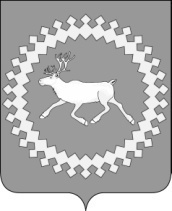 Администрациямуниципального района«Ижемский»ЗАЯВКАЗАЯВКАЗАЯВКАЗАЯВКАЗАЯВКАЗАЯВКАЗАЯВКАЗАЯВКАЗАЯВКАЗАЯВКАЗАЯВКАЗАЯВКАЗАЯВКАЗАЯВКАЗАЯВКАЗАЯВКАЗАЯВКАЗАЯВКАЗАЯВКАЗАЯВКАЗАЯВКАЗАЯВКАЗАЯВКАЗАЯВКАЗАЯВКАЗАЯВКАЗАЯВКАЗАЯВКАЗАЯВКАЗАЯВКАЗАЯВКАЗАЯВКАЗАЯВКАЗАЯВКАЗАЯВКАЗАЯВКАЗАЯВКАЗАЯВКАЗАЯВКАЗАЯВКАЗАЯВКАЗАЯВКАЗАЯВКАЗАЯВКАЗАЯВКАЗАЯВКАЗАЯВКАЗАЯВКАЗАЯВКАЗАЯВКАЗАЯВКАЗАЯВКАЗАЯВКАЗАЯВКАЗАЯВКАЗАЯВКАЗАЯВКАЗАЯВКАЗАЯВКАЗАЯВКАЗАЯВКАЗАЯВКАЗАЯВКАЗАЯВКАЗАЯВКАЗАЯВКАЗАЯВКАЗАЯВКАЗАЯВКАЗАЯВКАЗАЯВКАЗАЯВКАЗАЯВКАЗАЯВКАЗАЯВКАЗАЯВКАЗАЯВКАЗАЯВКАЗАЯВКАЗАЯВКАЗАЯВКАЗАЯВКАЗАЯВКАЗАЯВКАЗАЯВКАЗАЯВКАЗАЯВКАЗАЯВКАЗАЯВКАЗАЯВКАЗАЯВКАЗАЯВКАЗАЯВКАЗАЯВКАЗАЯВКАЗАЯВКАЗАЯВКАЗАЯВКАЗАЯВКАЗАЯВКАЗАЯВКАЗАЯВКАЗАЯВКАЗАЯВКАЗАЯВКАЗАЯВКАЗАЯВКАЗАЯВКАЗАЯВКАЗАЯВКАЗАЯВКАЗАЯВКАсубъекта малого и среднего предпринимательства для получения финансовой поддержки в рамках подпрограммы 1 «Малое и среднее предпринимательство в Ижемском районе» муниципальной программымуниципального образования муниципального района «Ижемский» «Развитие экономики» (далее - заявитель)Предоставляется в   Администрацию муниципального района «Ижемский»по адресу: 169460, Республика Коми, Ижемский район, с. Ижма, ул. Советская, д. 45, каб.12субъекта малого и среднего предпринимательства для получения финансовой поддержки в рамках подпрограммы 1 «Малое и среднее предпринимательство в Ижемском районе» муниципальной программымуниципального образования муниципального района «Ижемский» «Развитие экономики» (далее - заявитель)Предоставляется в   Администрацию муниципального района «Ижемский»по адресу: 169460, Республика Коми, Ижемский район, с. Ижма, ул. Советская, д. 45, каб.12субъекта малого и среднего предпринимательства для получения финансовой поддержки в рамках подпрограммы 1 «Малое и среднее предпринимательство в Ижемском районе» муниципальной программымуниципального образования муниципального района «Ижемский» «Развитие экономики» (далее - заявитель)Предоставляется в   Администрацию муниципального района «Ижемский»по адресу: 169460, Республика Коми, Ижемский район, с. Ижма, ул. Советская, д. 45, каб.12субъекта малого и среднего предпринимательства для получения финансовой поддержки в рамках подпрограммы 1 «Малое и среднее предпринимательство в Ижемском районе» муниципальной программымуниципального образования муниципального района «Ижемский» «Развитие экономики» (далее - заявитель)Предоставляется в   Администрацию муниципального района «Ижемский»по адресу: 169460, Республика Коми, Ижемский район, с. Ижма, ул. Советская, д. 45, каб.12субъекта малого и среднего предпринимательства для получения финансовой поддержки в рамках подпрограммы 1 «Малое и среднее предпринимательство в Ижемском районе» муниципальной программымуниципального образования муниципального района «Ижемский» «Развитие экономики» (далее - заявитель)Предоставляется в   Администрацию муниципального района «Ижемский»по адресу: 169460, Республика Коми, Ижемский район, с. Ижма, ул. Советская, д. 45, каб.12субъекта малого и среднего предпринимательства для получения финансовой поддержки в рамках подпрограммы 1 «Малое и среднее предпринимательство в Ижемском районе» муниципальной программымуниципального образования муниципального района «Ижемский» «Развитие экономики» (далее - заявитель)Предоставляется в   Администрацию муниципального района «Ижемский»по адресу: 169460, Республика Коми, Ижемский район, с. Ижма, ул. Советская, д. 45, каб.12субъекта малого и среднего предпринимательства для получения финансовой поддержки в рамках подпрограммы 1 «Малое и среднее предпринимательство в Ижемском районе» муниципальной программымуниципального образования муниципального района «Ижемский» «Развитие экономики» (далее - заявитель)Предоставляется в   Администрацию муниципального района «Ижемский»по адресу: 169460, Республика Коми, Ижемский район, с. Ижма, ул. Советская, д. 45, каб.12субъекта малого и среднего предпринимательства для получения финансовой поддержки в рамках подпрограммы 1 «Малое и среднее предпринимательство в Ижемском районе» муниципальной программымуниципального образования муниципального района «Ижемский» «Развитие экономики» (далее - заявитель)Предоставляется в   Администрацию муниципального района «Ижемский»по адресу: 169460, Республика Коми, Ижемский район, с. Ижма, ул. Советская, д. 45, каб.12субъекта малого и среднего предпринимательства для получения финансовой поддержки в рамках подпрограммы 1 «Малое и среднее предпринимательство в Ижемском районе» муниципальной программымуниципального образования муниципального района «Ижемский» «Развитие экономики» (далее - заявитель)Предоставляется в   Администрацию муниципального района «Ижемский»по адресу: 169460, Республика Коми, Ижемский район, с. Ижма, ул. Советская, д. 45, каб.12субъекта малого и среднего предпринимательства для получения финансовой поддержки в рамках подпрограммы 1 «Малое и среднее предпринимательство в Ижемском районе» муниципальной программымуниципального образования муниципального района «Ижемский» «Развитие экономики» (далее - заявитель)Предоставляется в   Администрацию муниципального района «Ижемский»по адресу: 169460, Республика Коми, Ижемский район, с. Ижма, ул. Советская, д. 45, каб.12субъекта малого и среднего предпринимательства для получения финансовой поддержки в рамках подпрограммы 1 «Малое и среднее предпринимательство в Ижемском районе» муниципальной программымуниципального образования муниципального района «Ижемский» «Развитие экономики» (далее - заявитель)Предоставляется в   Администрацию муниципального района «Ижемский»по адресу: 169460, Республика Коми, Ижемский район, с. Ижма, ул. Советская, д. 45, каб.12субъекта малого и среднего предпринимательства для получения финансовой поддержки в рамках подпрограммы 1 «Малое и среднее предпринимательство в Ижемском районе» муниципальной программымуниципального образования муниципального района «Ижемский» «Развитие экономики» (далее - заявитель)Предоставляется в   Администрацию муниципального района «Ижемский»по адресу: 169460, Республика Коми, Ижемский район, с. Ижма, ул. Советская, д. 45, каб.12субъекта малого и среднего предпринимательства для получения финансовой поддержки в рамках подпрограммы 1 «Малое и среднее предпринимательство в Ижемском районе» муниципальной программымуниципального образования муниципального района «Ижемский» «Развитие экономики» (далее - заявитель)Предоставляется в   Администрацию муниципального района «Ижемский»по адресу: 169460, Республика Коми, Ижемский район, с. Ижма, ул. Советская, д. 45, каб.12субъекта малого и среднего предпринимательства для получения финансовой поддержки в рамках подпрограммы 1 «Малое и среднее предпринимательство в Ижемском районе» муниципальной программымуниципального образования муниципального района «Ижемский» «Развитие экономики» (далее - заявитель)Предоставляется в   Администрацию муниципального района «Ижемский»по адресу: 169460, Республика Коми, Ижемский район, с. Ижма, ул. Советская, д. 45, каб.12субъекта малого и среднего предпринимательства для получения финансовой поддержки в рамках подпрограммы 1 «Малое и среднее предпринимательство в Ижемском районе» муниципальной программымуниципального образования муниципального района «Ижемский» «Развитие экономики» (далее - заявитель)Предоставляется в   Администрацию муниципального района «Ижемский»по адресу: 169460, Республика Коми, Ижемский район, с. Ижма, ул. Советская, д. 45, каб.12субъекта малого и среднего предпринимательства для получения финансовой поддержки в рамках подпрограммы 1 «Малое и среднее предпринимательство в Ижемском районе» муниципальной программымуниципального образования муниципального района «Ижемский» «Развитие экономики» (далее - заявитель)Предоставляется в   Администрацию муниципального района «Ижемский»по адресу: 169460, Республика Коми, Ижемский район, с. Ижма, ул. Советская, д. 45, каб.12субъекта малого и среднего предпринимательства для получения финансовой поддержки в рамках подпрограммы 1 «Малое и среднее предпринимательство в Ижемском районе» муниципальной программымуниципального образования муниципального района «Ижемский» «Развитие экономики» (далее - заявитель)Предоставляется в   Администрацию муниципального района «Ижемский»по адресу: 169460, Республика Коми, Ижемский район, с. Ижма, ул. Советская, д. 45, каб.12субъекта малого и среднего предпринимательства для получения финансовой поддержки в рамках подпрограммы 1 «Малое и среднее предпринимательство в Ижемском районе» муниципальной программымуниципального образования муниципального района «Ижемский» «Развитие экономики» (далее - заявитель)Предоставляется в   Администрацию муниципального района «Ижемский»по адресу: 169460, Республика Коми, Ижемский район, с. Ижма, ул. Советская, д. 45, каб.12субъекта малого и среднего предпринимательства для получения финансовой поддержки в рамках подпрограммы 1 «Малое и среднее предпринимательство в Ижемском районе» муниципальной программымуниципального образования муниципального района «Ижемский» «Развитие экономики» (далее - заявитель)Предоставляется в   Администрацию муниципального района «Ижемский»по адресу: 169460, Республика Коми, Ижемский район, с. Ижма, ул. Советская, д. 45, каб.12субъекта малого и среднего предпринимательства для получения финансовой поддержки в рамках подпрограммы 1 «Малое и среднее предпринимательство в Ижемском районе» муниципальной программымуниципального образования муниципального района «Ижемский» «Развитие экономики» (далее - заявитель)Предоставляется в   Администрацию муниципального района «Ижемский»по адресу: 169460, Республика Коми, Ижемский район, с. Ижма, ул. Советская, д. 45, каб.12субъекта малого и среднего предпринимательства для получения финансовой поддержки в рамках подпрограммы 1 «Малое и среднее предпринимательство в Ижемском районе» муниципальной программымуниципального образования муниципального района «Ижемский» «Развитие экономики» (далее - заявитель)Предоставляется в   Администрацию муниципального района «Ижемский»по адресу: 169460, Республика Коми, Ижемский район, с. Ижма, ул. Советская, д. 45, каб.12субъекта малого и среднего предпринимательства для получения финансовой поддержки в рамках подпрограммы 1 «Малое и среднее предпринимательство в Ижемском районе» муниципальной программымуниципального образования муниципального района «Ижемский» «Развитие экономики» (далее - заявитель)Предоставляется в   Администрацию муниципального района «Ижемский»по адресу: 169460, Республика Коми, Ижемский район, с. Ижма, ул. Советская, д. 45, каб.12субъекта малого и среднего предпринимательства для получения финансовой поддержки в рамках подпрограммы 1 «Малое и среднее предпринимательство в Ижемском районе» муниципальной программымуниципального образования муниципального района «Ижемский» «Развитие экономики» (далее - заявитель)Предоставляется в   Администрацию муниципального района «Ижемский»по адресу: 169460, Республика Коми, Ижемский район, с. Ижма, ул. Советская, д. 45, каб.12субъекта малого и среднего предпринимательства для получения финансовой поддержки в рамках подпрограммы 1 «Малое и среднее предпринимательство в Ижемском районе» муниципальной программымуниципального образования муниципального района «Ижемский» «Развитие экономики» (далее - заявитель)Предоставляется в   Администрацию муниципального района «Ижемский»по адресу: 169460, Республика Коми, Ижемский район, с. Ижма, ул. Советская, д. 45, каб.12субъекта малого и среднего предпринимательства для получения финансовой поддержки в рамках подпрограммы 1 «Малое и среднее предпринимательство в Ижемском районе» муниципальной программымуниципального образования муниципального района «Ижемский» «Развитие экономики» (далее - заявитель)Предоставляется в   Администрацию муниципального района «Ижемский»по адресу: 169460, Республика Коми, Ижемский район, с. Ижма, ул. Советская, д. 45, каб.12субъекта малого и среднего предпринимательства для получения финансовой поддержки в рамках подпрограммы 1 «Малое и среднее предпринимательство в Ижемском районе» муниципальной программымуниципального образования муниципального района «Ижемский» «Развитие экономики» (далее - заявитель)Предоставляется в   Администрацию муниципального района «Ижемский»по адресу: 169460, Республика Коми, Ижемский район, с. Ижма, ул. Советская, д. 45, каб.12субъекта малого и среднего предпринимательства для получения финансовой поддержки в рамках подпрограммы 1 «Малое и среднее предпринимательство в Ижемском районе» муниципальной программымуниципального образования муниципального района «Ижемский» «Развитие экономики» (далее - заявитель)Предоставляется в   Администрацию муниципального района «Ижемский»по адресу: 169460, Республика Коми, Ижемский район, с. Ижма, ул. Советская, д. 45, каб.12субъекта малого и среднего предпринимательства для получения финансовой поддержки в рамках подпрограммы 1 «Малое и среднее предпринимательство в Ижемском районе» муниципальной программымуниципального образования муниципального района «Ижемский» «Развитие экономики» (далее - заявитель)Предоставляется в   Администрацию муниципального района «Ижемский»по адресу: 169460, Республика Коми, Ижемский район, с. Ижма, ул. Советская, д. 45, каб.12субъекта малого и среднего предпринимательства для получения финансовой поддержки в рамках подпрограммы 1 «Малое и среднее предпринимательство в Ижемском районе» муниципальной программымуниципального образования муниципального района «Ижемский» «Развитие экономики» (далее - заявитель)Предоставляется в   Администрацию муниципального района «Ижемский»по адресу: 169460, Республика Коми, Ижемский район, с. Ижма, ул. Советская, д. 45, каб.12субъекта малого и среднего предпринимательства для получения финансовой поддержки в рамках подпрограммы 1 «Малое и среднее предпринимательство в Ижемском районе» муниципальной программымуниципального образования муниципального района «Ижемский» «Развитие экономики» (далее - заявитель)Предоставляется в   Администрацию муниципального района «Ижемский»по адресу: 169460, Республика Коми, Ижемский район, с. Ижма, ул. Советская, д. 45, каб.12субъекта малого и среднего предпринимательства для получения финансовой поддержки в рамках подпрограммы 1 «Малое и среднее предпринимательство в Ижемском районе» муниципальной программымуниципального образования муниципального района «Ижемский» «Развитие экономики» (далее - заявитель)Предоставляется в   Администрацию муниципального района «Ижемский»по адресу: 169460, Республика Коми, Ижемский район, с. Ижма, ул. Советская, д. 45, каб.12субъекта малого и среднего предпринимательства для получения финансовой поддержки в рамках подпрограммы 1 «Малое и среднее предпринимательство в Ижемском районе» муниципальной программымуниципального образования муниципального района «Ижемский» «Развитие экономики» (далее - заявитель)Предоставляется в   Администрацию муниципального района «Ижемский»по адресу: 169460, Республика Коми, Ижемский район, с. Ижма, ул. Советская, д. 45, каб.12субъекта малого и среднего предпринимательства для получения финансовой поддержки в рамках подпрограммы 1 «Малое и среднее предпринимательство в Ижемском районе» муниципальной программымуниципального образования муниципального района «Ижемский» «Развитие экономики» (далее - заявитель)Предоставляется в   Администрацию муниципального района «Ижемский»по адресу: 169460, Республика Коми, Ижемский район, с. Ижма, ул. Советская, д. 45, каб.12субъекта малого и среднего предпринимательства для получения финансовой поддержки в рамках подпрограммы 1 «Малое и среднее предпринимательство в Ижемском районе» муниципальной программымуниципального образования муниципального района «Ижемский» «Развитие экономики» (далее - заявитель)Предоставляется в   Администрацию муниципального района «Ижемский»по адресу: 169460, Республика Коми, Ижемский район, с. Ижма, ул. Советская, д. 45, каб.12субъекта малого и среднего предпринимательства для получения финансовой поддержки в рамках подпрограммы 1 «Малое и среднее предпринимательство в Ижемском районе» муниципальной программымуниципального образования муниципального района «Ижемский» «Развитие экономики» (далее - заявитель)Предоставляется в   Администрацию муниципального района «Ижемский»по адресу: 169460, Республика Коми, Ижемский район, с. Ижма, ул. Советская, д. 45, каб.12субъекта малого и среднего предпринимательства для получения финансовой поддержки в рамках подпрограммы 1 «Малое и среднее предпринимательство в Ижемском районе» муниципальной программымуниципального образования муниципального района «Ижемский» «Развитие экономики» (далее - заявитель)Предоставляется в   Администрацию муниципального района «Ижемский»по адресу: 169460, Республика Коми, Ижемский район, с. Ижма, ул. Советская, д. 45, каб.12субъекта малого и среднего предпринимательства для получения финансовой поддержки в рамках подпрограммы 1 «Малое и среднее предпринимательство в Ижемском районе» муниципальной программымуниципального образования муниципального района «Ижемский» «Развитие экономики» (далее - заявитель)Предоставляется в   Администрацию муниципального района «Ижемский»по адресу: 169460, Республика Коми, Ижемский район, с. Ижма, ул. Советская, д. 45, каб.12субъекта малого и среднего предпринимательства для получения финансовой поддержки в рамках подпрограммы 1 «Малое и среднее предпринимательство в Ижемском районе» муниципальной программымуниципального образования муниципального района «Ижемский» «Развитие экономики» (далее - заявитель)Предоставляется в   Администрацию муниципального района «Ижемский»по адресу: 169460, Республика Коми, Ижемский район, с. Ижма, ул. Советская, д. 45, каб.12субъекта малого и среднего предпринимательства для получения финансовой поддержки в рамках подпрограммы 1 «Малое и среднее предпринимательство в Ижемском районе» муниципальной программымуниципального образования муниципального района «Ижемский» «Развитие экономики» (далее - заявитель)Предоставляется в   Администрацию муниципального района «Ижемский»по адресу: 169460, Республика Коми, Ижемский район, с. Ижма, ул. Советская, д. 45, каб.12субъекта малого и среднего предпринимательства для получения финансовой поддержки в рамках подпрограммы 1 «Малое и среднее предпринимательство в Ижемском районе» муниципальной программымуниципального образования муниципального района «Ижемский» «Развитие экономики» (далее - заявитель)Предоставляется в   Администрацию муниципального района «Ижемский»по адресу: 169460, Республика Коми, Ижемский район, с. Ижма, ул. Советская, д. 45, каб.12субъекта малого и среднего предпринимательства для получения финансовой поддержки в рамках подпрограммы 1 «Малое и среднее предпринимательство в Ижемском районе» муниципальной программымуниципального образования муниципального района «Ижемский» «Развитие экономики» (далее - заявитель)Предоставляется в   Администрацию муниципального района «Ижемский»по адресу: 169460, Республика Коми, Ижемский район, с. Ижма, ул. Советская, д. 45, каб.12субъекта малого и среднего предпринимательства для получения финансовой поддержки в рамках подпрограммы 1 «Малое и среднее предпринимательство в Ижемском районе» муниципальной программымуниципального образования муниципального района «Ижемский» «Развитие экономики» (далее - заявитель)Предоставляется в   Администрацию муниципального района «Ижемский»по адресу: 169460, Республика Коми, Ижемский район, с. Ижма, ул. Советская, д. 45, каб.12субъекта малого и среднего предпринимательства для получения финансовой поддержки в рамках подпрограммы 1 «Малое и среднее предпринимательство в Ижемском районе» муниципальной программымуниципального образования муниципального района «Ижемский» «Развитие экономики» (далее - заявитель)Предоставляется в   Администрацию муниципального района «Ижемский»по адресу: 169460, Республика Коми, Ижемский район, с. Ижма, ул. Советская, д. 45, каб.12субъекта малого и среднего предпринимательства для получения финансовой поддержки в рамках подпрограммы 1 «Малое и среднее предпринимательство в Ижемском районе» муниципальной программымуниципального образования муниципального района «Ижемский» «Развитие экономики» (далее - заявитель)Предоставляется в   Администрацию муниципального района «Ижемский»по адресу: 169460, Республика Коми, Ижемский район, с. Ижма, ул. Советская, д. 45, каб.12субъекта малого и среднего предпринимательства для получения финансовой поддержки в рамках подпрограммы 1 «Малое и среднее предпринимательство в Ижемском районе» муниципальной программымуниципального образования муниципального района «Ижемский» «Развитие экономики» (далее - заявитель)Предоставляется в   Администрацию муниципального района «Ижемский»по адресу: 169460, Республика Коми, Ижемский район, с. Ижма, ул. Советская, д. 45, каб.12субъекта малого и среднего предпринимательства для получения финансовой поддержки в рамках подпрограммы 1 «Малое и среднее предпринимательство в Ижемском районе» муниципальной программымуниципального образования муниципального района «Ижемский» «Развитие экономики» (далее - заявитель)Предоставляется в   Администрацию муниципального района «Ижемский»по адресу: 169460, Республика Коми, Ижемский район, с. Ижма, ул. Советская, д. 45, каб.12субъекта малого и среднего предпринимательства для получения финансовой поддержки в рамках подпрограммы 1 «Малое и среднее предпринимательство в Ижемском районе» муниципальной программымуниципального образования муниципального района «Ижемский» «Развитие экономики» (далее - заявитель)Предоставляется в   Администрацию муниципального района «Ижемский»по адресу: 169460, Республика Коми, Ижемский район, с. Ижма, ул. Советская, д. 45, каб.12субъекта малого и среднего предпринимательства для получения финансовой поддержки в рамках подпрограммы 1 «Малое и среднее предпринимательство в Ижемском районе» муниципальной программымуниципального образования муниципального района «Ижемский» «Развитие экономики» (далее - заявитель)Предоставляется в   Администрацию муниципального района «Ижемский»по адресу: 169460, Республика Коми, Ижемский район, с. Ижма, ул. Советская, д. 45, каб.12субъекта малого и среднего предпринимательства для получения финансовой поддержки в рамках подпрограммы 1 «Малое и среднее предпринимательство в Ижемском районе» муниципальной программымуниципального образования муниципального района «Ижемский» «Развитие экономики» (далее - заявитель)Предоставляется в   Администрацию муниципального района «Ижемский»по адресу: 169460, Республика Коми, Ижемский район, с. Ижма, ул. Советская, д. 45, каб.12субъекта малого и среднего предпринимательства для получения финансовой поддержки в рамках подпрограммы 1 «Малое и среднее предпринимательство в Ижемском районе» муниципальной программымуниципального образования муниципального района «Ижемский» «Развитие экономики» (далее - заявитель)Предоставляется в   Администрацию муниципального района «Ижемский»по адресу: 169460, Республика Коми, Ижемский район, с. Ижма, ул. Советская, д. 45, каб.12субъекта малого и среднего предпринимательства для получения финансовой поддержки в рамках подпрограммы 1 «Малое и среднее предпринимательство в Ижемском районе» муниципальной программымуниципального образования муниципального района «Ижемский» «Развитие экономики» (далее - заявитель)Предоставляется в   Администрацию муниципального района «Ижемский»по адресу: 169460, Республика Коми, Ижемский район, с. Ижма, ул. Советская, д. 45, каб.12субъекта малого и среднего предпринимательства для получения финансовой поддержки в рамках подпрограммы 1 «Малое и среднее предпринимательство в Ижемском районе» муниципальной программымуниципального образования муниципального района «Ижемский» «Развитие экономики» (далее - заявитель)Предоставляется в   Администрацию муниципального района «Ижемский»по адресу: 169460, Республика Коми, Ижемский район, с. Ижма, ул. Советская, д. 45, каб.12субъекта малого и среднего предпринимательства для получения финансовой поддержки в рамках подпрограммы 1 «Малое и среднее предпринимательство в Ижемском районе» муниципальной программымуниципального образования муниципального района «Ижемский» «Развитие экономики» (далее - заявитель)Предоставляется в   Администрацию муниципального района «Ижемский»по адресу: 169460, Республика Коми, Ижемский район, с. Ижма, ул. Советская, д. 45, каб.12субъекта малого и среднего предпринимательства для получения финансовой поддержки в рамках подпрограммы 1 «Малое и среднее предпринимательство в Ижемском районе» муниципальной программымуниципального образования муниципального района «Ижемский» «Развитие экономики» (далее - заявитель)Предоставляется в   Администрацию муниципального района «Ижемский»по адресу: 169460, Республика Коми, Ижемский район, с. Ижма, ул. Советская, д. 45, каб.12субъекта малого и среднего предпринимательства для получения финансовой поддержки в рамках подпрограммы 1 «Малое и среднее предпринимательство в Ижемском районе» муниципальной программымуниципального образования муниципального района «Ижемский» «Развитие экономики» (далее - заявитель)Предоставляется в   Администрацию муниципального района «Ижемский»по адресу: 169460, Республика Коми, Ижемский район, с. Ижма, ул. Советская, д. 45, каб.12субъекта малого и среднего предпринимательства для получения финансовой поддержки в рамках подпрограммы 1 «Малое и среднее предпринимательство в Ижемском районе» муниципальной программымуниципального образования муниципального района «Ижемский» «Развитие экономики» (далее - заявитель)Предоставляется в   Администрацию муниципального района «Ижемский»по адресу: 169460, Республика Коми, Ижемский район, с. Ижма, ул. Советская, д. 45, каб.12субъекта малого и среднего предпринимательства для получения финансовой поддержки в рамках подпрограммы 1 «Малое и среднее предпринимательство в Ижемском районе» муниципальной программымуниципального образования муниципального района «Ижемский» «Развитие экономики» (далее - заявитель)Предоставляется в   Администрацию муниципального района «Ижемский»по адресу: 169460, Республика Коми, Ижемский район, с. Ижма, ул. Советская, д. 45, каб.12субъекта малого и среднего предпринимательства для получения финансовой поддержки в рамках подпрограммы 1 «Малое и среднее предпринимательство в Ижемском районе» муниципальной программымуниципального образования муниципального района «Ижемский» «Развитие экономики» (далее - заявитель)Предоставляется в   Администрацию муниципального района «Ижемский»по адресу: 169460, Республика Коми, Ижемский район, с. Ижма, ул. Советская, д. 45, каб.12субъекта малого и среднего предпринимательства для получения финансовой поддержки в рамках подпрограммы 1 «Малое и среднее предпринимательство в Ижемском районе» муниципальной программымуниципального образования муниципального района «Ижемский» «Развитие экономики» (далее - заявитель)Предоставляется в   Администрацию муниципального района «Ижемский»по адресу: 169460, Республика Коми, Ижемский район, с. Ижма, ул. Советская, д. 45, каб.12субъекта малого и среднего предпринимательства для получения финансовой поддержки в рамках подпрограммы 1 «Малое и среднее предпринимательство в Ижемском районе» муниципальной программымуниципального образования муниципального района «Ижемский» «Развитие экономики» (далее - заявитель)Предоставляется в   Администрацию муниципального района «Ижемский»по адресу: 169460, Республика Коми, Ижемский район, с. Ижма, ул. Советская, д. 45, каб.12субъекта малого и среднего предпринимательства для получения финансовой поддержки в рамках подпрограммы 1 «Малое и среднее предпринимательство в Ижемском районе» муниципальной программымуниципального образования муниципального района «Ижемский» «Развитие экономики» (далее - заявитель)Предоставляется в   Администрацию муниципального района «Ижемский»по адресу: 169460, Республика Коми, Ижемский район, с. Ижма, ул. Советская, д. 45, каб.12субъекта малого и среднего предпринимательства для получения финансовой поддержки в рамках подпрограммы 1 «Малое и среднее предпринимательство в Ижемском районе» муниципальной программымуниципального образования муниципального района «Ижемский» «Развитие экономики» (далее - заявитель)Предоставляется в   Администрацию муниципального района «Ижемский»по адресу: 169460, Республика Коми, Ижемский район, с. Ижма, ул. Советская, д. 45, каб.12субъекта малого и среднего предпринимательства для получения финансовой поддержки в рамках подпрограммы 1 «Малое и среднее предпринимательство в Ижемском районе» муниципальной программымуниципального образования муниципального района «Ижемский» «Развитие экономики» (далее - заявитель)Предоставляется в   Администрацию муниципального района «Ижемский»по адресу: 169460, Республика Коми, Ижемский район, с. Ижма, ул. Советская, д. 45, каб.12субъекта малого и среднего предпринимательства для получения финансовой поддержки в рамках подпрограммы 1 «Малое и среднее предпринимательство в Ижемском районе» муниципальной программымуниципального образования муниципального района «Ижемский» «Развитие экономики» (далее - заявитель)Предоставляется в   Администрацию муниципального района «Ижемский»по адресу: 169460, Республика Коми, Ижемский район, с. Ижма, ул. Советская, д. 45, каб.12субъекта малого и среднего предпринимательства для получения финансовой поддержки в рамках подпрограммы 1 «Малое и среднее предпринимательство в Ижемском районе» муниципальной программымуниципального образования муниципального района «Ижемский» «Развитие экономики» (далее - заявитель)Предоставляется в   Администрацию муниципального района «Ижемский»по адресу: 169460, Республика Коми, Ижемский район, с. Ижма, ул. Советская, д. 45, каб.12субъекта малого и среднего предпринимательства для получения финансовой поддержки в рамках подпрограммы 1 «Малое и среднее предпринимательство в Ижемском районе» муниципальной программымуниципального образования муниципального района «Ижемский» «Развитие экономики» (далее - заявитель)Предоставляется в   Администрацию муниципального района «Ижемский»по адресу: 169460, Республика Коми, Ижемский район, с. Ижма, ул. Советская, д. 45, каб.12субъекта малого и среднего предпринимательства для получения финансовой поддержки в рамках подпрограммы 1 «Малое и среднее предпринимательство в Ижемском районе» муниципальной программымуниципального образования муниципального района «Ижемский» «Развитие экономики» (далее - заявитель)Предоставляется в   Администрацию муниципального района «Ижемский»по адресу: 169460, Республика Коми, Ижемский район, с. Ижма, ул. Советская, д. 45, каб.12субъекта малого и среднего предпринимательства для получения финансовой поддержки в рамках подпрограммы 1 «Малое и среднее предпринимательство в Ижемском районе» муниципальной программымуниципального образования муниципального района «Ижемский» «Развитие экономики» (далее - заявитель)Предоставляется в   Администрацию муниципального района «Ижемский»по адресу: 169460, Республика Коми, Ижемский район, с. Ижма, ул. Советская, д. 45, каб.12субъекта малого и среднего предпринимательства для получения финансовой поддержки в рамках подпрограммы 1 «Малое и среднее предпринимательство в Ижемском районе» муниципальной программымуниципального образования муниципального района «Ижемский» «Развитие экономики» (далее - заявитель)Предоставляется в   Администрацию муниципального района «Ижемский»по адресу: 169460, Республика Коми, Ижемский район, с. Ижма, ул. Советская, д. 45, каб.12субъекта малого и среднего предпринимательства для получения финансовой поддержки в рамках подпрограммы 1 «Малое и среднее предпринимательство в Ижемском районе» муниципальной программымуниципального образования муниципального района «Ижемский» «Развитие экономики» (далее - заявитель)Предоставляется в   Администрацию муниципального района «Ижемский»по адресу: 169460, Республика Коми, Ижемский район, с. Ижма, ул. Советская, д. 45, каб.12субъекта малого и среднего предпринимательства для получения финансовой поддержки в рамках подпрограммы 1 «Малое и среднее предпринимательство в Ижемском районе» муниципальной программымуниципального образования муниципального района «Ижемский» «Развитие экономики» (далее - заявитель)Предоставляется в   Администрацию муниципального района «Ижемский»по адресу: 169460, Республика Коми, Ижемский район, с. Ижма, ул. Советская, д. 45, каб.12субъекта малого и среднего предпринимательства для получения финансовой поддержки в рамках подпрограммы 1 «Малое и среднее предпринимательство в Ижемском районе» муниципальной программымуниципального образования муниципального района «Ижемский» «Развитие экономики» (далее - заявитель)Предоставляется в   Администрацию муниципального района «Ижемский»по адресу: 169460, Республика Коми, Ижемский район, с. Ижма, ул. Советская, д. 45, каб.12субъекта малого и среднего предпринимательства для получения финансовой поддержки в рамках подпрограммы 1 «Малое и среднее предпринимательство в Ижемском районе» муниципальной программымуниципального образования муниципального района «Ижемский» «Развитие экономики» (далее - заявитель)Предоставляется в   Администрацию муниципального района «Ижемский»по адресу: 169460, Республика Коми, Ижемский район, с. Ижма, ул. Советская, д. 45, каб.12субъекта малого и среднего предпринимательства для получения финансовой поддержки в рамках подпрограммы 1 «Малое и среднее предпринимательство в Ижемском районе» муниципальной программымуниципального образования муниципального района «Ижемский» «Развитие экономики» (далее - заявитель)Предоставляется в   Администрацию муниципального района «Ижемский»по адресу: 169460, Республика Коми, Ижемский район, с. Ижма, ул. Советская, д. 45, каб.12субъекта малого и среднего предпринимательства для получения финансовой поддержки в рамках подпрограммы 1 «Малое и среднее предпринимательство в Ижемском районе» муниципальной программымуниципального образования муниципального района «Ижемский» «Развитие экономики» (далее - заявитель)Предоставляется в   Администрацию муниципального района «Ижемский»по адресу: 169460, Республика Коми, Ижемский район, с. Ижма, ул. Советская, д. 45, каб.12субъекта малого и среднего предпринимательства для получения финансовой поддержки в рамках подпрограммы 1 «Малое и среднее предпринимательство в Ижемском районе» муниципальной программымуниципального образования муниципального района «Ижемский» «Развитие экономики» (далее - заявитель)Предоставляется в   Администрацию муниципального района «Ижемский»по адресу: 169460, Республика Коми, Ижемский район, с. Ижма, ул. Советская, д. 45, каб.12субъекта малого и среднего предпринимательства для получения финансовой поддержки в рамках подпрограммы 1 «Малое и среднее предпринимательство в Ижемском районе» муниципальной программымуниципального образования муниципального района «Ижемский» «Развитие экономики» (далее - заявитель)Предоставляется в   Администрацию муниципального района «Ижемский»по адресу: 169460, Республика Коми, Ижемский район, с. Ижма, ул. Советская, д. 45, каб.12субъекта малого и среднего предпринимательства для получения финансовой поддержки в рамках подпрограммы 1 «Малое и среднее предпринимательство в Ижемском районе» муниципальной программымуниципального образования муниципального района «Ижемский» «Развитие экономики» (далее - заявитель)Предоставляется в   Администрацию муниципального района «Ижемский»по адресу: 169460, Республика Коми, Ижемский район, с. Ижма, ул. Советская, д. 45, каб.12субъекта малого и среднего предпринимательства для получения финансовой поддержки в рамках подпрограммы 1 «Малое и среднее предпринимательство в Ижемском районе» муниципальной программымуниципального образования муниципального района «Ижемский» «Развитие экономики» (далее - заявитель)Предоставляется в   Администрацию муниципального района «Ижемский»по адресу: 169460, Республика Коми, Ижемский район, с. Ижма, ул. Советская, д. 45, каб.12субъекта малого и среднего предпринимательства для получения финансовой поддержки в рамках подпрограммы 1 «Малое и среднее предпринимательство в Ижемском районе» муниципальной программымуниципального образования муниципального района «Ижемский» «Развитие экономики» (далее - заявитель)Предоставляется в   Администрацию муниципального района «Ижемский»по адресу: 169460, Республика Коми, Ижемский район, с. Ижма, ул. Советская, д. 45, каб.12субъекта малого и среднего предпринимательства для получения финансовой поддержки в рамках подпрограммы 1 «Малое и среднее предпринимательство в Ижемском районе» муниципальной программымуниципального образования муниципального района «Ижемский» «Развитие экономики» (далее - заявитель)Предоставляется в   Администрацию муниципального района «Ижемский»по адресу: 169460, Республика Коми, Ижемский район, с. Ижма, ул. Советская, д. 45, каб.12субъекта малого и среднего предпринимательства для получения финансовой поддержки в рамках подпрограммы 1 «Малое и среднее предпринимательство в Ижемском районе» муниципальной программымуниципального образования муниципального района «Ижемский» «Развитие экономики» (далее - заявитель)Предоставляется в   Администрацию муниципального района «Ижемский»по адресу: 169460, Республика Коми, Ижемский район, с. Ижма, ул. Советская, д. 45, каб.12субъекта малого и среднего предпринимательства для получения финансовой поддержки в рамках подпрограммы 1 «Малое и среднее предпринимательство в Ижемском районе» муниципальной программымуниципального образования муниципального района «Ижемский» «Развитие экономики» (далее - заявитель)Предоставляется в   Администрацию муниципального района «Ижемский»по адресу: 169460, Республика Коми, Ижемский район, с. Ижма, ул. Советская, д. 45, каб.12субъекта малого и среднего предпринимательства для получения финансовой поддержки в рамках подпрограммы 1 «Малое и среднее предпринимательство в Ижемском районе» муниципальной программымуниципального образования муниципального района «Ижемский» «Развитие экономики» (далее - заявитель)Предоставляется в   Администрацию муниципального района «Ижемский»по адресу: 169460, Республика Коми, Ижемский район, с. Ижма, ул. Советская, д. 45, каб.12субъекта малого и среднего предпринимательства для получения финансовой поддержки в рамках подпрограммы 1 «Малое и среднее предпринимательство в Ижемском районе» муниципальной программымуниципального образования муниципального района «Ижемский» «Развитие экономики» (далее - заявитель)Предоставляется в   Администрацию муниципального района «Ижемский»по адресу: 169460, Республика Коми, Ижемский район, с. Ижма, ул. Советская, д. 45, каб.12субъекта малого и среднего предпринимательства для получения финансовой поддержки в рамках подпрограммы 1 «Малое и среднее предпринимательство в Ижемском районе» муниципальной программымуниципального образования муниципального района «Ижемский» «Развитие экономики» (далее - заявитель)Предоставляется в   Администрацию муниципального района «Ижемский»по адресу: 169460, Республика Коми, Ижемский район, с. Ижма, ул. Советская, д. 45, каб.12субъекта малого и среднего предпринимательства для получения финансовой поддержки в рамках подпрограммы 1 «Малое и среднее предпринимательство в Ижемском районе» муниципальной программымуниципального образования муниципального района «Ижемский» «Развитие экономики» (далее - заявитель)Предоставляется в   Администрацию муниципального района «Ижемский»по адресу: 169460, Республика Коми, Ижемский район, с. Ижма, ул. Советская, д. 45, каб.12субъекта малого и среднего предпринимательства для получения финансовой поддержки в рамках подпрограммы 1 «Малое и среднее предпринимательство в Ижемском районе» муниципальной программымуниципального образования муниципального района «Ижемский» «Развитие экономики» (далее - заявитель)Предоставляется в   Администрацию муниципального района «Ижемский»по адресу: 169460, Республика Коми, Ижемский район, с. Ижма, ул. Советская, д. 45, каб.12субъекта малого и среднего предпринимательства для получения финансовой поддержки в рамках подпрограммы 1 «Малое и среднее предпринимательство в Ижемском районе» муниципальной программымуниципального образования муниципального района «Ижемский» «Развитие экономики» (далее - заявитель)Предоставляется в   Администрацию муниципального района «Ижемский»по адресу: 169460, Республика Коми, Ижемский район, с. Ижма, ул. Советская, д. 45, каб.12субъекта малого и среднего предпринимательства для получения финансовой поддержки в рамках подпрограммы 1 «Малое и среднее предпринимательство в Ижемском районе» муниципальной программымуниципального образования муниципального района «Ижемский» «Развитие экономики» (далее - заявитель)Предоставляется в   Администрацию муниципального района «Ижемский»по адресу: 169460, Республика Коми, Ижемский район, с. Ижма, ул. Советская, д. 45, каб.12субъекта малого и среднего предпринимательства для получения финансовой поддержки в рамках подпрограммы 1 «Малое и среднее предпринимательство в Ижемском районе» муниципальной программымуниципального образования муниципального района «Ижемский» «Развитие экономики» (далее - заявитель)Предоставляется в   Администрацию муниципального района «Ижемский»по адресу: 169460, Республика Коми, Ижемский район, с. Ижма, ул. Советская, д. 45, каб.12субъекта малого и среднего предпринимательства для получения финансовой поддержки в рамках подпрограммы 1 «Малое и среднее предпринимательство в Ижемском районе» муниципальной программымуниципального образования муниципального района «Ижемский» «Развитие экономики» (далее - заявитель)Предоставляется в   Администрацию муниципального района «Ижемский»по адресу: 169460, Республика Коми, Ижемский район, с. Ижма, ул. Советская, д. 45, каб.12субъекта малого и среднего предпринимательства для получения финансовой поддержки в рамках подпрограммы 1 «Малое и среднее предпринимательство в Ижемском районе» муниципальной программымуниципального образования муниципального района «Ижемский» «Развитие экономики» (далее - заявитель)Предоставляется в   Администрацию муниципального района «Ижемский»по адресу: 169460, Республика Коми, Ижемский район, с. Ижма, ул. Советская, д. 45, каб.12субъекта малого и среднего предпринимательства для получения финансовой поддержки в рамках подпрограммы 1 «Малое и среднее предпринимательство в Ижемском районе» муниципальной программымуниципального образования муниципального района «Ижемский» «Развитие экономики» (далее - заявитель)Предоставляется в   Администрацию муниципального района «Ижемский»по адресу: 169460, Республика Коми, Ижемский район, с. Ижма, ул. Советская, д. 45, каб.12субъекта малого и среднего предпринимательства для получения финансовой поддержки в рамках подпрограммы 1 «Малое и среднее предпринимательство в Ижемском районе» муниципальной программымуниципального образования муниципального района «Ижемский» «Развитие экономики» (далее - заявитель)Предоставляется в   Администрацию муниципального района «Ижемский»по адресу: 169460, Республика Коми, Ижемский район, с. Ижма, ул. Советская, д. 45, каб.12субъекта малого и среднего предпринимательства для получения финансовой поддержки в рамках подпрограммы 1 «Малое и среднее предпринимательство в Ижемском районе» муниципальной программымуниципального образования муниципального района «Ижемский» «Развитие экономики» (далее - заявитель)Предоставляется в   Администрацию муниципального района «Ижемский»по адресу: 169460, Республика Коми, Ижемский район, с. Ижма, ул. Советская, д. 45, каб.12субъекта малого и среднего предпринимательства для получения финансовой поддержки в рамках подпрограммы 1 «Малое и среднее предпринимательство в Ижемском районе» муниципальной программымуниципального образования муниципального района «Ижемский» «Развитие экономики» (далее - заявитель)Предоставляется в   Администрацию муниципального района «Ижемский»по адресу: 169460, Республика Коми, Ижемский район, с. Ижма, ул. Советская, д. 45, каб.12субъекта малого и среднего предпринимательства для получения финансовой поддержки в рамках подпрограммы 1 «Малое и среднее предпринимательство в Ижемском районе» муниципальной программымуниципального образования муниципального района «Ижемский» «Развитие экономики» (далее - заявитель)Предоставляется в   Администрацию муниципального района «Ижемский»по адресу: 169460, Республика Коми, Ижемский район, с. Ижма, ул. Советская, д. 45, каб.12субъекта малого и среднего предпринимательства для получения финансовой поддержки в рамках подпрограммы 1 «Малое и среднее предпринимательство в Ижемском районе» муниципальной программымуниципального образования муниципального района «Ижемский» «Развитие экономики» (далее - заявитель)Предоставляется в   Администрацию муниципального района «Ижемский»по адресу: 169460, Республика Коми, Ижемский район, с. Ижма, ул. Советская, д. 45, каб.12субъекта малого и среднего предпринимательства для получения финансовой поддержки в рамках подпрограммы 1 «Малое и среднее предпринимательство в Ижемском районе» муниципальной программымуниципального образования муниципального района «Ижемский» «Развитие экономики» (далее - заявитель)Предоставляется в   Администрацию муниципального района «Ижемский»по адресу: 169460, Республика Коми, Ижемский район, с. Ижма, ул. Советская, д. 45, каб.12субъекта малого и среднего предпринимательства для получения финансовой поддержки в рамках подпрограммы 1 «Малое и среднее предпринимательство в Ижемском районе» муниципальной программымуниципального образования муниципального района «Ижемский» «Развитие экономики» (далее - заявитель)Предоставляется в   Администрацию муниципального района «Ижемский»по адресу: 169460, Республика Коми, Ижемский район, с. Ижма, ул. Советская, д. 45, каб.12субъекта малого и среднего предпринимательства для получения финансовой поддержки в рамках подпрограммы 1 «Малое и среднее предпринимательство в Ижемском районе» муниципальной программымуниципального образования муниципального района «Ижемский» «Развитие экономики» (далее - заявитель)Предоставляется в   Администрацию муниципального района «Ижемский»по адресу: 169460, Республика Коми, Ижемский район, с. Ижма, ул. Советская, д. 45, каб.12субъекта малого и среднего предпринимательства для получения финансовой поддержки в рамках подпрограммы 1 «Малое и среднее предпринимательство в Ижемском районе» муниципальной программымуниципального образования муниципального района «Ижемский» «Развитие экономики» (далее - заявитель)Предоставляется в   Администрацию муниципального района «Ижемский»по адресу: 169460, Республика Коми, Ижемский район, с. Ижма, ул. Советская, д. 45, каб.12субъекта малого и среднего предпринимательства для получения финансовой поддержки в рамках подпрограммы 1 «Малое и среднее предпринимательство в Ижемском районе» муниципальной программымуниципального образования муниципального района «Ижемский» «Развитие экономики» (далее - заявитель)Предоставляется в   Администрацию муниципального района «Ижемский»по адресу: 169460, Республика Коми, Ижемский район, с. Ижма, ул. Советская, д. 45, каб.12субъекта малого и среднего предпринимательства для получения финансовой поддержки в рамках подпрограммы 1 «Малое и среднее предпринимательство в Ижемском районе» муниципальной программымуниципального образования муниципального района «Ижемский» «Развитие экономики» (далее - заявитель)Предоставляется в   Администрацию муниципального района «Ижемский»по адресу: 169460, Республика Коми, Ижемский район, с. Ижма, ул. Советская, д. 45, каб.12субъекта малого и среднего предпринимательства для получения финансовой поддержки в рамках подпрограммы 1 «Малое и среднее предпринимательство в Ижемском районе» муниципальной программымуниципального образования муниципального района «Ижемский» «Развитие экономики» (далее - заявитель)Предоставляется в   Администрацию муниципального района «Ижемский»по адресу: 169460, Республика Коми, Ижемский район, с. Ижма, ул. Советская, д. 45, каб.12субъекта малого и среднего предпринимательства для получения финансовой поддержки в рамках подпрограммы 1 «Малое и среднее предпринимательство в Ижемском районе» муниципальной программымуниципального образования муниципального района «Ижемский» «Развитие экономики» (далее - заявитель)Предоставляется в   Администрацию муниципального района «Ижемский»по адресу: 169460, Республика Коми, Ижемский район, с. Ижма, ул. Советская, д. 45, каб.12субъекта малого и среднего предпринимательства для получения финансовой поддержки в рамках подпрограммы 1 «Малое и среднее предпринимательство в Ижемском районе» муниципальной программымуниципального образования муниципального района «Ижемский» «Развитие экономики» (далее - заявитель)Предоставляется в   Администрацию муниципального района «Ижемский»по адресу: 169460, Республика Коми, Ижемский район, с. Ижма, ул. Советская, д. 45, каб.12субъекта малого и среднего предпринимательства для получения финансовой поддержки в рамках подпрограммы 1 «Малое и среднее предпринимательство в Ижемском районе» муниципальной программымуниципального образования муниципального района «Ижемский» «Развитие экономики» (далее - заявитель)Предоставляется в   Администрацию муниципального района «Ижемский»по адресу: 169460, Республика Коми, Ижемский район, с. Ижма, ул. Советская, д. 45, каб.12субъекта малого и среднего предпринимательства для получения финансовой поддержки в рамках подпрограммы 1 «Малое и среднее предпринимательство в Ижемском районе» муниципальной программымуниципального образования муниципального района «Ижемский» «Развитие экономики» (далее - заявитель)Предоставляется в   Администрацию муниципального района «Ижемский»по адресу: 169460, Республика Коми, Ижемский район, с. Ижма, ул. Советская, д. 45, каб.12субъекта малого и среднего предпринимательства для получения финансовой поддержки в рамках подпрограммы 1 «Малое и среднее предпринимательство в Ижемском районе» муниципальной программымуниципального образования муниципального района «Ижемский» «Развитие экономики» (далее - заявитель)Предоставляется в   Администрацию муниципального района «Ижемский»по адресу: 169460, Республика Коми, Ижемский район, с. Ижма, ул. Советская, д. 45, каб.12субъекта малого и среднего предпринимательства для получения финансовой поддержки в рамках подпрограммы 1 «Малое и среднее предпринимательство в Ижемском районе» муниципальной программымуниципального образования муниципального района «Ижемский» «Развитие экономики» (далее - заявитель)Предоставляется в   Администрацию муниципального района «Ижемский»по адресу: 169460, Республика Коми, Ижемский район, с. Ижма, ул. Советская, д. 45, каб.12субъекта малого и среднего предпринимательства для получения финансовой поддержки в рамках подпрограммы 1 «Малое и среднее предпринимательство в Ижемском районе» муниципальной программымуниципального образования муниципального района «Ижемский» «Развитие экономики» (далее - заявитель)Предоставляется в   Администрацию муниципального района «Ижемский»по адресу: 169460, Республика Коми, Ижемский район, с. Ижма, ул. Советская, д. 45, каб.12субъекта малого и среднего предпринимательства для получения финансовой поддержки в рамках подпрограммы 1 «Малое и среднее предпринимательство в Ижемском районе» муниципальной программымуниципального образования муниципального района «Ижемский» «Развитие экономики» (далее - заявитель)Предоставляется в   Администрацию муниципального района «Ижемский»по адресу: 169460, Республика Коми, Ижемский район, с. Ижма, ул. Советская, д. 45, каб.12субъекта малого и среднего предпринимательства для получения финансовой поддержки в рамках подпрограммы 1 «Малое и среднее предпринимательство в Ижемском районе» муниципальной программымуниципального образования муниципального района «Ижемский» «Развитие экономики» (далее - заявитель)Предоставляется в   Администрацию муниципального района «Ижемский»по адресу: 169460, Республика Коми, Ижемский район, с. Ижма, ул. Советская, д. 45, каб.12субъекта малого и среднего предпринимательства для получения финансовой поддержки в рамках подпрограммы 1 «Малое и среднее предпринимательство в Ижемском районе» муниципальной программымуниципального образования муниципального района «Ижемский» «Развитие экономики» (далее - заявитель)Предоставляется в   Администрацию муниципального района «Ижемский»по адресу: 169460, Республика Коми, Ижемский район, с. Ижма, ул. Советская, д. 45, каб.12ЗаявительЗаявительЗаявительЗаявительЗаявительЗаявительЗаявительЗаявительЗаявительЗаявительЗаявительЗаявительЗаявитель(полное наименование юридического лица/фамилия, имя, отчество индивидуального предпринимателя)(полное наименование юридического лица/фамилия, имя, отчество индивидуального предпринимателя)(полное наименование юридического лица/фамилия, имя, отчество индивидуального предпринимателя)(полное наименование юридического лица/фамилия, имя, отчество индивидуального предпринимателя)(полное наименование юридического лица/фамилия, имя, отчество индивидуального предпринимателя)(полное наименование юридического лица/фамилия, имя, отчество индивидуального предпринимателя)(полное наименование юридического лица/фамилия, имя, отчество индивидуального предпринимателя)(полное наименование юридического лица/фамилия, имя, отчество индивидуального предпринимателя)(полное наименование юридического лица/фамилия, имя, отчество индивидуального предпринимателя)(полное наименование юридического лица/фамилия, имя, отчество индивидуального предпринимателя)(полное наименование юридического лица/фамилия, имя, отчество индивидуального предпринимателя)(полное наименование юридического лица/фамилия, имя, отчество индивидуального предпринимателя)(полное наименование юридического лица/фамилия, имя, отчество индивидуального предпринимателя)(полное наименование юридического лица/фамилия, имя, отчество индивидуального предпринимателя)(полное наименование юридического лица/фамилия, имя, отчество индивидуального предпринимателя)(полное наименование юридического лица/фамилия, имя, отчество индивидуального предпринимателя)(полное наименование юридического лица/фамилия, имя, отчество индивидуального предпринимателя)(полное наименование юридического лица/фамилия, имя, отчество индивидуального предпринимателя)(полное наименование юридического лица/фамилия, имя, отчество индивидуального предпринимателя)(полное наименование юридического лица/фамилия, имя, отчество индивидуального предпринимателя)(полное наименование юридического лица/фамилия, имя, отчество индивидуального предпринимателя)(полное наименование юридического лица/фамилия, имя, отчество индивидуального предпринимателя)(полное наименование юридического лица/фамилия, имя, отчество индивидуального предпринимателя)(полное наименование юридического лица/фамилия, имя, отчество индивидуального предпринимателя)(полное наименование юридического лица/фамилия, имя, отчество индивидуального предпринимателя)(полное наименование юридического лица/фамилия, имя, отчество индивидуального предпринимателя)(полное наименование юридического лица/фамилия, имя, отчество индивидуального предпринимателя)(полное наименование юридического лица/фамилия, имя, отчество индивидуального предпринимателя)(полное наименование юридического лица/фамилия, имя, отчество индивидуального предпринимателя)(полное наименование юридического лица/фамилия, имя, отчество индивидуального предпринимателя)(полное наименование юридического лица/фамилия, имя, отчество индивидуального предпринимателя)(полное наименование юридического лица/фамилия, имя, отчество индивидуального предпринимателя)(полное наименование юридического лица/фамилия, имя, отчество индивидуального предпринимателя)(полное наименование юридического лица/фамилия, имя, отчество индивидуального предпринимателя)(полное наименование юридического лица/фамилия, имя, отчество индивидуального предпринимателя)(полное наименование юридического лица/фамилия, имя, отчество индивидуального предпринимателя)(полное наименование юридического лица/фамилия, имя, отчество индивидуального предпринимателя)(полное наименование юридического лица/фамилия, имя, отчество индивидуального предпринимателя)(полное наименование юридического лица/фамилия, имя, отчество индивидуального предпринимателя)(полное наименование юридического лица/фамилия, имя, отчество индивидуального предпринимателя)(полное наименование юридического лица/фамилия, имя, отчество индивидуального предпринимателя)(полное наименование юридического лица/фамилия, имя, отчество индивидуального предпринимателя)(полное наименование юридического лица/фамилия, имя, отчество индивидуального предпринимателя)(полное наименование юридического лица/фамилия, имя, отчество индивидуального предпринимателя)(полное наименование юридического лица/фамилия, имя, отчество индивидуального предпринимателя)(полное наименование юридического лица/фамилия, имя, отчество индивидуального предпринимателя)(полное наименование юридического лица/фамилия, имя, отчество индивидуального предпринимателя)(полное наименование юридического лица/фамилия, имя, отчество индивидуального предпринимателя)(полное наименование юридического лица/фамилия, имя, отчество индивидуального предпринимателя)(полное наименование юридического лица/фамилия, имя, отчество индивидуального предпринимателя)(полное наименование юридического лица/фамилия, имя, отчество индивидуального предпринимателя)(полное наименование юридического лица/фамилия, имя, отчество индивидуального предпринимателя)(полное наименование юридического лица/фамилия, имя, отчество индивидуального предпринимателя)(полное наименование юридического лица/фамилия, имя, отчество индивидуального предпринимателя)(полное наименование юридического лица/фамилия, имя, отчество индивидуального предпринимателя)(полное наименование юридического лица/фамилия, имя, отчество индивидуального предпринимателя)(полное наименование юридического лица/фамилия, имя, отчество индивидуального предпринимателя)(полное наименование юридического лица/фамилия, имя, отчество индивидуального предпринимателя)(полное наименование юридического лица/фамилия, имя, отчество индивидуального предпринимателя)(полное наименование юридического лица/фамилия, имя, отчество индивидуального предпринимателя)(полное наименование юридического лица/фамилия, имя, отчество индивидуального предпринимателя)(полное наименование юридического лица/фамилия, имя, отчество индивидуального предпринимателя)(полное наименование юридического лица/фамилия, имя, отчество индивидуального предпринимателя)(полное наименование юридического лица/фамилия, имя, отчество индивидуального предпринимателя)(полное наименование юридического лица/фамилия, имя, отчество индивидуального предпринимателя)(полное наименование юридического лица/фамилия, имя, отчество индивидуального предпринимателя)(полное наименование юридического лица/фамилия, имя, отчество индивидуального предпринимателя)(полное наименование юридического лица/фамилия, имя, отчество индивидуального предпринимателя)(полное наименование юридического лица/фамилия, имя, отчество индивидуального предпринимателя)(полное наименование юридического лица/фамилия, имя, отчество индивидуального предпринимателя)(полное наименование юридического лица/фамилия, имя, отчество индивидуального предпринимателя)(полное наименование юридического лица/фамилия, имя, отчество индивидуального предпринимателя)(полное наименование юридического лица/фамилия, имя, отчество индивидуального предпринимателя)(полное наименование юридического лица/фамилия, имя, отчество индивидуального предпринимателя)(полное наименование юридического лица/фамилия, имя, отчество индивидуального предпринимателя)(полное наименование юридического лица/фамилия, имя, отчество индивидуального предпринимателя)(полное наименование юридического лица/фамилия, имя, отчество индивидуального предпринимателя)(полное наименование юридического лица/фамилия, имя, отчество индивидуального предпринимателя)(полное наименование юридического лица/фамилия, имя, отчество индивидуального предпринимателя)(полное наименование юридического лица/фамилия, имя, отчество индивидуального предпринимателя)(полное наименование юридического лица/фамилия, имя, отчество индивидуального предпринимателя)(полное наименование юридического лица/фамилия, имя, отчество индивидуального предпринимателя)(полное наименование юридического лица/фамилия, имя, отчество индивидуального предпринимателя)(полное наименование юридического лица/фамилия, имя, отчество индивидуального предпринимателя)(полное наименование юридического лица/фамилия, имя, отчество индивидуального предпринимателя)(полное наименование юридического лица/фамилия, имя, отчество индивидуального предпринимателя)(полное наименование юридического лица/фамилия, имя, отчество индивидуального предпринимателя)(полное наименование юридического лица/фамилия, имя, отчество индивидуального предпринимателя)(полное наименование юридического лица/фамилия, имя, отчество индивидуального предпринимателя)(полное наименование юридического лица/фамилия, имя, отчество индивидуального предпринимателя)(полное наименование юридического лица/фамилия, имя, отчество индивидуального предпринимателя)(полное наименование юридического лица/фамилия, имя, отчество индивидуального предпринимателя)(полное наименование юридического лица/фамилия, имя, отчество индивидуального предпринимателя)(полное наименование юридического лица/фамилия, имя, отчество индивидуального предпринимателя)(полное наименование юридического лица/фамилия, имя, отчество индивидуального предпринимателя)(полное наименование юридического лица/фамилия, имя, отчество индивидуального предпринимателя)(полное наименование юридического лица/фамилия, имя, отчество индивидуального предпринимателя)(полное наименование юридического лица/фамилия, имя, отчество индивидуального предпринимателя)(полное наименование юридического лица/фамилия, имя, отчество индивидуального предпринимателя)(полное наименование юридического лица/фамилия, имя, отчество индивидуального предпринимателя)(полное наименование юридического лица/фамилия, имя, отчество индивидуального предпринимателя)(полное наименование юридического лица/фамилия, имя, отчество индивидуального предпринимателя)(полное наименование юридического лица/фамилия, имя, отчество индивидуального предпринимателя)ОГРНОГРНОГРНОГРНОГРНОГРНОГРНОГРНОГРНдата регистрации    дата регистрации    дата регистрации    дата регистрации    дата регистрации    дата регистрации    дата регистрации    дата регистрации    дата регистрации    дата регистрации    дата регистрации    дата регистрации    дата регистрации    дата регистрации    дата регистрации    ......ИННИННИННИННИННИННКПП (при наличии)КПП (при наличии)КПП (при наличии)КПП (при наличии)КПП (при наличии)КПП (при наличии)КПП (при наличии)КПП (при наличии)КПП (при наличии)КПП (при наличии)КПП (при наличии)КПП (при наличии)КПП (при наличии)КПП (при наличии)КПП (при наличии)КПП (при наличии)КПП (при наличии)КПП (при наличии)КПП (при наличии)КПП (при наличии)КПП (при наличии)КПП (при наличии)КПП (при наличии)КПП (при наличии)КПП (при наличии)КПП (при наличии)СНИЛС СНИЛС СНИЛС СНИЛС СНИЛС СНИЛС СНИЛС СНИЛС СНИЛС СНИЛС -----------                  (индивидуального предпринимателя или руководителя юридического лица)                  (индивидуального предпринимателя или руководителя юридического лица)                  (индивидуального предпринимателя или руководителя юридического лица)                  (индивидуального предпринимателя или руководителя юридического лица)                  (индивидуального предпринимателя или руководителя юридического лица)                  (индивидуального предпринимателя или руководителя юридического лица)                  (индивидуального предпринимателя или руководителя юридического лица)                  (индивидуального предпринимателя или руководителя юридического лица)                  (индивидуального предпринимателя или руководителя юридического лица)                  (индивидуального предпринимателя или руководителя юридического лица)                  (индивидуального предпринимателя или руководителя юридического лица)                  (индивидуального предпринимателя или руководителя юридического лица)                  (индивидуального предпринимателя или руководителя юридического лица)                  (индивидуального предпринимателя или руководителя юридического лица)                  (индивидуального предпринимателя или руководителя юридического лица)                  (индивидуального предпринимателя или руководителя юридического лица)                  (индивидуального предпринимателя или руководителя юридического лица)                  (индивидуального предпринимателя или руководителя юридического лица)                  (индивидуального предпринимателя или руководителя юридического лица)                  (индивидуального предпринимателя или руководителя юридического лица)                  (индивидуального предпринимателя или руководителя юридического лица)                  (индивидуального предпринимателя или руководителя юридического лица)                  (индивидуального предпринимателя или руководителя юридического лица)                  (индивидуального предпринимателя или руководителя юридического лица)                  (индивидуального предпринимателя или руководителя юридического лица)                  (индивидуального предпринимателя или руководителя юридического лица)                  (индивидуального предпринимателя или руководителя юридического лица)                  (индивидуального предпринимателя или руководителя юридического лица)                  (индивидуального предпринимателя или руководителя юридического лица)                  (индивидуального предпринимателя или руководителя юридического лица)                  (индивидуального предпринимателя или руководителя юридического лица)                  (индивидуального предпринимателя или руководителя юридического лица)                  (индивидуального предпринимателя или руководителя юридического лица)                  (индивидуального предпринимателя или руководителя юридического лица)                  (индивидуального предпринимателя или руководителя юридического лица)                  (индивидуального предпринимателя или руководителя юридического лица)                  (индивидуального предпринимателя или руководителя юридического лица)                  (индивидуального предпринимателя или руководителя юридического лица)                  (индивидуального предпринимателя или руководителя юридического лица)                  (индивидуального предпринимателя или руководителя юридического лица)                  (индивидуального предпринимателя или руководителя юридического лица)                  (индивидуального предпринимателя или руководителя юридического лица)                  (индивидуального предпринимателя или руководителя юридического лица)                  (индивидуального предпринимателя или руководителя юридического лица)                  (индивидуального предпринимателя или руководителя юридического лица)                  (индивидуального предпринимателя или руководителя юридического лица)                  (индивидуального предпринимателя или руководителя юридического лица)                  (индивидуального предпринимателя или руководителя юридического лица)                  (индивидуального предпринимателя или руководителя юридического лица)                  (индивидуального предпринимателя или руководителя юридического лица)                  (индивидуального предпринимателя или руководителя юридического лица)                  (индивидуального предпринимателя или руководителя юридического лица)                  (индивидуального предпринимателя или руководителя юридического лица)                  (индивидуального предпринимателя или руководителя юридического лица)                  (индивидуального предпринимателя или руководителя юридического лица)                  (индивидуального предпринимателя или руководителя юридического лица)                  (индивидуального предпринимателя или руководителя юридического лица)                  (индивидуального предпринимателя или руководителя юридического лица)                  (индивидуального предпринимателя или руководителя юридического лица)                  (индивидуального предпринимателя или руководителя юридического лица)                  (индивидуального предпринимателя или руководителя юридического лица)                  (индивидуального предпринимателя или руководителя юридического лица)                  (индивидуального предпринимателя или руководителя юридического лица)                  (индивидуального предпринимателя или руководителя юридического лица)                  (индивидуального предпринимателя или руководителя юридического лица)                  (индивидуального предпринимателя или руководителя юридического лица)                  (индивидуального предпринимателя или руководителя юридического лица)                  (индивидуального предпринимателя или руководителя юридического лица)                  (индивидуального предпринимателя или руководителя юридического лица)                  (индивидуального предпринимателя или руководителя юридического лица)                  (индивидуального предпринимателя или руководителя юридического лица)                  (индивидуального предпринимателя или руководителя юридического лица)                  (индивидуального предпринимателя или руководителя юридического лица)                  (индивидуального предпринимателя или руководителя юридического лица)                  (индивидуального предпринимателя или руководителя юридического лица)                  (индивидуального предпринимателя или руководителя юридического лица)                  (индивидуального предпринимателя или руководителя юридического лица)                  (индивидуального предпринимателя или руководителя юридического лица)                  (индивидуального предпринимателя или руководителя юридического лица)                  (индивидуального предпринимателя или руководителя юридического лица)                  (индивидуального предпринимателя или руководителя юридического лица)                  (индивидуального предпринимателя или руководителя юридического лица)                  (индивидуального предпринимателя или руководителя юридического лица)                  (индивидуального предпринимателя или руководителя юридического лица)                  (индивидуального предпринимателя или руководителя юридического лица)                  (индивидуального предпринимателя или руководителя юридического лица)                  (индивидуального предпринимателя или руководителя юридического лица)                  (индивидуального предпринимателя или руководителя юридического лица)                  (индивидуального предпринимателя или руководителя юридического лица)                  (индивидуального предпринимателя или руководителя юридического лица)                  (индивидуального предпринимателя или руководителя юридического лица)                  (индивидуального предпринимателя или руководителя юридического лица)                  (индивидуального предпринимателя или руководителя юридического лица)                  (индивидуального предпринимателя или руководителя юридического лица)                  (индивидуального предпринимателя или руководителя юридического лица)                  (индивидуального предпринимателя или руководителя юридического лица)                  (индивидуального предпринимателя или руководителя юридического лица)                  (индивидуального предпринимателя или руководителя юридического лица)                  (индивидуального предпринимателя или руководителя юридического лица)                  (индивидуального предпринимателя или руководителя юридического лица)                  (индивидуального предпринимателя или руководителя юридического лица)                  (индивидуального предпринимателя или руководителя юридического лица)                  (индивидуального предпринимателя или руководителя юридического лица)                  (индивидуального предпринимателя или руководителя юридического лица)                  (индивидуального предпринимателя или руководителя юридического лица)                  (индивидуального предпринимателя или руководителя юридического лица)                  (индивидуального предпринимателя или руководителя юридического лица)                  (индивидуального предпринимателя или руководителя юридического лица)                  (индивидуального предпринимателя или руководителя юридического лица)                  (индивидуального предпринимателя или руководителя юридического лица)                  (индивидуального предпринимателя или руководителя юридического лица)                  (индивидуального предпринимателя или руководителя юридического лица)                  (индивидуального предпринимателя или руководителя юридического лица)                  (индивидуального предпринимателя или руководителя юридического лица)                  (индивидуального предпринимателя или руководителя юридического лица)                  (индивидуального предпринимателя или руководителя юридического лица)Код ОКВЭД (основной)Код ОКВЭД (основной)Код ОКВЭД (основной)Код ОКВЭД (основной)Код ОКВЭД (основной)Код ОКВЭД (основной)Код ОКВЭД (основной)Код ОКВЭД (основной)Код ОКВЭД (основной)Код ОКВЭД (основной)Код ОКВЭД (основной)Код ОКВЭД (основной)Код ОКВЭД (основной)Код ОКВЭД (основной)Код ОКВЭД (основной)Код ОКВЭД (основной)Код ОКВЭД (основной)Код ОКВЭД (основной)Код ОКВЭД (основной)Код ОКВЭД (основной)Код ОКВЭД (основной)Код ОКВЭД (основной)Код ОКВЭД (основной)Код ОКВЭД (основной)Код ОКВЭД (основной)Код ОКВЭД (основной)Код ОКВЭД (основной)Код ОКВЭД (основной)Код ОКВЭД (основной)Код ОКВЭД (основной)Код ОКВЭД (основной)Код ОКВЭД (основной)Код ОКВЭД (основной)Код ОКВЭД (основной).......Наименование ОКВЭД (основной):Наименование ОКВЭД (основной):Наименование ОКВЭД (основной):Наименование ОКВЭД (основной):Наименование ОКВЭД (основной):Наименование ОКВЭД (основной):Наименование ОКВЭД (основной):Наименование ОКВЭД (основной):Наименование ОКВЭД (основной):Наименование ОКВЭД (основной):Наименование ОКВЭД (основной):Наименование ОКВЭД (основной):Наименование ОКВЭД (основной):Наименование ОКВЭД (основной):Наименование ОКВЭД (основной):Наименование ОКВЭД (основной):Наименование ОКВЭД (основной):Наименование ОКВЭД (основной):Наименование ОКВЭД (основной):Наименование ОКВЭД (основной):Наименование ОКВЭД (основной):Наименование ОКВЭД (основной):Наименование ОКВЭД (основной):Наименование ОКВЭД (основной):Наименование ОКВЭД (основной):Наименование ОКВЭД (основной):Наименование ОКВЭД (основной):Наименование ОКВЭД (основной):Наименование ОКВЭД (основной):Наименование ОКВЭД (основной):Наименование ОКВЭД (основной):Наименование ОКВЭД (основной):Наименование ОКВЭД (основной):Наименование ОКВЭД (основной):Наименование ОКВЭД (основной):Наименование ОКВЭД (основной):Наименование ОКВЭД (основной):Наименование ОКВЭД (основной):Наименование ОКВЭД (основной):Наименование ОКВЭД (основной):Наименование ОКВЭД (основной):Наименование ОКВЭД (основной):Наименование ОКВЭД (основной):Наименование ОКВЭД (основной):Наименование ОКВЭД (основной):Наименование ОКВЭД (основной):Наименование ОКВЭД (основной):Расчетный счет  №Расчетный счет  №Расчетный счет  №Расчетный счет  №Расчетный счет  №Расчетный счет  №Расчетный счет  №Расчетный счет  №Расчетный счет  №Расчетный счет  №Расчетный счет  №Расчетный счет  №Расчетный счет  №Расчетный счет  №Расчетный счет  №Расчетный счет  №Расчетный счет  №Расчетный счет  №Расчетный счет  №Расчетный счет  №Расчетный счет  №Расчетный счет  №Расчетный счет  №Расчетный счет  №Расчетный счет  №Расчетный счет  №Расчетный счет  №Расчетный счет  №Расчетный счет  №Расчетный счет  №Расчетный счет  №Расчетный счет  №открытый воткрытый воткрытый воткрытый воткрытый воткрытый воткрытый воткрытый воткрытый воткрытый воткрытый воткрытый воткрытый воткрытый воткрытый воткрытый воткрытый воткрытый воткрытый воткрытый вБИКБИКБИКБИКБИКБИКБИК(наименование и местонахождение банка)(наименование и местонахождение банка)(наименование и местонахождение банка)(наименование и местонахождение банка)(наименование и местонахождение банка)(наименование и местонахождение банка)(наименование и местонахождение банка)(наименование и местонахождение банка)(наименование и местонахождение банка)(наименование и местонахождение банка)(наименование и местонахождение банка)(наименование и местонахождение банка)(наименование и местонахождение банка)(наименование и местонахождение банка)(наименование и местонахождение банка)(наименование и местонахождение банка)(наименование и местонахождение банка)(наименование и местонахождение банка)(наименование и местонахождение банка)(наименование и местонахождение банка)(наименование и местонахождение банка)(наименование и местонахождение банка)(наименование и местонахождение банка)(наименование и местонахождение банка)(наименование и местонахождение банка)(наименование и местонахождение банка)(наименование и местонахождение банка)(наименование и местонахождение банка)(наименование и местонахождение банка)(наименование и местонахождение банка)(наименование и местонахождение банка)(наименование и местонахождение банка)(наименование и местонахождение банка)(наименование и местонахождение банка)(наименование и местонахождение банка)(наименование и местонахождение банка)(наименование и местонахождение банка)(наименование и местонахождение банка)(наименование и местонахождение банка)(наименование и местонахождение банка)(наименование и местонахождение банка)(наименование и местонахождение банка)(наименование и местонахождение банка)(наименование и местонахождение банка)(наименование и местонахождение банка)(наименование и местонахождение банка)(наименование и местонахождение банка)(наименование и местонахождение банка)(наименование и местонахождение банка)(наименование и местонахождение банка)(наименование и местонахождение банка)(наименование и местонахождение банка)(наименование и местонахождение банка)(наименование и местонахождение банка)(наименование и местонахождение банка)(наименование и местонахождение банка)(наименование и местонахождение банка)(наименование и местонахождение банка)(наименование и местонахождение банка)(наименование и местонахождение банка)(наименование и местонахождение банка)Корреспондентский счет №Корреспондентский счет №Корреспондентский счет №Корреспондентский счет №Корреспондентский счет №Корреспондентский счет №Корреспондентский счет №Корреспондентский счет №Корреспондентский счет №Корреспондентский счет №Корреспондентский счет №Корреспондентский счет №Корреспондентский счет №Корреспондентский счет №Корреспондентский счет №Корреспондентский счет №Корреспондентский счет №Корреспондентский счет №Корреспондентский счет №Корреспондентский счет №Корреспондентский счет №Корреспондентский счет №Корреспондентский счет №Корреспондентский счет №Корреспондентский счет №Корреспондентский счет №Корреспондентский счет №Корреспондентский счет №Корреспондентский счет №Корреспондентский счет №Корреспондентский счет №Корреспондентский счет №Корреспондентский счет №Корреспондентский счет №Корреспондентский счет №Корреспондентский счет №Корреспондентский счет №Корреспондентский счет №Корреспондентский счет №Корреспондентский счет №Корреспондентский счет №Корреспондентский счет №Корреспондентский счет №Корреспондентский счет №Юридический адрес заявителя:Юридический адрес заявителя:Юридический адрес заявителя:Юридический адрес заявителя:Юридический адрес заявителя:Юридический адрес заявителя:Юридический адрес заявителя:Юридический адрес заявителя:Юридический адрес заявителя:Юридический адрес заявителя:Юридический адрес заявителя:Юридический адрес заявителя:Юридический адрес заявителя:Юридический адрес заявителя:Юридический адрес заявителя:Юридический адрес заявителя:Юридический адрес заявителя:Юридический адрес заявителя:Юридический адрес заявителя:Юридический адрес заявителя:Юридический адрес заявителя:Юридический адрес заявителя:Юридический адрес заявителя:Юридический адрес заявителя:Юридический адрес заявителя:Юридический адрес заявителя:Юридический адрес заявителя:Юридический адрес заявителя:Юридический адрес заявителя:Юридический адрес заявителя:Юридический адрес заявителя:Юридический адрес заявителя:Юридический адрес заявителя:Юридический адрес заявителя:Юридический адрес заявителя:Юридический адрес заявителя:Юридический адрес заявителя:Юридический адрес заявителя:Юридический адрес заявителя:Юридический адрес заявителя:Юридический адрес заявителя:Юридический адрес заявителя:Юридический адрес заявителя:Юридический адрес заявителя:Почтовый адрес (местонахождения) заявителя:Почтовый адрес (местонахождения) заявителя:Почтовый адрес (местонахождения) заявителя:Почтовый адрес (местонахождения) заявителя:Почтовый адрес (местонахождения) заявителя:Почтовый адрес (местонахождения) заявителя:Почтовый адрес (местонахождения) заявителя:Почтовый адрес (местонахождения) заявителя:Почтовый адрес (местонахождения) заявителя:Почтовый адрес (местонахождения) заявителя:Почтовый адрес (местонахождения) заявителя:Почтовый адрес (местонахождения) заявителя:Почтовый адрес (местонахождения) заявителя:Почтовый адрес (местонахождения) заявителя:Почтовый адрес (местонахождения) заявителя:Почтовый адрес (местонахождения) заявителя:Почтовый адрес (местонахождения) заявителя:Почтовый адрес (местонахождения) заявителя:Почтовый адрес (местонахождения) заявителя:Почтовый адрес (местонахождения) заявителя:Почтовый адрес (местонахождения) заявителя:Почтовый адрес (местонахождения) заявителя:Почтовый адрес (местонахождения) заявителя:Почтовый адрес (местонахождения) заявителя:Почтовый адрес (местонахождения) заявителя:Почтовый адрес (местонахождения) заявителя:Почтовый адрес (местонахождения) заявителя:Почтовый адрес (местонахождения) заявителя:Почтовый адрес (местонахождения) заявителя:Почтовый адрес (местонахождения) заявителя:Почтовый адрес (местонахождения) заявителя:Почтовый адрес (местонахождения) заявителя:Почтовый адрес (местонахождения) заявителя:Почтовый адрес (местонахождения) заявителя:Почтовый адрес (местонахождения) заявителя:Почтовый адрес (местонахождения) заявителя:Почтовый адрес (местонахождения) заявителя:Почтовый адрес (местонахождения) заявителя:Почтовый адрес (местонахождения) заявителя:Почтовый адрес (местонахождения) заявителя:Почтовый адрес (местонахождения) заявителя:Почтовый адрес (местонахождения) заявителя:Почтовый адрес (местонахождения) заявителя:Почтовый адрес (местонахождения) заявителя:Почтовый адрес (местонахождения) заявителя:Почтовый адрес (местонахождения) заявителя:Почтовый адрес (местонахождения) заявителя:Почтовый адрес (местонахождения) заявителя:Почтовый адрес (местонахождения) заявителя:Почтовый адрес (местонахождения) заявителя:Почтовый адрес (местонахождения) заявителя:Почтовый адрес (местонахождения) заявителя:Почтовый адрес (местонахождения) заявителя:Почтовый адрес (местонахождения) заявителя:Почтовый адрес (местонахождения) заявителя:Почтовый адрес (местонахождения) заявителя:Почтовый адрес (местонахождения) заявителя:Почтовый адрес (местонахождения) заявителя:Почтовый адрес (местонахождения) заявителя:Почтовый адрес (местонахождения) заявителя:Почтовый адрес (местонахождения) заявителя:Почтовый адрес (местонахождения) заявителя:Почтовый адрес (местонахождения) заявителя:Почтовый адрес (местонахождения) заявителя:Почтовый адрес (местонахождения) заявителя:Почтовый адрес (местонахождения) заявителя:Номер контактного телефонаНомер контактного телефонаНомер контактного телефонаНомер контактного телефонаНомер контактного телефонаНомер контактного телефонаНомер контактного телефонаНомер контактного телефонаНомер контактного телефонаНомер контактного телефонаНомер контактного телефонаНомер контактного телефонаНомер контактного телефонаНомер контактного телефонаНомер контактного телефонаНомер контактного телефонаНомер контактного телефонаНомер контактного телефонаНомер контактного телефонаНомер контактного телефонаНомер контактного телефонаНомер контактного телефонаНомер контактного телефонаНомер контактного телефонаНомер контактного телефонаНомер контактного телефонаНомер контактного телефонаНомер контактного телефонаНомер контактного телефонаНомер контактного телефонаНомер контактного телефонаНомер контактного телефонаНомер контактного телефонаНомер контактного телефонаНомер контактного телефонаНомер контактного телефонаНомер контактного телефонаНомер контактного телефонаНомер контактного телефонаНомер контактного телефонаНомер контактного телефонаНомер контактного телефонаНомер контактного телефонаНомер контактного телефонаE-mailE-mailE-mailE-mailE-mailE-mailE-mailДостоверность и полноту сведений, указанных в настоящей заявке, подтверждаю:Для заявителя - юридического лицаДостоверность и полноту сведений, указанных в настоящей заявке, подтверждаю:Для заявителя - юридического лицаДостоверность и полноту сведений, указанных в настоящей заявке, подтверждаю:Для заявителя - юридического лицаДостоверность и полноту сведений, указанных в настоящей заявке, подтверждаю:Для заявителя - юридического лицаДостоверность и полноту сведений, указанных в настоящей заявке, подтверждаю:Для заявителя - юридического лицаДостоверность и полноту сведений, указанных в настоящей заявке, подтверждаю:Для заявителя - юридического лицаДостоверность и полноту сведений, указанных в настоящей заявке, подтверждаю:Для заявителя - юридического лицаДостоверность и полноту сведений, указанных в настоящей заявке, подтверждаю:Для заявителя - юридического лицаДостоверность и полноту сведений, указанных в настоящей заявке, подтверждаю:Для заявителя - юридического лицаДостоверность и полноту сведений, указанных в настоящей заявке, подтверждаю:Для заявителя - юридического лицаДостоверность и полноту сведений, указанных в настоящей заявке, подтверждаю:Для заявителя - юридического лицаДостоверность и полноту сведений, указанных в настоящей заявке, подтверждаю:Для заявителя - юридического лицаДостоверность и полноту сведений, указанных в настоящей заявке, подтверждаю:Для заявителя - юридического лицаДостоверность и полноту сведений, указанных в настоящей заявке, подтверждаю:Для заявителя - юридического лицаДостоверность и полноту сведений, указанных в настоящей заявке, подтверждаю:Для заявителя - юридического лицаДостоверность и полноту сведений, указанных в настоящей заявке, подтверждаю:Для заявителя - юридического лицаДостоверность и полноту сведений, указанных в настоящей заявке, подтверждаю:Для заявителя - юридического лицаДостоверность и полноту сведений, указанных в настоящей заявке, подтверждаю:Для заявителя - юридического лицаДостоверность и полноту сведений, указанных в настоящей заявке, подтверждаю:Для заявителя - юридического лицаДостоверность и полноту сведений, указанных в настоящей заявке, подтверждаю:Для заявителя - юридического лицаДостоверность и полноту сведений, указанных в настоящей заявке, подтверждаю:Для заявителя - юридического лицаДостоверность и полноту сведений, указанных в настоящей заявке, подтверждаю:Для заявителя - юридического лицаДостоверность и полноту сведений, указанных в настоящей заявке, подтверждаю:Для заявителя - юридического лицаДостоверность и полноту сведений, указанных в настоящей заявке, подтверждаю:Для заявителя - юридического лицаДостоверность и полноту сведений, указанных в настоящей заявке, подтверждаю:Для заявителя - юридического лицаДостоверность и полноту сведений, указанных в настоящей заявке, подтверждаю:Для заявителя - юридического лицаДостоверность и полноту сведений, указанных в настоящей заявке, подтверждаю:Для заявителя - юридического лицаДостоверность и полноту сведений, указанных в настоящей заявке, подтверждаю:Для заявителя - юридического лицаДостоверность и полноту сведений, указанных в настоящей заявке, подтверждаю:Для заявителя - юридического лицаДостоверность и полноту сведений, указанных в настоящей заявке, подтверждаю:Для заявителя - юридического лицаДостоверность и полноту сведений, указанных в настоящей заявке, подтверждаю:Для заявителя - юридического лицаДостоверность и полноту сведений, указанных в настоящей заявке, подтверждаю:Для заявителя - юридического лицаДостоверность и полноту сведений, указанных в настоящей заявке, подтверждаю:Для заявителя - юридического лицаДостоверность и полноту сведений, указанных в настоящей заявке, подтверждаю:Для заявителя - юридического лицаДостоверность и полноту сведений, указанных в настоящей заявке, подтверждаю:Для заявителя - юридического лицаДостоверность и полноту сведений, указанных в настоящей заявке, подтверждаю:Для заявителя - юридического лицаДостоверность и полноту сведений, указанных в настоящей заявке, подтверждаю:Для заявителя - юридического лицаДостоверность и полноту сведений, указанных в настоящей заявке, подтверждаю:Для заявителя - юридического лицаДостоверность и полноту сведений, указанных в настоящей заявке, подтверждаю:Для заявителя - юридического лицаДостоверность и полноту сведений, указанных в настоящей заявке, подтверждаю:Для заявителя - юридического лицаДостоверность и полноту сведений, указанных в настоящей заявке, подтверждаю:Для заявителя - юридического лицаДостоверность и полноту сведений, указанных в настоящей заявке, подтверждаю:Для заявителя - юридического лицаДостоверность и полноту сведений, указанных в настоящей заявке, подтверждаю:Для заявителя - юридического лицаДостоверность и полноту сведений, указанных в настоящей заявке, подтверждаю:Для заявителя - юридического лицаДостоверность и полноту сведений, указанных в настоящей заявке, подтверждаю:Для заявителя - юридического лицаДостоверность и полноту сведений, указанных в настоящей заявке, подтверждаю:Для заявителя - юридического лицаДостоверность и полноту сведений, указанных в настоящей заявке, подтверждаю:Для заявителя - юридического лицаДостоверность и полноту сведений, указанных в настоящей заявке, подтверждаю:Для заявителя - юридического лицаДостоверность и полноту сведений, указанных в настоящей заявке, подтверждаю:Для заявителя - юридического лицаДостоверность и полноту сведений, указанных в настоящей заявке, подтверждаю:Для заявителя - юридического лицаДостоверность и полноту сведений, указанных в настоящей заявке, подтверждаю:Для заявителя - юридического лицаДостоверность и полноту сведений, указанных в настоящей заявке, подтверждаю:Для заявителя - юридического лицаДостоверность и полноту сведений, указанных в настоящей заявке, подтверждаю:Для заявителя - юридического лицаДостоверность и полноту сведений, указанных в настоящей заявке, подтверждаю:Для заявителя - юридического лицаДостоверность и полноту сведений, указанных в настоящей заявке, подтверждаю:Для заявителя - юридического лицаДостоверность и полноту сведений, указанных в настоящей заявке, подтверждаю:Для заявителя - юридического лицаДостоверность и полноту сведений, указанных в настоящей заявке, подтверждаю:Для заявителя - юридического лицаДостоверность и полноту сведений, указанных в настоящей заявке, подтверждаю:Для заявителя - юридического лицаДостоверность и полноту сведений, указанных в настоящей заявке, подтверждаю:Для заявителя - юридического лицаДостоверность и полноту сведений, указанных в настоящей заявке, подтверждаю:Для заявителя - юридического лицаДостоверность и полноту сведений, указанных в настоящей заявке, подтверждаю:Для заявителя - юридического лицаДостоверность и полноту сведений, указанных в настоящей заявке, подтверждаю:Для заявителя - юридического лицаДостоверность и полноту сведений, указанных в настоящей заявке, подтверждаю:Для заявителя - юридического лицаДостоверность и полноту сведений, указанных в настоящей заявке, подтверждаю:Для заявителя - юридического лицаДостоверность и полноту сведений, указанных в настоящей заявке, подтверждаю:Для заявителя - юридического лицаДостоверность и полноту сведений, указанных в настоящей заявке, подтверждаю:Для заявителя - юридического лицаДостоверность и полноту сведений, указанных в настоящей заявке, подтверждаю:Для заявителя - юридического лицаДостоверность и полноту сведений, указанных в настоящей заявке, подтверждаю:Для заявителя - юридического лицаДостоверность и полноту сведений, указанных в настоящей заявке, подтверждаю:Для заявителя - юридического лицаДостоверность и полноту сведений, указанных в настоящей заявке, подтверждаю:Для заявителя - юридического лицаДостоверность и полноту сведений, указанных в настоящей заявке, подтверждаю:Для заявителя - юридического лицаДостоверность и полноту сведений, указанных в настоящей заявке, подтверждаю:Для заявителя - юридического лицаДостоверность и полноту сведений, указанных в настоящей заявке, подтверждаю:Для заявителя - юридического лицаДостоверность и полноту сведений, указанных в настоящей заявке, подтверждаю:Для заявителя - юридического лицаДостоверность и полноту сведений, указанных в настоящей заявке, подтверждаю:Для заявителя - юридического лицаДостоверность и полноту сведений, указанных в настоящей заявке, подтверждаю:Для заявителя - юридического лицаДостоверность и полноту сведений, указанных в настоящей заявке, подтверждаю:Для заявителя - юридического лицаДостоверность и полноту сведений, указанных в настоящей заявке, подтверждаю:Для заявителя - юридического лицаДостоверность и полноту сведений, указанных в настоящей заявке, подтверждаю:Для заявителя - юридического лицаДостоверность и полноту сведений, указанных в настоящей заявке, подтверждаю:Для заявителя - юридического лицаДостоверность и полноту сведений, указанных в настоящей заявке, подтверждаю:Для заявителя - юридического лицаДостоверность и полноту сведений, указанных в настоящей заявке, подтверждаю:Для заявителя - юридического лицаДостоверность и полноту сведений, указанных в настоящей заявке, подтверждаю:Для заявителя - юридического лицаДостоверность и полноту сведений, указанных в настоящей заявке, подтверждаю:Для заявителя - юридического лицаДостоверность и полноту сведений, указанных в настоящей заявке, подтверждаю:Для заявителя - юридического лицаДостоверность и полноту сведений, указанных в настоящей заявке, подтверждаю:Для заявителя - юридического лицаДостоверность и полноту сведений, указанных в настоящей заявке, подтверждаю:Для заявителя - юридического лицаДостоверность и полноту сведений, указанных в настоящей заявке, подтверждаю:Для заявителя - юридического лицаДостоверность и полноту сведений, указанных в настоящей заявке, подтверждаю:Для заявителя - юридического лицаДостоверность и полноту сведений, указанных в настоящей заявке, подтверждаю:Для заявителя - юридического лицаДостоверность и полноту сведений, указанных в настоящей заявке, подтверждаю:Для заявителя - юридического лицаДостоверность и полноту сведений, указанных в настоящей заявке, подтверждаю:Для заявителя - юридического лицаДостоверность и полноту сведений, указанных в настоящей заявке, подтверждаю:Для заявителя - юридического лицаДостоверность и полноту сведений, указанных в настоящей заявке, подтверждаю:Для заявителя - юридического лицаДостоверность и полноту сведений, указанных в настоящей заявке, подтверждаю:Для заявителя - юридического лицаДостоверность и полноту сведений, указанных в настоящей заявке, подтверждаю:Для заявителя - юридического лицаДостоверность и полноту сведений, указанных в настоящей заявке, подтверждаю:Для заявителя - юридического лицаДостоверность и полноту сведений, указанных в настоящей заявке, подтверждаю:Для заявителя - юридического лицаДостоверность и полноту сведений, указанных в настоящей заявке, подтверждаю:Для заявителя - юридического лицаДостоверность и полноту сведений, указанных в настоящей заявке, подтверждаю:Для заявителя - юридического лицаДостоверность и полноту сведений, указанных в настоящей заявке, подтверждаю:Для заявителя - юридического лицаДостоверность и полноту сведений, указанных в настоящей заявке, подтверждаю:Для заявителя - юридического лицаДостоверность и полноту сведений, указанных в настоящей заявке, подтверждаю:Для заявителя - юридического лицаДостоверность и полноту сведений, указанных в настоящей заявке, подтверждаю:Для заявителя - юридического лицаДостоверность и полноту сведений, указанных в настоящей заявке, подтверждаю:Для заявителя - юридического лицаДостоверность и полноту сведений, указанных в настоящей заявке, подтверждаю:Для заявителя - юридического лицаДостоверность и полноту сведений, указанных в настоящей заявке, подтверждаю:Для заявителя - юридического лицаДостоверность и полноту сведений, указанных в настоящей заявке, подтверждаю:Для заявителя - юридического лицаДостоверность и полноту сведений, указанных в настоящей заявке, подтверждаю:Для заявителя - юридического лицаДостоверность и полноту сведений, указанных в настоящей заявке, подтверждаю:Для заявителя - юридического лицаДостоверность и полноту сведений, указанных в настоящей заявке, подтверждаю:Для заявителя - юридического лицаДостоверность и полноту сведений, указанных в настоящей заявке, подтверждаю:Для заявителя - юридического лицаДостоверность и полноту сведений, указанных в настоящей заявке, подтверждаю:Для заявителя - юридического лицаДостоверность и полноту сведений, указанных в настоящей заявке, подтверждаю:Для заявителя - юридического лицаДостоверность и полноту сведений, указанных в настоящей заявке, подтверждаю:Для заявителя - юридического лицаДостоверность и полноту сведений, указанных в настоящей заявке, подтверждаю:Для заявителя - юридического лицаРуководительРуководительРуководительРуководительРуководительРуководительРуководительРуководительРуководительРуководительРуководительРуководительРуководительРуководительРуководительРуководительРуководительРуководительРуководительРуководитель(должность)(должность)(должность)(должность)(должность)(должность)(должность)(должность)(должность)(должность)(должность)(должность)(должность)(должность)(должность)(должность)(должность)(должность)(должность)(должность)(должность)(должность)(должность)(должность)(должность)(должность)(должность)(должность)(должность)(должность)(должность)(подпись)(подпись)(подпись)(подпись)(подпись)(подпись)(подпись)(подпись)(подпись)(подпись)(подпись)(подпись)(подпись)(подпись)(подпись)(подпись)(подпись)(фамилия, имя, отчество)(фамилия, имя, отчество)(фамилия, имя, отчество)(фамилия, имя, отчество)(фамилия, имя, отчество)(фамилия, имя, отчество)(фамилия, имя, отчество)(фамилия, имя, отчество)(фамилия, имя, отчество)(фамилия, имя, отчество)(фамилия, имя, отчество)(фамилия, имя, отчество)(фамилия, имя, отчество)(фамилия, имя, отчество)(фамилия, имя, отчество)(фамилия, имя, отчество)(фамилия, имя, отчество)(фамилия, имя, отчество)(фамилия, имя, отчество)(фамилия, имя, отчество)(фамилия, имя, отчество)(фамилия, имя, отчество)(фамилия, имя, отчество)(фамилия, имя, отчество)(фамилия, имя, отчество)(фамилия, имя, отчество)(фамилия, имя, отчество)(фамилия, имя, отчество)(фамилия, имя, отчество)(фамилия, имя, отчество)(фамилия, имя, отчество)(фамилия, имя, отчество)(фамилия, имя, отчество)(фамилия, имя, отчество)дата  дата  дата  дата  дата  дата  ........                   МП                   МП                   МП                   МП                   МП                   МП                   МП                   МП                   МП                   МП                   МП                   МП                   МП                   МП                   МП                   МП                   МП                   МП                   МП                   МП                   МП                   МП                   МП                   МП                   МП                   МП                   МП                   МП                   МП                   МП                   МП                   МП                   МП                   МП                   МП                   МП                   МП                   МП                   МП                   МП                   МП                   МП                   МП                   МП                   МП                   МП                   МП                   МП                   МП                   МП                   МП                   МП                   МП                   МП                   МП                   МП                   МП                   МП                   МП                   МП                   МП                   МП                   МП                   МП                   МП                   МП                   МП                   МП                   МПДля заявителя - индивидуального предпринимателяДля заявителя - индивидуального предпринимателяДля заявителя - индивидуального предпринимателяДля заявителя - индивидуального предпринимателяДля заявителя - индивидуального предпринимателяДля заявителя - индивидуального предпринимателяДля заявителя - индивидуального предпринимателяДля заявителя - индивидуального предпринимателяДля заявителя - индивидуального предпринимателяДля заявителя - индивидуального предпринимателяДля заявителя - индивидуального предпринимателяДля заявителя - индивидуального предпринимателяДля заявителя - индивидуального предпринимателяДля заявителя - индивидуального предпринимателяДля заявителя - индивидуального предпринимателяДля заявителя - индивидуального предпринимателяДля заявителя - индивидуального предпринимателяДля заявителя - индивидуального предпринимателяДля заявителя - индивидуального предпринимателяДля заявителя - индивидуального предпринимателяДля заявителя - индивидуального предпринимателяДля заявителя - индивидуального предпринимателяДля заявителя - индивидуального предпринимателяДля заявителя - индивидуального предпринимателяДля заявителя - индивидуального предпринимателяДля заявителя - индивидуального предпринимателяДля заявителя - индивидуального предпринимателяДля заявителя - индивидуального предпринимателяДля заявителя - индивидуального предпринимателяДля заявителя - индивидуального предпринимателяДля заявителя - индивидуального предпринимателяДля заявителя - индивидуального предпринимателяДля заявителя - индивидуального предпринимателяДля заявителя - индивидуального предпринимателяДля заявителя - индивидуального предпринимателяДля заявителя - индивидуального предпринимателяДля заявителя - индивидуального предпринимателяДля заявителя - индивидуального предпринимателяДля заявителя - индивидуального предпринимателяДля заявителя - индивидуального предпринимателяДля заявителя - индивидуального предпринимателяДля заявителя - индивидуального предпринимателяДля заявителя - индивидуального предпринимателяДля заявителя - индивидуального предпринимателяДля заявителя - индивидуального предпринимателяДля заявителя - индивидуального предпринимателяДля заявителя - индивидуального предпринимателяДля заявителя - индивидуального предпринимателяДля заявителя - индивидуального предпринимателяДля заявителя - индивидуального предпринимателяДля заявителя - индивидуального предпринимателяДля заявителя - индивидуального предпринимателяДля заявителя - индивидуального предпринимателяДля заявителя - индивидуального предпринимателяДля заявителя - индивидуального предпринимателяДля заявителя - индивидуального предпринимателяДля заявителя - индивидуального предпринимателяДля заявителя - индивидуального предпринимателяДля заявителя - индивидуального предпринимателяДля заявителя - индивидуального предпринимателяДля заявителя - индивидуального предпринимателяДля заявителя - индивидуального предпринимателяДля заявителя - индивидуального предпринимателяДля заявителя - индивидуального предпринимателяДля заявителя - индивидуального предпринимателяДля заявителя - индивидуального предпринимателяДля заявителя - индивидуального предпринимателяДля заявителя - индивидуального предпринимателяДля заявителя - индивидуального предпринимателяДля заявителя - индивидуального предпринимателяДля заявителя - индивидуального предпринимателяДля заявителя - индивидуального предпринимателяДля заявителя - индивидуального предпринимателяДля заявителя - индивидуального предпринимателяДля заявителя - индивидуального предпринимателяДля заявителя - индивидуального предпринимателяДля заявителя - индивидуального предпринимателяДля заявителя - индивидуального предпринимателяДля заявителя - индивидуального предпринимателяДля заявителя - индивидуального предпринимателяДля заявителя - индивидуального предпринимателяДля заявителя - индивидуального предпринимателяДля заявителя - индивидуального предпринимателяДля заявителя - индивидуального предпринимателяДля заявителя - индивидуального предпринимателяДля заявителя - индивидуального предпринимателяДля заявителя - индивидуального предпринимателяДля заявителя - индивидуального предпринимателяДля заявителя - индивидуального предпринимателяДля заявителя - индивидуального предпринимателяДля заявителя - индивидуального предпринимателяДля заявителя - индивидуального предпринимателяДля заявителя - индивидуального предпринимателяДля заявителя - индивидуального предпринимателяДля заявителя - индивидуального предпринимателяДля заявителя - индивидуального предпринимателяДля заявителя - индивидуального предпринимателяДля заявителя - индивидуального предпринимателяДля заявителя - индивидуального предпринимателяДля заявителя - индивидуального предпринимателяДля заявителя - индивидуального предпринимателяДля заявителя - индивидуального предпринимателяДля заявителя - индивидуального предпринимателяДля заявителя - индивидуального предпринимателяДля заявителя - индивидуального предпринимателяДля заявителя - индивидуального предпринимателяДля заявителя - индивидуального предпринимателяДля заявителя - индивидуального предпринимателяДля заявителя - индивидуального предпринимателяДля заявителя - индивидуального предпринимателяДля заявителя - индивидуального предпринимателяДля заявителя - индивидуального предпринимателяДля заявителя - индивидуального предпринимателяДля заявителя - индивидуального предпринимателяДля заявителя - индивидуального предпринимателяДля заявителя - индивидуального предпринимателяПодписьПодписьПодписьПодписьПодписьПодписьПодписьПодписьПодписьПодписьПодписьдатадатадатадатадатадатадатадатадатадатадатадата........МП (при наличии)МП (при наличии)МП (при наличии)МП (при наличии)МП (при наличии)МП (при наличии)МП (при наличии)МП (при наличии)МП (при наличии)МП (при наличии)МП (при наличии)МП (при наличии)МП (при наличии)МП (при наличии)МП (при наличии)МП (при наличии)МП (при наличии)МП (при наличии)МП (при наличии)МП (при наличии)МП (при наличии)МП (при наличии)МП (при наличии)МП (при наличии)МП (при наличии)МП (при наличии)МП (при наличии)МП (при наличии)МП (при наличии)МП (при наличии)МП (при наличии)МП (при наличии)МП (при наличии)Представитель заявителяПредставитель заявителяПредставитель заявителяПредставитель заявителяПредставитель заявителяПредставитель заявителяПредставитель заявителяПредставитель заявителяПредставитель заявителяПредставитель заявителяПредставитель заявителяПредставитель заявителяПредставитель заявителяПредставитель заявителяПредставитель заявителяПредставитель заявителяПредставитель заявителяПредставитель заявителяПредставитель заявителяПредставитель заявителяПредставитель заявителяПредставитель заявителяПредставитель заявителяПредставитель заявителяПредставитель заявителяПредставитель заявителяПредставитель заявителяПредставитель заявителяПредставитель заявителяПредставитель заявителяПредставитель заявителяПредставитель заявителяПредставитель заявителяПредставитель заявителяПредставитель заявителяПредставитель заявителяПредставитель заявителяПредставитель заявителяПредставитель заявителяПредставитель заявителяПредставитель заявителяПредставитель заявителяПредставитель заявителяПредставитель заявителя(фамилия, имя, отчество)(фамилия, имя, отчество)(фамилия, имя, отчество)(фамилия, имя, отчество)(фамилия, имя, отчество)(фамилия, имя, отчество)(фамилия, имя, отчество)(фамилия, имя, отчество)(фамилия, имя, отчество)(фамилия, имя, отчество)(фамилия, имя, отчество)(фамилия, имя, отчество)(фамилия, имя, отчество)(фамилия, имя, отчество)(фамилия, имя, отчество)(фамилия, имя, отчество)(фамилия, имя, отчество)(фамилия, имя, отчество)(фамилия, имя, отчество)(фамилия, имя, отчество)(фамилия, имя, отчество)(фамилия, имя, отчество)(фамилия, имя, отчество)(фамилия, имя, отчество)(фамилия, имя, отчество)(фамилия, имя, отчество)(фамилия, имя, отчество)(фамилия, имя, отчество)(фамилия, имя, отчество)(фамилия, имя, отчество)(фамилия, имя, отчество)(фамилия, имя, отчество)(фамилия, имя, отчество)(фамилия, имя, отчество)(фамилия, имя, отчество)ПодписьПодписьПодписьПодписьПодписьПодписьПодписьПодписьПодписьПодписьПодписьдатадатадатадатадатадатадатадатадатадатадатадата........МПМПМПМПМПМПМПМПМПМПМПМПМПМПМПМПМПМПМПМПОснование представительства:Основание представительства:Основание представительства:Основание представительства:Основание представительства:Основание представительства:Основание представительства:Основание представительства:Основание представительства:Основание представительства:Основание представительства:Основание представительства:Основание представительства:Основание представительства:Основание представительства:Основание представительства:Основание представительства:Основание представительства:Основание представительства:Основание представительства:Основание представительства:Основание представительства:Основание представительства:Основание представительства:Основание представительства:Основание представительства:Основание представительства:Основание представительства:Основание представительства:Основание представительства:Основание представительства:Основание представительства:Основание представительства:Основание представительства:Основание представительства:Основание представительства:Основание представительства:Основание представительства:Основание представительства:Основание представительства:Основание представительства:Основание представительства:Основание представительства:Основание представительства:Основание представительства:Основание представительства:Основание представительства:Основание представительства:(наименование, №, дата документа, подтверждающего полномочия представителя)(наименование, №, дата документа, подтверждающего полномочия представителя)(наименование, №, дата документа, подтверждающего полномочия представителя)(наименование, №, дата документа, подтверждающего полномочия представителя)(наименование, №, дата документа, подтверждающего полномочия представителя)(наименование, №, дата документа, подтверждающего полномочия представителя)(наименование, №, дата документа, подтверждающего полномочия представителя)(наименование, №, дата документа, подтверждающего полномочия представителя)(наименование, №, дата документа, подтверждающего полномочия представителя)(наименование, №, дата документа, подтверждающего полномочия представителя)(наименование, №, дата документа, подтверждающего полномочия представителя)(наименование, №, дата документа, подтверждающего полномочия представителя)(наименование, №, дата документа, подтверждающего полномочия представителя)(наименование, №, дата документа, подтверждающего полномочия представителя)(наименование, №, дата документа, подтверждающего полномочия представителя)(наименование, №, дата документа, подтверждающего полномочия представителя)(наименование, №, дата документа, подтверждающего полномочия представителя)(наименование, №, дата документа, подтверждающего полномочия представителя)(наименование, №, дата документа, подтверждающего полномочия представителя)(наименование, №, дата документа, подтверждающего полномочия представителя)(наименование, №, дата документа, подтверждающего полномочия представителя)(наименование, №, дата документа, подтверждающего полномочия представителя)(наименование, №, дата документа, подтверждающего полномочия представителя)(наименование, №, дата документа, подтверждающего полномочия представителя)(наименование, №, дата документа, подтверждающего полномочия представителя)(наименование, №, дата документа, подтверждающего полномочия представителя)(наименование, №, дата документа, подтверждающего полномочия представителя)(наименование, №, дата документа, подтверждающего полномочия представителя)(наименование, №, дата документа, подтверждающего полномочия представителя)(наименование, №, дата документа, подтверждающего полномочия представителя)(наименование, №, дата документа, подтверждающего полномочия представителя)(наименование, №, дата документа, подтверждающего полномочия представителя)(наименование, №, дата документа, подтверждающего полномочия представителя)(наименование, №, дата документа, подтверждающего полномочия представителя)(наименование, №, дата документа, подтверждающего полномочия представителя)(наименование, №, дата документа, подтверждающего полномочия представителя)(наименование, №, дата документа, подтверждающего полномочия представителя)(наименование, №, дата документа, подтверждающего полномочия представителя)(наименование, №, дата документа, подтверждающего полномочия представителя)(наименование, №, дата документа, подтверждающего полномочия представителя)(наименование, №, дата документа, подтверждающего полномочия представителя)(наименование, №, дата документа, подтверждающего полномочия представителя)(наименование, №, дата документа, подтверждающего полномочия представителя)(наименование, №, дата документа, подтверждающего полномочия представителя)(наименование, №, дата документа, подтверждающего полномочия представителя)(наименование, №, дата документа, подтверждающего полномочия представителя)(наименование, №, дата документа, подтверждающего полномочия представителя)(наименование, №, дата документа, подтверждающего полномочия представителя)(наименование, №, дата документа, подтверждающего полномочия представителя)(наименование, №, дата документа, подтверждающего полномочия представителя)(наименование, №, дата документа, подтверждающего полномочия представителя)(наименование, №, дата документа, подтверждающего полномочия представителя)(наименование, №, дата документа, подтверждающего полномочия представителя)(наименование, №, дата документа, подтверждающего полномочия представителя)(наименование, №, дата документа, подтверждающего полномочия представителя)(наименование, №, дата документа, подтверждающего полномочия представителя)(наименование, №, дата документа, подтверждающего полномочия представителя)(наименование, №, дата документа, подтверждающего полномочия представителя)(наименование, №, дата документа, подтверждающего полномочия представителя)(наименование, №, дата документа, подтверждающего полномочия представителя)(наименование, №, дата документа, подтверждающего полномочия представителя)(наименование, №, дата документа, подтверждающего полномочия представителя)(наименование, №, дата документа, подтверждающего полномочия представителя)(наименование, №, дата документа, подтверждающего полномочия представителя)(наименование, №, дата документа, подтверждающего полномочия представителя)СтраницаСтраницаСтраницаСтраницаСтраницаСтраницаСтраницаСтраницаСтраницаСтраницаСтраницаСтраницаСтраницаСтраницаСтраницаСтраницаСтраницаСтраницаСтраницаСтраницаСтраницаСтраницаСтраницаСтраницаСтраницаСтраницаСтраницаСтраницаСтраницаСтраницаСтраницаСтраницаСтраницаСтраницаСтраница000002222Раздел 1. Сведения об избранных заявителем видах финансовой поддержкиПрошу предоставить финансовую поддержку по следующему(-щим) направлению(-ям):Раздел 1. Сведения об избранных заявителем видах финансовой поддержкиПрошу предоставить финансовую поддержку по следующему(-щим) направлению(-ям):Раздел 1. Сведения об избранных заявителем видах финансовой поддержкиПрошу предоставить финансовую поддержку по следующему(-щим) направлению(-ям):Раздел 1. Сведения об избранных заявителем видах финансовой поддержкиПрошу предоставить финансовую поддержку по следующему(-щим) направлению(-ям):Раздел 1. Сведения об избранных заявителем видах финансовой поддержкиПрошу предоставить финансовую поддержку по следующему(-щим) направлению(-ям):Раздел 1. Сведения об избранных заявителем видах финансовой поддержкиПрошу предоставить финансовую поддержку по следующему(-щим) направлению(-ям):Раздел 1. Сведения об избранных заявителем видах финансовой поддержкиПрошу предоставить финансовую поддержку по следующему(-щим) направлению(-ям):Раздел 1. Сведения об избранных заявителем видах финансовой поддержкиПрошу предоставить финансовую поддержку по следующему(-щим) направлению(-ям):Раздел 1. Сведения об избранных заявителем видах финансовой поддержкиПрошу предоставить финансовую поддержку по следующему(-щим) направлению(-ям):Раздел 1. Сведения об избранных заявителем видах финансовой поддержкиПрошу предоставить финансовую поддержку по следующему(-щим) направлению(-ям):Раздел 1. Сведения об избранных заявителем видах финансовой поддержкиПрошу предоставить финансовую поддержку по следующему(-щим) направлению(-ям):Раздел 1. Сведения об избранных заявителем видах финансовой поддержкиПрошу предоставить финансовую поддержку по следующему(-щим) направлению(-ям):Раздел 1. Сведения об избранных заявителем видах финансовой поддержкиПрошу предоставить финансовую поддержку по следующему(-щим) направлению(-ям):Раздел 1. Сведения об избранных заявителем видах финансовой поддержкиПрошу предоставить финансовую поддержку по следующему(-щим) направлению(-ям):Раздел 1. Сведения об избранных заявителем видах финансовой поддержкиПрошу предоставить финансовую поддержку по следующему(-щим) направлению(-ям):Раздел 1. Сведения об избранных заявителем видах финансовой поддержкиПрошу предоставить финансовую поддержку по следующему(-щим) направлению(-ям):Раздел 1. Сведения об избранных заявителем видах финансовой поддержкиПрошу предоставить финансовую поддержку по следующему(-щим) направлению(-ям):Раздел 1. Сведения об избранных заявителем видах финансовой поддержкиПрошу предоставить финансовую поддержку по следующему(-щим) направлению(-ям):Раздел 1. Сведения об избранных заявителем видах финансовой поддержкиПрошу предоставить финансовую поддержку по следующему(-щим) направлению(-ям):Раздел 1. Сведения об избранных заявителем видах финансовой поддержкиПрошу предоставить финансовую поддержку по следующему(-щим) направлению(-ям):Раздел 1. Сведения об избранных заявителем видах финансовой поддержкиПрошу предоставить финансовую поддержку по следующему(-щим) направлению(-ям):Раздел 1. Сведения об избранных заявителем видах финансовой поддержкиПрошу предоставить финансовую поддержку по следующему(-щим) направлению(-ям):Раздел 1. Сведения об избранных заявителем видах финансовой поддержкиПрошу предоставить финансовую поддержку по следующему(-щим) направлению(-ям):Раздел 1. Сведения об избранных заявителем видах финансовой поддержкиПрошу предоставить финансовую поддержку по следующему(-щим) направлению(-ям):Раздел 1. Сведения об избранных заявителем видах финансовой поддержкиПрошу предоставить финансовую поддержку по следующему(-щим) направлению(-ям):Раздел 1. Сведения об избранных заявителем видах финансовой поддержкиПрошу предоставить финансовую поддержку по следующему(-щим) направлению(-ям):Раздел 1. Сведения об избранных заявителем видах финансовой поддержкиПрошу предоставить финансовую поддержку по следующему(-щим) направлению(-ям):Раздел 1. Сведения об избранных заявителем видах финансовой поддержкиПрошу предоставить финансовую поддержку по следующему(-щим) направлению(-ям):Раздел 1. Сведения об избранных заявителем видах финансовой поддержкиПрошу предоставить финансовую поддержку по следующему(-щим) направлению(-ям):Раздел 1. Сведения об избранных заявителем видах финансовой поддержкиПрошу предоставить финансовую поддержку по следующему(-щим) направлению(-ям):Раздел 1. Сведения об избранных заявителем видах финансовой поддержкиПрошу предоставить финансовую поддержку по следующему(-щим) направлению(-ям):Раздел 1. Сведения об избранных заявителем видах финансовой поддержкиПрошу предоставить финансовую поддержку по следующему(-щим) направлению(-ям):Раздел 1. Сведения об избранных заявителем видах финансовой поддержкиПрошу предоставить финансовую поддержку по следующему(-щим) направлению(-ям):Раздел 1. Сведения об избранных заявителем видах финансовой поддержкиПрошу предоставить финансовую поддержку по следующему(-щим) направлению(-ям):Раздел 1. Сведения об избранных заявителем видах финансовой поддержкиПрошу предоставить финансовую поддержку по следующему(-щим) направлению(-ям):Раздел 1. Сведения об избранных заявителем видах финансовой поддержкиПрошу предоставить финансовую поддержку по следующему(-щим) направлению(-ям):Раздел 1. Сведения об избранных заявителем видах финансовой поддержкиПрошу предоставить финансовую поддержку по следующему(-щим) направлению(-ям):Раздел 1. Сведения об избранных заявителем видах финансовой поддержкиПрошу предоставить финансовую поддержку по следующему(-щим) направлению(-ям):Раздел 1. Сведения об избранных заявителем видах финансовой поддержкиПрошу предоставить финансовую поддержку по следующему(-щим) направлению(-ям):Раздел 1. Сведения об избранных заявителем видах финансовой поддержкиПрошу предоставить финансовую поддержку по следующему(-щим) направлению(-ям):Раздел 1. Сведения об избранных заявителем видах финансовой поддержкиПрошу предоставить финансовую поддержку по следующему(-щим) направлению(-ям):Раздел 1. Сведения об избранных заявителем видах финансовой поддержкиПрошу предоставить финансовую поддержку по следующему(-щим) направлению(-ям):Раздел 1. Сведения об избранных заявителем видах финансовой поддержкиПрошу предоставить финансовую поддержку по следующему(-щим) направлению(-ям):Раздел 1. Сведения об избранных заявителем видах финансовой поддержкиПрошу предоставить финансовую поддержку по следующему(-щим) направлению(-ям):Раздел 1. Сведения об избранных заявителем видах финансовой поддержкиПрошу предоставить финансовую поддержку по следующему(-щим) направлению(-ям):Раздел 1. Сведения об избранных заявителем видах финансовой поддержкиПрошу предоставить финансовую поддержку по следующему(-щим) направлению(-ям):Раздел 1. Сведения об избранных заявителем видах финансовой поддержкиПрошу предоставить финансовую поддержку по следующему(-щим) направлению(-ям):Раздел 1. Сведения об избранных заявителем видах финансовой поддержкиПрошу предоставить финансовую поддержку по следующему(-щим) направлению(-ям):Раздел 1. Сведения об избранных заявителем видах финансовой поддержкиПрошу предоставить финансовую поддержку по следующему(-щим) направлению(-ям):Раздел 1. Сведения об избранных заявителем видах финансовой поддержкиПрошу предоставить финансовую поддержку по следующему(-щим) направлению(-ям):Раздел 1. Сведения об избранных заявителем видах финансовой поддержкиПрошу предоставить финансовую поддержку по следующему(-щим) направлению(-ям):Раздел 1. Сведения об избранных заявителем видах финансовой поддержкиПрошу предоставить финансовую поддержку по следующему(-щим) направлению(-ям):Раздел 1. Сведения об избранных заявителем видах финансовой поддержкиПрошу предоставить финансовую поддержку по следующему(-щим) направлению(-ям):Раздел 1. Сведения об избранных заявителем видах финансовой поддержкиПрошу предоставить финансовую поддержку по следующему(-щим) направлению(-ям):Раздел 1. Сведения об избранных заявителем видах финансовой поддержкиПрошу предоставить финансовую поддержку по следующему(-щим) направлению(-ям):Раздел 1. Сведения об избранных заявителем видах финансовой поддержкиПрошу предоставить финансовую поддержку по следующему(-щим) направлению(-ям):Раздел 1. Сведения об избранных заявителем видах финансовой поддержкиПрошу предоставить финансовую поддержку по следующему(-щим) направлению(-ям):Раздел 1. Сведения об избранных заявителем видах финансовой поддержкиПрошу предоставить финансовую поддержку по следующему(-щим) направлению(-ям):Раздел 1. Сведения об избранных заявителем видах финансовой поддержкиПрошу предоставить финансовую поддержку по следующему(-щим) направлению(-ям):Раздел 1. Сведения об избранных заявителем видах финансовой поддержкиПрошу предоставить финансовую поддержку по следующему(-щим) направлению(-ям):Раздел 1. Сведения об избранных заявителем видах финансовой поддержкиПрошу предоставить финансовую поддержку по следующему(-щим) направлению(-ям):Раздел 1. Сведения об избранных заявителем видах финансовой поддержкиПрошу предоставить финансовую поддержку по следующему(-щим) направлению(-ям):Раздел 1. Сведения об избранных заявителем видах финансовой поддержкиПрошу предоставить финансовую поддержку по следующему(-щим) направлению(-ям):Раздел 1. Сведения об избранных заявителем видах финансовой поддержкиПрошу предоставить финансовую поддержку по следующему(-щим) направлению(-ям):Раздел 1. Сведения об избранных заявителем видах финансовой поддержкиПрошу предоставить финансовую поддержку по следующему(-щим) направлению(-ям):Раздел 1. Сведения об избранных заявителем видах финансовой поддержкиПрошу предоставить финансовую поддержку по следующему(-щим) направлению(-ям):Раздел 1. Сведения об избранных заявителем видах финансовой поддержкиПрошу предоставить финансовую поддержку по следующему(-щим) направлению(-ям):Раздел 1. Сведения об избранных заявителем видах финансовой поддержкиПрошу предоставить финансовую поддержку по следующему(-щим) направлению(-ям):Раздел 1. Сведения об избранных заявителем видах финансовой поддержкиПрошу предоставить финансовую поддержку по следующему(-щим) направлению(-ям):Раздел 1. Сведения об избранных заявителем видах финансовой поддержкиПрошу предоставить финансовую поддержку по следующему(-щим) направлению(-ям):Раздел 1. Сведения об избранных заявителем видах финансовой поддержкиПрошу предоставить финансовую поддержку по следующему(-щим) направлению(-ям):Раздел 1. Сведения об избранных заявителем видах финансовой поддержкиПрошу предоставить финансовую поддержку по следующему(-щим) направлению(-ям):Раздел 1. Сведения об избранных заявителем видах финансовой поддержкиПрошу предоставить финансовую поддержку по следующему(-щим) направлению(-ям):Раздел 1. Сведения об избранных заявителем видах финансовой поддержкиПрошу предоставить финансовую поддержку по следующему(-щим) направлению(-ям):Раздел 1. Сведения об избранных заявителем видах финансовой поддержкиПрошу предоставить финансовую поддержку по следующему(-щим) направлению(-ям):Раздел 1. Сведения об избранных заявителем видах финансовой поддержкиПрошу предоставить финансовую поддержку по следующему(-щим) направлению(-ям):Раздел 1. Сведения об избранных заявителем видах финансовой поддержкиПрошу предоставить финансовую поддержку по следующему(-щим) направлению(-ям):Раздел 1. Сведения об избранных заявителем видах финансовой поддержкиПрошу предоставить финансовую поддержку по следующему(-щим) направлению(-ям):Раздел 1. Сведения об избранных заявителем видах финансовой поддержкиПрошу предоставить финансовую поддержку по следующему(-щим) направлению(-ям):Раздел 1. Сведения об избранных заявителем видах финансовой поддержкиПрошу предоставить финансовую поддержку по следующему(-щим) направлению(-ям):Раздел 1. Сведения об избранных заявителем видах финансовой поддержкиПрошу предоставить финансовую поддержку по следующему(-щим) направлению(-ям):Раздел 1. Сведения об избранных заявителем видах финансовой поддержкиПрошу предоставить финансовую поддержку по следующему(-щим) направлению(-ям):Раздел 1. Сведения об избранных заявителем видах финансовой поддержкиПрошу предоставить финансовую поддержку по следующему(-щим) направлению(-ям):Раздел 1. Сведения об избранных заявителем видах финансовой поддержкиПрошу предоставить финансовую поддержку по следующему(-щим) направлению(-ям):Раздел 1. Сведения об избранных заявителем видах финансовой поддержкиПрошу предоставить финансовую поддержку по следующему(-щим) направлению(-ям):Раздел 1. Сведения об избранных заявителем видах финансовой поддержкиПрошу предоставить финансовую поддержку по следующему(-щим) направлению(-ям):Раздел 1. Сведения об избранных заявителем видах финансовой поддержкиПрошу предоставить финансовую поддержку по следующему(-щим) направлению(-ям):Раздел 1. Сведения об избранных заявителем видах финансовой поддержкиПрошу предоставить финансовую поддержку по следующему(-щим) направлению(-ям):Раздел 1. Сведения об избранных заявителем видах финансовой поддержкиПрошу предоставить финансовую поддержку по следующему(-щим) направлению(-ям):Раздел 1. Сведения об избранных заявителем видах финансовой поддержкиПрошу предоставить финансовую поддержку по следующему(-щим) направлению(-ям):Раздел 1. Сведения об избранных заявителем видах финансовой поддержкиПрошу предоставить финансовую поддержку по следующему(-щим) направлению(-ям):Раздел 1. Сведения об избранных заявителем видах финансовой поддержкиПрошу предоставить финансовую поддержку по следующему(-щим) направлению(-ям):Раздел 1. Сведения об избранных заявителем видах финансовой поддержкиПрошу предоставить финансовую поддержку по следующему(-щим) направлению(-ям):Раздел 1. Сведения об избранных заявителем видах финансовой поддержкиПрошу предоставить финансовую поддержку по следующему(-щим) направлению(-ям):Раздел 1. Сведения об избранных заявителем видах финансовой поддержкиПрошу предоставить финансовую поддержку по следующему(-щим) направлению(-ям):Раздел 1. Сведения об избранных заявителем видах финансовой поддержкиПрошу предоставить финансовую поддержку по следующему(-щим) направлению(-ям):Раздел 1. Сведения об избранных заявителем видах финансовой поддержкиПрошу предоставить финансовую поддержку по следующему(-щим) направлению(-ям):Раздел 1. Сведения об избранных заявителем видах финансовой поддержкиПрошу предоставить финансовую поддержку по следующему(-щим) направлению(-ям):Раздел 1. Сведения об избранных заявителем видах финансовой поддержкиПрошу предоставить финансовую поддержку по следующему(-щим) направлению(-ям):Раздел 1. Сведения об избранных заявителем видах финансовой поддержкиПрошу предоставить финансовую поддержку по следующему(-щим) направлению(-ям):Раздел 1. Сведения об избранных заявителем видах финансовой поддержкиПрошу предоставить финансовую поддержку по следующему(-щим) направлению(-ям):Раздел 1. Сведения об избранных заявителем видах финансовой поддержкиПрошу предоставить финансовую поддержку по следующему(-щим) направлению(-ям):Раздел 1. Сведения об избранных заявителем видах финансовой поддержкиПрошу предоставить финансовую поддержку по следующему(-щим) направлению(-ям):Раздел 1. Сведения об избранных заявителем видах финансовой поддержкиПрошу предоставить финансовую поддержку по следующему(-щим) направлению(-ям):Раздел 1. Сведения об избранных заявителем видах финансовой поддержкиПрошу предоставить финансовую поддержку по следующему(-щим) направлению(-ям):Раздел 1. Сведения об избранных заявителем видах финансовой поддержкиПрошу предоставить финансовую поддержку по следующему(-щим) направлению(-ям):Раздел 1. Сведения об избранных заявителем видах финансовой поддержкиПрошу предоставить финансовую поддержку по следующему(-щим) направлению(-ям):Раздел 1. Сведения об избранных заявителем видах финансовой поддержкиПрошу предоставить финансовую поддержку по следующему(-щим) направлению(-ям):Раздел 1. Сведения об избранных заявителем видах финансовой поддержкиПрошу предоставить финансовую поддержку по следующему(-щим) направлению(-ям):Раздел 1. Сведения об избранных заявителем видах финансовой поддержкиПрошу предоставить финансовую поддержку по следующему(-щим) направлению(-ям):Раздел 1. Сведения об избранных заявителем видах финансовой поддержкиПрошу предоставить финансовую поддержку по следующему(-щим) направлению(-ям):Раздел 1. Сведения об избранных заявителем видах финансовой поддержкиПрошу предоставить финансовую поддержку по следующему(-щим) направлению(-ям):Раздел 1. Сведения об избранных заявителем видах финансовой поддержкиПрошу предоставить финансовую поддержку по следующему(-щим) направлению(-ям):Раздел 1. Сведения об избранных заявителем видах финансовой поддержкиПрошу предоставить финансовую поддержку по следующему(-щим) направлению(-ям):Раздел 1. Сведения об избранных заявителем видах финансовой поддержкиПрошу предоставить финансовую поддержку по следующему(-щим) направлению(-ям):Раздел 1. Сведения об избранных заявителем видах финансовой поддержкиПрошу предоставить финансовую поддержку по следующему(-щим) направлению(-ям):Субсидирование субъектам малого и среднего предпринимательства, производящим продовольственное Субсидирование субъектам малого и среднего предпринимательства, производящим продовольственное Субсидирование субъектам малого и среднего предпринимательства, производящим продовольственное Субсидирование субъектам малого и среднего предпринимательства, производящим продовольственное Субсидирование субъектам малого и среднего предпринимательства, производящим продовольственное Субсидирование субъектам малого и среднего предпринимательства, производящим продовольственное Субсидирование субъектам малого и среднего предпринимательства, производящим продовольственное Субсидирование субъектам малого и среднего предпринимательства, производящим продовольственное Субсидирование субъектам малого и среднего предпринимательства, производящим продовольственное Субсидирование субъектам малого и среднего предпринимательства, производящим продовольственное Субсидирование субъектам малого и среднего предпринимательства, производящим продовольственное Субсидирование субъектам малого и среднего предпринимательства, производящим продовольственное Субсидирование субъектам малого и среднего предпринимательства, производящим продовольственное Субсидирование субъектам малого и среднего предпринимательства, производящим продовольственное Субсидирование субъектам малого и среднего предпринимательства, производящим продовольственное Субсидирование субъектам малого и среднего предпринимательства, производящим продовольственное Субсидирование субъектам малого и среднего предпринимательства, производящим продовольственное Субсидирование субъектам малого и среднего предпринимательства, производящим продовольственное Субсидирование субъектам малого и среднего предпринимательства, производящим продовольственное Субсидирование субъектам малого и среднего предпринимательства, производящим продовольственное Субсидирование субъектам малого и среднего предпринимательства, производящим продовольственное Субсидирование субъектам малого и среднего предпринимательства, производящим продовольственное Субсидирование субъектам малого и среднего предпринимательства, производящим продовольственное Субсидирование субъектам малого и среднего предпринимательства, производящим продовольственное Субсидирование субъектам малого и среднего предпринимательства, производящим продовольственное Субсидирование субъектам малого и среднего предпринимательства, производящим продовольственное Субсидирование субъектам малого и среднего предпринимательства, производящим продовольственное Субсидирование субъектам малого и среднего предпринимательства, производящим продовольственное Субсидирование субъектам малого и среднего предпринимательства, производящим продовольственное Субсидирование субъектам малого и среднего предпринимательства, производящим продовольственное Субсидирование субъектам малого и среднего предпринимательства, производящим продовольственное Субсидирование субъектам малого и среднего предпринимательства, производящим продовольственное Субсидирование субъектам малого и среднего предпринимательства, производящим продовольственное Субсидирование субъектам малого и среднего предпринимательства, производящим продовольственное Субсидирование субъектам малого и среднего предпринимательства, производящим продовольственное Субсидирование субъектам малого и среднего предпринимательства, производящим продовольственное Субсидирование субъектам малого и среднего предпринимательства, производящим продовольственное Субсидирование субъектам малого и среднего предпринимательства, производящим продовольственное Субсидирование субъектам малого и среднего предпринимательства, производящим продовольственное Субсидирование субъектам малого и среднего предпринимательства, производящим продовольственное Субсидирование субъектам малого и среднего предпринимательства, производящим продовольственное Субсидирование субъектам малого и среднего предпринимательства, производящим продовольственное Субсидирование субъектам малого и среднего предпринимательства, производящим продовольственное Субсидирование субъектам малого и среднего предпринимательства, производящим продовольственное Субсидирование субъектам малого и среднего предпринимательства, производящим продовольственное Субсидирование субъектам малого и среднего предпринимательства, производящим продовольственное Субсидирование субъектам малого и среднего предпринимательства, производящим продовольственное Субсидирование субъектам малого и среднего предпринимательства, производящим продовольственное Субсидирование субъектам малого и среднего предпринимательства, производящим продовольственное Субсидирование субъектам малого и среднего предпринимательства, производящим продовольственное Субсидирование субъектам малого и среднего предпринимательства, производящим продовольственное Субсидирование субъектам малого и среднего предпринимательства, производящим продовольственное Субсидирование субъектам малого и среднего предпринимательства, производящим продовольственное Субсидирование субъектам малого и среднего предпринимательства, производящим продовольственное Субсидирование субъектам малого и среднего предпринимательства, производящим продовольственное Субсидирование субъектам малого и среднего предпринимательства, производящим продовольственное Субсидирование субъектам малого и среднего предпринимательства, производящим продовольственное Субсидирование субъектам малого и среднего предпринимательства, производящим продовольственное Субсидирование субъектам малого и среднего предпринимательства, производящим продовольственное Субсидирование субъектам малого и среднего предпринимательства, производящим продовольственное Субсидирование субъектам малого и среднего предпринимательства, производящим продовольственное Субсидирование субъектам малого и среднего предпринимательства, производящим продовольственное Субсидирование субъектам малого и среднего предпринимательства, производящим продовольственное Субсидирование субъектам малого и среднего предпринимательства, производящим продовольственное Субсидирование субъектам малого и среднего предпринимательства, производящим продовольственное Субсидирование субъектам малого и среднего предпринимательства, производящим продовольственное Субсидирование субъектам малого и среднего предпринимательства, производящим продовольственное Субсидирование субъектам малого и среднего предпринимательства, производящим продовольственное Субсидирование субъектам малого и среднего предпринимательства, производящим продовольственное Субсидирование субъектам малого и среднего предпринимательства, производящим продовольственное Субсидирование субъектам малого и среднего предпринимательства, производящим продовольственное Субсидирование субъектам малого и среднего предпринимательства, производящим продовольственное Субсидирование субъектам малого и среднего предпринимательства, производящим продовольственное Субсидирование субъектам малого и среднего предпринимательства, производящим продовольственное Субсидирование субъектам малого и среднего предпринимательства, производящим продовольственное Субсидирование субъектам малого и среднего предпринимательства, производящим продовольственное Субсидирование субъектам малого и среднего предпринимательства, производящим продовольственное Субсидирование субъектам малого и среднего предпринимательства, производящим продовольственное Субсидирование субъектам малого и среднего предпринимательства, производящим продовольственное Субсидирование субъектам малого и среднего предпринимательства, производящим продовольственное Субсидирование субъектам малого и среднего предпринимательства, производящим продовольственное Субсидирование субъектам малого и среднего предпринимательства, производящим продовольственное Субсидирование субъектам малого и среднего предпринимательства, производящим продовольственное Субсидирование субъектам малого и среднего предпринимательства, производящим продовольственное Субсидирование субъектам малого и среднего предпринимательства, производящим продовольственное Субсидирование субъектам малого и среднего предпринимательства, производящим продовольственное Субсидирование субъектам малого и среднего предпринимательства, производящим продовольственное Субсидирование субъектам малого и среднего предпринимательства, производящим продовольственное Субсидирование субъектам малого и среднего предпринимательства, производящим продовольственное Субсидирование субъектам малого и среднего предпринимательства, производящим продовольственное Субсидирование субъектам малого и среднего предпринимательства, производящим продовольственное Субсидирование субъектам малого и среднего предпринимательства, производящим продовольственное Субсидирование субъектам малого и среднего предпринимательства, производящим продовольственное Субсидирование субъектам малого и среднего предпринимательства, производящим продовольственное Субсидирование субъектам малого и среднего предпринимательства, производящим продовольственное Субсидирование субъектам малого и среднего предпринимательства, производящим продовольственное Субсидирование субъектам малого и среднего предпринимательства, производящим продовольственное Субсидирование субъектам малого и среднего предпринимательства, производящим продовольственное Субсидирование субъектам малого и среднего предпринимательства, производящим продовольственное Субсидирование субъектам малого и среднего предпринимательства, производящим продовольственное Субсидирование субъектам малого и среднего предпринимательства, производящим продовольственное Субсидирование субъектам малого и среднего предпринимательства, производящим продовольственное Субсидирование субъектам малого и среднего предпринимательства, производящим продовольственное Субсидирование субъектам малого и среднего предпринимательства, производящим продовольственное Субсидирование субъектам малого и среднего предпринимательства, производящим продовольственное Субсидирование субъектам малого и среднего предпринимательства, производящим продовольственное Субсидирование субъектам малого и среднего предпринимательства, производящим продовольственное Субсидирование субъектам малого и среднего предпринимательства, производящим продовольственное Субсидирование субъектам малого и среднего предпринимательства, производящим продовольственное Субсидирование субъектам малого и среднего предпринимательства, производящим продовольственное Субсидирование субъектам малого и среднего предпринимательства, производящим продовольственное Субсидирование субъектам малого и среднего предпринимательства, производящим продовольственное Субсидирование субъектам малого и среднего предпринимательства, производящим продовольственное Субсидирование субъектам малого и среднего предпринимательства, производящим продовольственное сырье и пищевую продукцию части затрат на проведение обязательного подтверждения соответствиясырье и пищевую продукцию части затрат на проведение обязательного подтверждения соответствиясырье и пищевую продукцию части затрат на проведение обязательного подтверждения соответствиясырье и пищевую продукцию части затрат на проведение обязательного подтверждения соответствиясырье и пищевую продукцию части затрат на проведение обязательного подтверждения соответствиясырье и пищевую продукцию части затрат на проведение обязательного подтверждения соответствиясырье и пищевую продукцию части затрат на проведение обязательного подтверждения соответствиясырье и пищевую продукцию части затрат на проведение обязательного подтверждения соответствиясырье и пищевую продукцию части затрат на проведение обязательного подтверждения соответствиясырье и пищевую продукцию части затрат на проведение обязательного подтверждения соответствиясырье и пищевую продукцию части затрат на проведение обязательного подтверждения соответствиясырье и пищевую продукцию части затрат на проведение обязательного подтверждения соответствиясырье и пищевую продукцию части затрат на проведение обязательного подтверждения соответствиясырье и пищевую продукцию части затрат на проведение обязательного подтверждения соответствиясырье и пищевую продукцию части затрат на проведение обязательного подтверждения соответствиясырье и пищевую продукцию части затрат на проведение обязательного подтверждения соответствиясырье и пищевую продукцию части затрат на проведение обязательного подтверждения соответствиясырье и пищевую продукцию части затрат на проведение обязательного подтверждения соответствиясырье и пищевую продукцию части затрат на проведение обязательного подтверждения соответствиясырье и пищевую продукцию части затрат на проведение обязательного подтверждения соответствиясырье и пищевую продукцию части затрат на проведение обязательного подтверждения соответствиясырье и пищевую продукцию части затрат на проведение обязательного подтверждения соответствиясырье и пищевую продукцию части затрат на проведение обязательного подтверждения соответствиясырье и пищевую продукцию части затрат на проведение обязательного подтверждения соответствиясырье и пищевую продукцию части затрат на проведение обязательного подтверждения соответствиясырье и пищевую продукцию части затрат на проведение обязательного подтверждения соответствиясырье и пищевую продукцию части затрат на проведение обязательного подтверждения соответствиясырье и пищевую продукцию части затрат на проведение обязательного подтверждения соответствиясырье и пищевую продукцию части затрат на проведение обязательного подтверждения соответствиясырье и пищевую продукцию части затрат на проведение обязательного подтверждения соответствиясырье и пищевую продукцию части затрат на проведение обязательного подтверждения соответствиясырье и пищевую продукцию части затрат на проведение обязательного подтверждения соответствиясырье и пищевую продукцию части затрат на проведение обязательного подтверждения соответствиясырье и пищевую продукцию части затрат на проведение обязательного подтверждения соответствиясырье и пищевую продукцию части затрат на проведение обязательного подтверждения соответствиясырье и пищевую продукцию части затрат на проведение обязательного подтверждения соответствиясырье и пищевую продукцию части затрат на проведение обязательного подтверждения соответствиясырье и пищевую продукцию части затрат на проведение обязательного подтверждения соответствиясырье и пищевую продукцию части затрат на проведение обязательного подтверждения соответствиясырье и пищевую продукцию части затрат на проведение обязательного подтверждения соответствиясырье и пищевую продукцию части затрат на проведение обязательного подтверждения соответствиясырье и пищевую продукцию части затрат на проведение обязательного подтверждения соответствиясырье и пищевую продукцию части затрат на проведение обязательного подтверждения соответствиясырье и пищевую продукцию части затрат на проведение обязательного подтверждения соответствиясырье и пищевую продукцию части затрат на проведение обязательного подтверждения соответствиясырье и пищевую продукцию части затрат на проведение обязательного подтверждения соответствиясырье и пищевую продукцию части затрат на проведение обязательного подтверждения соответствиясырье и пищевую продукцию части затрат на проведение обязательного подтверждения соответствиясырье и пищевую продукцию части затрат на проведение обязательного подтверждения соответствиясырье и пищевую продукцию части затрат на проведение обязательного подтверждения соответствиясырье и пищевую продукцию части затрат на проведение обязательного подтверждения соответствиясырье и пищевую продукцию части затрат на проведение обязательного подтверждения соответствиясырье и пищевую продукцию части затрат на проведение обязательного подтверждения соответствиясырье и пищевую продукцию части затрат на проведение обязательного подтверждения соответствиясырье и пищевую продукцию части затрат на проведение обязательного подтверждения соответствиясырье и пищевую продукцию части затрат на проведение обязательного подтверждения соответствиясырье и пищевую продукцию части затрат на проведение обязательного подтверждения соответствиясырье и пищевую продукцию части затрат на проведение обязательного подтверждения соответствиясырье и пищевую продукцию части затрат на проведение обязательного подтверждения соответствиясырье и пищевую продукцию части затрат на проведение обязательного подтверждения соответствиясырье и пищевую продукцию части затрат на проведение обязательного подтверждения соответствиясырье и пищевую продукцию части затрат на проведение обязательного подтверждения соответствиясырье и пищевую продукцию части затрат на проведение обязательного подтверждения соответствиясырье и пищевую продукцию части затрат на проведение обязательного подтверждения соответствиясырье и пищевую продукцию части затрат на проведение обязательного подтверждения соответствиясырье и пищевую продукцию части затрат на проведение обязательного подтверждения соответствиясырье и пищевую продукцию части затрат на проведение обязательного подтверждения соответствиясырье и пищевую продукцию части затрат на проведение обязательного подтверждения соответствиясырье и пищевую продукцию части затрат на проведение обязательного подтверждения соответствиясырье и пищевую продукцию части затрат на проведение обязательного подтверждения соответствиясырье и пищевую продукцию части затрат на проведение обязательного подтверждения соответствиясырье и пищевую продукцию части затрат на проведение обязательного подтверждения соответствиясырье и пищевую продукцию части затрат на проведение обязательного подтверждения соответствиясырье и пищевую продукцию части затрат на проведение обязательного подтверждения соответствиясырье и пищевую продукцию части затрат на проведение обязательного подтверждения соответствиясырье и пищевую продукцию части затрат на проведение обязательного подтверждения соответствиясырье и пищевую продукцию части затрат на проведение обязательного подтверждения соответствиясырье и пищевую продукцию части затрат на проведение обязательного подтверждения соответствиясырье и пищевую продукцию части затрат на проведение обязательного подтверждения соответствиясырье и пищевую продукцию части затрат на проведение обязательного подтверждения соответствиясырье и пищевую продукцию части затрат на проведение обязательного подтверждения соответствиясырье и пищевую продукцию части затрат на проведение обязательного подтверждения соответствиясырье и пищевую продукцию части затрат на проведение обязательного подтверждения соответствиясырье и пищевую продукцию части затрат на проведение обязательного подтверждения соответствиясырье и пищевую продукцию части затрат на проведение обязательного подтверждения соответствиясырье и пищевую продукцию части затрат на проведение обязательного подтверждения соответствиясырье и пищевую продукцию части затрат на проведение обязательного подтверждения соответствиясырье и пищевую продукцию части затрат на проведение обязательного подтверждения соответствиясырье и пищевую продукцию части затрат на проведение обязательного подтверждения соответствиясырье и пищевую продукцию части затрат на проведение обязательного подтверждения соответствиясырье и пищевую продукцию части затрат на проведение обязательного подтверждения соответствиясырье и пищевую продукцию части затрат на проведение обязательного подтверждения соответствиясырье и пищевую продукцию части затрат на проведение обязательного подтверждения соответствиясырье и пищевую продукцию части затрат на проведение обязательного подтверждения соответствиясырье и пищевую продукцию части затрат на проведение обязательного подтверждения соответствиясырье и пищевую продукцию части затрат на проведение обязательного подтверждения соответствиясырье и пищевую продукцию части затрат на проведение обязательного подтверждения соответствиясырье и пищевую продукцию части затрат на проведение обязательного подтверждения соответствиясырье и пищевую продукцию части затрат на проведение обязательного подтверждения соответствиясырье и пищевую продукцию части затрат на проведение обязательного подтверждения соответствиясырье и пищевую продукцию части затрат на проведение обязательного подтверждения соответствиясырье и пищевую продукцию части затрат на проведение обязательного подтверждения соответствиясырье и пищевую продукцию части затрат на проведение обязательного подтверждения соответствиясырье и пищевую продукцию части затрат на проведение обязательного подтверждения соответствиясырье и пищевую продукцию части затрат на проведение обязательного подтверждения соответствиясырье и пищевую продукцию части затрат на проведение обязательного подтверждения соответствиясырье и пищевую продукцию части затрат на проведение обязательного подтверждения соответствиясырье и пищевую продукцию части затрат на проведение обязательного подтверждения соответствиясырье и пищевую продукцию части затрат на проведение обязательного подтверждения соответствиясырье и пищевую продукцию части затрат на проведение обязательного подтверждения соответствиясырье и пищевую продукцию части затрат на проведение обязательного подтверждения соответствиясырье и пищевую продукцию части затрат на проведение обязательного подтверждения соответствиясырье и пищевую продукцию части затрат на проведение обязательного подтверждения соответствиясырье и пищевую продукцию части затрат на проведение обязательного подтверждения соответствияпродовольственного сырья и пищевой продукциипродовольственного сырья и пищевой продукциипродовольственного сырья и пищевой продукциипродовольственного сырья и пищевой продукциипродовольственного сырья и пищевой продукциипродовольственного сырья и пищевой продукциипродовольственного сырья и пищевой продукциипродовольственного сырья и пищевой продукциипродовольственного сырья и пищевой продукциипродовольственного сырья и пищевой продукциипродовольственного сырья и пищевой продукциипродовольственного сырья и пищевой продукциипродовольственного сырья и пищевой продукциипродовольственного сырья и пищевой продукциипродовольственного сырья и пищевой продукциипродовольственного сырья и пищевой продукциипродовольственного сырья и пищевой продукциипродовольственного сырья и пищевой продукциипродовольственного сырья и пищевой продукциипродовольственного сырья и пищевой продукциипродовольственного сырья и пищевой продукциипродовольственного сырья и пищевой продукциипродовольственного сырья и пищевой продукциипродовольственного сырья и пищевой продукциипродовольственного сырья и пищевой продукциипродовольственного сырья и пищевой продукциипродовольственного сырья и пищевой продукциипродовольственного сырья и пищевой продукциипродовольственного сырья и пищевой продукциипродовольственного сырья и пищевой продукциипродовольственного сырья и пищевой продукциипродовольственного сырья и пищевой продукциипродовольственного сырья и пищевой продукциипродовольственного сырья и пищевой продукциипродовольственного сырья и пищевой продукциипродовольственного сырья и пищевой продукциипродовольственного сырья и пищевой продукциипродовольственного сырья и пищевой продукциипродовольственного сырья и пищевой продукциипродовольственного сырья и пищевой продукциипродовольственного сырья и пищевой продукциипродовольственного сырья и пищевой продукциипродовольственного сырья и пищевой продукциипродовольственного сырья и пищевой продукциипродовольственного сырья и пищевой продукциипродовольственного сырья и пищевой продукциипродовольственного сырья и пищевой продукциипродовольственного сырья и пищевой продукциипродовольственного сырья и пищевой продукциипродовольственного сырья и пищевой продукциипродовольственного сырья и пищевой продукциипродовольственного сырья и пищевой продукциипродовольственного сырья и пищевой продукциипродовольственного сырья и пищевой продукциипродовольственного сырья и пищевой продукциипродовольственного сырья и пищевой продукциипродовольственного сырья и пищевой продукциипродовольственного сырья и пищевой продукциипродовольственного сырья и пищевой продукциипродовольственного сырья и пищевой продукциипродовольственного сырья и пищевой продукциипродовольственного сырья и пищевой продукциипродовольственного сырья и пищевой продукциипродовольственного сырья и пищевой продукциипродовольственного сырья и пищевой продукциипродовольственного сырья и пищевой продукциипродовольственного сырья и пищевой продукциипродовольственного сырья и пищевой продукциипродовольственного сырья и пищевой продукциипродовольственного сырья и пищевой продукциипродовольственного сырья и пищевой продукциипродовольственного сырья и пищевой продукциипродовольственного сырья и пищевой продукциипродовольственного сырья и пищевой продукциипродовольственного сырья и пищевой продукциипродовольственного сырья и пищевой продукциипродовольственного сырья и пищевой продукциипродовольственного сырья и пищевой продукциипродовольственного сырья и пищевой продукциипродовольственного сырья и пищевой продукциипродовольственного сырья и пищевой продукциипродовольственного сырья и пищевой продукциипродовольственного сырья и пищевой продукциипродовольственного сырья и пищевой продукциипродовольственного сырья и пищевой продукциипродовольственного сырья и пищевой продукциипродовольственного сырья и пищевой продукциипродовольственного сырья и пищевой продукциипродовольственного сырья и пищевой продукциипродовольственного сырья и пищевой продукциипродовольственного сырья и пищевой продукциипродовольственного сырья и пищевой продукциипродовольственного сырья и пищевой продукциипродовольственного сырья и пищевой продукциипродовольственного сырья и пищевой продукциипродовольственного сырья и пищевой продукциипродовольственного сырья и пищевой продукциипродовольственного сырья и пищевой продукциипродовольственного сырья и пищевой продукциипродовольственного сырья и пищевой продукциипродовольственного сырья и пищевой продукциипродовольственного сырья и пищевой продукциипродовольственного сырья и пищевой продукциипродовольственного сырья и пищевой продукциипродовольственного сырья и пищевой продукциипродовольственного сырья и пищевой продукциипродовольственного сырья и пищевой продукциипродовольственного сырья и пищевой продукциипродовольственного сырья и пищевой продукциипродовольственного сырья и пищевой продукциипродовольственного сырья и пищевой продукциипродовольственного сырья и пищевой продукциипродовольственного сырья и пищевой продукциипродовольственного сырья и пищевой продукцииСубсидирование части расходов субъектов малого и среднего предпринимательства, связанных с приобретением оборудования в целях создания и (или) развития либо модернизации производства товаров (работ, услуг)Субсидирование части расходов субъектов малого и среднего предпринимательства, связанных с приобретением оборудования в целях создания и (или) развития либо модернизации производства товаров (работ, услуг)Субсидирование части расходов субъектов малого и среднего предпринимательства, связанных с приобретением оборудования в целях создания и (или) развития либо модернизации производства товаров (работ, услуг)Субсидирование части расходов субъектов малого и среднего предпринимательства, связанных с приобретением оборудования в целях создания и (или) развития либо модернизации производства товаров (работ, услуг)Субсидирование части расходов субъектов малого и среднего предпринимательства, связанных с приобретением оборудования в целях создания и (или) развития либо модернизации производства товаров (работ, услуг)Субсидирование части расходов субъектов малого и среднего предпринимательства, связанных с приобретением оборудования в целях создания и (или) развития либо модернизации производства товаров (работ, услуг)Субсидирование части расходов субъектов малого и среднего предпринимательства, связанных с приобретением оборудования в целях создания и (или) развития либо модернизации производства товаров (работ, услуг)Субсидирование части расходов субъектов малого и среднего предпринимательства, связанных с приобретением оборудования в целях создания и (или) развития либо модернизации производства товаров (работ, услуг)Субсидирование части расходов субъектов малого и среднего предпринимательства, связанных с приобретением оборудования в целях создания и (или) развития либо модернизации производства товаров (работ, услуг)Субсидирование части расходов субъектов малого и среднего предпринимательства, связанных с приобретением оборудования в целях создания и (или) развития либо модернизации производства товаров (работ, услуг)Субсидирование части расходов субъектов малого и среднего предпринимательства, связанных с приобретением оборудования в целях создания и (или) развития либо модернизации производства товаров (работ, услуг)Субсидирование части расходов субъектов малого и среднего предпринимательства, связанных с приобретением оборудования в целях создания и (или) развития либо модернизации производства товаров (работ, услуг)Субсидирование части расходов субъектов малого и среднего предпринимательства, связанных с приобретением оборудования в целях создания и (или) развития либо модернизации производства товаров (работ, услуг)Субсидирование части расходов субъектов малого и среднего предпринимательства, связанных с приобретением оборудования в целях создания и (или) развития либо модернизации производства товаров (работ, услуг)Субсидирование части расходов субъектов малого и среднего предпринимательства, связанных с приобретением оборудования в целях создания и (или) развития либо модернизации производства товаров (работ, услуг)Субсидирование части расходов субъектов малого и среднего предпринимательства, связанных с приобретением оборудования в целях создания и (или) развития либо модернизации производства товаров (работ, услуг)Субсидирование части расходов субъектов малого и среднего предпринимательства, связанных с приобретением оборудования в целях создания и (или) развития либо модернизации производства товаров (работ, услуг)Субсидирование части расходов субъектов малого и среднего предпринимательства, связанных с приобретением оборудования в целях создания и (или) развития либо модернизации производства товаров (работ, услуг)Субсидирование части расходов субъектов малого и среднего предпринимательства, связанных с приобретением оборудования в целях создания и (или) развития либо модернизации производства товаров (работ, услуг)Субсидирование части расходов субъектов малого и среднего предпринимательства, связанных с приобретением оборудования в целях создания и (или) развития либо модернизации производства товаров (работ, услуг)Субсидирование части расходов субъектов малого и среднего предпринимательства, связанных с приобретением оборудования в целях создания и (или) развития либо модернизации производства товаров (работ, услуг)Субсидирование части расходов субъектов малого и среднего предпринимательства, связанных с приобретением оборудования в целях создания и (или) развития либо модернизации производства товаров (работ, услуг)Субсидирование части расходов субъектов малого и среднего предпринимательства, связанных с приобретением оборудования в целях создания и (или) развития либо модернизации производства товаров (работ, услуг)Субсидирование части расходов субъектов малого и среднего предпринимательства, связанных с приобретением оборудования в целях создания и (или) развития либо модернизации производства товаров (работ, услуг)Субсидирование части расходов субъектов малого и среднего предпринимательства, связанных с приобретением оборудования в целях создания и (или) развития либо модернизации производства товаров (работ, услуг)Субсидирование части расходов субъектов малого и среднего предпринимательства, связанных с приобретением оборудования в целях создания и (или) развития либо модернизации производства товаров (работ, услуг)Субсидирование части расходов субъектов малого и среднего предпринимательства, связанных с приобретением оборудования в целях создания и (или) развития либо модернизации производства товаров (работ, услуг)Субсидирование части расходов субъектов малого и среднего предпринимательства, связанных с приобретением оборудования в целях создания и (или) развития либо модернизации производства товаров (работ, услуг)Субсидирование части расходов субъектов малого и среднего предпринимательства, связанных с приобретением оборудования в целях создания и (или) развития либо модернизации производства товаров (работ, услуг)Субсидирование части расходов субъектов малого и среднего предпринимательства, связанных с приобретением оборудования в целях создания и (или) развития либо модернизации производства товаров (работ, услуг)Субсидирование части расходов субъектов малого и среднего предпринимательства, связанных с приобретением оборудования в целях создания и (или) развития либо модернизации производства товаров (работ, услуг)Субсидирование части расходов субъектов малого и среднего предпринимательства, связанных с приобретением оборудования в целях создания и (или) развития либо модернизации производства товаров (работ, услуг)Субсидирование части расходов субъектов малого и среднего предпринимательства, связанных с приобретением оборудования в целях создания и (или) развития либо модернизации производства товаров (работ, услуг)Субсидирование части расходов субъектов малого и среднего предпринимательства, связанных с приобретением оборудования в целях создания и (или) развития либо модернизации производства товаров (работ, услуг)Субсидирование части расходов субъектов малого и среднего предпринимательства, связанных с приобретением оборудования в целях создания и (или) развития либо модернизации производства товаров (работ, услуг)Субсидирование части расходов субъектов малого и среднего предпринимательства, связанных с приобретением оборудования в целях создания и (или) развития либо модернизации производства товаров (работ, услуг)Субсидирование части расходов субъектов малого и среднего предпринимательства, связанных с приобретением оборудования в целях создания и (или) развития либо модернизации производства товаров (работ, услуг)Субсидирование части расходов субъектов малого и среднего предпринимательства, связанных с приобретением оборудования в целях создания и (или) развития либо модернизации производства товаров (работ, услуг)Субсидирование части расходов субъектов малого и среднего предпринимательства, связанных с приобретением оборудования в целях создания и (или) развития либо модернизации производства товаров (работ, услуг)Субсидирование части расходов субъектов малого и среднего предпринимательства, связанных с приобретением оборудования в целях создания и (или) развития либо модернизации производства товаров (работ, услуг)Субсидирование части расходов субъектов малого и среднего предпринимательства, связанных с приобретением оборудования в целях создания и (или) развития либо модернизации производства товаров (работ, услуг)Субсидирование части расходов субъектов малого и среднего предпринимательства, связанных с приобретением оборудования в целях создания и (или) развития либо модернизации производства товаров (работ, услуг)Субсидирование части расходов субъектов малого и среднего предпринимательства, связанных с приобретением оборудования в целях создания и (или) развития либо модернизации производства товаров (работ, услуг)Субсидирование части расходов субъектов малого и среднего предпринимательства, связанных с приобретением оборудования в целях создания и (или) развития либо модернизации производства товаров (работ, услуг)Субсидирование части расходов субъектов малого и среднего предпринимательства, связанных с приобретением оборудования в целях создания и (или) развития либо модернизации производства товаров (работ, услуг)Субсидирование части расходов субъектов малого и среднего предпринимательства, связанных с приобретением оборудования в целях создания и (или) развития либо модернизации производства товаров (работ, услуг)Субсидирование части расходов субъектов малого и среднего предпринимательства, связанных с приобретением оборудования в целях создания и (или) развития либо модернизации производства товаров (работ, услуг)Субсидирование части расходов субъектов малого и среднего предпринимательства, связанных с приобретением оборудования в целях создания и (или) развития либо модернизации производства товаров (работ, услуг)Субсидирование части расходов субъектов малого и среднего предпринимательства, связанных с приобретением оборудования в целях создания и (или) развития либо модернизации производства товаров (работ, услуг)Субсидирование части расходов субъектов малого и среднего предпринимательства, связанных с приобретением оборудования в целях создания и (или) развития либо модернизации производства товаров (работ, услуг)Субсидирование части расходов субъектов малого и среднего предпринимательства, связанных с приобретением оборудования в целях создания и (или) развития либо модернизации производства товаров (работ, услуг)Субсидирование части расходов субъектов малого и среднего предпринимательства, связанных с приобретением оборудования в целях создания и (или) развития либо модернизации производства товаров (работ, услуг)Субсидирование части расходов субъектов малого и среднего предпринимательства, связанных с приобретением оборудования в целях создания и (или) развития либо модернизации производства товаров (работ, услуг)Субсидирование части расходов субъектов малого и среднего предпринимательства, связанных с приобретением оборудования в целях создания и (или) развития либо модернизации производства товаров (работ, услуг)Субсидирование части расходов субъектов малого и среднего предпринимательства, связанных с приобретением оборудования в целях создания и (или) развития либо модернизации производства товаров (работ, услуг)Субсидирование части расходов субъектов малого и среднего предпринимательства, связанных с приобретением оборудования в целях создания и (или) развития либо модернизации производства товаров (работ, услуг)Субсидирование части расходов субъектов малого и среднего предпринимательства, связанных с приобретением оборудования в целях создания и (или) развития либо модернизации производства товаров (работ, услуг)Субсидирование части расходов субъектов малого и среднего предпринимательства, связанных с приобретением оборудования в целях создания и (или) развития либо модернизации производства товаров (работ, услуг)Субсидирование части расходов субъектов малого и среднего предпринимательства, связанных с приобретением оборудования в целях создания и (или) развития либо модернизации производства товаров (работ, услуг)Субсидирование части расходов субъектов малого и среднего предпринимательства, связанных с приобретением оборудования в целях создания и (или) развития либо модернизации производства товаров (работ, услуг)Субсидирование части расходов субъектов малого и среднего предпринимательства, связанных с приобретением оборудования в целях создания и (или) развития либо модернизации производства товаров (работ, услуг)Субсидирование части расходов субъектов малого и среднего предпринимательства, связанных с приобретением оборудования в целях создания и (или) развития либо модернизации производства товаров (работ, услуг)Субсидирование части расходов субъектов малого и среднего предпринимательства, связанных с приобретением оборудования в целях создания и (или) развития либо модернизации производства товаров (работ, услуг)Субсидирование части расходов субъектов малого и среднего предпринимательства, связанных с приобретением оборудования в целях создания и (или) развития либо модернизации производства товаров (работ, услуг)Субсидирование части расходов субъектов малого и среднего предпринимательства, связанных с приобретением оборудования в целях создания и (или) развития либо модернизации производства товаров (работ, услуг)Субсидирование части расходов субъектов малого и среднего предпринимательства, связанных с приобретением оборудования в целях создания и (или) развития либо модернизации производства товаров (работ, услуг)Субсидирование части расходов субъектов малого и среднего предпринимательства, связанных с приобретением оборудования в целях создания и (или) развития либо модернизации производства товаров (работ, услуг)Субсидирование части расходов субъектов малого и среднего предпринимательства, связанных с приобретением оборудования в целях создания и (или) развития либо модернизации производства товаров (работ, услуг)Субсидирование части расходов субъектов малого и среднего предпринимательства, связанных с приобретением оборудования в целях создания и (или) развития либо модернизации производства товаров (работ, услуг)Субсидирование части расходов субъектов малого и среднего предпринимательства, связанных с приобретением оборудования в целях создания и (или) развития либо модернизации производства товаров (работ, услуг)Субсидирование части расходов субъектов малого и среднего предпринимательства, связанных с приобретением оборудования в целях создания и (или) развития либо модернизации производства товаров (работ, услуг)Субсидирование части расходов субъектов малого и среднего предпринимательства, связанных с приобретением оборудования в целях создания и (или) развития либо модернизации производства товаров (работ, услуг)Субсидирование части расходов субъектов малого и среднего предпринимательства, связанных с приобретением оборудования в целях создания и (или) развития либо модернизации производства товаров (работ, услуг)Субсидирование части расходов субъектов малого и среднего предпринимательства, связанных с приобретением оборудования в целях создания и (или) развития либо модернизации производства товаров (работ, услуг)Субсидирование части расходов субъектов малого и среднего предпринимательства, связанных с приобретением оборудования в целях создания и (или) развития либо модернизации производства товаров (работ, услуг)Субсидирование части расходов субъектов малого и среднего предпринимательства, связанных с приобретением оборудования в целях создания и (или) развития либо модернизации производства товаров (работ, услуг)Субсидирование части расходов субъектов малого и среднего предпринимательства, связанных с приобретением оборудования в целях создания и (или) развития либо модернизации производства товаров (работ, услуг)Субсидирование части расходов субъектов малого и среднего предпринимательства, связанных с приобретением оборудования в целях создания и (или) развития либо модернизации производства товаров (работ, услуг)Субсидирование части расходов субъектов малого и среднего предпринимательства, связанных с приобретением оборудования в целях создания и (или) развития либо модернизации производства товаров (работ, услуг)Субсидирование части расходов субъектов малого и среднего предпринимательства, связанных с приобретением оборудования в целях создания и (или) развития либо модернизации производства товаров (работ, услуг)Субсидирование части расходов субъектов малого и среднего предпринимательства, связанных с приобретением оборудования в целях создания и (или) развития либо модернизации производства товаров (работ, услуг)Субсидирование части расходов субъектов малого и среднего предпринимательства, связанных с приобретением оборудования в целях создания и (или) развития либо модернизации производства товаров (работ, услуг)Субсидирование части расходов субъектов малого и среднего предпринимательства, связанных с приобретением оборудования в целях создания и (или) развития либо модернизации производства товаров (работ, услуг)Субсидирование части расходов субъектов малого и среднего предпринимательства, связанных с приобретением оборудования в целях создания и (или) развития либо модернизации производства товаров (работ, услуг)Субсидирование части расходов субъектов малого и среднего предпринимательства, связанных с приобретением оборудования в целях создания и (или) развития либо модернизации производства товаров (работ, услуг)Субсидирование части расходов субъектов малого и среднего предпринимательства, связанных с приобретением оборудования в целях создания и (или) развития либо модернизации производства товаров (работ, услуг)Субсидирование части расходов субъектов малого и среднего предпринимательства, связанных с приобретением оборудования в целях создания и (или) развития либо модернизации производства товаров (работ, услуг)Субсидирование части расходов субъектов малого и среднего предпринимательства, связанных с приобретением оборудования в целях создания и (или) развития либо модернизации производства товаров (работ, услуг)Субсидирование части расходов субъектов малого и среднего предпринимательства, связанных с приобретением оборудования в целях создания и (или) развития либо модернизации производства товаров (работ, услуг)Субсидирование части расходов субъектов малого и среднего предпринимательства, связанных с приобретением оборудования в целях создания и (или) развития либо модернизации производства товаров (работ, услуг)Субсидирование части расходов субъектов малого и среднего предпринимательства, связанных с приобретением оборудования в целях создания и (или) развития либо модернизации производства товаров (работ, услуг)Субсидирование части расходов субъектов малого и среднего предпринимательства, связанных с приобретением оборудования в целях создания и (или) развития либо модернизации производства товаров (работ, услуг)Субсидирование части расходов субъектов малого и среднего предпринимательства, связанных с приобретением оборудования в целях создания и (или) развития либо модернизации производства товаров (работ, услуг)Субсидирование части расходов субъектов малого и среднего предпринимательства, связанных с приобретением оборудования в целях создания и (или) развития либо модернизации производства товаров (работ, услуг)Субсидирование части расходов субъектов малого и среднего предпринимательства, связанных с приобретением оборудования в целях создания и (или) развития либо модернизации производства товаров (работ, услуг)Субсидирование части расходов субъектов малого и среднего предпринимательства, связанных с приобретением оборудования в целях создания и (или) развития либо модернизации производства товаров (работ, услуг)Субсидирование части расходов субъектов малого и среднего предпринимательства, связанных с приобретением оборудования в целях создания и (или) развития либо модернизации производства товаров (работ, услуг)Субсидирование части расходов субъектов малого и среднего предпринимательства, связанных с приобретением оборудования в целях создания и (или) развития либо модернизации производства товаров (работ, услуг)Субсидирование части расходов субъектов малого и среднего предпринимательства, связанных с приобретением оборудования в целях создания и (или) развития либо модернизации производства товаров (работ, услуг)Субсидирование части расходов субъектов малого и среднего предпринимательства, связанных с приобретением оборудования в целях создания и (или) развития либо модернизации производства товаров (работ, услуг)Субсидирование части расходов субъектов малого и среднего предпринимательства, связанных с приобретением оборудования в целях создания и (или) развития либо модернизации производства товаров (работ, услуг)Субсидирование части расходов субъектов малого и среднего предпринимательства, связанных с приобретением оборудования в целях создания и (или) развития либо модернизации производства товаров (работ, услуг)Субсидирование части расходов субъектов малого и среднего предпринимательства, связанных с приобретением оборудования в целях создания и (или) развития либо модернизации производства товаров (работ, услуг)Субсидирование части расходов субъектов малого и среднего предпринимательства, связанных с приобретением оборудования в целях создания и (или) развития либо модернизации производства товаров (работ, услуг)Субсидирование части расходов субъектов малого и среднего предпринимательства, связанных с приобретением оборудования в целях создания и (или) развития либо модернизации производства товаров (работ, услуг)Субсидирование части расходов субъектов малого и среднего предпринимательства, связанных с приобретением оборудования в целях создания и (или) развития либо модернизации производства товаров (работ, услуг)Субсидирование части расходов субъектов малого и среднего предпринимательства, связанных с приобретением оборудования в целях создания и (или) развития либо модернизации производства товаров (работ, услуг)Субсидирование части расходов субъектов малого и среднего предпринимательства, связанных с приобретением оборудования в целях создания и (или) развития либо модернизации производства товаров (работ, услуг)Субсидирование части расходов субъектов малого и среднего предпринимательства, связанных с приобретением оборудования в целях создания и (или) развития либо модернизации производства товаров (работ, услуг)Субсидирование части расходов субъектов малого и среднего предпринимательства, связанных с приобретением оборудования в целях создания и (или) развития либо модернизации производства товаров (работ, услуг)Субсидирование части расходов субъектов малого и среднего предпринимательства, связанных с приобретением оборудования в целях создания и (или) развития либо модернизации производства товаров (работ, услуг)Субсидирование части расходов субъектов малого и среднего предпринимательства, связанных с приобретением оборудования в целях создания и (или) развития либо модернизации производства товаров (работ, услуг)Субсидирование части расходов субъектов малого и среднего предпринимательства, связанных с приобретением оборудования в целях создания и (или) развития либо модернизации производства товаров (работ, услуг)Субсидирование части расходов субъектов малого и среднего предпринимательства, связанных с приобретением оборудования в целях создания и (или) развития либо модернизации производства товаров (работ, услуг)Субсидирование части расходов субъектов малого предпринимательства, связанных с началомСубсидирование части расходов субъектов малого предпринимательства, связанных с началомСубсидирование части расходов субъектов малого предпринимательства, связанных с началомСубсидирование части расходов субъектов малого предпринимательства, связанных с началомСубсидирование части расходов субъектов малого предпринимательства, связанных с началомСубсидирование части расходов субъектов малого предпринимательства, связанных с началомСубсидирование части расходов субъектов малого предпринимательства, связанных с началомСубсидирование части расходов субъектов малого предпринимательства, связанных с началомСубсидирование части расходов субъектов малого предпринимательства, связанных с началомСубсидирование части расходов субъектов малого предпринимательства, связанных с началомСубсидирование части расходов субъектов малого предпринимательства, связанных с началомСубсидирование части расходов субъектов малого предпринимательства, связанных с началомСубсидирование части расходов субъектов малого предпринимательства, связанных с началомСубсидирование части расходов субъектов малого предпринимательства, связанных с началомСубсидирование части расходов субъектов малого предпринимательства, связанных с началомСубсидирование части расходов субъектов малого предпринимательства, связанных с началомСубсидирование части расходов субъектов малого предпринимательства, связанных с началомСубсидирование части расходов субъектов малого предпринимательства, связанных с началомСубсидирование части расходов субъектов малого предпринимательства, связанных с началомСубсидирование части расходов субъектов малого предпринимательства, связанных с началомСубсидирование части расходов субъектов малого предпринимательства, связанных с началомСубсидирование части расходов субъектов малого предпринимательства, связанных с началомСубсидирование части расходов субъектов малого предпринимательства, связанных с началомСубсидирование части расходов субъектов малого предпринимательства, связанных с началомСубсидирование части расходов субъектов малого предпринимательства, связанных с началомСубсидирование части расходов субъектов малого предпринимательства, связанных с началомСубсидирование части расходов субъектов малого предпринимательства, связанных с началомСубсидирование части расходов субъектов малого предпринимательства, связанных с началомСубсидирование части расходов субъектов малого предпринимательства, связанных с началомСубсидирование части расходов субъектов малого предпринимательства, связанных с началомСубсидирование части расходов субъектов малого предпринимательства, связанных с началомСубсидирование части расходов субъектов малого предпринимательства, связанных с началомСубсидирование части расходов субъектов малого предпринимательства, связанных с началомСубсидирование части расходов субъектов малого предпринимательства, связанных с началомСубсидирование части расходов субъектов малого предпринимательства, связанных с началомСубсидирование части расходов субъектов малого предпринимательства, связанных с началомСубсидирование части расходов субъектов малого предпринимательства, связанных с началомСубсидирование части расходов субъектов малого предпринимательства, связанных с началомСубсидирование части расходов субъектов малого предпринимательства, связанных с началомСубсидирование части расходов субъектов малого предпринимательства, связанных с началомСубсидирование части расходов субъектов малого предпринимательства, связанных с началомСубсидирование части расходов субъектов малого предпринимательства, связанных с началомСубсидирование части расходов субъектов малого предпринимательства, связанных с началомСубсидирование части расходов субъектов малого предпринимательства, связанных с началомСубсидирование части расходов субъектов малого предпринимательства, связанных с началомСубсидирование части расходов субъектов малого предпринимательства, связанных с началомСубсидирование части расходов субъектов малого предпринимательства, связанных с началомСубсидирование части расходов субъектов малого предпринимательства, связанных с началомСубсидирование части расходов субъектов малого предпринимательства, связанных с началомСубсидирование части расходов субъектов малого предпринимательства, связанных с началомСубсидирование части расходов субъектов малого предпринимательства, связанных с началомСубсидирование части расходов субъектов малого предпринимательства, связанных с началомСубсидирование части расходов субъектов малого предпринимательства, связанных с началомСубсидирование части расходов субъектов малого предпринимательства, связанных с началомСубсидирование части расходов субъектов малого предпринимательства, связанных с началомСубсидирование части расходов субъектов малого предпринимательства, связанных с началомСубсидирование части расходов субъектов малого предпринимательства, связанных с началомСубсидирование части расходов субъектов малого предпринимательства, связанных с началомСубсидирование части расходов субъектов малого предпринимательства, связанных с началомСубсидирование части расходов субъектов малого предпринимательства, связанных с началомСубсидирование части расходов субъектов малого предпринимательства, связанных с началомСубсидирование части расходов субъектов малого предпринимательства, связанных с началомСубсидирование части расходов субъектов малого предпринимательства, связанных с началомСубсидирование части расходов субъектов малого предпринимательства, связанных с началомСубсидирование части расходов субъектов малого предпринимательства, связанных с началомСубсидирование части расходов субъектов малого предпринимательства, связанных с началомСубсидирование части расходов субъектов малого предпринимательства, связанных с началомСубсидирование части расходов субъектов малого предпринимательства, связанных с началомСубсидирование части расходов субъектов малого предпринимательства, связанных с началомСубсидирование части расходов субъектов малого предпринимательства, связанных с началомСубсидирование части расходов субъектов малого предпринимательства, связанных с началомСубсидирование части расходов субъектов малого предпринимательства, связанных с началомСубсидирование части расходов субъектов малого предпринимательства, связанных с началомСубсидирование части расходов субъектов малого предпринимательства, связанных с началомСубсидирование части расходов субъектов малого предпринимательства, связанных с началомСубсидирование части расходов субъектов малого предпринимательства, связанных с началомСубсидирование части расходов субъектов малого предпринимательства, связанных с началомСубсидирование части расходов субъектов малого предпринимательства, связанных с началомСубсидирование части расходов субъектов малого предпринимательства, связанных с началомСубсидирование части расходов субъектов малого предпринимательства, связанных с началомСубсидирование части расходов субъектов малого предпринимательства, связанных с началомСубсидирование части расходов субъектов малого предпринимательства, связанных с началомСубсидирование части расходов субъектов малого предпринимательства, связанных с началомСубсидирование части расходов субъектов малого предпринимательства, связанных с началомСубсидирование части расходов субъектов малого предпринимательства, связанных с началомСубсидирование части расходов субъектов малого предпринимательства, связанных с началомСубсидирование части расходов субъектов малого предпринимательства, связанных с началомСубсидирование части расходов субъектов малого предпринимательства, связанных с началомСубсидирование части расходов субъектов малого предпринимательства, связанных с началомСубсидирование части расходов субъектов малого предпринимательства, связанных с началомСубсидирование части расходов субъектов малого предпринимательства, связанных с началомСубсидирование части расходов субъектов малого предпринимательства, связанных с началомСубсидирование части расходов субъектов малого предпринимательства, связанных с началомСубсидирование части расходов субъектов малого предпринимательства, связанных с началомСубсидирование части расходов субъектов малого предпринимательства, связанных с началомСубсидирование части расходов субъектов малого предпринимательства, связанных с началомСубсидирование части расходов субъектов малого предпринимательства, связанных с началомСубсидирование части расходов субъектов малого предпринимательства, связанных с началомСубсидирование части расходов субъектов малого предпринимательства, связанных с началомСубсидирование части расходов субъектов малого предпринимательства, связанных с началомСубсидирование части расходов субъектов малого предпринимательства, связанных с началомСубсидирование части расходов субъектов малого предпринимательства, связанных с началомСубсидирование части расходов субъектов малого предпринимательства, связанных с началомСубсидирование части расходов субъектов малого предпринимательства, связанных с началомСубсидирование части расходов субъектов малого предпринимательства, связанных с началомСубсидирование части расходов субъектов малого предпринимательства, связанных с началомСубсидирование части расходов субъектов малого предпринимательства, связанных с началомСубсидирование части расходов субъектов малого предпринимательства, связанных с началомСубсидирование части расходов субъектов малого предпринимательства, связанных с началомСубсидирование части расходов субъектов малого предпринимательства, связанных с началомСубсидирование части расходов субъектов малого предпринимательства, связанных с началомСубсидирование части расходов субъектов малого предпринимательства, связанных с началомСубсидирование части расходов субъектов малого предпринимательства, связанных с началомСубсидирование части расходов субъектов малого предпринимательства, связанных с началомпредпринимательской деятельности (гранты)предпринимательской деятельности (гранты)предпринимательской деятельности (гранты)предпринимательской деятельности (гранты)предпринимательской деятельности (гранты)предпринимательской деятельности (гранты)предпринимательской деятельности (гранты)предпринимательской деятельности (гранты)предпринимательской деятельности (гранты)предпринимательской деятельности (гранты)предпринимательской деятельности (гранты)предпринимательской деятельности (гранты)предпринимательской деятельности (гранты)предпринимательской деятельности (гранты)предпринимательской деятельности (гранты)предпринимательской деятельности (гранты)предпринимательской деятельности (гранты)предпринимательской деятельности (гранты)предпринимательской деятельности (гранты)предпринимательской деятельности (гранты)предпринимательской деятельности (гранты)предпринимательской деятельности (гранты)предпринимательской деятельности (гранты)предпринимательской деятельности (гранты)предпринимательской деятельности (гранты)предпринимательской деятельности (гранты)предпринимательской деятельности (гранты)предпринимательской деятельности (гранты)предпринимательской деятельности (гранты)предпринимательской деятельности (гранты)предпринимательской деятельности (гранты)предпринимательской деятельности (гранты)предпринимательской деятельности (гранты)предпринимательской деятельности (гранты)предпринимательской деятельности (гранты)предпринимательской деятельности (гранты)предпринимательской деятельности (гранты)предпринимательской деятельности (гранты)предпринимательской деятельности (гранты)предпринимательской деятельности (гранты)предпринимательской деятельности (гранты)предпринимательской деятельности (гранты)предпринимательской деятельности (гранты)предпринимательской деятельности (гранты)предпринимательской деятельности (гранты)предпринимательской деятельности (гранты)предпринимательской деятельности (гранты)предпринимательской деятельности (гранты)предпринимательской деятельности (гранты)предпринимательской деятельности (гранты)предпринимательской деятельности (гранты)предпринимательской деятельности (гранты)предпринимательской деятельности (гранты)предпринимательской деятельности (гранты)предпринимательской деятельности (гранты)предпринимательской деятельности (гранты)предпринимательской деятельности (гранты)предпринимательской деятельности (гранты)предпринимательской деятельности (гранты)предпринимательской деятельности (гранты)предпринимательской деятельности (гранты)предпринимательской деятельности (гранты)предпринимательской деятельности (гранты)предпринимательской деятельности (гранты)предпринимательской деятельности (гранты)предпринимательской деятельности (гранты)предпринимательской деятельности (гранты)предпринимательской деятельности (гранты)предпринимательской деятельности (гранты)предпринимательской деятельности (гранты)предпринимательской деятельности (гранты)предпринимательской деятельности (гранты)предпринимательской деятельности (гранты)предпринимательской деятельности (гранты)предпринимательской деятельности (гранты)предпринимательской деятельности (гранты)предпринимательской деятельности (гранты)предпринимательской деятельности (гранты)предпринимательской деятельности (гранты)предпринимательской деятельности (гранты)предпринимательской деятельности (гранты)предпринимательской деятельности (гранты)предпринимательской деятельности (гранты)предпринимательской деятельности (гранты)предпринимательской деятельности (гранты)предпринимательской деятельности (гранты)предпринимательской деятельности (гранты)предпринимательской деятельности (гранты)предпринимательской деятельности (гранты)предпринимательской деятельности (гранты)предпринимательской деятельности (гранты)предпринимательской деятельности (гранты)предпринимательской деятельности (гранты)предпринимательской деятельности (гранты)предпринимательской деятельности (гранты)предпринимательской деятельности (гранты)предпринимательской деятельности (гранты)предпринимательской деятельности (гранты)предпринимательской деятельности (гранты)предпринимательской деятельности (гранты)предпринимательской деятельности (гранты)предпринимательской деятельности (гранты)предпринимательской деятельности (гранты)предпринимательской деятельности (гранты)предпринимательской деятельности (гранты)предпринимательской деятельности (гранты)предпринимательской деятельности (гранты)предпринимательской деятельности (гранты)предпринимательской деятельности (гранты)предпринимательской деятельности (гранты)предпринимательской деятельности (гранты)предпринимательской деятельности (гранты)предпринимательской деятельности (гранты)предпринимательской деятельности (гранты)(нужный(-ые) пункт(-ы) отметить V)Раздел 2. Сведения о заявителе(нужный(-ые) пункт(-ы) отметить V)Раздел 2. Сведения о заявителе(нужный(-ые) пункт(-ы) отметить V)Раздел 2. Сведения о заявителе(нужный(-ые) пункт(-ы) отметить V)Раздел 2. Сведения о заявителе(нужный(-ые) пункт(-ы) отметить V)Раздел 2. Сведения о заявителе(нужный(-ые) пункт(-ы) отметить V)Раздел 2. Сведения о заявителе(нужный(-ые) пункт(-ы) отметить V)Раздел 2. Сведения о заявителе(нужный(-ые) пункт(-ы) отметить V)Раздел 2. Сведения о заявителе(нужный(-ые) пункт(-ы) отметить V)Раздел 2. Сведения о заявителе(нужный(-ые) пункт(-ы) отметить V)Раздел 2. Сведения о заявителе(нужный(-ые) пункт(-ы) отметить V)Раздел 2. Сведения о заявителе(нужный(-ые) пункт(-ы) отметить V)Раздел 2. Сведения о заявителе(нужный(-ые) пункт(-ы) отметить V)Раздел 2. Сведения о заявителе(нужный(-ые) пункт(-ы) отметить V)Раздел 2. Сведения о заявителе(нужный(-ые) пункт(-ы) отметить V)Раздел 2. Сведения о заявителе(нужный(-ые) пункт(-ы) отметить V)Раздел 2. Сведения о заявителе(нужный(-ые) пункт(-ы) отметить V)Раздел 2. Сведения о заявителе(нужный(-ые) пункт(-ы) отметить V)Раздел 2. Сведения о заявителе(нужный(-ые) пункт(-ы) отметить V)Раздел 2. Сведения о заявителе(нужный(-ые) пункт(-ы) отметить V)Раздел 2. Сведения о заявителе(нужный(-ые) пункт(-ы) отметить V)Раздел 2. Сведения о заявителе(нужный(-ые) пункт(-ы) отметить V)Раздел 2. Сведения о заявителе(нужный(-ые) пункт(-ы) отметить V)Раздел 2. Сведения о заявителе(нужный(-ые) пункт(-ы) отметить V)Раздел 2. Сведения о заявителе(нужный(-ые) пункт(-ы) отметить V)Раздел 2. Сведения о заявителе(нужный(-ые) пункт(-ы) отметить V)Раздел 2. Сведения о заявителе(нужный(-ые) пункт(-ы) отметить V)Раздел 2. Сведения о заявителе(нужный(-ые) пункт(-ы) отметить V)Раздел 2. Сведения о заявителе(нужный(-ые) пункт(-ы) отметить V)Раздел 2. Сведения о заявителе(нужный(-ые) пункт(-ы) отметить V)Раздел 2. Сведения о заявителе(нужный(-ые) пункт(-ы) отметить V)Раздел 2. Сведения о заявителе(нужный(-ые) пункт(-ы) отметить V)Раздел 2. Сведения о заявителе(нужный(-ые) пункт(-ы) отметить V)Раздел 2. Сведения о заявителе(нужный(-ые) пункт(-ы) отметить V)Раздел 2. Сведения о заявителе(нужный(-ые) пункт(-ы) отметить V)Раздел 2. Сведения о заявителе(нужный(-ые) пункт(-ы) отметить V)Раздел 2. Сведения о заявителе(нужный(-ые) пункт(-ы) отметить V)Раздел 2. Сведения о заявителе(нужный(-ые) пункт(-ы) отметить V)Раздел 2. Сведения о заявителе(нужный(-ые) пункт(-ы) отметить V)Раздел 2. Сведения о заявителе(нужный(-ые) пункт(-ы) отметить V)Раздел 2. Сведения о заявителе(нужный(-ые) пункт(-ы) отметить V)Раздел 2. Сведения о заявителе(нужный(-ые) пункт(-ы) отметить V)Раздел 2. Сведения о заявителе(нужный(-ые) пункт(-ы) отметить V)Раздел 2. Сведения о заявителе(нужный(-ые) пункт(-ы) отметить V)Раздел 2. Сведения о заявителе(нужный(-ые) пункт(-ы) отметить V)Раздел 2. Сведения о заявителе(нужный(-ые) пункт(-ы) отметить V)Раздел 2. Сведения о заявителе(нужный(-ые) пункт(-ы) отметить V)Раздел 2. Сведения о заявителе(нужный(-ые) пункт(-ы) отметить V)Раздел 2. Сведения о заявителе(нужный(-ые) пункт(-ы) отметить V)Раздел 2. Сведения о заявителе(нужный(-ые) пункт(-ы) отметить V)Раздел 2. Сведения о заявителе(нужный(-ые) пункт(-ы) отметить V)Раздел 2. Сведения о заявителе(нужный(-ые) пункт(-ы) отметить V)Раздел 2. Сведения о заявителе(нужный(-ые) пункт(-ы) отметить V)Раздел 2. Сведения о заявителе(нужный(-ые) пункт(-ы) отметить V)Раздел 2. Сведения о заявителе(нужный(-ые) пункт(-ы) отметить V)Раздел 2. Сведения о заявителе(нужный(-ые) пункт(-ы) отметить V)Раздел 2. Сведения о заявителе(нужный(-ые) пункт(-ы) отметить V)Раздел 2. Сведения о заявителе(нужный(-ые) пункт(-ы) отметить V)Раздел 2. Сведения о заявителе(нужный(-ые) пункт(-ы) отметить V)Раздел 2. Сведения о заявителе(нужный(-ые) пункт(-ы) отметить V)Раздел 2. Сведения о заявителе(нужный(-ые) пункт(-ы) отметить V)Раздел 2. Сведения о заявителе(нужный(-ые) пункт(-ы) отметить V)Раздел 2. Сведения о заявителе(нужный(-ые) пункт(-ы) отметить V)Раздел 2. Сведения о заявителе(нужный(-ые) пункт(-ы) отметить V)Раздел 2. Сведения о заявителе(нужный(-ые) пункт(-ы) отметить V)Раздел 2. Сведения о заявителе(нужный(-ые) пункт(-ы) отметить V)Раздел 2. Сведения о заявителе(нужный(-ые) пункт(-ы) отметить V)Раздел 2. Сведения о заявителе(нужный(-ые) пункт(-ы) отметить V)Раздел 2. Сведения о заявителе(нужный(-ые) пункт(-ы) отметить V)Раздел 2. Сведения о заявителе(нужный(-ые) пункт(-ы) отметить V)Раздел 2. Сведения о заявителе(нужный(-ые) пункт(-ы) отметить V)Раздел 2. Сведения о заявителе(нужный(-ые) пункт(-ы) отметить V)Раздел 2. Сведения о заявителе(нужный(-ые) пункт(-ы) отметить V)Раздел 2. Сведения о заявителе(нужный(-ые) пункт(-ы) отметить V)Раздел 2. Сведения о заявителе(нужный(-ые) пункт(-ы) отметить V)Раздел 2. Сведения о заявителе(нужный(-ые) пункт(-ы) отметить V)Раздел 2. Сведения о заявителе(нужный(-ые) пункт(-ы) отметить V)Раздел 2. Сведения о заявителе(нужный(-ые) пункт(-ы) отметить V)Раздел 2. Сведения о заявителе(нужный(-ые) пункт(-ы) отметить V)Раздел 2. Сведения о заявителе(нужный(-ые) пункт(-ы) отметить V)Раздел 2. Сведения о заявителе(нужный(-ые) пункт(-ы) отметить V)Раздел 2. Сведения о заявителе(нужный(-ые) пункт(-ы) отметить V)Раздел 2. Сведения о заявителе(нужный(-ые) пункт(-ы) отметить V)Раздел 2. Сведения о заявителе(нужный(-ые) пункт(-ы) отметить V)Раздел 2. Сведения о заявителе(нужный(-ые) пункт(-ы) отметить V)Раздел 2. Сведения о заявителе(нужный(-ые) пункт(-ы) отметить V)Раздел 2. Сведения о заявителе(нужный(-ые) пункт(-ы) отметить V)Раздел 2. Сведения о заявителе(нужный(-ые) пункт(-ы) отметить V)Раздел 2. Сведения о заявителе(нужный(-ые) пункт(-ы) отметить V)Раздел 2. Сведения о заявителе(нужный(-ые) пункт(-ы) отметить V)Раздел 2. Сведения о заявителе(нужный(-ые) пункт(-ы) отметить V)Раздел 2. Сведения о заявителе(нужный(-ые) пункт(-ы) отметить V)Раздел 2. Сведения о заявителе(нужный(-ые) пункт(-ы) отметить V)Раздел 2. Сведения о заявителе(нужный(-ые) пункт(-ы) отметить V)Раздел 2. Сведения о заявителе(нужный(-ые) пункт(-ы) отметить V)Раздел 2. Сведения о заявителе(нужный(-ые) пункт(-ы) отметить V)Раздел 2. Сведения о заявителе(нужный(-ые) пункт(-ы) отметить V)Раздел 2. Сведения о заявителе(нужный(-ые) пункт(-ы) отметить V)Раздел 2. Сведения о заявителе(нужный(-ые) пункт(-ы) отметить V)Раздел 2. Сведения о заявителе(нужный(-ые) пункт(-ы) отметить V)Раздел 2. Сведения о заявителе(нужный(-ые) пункт(-ы) отметить V)Раздел 2. Сведения о заявителе(нужный(-ые) пункт(-ы) отметить V)Раздел 2. Сведения о заявителе(нужный(-ые) пункт(-ы) отметить V)Раздел 2. Сведения о заявителе(нужный(-ые) пункт(-ы) отметить V)Раздел 2. Сведения о заявителе(нужный(-ые) пункт(-ы) отметить V)Раздел 2. Сведения о заявителе(нужный(-ые) пункт(-ы) отметить V)Раздел 2. Сведения о заявителе(нужный(-ые) пункт(-ы) отметить V)Раздел 2. Сведения о заявителе(нужный(-ые) пункт(-ы) отметить V)Раздел 2. Сведения о заявителе(нужный(-ые) пункт(-ы) отметить V)Раздел 2. Сведения о заявителе(нужный(-ые) пункт(-ы) отметить V)Раздел 2. Сведения о заявителе(нужный(-ые) пункт(-ы) отметить V)Раздел 2. Сведения о заявителе(нужный(-ые) пункт(-ы) отметить V)Раздел 2. Сведения о заявителе(нужный(-ые) пункт(-ы) отметить V)Раздел 2. Сведения о заявителе(нужный(-ые) пункт(-ы) отметить V)Раздел 2. Сведения о заявителе(нужный(-ые) пункт(-ы) отметить V)Раздел 2. Сведения о заявителе(нужный(-ые) пункт(-ы) отметить V)Раздел 2. Сведения о заявителеНастоящим подтверждаем, чтоНастоящим подтверждаем, чтоНастоящим подтверждаем, чтоНастоящим подтверждаем, чтоНастоящим подтверждаем, чтоНастоящим подтверждаем, чтоНастоящим подтверждаем, чтоНастоящим подтверждаем, чтоНастоящим подтверждаем, чтоНастоящим подтверждаем, чтоНастоящим подтверждаем, чтоНастоящим подтверждаем, чтоНастоящим подтверждаем, чтоНастоящим подтверждаем, чтоНастоящим подтверждаем, чтоНастоящим подтверждаем, чтоНастоящим подтверждаем, чтоНастоящим подтверждаем, чтоНастоящим подтверждаем, чтоНастоящим подтверждаем, чтоНастоящим подтверждаем, чтоНастоящим подтверждаем, чтоНастоящим подтверждаем, чтоНастоящим подтверждаем, чтоНастоящим подтверждаем, чтоНастоящим подтверждаем, чтоНастоящим подтверждаем, чтоНастоящим подтверждаем, чтоНастоящим подтверждаем, чтоНастоящим подтверждаем, чтоНастоящим подтверждаем, чтоНастоящим подтверждаем, чтоНастоящим подтверждаем, чтоНастоящим подтверждаем, чтоНастоящим подтверждаем, чтоНастоящим подтверждаем, чтоНастоящим подтверждаем, чтоНастоящим подтверждаем, чтоНастоящим подтверждаем, чтоНастоящим подтверждаем, чтоНастоящим подтверждаем, чтоНастоящим подтверждаем, чтоНастоящим подтверждаем, чтоНастоящим подтверждаем, что(полное наименование юридического лица/фамилия, имя, отчество индивидуального предпринимателя)(полное наименование юридического лица/фамилия, имя, отчество индивидуального предпринимателя)(полное наименование юридического лица/фамилия, имя, отчество индивидуального предпринимателя)(полное наименование юридического лица/фамилия, имя, отчество индивидуального предпринимателя)(полное наименование юридического лица/фамилия, имя, отчество индивидуального предпринимателя)(полное наименование юридического лица/фамилия, имя, отчество индивидуального предпринимателя)(полное наименование юридического лица/фамилия, имя, отчество индивидуального предпринимателя)(полное наименование юридического лица/фамилия, имя, отчество индивидуального предпринимателя)(полное наименование юридического лица/фамилия, имя, отчество индивидуального предпринимателя)(полное наименование юридического лица/фамилия, имя, отчество индивидуального предпринимателя)(полное наименование юридического лица/фамилия, имя, отчество индивидуального предпринимателя)(полное наименование юридического лица/фамилия, имя, отчество индивидуального предпринимателя)(полное наименование юридического лица/фамилия, имя, отчество индивидуального предпринимателя)(полное наименование юридического лица/фамилия, имя, отчество индивидуального предпринимателя)(полное наименование юридического лица/фамилия, имя, отчество индивидуального предпринимателя)(полное наименование юридического лица/фамилия, имя, отчество индивидуального предпринимателя)(полное наименование юридического лица/фамилия, имя, отчество индивидуального предпринимателя)(полное наименование юридического лица/фамилия, имя, отчество индивидуального предпринимателя)(полное наименование юридического лица/фамилия, имя, отчество индивидуального предпринимателя)(полное наименование юридического лица/фамилия, имя, отчество индивидуального предпринимателя)(полное наименование юридического лица/фамилия, имя, отчество индивидуального предпринимателя)(полное наименование юридического лица/фамилия, имя, отчество индивидуального предпринимателя)(полное наименование юридического лица/фамилия, имя, отчество индивидуального предпринимателя)(полное наименование юридического лица/фамилия, имя, отчество индивидуального предпринимателя)(полное наименование юридического лица/фамилия, имя, отчество индивидуального предпринимателя)(полное наименование юридического лица/фамилия, имя, отчество индивидуального предпринимателя)(полное наименование юридического лица/фамилия, имя, отчество индивидуального предпринимателя)(полное наименование юридического лица/фамилия, имя, отчество индивидуального предпринимателя)(полное наименование юридического лица/фамилия, имя, отчество индивидуального предпринимателя)(полное наименование юридического лица/фамилия, имя, отчество индивидуального предпринимателя)(полное наименование юридического лица/фамилия, имя, отчество индивидуального предпринимателя)(полное наименование юридического лица/фамилия, имя, отчество индивидуального предпринимателя)(полное наименование юридического лица/фамилия, имя, отчество индивидуального предпринимателя)(полное наименование юридического лица/фамилия, имя, отчество индивидуального предпринимателя)(полное наименование юридического лица/фамилия, имя, отчество индивидуального предпринимателя)(полное наименование юридического лица/фамилия, имя, отчество индивидуального предпринимателя)(полное наименование юридического лица/фамилия, имя, отчество индивидуального предпринимателя)(полное наименование юридического лица/фамилия, имя, отчество индивидуального предпринимателя)(полное наименование юридического лица/фамилия, имя, отчество индивидуального предпринимателя)(полное наименование юридического лица/фамилия, имя, отчество индивидуального предпринимателя)(полное наименование юридического лица/фамилия, имя, отчество индивидуального предпринимателя)(полное наименование юридического лица/фамилия, имя, отчество индивидуального предпринимателя)(полное наименование юридического лица/фамилия, имя, отчество индивидуального предпринимателя)(полное наименование юридического лица/фамилия, имя, отчество индивидуального предпринимателя)(полное наименование юридического лица/фамилия, имя, отчество индивидуального предпринимателя)(полное наименование юридического лица/фамилия, имя, отчество индивидуального предпринимателя)(полное наименование юридического лица/фамилия, имя, отчество индивидуального предпринимателя)(полное наименование юридического лица/фамилия, имя, отчество индивидуального предпринимателя)(полное наименование юридического лица/фамилия, имя, отчество индивидуального предпринимателя)(полное наименование юридического лица/фамилия, имя, отчество индивидуального предпринимателя)(полное наименование юридического лица/фамилия, имя, отчество индивидуального предпринимателя)(полное наименование юридического лица/фамилия, имя, отчество индивидуального предпринимателя)(полное наименование юридического лица/фамилия, имя, отчество индивидуального предпринимателя)(полное наименование юридического лица/фамилия, имя, отчество индивидуального предпринимателя)(полное наименование юридического лица/фамилия, имя, отчество индивидуального предпринимателя)(полное наименование юридического лица/фамилия, имя, отчество индивидуального предпринимателя)(полное наименование юридического лица/фамилия, имя, отчество индивидуального предпринимателя)(полное наименование юридического лица/фамилия, имя, отчество индивидуального предпринимателя)(полное наименование юридического лица/фамилия, имя, отчество индивидуального предпринимателя)(полное наименование юридического лица/фамилия, имя, отчество индивидуального предпринимателя)(полное наименование юридического лица/фамилия, имя, отчество индивидуального предпринимателя)(полное наименование юридического лица/фамилия, имя, отчество индивидуального предпринимателя)(полное наименование юридического лица/фамилия, имя, отчество индивидуального предпринимателя)(полное наименование юридического лица/фамилия, имя, отчество индивидуального предпринимателя)(полное наименование юридического лица/фамилия, имя, отчество индивидуального предпринимателя)(полное наименование юридического лица/фамилия, имя, отчество индивидуального предпринимателя)(полное наименование юридического лица/фамилия, имя, отчество индивидуального предпринимателя)(полное наименование юридического лица/фамилия, имя, отчество индивидуального предпринимателя)(полное наименование юридического лица/фамилия, имя, отчество индивидуального предпринимателя)(полное наименование юридического лица/фамилия, имя, отчество индивидуального предпринимателя)(полное наименование юридического лица/фамилия, имя, отчество индивидуального предпринимателя)(полное наименование юридического лица/фамилия, имя, отчество индивидуального предпринимателя)(полное наименование юридического лица/фамилия, имя, отчество индивидуального предпринимателя)(полное наименование юридического лица/фамилия, имя, отчество индивидуального предпринимателя)(полное наименование юридического лица/фамилия, имя, отчество индивидуального предпринимателя)(полное наименование юридического лица/фамилия, имя, отчество индивидуального предпринимателя)(полное наименование юридического лица/фамилия, имя, отчество индивидуального предпринимателя)(полное наименование юридического лица/фамилия, имя, отчество индивидуального предпринимателя)(полное наименование юридического лица/фамилия, имя, отчество индивидуального предпринимателя)(полное наименование юридического лица/фамилия, имя, отчество индивидуального предпринимателя)(полное наименование юридического лица/фамилия, имя, отчество индивидуального предпринимателя)(полное наименование юридического лица/фамилия, имя, отчество индивидуального предпринимателя)(полное наименование юридического лица/фамилия, имя, отчество индивидуального предпринимателя)(полное наименование юридического лица/фамилия, имя, отчество индивидуального предпринимателя)(полное наименование юридического лица/фамилия, имя, отчество индивидуального предпринимателя)(полное наименование юридического лица/фамилия, имя, отчество индивидуального предпринимателя)(полное наименование юридического лица/фамилия, имя, отчество индивидуального предпринимателя)(полное наименование юридического лица/фамилия, имя, отчество индивидуального предпринимателя)(полное наименование юридического лица/фамилия, имя, отчество индивидуального предпринимателя)(полное наименование юридического лица/фамилия, имя, отчество индивидуального предпринимателя)(полное наименование юридического лица/фамилия, имя, отчество индивидуального предпринимателя)(полное наименование юридического лица/фамилия, имя, отчество индивидуального предпринимателя)(полное наименование юридического лица/фамилия, имя, отчество индивидуального предпринимателя)(полное наименование юридического лица/фамилия, имя, отчество индивидуального предпринимателя)(полное наименование юридического лица/фамилия, имя, отчество индивидуального предпринимателя)(полное наименование юридического лица/фамилия, имя, отчество индивидуального предпринимателя)(полное наименование юридического лица/фамилия, имя, отчество индивидуального предпринимателя)(полное наименование юридического лица/фамилия, имя, отчество индивидуального предпринимателя)(полное наименование юридического лица/фамилия, имя, отчество индивидуального предпринимателя)(полное наименование юридического лица/фамилия, имя, отчество индивидуального предпринимателя)(полное наименование юридического лица/фамилия, имя, отчество индивидуального предпринимателя)(полное наименование юридического лица/фамилия, имя, отчество индивидуального предпринимателя)(полное наименование юридического лица/фамилия, имя, отчество индивидуального предпринимателя)(полное наименование юридического лица/фамилия, имя, отчество индивидуального предпринимателя)(полное наименование юридического лица/фамилия, имя, отчество индивидуального предпринимателя)(полное наименование юридического лица/фамилия, имя, отчество индивидуального предпринимателя)(полное наименование юридического лица/фамилия, имя, отчество индивидуального предпринимателя)(полное наименование юридического лица/фамилия, имя, отчество индивидуального предпринимателя)(полное наименование юридического лица/фамилия, имя, отчество индивидуального предпринимателя)(полное наименование юридического лица/фамилия, имя, отчество индивидуального предпринимателя)(полное наименование юридического лица/фамилия, имя, отчество индивидуального предпринимателя)(полное наименование юридического лица/фамилия, имя, отчество индивидуального предпринимателя)(полное наименование юридического лица/фамилия, имя, отчество индивидуального предпринимателя)(полное наименование юридического лица/фамилия, имя, отчество индивидуального предпринимателя)(полное наименование юридического лица/фамилия, имя, отчество индивидуального предпринимателя)(полное наименование юридического лица/фамилия, имя, отчество индивидуального предпринимателя)не является кредитной, страховой организацией, инвестиционным фондом, негосударственным        пенсионным фондом, профессиональным участником рынка ценных бумаг, ломбардом;не является участником соглашений о разделе продукции;не осуществляет предпринимательскую деятельность в сфере игорного бизнеса;не является в порядке, установленном законодательством Российской Федерации о валютном регулировании и валютном контроле, нерезидентом Российской Федерации, за исключением случаев, предусмотренных международными договорами Российской Федерации;не осуществляет производство и реализацию подакцизных товаров, а также добычу и реализацию полезных ископаемых, за исключением общераспространенных полезных ископаемых;не имеет задолженности по уплате налогов, сборов, пеней и иных обязательных платежей в бюджетную систему Российской Федерации;не имеет задолженности по заработной плате перед наемными работниками более 1 месяца.ранее в отношении заявителя - субъекта малого и среднего предпринимательства не было принято решение об оказании аналогичной поддержки и сроки ее оказания не истеклине является кредитной, страховой организацией, инвестиционным фондом, негосударственным        пенсионным фондом, профессиональным участником рынка ценных бумаг, ломбардом;не является участником соглашений о разделе продукции;не осуществляет предпринимательскую деятельность в сфере игорного бизнеса;не является в порядке, установленном законодательством Российской Федерации о валютном регулировании и валютном контроле, нерезидентом Российской Федерации, за исключением случаев, предусмотренных международными договорами Российской Федерации;не осуществляет производство и реализацию подакцизных товаров, а также добычу и реализацию полезных ископаемых, за исключением общераспространенных полезных ископаемых;не имеет задолженности по уплате налогов, сборов, пеней и иных обязательных платежей в бюджетную систему Российской Федерации;не имеет задолженности по заработной плате перед наемными работниками более 1 месяца.ранее в отношении заявителя - субъекта малого и среднего предпринимательства не было принято решение об оказании аналогичной поддержки и сроки ее оказания не истеклине является кредитной, страховой организацией, инвестиционным фондом, негосударственным        пенсионным фондом, профессиональным участником рынка ценных бумаг, ломбардом;не является участником соглашений о разделе продукции;не осуществляет предпринимательскую деятельность в сфере игорного бизнеса;не является в порядке, установленном законодательством Российской Федерации о валютном регулировании и валютном контроле, нерезидентом Российской Федерации, за исключением случаев, предусмотренных международными договорами Российской Федерации;не осуществляет производство и реализацию подакцизных товаров, а также добычу и реализацию полезных ископаемых, за исключением общераспространенных полезных ископаемых;не имеет задолженности по уплате налогов, сборов, пеней и иных обязательных платежей в бюджетную систему Российской Федерации;не имеет задолженности по заработной плате перед наемными работниками более 1 месяца.ранее в отношении заявителя - субъекта малого и среднего предпринимательства не было принято решение об оказании аналогичной поддержки и сроки ее оказания не истеклине является кредитной, страховой организацией, инвестиционным фондом, негосударственным        пенсионным фондом, профессиональным участником рынка ценных бумаг, ломбардом;не является участником соглашений о разделе продукции;не осуществляет предпринимательскую деятельность в сфере игорного бизнеса;не является в порядке, установленном законодательством Российской Федерации о валютном регулировании и валютном контроле, нерезидентом Российской Федерации, за исключением случаев, предусмотренных международными договорами Российской Федерации;не осуществляет производство и реализацию подакцизных товаров, а также добычу и реализацию полезных ископаемых, за исключением общераспространенных полезных ископаемых;не имеет задолженности по уплате налогов, сборов, пеней и иных обязательных платежей в бюджетную систему Российской Федерации;не имеет задолженности по заработной плате перед наемными работниками более 1 месяца.ранее в отношении заявителя - субъекта малого и среднего предпринимательства не было принято решение об оказании аналогичной поддержки и сроки ее оказания не истеклине является кредитной, страховой организацией, инвестиционным фондом, негосударственным        пенсионным фондом, профессиональным участником рынка ценных бумаг, ломбардом;не является участником соглашений о разделе продукции;не осуществляет предпринимательскую деятельность в сфере игорного бизнеса;не является в порядке, установленном законодательством Российской Федерации о валютном регулировании и валютном контроле, нерезидентом Российской Федерации, за исключением случаев, предусмотренных международными договорами Российской Федерации;не осуществляет производство и реализацию подакцизных товаров, а также добычу и реализацию полезных ископаемых, за исключением общераспространенных полезных ископаемых;не имеет задолженности по уплате налогов, сборов, пеней и иных обязательных платежей в бюджетную систему Российской Федерации;не имеет задолженности по заработной плате перед наемными работниками более 1 месяца.ранее в отношении заявителя - субъекта малого и среднего предпринимательства не было принято решение об оказании аналогичной поддержки и сроки ее оказания не истеклине является кредитной, страховой организацией, инвестиционным фондом, негосударственным        пенсионным фондом, профессиональным участником рынка ценных бумаг, ломбардом;не является участником соглашений о разделе продукции;не осуществляет предпринимательскую деятельность в сфере игорного бизнеса;не является в порядке, установленном законодательством Российской Федерации о валютном регулировании и валютном контроле, нерезидентом Российской Федерации, за исключением случаев, предусмотренных международными договорами Российской Федерации;не осуществляет производство и реализацию подакцизных товаров, а также добычу и реализацию полезных ископаемых, за исключением общераспространенных полезных ископаемых;не имеет задолженности по уплате налогов, сборов, пеней и иных обязательных платежей в бюджетную систему Российской Федерации;не имеет задолженности по заработной плате перед наемными работниками более 1 месяца.ранее в отношении заявителя - субъекта малого и среднего предпринимательства не было принято решение об оказании аналогичной поддержки и сроки ее оказания не истеклине является кредитной, страховой организацией, инвестиционным фондом, негосударственным        пенсионным фондом, профессиональным участником рынка ценных бумаг, ломбардом;не является участником соглашений о разделе продукции;не осуществляет предпринимательскую деятельность в сфере игорного бизнеса;не является в порядке, установленном законодательством Российской Федерации о валютном регулировании и валютном контроле, нерезидентом Российской Федерации, за исключением случаев, предусмотренных международными договорами Российской Федерации;не осуществляет производство и реализацию подакцизных товаров, а также добычу и реализацию полезных ископаемых, за исключением общераспространенных полезных ископаемых;не имеет задолженности по уплате налогов, сборов, пеней и иных обязательных платежей в бюджетную систему Российской Федерации;не имеет задолженности по заработной плате перед наемными работниками более 1 месяца.ранее в отношении заявителя - субъекта малого и среднего предпринимательства не было принято решение об оказании аналогичной поддержки и сроки ее оказания не истеклине является кредитной, страховой организацией, инвестиционным фондом, негосударственным        пенсионным фондом, профессиональным участником рынка ценных бумаг, ломбардом;не является участником соглашений о разделе продукции;не осуществляет предпринимательскую деятельность в сфере игорного бизнеса;не является в порядке, установленном законодательством Российской Федерации о валютном регулировании и валютном контроле, нерезидентом Российской Федерации, за исключением случаев, предусмотренных международными договорами Российской Федерации;не осуществляет производство и реализацию подакцизных товаров, а также добычу и реализацию полезных ископаемых, за исключением общераспространенных полезных ископаемых;не имеет задолженности по уплате налогов, сборов, пеней и иных обязательных платежей в бюджетную систему Российской Федерации;не имеет задолженности по заработной плате перед наемными работниками более 1 месяца.ранее в отношении заявителя - субъекта малого и среднего предпринимательства не было принято решение об оказании аналогичной поддержки и сроки ее оказания не истеклине является кредитной, страховой организацией, инвестиционным фондом, негосударственным        пенсионным фондом, профессиональным участником рынка ценных бумаг, ломбардом;не является участником соглашений о разделе продукции;не осуществляет предпринимательскую деятельность в сфере игорного бизнеса;не является в порядке, установленном законодательством Российской Федерации о валютном регулировании и валютном контроле, нерезидентом Российской Федерации, за исключением случаев, предусмотренных международными договорами Российской Федерации;не осуществляет производство и реализацию подакцизных товаров, а также добычу и реализацию полезных ископаемых, за исключением общераспространенных полезных ископаемых;не имеет задолженности по уплате налогов, сборов, пеней и иных обязательных платежей в бюджетную систему Российской Федерации;не имеет задолженности по заработной плате перед наемными работниками более 1 месяца.ранее в отношении заявителя - субъекта малого и среднего предпринимательства не было принято решение об оказании аналогичной поддержки и сроки ее оказания не истеклине является кредитной, страховой организацией, инвестиционным фондом, негосударственным        пенсионным фондом, профессиональным участником рынка ценных бумаг, ломбардом;не является участником соглашений о разделе продукции;не осуществляет предпринимательскую деятельность в сфере игорного бизнеса;не является в порядке, установленном законодательством Российской Федерации о валютном регулировании и валютном контроле, нерезидентом Российской Федерации, за исключением случаев, предусмотренных международными договорами Российской Федерации;не осуществляет производство и реализацию подакцизных товаров, а также добычу и реализацию полезных ископаемых, за исключением общераспространенных полезных ископаемых;не имеет задолженности по уплате налогов, сборов, пеней и иных обязательных платежей в бюджетную систему Российской Федерации;не имеет задолженности по заработной плате перед наемными работниками более 1 месяца.ранее в отношении заявителя - субъекта малого и среднего предпринимательства не было принято решение об оказании аналогичной поддержки и сроки ее оказания не истеклине является кредитной, страховой организацией, инвестиционным фондом, негосударственным        пенсионным фондом, профессиональным участником рынка ценных бумаг, ломбардом;не является участником соглашений о разделе продукции;не осуществляет предпринимательскую деятельность в сфере игорного бизнеса;не является в порядке, установленном законодательством Российской Федерации о валютном регулировании и валютном контроле, нерезидентом Российской Федерации, за исключением случаев, предусмотренных международными договорами Российской Федерации;не осуществляет производство и реализацию подакцизных товаров, а также добычу и реализацию полезных ископаемых, за исключением общераспространенных полезных ископаемых;не имеет задолженности по уплате налогов, сборов, пеней и иных обязательных платежей в бюджетную систему Российской Федерации;не имеет задолженности по заработной плате перед наемными работниками более 1 месяца.ранее в отношении заявителя - субъекта малого и среднего предпринимательства не было принято решение об оказании аналогичной поддержки и сроки ее оказания не истеклине является кредитной, страховой организацией, инвестиционным фондом, негосударственным        пенсионным фондом, профессиональным участником рынка ценных бумаг, ломбардом;не является участником соглашений о разделе продукции;не осуществляет предпринимательскую деятельность в сфере игорного бизнеса;не является в порядке, установленном законодательством Российской Федерации о валютном регулировании и валютном контроле, нерезидентом Российской Федерации, за исключением случаев, предусмотренных международными договорами Российской Федерации;не осуществляет производство и реализацию подакцизных товаров, а также добычу и реализацию полезных ископаемых, за исключением общераспространенных полезных ископаемых;не имеет задолженности по уплате налогов, сборов, пеней и иных обязательных платежей в бюджетную систему Российской Федерации;не имеет задолженности по заработной плате перед наемными работниками более 1 месяца.ранее в отношении заявителя - субъекта малого и среднего предпринимательства не было принято решение об оказании аналогичной поддержки и сроки ее оказания не истеклине является кредитной, страховой организацией, инвестиционным фондом, негосударственным        пенсионным фондом, профессиональным участником рынка ценных бумаг, ломбардом;не является участником соглашений о разделе продукции;не осуществляет предпринимательскую деятельность в сфере игорного бизнеса;не является в порядке, установленном законодательством Российской Федерации о валютном регулировании и валютном контроле, нерезидентом Российской Федерации, за исключением случаев, предусмотренных международными договорами Российской Федерации;не осуществляет производство и реализацию подакцизных товаров, а также добычу и реализацию полезных ископаемых, за исключением общераспространенных полезных ископаемых;не имеет задолженности по уплате налогов, сборов, пеней и иных обязательных платежей в бюджетную систему Российской Федерации;не имеет задолженности по заработной плате перед наемными работниками более 1 месяца.ранее в отношении заявителя - субъекта малого и среднего предпринимательства не было принято решение об оказании аналогичной поддержки и сроки ее оказания не истеклине является кредитной, страховой организацией, инвестиционным фондом, негосударственным        пенсионным фондом, профессиональным участником рынка ценных бумаг, ломбардом;не является участником соглашений о разделе продукции;не осуществляет предпринимательскую деятельность в сфере игорного бизнеса;не является в порядке, установленном законодательством Российской Федерации о валютном регулировании и валютном контроле, нерезидентом Российской Федерации, за исключением случаев, предусмотренных международными договорами Российской Федерации;не осуществляет производство и реализацию подакцизных товаров, а также добычу и реализацию полезных ископаемых, за исключением общераспространенных полезных ископаемых;не имеет задолженности по уплате налогов, сборов, пеней и иных обязательных платежей в бюджетную систему Российской Федерации;не имеет задолженности по заработной плате перед наемными работниками более 1 месяца.ранее в отношении заявителя - субъекта малого и среднего предпринимательства не было принято решение об оказании аналогичной поддержки и сроки ее оказания не истеклине является кредитной, страховой организацией, инвестиционным фондом, негосударственным        пенсионным фондом, профессиональным участником рынка ценных бумаг, ломбардом;не является участником соглашений о разделе продукции;не осуществляет предпринимательскую деятельность в сфере игорного бизнеса;не является в порядке, установленном законодательством Российской Федерации о валютном регулировании и валютном контроле, нерезидентом Российской Федерации, за исключением случаев, предусмотренных международными договорами Российской Федерации;не осуществляет производство и реализацию подакцизных товаров, а также добычу и реализацию полезных ископаемых, за исключением общераспространенных полезных ископаемых;не имеет задолженности по уплате налогов, сборов, пеней и иных обязательных платежей в бюджетную систему Российской Федерации;не имеет задолженности по заработной плате перед наемными работниками более 1 месяца.ранее в отношении заявителя - субъекта малого и среднего предпринимательства не было принято решение об оказании аналогичной поддержки и сроки ее оказания не истеклине является кредитной, страховой организацией, инвестиционным фондом, негосударственным        пенсионным фондом, профессиональным участником рынка ценных бумаг, ломбардом;не является участником соглашений о разделе продукции;не осуществляет предпринимательскую деятельность в сфере игорного бизнеса;не является в порядке, установленном законодательством Российской Федерации о валютном регулировании и валютном контроле, нерезидентом Российской Федерации, за исключением случаев, предусмотренных международными договорами Российской Федерации;не осуществляет производство и реализацию подакцизных товаров, а также добычу и реализацию полезных ископаемых, за исключением общераспространенных полезных ископаемых;не имеет задолженности по уплате налогов, сборов, пеней и иных обязательных платежей в бюджетную систему Российской Федерации;не имеет задолженности по заработной плате перед наемными работниками более 1 месяца.ранее в отношении заявителя - субъекта малого и среднего предпринимательства не было принято решение об оказании аналогичной поддержки и сроки ее оказания не истеклине является кредитной, страховой организацией, инвестиционным фондом, негосударственным        пенсионным фондом, профессиональным участником рынка ценных бумаг, ломбардом;не является участником соглашений о разделе продукции;не осуществляет предпринимательскую деятельность в сфере игорного бизнеса;не является в порядке, установленном законодательством Российской Федерации о валютном регулировании и валютном контроле, нерезидентом Российской Федерации, за исключением случаев, предусмотренных международными договорами Российской Федерации;не осуществляет производство и реализацию подакцизных товаров, а также добычу и реализацию полезных ископаемых, за исключением общераспространенных полезных ископаемых;не имеет задолженности по уплате налогов, сборов, пеней и иных обязательных платежей в бюджетную систему Российской Федерации;не имеет задолженности по заработной плате перед наемными работниками более 1 месяца.ранее в отношении заявителя - субъекта малого и среднего предпринимательства не было принято решение об оказании аналогичной поддержки и сроки ее оказания не истеклине является кредитной, страховой организацией, инвестиционным фондом, негосударственным        пенсионным фондом, профессиональным участником рынка ценных бумаг, ломбардом;не является участником соглашений о разделе продукции;не осуществляет предпринимательскую деятельность в сфере игорного бизнеса;не является в порядке, установленном законодательством Российской Федерации о валютном регулировании и валютном контроле, нерезидентом Российской Федерации, за исключением случаев, предусмотренных международными договорами Российской Федерации;не осуществляет производство и реализацию подакцизных товаров, а также добычу и реализацию полезных ископаемых, за исключением общераспространенных полезных ископаемых;не имеет задолженности по уплате налогов, сборов, пеней и иных обязательных платежей в бюджетную систему Российской Федерации;не имеет задолженности по заработной плате перед наемными работниками более 1 месяца.ранее в отношении заявителя - субъекта малого и среднего предпринимательства не было принято решение об оказании аналогичной поддержки и сроки ее оказания не истеклине является кредитной, страховой организацией, инвестиционным фондом, негосударственным        пенсионным фондом, профессиональным участником рынка ценных бумаг, ломбардом;не является участником соглашений о разделе продукции;не осуществляет предпринимательскую деятельность в сфере игорного бизнеса;не является в порядке, установленном законодательством Российской Федерации о валютном регулировании и валютном контроле, нерезидентом Российской Федерации, за исключением случаев, предусмотренных международными договорами Российской Федерации;не осуществляет производство и реализацию подакцизных товаров, а также добычу и реализацию полезных ископаемых, за исключением общераспространенных полезных ископаемых;не имеет задолженности по уплате налогов, сборов, пеней и иных обязательных платежей в бюджетную систему Российской Федерации;не имеет задолженности по заработной плате перед наемными работниками более 1 месяца.ранее в отношении заявителя - субъекта малого и среднего предпринимательства не было принято решение об оказании аналогичной поддержки и сроки ее оказания не истеклине является кредитной, страховой организацией, инвестиционным фондом, негосударственным        пенсионным фондом, профессиональным участником рынка ценных бумаг, ломбардом;не является участником соглашений о разделе продукции;не осуществляет предпринимательскую деятельность в сфере игорного бизнеса;не является в порядке, установленном законодательством Российской Федерации о валютном регулировании и валютном контроле, нерезидентом Российской Федерации, за исключением случаев, предусмотренных международными договорами Российской Федерации;не осуществляет производство и реализацию подакцизных товаров, а также добычу и реализацию полезных ископаемых, за исключением общераспространенных полезных ископаемых;не имеет задолженности по уплате налогов, сборов, пеней и иных обязательных платежей в бюджетную систему Российской Федерации;не имеет задолженности по заработной плате перед наемными работниками более 1 месяца.ранее в отношении заявителя - субъекта малого и среднего предпринимательства не было принято решение об оказании аналогичной поддержки и сроки ее оказания не истеклине является кредитной, страховой организацией, инвестиционным фондом, негосударственным        пенсионным фондом, профессиональным участником рынка ценных бумаг, ломбардом;не является участником соглашений о разделе продукции;не осуществляет предпринимательскую деятельность в сфере игорного бизнеса;не является в порядке, установленном законодательством Российской Федерации о валютном регулировании и валютном контроле, нерезидентом Российской Федерации, за исключением случаев, предусмотренных международными договорами Российской Федерации;не осуществляет производство и реализацию подакцизных товаров, а также добычу и реализацию полезных ископаемых, за исключением общераспространенных полезных ископаемых;не имеет задолженности по уплате налогов, сборов, пеней и иных обязательных платежей в бюджетную систему Российской Федерации;не имеет задолженности по заработной плате перед наемными работниками более 1 месяца.ранее в отношении заявителя - субъекта малого и среднего предпринимательства не было принято решение об оказании аналогичной поддержки и сроки ее оказания не истеклине является кредитной, страховой организацией, инвестиционным фондом, негосударственным        пенсионным фондом, профессиональным участником рынка ценных бумаг, ломбардом;не является участником соглашений о разделе продукции;не осуществляет предпринимательскую деятельность в сфере игорного бизнеса;не является в порядке, установленном законодательством Российской Федерации о валютном регулировании и валютном контроле, нерезидентом Российской Федерации, за исключением случаев, предусмотренных международными договорами Российской Федерации;не осуществляет производство и реализацию подакцизных товаров, а также добычу и реализацию полезных ископаемых, за исключением общераспространенных полезных ископаемых;не имеет задолженности по уплате налогов, сборов, пеней и иных обязательных платежей в бюджетную систему Российской Федерации;не имеет задолженности по заработной плате перед наемными работниками более 1 месяца.ранее в отношении заявителя - субъекта малого и среднего предпринимательства не было принято решение об оказании аналогичной поддержки и сроки ее оказания не истеклине является кредитной, страховой организацией, инвестиционным фондом, негосударственным        пенсионным фондом, профессиональным участником рынка ценных бумаг, ломбардом;не является участником соглашений о разделе продукции;не осуществляет предпринимательскую деятельность в сфере игорного бизнеса;не является в порядке, установленном законодательством Российской Федерации о валютном регулировании и валютном контроле, нерезидентом Российской Федерации, за исключением случаев, предусмотренных международными договорами Российской Федерации;не осуществляет производство и реализацию подакцизных товаров, а также добычу и реализацию полезных ископаемых, за исключением общераспространенных полезных ископаемых;не имеет задолженности по уплате налогов, сборов, пеней и иных обязательных платежей в бюджетную систему Российской Федерации;не имеет задолженности по заработной плате перед наемными работниками более 1 месяца.ранее в отношении заявителя - субъекта малого и среднего предпринимательства не было принято решение об оказании аналогичной поддержки и сроки ее оказания не истеклине является кредитной, страховой организацией, инвестиционным фондом, негосударственным        пенсионным фондом, профессиональным участником рынка ценных бумаг, ломбардом;не является участником соглашений о разделе продукции;не осуществляет предпринимательскую деятельность в сфере игорного бизнеса;не является в порядке, установленном законодательством Российской Федерации о валютном регулировании и валютном контроле, нерезидентом Российской Федерации, за исключением случаев, предусмотренных международными договорами Российской Федерации;не осуществляет производство и реализацию подакцизных товаров, а также добычу и реализацию полезных ископаемых, за исключением общераспространенных полезных ископаемых;не имеет задолженности по уплате налогов, сборов, пеней и иных обязательных платежей в бюджетную систему Российской Федерации;не имеет задолженности по заработной плате перед наемными работниками более 1 месяца.ранее в отношении заявителя - субъекта малого и среднего предпринимательства не было принято решение об оказании аналогичной поддержки и сроки ее оказания не истеклине является кредитной, страховой организацией, инвестиционным фондом, негосударственным        пенсионным фондом, профессиональным участником рынка ценных бумаг, ломбардом;не является участником соглашений о разделе продукции;не осуществляет предпринимательскую деятельность в сфере игорного бизнеса;не является в порядке, установленном законодательством Российской Федерации о валютном регулировании и валютном контроле, нерезидентом Российской Федерации, за исключением случаев, предусмотренных международными договорами Российской Федерации;не осуществляет производство и реализацию подакцизных товаров, а также добычу и реализацию полезных ископаемых, за исключением общераспространенных полезных ископаемых;не имеет задолженности по уплате налогов, сборов, пеней и иных обязательных платежей в бюджетную систему Российской Федерации;не имеет задолженности по заработной плате перед наемными работниками более 1 месяца.ранее в отношении заявителя - субъекта малого и среднего предпринимательства не было принято решение об оказании аналогичной поддержки и сроки ее оказания не истеклине является кредитной, страховой организацией, инвестиционным фондом, негосударственным        пенсионным фондом, профессиональным участником рынка ценных бумаг, ломбардом;не является участником соглашений о разделе продукции;не осуществляет предпринимательскую деятельность в сфере игорного бизнеса;не является в порядке, установленном законодательством Российской Федерации о валютном регулировании и валютном контроле, нерезидентом Российской Федерации, за исключением случаев, предусмотренных международными договорами Российской Федерации;не осуществляет производство и реализацию подакцизных товаров, а также добычу и реализацию полезных ископаемых, за исключением общераспространенных полезных ископаемых;не имеет задолженности по уплате налогов, сборов, пеней и иных обязательных платежей в бюджетную систему Российской Федерации;не имеет задолженности по заработной плате перед наемными работниками более 1 месяца.ранее в отношении заявителя - субъекта малого и среднего предпринимательства не было принято решение об оказании аналогичной поддержки и сроки ее оказания не истеклине является кредитной, страховой организацией, инвестиционным фондом, негосударственным        пенсионным фондом, профессиональным участником рынка ценных бумаг, ломбардом;не является участником соглашений о разделе продукции;не осуществляет предпринимательскую деятельность в сфере игорного бизнеса;не является в порядке, установленном законодательством Российской Федерации о валютном регулировании и валютном контроле, нерезидентом Российской Федерации, за исключением случаев, предусмотренных международными договорами Российской Федерации;не осуществляет производство и реализацию подакцизных товаров, а также добычу и реализацию полезных ископаемых, за исключением общераспространенных полезных ископаемых;не имеет задолженности по уплате налогов, сборов, пеней и иных обязательных платежей в бюджетную систему Российской Федерации;не имеет задолженности по заработной плате перед наемными работниками более 1 месяца.ранее в отношении заявителя - субъекта малого и среднего предпринимательства не было принято решение об оказании аналогичной поддержки и сроки ее оказания не истеклине является кредитной, страховой организацией, инвестиционным фондом, негосударственным        пенсионным фондом, профессиональным участником рынка ценных бумаг, ломбардом;не является участником соглашений о разделе продукции;не осуществляет предпринимательскую деятельность в сфере игорного бизнеса;не является в порядке, установленном законодательством Российской Федерации о валютном регулировании и валютном контроле, нерезидентом Российской Федерации, за исключением случаев, предусмотренных международными договорами Российской Федерации;не осуществляет производство и реализацию подакцизных товаров, а также добычу и реализацию полезных ископаемых, за исключением общераспространенных полезных ископаемых;не имеет задолженности по уплате налогов, сборов, пеней и иных обязательных платежей в бюджетную систему Российской Федерации;не имеет задолженности по заработной плате перед наемными работниками более 1 месяца.ранее в отношении заявителя - субъекта малого и среднего предпринимательства не было принято решение об оказании аналогичной поддержки и сроки ее оказания не истеклине является кредитной, страховой организацией, инвестиционным фондом, негосударственным        пенсионным фондом, профессиональным участником рынка ценных бумаг, ломбардом;не является участником соглашений о разделе продукции;не осуществляет предпринимательскую деятельность в сфере игорного бизнеса;не является в порядке, установленном законодательством Российской Федерации о валютном регулировании и валютном контроле, нерезидентом Российской Федерации, за исключением случаев, предусмотренных международными договорами Российской Федерации;не осуществляет производство и реализацию подакцизных товаров, а также добычу и реализацию полезных ископаемых, за исключением общераспространенных полезных ископаемых;не имеет задолженности по уплате налогов, сборов, пеней и иных обязательных платежей в бюджетную систему Российской Федерации;не имеет задолженности по заработной плате перед наемными работниками более 1 месяца.ранее в отношении заявителя - субъекта малого и среднего предпринимательства не было принято решение об оказании аналогичной поддержки и сроки ее оказания не истеклине является кредитной, страховой организацией, инвестиционным фондом, негосударственным        пенсионным фондом, профессиональным участником рынка ценных бумаг, ломбардом;не является участником соглашений о разделе продукции;не осуществляет предпринимательскую деятельность в сфере игорного бизнеса;не является в порядке, установленном законодательством Российской Федерации о валютном регулировании и валютном контроле, нерезидентом Российской Федерации, за исключением случаев, предусмотренных международными договорами Российской Федерации;не осуществляет производство и реализацию подакцизных товаров, а также добычу и реализацию полезных ископаемых, за исключением общераспространенных полезных ископаемых;не имеет задолженности по уплате налогов, сборов, пеней и иных обязательных платежей в бюджетную систему Российской Федерации;не имеет задолженности по заработной плате перед наемными работниками более 1 месяца.ранее в отношении заявителя - субъекта малого и среднего предпринимательства не было принято решение об оказании аналогичной поддержки и сроки ее оказания не истеклине является кредитной, страховой организацией, инвестиционным фондом, негосударственным        пенсионным фондом, профессиональным участником рынка ценных бумаг, ломбардом;не является участником соглашений о разделе продукции;не осуществляет предпринимательскую деятельность в сфере игорного бизнеса;не является в порядке, установленном законодательством Российской Федерации о валютном регулировании и валютном контроле, нерезидентом Российской Федерации, за исключением случаев, предусмотренных международными договорами Российской Федерации;не осуществляет производство и реализацию подакцизных товаров, а также добычу и реализацию полезных ископаемых, за исключением общераспространенных полезных ископаемых;не имеет задолженности по уплате налогов, сборов, пеней и иных обязательных платежей в бюджетную систему Российской Федерации;не имеет задолженности по заработной плате перед наемными работниками более 1 месяца.ранее в отношении заявителя - субъекта малого и среднего предпринимательства не было принято решение об оказании аналогичной поддержки и сроки ее оказания не истеклине является кредитной, страховой организацией, инвестиционным фондом, негосударственным        пенсионным фондом, профессиональным участником рынка ценных бумаг, ломбардом;не является участником соглашений о разделе продукции;не осуществляет предпринимательскую деятельность в сфере игорного бизнеса;не является в порядке, установленном законодательством Российской Федерации о валютном регулировании и валютном контроле, нерезидентом Российской Федерации, за исключением случаев, предусмотренных международными договорами Российской Федерации;не осуществляет производство и реализацию подакцизных товаров, а также добычу и реализацию полезных ископаемых, за исключением общераспространенных полезных ископаемых;не имеет задолженности по уплате налогов, сборов, пеней и иных обязательных платежей в бюджетную систему Российской Федерации;не имеет задолженности по заработной плате перед наемными работниками более 1 месяца.ранее в отношении заявителя - субъекта малого и среднего предпринимательства не было принято решение об оказании аналогичной поддержки и сроки ее оказания не истеклине является кредитной, страховой организацией, инвестиционным фондом, негосударственным        пенсионным фондом, профессиональным участником рынка ценных бумаг, ломбардом;не является участником соглашений о разделе продукции;не осуществляет предпринимательскую деятельность в сфере игорного бизнеса;не является в порядке, установленном законодательством Российской Федерации о валютном регулировании и валютном контроле, нерезидентом Российской Федерации, за исключением случаев, предусмотренных международными договорами Российской Федерации;не осуществляет производство и реализацию подакцизных товаров, а также добычу и реализацию полезных ископаемых, за исключением общераспространенных полезных ископаемых;не имеет задолженности по уплате налогов, сборов, пеней и иных обязательных платежей в бюджетную систему Российской Федерации;не имеет задолженности по заработной плате перед наемными работниками более 1 месяца.ранее в отношении заявителя - субъекта малого и среднего предпринимательства не было принято решение об оказании аналогичной поддержки и сроки ее оказания не истеклине является кредитной, страховой организацией, инвестиционным фондом, негосударственным        пенсионным фондом, профессиональным участником рынка ценных бумаг, ломбардом;не является участником соглашений о разделе продукции;не осуществляет предпринимательскую деятельность в сфере игорного бизнеса;не является в порядке, установленном законодательством Российской Федерации о валютном регулировании и валютном контроле, нерезидентом Российской Федерации, за исключением случаев, предусмотренных международными договорами Российской Федерации;не осуществляет производство и реализацию подакцизных товаров, а также добычу и реализацию полезных ископаемых, за исключением общераспространенных полезных ископаемых;не имеет задолженности по уплате налогов, сборов, пеней и иных обязательных платежей в бюджетную систему Российской Федерации;не имеет задолженности по заработной плате перед наемными работниками более 1 месяца.ранее в отношении заявителя - субъекта малого и среднего предпринимательства не было принято решение об оказании аналогичной поддержки и сроки ее оказания не истеклине является кредитной, страховой организацией, инвестиционным фондом, негосударственным        пенсионным фондом, профессиональным участником рынка ценных бумаг, ломбардом;не является участником соглашений о разделе продукции;не осуществляет предпринимательскую деятельность в сфере игорного бизнеса;не является в порядке, установленном законодательством Российской Федерации о валютном регулировании и валютном контроле, нерезидентом Российской Федерации, за исключением случаев, предусмотренных международными договорами Российской Федерации;не осуществляет производство и реализацию подакцизных товаров, а также добычу и реализацию полезных ископаемых, за исключением общераспространенных полезных ископаемых;не имеет задолженности по уплате налогов, сборов, пеней и иных обязательных платежей в бюджетную систему Российской Федерации;не имеет задолженности по заработной плате перед наемными работниками более 1 месяца.ранее в отношении заявителя - субъекта малого и среднего предпринимательства не было принято решение об оказании аналогичной поддержки и сроки ее оказания не истеклине является кредитной, страховой организацией, инвестиционным фондом, негосударственным        пенсионным фондом, профессиональным участником рынка ценных бумаг, ломбардом;не является участником соглашений о разделе продукции;не осуществляет предпринимательскую деятельность в сфере игорного бизнеса;не является в порядке, установленном законодательством Российской Федерации о валютном регулировании и валютном контроле, нерезидентом Российской Федерации, за исключением случаев, предусмотренных международными договорами Российской Федерации;не осуществляет производство и реализацию подакцизных товаров, а также добычу и реализацию полезных ископаемых, за исключением общераспространенных полезных ископаемых;не имеет задолженности по уплате налогов, сборов, пеней и иных обязательных платежей в бюджетную систему Российской Федерации;не имеет задолженности по заработной плате перед наемными работниками более 1 месяца.ранее в отношении заявителя - субъекта малого и среднего предпринимательства не было принято решение об оказании аналогичной поддержки и сроки ее оказания не истеклине является кредитной, страховой организацией, инвестиционным фондом, негосударственным        пенсионным фондом, профессиональным участником рынка ценных бумаг, ломбардом;не является участником соглашений о разделе продукции;не осуществляет предпринимательскую деятельность в сфере игорного бизнеса;не является в порядке, установленном законодательством Российской Федерации о валютном регулировании и валютном контроле, нерезидентом Российской Федерации, за исключением случаев, предусмотренных международными договорами Российской Федерации;не осуществляет производство и реализацию подакцизных товаров, а также добычу и реализацию полезных ископаемых, за исключением общераспространенных полезных ископаемых;не имеет задолженности по уплате налогов, сборов, пеней и иных обязательных платежей в бюджетную систему Российской Федерации;не имеет задолженности по заработной плате перед наемными работниками более 1 месяца.ранее в отношении заявителя - субъекта малого и среднего предпринимательства не было принято решение об оказании аналогичной поддержки и сроки ее оказания не истеклине является кредитной, страховой организацией, инвестиционным фондом, негосударственным        пенсионным фондом, профессиональным участником рынка ценных бумаг, ломбардом;не является участником соглашений о разделе продукции;не осуществляет предпринимательскую деятельность в сфере игорного бизнеса;не является в порядке, установленном законодательством Российской Федерации о валютном регулировании и валютном контроле, нерезидентом Российской Федерации, за исключением случаев, предусмотренных международными договорами Российской Федерации;не осуществляет производство и реализацию подакцизных товаров, а также добычу и реализацию полезных ископаемых, за исключением общераспространенных полезных ископаемых;не имеет задолженности по уплате налогов, сборов, пеней и иных обязательных платежей в бюджетную систему Российской Федерации;не имеет задолженности по заработной плате перед наемными работниками более 1 месяца.ранее в отношении заявителя - субъекта малого и среднего предпринимательства не было принято решение об оказании аналогичной поддержки и сроки ее оказания не истеклине является кредитной, страховой организацией, инвестиционным фондом, негосударственным        пенсионным фондом, профессиональным участником рынка ценных бумаг, ломбардом;не является участником соглашений о разделе продукции;не осуществляет предпринимательскую деятельность в сфере игорного бизнеса;не является в порядке, установленном законодательством Российской Федерации о валютном регулировании и валютном контроле, нерезидентом Российской Федерации, за исключением случаев, предусмотренных международными договорами Российской Федерации;не осуществляет производство и реализацию подакцизных товаров, а также добычу и реализацию полезных ископаемых, за исключением общераспространенных полезных ископаемых;не имеет задолженности по уплате налогов, сборов, пеней и иных обязательных платежей в бюджетную систему Российской Федерации;не имеет задолженности по заработной плате перед наемными работниками более 1 месяца.ранее в отношении заявителя - субъекта малого и среднего предпринимательства не было принято решение об оказании аналогичной поддержки и сроки ее оказания не истеклине является кредитной, страховой организацией, инвестиционным фондом, негосударственным        пенсионным фондом, профессиональным участником рынка ценных бумаг, ломбардом;не является участником соглашений о разделе продукции;не осуществляет предпринимательскую деятельность в сфере игорного бизнеса;не является в порядке, установленном законодательством Российской Федерации о валютном регулировании и валютном контроле, нерезидентом Российской Федерации, за исключением случаев, предусмотренных международными договорами Российской Федерации;не осуществляет производство и реализацию подакцизных товаров, а также добычу и реализацию полезных ископаемых, за исключением общераспространенных полезных ископаемых;не имеет задолженности по уплате налогов, сборов, пеней и иных обязательных платежей в бюджетную систему Российской Федерации;не имеет задолженности по заработной плате перед наемными работниками более 1 месяца.ранее в отношении заявителя - субъекта малого и среднего предпринимательства не было принято решение об оказании аналогичной поддержки и сроки ее оказания не истеклине является кредитной, страховой организацией, инвестиционным фондом, негосударственным        пенсионным фондом, профессиональным участником рынка ценных бумаг, ломбардом;не является участником соглашений о разделе продукции;не осуществляет предпринимательскую деятельность в сфере игорного бизнеса;не является в порядке, установленном законодательством Российской Федерации о валютном регулировании и валютном контроле, нерезидентом Российской Федерации, за исключением случаев, предусмотренных международными договорами Российской Федерации;не осуществляет производство и реализацию подакцизных товаров, а также добычу и реализацию полезных ископаемых, за исключением общераспространенных полезных ископаемых;не имеет задолженности по уплате налогов, сборов, пеней и иных обязательных платежей в бюджетную систему Российской Федерации;не имеет задолженности по заработной плате перед наемными работниками более 1 месяца.ранее в отношении заявителя - субъекта малого и среднего предпринимательства не было принято решение об оказании аналогичной поддержки и сроки ее оказания не истеклине является кредитной, страховой организацией, инвестиционным фондом, негосударственным        пенсионным фондом, профессиональным участником рынка ценных бумаг, ломбардом;не является участником соглашений о разделе продукции;не осуществляет предпринимательскую деятельность в сфере игорного бизнеса;не является в порядке, установленном законодательством Российской Федерации о валютном регулировании и валютном контроле, нерезидентом Российской Федерации, за исключением случаев, предусмотренных международными договорами Российской Федерации;не осуществляет производство и реализацию подакцизных товаров, а также добычу и реализацию полезных ископаемых, за исключением общераспространенных полезных ископаемых;не имеет задолженности по уплате налогов, сборов, пеней и иных обязательных платежей в бюджетную систему Российской Федерации;не имеет задолженности по заработной плате перед наемными работниками более 1 месяца.ранее в отношении заявителя - субъекта малого и среднего предпринимательства не было принято решение об оказании аналогичной поддержки и сроки ее оказания не истеклине является кредитной, страховой организацией, инвестиционным фондом, негосударственным        пенсионным фондом, профессиональным участником рынка ценных бумаг, ломбардом;не является участником соглашений о разделе продукции;не осуществляет предпринимательскую деятельность в сфере игорного бизнеса;не является в порядке, установленном законодательством Российской Федерации о валютном регулировании и валютном контроле, нерезидентом Российской Федерации, за исключением случаев, предусмотренных международными договорами Российской Федерации;не осуществляет производство и реализацию подакцизных товаров, а также добычу и реализацию полезных ископаемых, за исключением общераспространенных полезных ископаемых;не имеет задолженности по уплате налогов, сборов, пеней и иных обязательных платежей в бюджетную систему Российской Федерации;не имеет задолженности по заработной плате перед наемными работниками более 1 месяца.ранее в отношении заявителя - субъекта малого и среднего предпринимательства не было принято решение об оказании аналогичной поддержки и сроки ее оказания не истеклине является кредитной, страховой организацией, инвестиционным фондом, негосударственным        пенсионным фондом, профессиональным участником рынка ценных бумаг, ломбардом;не является участником соглашений о разделе продукции;не осуществляет предпринимательскую деятельность в сфере игорного бизнеса;не является в порядке, установленном законодательством Российской Федерации о валютном регулировании и валютном контроле, нерезидентом Российской Федерации, за исключением случаев, предусмотренных международными договорами Российской Федерации;не осуществляет производство и реализацию подакцизных товаров, а также добычу и реализацию полезных ископаемых, за исключением общераспространенных полезных ископаемых;не имеет задолженности по уплате налогов, сборов, пеней и иных обязательных платежей в бюджетную систему Российской Федерации;не имеет задолженности по заработной плате перед наемными работниками более 1 месяца.ранее в отношении заявителя - субъекта малого и среднего предпринимательства не было принято решение об оказании аналогичной поддержки и сроки ее оказания не истеклине является кредитной, страховой организацией, инвестиционным фондом, негосударственным        пенсионным фондом, профессиональным участником рынка ценных бумаг, ломбардом;не является участником соглашений о разделе продукции;не осуществляет предпринимательскую деятельность в сфере игорного бизнеса;не является в порядке, установленном законодательством Российской Федерации о валютном регулировании и валютном контроле, нерезидентом Российской Федерации, за исключением случаев, предусмотренных международными договорами Российской Федерации;не осуществляет производство и реализацию подакцизных товаров, а также добычу и реализацию полезных ископаемых, за исключением общераспространенных полезных ископаемых;не имеет задолженности по уплате налогов, сборов, пеней и иных обязательных платежей в бюджетную систему Российской Федерации;не имеет задолженности по заработной плате перед наемными работниками более 1 месяца.ранее в отношении заявителя - субъекта малого и среднего предпринимательства не было принято решение об оказании аналогичной поддержки и сроки ее оказания не истеклине является кредитной, страховой организацией, инвестиционным фондом, негосударственным        пенсионным фондом, профессиональным участником рынка ценных бумаг, ломбардом;не является участником соглашений о разделе продукции;не осуществляет предпринимательскую деятельность в сфере игорного бизнеса;не является в порядке, установленном законодательством Российской Федерации о валютном регулировании и валютном контроле, нерезидентом Российской Федерации, за исключением случаев, предусмотренных международными договорами Российской Федерации;не осуществляет производство и реализацию подакцизных товаров, а также добычу и реализацию полезных ископаемых, за исключением общераспространенных полезных ископаемых;не имеет задолженности по уплате налогов, сборов, пеней и иных обязательных платежей в бюджетную систему Российской Федерации;не имеет задолженности по заработной плате перед наемными работниками более 1 месяца.ранее в отношении заявителя - субъекта малого и среднего предпринимательства не было принято решение об оказании аналогичной поддержки и сроки ее оказания не истеклине является кредитной, страховой организацией, инвестиционным фондом, негосударственным        пенсионным фондом, профессиональным участником рынка ценных бумаг, ломбардом;не является участником соглашений о разделе продукции;не осуществляет предпринимательскую деятельность в сфере игорного бизнеса;не является в порядке, установленном законодательством Российской Федерации о валютном регулировании и валютном контроле, нерезидентом Российской Федерации, за исключением случаев, предусмотренных международными договорами Российской Федерации;не осуществляет производство и реализацию подакцизных товаров, а также добычу и реализацию полезных ископаемых, за исключением общераспространенных полезных ископаемых;не имеет задолженности по уплате налогов, сборов, пеней и иных обязательных платежей в бюджетную систему Российской Федерации;не имеет задолженности по заработной плате перед наемными работниками более 1 месяца.ранее в отношении заявителя - субъекта малого и среднего предпринимательства не было принято решение об оказании аналогичной поддержки и сроки ее оказания не истеклине является кредитной, страховой организацией, инвестиционным фондом, негосударственным        пенсионным фондом, профессиональным участником рынка ценных бумаг, ломбардом;не является участником соглашений о разделе продукции;не осуществляет предпринимательскую деятельность в сфере игорного бизнеса;не является в порядке, установленном законодательством Российской Федерации о валютном регулировании и валютном контроле, нерезидентом Российской Федерации, за исключением случаев, предусмотренных международными договорами Российской Федерации;не осуществляет производство и реализацию подакцизных товаров, а также добычу и реализацию полезных ископаемых, за исключением общераспространенных полезных ископаемых;не имеет задолженности по уплате налогов, сборов, пеней и иных обязательных платежей в бюджетную систему Российской Федерации;не имеет задолженности по заработной плате перед наемными работниками более 1 месяца.ранее в отношении заявителя - субъекта малого и среднего предпринимательства не было принято решение об оказании аналогичной поддержки и сроки ее оказания не истеклине является кредитной, страховой организацией, инвестиционным фондом, негосударственным        пенсионным фондом, профессиональным участником рынка ценных бумаг, ломбардом;не является участником соглашений о разделе продукции;не осуществляет предпринимательскую деятельность в сфере игорного бизнеса;не является в порядке, установленном законодательством Российской Федерации о валютном регулировании и валютном контроле, нерезидентом Российской Федерации, за исключением случаев, предусмотренных международными договорами Российской Федерации;не осуществляет производство и реализацию подакцизных товаров, а также добычу и реализацию полезных ископаемых, за исключением общераспространенных полезных ископаемых;не имеет задолженности по уплате налогов, сборов, пеней и иных обязательных платежей в бюджетную систему Российской Федерации;не имеет задолженности по заработной плате перед наемными работниками более 1 месяца.ранее в отношении заявителя - субъекта малого и среднего предпринимательства не было принято решение об оказании аналогичной поддержки и сроки ее оказания не истеклине является кредитной, страховой организацией, инвестиционным фондом, негосударственным        пенсионным фондом, профессиональным участником рынка ценных бумаг, ломбардом;не является участником соглашений о разделе продукции;не осуществляет предпринимательскую деятельность в сфере игорного бизнеса;не является в порядке, установленном законодательством Российской Федерации о валютном регулировании и валютном контроле, нерезидентом Российской Федерации, за исключением случаев, предусмотренных международными договорами Российской Федерации;не осуществляет производство и реализацию подакцизных товаров, а также добычу и реализацию полезных ископаемых, за исключением общераспространенных полезных ископаемых;не имеет задолженности по уплате налогов, сборов, пеней и иных обязательных платежей в бюджетную систему Российской Федерации;не имеет задолженности по заработной плате перед наемными работниками более 1 месяца.ранее в отношении заявителя - субъекта малого и среднего предпринимательства не было принято решение об оказании аналогичной поддержки и сроки ее оказания не истеклине является кредитной, страховой организацией, инвестиционным фондом, негосударственным        пенсионным фондом, профессиональным участником рынка ценных бумаг, ломбардом;не является участником соглашений о разделе продукции;не осуществляет предпринимательскую деятельность в сфере игорного бизнеса;не является в порядке, установленном законодательством Российской Федерации о валютном регулировании и валютном контроле, нерезидентом Российской Федерации, за исключением случаев, предусмотренных международными договорами Российской Федерации;не осуществляет производство и реализацию подакцизных товаров, а также добычу и реализацию полезных ископаемых, за исключением общераспространенных полезных ископаемых;не имеет задолженности по уплате налогов, сборов, пеней и иных обязательных платежей в бюджетную систему Российской Федерации;не имеет задолженности по заработной плате перед наемными работниками более 1 месяца.ранее в отношении заявителя - субъекта малого и среднего предпринимательства не было принято решение об оказании аналогичной поддержки и сроки ее оказания не истеклине является кредитной, страховой организацией, инвестиционным фондом, негосударственным        пенсионным фондом, профессиональным участником рынка ценных бумаг, ломбардом;не является участником соглашений о разделе продукции;не осуществляет предпринимательскую деятельность в сфере игорного бизнеса;не является в порядке, установленном законодательством Российской Федерации о валютном регулировании и валютном контроле, нерезидентом Российской Федерации, за исключением случаев, предусмотренных международными договорами Российской Федерации;не осуществляет производство и реализацию подакцизных товаров, а также добычу и реализацию полезных ископаемых, за исключением общераспространенных полезных ископаемых;не имеет задолженности по уплате налогов, сборов, пеней и иных обязательных платежей в бюджетную систему Российской Федерации;не имеет задолженности по заработной плате перед наемными работниками более 1 месяца.ранее в отношении заявителя - субъекта малого и среднего предпринимательства не было принято решение об оказании аналогичной поддержки и сроки ее оказания не истеклине является кредитной, страховой организацией, инвестиционным фондом, негосударственным        пенсионным фондом, профессиональным участником рынка ценных бумаг, ломбардом;не является участником соглашений о разделе продукции;не осуществляет предпринимательскую деятельность в сфере игорного бизнеса;не является в порядке, установленном законодательством Российской Федерации о валютном регулировании и валютном контроле, нерезидентом Российской Федерации, за исключением случаев, предусмотренных международными договорами Российской Федерации;не осуществляет производство и реализацию подакцизных товаров, а также добычу и реализацию полезных ископаемых, за исключением общераспространенных полезных ископаемых;не имеет задолженности по уплате налогов, сборов, пеней и иных обязательных платежей в бюджетную систему Российской Федерации;не имеет задолженности по заработной плате перед наемными работниками более 1 месяца.ранее в отношении заявителя - субъекта малого и среднего предпринимательства не было принято решение об оказании аналогичной поддержки и сроки ее оказания не истеклине является кредитной, страховой организацией, инвестиционным фондом, негосударственным        пенсионным фондом, профессиональным участником рынка ценных бумаг, ломбардом;не является участником соглашений о разделе продукции;не осуществляет предпринимательскую деятельность в сфере игорного бизнеса;не является в порядке, установленном законодательством Российской Федерации о валютном регулировании и валютном контроле, нерезидентом Российской Федерации, за исключением случаев, предусмотренных международными договорами Российской Федерации;не осуществляет производство и реализацию подакцизных товаров, а также добычу и реализацию полезных ископаемых, за исключением общераспространенных полезных ископаемых;не имеет задолженности по уплате налогов, сборов, пеней и иных обязательных платежей в бюджетную систему Российской Федерации;не имеет задолженности по заработной плате перед наемными работниками более 1 месяца.ранее в отношении заявителя - субъекта малого и среднего предпринимательства не было принято решение об оказании аналогичной поддержки и сроки ее оказания не истеклине является кредитной, страховой организацией, инвестиционным фондом, негосударственным        пенсионным фондом, профессиональным участником рынка ценных бумаг, ломбардом;не является участником соглашений о разделе продукции;не осуществляет предпринимательскую деятельность в сфере игорного бизнеса;не является в порядке, установленном законодательством Российской Федерации о валютном регулировании и валютном контроле, нерезидентом Российской Федерации, за исключением случаев, предусмотренных международными договорами Российской Федерации;не осуществляет производство и реализацию подакцизных товаров, а также добычу и реализацию полезных ископаемых, за исключением общераспространенных полезных ископаемых;не имеет задолженности по уплате налогов, сборов, пеней и иных обязательных платежей в бюджетную систему Российской Федерации;не имеет задолженности по заработной плате перед наемными работниками более 1 месяца.ранее в отношении заявителя - субъекта малого и среднего предпринимательства не было принято решение об оказании аналогичной поддержки и сроки ее оказания не истеклине является кредитной, страховой организацией, инвестиционным фондом, негосударственным        пенсионным фондом, профессиональным участником рынка ценных бумаг, ломбардом;не является участником соглашений о разделе продукции;не осуществляет предпринимательскую деятельность в сфере игорного бизнеса;не является в порядке, установленном законодательством Российской Федерации о валютном регулировании и валютном контроле, нерезидентом Российской Федерации, за исключением случаев, предусмотренных международными договорами Российской Федерации;не осуществляет производство и реализацию подакцизных товаров, а также добычу и реализацию полезных ископаемых, за исключением общераспространенных полезных ископаемых;не имеет задолженности по уплате налогов, сборов, пеней и иных обязательных платежей в бюджетную систему Российской Федерации;не имеет задолженности по заработной плате перед наемными работниками более 1 месяца.ранее в отношении заявителя - субъекта малого и среднего предпринимательства не было принято решение об оказании аналогичной поддержки и сроки ее оказания не истеклине является кредитной, страховой организацией, инвестиционным фондом, негосударственным        пенсионным фондом, профессиональным участником рынка ценных бумаг, ломбардом;не является участником соглашений о разделе продукции;не осуществляет предпринимательскую деятельность в сфере игорного бизнеса;не является в порядке, установленном законодательством Российской Федерации о валютном регулировании и валютном контроле, нерезидентом Российской Федерации, за исключением случаев, предусмотренных международными договорами Российской Федерации;не осуществляет производство и реализацию подакцизных товаров, а также добычу и реализацию полезных ископаемых, за исключением общераспространенных полезных ископаемых;не имеет задолженности по уплате налогов, сборов, пеней и иных обязательных платежей в бюджетную систему Российской Федерации;не имеет задолженности по заработной плате перед наемными работниками более 1 месяца.ранее в отношении заявителя - субъекта малого и среднего предпринимательства не было принято решение об оказании аналогичной поддержки и сроки ее оказания не истеклине является кредитной, страховой организацией, инвестиционным фондом, негосударственным        пенсионным фондом, профессиональным участником рынка ценных бумаг, ломбардом;не является участником соглашений о разделе продукции;не осуществляет предпринимательскую деятельность в сфере игорного бизнеса;не является в порядке, установленном законодательством Российской Федерации о валютном регулировании и валютном контроле, нерезидентом Российской Федерации, за исключением случаев, предусмотренных международными договорами Российской Федерации;не осуществляет производство и реализацию подакцизных товаров, а также добычу и реализацию полезных ископаемых, за исключением общераспространенных полезных ископаемых;не имеет задолженности по уплате налогов, сборов, пеней и иных обязательных платежей в бюджетную систему Российской Федерации;не имеет задолженности по заработной плате перед наемными работниками более 1 месяца.ранее в отношении заявителя - субъекта малого и среднего предпринимательства не было принято решение об оказании аналогичной поддержки и сроки ее оказания не истеклине является кредитной, страховой организацией, инвестиционным фондом, негосударственным        пенсионным фондом, профессиональным участником рынка ценных бумаг, ломбардом;не является участником соглашений о разделе продукции;не осуществляет предпринимательскую деятельность в сфере игорного бизнеса;не является в порядке, установленном законодательством Российской Федерации о валютном регулировании и валютном контроле, нерезидентом Российской Федерации, за исключением случаев, предусмотренных международными договорами Российской Федерации;не осуществляет производство и реализацию подакцизных товаров, а также добычу и реализацию полезных ископаемых, за исключением общераспространенных полезных ископаемых;не имеет задолженности по уплате налогов, сборов, пеней и иных обязательных платежей в бюджетную систему Российской Федерации;не имеет задолженности по заработной плате перед наемными работниками более 1 месяца.ранее в отношении заявителя - субъекта малого и среднего предпринимательства не было принято решение об оказании аналогичной поддержки и сроки ее оказания не истеклине является кредитной, страховой организацией, инвестиционным фондом, негосударственным        пенсионным фондом, профессиональным участником рынка ценных бумаг, ломбардом;не является участником соглашений о разделе продукции;не осуществляет предпринимательскую деятельность в сфере игорного бизнеса;не является в порядке, установленном законодательством Российской Федерации о валютном регулировании и валютном контроле, нерезидентом Российской Федерации, за исключением случаев, предусмотренных международными договорами Российской Федерации;не осуществляет производство и реализацию подакцизных товаров, а также добычу и реализацию полезных ископаемых, за исключением общераспространенных полезных ископаемых;не имеет задолженности по уплате налогов, сборов, пеней и иных обязательных платежей в бюджетную систему Российской Федерации;не имеет задолженности по заработной плате перед наемными работниками более 1 месяца.ранее в отношении заявителя - субъекта малого и среднего предпринимательства не было принято решение об оказании аналогичной поддержки и сроки ее оказания не истеклине является кредитной, страховой организацией, инвестиционным фондом, негосударственным        пенсионным фондом, профессиональным участником рынка ценных бумаг, ломбардом;не является участником соглашений о разделе продукции;не осуществляет предпринимательскую деятельность в сфере игорного бизнеса;не является в порядке, установленном законодательством Российской Федерации о валютном регулировании и валютном контроле, нерезидентом Российской Федерации, за исключением случаев, предусмотренных международными договорами Российской Федерации;не осуществляет производство и реализацию подакцизных товаров, а также добычу и реализацию полезных ископаемых, за исключением общераспространенных полезных ископаемых;не имеет задолженности по уплате налогов, сборов, пеней и иных обязательных платежей в бюджетную систему Российской Федерации;не имеет задолженности по заработной плате перед наемными работниками более 1 месяца.ранее в отношении заявителя - субъекта малого и среднего предпринимательства не было принято решение об оказании аналогичной поддержки и сроки ее оказания не истеклине является кредитной, страховой организацией, инвестиционным фондом, негосударственным        пенсионным фондом, профессиональным участником рынка ценных бумаг, ломбардом;не является участником соглашений о разделе продукции;не осуществляет предпринимательскую деятельность в сфере игорного бизнеса;не является в порядке, установленном законодательством Российской Федерации о валютном регулировании и валютном контроле, нерезидентом Российской Федерации, за исключением случаев, предусмотренных международными договорами Российской Федерации;не осуществляет производство и реализацию подакцизных товаров, а также добычу и реализацию полезных ископаемых, за исключением общераспространенных полезных ископаемых;не имеет задолженности по уплате налогов, сборов, пеней и иных обязательных платежей в бюджетную систему Российской Федерации;не имеет задолженности по заработной плате перед наемными работниками более 1 месяца.ранее в отношении заявителя - субъекта малого и среднего предпринимательства не было принято решение об оказании аналогичной поддержки и сроки ее оказания не истеклине является кредитной, страховой организацией, инвестиционным фондом, негосударственным        пенсионным фондом, профессиональным участником рынка ценных бумаг, ломбардом;не является участником соглашений о разделе продукции;не осуществляет предпринимательскую деятельность в сфере игорного бизнеса;не является в порядке, установленном законодательством Российской Федерации о валютном регулировании и валютном контроле, нерезидентом Российской Федерации, за исключением случаев, предусмотренных международными договорами Российской Федерации;не осуществляет производство и реализацию подакцизных товаров, а также добычу и реализацию полезных ископаемых, за исключением общераспространенных полезных ископаемых;не имеет задолженности по уплате налогов, сборов, пеней и иных обязательных платежей в бюджетную систему Российской Федерации;не имеет задолженности по заработной плате перед наемными работниками более 1 месяца.ранее в отношении заявителя - субъекта малого и среднего предпринимательства не было принято решение об оказании аналогичной поддержки и сроки ее оказания не истеклине является кредитной, страховой организацией, инвестиционным фондом, негосударственным        пенсионным фондом, профессиональным участником рынка ценных бумаг, ломбардом;не является участником соглашений о разделе продукции;не осуществляет предпринимательскую деятельность в сфере игорного бизнеса;не является в порядке, установленном законодательством Российской Федерации о валютном регулировании и валютном контроле, нерезидентом Российской Федерации, за исключением случаев, предусмотренных международными договорами Российской Федерации;не осуществляет производство и реализацию подакцизных товаров, а также добычу и реализацию полезных ископаемых, за исключением общераспространенных полезных ископаемых;не имеет задолженности по уплате налогов, сборов, пеней и иных обязательных платежей в бюджетную систему Российской Федерации;не имеет задолженности по заработной плате перед наемными работниками более 1 месяца.ранее в отношении заявителя - субъекта малого и среднего предпринимательства не было принято решение об оказании аналогичной поддержки и сроки ее оказания не истеклине является кредитной, страховой организацией, инвестиционным фондом, негосударственным        пенсионным фондом, профессиональным участником рынка ценных бумаг, ломбардом;не является участником соглашений о разделе продукции;не осуществляет предпринимательскую деятельность в сфере игорного бизнеса;не является в порядке, установленном законодательством Российской Федерации о валютном регулировании и валютном контроле, нерезидентом Российской Федерации, за исключением случаев, предусмотренных международными договорами Российской Федерации;не осуществляет производство и реализацию подакцизных товаров, а также добычу и реализацию полезных ископаемых, за исключением общераспространенных полезных ископаемых;не имеет задолженности по уплате налогов, сборов, пеней и иных обязательных платежей в бюджетную систему Российской Федерации;не имеет задолженности по заработной плате перед наемными работниками более 1 месяца.ранее в отношении заявителя - субъекта малого и среднего предпринимательства не было принято решение об оказании аналогичной поддержки и сроки ее оказания не истеклине является кредитной, страховой организацией, инвестиционным фондом, негосударственным        пенсионным фондом, профессиональным участником рынка ценных бумаг, ломбардом;не является участником соглашений о разделе продукции;не осуществляет предпринимательскую деятельность в сфере игорного бизнеса;не является в порядке, установленном законодательством Российской Федерации о валютном регулировании и валютном контроле, нерезидентом Российской Федерации, за исключением случаев, предусмотренных международными договорами Российской Федерации;не осуществляет производство и реализацию подакцизных товаров, а также добычу и реализацию полезных ископаемых, за исключением общераспространенных полезных ископаемых;не имеет задолженности по уплате налогов, сборов, пеней и иных обязательных платежей в бюджетную систему Российской Федерации;не имеет задолженности по заработной плате перед наемными работниками более 1 месяца.ранее в отношении заявителя - субъекта малого и среднего предпринимательства не было принято решение об оказании аналогичной поддержки и сроки ее оказания не истеклине является кредитной, страховой организацией, инвестиционным фондом, негосударственным        пенсионным фондом, профессиональным участником рынка ценных бумаг, ломбардом;не является участником соглашений о разделе продукции;не осуществляет предпринимательскую деятельность в сфере игорного бизнеса;не является в порядке, установленном законодательством Российской Федерации о валютном регулировании и валютном контроле, нерезидентом Российской Федерации, за исключением случаев, предусмотренных международными договорами Российской Федерации;не осуществляет производство и реализацию подакцизных товаров, а также добычу и реализацию полезных ископаемых, за исключением общераспространенных полезных ископаемых;не имеет задолженности по уплате налогов, сборов, пеней и иных обязательных платежей в бюджетную систему Российской Федерации;не имеет задолженности по заработной плате перед наемными работниками более 1 месяца.ранее в отношении заявителя - субъекта малого и среднего предпринимательства не было принято решение об оказании аналогичной поддержки и сроки ее оказания не истеклине является кредитной, страховой организацией, инвестиционным фондом, негосударственным        пенсионным фондом, профессиональным участником рынка ценных бумаг, ломбардом;не является участником соглашений о разделе продукции;не осуществляет предпринимательскую деятельность в сфере игорного бизнеса;не является в порядке, установленном законодательством Российской Федерации о валютном регулировании и валютном контроле, нерезидентом Российской Федерации, за исключением случаев, предусмотренных международными договорами Российской Федерации;не осуществляет производство и реализацию подакцизных товаров, а также добычу и реализацию полезных ископаемых, за исключением общераспространенных полезных ископаемых;не имеет задолженности по уплате налогов, сборов, пеней и иных обязательных платежей в бюджетную систему Российской Федерации;не имеет задолженности по заработной плате перед наемными работниками более 1 месяца.ранее в отношении заявителя - субъекта малого и среднего предпринимательства не было принято решение об оказании аналогичной поддержки и сроки ее оказания не истеклине является кредитной, страховой организацией, инвестиционным фондом, негосударственным        пенсионным фондом, профессиональным участником рынка ценных бумаг, ломбардом;не является участником соглашений о разделе продукции;не осуществляет предпринимательскую деятельность в сфере игорного бизнеса;не является в порядке, установленном законодательством Российской Федерации о валютном регулировании и валютном контроле, нерезидентом Российской Федерации, за исключением случаев, предусмотренных международными договорами Российской Федерации;не осуществляет производство и реализацию подакцизных товаров, а также добычу и реализацию полезных ископаемых, за исключением общераспространенных полезных ископаемых;не имеет задолженности по уплате налогов, сборов, пеней и иных обязательных платежей в бюджетную систему Российской Федерации;не имеет задолженности по заработной плате перед наемными работниками более 1 месяца.ранее в отношении заявителя - субъекта малого и среднего предпринимательства не было принято решение об оказании аналогичной поддержки и сроки ее оказания не истеклине является кредитной, страховой организацией, инвестиционным фондом, негосударственным        пенсионным фондом, профессиональным участником рынка ценных бумаг, ломбардом;не является участником соглашений о разделе продукции;не осуществляет предпринимательскую деятельность в сфере игорного бизнеса;не является в порядке, установленном законодательством Российской Федерации о валютном регулировании и валютном контроле, нерезидентом Российской Федерации, за исключением случаев, предусмотренных международными договорами Российской Федерации;не осуществляет производство и реализацию подакцизных товаров, а также добычу и реализацию полезных ископаемых, за исключением общераспространенных полезных ископаемых;не имеет задолженности по уплате налогов, сборов, пеней и иных обязательных платежей в бюджетную систему Российской Федерации;не имеет задолженности по заработной плате перед наемными работниками более 1 месяца.ранее в отношении заявителя - субъекта малого и среднего предпринимательства не было принято решение об оказании аналогичной поддержки и сроки ее оказания не истеклине является кредитной, страховой организацией, инвестиционным фондом, негосударственным        пенсионным фондом, профессиональным участником рынка ценных бумаг, ломбардом;не является участником соглашений о разделе продукции;не осуществляет предпринимательскую деятельность в сфере игорного бизнеса;не является в порядке, установленном законодательством Российской Федерации о валютном регулировании и валютном контроле, нерезидентом Российской Федерации, за исключением случаев, предусмотренных международными договорами Российской Федерации;не осуществляет производство и реализацию подакцизных товаров, а также добычу и реализацию полезных ископаемых, за исключением общераспространенных полезных ископаемых;не имеет задолженности по уплате налогов, сборов, пеней и иных обязательных платежей в бюджетную систему Российской Федерации;не имеет задолженности по заработной плате перед наемными работниками более 1 месяца.ранее в отношении заявителя - субъекта малого и среднего предпринимательства не было принято решение об оказании аналогичной поддержки и сроки ее оказания не истеклине является кредитной, страховой организацией, инвестиционным фондом, негосударственным        пенсионным фондом, профессиональным участником рынка ценных бумаг, ломбардом;не является участником соглашений о разделе продукции;не осуществляет предпринимательскую деятельность в сфере игорного бизнеса;не является в порядке, установленном законодательством Российской Федерации о валютном регулировании и валютном контроле, нерезидентом Российской Федерации, за исключением случаев, предусмотренных международными договорами Российской Федерации;не осуществляет производство и реализацию подакцизных товаров, а также добычу и реализацию полезных ископаемых, за исключением общераспространенных полезных ископаемых;не имеет задолженности по уплате налогов, сборов, пеней и иных обязательных платежей в бюджетную систему Российской Федерации;не имеет задолженности по заработной плате перед наемными работниками более 1 месяца.ранее в отношении заявителя - субъекта малого и среднего предпринимательства не было принято решение об оказании аналогичной поддержки и сроки ее оказания не истеклине является кредитной, страховой организацией, инвестиционным фондом, негосударственным        пенсионным фондом, профессиональным участником рынка ценных бумаг, ломбардом;не является участником соглашений о разделе продукции;не осуществляет предпринимательскую деятельность в сфере игорного бизнеса;не является в порядке, установленном законодательством Российской Федерации о валютном регулировании и валютном контроле, нерезидентом Российской Федерации, за исключением случаев, предусмотренных международными договорами Российской Федерации;не осуществляет производство и реализацию подакцизных товаров, а также добычу и реализацию полезных ископаемых, за исключением общераспространенных полезных ископаемых;не имеет задолженности по уплате налогов, сборов, пеней и иных обязательных платежей в бюджетную систему Российской Федерации;не имеет задолженности по заработной плате перед наемными работниками более 1 месяца.ранее в отношении заявителя - субъекта малого и среднего предпринимательства не было принято решение об оказании аналогичной поддержки и сроки ее оказания не истеклине является кредитной, страховой организацией, инвестиционным фондом, негосударственным        пенсионным фондом, профессиональным участником рынка ценных бумаг, ломбардом;не является участником соглашений о разделе продукции;не осуществляет предпринимательскую деятельность в сфере игорного бизнеса;не является в порядке, установленном законодательством Российской Федерации о валютном регулировании и валютном контроле, нерезидентом Российской Федерации, за исключением случаев, предусмотренных международными договорами Российской Федерации;не осуществляет производство и реализацию подакцизных товаров, а также добычу и реализацию полезных ископаемых, за исключением общераспространенных полезных ископаемых;не имеет задолженности по уплате налогов, сборов, пеней и иных обязательных платежей в бюджетную систему Российской Федерации;не имеет задолженности по заработной плате перед наемными работниками более 1 месяца.ранее в отношении заявителя - субъекта малого и среднего предпринимательства не было принято решение об оказании аналогичной поддержки и сроки ее оказания не истеклине является кредитной, страховой организацией, инвестиционным фондом, негосударственным        пенсионным фондом, профессиональным участником рынка ценных бумаг, ломбардом;не является участником соглашений о разделе продукции;не осуществляет предпринимательскую деятельность в сфере игорного бизнеса;не является в порядке, установленном законодательством Российской Федерации о валютном регулировании и валютном контроле, нерезидентом Российской Федерации, за исключением случаев, предусмотренных международными договорами Российской Федерации;не осуществляет производство и реализацию подакцизных товаров, а также добычу и реализацию полезных ископаемых, за исключением общераспространенных полезных ископаемых;не имеет задолженности по уплате налогов, сборов, пеней и иных обязательных платежей в бюджетную систему Российской Федерации;не имеет задолженности по заработной плате перед наемными работниками более 1 месяца.ранее в отношении заявителя - субъекта малого и среднего предпринимательства не было принято решение об оказании аналогичной поддержки и сроки ее оказания не истеклине является кредитной, страховой организацией, инвестиционным фондом, негосударственным        пенсионным фондом, профессиональным участником рынка ценных бумаг, ломбардом;не является участником соглашений о разделе продукции;не осуществляет предпринимательскую деятельность в сфере игорного бизнеса;не является в порядке, установленном законодательством Российской Федерации о валютном регулировании и валютном контроле, нерезидентом Российской Федерации, за исключением случаев, предусмотренных международными договорами Российской Федерации;не осуществляет производство и реализацию подакцизных товаров, а также добычу и реализацию полезных ископаемых, за исключением общераспространенных полезных ископаемых;не имеет задолженности по уплате налогов, сборов, пеней и иных обязательных платежей в бюджетную систему Российской Федерации;не имеет задолженности по заработной плате перед наемными работниками более 1 месяца.ранее в отношении заявителя - субъекта малого и среднего предпринимательства не было принято решение об оказании аналогичной поддержки и сроки ее оказания не истеклине является кредитной, страховой организацией, инвестиционным фондом, негосударственным        пенсионным фондом, профессиональным участником рынка ценных бумаг, ломбардом;не является участником соглашений о разделе продукции;не осуществляет предпринимательскую деятельность в сфере игорного бизнеса;не является в порядке, установленном законодательством Российской Федерации о валютном регулировании и валютном контроле, нерезидентом Российской Федерации, за исключением случаев, предусмотренных международными договорами Российской Федерации;не осуществляет производство и реализацию подакцизных товаров, а также добычу и реализацию полезных ископаемых, за исключением общераспространенных полезных ископаемых;не имеет задолженности по уплате налогов, сборов, пеней и иных обязательных платежей в бюджетную систему Российской Федерации;не имеет задолженности по заработной плате перед наемными работниками более 1 месяца.ранее в отношении заявителя - субъекта малого и среднего предпринимательства не было принято решение об оказании аналогичной поддержки и сроки ее оказания не истеклине является кредитной, страховой организацией, инвестиционным фондом, негосударственным        пенсионным фондом, профессиональным участником рынка ценных бумаг, ломбардом;не является участником соглашений о разделе продукции;не осуществляет предпринимательскую деятельность в сфере игорного бизнеса;не является в порядке, установленном законодательством Российской Федерации о валютном регулировании и валютном контроле, нерезидентом Российской Федерации, за исключением случаев, предусмотренных международными договорами Российской Федерации;не осуществляет производство и реализацию подакцизных товаров, а также добычу и реализацию полезных ископаемых, за исключением общераспространенных полезных ископаемых;не имеет задолженности по уплате налогов, сборов, пеней и иных обязательных платежей в бюджетную систему Российской Федерации;не имеет задолженности по заработной плате перед наемными работниками более 1 месяца.ранее в отношении заявителя - субъекта малого и среднего предпринимательства не было принято решение об оказании аналогичной поддержки и сроки ее оказания не истеклине является кредитной, страховой организацией, инвестиционным фондом, негосударственным        пенсионным фондом, профессиональным участником рынка ценных бумаг, ломбардом;не является участником соглашений о разделе продукции;не осуществляет предпринимательскую деятельность в сфере игорного бизнеса;не является в порядке, установленном законодательством Российской Федерации о валютном регулировании и валютном контроле, нерезидентом Российской Федерации, за исключением случаев, предусмотренных международными договорами Российской Федерации;не осуществляет производство и реализацию подакцизных товаров, а также добычу и реализацию полезных ископаемых, за исключением общераспространенных полезных ископаемых;не имеет задолженности по уплате налогов, сборов, пеней и иных обязательных платежей в бюджетную систему Российской Федерации;не имеет задолженности по заработной плате перед наемными работниками более 1 месяца.ранее в отношении заявителя - субъекта малого и среднего предпринимательства не было принято решение об оказании аналогичной поддержки и сроки ее оказания не истеклине является кредитной, страховой организацией, инвестиционным фондом, негосударственным        пенсионным фондом, профессиональным участником рынка ценных бумаг, ломбардом;не является участником соглашений о разделе продукции;не осуществляет предпринимательскую деятельность в сфере игорного бизнеса;не является в порядке, установленном законодательством Российской Федерации о валютном регулировании и валютном контроле, нерезидентом Российской Федерации, за исключением случаев, предусмотренных международными договорами Российской Федерации;не осуществляет производство и реализацию подакцизных товаров, а также добычу и реализацию полезных ископаемых, за исключением общераспространенных полезных ископаемых;не имеет задолженности по уплате налогов, сборов, пеней и иных обязательных платежей в бюджетную систему Российской Федерации;не имеет задолженности по заработной плате перед наемными работниками более 1 месяца.ранее в отношении заявителя - субъекта малого и среднего предпринимательства не было принято решение об оказании аналогичной поддержки и сроки ее оказания не истеклине является кредитной, страховой организацией, инвестиционным фондом, негосударственным        пенсионным фондом, профессиональным участником рынка ценных бумаг, ломбардом;не является участником соглашений о разделе продукции;не осуществляет предпринимательскую деятельность в сфере игорного бизнеса;не является в порядке, установленном законодательством Российской Федерации о валютном регулировании и валютном контроле, нерезидентом Российской Федерации, за исключением случаев, предусмотренных международными договорами Российской Федерации;не осуществляет производство и реализацию подакцизных товаров, а также добычу и реализацию полезных ископаемых, за исключением общераспространенных полезных ископаемых;не имеет задолженности по уплате налогов, сборов, пеней и иных обязательных платежей в бюджетную систему Российской Федерации;не имеет задолженности по заработной плате перед наемными работниками более 1 месяца.ранее в отношении заявителя - субъекта малого и среднего предпринимательства не было принято решение об оказании аналогичной поддержки и сроки ее оказания не истеклине является кредитной, страховой организацией, инвестиционным фондом, негосударственным        пенсионным фондом, профессиональным участником рынка ценных бумаг, ломбардом;не является участником соглашений о разделе продукции;не осуществляет предпринимательскую деятельность в сфере игорного бизнеса;не является в порядке, установленном законодательством Российской Федерации о валютном регулировании и валютном контроле, нерезидентом Российской Федерации, за исключением случаев, предусмотренных международными договорами Российской Федерации;не осуществляет производство и реализацию подакцизных товаров, а также добычу и реализацию полезных ископаемых, за исключением общераспространенных полезных ископаемых;не имеет задолженности по уплате налогов, сборов, пеней и иных обязательных платежей в бюджетную систему Российской Федерации;не имеет задолженности по заработной плате перед наемными работниками более 1 месяца.ранее в отношении заявителя - субъекта малого и среднего предпринимательства не было принято решение об оказании аналогичной поддержки и сроки ее оказания не истеклине является кредитной, страховой организацией, инвестиционным фондом, негосударственным        пенсионным фондом, профессиональным участником рынка ценных бумаг, ломбардом;не является участником соглашений о разделе продукции;не осуществляет предпринимательскую деятельность в сфере игорного бизнеса;не является в порядке, установленном законодательством Российской Федерации о валютном регулировании и валютном контроле, нерезидентом Российской Федерации, за исключением случаев, предусмотренных международными договорами Российской Федерации;не осуществляет производство и реализацию подакцизных товаров, а также добычу и реализацию полезных ископаемых, за исключением общераспространенных полезных ископаемых;не имеет задолженности по уплате налогов, сборов, пеней и иных обязательных платежей в бюджетную систему Российской Федерации;не имеет задолженности по заработной плате перед наемными работниками более 1 месяца.ранее в отношении заявителя - субъекта малого и среднего предпринимательства не было принято решение об оказании аналогичной поддержки и сроки ее оказания не истеклине является кредитной, страховой организацией, инвестиционным фондом, негосударственным        пенсионным фондом, профессиональным участником рынка ценных бумаг, ломбардом;не является участником соглашений о разделе продукции;не осуществляет предпринимательскую деятельность в сфере игорного бизнеса;не является в порядке, установленном законодательством Российской Федерации о валютном регулировании и валютном контроле, нерезидентом Российской Федерации, за исключением случаев, предусмотренных международными договорами Российской Федерации;не осуществляет производство и реализацию подакцизных товаров, а также добычу и реализацию полезных ископаемых, за исключением общераспространенных полезных ископаемых;не имеет задолженности по уплате налогов, сборов, пеней и иных обязательных платежей в бюджетную систему Российской Федерации;не имеет задолженности по заработной плате перед наемными работниками более 1 месяца.ранее в отношении заявителя - субъекта малого и среднего предпринимательства не было принято решение об оказании аналогичной поддержки и сроки ее оказания не истеклине является кредитной, страховой организацией, инвестиционным фондом, негосударственным        пенсионным фондом, профессиональным участником рынка ценных бумаг, ломбардом;не является участником соглашений о разделе продукции;не осуществляет предпринимательскую деятельность в сфере игорного бизнеса;не является в порядке, установленном законодательством Российской Федерации о валютном регулировании и валютном контроле, нерезидентом Российской Федерации, за исключением случаев, предусмотренных международными договорами Российской Федерации;не осуществляет производство и реализацию подакцизных товаров, а также добычу и реализацию полезных ископаемых, за исключением общераспространенных полезных ископаемых;не имеет задолженности по уплате налогов, сборов, пеней и иных обязательных платежей в бюджетную систему Российской Федерации;не имеет задолженности по заработной плате перед наемными работниками более 1 месяца.ранее в отношении заявителя - субъекта малого и среднего предпринимательства не было принято решение об оказании аналогичной поддержки и сроки ее оказания не истеклине является кредитной, страховой организацией, инвестиционным фондом, негосударственным        пенсионным фондом, профессиональным участником рынка ценных бумаг, ломбардом;не является участником соглашений о разделе продукции;не осуществляет предпринимательскую деятельность в сфере игорного бизнеса;не является в порядке, установленном законодательством Российской Федерации о валютном регулировании и валютном контроле, нерезидентом Российской Федерации, за исключением случаев, предусмотренных международными договорами Российской Федерации;не осуществляет производство и реализацию подакцизных товаров, а также добычу и реализацию полезных ископаемых, за исключением общераспространенных полезных ископаемых;не имеет задолженности по уплате налогов, сборов, пеней и иных обязательных платежей в бюджетную систему Российской Федерации;не имеет задолженности по заработной плате перед наемными работниками более 1 месяца.ранее в отношении заявителя - субъекта малого и среднего предпринимательства не было принято решение об оказании аналогичной поддержки и сроки ее оказания не истеклине является кредитной, страховой организацией, инвестиционным фондом, негосударственным        пенсионным фондом, профессиональным участником рынка ценных бумаг, ломбардом;не является участником соглашений о разделе продукции;не осуществляет предпринимательскую деятельность в сфере игорного бизнеса;не является в порядке, установленном законодательством Российской Федерации о валютном регулировании и валютном контроле, нерезидентом Российской Федерации, за исключением случаев, предусмотренных международными договорами Российской Федерации;не осуществляет производство и реализацию подакцизных товаров, а также добычу и реализацию полезных ископаемых, за исключением общераспространенных полезных ископаемых;не имеет задолженности по уплате налогов, сборов, пеней и иных обязательных платежей в бюджетную систему Российской Федерации;не имеет задолженности по заработной плате перед наемными работниками более 1 месяца.ранее в отношении заявителя - субъекта малого и среднего предпринимательства не было принято решение об оказании аналогичной поддержки и сроки ее оказания не истеклине является кредитной, страховой организацией, инвестиционным фондом, негосударственным        пенсионным фондом, профессиональным участником рынка ценных бумаг, ломбардом;не является участником соглашений о разделе продукции;не осуществляет предпринимательскую деятельность в сфере игорного бизнеса;не является в порядке, установленном законодательством Российской Федерации о валютном регулировании и валютном контроле, нерезидентом Российской Федерации, за исключением случаев, предусмотренных международными договорами Российской Федерации;не осуществляет производство и реализацию подакцизных товаров, а также добычу и реализацию полезных ископаемых, за исключением общераспространенных полезных ископаемых;не имеет задолженности по уплате налогов, сборов, пеней и иных обязательных платежей в бюджетную систему Российской Федерации;не имеет задолженности по заработной плате перед наемными работниками более 1 месяца.ранее в отношении заявителя - субъекта малого и среднего предпринимательства не было принято решение об оказании аналогичной поддержки и сроки ее оказания не истеклине является кредитной, страховой организацией, инвестиционным фондом, негосударственным        пенсионным фондом, профессиональным участником рынка ценных бумаг, ломбардом;не является участником соглашений о разделе продукции;не осуществляет предпринимательскую деятельность в сфере игорного бизнеса;не является в порядке, установленном законодательством Российской Федерации о валютном регулировании и валютном контроле, нерезидентом Российской Федерации, за исключением случаев, предусмотренных международными договорами Российской Федерации;не осуществляет производство и реализацию подакцизных товаров, а также добычу и реализацию полезных ископаемых, за исключением общераспространенных полезных ископаемых;не имеет задолженности по уплате налогов, сборов, пеней и иных обязательных платежей в бюджетную систему Российской Федерации;не имеет задолженности по заработной плате перед наемными работниками более 1 месяца.ранее в отношении заявителя - субъекта малого и среднего предпринимательства не было принято решение об оказании аналогичной поддержки и сроки ее оказания не истеклине является кредитной, страховой организацией, инвестиционным фондом, негосударственным        пенсионным фондом, профессиональным участником рынка ценных бумаг, ломбардом;не является участником соглашений о разделе продукции;не осуществляет предпринимательскую деятельность в сфере игорного бизнеса;не является в порядке, установленном законодательством Российской Федерации о валютном регулировании и валютном контроле, нерезидентом Российской Федерации, за исключением случаев, предусмотренных международными договорами Российской Федерации;не осуществляет производство и реализацию подакцизных товаров, а также добычу и реализацию полезных ископаемых, за исключением общераспространенных полезных ископаемых;не имеет задолженности по уплате налогов, сборов, пеней и иных обязательных платежей в бюджетную систему Российской Федерации;не имеет задолженности по заработной плате перед наемными работниками более 1 месяца.ранее в отношении заявителя - субъекта малого и среднего предпринимательства не было принято решение об оказании аналогичной поддержки и сроки ее оказания не истеклине является кредитной, страховой организацией, инвестиционным фондом, негосударственным        пенсионным фондом, профессиональным участником рынка ценных бумаг, ломбардом;не является участником соглашений о разделе продукции;не осуществляет предпринимательскую деятельность в сфере игорного бизнеса;не является в порядке, установленном законодательством Российской Федерации о валютном регулировании и валютном контроле, нерезидентом Российской Федерации, за исключением случаев, предусмотренных международными договорами Российской Федерации;не осуществляет производство и реализацию подакцизных товаров, а также добычу и реализацию полезных ископаемых, за исключением общераспространенных полезных ископаемых;не имеет задолженности по уплате налогов, сборов, пеней и иных обязательных платежей в бюджетную систему Российской Федерации;не имеет задолженности по заработной плате перед наемными работниками более 1 месяца.ранее в отношении заявителя - субъекта малого и среднего предпринимательства не было принято решение об оказании аналогичной поддержки и сроки ее оказания не истеклине является кредитной, страховой организацией, инвестиционным фондом, негосударственным        пенсионным фондом, профессиональным участником рынка ценных бумаг, ломбардом;не является участником соглашений о разделе продукции;не осуществляет предпринимательскую деятельность в сфере игорного бизнеса;не является в порядке, установленном законодательством Российской Федерации о валютном регулировании и валютном контроле, нерезидентом Российской Федерации, за исключением случаев, предусмотренных международными договорами Российской Федерации;не осуществляет производство и реализацию подакцизных товаров, а также добычу и реализацию полезных ископаемых, за исключением общераспространенных полезных ископаемых;не имеет задолженности по уплате налогов, сборов, пеней и иных обязательных платежей в бюджетную систему Российской Федерации;не имеет задолженности по заработной плате перед наемными работниками более 1 месяца.ранее в отношении заявителя - субъекта малого и среднего предпринимательства не было принято решение об оказании аналогичной поддержки и сроки ее оказания не истеклине является кредитной, страховой организацией, инвестиционным фондом, негосударственным        пенсионным фондом, профессиональным участником рынка ценных бумаг, ломбардом;не является участником соглашений о разделе продукции;не осуществляет предпринимательскую деятельность в сфере игорного бизнеса;не является в порядке, установленном законодательством Российской Федерации о валютном регулировании и валютном контроле, нерезидентом Российской Федерации, за исключением случаев, предусмотренных международными договорами Российской Федерации;не осуществляет производство и реализацию подакцизных товаров, а также добычу и реализацию полезных ископаемых, за исключением общераспространенных полезных ископаемых;не имеет задолженности по уплате налогов, сборов, пеней и иных обязательных платежей в бюджетную систему Российской Федерации;не имеет задолженности по заработной плате перед наемными работниками более 1 месяца.ранее в отношении заявителя - субъекта малого и среднего предпринимательства не было принято решение об оказании аналогичной поддержки и сроки ее оказания не истеклине является кредитной, страховой организацией, инвестиционным фондом, негосударственным        пенсионным фондом, профессиональным участником рынка ценных бумаг, ломбардом;не является участником соглашений о разделе продукции;не осуществляет предпринимательскую деятельность в сфере игорного бизнеса;не является в порядке, установленном законодательством Российской Федерации о валютном регулировании и валютном контроле, нерезидентом Российской Федерации, за исключением случаев, предусмотренных международными договорами Российской Федерации;не осуществляет производство и реализацию подакцизных товаров, а также добычу и реализацию полезных ископаемых, за исключением общераспространенных полезных ископаемых;не имеет задолженности по уплате налогов, сборов, пеней и иных обязательных платежей в бюджетную систему Российской Федерации;не имеет задолженности по заработной плате перед наемными работниками более 1 месяца.ранее в отношении заявителя - субъекта малого и среднего предпринимательства не было принято решение об оказании аналогичной поддержки и сроки ее оказания не истеклине является кредитной, страховой организацией, инвестиционным фондом, негосударственным        пенсионным фондом, профессиональным участником рынка ценных бумаг, ломбардом;не является участником соглашений о разделе продукции;не осуществляет предпринимательскую деятельность в сфере игорного бизнеса;не является в порядке, установленном законодательством Российской Федерации о валютном регулировании и валютном контроле, нерезидентом Российской Федерации, за исключением случаев, предусмотренных международными договорами Российской Федерации;не осуществляет производство и реализацию подакцизных товаров, а также добычу и реализацию полезных ископаемых, за исключением общераспространенных полезных ископаемых;не имеет задолженности по уплате налогов, сборов, пеней и иных обязательных платежей в бюджетную систему Российской Федерации;не имеет задолженности по заработной плате перед наемными работниками более 1 месяца.ранее в отношении заявителя - субъекта малого и среднего предпринимательства не было принято решение об оказании аналогичной поддержки и сроки ее оказания не истеклине является кредитной, страховой организацией, инвестиционным фондом, негосударственным        пенсионным фондом, профессиональным участником рынка ценных бумаг, ломбардом;не является участником соглашений о разделе продукции;не осуществляет предпринимательскую деятельность в сфере игорного бизнеса;не является в порядке, установленном законодательством Российской Федерации о валютном регулировании и валютном контроле, нерезидентом Российской Федерации, за исключением случаев, предусмотренных международными договорами Российской Федерации;не осуществляет производство и реализацию подакцизных товаров, а также добычу и реализацию полезных ископаемых, за исключением общераспространенных полезных ископаемых;не имеет задолженности по уплате налогов, сборов, пеней и иных обязательных платежей в бюджетную систему Российской Федерации;не имеет задолженности по заработной плате перед наемными работниками более 1 месяца.ранее в отношении заявителя - субъекта малого и среднего предпринимательства не было принято решение об оказании аналогичной поддержки и сроки ее оказания не истеклине является кредитной, страховой организацией, инвестиционным фондом, негосударственным        пенсионным фондом, профессиональным участником рынка ценных бумаг, ломбардом;не является участником соглашений о разделе продукции;не осуществляет предпринимательскую деятельность в сфере игорного бизнеса;не является в порядке, установленном законодательством Российской Федерации о валютном регулировании и валютном контроле, нерезидентом Российской Федерации, за исключением случаев, предусмотренных международными договорами Российской Федерации;не осуществляет производство и реализацию подакцизных товаров, а также добычу и реализацию полезных ископаемых, за исключением общераспространенных полезных ископаемых;не имеет задолженности по уплате налогов, сборов, пеней и иных обязательных платежей в бюджетную систему Российской Федерации;не имеет задолженности по заработной плате перед наемными работниками более 1 месяца.ранее в отношении заявителя - субъекта малого и среднего предпринимательства не было принято решение об оказании аналогичной поддержки и сроки ее оказания не истеклине является кредитной, страховой организацией, инвестиционным фондом, негосударственным        пенсионным фондом, профессиональным участником рынка ценных бумаг, ломбардом;не является участником соглашений о разделе продукции;не осуществляет предпринимательскую деятельность в сфере игорного бизнеса;не является в порядке, установленном законодательством Российской Федерации о валютном регулировании и валютном контроле, нерезидентом Российской Федерации, за исключением случаев, предусмотренных международными договорами Российской Федерации;не осуществляет производство и реализацию подакцизных товаров, а также добычу и реализацию полезных ископаемых, за исключением общераспространенных полезных ископаемых;не имеет задолженности по уплате налогов, сборов, пеней и иных обязательных платежей в бюджетную систему Российской Федерации;не имеет задолженности по заработной плате перед наемными работниками более 1 месяца.ранее в отношении заявителя - субъекта малого и среднего предпринимательства не было принято решение об оказании аналогичной поддержки и сроки ее оказания не истеклине является кредитной, страховой организацией, инвестиционным фондом, негосударственным        пенсионным фондом, профессиональным участником рынка ценных бумаг, ломбардом;не является участником соглашений о разделе продукции;не осуществляет предпринимательскую деятельность в сфере игорного бизнеса;не является в порядке, установленном законодательством Российской Федерации о валютном регулировании и валютном контроле, нерезидентом Российской Федерации, за исключением случаев, предусмотренных международными договорами Российской Федерации;не осуществляет производство и реализацию подакцизных товаров, а также добычу и реализацию полезных ископаемых, за исключением общераспространенных полезных ископаемых;не имеет задолженности по уплате налогов, сборов, пеней и иных обязательных платежей в бюджетную систему Российской Федерации;не имеет задолженности по заработной плате перед наемными работниками более 1 месяца.ранее в отношении заявителя - субъекта малого и среднего предпринимательства не было принято решение об оказании аналогичной поддержки и сроки ее оказания не истеклине является кредитной, страховой организацией, инвестиционным фондом, негосударственным        пенсионным фондом, профессиональным участником рынка ценных бумаг, ломбардом;не является участником соглашений о разделе продукции;не осуществляет предпринимательскую деятельность в сфере игорного бизнеса;не является в порядке, установленном законодательством Российской Федерации о валютном регулировании и валютном контроле, нерезидентом Российской Федерации, за исключением случаев, предусмотренных международными договорами Российской Федерации;не осуществляет производство и реализацию подакцизных товаров, а также добычу и реализацию полезных ископаемых, за исключением общераспространенных полезных ископаемых;не имеет задолженности по уплате налогов, сборов, пеней и иных обязательных платежей в бюджетную систему Российской Федерации;не имеет задолженности по заработной плате перед наемными работниками более 1 месяца.ранее в отношении заявителя - субъекта малого и среднего предпринимательства не было принято решение об оказании аналогичной поддержки и сроки ее оказания не истеклине является кредитной, страховой организацией, инвестиционным фондом, негосударственным        пенсионным фондом, профессиональным участником рынка ценных бумаг, ломбардом;не является участником соглашений о разделе продукции;не осуществляет предпринимательскую деятельность в сфере игорного бизнеса;не является в порядке, установленном законодательством Российской Федерации о валютном регулировании и валютном контроле, нерезидентом Российской Федерации, за исключением случаев, предусмотренных международными договорами Российской Федерации;не осуществляет производство и реализацию подакцизных товаров, а также добычу и реализацию полезных ископаемых, за исключением общераспространенных полезных ископаемых;не имеет задолженности по уплате налогов, сборов, пеней и иных обязательных платежей в бюджетную систему Российской Федерации;не имеет задолженности по заработной плате перед наемными работниками более 1 месяца.ранее в отношении заявителя - субъекта малого и среднего предпринимательства не было принято решение об оказании аналогичной поддержки и сроки ее оказания не истеклине является кредитной, страховой организацией, инвестиционным фондом, негосударственным        пенсионным фондом, профессиональным участником рынка ценных бумаг, ломбардом;не является участником соглашений о разделе продукции;не осуществляет предпринимательскую деятельность в сфере игорного бизнеса;не является в порядке, установленном законодательством Российской Федерации о валютном регулировании и валютном контроле, нерезидентом Российской Федерации, за исключением случаев, предусмотренных международными договорами Российской Федерации;не осуществляет производство и реализацию подакцизных товаров, а также добычу и реализацию полезных ископаемых, за исключением общераспространенных полезных ископаемых;не имеет задолженности по уплате налогов, сборов, пеней и иных обязательных платежей в бюджетную систему Российской Федерации;не имеет задолженности по заработной плате перед наемными работниками более 1 месяца.ранее в отношении заявителя - субъекта малого и среднего предпринимательства не было принято решение об оказании аналогичной поддержки и сроки ее оказания не истеклине является кредитной, страховой организацией, инвестиционным фондом, негосударственным        пенсионным фондом, профессиональным участником рынка ценных бумаг, ломбардом;не является участником соглашений о разделе продукции;не осуществляет предпринимательскую деятельность в сфере игорного бизнеса;не является в порядке, установленном законодательством Российской Федерации о валютном регулировании и валютном контроле, нерезидентом Российской Федерации, за исключением случаев, предусмотренных международными договорами Российской Федерации;не осуществляет производство и реализацию подакцизных товаров, а также добычу и реализацию полезных ископаемых, за исключением общераспространенных полезных ископаемых;не имеет задолженности по уплате налогов, сборов, пеней и иных обязательных платежей в бюджетную систему Российской Федерации;не имеет задолженности по заработной плате перед наемными работниками более 1 месяца.ранее в отношении заявителя - субъекта малого и среднего предпринимательства не было принято решение об оказании аналогичной поддержки и сроки ее оказания не истеклине является кредитной, страховой организацией, инвестиционным фондом, негосударственным        пенсионным фондом, профессиональным участником рынка ценных бумаг, ломбардом;не является участником соглашений о разделе продукции;не осуществляет предпринимательскую деятельность в сфере игорного бизнеса;не является в порядке, установленном законодательством Российской Федерации о валютном регулировании и валютном контроле, нерезидентом Российской Федерации, за исключением случаев, предусмотренных международными договорами Российской Федерации;не осуществляет производство и реализацию подакцизных товаров, а также добычу и реализацию полезных ископаемых, за исключением общераспространенных полезных ископаемых;не имеет задолженности по уплате налогов, сборов, пеней и иных обязательных платежей в бюджетную систему Российской Федерации;не имеет задолженности по заработной плате перед наемными работниками более 1 месяца.ранее в отношении заявителя - субъекта малого и среднего предпринимательства не было принято решение об оказании аналогичной поддержки и сроки ее оказания не истеклине является кредитной, страховой организацией, инвестиционным фондом, негосударственным        пенсионным фондом, профессиональным участником рынка ценных бумаг, ломбардом;не является участником соглашений о разделе продукции;не осуществляет предпринимательскую деятельность в сфере игорного бизнеса;не является в порядке, установленном законодательством Российской Федерации о валютном регулировании и валютном контроле, нерезидентом Российской Федерации, за исключением случаев, предусмотренных международными договорами Российской Федерации;не осуществляет производство и реализацию подакцизных товаров, а также добычу и реализацию полезных ископаемых, за исключением общераспространенных полезных ископаемых;не имеет задолженности по уплате налогов, сборов, пеней и иных обязательных платежей в бюджетную систему Российской Федерации;не имеет задолженности по заработной плате перед наемными работниками более 1 месяца.ранее в отношении заявителя - субъекта малого и среднего предпринимательства не было принято решение об оказании аналогичной поддержки и сроки ее оказания не истеклине является кредитной, страховой организацией, инвестиционным фондом, негосударственным        пенсионным фондом, профессиональным участником рынка ценных бумаг, ломбардом;не является участником соглашений о разделе продукции;не осуществляет предпринимательскую деятельность в сфере игорного бизнеса;не является в порядке, установленном законодательством Российской Федерации о валютном регулировании и валютном контроле, нерезидентом Российской Федерации, за исключением случаев, предусмотренных международными договорами Российской Федерации;не осуществляет производство и реализацию подакцизных товаров, а также добычу и реализацию полезных ископаемых, за исключением общераспространенных полезных ископаемых;не имеет задолженности по уплате налогов, сборов, пеней и иных обязательных платежей в бюджетную систему Российской Федерации;не имеет задолженности по заработной плате перед наемными работниками более 1 месяца.ранее в отношении заявителя - субъекта малого и среднего предпринимательства не было принято решение об оказании аналогичной поддержки и сроки ее оказания не истеклине является кредитной, страховой организацией, инвестиционным фондом, негосударственным        пенсионным фондом, профессиональным участником рынка ценных бумаг, ломбардом;не является участником соглашений о разделе продукции;не осуществляет предпринимательскую деятельность в сфере игорного бизнеса;не является в порядке, установленном законодательством Российской Федерации о валютном регулировании и валютном контроле, нерезидентом Российской Федерации, за исключением случаев, предусмотренных международными договорами Российской Федерации;не осуществляет производство и реализацию подакцизных товаров, а также добычу и реализацию полезных ископаемых, за исключением общераспространенных полезных ископаемых;не имеет задолженности по уплате налогов, сборов, пеней и иных обязательных платежей в бюджетную систему Российской Федерации;не имеет задолженности по заработной плате перед наемными работниками более 1 месяца.ранее в отношении заявителя - субъекта малого и среднего предпринимательства не было принято решение об оказании аналогичной поддержки и сроки ее оказания не истеклине является кредитной, страховой организацией, инвестиционным фондом, негосударственным        пенсионным фондом, профессиональным участником рынка ценных бумаг, ломбардом;не является участником соглашений о разделе продукции;не осуществляет предпринимательскую деятельность в сфере игорного бизнеса;не является в порядке, установленном законодательством Российской Федерации о валютном регулировании и валютном контроле, нерезидентом Российской Федерации, за исключением случаев, предусмотренных международными договорами Российской Федерации;не осуществляет производство и реализацию подакцизных товаров, а также добычу и реализацию полезных ископаемых, за исключением общераспространенных полезных ископаемых;не имеет задолженности по уплате налогов, сборов, пеней и иных обязательных платежей в бюджетную систему Российской Федерации;не имеет задолженности по заработной плате перед наемными работниками более 1 месяца.ранее в отношении заявителя - субъекта малого и среднего предпринимательства не было принято решение об оказании аналогичной поддержки и сроки ее оказания не истеклине является кредитной, страховой организацией, инвестиционным фондом, негосударственным        пенсионным фондом, профессиональным участником рынка ценных бумаг, ломбардом;не является участником соглашений о разделе продукции;не осуществляет предпринимательскую деятельность в сфере игорного бизнеса;не является в порядке, установленном законодательством Российской Федерации о валютном регулировании и валютном контроле, нерезидентом Российской Федерации, за исключением случаев, предусмотренных международными договорами Российской Федерации;не осуществляет производство и реализацию подакцизных товаров, а также добычу и реализацию полезных ископаемых, за исключением общераспространенных полезных ископаемых;не имеет задолженности по уплате налогов, сборов, пеней и иных обязательных платежей в бюджетную систему Российской Федерации;не имеет задолженности по заработной плате перед наемными работниками более 1 месяца.ранее в отношении заявителя - субъекта малого и среднего предпринимательства не было принято решение об оказании аналогичной поддержки и сроки ее оказания не истеклине является кредитной, страховой организацией, инвестиционным фондом, негосударственным        пенсионным фондом, профессиональным участником рынка ценных бумаг, ломбардом;не является участником соглашений о разделе продукции;не осуществляет предпринимательскую деятельность в сфере игорного бизнеса;не является в порядке, установленном законодательством Российской Федерации о валютном регулировании и валютном контроле, нерезидентом Российской Федерации, за исключением случаев, предусмотренных международными договорами Российской Федерации;не осуществляет производство и реализацию подакцизных товаров, а также добычу и реализацию полезных ископаемых, за исключением общераспространенных полезных ископаемых;не имеет задолженности по уплате налогов, сборов, пеней и иных обязательных платежей в бюджетную систему Российской Федерации;не имеет задолженности по заработной плате перед наемными работниками более 1 месяца.ранее в отношении заявителя - субъекта малого и среднего предпринимательства не было принято решение об оказании аналогичной поддержки и сроки ее оказания не истеклине является кредитной, страховой организацией, инвестиционным фондом, негосударственным        пенсионным фондом, профессиональным участником рынка ценных бумаг, ломбардом;не является участником соглашений о разделе продукции;не осуществляет предпринимательскую деятельность в сфере игорного бизнеса;не является в порядке, установленном законодательством Российской Федерации о валютном регулировании и валютном контроле, нерезидентом Российской Федерации, за исключением случаев, предусмотренных международными договорами Российской Федерации;не осуществляет производство и реализацию подакцизных товаров, а также добычу и реализацию полезных ископаемых, за исключением общераспространенных полезных ископаемых;не имеет задолженности по уплате налогов, сборов, пеней и иных обязательных платежей в бюджетную систему Российской Федерации;не имеет задолженности по заработной плате перед наемными работниками более 1 месяца.ранее в отношении заявителя - субъекта малого и среднего предпринимательства не было принято решение об оказании аналогичной поддержки и сроки ее оказания не истеклине является кредитной, страховой организацией, инвестиционным фондом, негосударственным        пенсионным фондом, профессиональным участником рынка ценных бумаг, ломбардом;не является участником соглашений о разделе продукции;не осуществляет предпринимательскую деятельность в сфере игорного бизнеса;не является в порядке, установленном законодательством Российской Федерации о валютном регулировании и валютном контроле, нерезидентом Российской Федерации, за исключением случаев, предусмотренных международными договорами Российской Федерации;не осуществляет производство и реализацию подакцизных товаров, а также добычу и реализацию полезных ископаемых, за исключением общераспространенных полезных ископаемых;не имеет задолженности по уплате налогов, сборов, пеней и иных обязательных платежей в бюджетную систему Российской Федерации;не имеет задолженности по заработной плате перед наемными работниками более 1 месяца.ранее в отношении заявителя - субъекта малого и среднего предпринимательства не было принято решение об оказании аналогичной поддержки и сроки ее оказания не истеклине является кредитной, страховой организацией, инвестиционным фондом, негосударственным        пенсионным фондом, профессиональным участником рынка ценных бумаг, ломбардом;не является участником соглашений о разделе продукции;не осуществляет предпринимательскую деятельность в сфере игорного бизнеса;не является в порядке, установленном законодательством Российской Федерации о валютном регулировании и валютном контроле, нерезидентом Российской Федерации, за исключением случаев, предусмотренных международными договорами Российской Федерации;не осуществляет производство и реализацию подакцизных товаров, а также добычу и реализацию полезных ископаемых, за исключением общераспространенных полезных ископаемых;не имеет задолженности по уплате налогов, сборов, пеней и иных обязательных платежей в бюджетную систему Российской Федерации;не имеет задолженности по заработной плате перед наемными работниками более 1 месяца.ранее в отношении заявителя - субъекта малого и среднего предпринимательства не было принято решение об оказании аналогичной поддержки и сроки ее оказания не истеклине является кредитной, страховой организацией, инвестиционным фондом, негосударственным        пенсионным фондом, профессиональным участником рынка ценных бумаг, ломбардом;не является участником соглашений о разделе продукции;не осуществляет предпринимательскую деятельность в сфере игорного бизнеса;не является в порядке, установленном законодательством Российской Федерации о валютном регулировании и валютном контроле, нерезидентом Российской Федерации, за исключением случаев, предусмотренных международными договорами Российской Федерации;не осуществляет производство и реализацию подакцизных товаров, а также добычу и реализацию полезных ископаемых, за исключением общераспространенных полезных ископаемых;не имеет задолженности по уплате налогов, сборов, пеней и иных обязательных платежей в бюджетную систему Российской Федерации;не имеет задолженности по заработной плате перед наемными работниками более 1 месяца.ранее в отношении заявителя - субъекта малого и среднего предпринимательства не было принято решение об оказании аналогичной поддержки и сроки ее оказания не истеклине является кредитной, страховой организацией, инвестиционным фондом, негосударственным        пенсионным фондом, профессиональным участником рынка ценных бумаг, ломбардом;не является участником соглашений о разделе продукции;не осуществляет предпринимательскую деятельность в сфере игорного бизнеса;не является в порядке, установленном законодательством Российской Федерации о валютном регулировании и валютном контроле, нерезидентом Российской Федерации, за исключением случаев, предусмотренных международными договорами Российской Федерации;не осуществляет производство и реализацию подакцизных товаров, а также добычу и реализацию полезных ископаемых, за исключением общераспространенных полезных ископаемых;не имеет задолженности по уплате налогов, сборов, пеней и иных обязательных платежей в бюджетную систему Российской Федерации;не имеет задолженности по заработной плате перед наемными работниками более 1 месяца.ранее в отношении заявителя - субъекта малого и среднего предпринимательства не было принято решение об оказании аналогичной поддержки и сроки ее оказания не истеклине является кредитной, страховой организацией, инвестиционным фондом, негосударственным        пенсионным фондом, профессиональным участником рынка ценных бумаг, ломбардом;не является участником соглашений о разделе продукции;не осуществляет предпринимательскую деятельность в сфере игорного бизнеса;не является в порядке, установленном законодательством Российской Федерации о валютном регулировании и валютном контроле, нерезидентом Российской Федерации, за исключением случаев, предусмотренных международными договорами Российской Федерации;не осуществляет производство и реализацию подакцизных товаров, а также добычу и реализацию полезных ископаемых, за исключением общераспространенных полезных ископаемых;не имеет задолженности по уплате налогов, сборов, пеней и иных обязательных платежей в бюджетную систему Российской Федерации;не имеет задолженности по заработной плате перед наемными работниками более 1 месяца.ранее в отношении заявителя - субъекта малого и среднего предпринимательства не было принято решение об оказании аналогичной поддержки и сроки ее оказания не истеклиЗаявитель не является налогоплательщиком налога на добавленную стоимостьЗаявитель не является налогоплательщиком налога на добавленную стоимостьЗаявитель не является налогоплательщиком налога на добавленную стоимостьЗаявитель не является налогоплательщиком налога на добавленную стоимостьЗаявитель не является налогоплательщиком налога на добавленную стоимостьЗаявитель не является налогоплательщиком налога на добавленную стоимостьЗаявитель не является налогоплательщиком налога на добавленную стоимостьЗаявитель не является налогоплательщиком налога на добавленную стоимостьЗаявитель не является налогоплательщиком налога на добавленную стоимостьЗаявитель не является налогоплательщиком налога на добавленную стоимостьЗаявитель не является налогоплательщиком налога на добавленную стоимостьЗаявитель не является налогоплательщиком налога на добавленную стоимостьЗаявитель не является налогоплательщиком налога на добавленную стоимостьЗаявитель не является налогоплательщиком налога на добавленную стоимостьЗаявитель не является налогоплательщиком налога на добавленную стоимостьЗаявитель не является налогоплательщиком налога на добавленную стоимостьЗаявитель не является налогоплательщиком налога на добавленную стоимостьЗаявитель не является налогоплательщиком налога на добавленную стоимостьЗаявитель не является налогоплательщиком налога на добавленную стоимостьЗаявитель не является налогоплательщиком налога на добавленную стоимостьЗаявитель не является налогоплательщиком налога на добавленную стоимостьЗаявитель не является налогоплательщиком налога на добавленную стоимостьЗаявитель не является налогоплательщиком налога на добавленную стоимостьЗаявитель не является налогоплательщиком налога на добавленную стоимостьЗаявитель не является налогоплательщиком налога на добавленную стоимостьЗаявитель не является налогоплательщиком налога на добавленную стоимостьЗаявитель не является налогоплательщиком налога на добавленную стоимостьЗаявитель не является налогоплательщиком налога на добавленную стоимостьЗаявитель не является налогоплательщиком налога на добавленную стоимостьЗаявитель не является налогоплательщиком налога на добавленную стоимостьЗаявитель не является налогоплательщиком налога на добавленную стоимостьЗаявитель не является налогоплательщиком налога на добавленную стоимостьЗаявитель не является налогоплательщиком налога на добавленную стоимостьЗаявитель не является налогоплательщиком налога на добавленную стоимостьЗаявитель не является налогоплательщиком налога на добавленную стоимостьЗаявитель не является налогоплательщиком налога на добавленную стоимостьЗаявитель не является налогоплательщиком налога на добавленную стоимостьЗаявитель не является налогоплательщиком налога на добавленную стоимостьЗаявитель не является налогоплательщиком налога на добавленную стоимостьЗаявитель не является налогоплательщиком налога на добавленную стоимостьЗаявитель не является налогоплательщиком налога на добавленную стоимостьЗаявитель не является налогоплательщиком налога на добавленную стоимостьЗаявитель не является налогоплательщиком налога на добавленную стоимостьЗаявитель не является налогоплательщиком налога на добавленную стоимостьЗаявитель не является налогоплательщиком налога на добавленную стоимостьЗаявитель не является налогоплательщиком налога на добавленную стоимостьЗаявитель не является налогоплательщиком налога на добавленную стоимостьЗаявитель не является налогоплательщиком налога на добавленную стоимостьЗаявитель не является налогоплательщиком налога на добавленную стоимостьЗаявитель не является налогоплательщиком налога на добавленную стоимостьЗаявитель не является налогоплательщиком налога на добавленную стоимостьЗаявитель не является налогоплательщиком налога на добавленную стоимостьЗаявитель не является налогоплательщиком налога на добавленную стоимостьЗаявитель не является налогоплательщиком налога на добавленную стоимостьЗаявитель не является налогоплательщиком налога на добавленную стоимостьЗаявитель не является налогоплательщиком налога на добавленную стоимостьЗаявитель не является налогоплательщиком налога на добавленную стоимостьЗаявитель не является налогоплательщиком налога на добавленную стоимостьЗаявитель не является налогоплательщиком налога на добавленную стоимостьЗаявитель не является налогоплательщиком налога на добавленную стоимостьЗаявитель не является налогоплательщиком налога на добавленную стоимостьЗаявитель не является налогоплательщиком налога на добавленную стоимостьЗаявитель не является налогоплательщиком налога на добавленную стоимостьЗаявитель не является налогоплательщиком налога на добавленную стоимостьЗаявитель не является налогоплательщиком налога на добавленную стоимостьЗаявитель не является налогоплательщиком налога на добавленную стоимостьЗаявитель не является налогоплательщиком налога на добавленную стоимостьЗаявитель не является налогоплательщиком налога на добавленную стоимостьЗаявитель не является налогоплательщиком налога на добавленную стоимостьЗаявитель не является налогоплательщиком налога на добавленную стоимостьЗаявитель не является налогоплательщиком налога на добавленную стоимостьЗаявитель не является налогоплательщиком налога на добавленную стоимостьЗаявитель не является налогоплательщиком налога на добавленную стоимостьЗаявитель не является налогоплательщиком налога на добавленную стоимостьЗаявитель не является налогоплательщиком налога на добавленную стоимостьЗаявитель не является налогоплательщиком налога на добавленную стоимостьЗаявитель не является налогоплательщиком налога на добавленную стоимостьЗаявитель не является налогоплательщиком налога на добавленную стоимостьЗаявитель не является налогоплательщиком налога на добавленную стоимостьЗаявитель не является налогоплательщиком налога на добавленную стоимостьЗаявитель не является налогоплательщиком налога на добавленную стоимостьЗаявитель не является налогоплательщиком налога на добавленную стоимостьЗаявитель не является налогоплательщиком налога на добавленную стоимостьЗаявитель не является налогоплательщиком налога на добавленную стоимостьЗаявитель не является налогоплательщиком налога на добавленную стоимостьЗаявитель не является налогоплательщиком налога на добавленную стоимостьЗаявитель не является налогоплательщиком налога на добавленную стоимостьЗаявитель не является налогоплательщиком налога на добавленную стоимостьЗаявитель не является налогоплательщиком налога на добавленную стоимостьЗаявитель не является налогоплательщиком налога на добавленную стоимостьЗаявитель не является налогоплательщиком налога на добавленную стоимостьЗаявитель не является налогоплательщиком налога на добавленную стоимостьЗаявитель не является налогоплательщиком налога на добавленную стоимостьЗаявитель не является налогоплательщиком налога на добавленную стоимостьЗаявитель не является налогоплательщиком налога на добавленную стоимостьЗаявитель не является налогоплательщиком налога на добавленную стоимостьЗаявитель не является налогоплательщиком налога на добавленную стоимостьЗаявитель не является налогоплательщиком налога на добавленную стоимостьЗаявитель не является налогоплательщиком налога на добавленную стоимостьЗаявитель не является налогоплательщиком налога на добавленную стоимостьЗаявитель не является налогоплательщиком налога на добавленную стоимостьЗаявитель не является налогоплательщиком налога на добавленную стоимостьЗаявитель не является налогоплательщиком налога на добавленную стоимостьЗаявитель не является налогоплательщиком налога на добавленную стоимостьЗаявитель не является налогоплательщиком налога на добавленную стоимостьЗаявитель не является налогоплательщиком налога на добавленную стоимостьЗаявитель не является налогоплательщиком налога на добавленную стоимостьЗаявитель не является налогоплательщиком налога на добавленную стоимостьЗаявитель не является налогоплательщиком налога на добавленную стоимостьЗаявитель не является налогоплательщиком налога на добавленную стоимостьЗаявитель не является налогоплательщиком налога на добавленную стоимостьЗаявитель не является налогоплательщиком налога на добавленную стоимостьЗаявитель не является налогоплательщиком налога на добавленную стоимость(отметить V при соответствии)(отметить V при соответствии)(отметить V при соответствии)(отметить V при соответствии)(отметить V при соответствии)(отметить V при соответствии)(отметить V при соответствии)(отметить V при соответствии)(отметить V при соответствии)(отметить V при соответствии)(отметить V при соответствии)(отметить V при соответствии)(отметить V при соответствии)(отметить V при соответствии)(отметить V при соответствии)(отметить V при соответствии)(отметить V при соответствии)(отметить V при соответствии)(отметить V при соответствии)(отметить V при соответствии)(отметить V при соответствии)(отметить V при соответствии)(отметить V при соответствии)(отметить V при соответствии)(отметить V при соответствии)(отметить V при соответствии)(отметить V при соответствии)(отметить V при соответствии)(отметить V при соответствии)(отметить V при соответствии)(отметить V при соответствии)(отметить V при соответствии)(отметить V при соответствии)(отметить V при соответствии)(отметить V при соответствии)(отметить V при соответствии)(отметить V при соответствии)(отметить V при соответствии)(отметить V при соответствии)(отметить V при соответствии)(отметить V при соответствии)(отметить V при соответствии)(отметить V при соответствии)(отметить V при соответствии)(отметить V при соответствии)(отметить V при соответствии)(отметить V при соответствии)(отметить V при соответствии)(отметить V при соответствии)(отметить V при соответствии)(отметить V при соответствии)(отметить V при соответствии)(отметить V при соответствии)(отметить V при соответствии)(отметить V при соответствии)(отметить V при соответствии)(отметить V при соответствии)(отметить V при соответствии)(отметить V при соответствии)(отметить V при соответствии)(отметить V при соответствии)(отметить V при соответствии)(отметить V при соответствии)(отметить V при соответствии)(отметить V при соответствии)(отметить V при соответствии)(отметить V при соответствии)(отметить V при соответствии)(отметить V при соответствии)(отметить V при соответствии)(отметить V при соответствии)(отметить V при соответствии)(отметить V при соответствии)(отметить V при соответствии)(отметить V при соответствии)(отметить V при соответствии)(отметить V при соответствии)(отметить V при соответствии)(отметить V при соответствии)(отметить V при соответствии)(отметить V при соответствии)(отметить V при соответствии)(отметить V при соответствии)(отметить V при соответствии)(отметить V при соответствии)(отметить V при соответствии)(отметить V при соответствии)(отметить V при соответствии)(отметить V при соответствии)(отметить V при соответствии)(отметить V при соответствии)(отметить V при соответствии)(отметить V при соответствии)(отметить V при соответствии)(отметить V при соответствии)(отметить V при соответствии)(отметить V при соответствии)(отметить V при соответствии)(отметить V при соответствии)(отметить V при соответствии)(отметить V при соответствии)(отметить V при соответствии)(отметить V при соответствии)(отметить V при соответствии)(отметить V при соответствии)(отметить V при соответствии)(отметить V при соответствии)(отметить V при соответствии)(отметить V при соответствии)(отметить V при соответствии)(отметить V при соответствии)(отметить V при соответствии)(отметить V при соответствии)(отметить V при соответствии)(отметить V при соответствии)(отметить V при соответствии)Достоверность и полноту сведений, указанных на данной странице, подтверждаю:Достоверность и полноту сведений, указанных на данной странице, подтверждаю:Достоверность и полноту сведений, указанных на данной странице, подтверждаю:Достоверность и полноту сведений, указанных на данной странице, подтверждаю:Достоверность и полноту сведений, указанных на данной странице, подтверждаю:Достоверность и полноту сведений, указанных на данной странице, подтверждаю:Достоверность и полноту сведений, указанных на данной странице, подтверждаю:Достоверность и полноту сведений, указанных на данной странице, подтверждаю:Достоверность и полноту сведений, указанных на данной странице, подтверждаю:Достоверность и полноту сведений, указанных на данной странице, подтверждаю:Достоверность и полноту сведений, указанных на данной странице, подтверждаю:Достоверность и полноту сведений, указанных на данной странице, подтверждаю:Достоверность и полноту сведений, указанных на данной странице, подтверждаю:Достоверность и полноту сведений, указанных на данной странице, подтверждаю:Достоверность и полноту сведений, указанных на данной странице, подтверждаю:Достоверность и полноту сведений, указанных на данной странице, подтверждаю:Достоверность и полноту сведений, указанных на данной странице, подтверждаю:Достоверность и полноту сведений, указанных на данной странице, подтверждаю:Достоверность и полноту сведений, указанных на данной странице, подтверждаю:Достоверность и полноту сведений, указанных на данной странице, подтверждаю:Достоверность и полноту сведений, указанных на данной странице, подтверждаю:Достоверность и полноту сведений, указанных на данной странице, подтверждаю:Достоверность и полноту сведений, указанных на данной странице, подтверждаю:Достоверность и полноту сведений, указанных на данной странице, подтверждаю:Достоверность и полноту сведений, указанных на данной странице, подтверждаю:Достоверность и полноту сведений, указанных на данной странице, подтверждаю:Достоверность и полноту сведений, указанных на данной странице, подтверждаю:Достоверность и полноту сведений, указанных на данной странице, подтверждаю:Достоверность и полноту сведений, указанных на данной странице, подтверждаю:Достоверность и полноту сведений, указанных на данной странице, подтверждаю:Достоверность и полноту сведений, указанных на данной странице, подтверждаю:Достоверность и полноту сведений, указанных на данной странице, подтверждаю:Достоверность и полноту сведений, указанных на данной странице, подтверждаю:Достоверность и полноту сведений, указанных на данной странице, подтверждаю:Достоверность и полноту сведений, указанных на данной странице, подтверждаю:Достоверность и полноту сведений, указанных на данной странице, подтверждаю:Достоверность и полноту сведений, указанных на данной странице, подтверждаю:Достоверность и полноту сведений, указанных на данной странице, подтверждаю:Достоверность и полноту сведений, указанных на данной странице, подтверждаю:Достоверность и полноту сведений, указанных на данной странице, подтверждаю:Достоверность и полноту сведений, указанных на данной странице, подтверждаю:Достоверность и полноту сведений, указанных на данной странице, подтверждаю:Достоверность и полноту сведений, указанных на данной странице, подтверждаю:Достоверность и полноту сведений, указанных на данной странице, подтверждаю:Достоверность и полноту сведений, указанных на данной странице, подтверждаю:Достоверность и полноту сведений, указанных на данной странице, подтверждаю:Достоверность и полноту сведений, указанных на данной странице, подтверждаю:Достоверность и полноту сведений, указанных на данной странице, подтверждаю:Достоверность и полноту сведений, указанных на данной странице, подтверждаю:Достоверность и полноту сведений, указанных на данной странице, подтверждаю:Достоверность и полноту сведений, указанных на данной странице, подтверждаю:Достоверность и полноту сведений, указанных на данной странице, подтверждаю:Достоверность и полноту сведений, указанных на данной странице, подтверждаю:Достоверность и полноту сведений, указанных на данной странице, подтверждаю:Достоверность и полноту сведений, указанных на данной странице, подтверждаю:Достоверность и полноту сведений, указанных на данной странице, подтверждаю:Достоверность и полноту сведений, указанных на данной странице, подтверждаю:Достоверность и полноту сведений, указанных на данной странице, подтверждаю:Достоверность и полноту сведений, указанных на данной странице, подтверждаю:Достоверность и полноту сведений, указанных на данной странице, подтверждаю:Достоверность и полноту сведений, указанных на данной странице, подтверждаю:Достоверность и полноту сведений, указанных на данной странице, подтверждаю:Достоверность и полноту сведений, указанных на данной странице, подтверждаю:Достоверность и полноту сведений, указанных на данной странице, подтверждаю:Достоверность и полноту сведений, указанных на данной странице, подтверждаю:Достоверность и полноту сведений, указанных на данной странице, подтверждаю:Достоверность и полноту сведений, указанных на данной странице, подтверждаю:Достоверность и полноту сведений, указанных на данной странице, подтверждаю:Достоверность и полноту сведений, указанных на данной странице, подтверждаю:Достоверность и полноту сведений, указанных на данной странице, подтверждаю:Достоверность и полноту сведений, указанных на данной странице, подтверждаю:Достоверность и полноту сведений, указанных на данной странице, подтверждаю:Достоверность и полноту сведений, указанных на данной странице, подтверждаю:Достоверность и полноту сведений, указанных на данной странице, подтверждаю:Достоверность и полноту сведений, указанных на данной странице, подтверждаю:Достоверность и полноту сведений, указанных на данной странице, подтверждаю:Достоверность и полноту сведений, указанных на данной странице, подтверждаю:Достоверность и полноту сведений, указанных на данной странице, подтверждаю:Достоверность и полноту сведений, указанных на данной странице, подтверждаю:Достоверность и полноту сведений, указанных на данной странице, подтверждаю:Достоверность и полноту сведений, указанных на данной странице, подтверждаю:Достоверность и полноту сведений, указанных на данной странице, подтверждаю:Достоверность и полноту сведений, указанных на данной странице, подтверждаю:Достоверность и полноту сведений, указанных на данной странице, подтверждаю:Достоверность и полноту сведений, указанных на данной странице, подтверждаю:Достоверность и полноту сведений, указанных на данной странице, подтверждаю:Достоверность и полноту сведений, указанных на данной странице, подтверждаю:Достоверность и полноту сведений, указанных на данной странице, подтверждаю:Достоверность и полноту сведений, указанных на данной странице, подтверждаю:Достоверность и полноту сведений, указанных на данной странице, подтверждаю:(подписьзаявителя)(подписьзаявителя)(подписьзаявителя)(подписьзаявителя)(подписьзаявителя)(подписьзаявителя)(подписьзаявителя)(подписьзаявителя)(подписьзаявителя)(подписьзаявителя)(подписьзаявителя)(подписьзаявителя)(подписьзаявителя)(подписьзаявителя)(подписьзаявителя)(подписьзаявителя)(подписьзаявителя)(подписьзаявителя)(подписьзаявителя)(подписьзаявителя)(подписьзаявителя)(подписьзаявителя)(подписьзаявителя)(подписьзаявителя)(подписьзаявителя)(подписьзаявителя)СтраницаСтраницаСтраницаСтраницаСтраницаСтраницаСтраницаСтраницаСтраницаСтраницаСтраницаСтраницаСтраницаСтраницаСтраницаСтраницаСтраницаСтраницаСтраницаСтраницаСтраницаСтраницаСтраницаСтраницаСтраницаСтраницаСтраницаСтраницаСтраницаСтраницаСтраницаСтраницаСтраницаСтраницаСтраница000033333Раздел 3. Дополнительные сведения о заявителеза два полных календарных года, предшествующих дате подачи заявкиРаздел 3. Дополнительные сведения о заявителеза два полных календарных года, предшествующих дате подачи заявкиРаздел 3. Дополнительные сведения о заявителеза два полных календарных года, предшествующих дате подачи заявкиРаздел 3. Дополнительные сведения о заявителеза два полных календарных года, предшествующих дате подачи заявкиРаздел 3. Дополнительные сведения о заявителеза два полных календарных года, предшествующих дате подачи заявкиРаздел 3. Дополнительные сведения о заявителеза два полных календарных года, предшествующих дате подачи заявкиРаздел 3. Дополнительные сведения о заявителеза два полных календарных года, предшествующих дате подачи заявкиРаздел 3. Дополнительные сведения о заявителеза два полных календарных года, предшествующих дате подачи заявкиРаздел 3. Дополнительные сведения о заявителеза два полных календарных года, предшествующих дате подачи заявкиРаздел 3. Дополнительные сведения о заявителеза два полных календарных года, предшествующих дате подачи заявкиРаздел 3. Дополнительные сведения о заявителеза два полных календарных года, предшествующих дате подачи заявкиРаздел 3. Дополнительные сведения о заявителеза два полных календарных года, предшествующих дате подачи заявкиРаздел 3. Дополнительные сведения о заявителеза два полных календарных года, предшествующих дате подачи заявкиРаздел 3. Дополнительные сведения о заявителеза два полных календарных года, предшествующих дате подачи заявкиРаздел 3. Дополнительные сведения о заявителеза два полных календарных года, предшествующих дате подачи заявкиРаздел 3. Дополнительные сведения о заявителеза два полных календарных года, предшествующих дате подачи заявкиРаздел 3. Дополнительные сведения о заявителеза два полных календарных года, предшествующих дате подачи заявкиРаздел 3. Дополнительные сведения о заявителеза два полных календарных года, предшествующих дате подачи заявкиРаздел 3. Дополнительные сведения о заявителеза два полных календарных года, предшествующих дате подачи заявкиРаздел 3. Дополнительные сведения о заявителеза два полных календарных года, предшествующих дате подачи заявкиРаздел 3. Дополнительные сведения о заявителеза два полных календарных года, предшествующих дате подачи заявкиРаздел 3. Дополнительные сведения о заявителеза два полных календарных года, предшествующих дате подачи заявкиРаздел 3. Дополнительные сведения о заявителеза два полных календарных года, предшествующих дате подачи заявкиРаздел 3. Дополнительные сведения о заявителеза два полных календарных года, предшествующих дате подачи заявкиРаздел 3. Дополнительные сведения о заявителеза два полных календарных года, предшествующих дате подачи заявкиРаздел 3. Дополнительные сведения о заявителеза два полных календарных года, предшествующих дате подачи заявкиРаздел 3. Дополнительные сведения о заявителеза два полных календарных года, предшествующих дате подачи заявкиРаздел 3. Дополнительные сведения о заявителеза два полных календарных года, предшествующих дате подачи заявкиРаздел 3. Дополнительные сведения о заявителеза два полных календарных года, предшествующих дате подачи заявкиРаздел 3. Дополнительные сведения о заявителеза два полных календарных года, предшествующих дате подачи заявкиРаздел 3. Дополнительные сведения о заявителеза два полных календарных года, предшествующих дате подачи заявкиРаздел 3. Дополнительные сведения о заявителеза два полных календарных года, предшествующих дате подачи заявкиРаздел 3. Дополнительные сведения о заявителеза два полных календарных года, предшествующих дате подачи заявкиРаздел 3. Дополнительные сведения о заявителеза два полных календарных года, предшествующих дате подачи заявкиРаздел 3. Дополнительные сведения о заявителеза два полных календарных года, предшествующих дате подачи заявкиРаздел 3. Дополнительные сведения о заявителеза два полных календарных года, предшествующих дате подачи заявкиРаздел 3. Дополнительные сведения о заявителеза два полных календарных года, предшествующих дате подачи заявкиРаздел 3. Дополнительные сведения о заявителеза два полных календарных года, предшествующих дате подачи заявкиРаздел 3. Дополнительные сведения о заявителеза два полных календарных года, предшествующих дате подачи заявкиРаздел 3. Дополнительные сведения о заявителеза два полных календарных года, предшествующих дате подачи заявкиРаздел 3. Дополнительные сведения о заявителеза два полных календарных года, предшествующих дате подачи заявкиРаздел 3. Дополнительные сведения о заявителеза два полных календарных года, предшествующих дате подачи заявкиРаздел 3. Дополнительные сведения о заявителеза два полных календарных года, предшествующих дате подачи заявкиРаздел 3. Дополнительные сведения о заявителеза два полных календарных года, предшествующих дате подачи заявкиРаздел 3. Дополнительные сведения о заявителеза два полных календарных года, предшествующих дате подачи заявкиРаздел 3. Дополнительные сведения о заявителеза два полных календарных года, предшествующих дате подачи заявкиРаздел 3. Дополнительные сведения о заявителеза два полных календарных года, предшествующих дате подачи заявкиРаздел 3. Дополнительные сведения о заявителеза два полных календарных года, предшествующих дате подачи заявкиРаздел 3. Дополнительные сведения о заявителеза два полных календарных года, предшествующих дате подачи заявкиРаздел 3. Дополнительные сведения о заявителеза два полных календарных года, предшествующих дате подачи заявкиРаздел 3. Дополнительные сведения о заявителеза два полных календарных года, предшествующих дате подачи заявкиРаздел 3. Дополнительные сведения о заявителеза два полных календарных года, предшествующих дате подачи заявкиРаздел 3. Дополнительные сведения о заявителеза два полных календарных года, предшествующих дате подачи заявкиРаздел 3. Дополнительные сведения о заявителеза два полных календарных года, предшествующих дате подачи заявкиРаздел 3. Дополнительные сведения о заявителеза два полных календарных года, предшествующих дате подачи заявкиРаздел 3. Дополнительные сведения о заявителеза два полных календарных года, предшествующих дате подачи заявкиРаздел 3. Дополнительные сведения о заявителеза два полных календарных года, предшествующих дате подачи заявкиРаздел 3. Дополнительные сведения о заявителеза два полных календарных года, предшествующих дате подачи заявкиРаздел 3. Дополнительные сведения о заявителеза два полных календарных года, предшествующих дате подачи заявкиРаздел 3. Дополнительные сведения о заявителеза два полных календарных года, предшествующих дате подачи заявкиРаздел 3. Дополнительные сведения о заявителеза два полных календарных года, предшествующих дате подачи заявкиРаздел 3. Дополнительные сведения о заявителеза два полных календарных года, предшествующих дате подачи заявкиРаздел 3. Дополнительные сведения о заявителеза два полных календарных года, предшествующих дате подачи заявкиРаздел 3. Дополнительные сведения о заявителеза два полных календарных года, предшествующих дате подачи заявкиРаздел 3. Дополнительные сведения о заявителеза два полных календарных года, предшествующих дате подачи заявкиРаздел 3. Дополнительные сведения о заявителеза два полных календарных года, предшествующих дате подачи заявкиРаздел 3. Дополнительные сведения о заявителеза два полных календарных года, предшествующих дате подачи заявкиРаздел 3. Дополнительные сведения о заявителеза два полных календарных года, предшествующих дате подачи заявкиРаздел 3. Дополнительные сведения о заявителеза два полных календарных года, предшествующих дате подачи заявкиРаздел 3. Дополнительные сведения о заявителеза два полных календарных года, предшествующих дате подачи заявкиРаздел 3. Дополнительные сведения о заявителеза два полных календарных года, предшествующих дате подачи заявкиРаздел 3. Дополнительные сведения о заявителеза два полных календарных года, предшествующих дате подачи заявкиРаздел 3. Дополнительные сведения о заявителеза два полных календарных года, предшествующих дате подачи заявкиРаздел 3. Дополнительные сведения о заявителеза два полных календарных года, предшествующих дате подачи заявкиРаздел 3. Дополнительные сведения о заявителеза два полных календарных года, предшествующих дате подачи заявкиРаздел 3. Дополнительные сведения о заявителеза два полных календарных года, предшествующих дате подачи заявкиРаздел 3. Дополнительные сведения о заявителеза два полных календарных года, предшествующих дате подачи заявкиРаздел 3. Дополнительные сведения о заявителеза два полных календарных года, предшествующих дате подачи заявкиРаздел 3. Дополнительные сведения о заявителеза два полных календарных года, предшествующих дате подачи заявкиРаздел 3. Дополнительные сведения о заявителеза два полных календарных года, предшествующих дате подачи заявкиРаздел 3. Дополнительные сведения о заявителеза два полных календарных года, предшествующих дате подачи заявкиРаздел 3. Дополнительные сведения о заявителеза два полных календарных года, предшествующих дате подачи заявкиРаздел 3. Дополнительные сведения о заявителеза два полных календарных года, предшествующих дате подачи заявкиРаздел 3. Дополнительные сведения о заявителеза два полных календарных года, предшествующих дате подачи заявкиРаздел 3. Дополнительные сведения о заявителеза два полных календарных года, предшествующих дате подачи заявкиРаздел 3. Дополнительные сведения о заявителеза два полных календарных года, предшествующих дате подачи заявкиРаздел 3. Дополнительные сведения о заявителеза два полных календарных года, предшествующих дате подачи заявкиРаздел 3. Дополнительные сведения о заявителеза два полных календарных года, предшествующих дате подачи заявкиРаздел 3. Дополнительные сведения о заявителеза два полных календарных года, предшествующих дате подачи заявкиРаздел 3. Дополнительные сведения о заявителеза два полных календарных года, предшествующих дате подачи заявкиРаздел 3. Дополнительные сведения о заявителеза два полных календарных года, предшествующих дате подачи заявкиРаздел 3. Дополнительные сведения о заявителеза два полных календарных года, предшествующих дате подачи заявкиРаздел 3. Дополнительные сведения о заявителеза два полных календарных года, предшествующих дате подачи заявкиРаздел 3. Дополнительные сведения о заявителеза два полных календарных года, предшествующих дате подачи заявкиРаздел 3. Дополнительные сведения о заявителеза два полных календарных года, предшествующих дате подачи заявкиРаздел 3. Дополнительные сведения о заявителеза два полных календарных года, предшествующих дате подачи заявкиРаздел 3. Дополнительные сведения о заявителеза два полных календарных года, предшествующих дате подачи заявкиРаздел 3. Дополнительные сведения о заявителеза два полных календарных года, предшествующих дате подачи заявкиРаздел 3. Дополнительные сведения о заявителеза два полных календарных года, предшествующих дате подачи заявкиРаздел 3. Дополнительные сведения о заявителеза два полных календарных года, предшествующих дате подачи заявкиРаздел 3. Дополнительные сведения о заявителеза два полных календарных года, предшествующих дате подачи заявкиРаздел 3. Дополнительные сведения о заявителеза два полных календарных года, предшествующих дате подачи заявкиРаздел 3. Дополнительные сведения о заявителеза два полных календарных года, предшествующих дате подачи заявкиРаздел 3. Дополнительные сведения о заявителеза два полных календарных года, предшествующих дате подачи заявкиРаздел 3. Дополнительные сведения о заявителеза два полных календарных года, предшествующих дате подачи заявкиРаздел 3. Дополнительные сведения о заявителеза два полных календарных года, предшествующих дате подачи заявкиРаздел 3. Дополнительные сведения о заявителеза два полных календарных года, предшествующих дате подачи заявкиРаздел 3. Дополнительные сведения о заявителеза два полных календарных года, предшествующих дате подачи заявкиРаздел 3. Дополнительные сведения о заявителеза два полных календарных года, предшествующих дате подачи заявкиРаздел 3. Дополнительные сведения о заявителеза два полных календарных года, предшествующих дате подачи заявкиРаздел 3. Дополнительные сведения о заявителеза два полных календарных года, предшествующих дате подачи заявкиРаздел 3. Дополнительные сведения о заявителеза два полных календарных года, предшествующих дате подачи заявкиРаздел 3. Дополнительные сведения о заявителеза два полных календарных года, предшествующих дате подачи заявкиРаздел 3. Дополнительные сведения о заявителеза два полных календарных года, предшествующих дате подачи заявкиРаздел 3. Дополнительные сведения о заявителеза два полных календарных года, предшествующих дате подачи заявкиРаздел 3. Дополнительные сведения о заявителеза два полных календарных года, предшествующих дате подачи заявкиНаименование показателяНаименование показателяНаименование показателяНаименование показателяНаименование показателяНаименование показателяНаименование показателяНаименование показателяНаименование показателяНаименование показателяНаименование показателяНаименование показателяНаименование показателяНаименование показателяНаименование показателяНаименование показателяНаименование показателяНаименование показателяНаименование показателяНаименование показателяНаименование показателяНаименование показателяНаименование показателяНаименование показателяНаименование показателяНаименование показателяНаименование показателяНаименование показателяНаименование показателяНаименование показателяНаименование показателяНаименование показателяНаименование показателяНаименование показателяНаименование показателяНаименование показателяНаименование показателяНаименование показателяНаименование показателяНаименование показателяНаименование показателяНаименование показателяНаименование показателяНаименование показателяНаименование показателяНаименование показателяНаименование показателяНаименование показателяНаименование показателяНаименование показателяНаименование показателяНаименование показателяНаименование показателяНаименование показателяНаименование показателяНаименование показателяНаименование показателяНаименование показателяНаименование показателяНаименование показателяНаименование показателяНаименование показателяНаименование показателяНаименование показателяНаименование показателяНаименование показателяНаименование показателяНаименование показателяНаименование показателяНаименование показателяНаименование показателяНаименование показателяЗначение показателя заЗначение показателя заЗначение показателя заЗначение показателя заЗначение показателя заЗначение показателя заЗначение показателя заЗначение показателя заЗначение показателя заЗначение показателя заЗначение показателя заЗначение показателя заЗначение показателя заЗначение показателя заЗначение показателя заЗначение показателя на дату подачи заявкиЗначение показателя на дату подачи заявкиЗначение показателя на дату подачи заявкиЗначение показателя на дату подачи заявкиЗначение показателя на дату подачи заявкиЗначение показателя на дату подачи заявкиЗначение показателя на дату подачи заявкиЗначение показателя на дату подачи заявкиЗначение показателя на дату подачи заявкиЗначение показателя на дату подачи заявкиЗначение показателя на дату подачи заявкиЗначение показателя на дату подачи заявкиЗначение показателя на дату подачи заявкиЗначение показателя на дату подачи заявкиЗначение показателя на дату подачи заявкиЗначение показателя на дату подачи заявкиЗначение показателя на дату подачи заявкиЗначение показателя на дату подачи заявкиЗначение показателя на дату подачи заявкиЗначение показателя на дату подачи заявкиЗначение показателя на дату подачи заявкиЗначение показателя на дату подачи заявкиЗначение показателя на дату подачи заявкиЗначение показателя на дату подачи заявкиЗначение показателя на дату подачи заявкиЗначение показателя на дату подачи заявкиЗначение показателя на дату подачи заявкиЗначение показателя на дату подачи заявкиЗначение показателя на дату подачи заявкиНаименование показателяНаименование показателяНаименование показателяНаименование показателяНаименование показателяНаименование показателяНаименование показателяНаименование показателяНаименование показателяНаименование показателяНаименование показателяНаименование показателяНаименование показателяНаименование показателяНаименование показателяНаименование показателяНаименование показателяНаименование показателяНаименование показателяНаименование показателяНаименование показателяНаименование показателяНаименование показателяНаименование показателяНаименование показателяНаименование показателяНаименование показателяНаименование показателяНаименование показателяНаименование показателяНаименование показателяНаименование показателяНаименование показателяНаименование показателяНаименование показателяНаименование показателяНаименование показателяНаименование показателяНаименование показателяНаименование показателяНаименование показателяНаименование показателяНаименование показателяНаименование показателяНаименование показателяНаименование показателяНаименование показателяНаименование показателяНаименование показателяНаименование показателяНаименование показателяНаименование показателяНаименование показателяНаименование показателяНаименование показателяНаименование показателяНаименование показателяНаименование показателяНаименование показателяНаименование показателяНаименование показателяНаименование показателяНаименование показателяНаименование показателяНаименование показателяНаименование показателяНаименование показателяНаименование показателяНаименование показателяНаименование показателяНаименование показателяНаименование показателя201201201201годгодгодгодгодгодгодгод201201201201201201201201201201201201год*год*год*год*год*год*год*год*год*год*Наименование показателяНаименование показателяНаименование показателяНаименование показателяНаименование показателяНаименование показателяНаименование показателяНаименование показателяНаименование показателяНаименование показателяНаименование показателяНаименование показателяНаименование показателяНаименование показателяНаименование показателяНаименование показателяНаименование показателяНаименование показателяНаименование показателяНаименование показателяНаименование показателяНаименование показателяНаименование показателяНаименование показателяНаименование показателяНаименование показателяНаименование показателяНаименование показателяНаименование показателяНаименование показателяНаименование показателяНаименование показателяНаименование показателяНаименование показателяНаименование показателяНаименование показателяНаименование показателяНаименование показателяНаименование показателяНаименование показателяНаименование показателяНаименование показателяНаименование показателяНаименование показателяНаименование показателяНаименование показателяНаименование показателяНаименование показателяНаименование показателяНаименование показателяНаименование показателяНаименование показателяНаименование показателяНаименование показателяНаименование показателяНаименование показателяНаименование показателяНаименование показателяНаименование показателяНаименование показателяНаименование показателяНаименование показателяНаименование показателяНаименование показателяНаименование показателяНаименование показателяНаименование показателяНаименование показателяНаименование показателяНаименование показателяНаименование показателяНаименование показателяСведения о доходе, полученном от осуществления предпринимательской деятельности (тыс. руб.)Сведения о доходе, полученном от осуществления предпринимательской деятельности (тыс. руб.)Сведения о доходе, полученном от осуществления предпринимательской деятельности (тыс. руб.)Сведения о доходе, полученном от осуществления предпринимательской деятельности (тыс. руб.)Сведения о доходе, полученном от осуществления предпринимательской деятельности (тыс. руб.)Сведения о доходе, полученном от осуществления предпринимательской деятельности (тыс. руб.)Сведения о доходе, полученном от осуществления предпринимательской деятельности (тыс. руб.)Сведения о доходе, полученном от осуществления предпринимательской деятельности (тыс. руб.)Сведения о доходе, полученном от осуществления предпринимательской деятельности (тыс. руб.)Сведения о доходе, полученном от осуществления предпринимательской деятельности (тыс. руб.)Сведения о доходе, полученном от осуществления предпринимательской деятельности (тыс. руб.)Сведения о доходе, полученном от осуществления предпринимательской деятельности (тыс. руб.)Сведения о доходе, полученном от осуществления предпринимательской деятельности (тыс. руб.)Сведения о доходе, полученном от осуществления предпринимательской деятельности (тыс. руб.)Сведения о доходе, полученном от осуществления предпринимательской деятельности (тыс. руб.)Сведения о доходе, полученном от осуществления предпринимательской деятельности (тыс. руб.)Сведения о доходе, полученном от осуществления предпринимательской деятельности (тыс. руб.)Сведения о доходе, полученном от осуществления предпринимательской деятельности (тыс. руб.)Сведения о доходе, полученном от осуществления предпринимательской деятельности (тыс. руб.)Сведения о доходе, полученном от осуществления предпринимательской деятельности (тыс. руб.)Сведения о доходе, полученном от осуществления предпринимательской деятельности (тыс. руб.)Сведения о доходе, полученном от осуществления предпринимательской деятельности (тыс. руб.)Сведения о доходе, полученном от осуществления предпринимательской деятельности (тыс. руб.)Сведения о доходе, полученном от осуществления предпринимательской деятельности (тыс. руб.)Сведения о доходе, полученном от осуществления предпринимательской деятельности (тыс. руб.)Сведения о доходе, полученном от осуществления предпринимательской деятельности (тыс. руб.)Сведения о доходе, полученном от осуществления предпринимательской деятельности (тыс. руб.)Сведения о доходе, полученном от осуществления предпринимательской деятельности (тыс. руб.)Сведения о доходе, полученном от осуществления предпринимательской деятельности (тыс. руб.)Сведения о доходе, полученном от осуществления предпринимательской деятельности (тыс. руб.)Сведения о доходе, полученном от осуществления предпринимательской деятельности (тыс. руб.)Сведения о доходе, полученном от осуществления предпринимательской деятельности (тыс. руб.)Сведения о доходе, полученном от осуществления предпринимательской деятельности (тыс. руб.)Сведения о доходе, полученном от осуществления предпринимательской деятельности (тыс. руб.)Сведения о доходе, полученном от осуществления предпринимательской деятельности (тыс. руб.)Сведения о доходе, полученном от осуществления предпринимательской деятельности (тыс. руб.)Сведения о доходе, полученном от осуществления предпринимательской деятельности (тыс. руб.)Сведения о доходе, полученном от осуществления предпринимательской деятельности (тыс. руб.)Сведения о доходе, полученном от осуществления предпринимательской деятельности (тыс. руб.)Сведения о доходе, полученном от осуществления предпринимательской деятельности (тыс. руб.)Сведения о доходе, полученном от осуществления предпринимательской деятельности (тыс. руб.)Сведения о доходе, полученном от осуществления предпринимательской деятельности (тыс. руб.)Сведения о доходе, полученном от осуществления предпринимательской деятельности (тыс. руб.)Сведения о доходе, полученном от осуществления предпринимательской деятельности (тыс. руб.)Сведения о доходе, полученном от осуществления предпринимательской деятельности (тыс. руб.)Сведения о доходе, полученном от осуществления предпринимательской деятельности (тыс. руб.)Сведения о доходе, полученном от осуществления предпринимательской деятельности (тыс. руб.)Сведения о доходе, полученном от осуществления предпринимательской деятельности (тыс. руб.)Сведения о доходе, полученном от осуществления предпринимательской деятельности (тыс. руб.)Сведения о доходе, полученном от осуществления предпринимательской деятельности (тыс. руб.)Сведения о доходе, полученном от осуществления предпринимательской деятельности (тыс. руб.)Сведения о доходе, полученном от осуществления предпринимательской деятельности (тыс. руб.)Сведения о доходе, полученном от осуществления предпринимательской деятельности (тыс. руб.)Сведения о доходе, полученном от осуществления предпринимательской деятельности (тыс. руб.)Сведения о доходе, полученном от осуществления предпринимательской деятельности (тыс. руб.)Сведения о доходе, полученном от осуществления предпринимательской деятельности (тыс. руб.)Сведения о доходе, полученном от осуществления предпринимательской деятельности (тыс. руб.)Сведения о доходе, полученном от осуществления предпринимательской деятельности (тыс. руб.)Сведения о доходе, полученном от осуществления предпринимательской деятельности (тыс. руб.)Сведения о доходе, полученном от осуществления предпринимательской деятельности (тыс. руб.)Сведения о доходе, полученном от осуществления предпринимательской деятельности (тыс. руб.)Сведения о доходе, полученном от осуществления предпринимательской деятельности (тыс. руб.)Сведения о доходе, полученном от осуществления предпринимательской деятельности (тыс. руб.)Сведения о доходе, полученном от осуществления предпринимательской деятельности (тыс. руб.)Сведения о доходе, полученном от осуществления предпринимательской деятельности (тыс. руб.)Сведения о доходе, полученном от осуществления предпринимательской деятельности (тыс. руб.)Сведения о доходе, полученном от осуществления предпринимательской деятельности (тыс. руб.)Сведения о доходе, полученном от осуществления предпринимательской деятельности (тыс. руб.)Сведения о доходе, полученном от осуществления предпринимательской деятельности (тыс. руб.)Сведения о доходе, полученном от осуществления предпринимательской деятельности (тыс. руб.)Сведения о доходе, полученном от осуществления предпринимательской деятельности (тыс. руб.)Сведения о доходе, полученном от осуществления предпринимательской деятельности (тыс. руб.)Сведения о доходе, полученном от осуществления предпринимательской деятельности (тыс. руб.)Сведения о доходе, полученном от осуществления предпринимательской деятельности (тыс. руб.)Сведения о доходе, полученном от осуществления предпринимательской деятельности (тыс. руб.)Сведения о доходе, полученном от осуществления предпринимательской деятельности (тыс. руб.)Сведения о доходе, полученном от осуществления предпринимательской деятельности (тыс. руб.)Сведения о доходе, полученном от осуществления предпринимательской деятельности (тыс. руб.)Сведения о доходе, полученном от осуществления предпринимательской деятельности (тыс. руб.)Сведения о доходе, полученном от осуществления предпринимательской деятельности (тыс. руб.)Сведения о доходе, полученном от осуществления предпринимательской деятельности (тыс. руб.)Сведения о доходе, полученном от осуществления предпринимательской деятельности (тыс. руб.)Сведения о доходе, полученном от осуществления предпринимательской деятельности (тыс. руб.)Сведения о доходе, полученном от осуществления предпринимательской деятельности (тыс. руб.)Сведения о доходе, полученном от осуществления предпринимательской деятельности (тыс. руб.)Сведения о доходе, полученном от осуществления предпринимательской деятельности (тыс. руб.)Сведения о доходе, полученном от осуществления предпринимательской деятельности (тыс. руб.)Сведения о доходе, полученном от осуществления предпринимательской деятельности (тыс. руб.)Сведения о доходе, полученном от осуществления предпринимательской деятельности (тыс. руб.)Сведения о доходе, полученном от осуществления предпринимательской деятельности (тыс. руб.)Сведения о доходе, полученном от осуществления предпринимательской деятельности (тыс. руб.)Сведения о доходе, полученном от осуществления предпринимательской деятельности (тыс. руб.)Сведения о доходе, полученном от осуществления предпринимательской деятельности (тыс. руб.)Сведения о доходе, полученном от осуществления предпринимательской деятельности (тыс. руб.)Сведения о доходе, полученном от осуществления предпринимательской деятельности (тыс. руб.)Сведения о доходе, полученном от осуществления предпринимательской деятельности (тыс. руб.)Сведения о доходе, полученном от осуществления предпринимательской деятельности (тыс. руб.)Сведения о доходе, полученном от осуществления предпринимательской деятельности (тыс. руб.)Сведения о доходе, полученном от осуществления предпринимательской деятельности (тыс. руб.)Сведения о доходе, полученном от осуществления предпринимательской деятельности (тыс. руб.)Сведения о доходе, полученном от осуществления предпринимательской деятельности (тыс. руб.)Сведения о доходе, полученном от осуществления предпринимательской деятельности (тыс. руб.)Сведения о доходе, полученном от осуществления предпринимательской деятельности (тыс. руб.)Сведения о доходе, полученном от осуществления предпринимательской деятельности (тыс. руб.)Сведения о доходе, полученном от осуществления предпринимательской деятельности (тыс. руб.)Сведения о доходе, полученном от осуществления предпринимательской деятельности (тыс. руб.)Сведения о доходе, полученном от осуществления предпринимательской деятельности (тыс. руб.)Сведения о доходе, полученном от осуществления предпринимательской деятельности (тыс. руб.)Сведения о доходе, полученном от осуществления предпринимательской деятельности (тыс. руб.)Сведения о доходе, полученном от осуществления предпринимательской деятельности (тыс. руб.)Сведения о доходе, полученном от осуществления предпринимательской деятельности (тыс. руб.)Сведения о доходе, полученном от осуществления предпринимательской деятельности (тыс. руб.)Сведения о доходе, полученном от осуществления предпринимательской деятельности (тыс. руб.)Сведения о доходе, полученном от осуществления предпринимательской деятельности (тыс. руб.)Сведения о доходе, полученном от осуществления предпринимательской деятельности (тыс. руб.)Сведения о доходе, полученном от осуществления предпринимательской деятельности (тыс. руб.)Сведения о доходе, полученном от осуществления предпринимательской деятельности (тыс. руб.)Сведения о доходе, полученном от осуществления предпринимательской деятельности (тыс. руб.)Сведения о доходе, полученном от осуществления предпринимательской деятельности (тыс. руб.)Сведения о доходе, полученном от осуществления предпринимательской деятельности (тыс. руб.)Сведения о доходе, полученном от осуществления предпринимательской деятельности (тыс. руб.)Сведения о доходе, полученном от осуществления предпринимательской деятельности (тыс. руб.)Сведения о доходе, полученном от осуществления предпринимательской деятельности (тыс. руб.)Сведения о доходе, полученном от осуществления предпринимательской деятельности (тыс. руб.)Сведения о доходе, полученном от осуществления предпринимательской деятельности (тыс. руб.)Сведения о доходе, полученном от осуществления предпринимательской деятельности (тыс. руб.)Сведения о доходе, полученном от осуществления предпринимательской деятельности (тыс. руб.)Сведения о доходе, полученном от осуществления предпринимательской деятельности (тыс. руб.)Сведения о доходе, полученном от осуществления предпринимательской деятельности (тыс. руб.)Сведения о доходе, полученном от осуществления предпринимательской деятельности (тыс. руб.)Сведения о доходе, полученном от осуществления предпринимательской деятельности (тыс. руб.)Сведения о доходе, полученном от осуществления предпринимательской деятельности (тыс. руб.)Сведения о доходе, полученном от осуществления предпринимательской деятельности (тыс. руб.)Сведения о доходе, полученном от осуществления предпринимательской деятельности (тыс. руб.)Сведения о доходе, полученном от осуществления предпринимательской деятельности (тыс. руб.)Сведения о доходе, полученном от осуществления предпринимательской деятельности (тыс. руб.)Сведения о доходе, полученном от осуществления предпринимательской деятельности (тыс. руб.)Сведения о доходе, полученном от осуществления предпринимательской деятельности (тыс. руб.)Сведения о доходе, полученном от осуществления предпринимательской деятельности (тыс. руб.)Сведения о доходе, полученном от осуществления предпринимательской деятельности (тыс. руб.)Сведения о доходе, полученном от осуществления предпринимательской деятельности (тыс. руб.)Сведения о доходе, полученном от осуществления предпринимательской деятельности (тыс. руб.)Сведения о доходе, полученном от осуществления предпринимательской деятельности (тыс. руб.)Сведения о доходе, полученном от осуществления предпринимательской деятельности (тыс. руб.),,,,,,,Сведения о доходе, полученном от осуществления предпринимательской деятельности (тыс. руб.)Сведения о доходе, полученном от осуществления предпринимательской деятельности (тыс. руб.)Сведения о доходе, полученном от осуществления предпринимательской деятельности (тыс. руб.)Сведения о доходе, полученном от осуществления предпринимательской деятельности (тыс. руб.)Сведения о доходе, полученном от осуществления предпринимательской деятельности (тыс. руб.)Сведения о доходе, полученном от осуществления предпринимательской деятельности (тыс. руб.)Сведения о доходе, полученном от осуществления предпринимательской деятельности (тыс. руб.)Сведения о доходе, полученном от осуществления предпринимательской деятельности (тыс. руб.)Сведения о доходе, полученном от осуществления предпринимательской деятельности (тыс. руб.)Сведения о доходе, полученном от осуществления предпринимательской деятельности (тыс. руб.)Сведения о доходе, полученном от осуществления предпринимательской деятельности (тыс. руб.)Сведения о доходе, полученном от осуществления предпринимательской деятельности (тыс. руб.)Сведения о доходе, полученном от осуществления предпринимательской деятельности (тыс. руб.)Сведения о доходе, полученном от осуществления предпринимательской деятельности (тыс. руб.)Сведения о доходе, полученном от осуществления предпринимательской деятельности (тыс. руб.)Сведения о доходе, полученном от осуществления предпринимательской деятельности (тыс. руб.)Сведения о доходе, полученном от осуществления предпринимательской деятельности (тыс. руб.)Сведения о доходе, полученном от осуществления предпринимательской деятельности (тыс. руб.)Сведения о доходе, полученном от осуществления предпринимательской деятельности (тыс. руб.)Сведения о доходе, полученном от осуществления предпринимательской деятельности (тыс. руб.)Сведения о доходе, полученном от осуществления предпринимательской деятельности (тыс. руб.)Сведения о доходе, полученном от осуществления предпринимательской деятельности (тыс. руб.)Сведения о доходе, полученном от осуществления предпринимательской деятельности (тыс. руб.)Сведения о доходе, полученном от осуществления предпринимательской деятельности (тыс. руб.)Сведения о доходе, полученном от осуществления предпринимательской деятельности (тыс. руб.)Сведения о доходе, полученном от осуществления предпринимательской деятельности (тыс. руб.)Сведения о доходе, полученном от осуществления предпринимательской деятельности (тыс. руб.)Сведения о доходе, полученном от осуществления предпринимательской деятельности (тыс. руб.)Сведения о доходе, полученном от осуществления предпринимательской деятельности (тыс. руб.)Сведения о доходе, полученном от осуществления предпринимательской деятельности (тыс. руб.)Сведения о доходе, полученном от осуществления предпринимательской деятельности (тыс. руб.)Сведения о доходе, полученном от осуществления предпринимательской деятельности (тыс. руб.)Сведения о доходе, полученном от осуществления предпринимательской деятельности (тыс. руб.)Сведения о доходе, полученном от осуществления предпринимательской деятельности (тыс. руб.)Сведения о доходе, полученном от осуществления предпринимательской деятельности (тыс. руб.)Сведения о доходе, полученном от осуществления предпринимательской деятельности (тыс. руб.)Сведения о доходе, полученном от осуществления предпринимательской деятельности (тыс. руб.)Сведения о доходе, полученном от осуществления предпринимательской деятельности (тыс. руб.)Сведения о доходе, полученном от осуществления предпринимательской деятельности (тыс. руб.)Сведения о доходе, полученном от осуществления предпринимательской деятельности (тыс. руб.)Сведения о доходе, полученном от осуществления предпринимательской деятельности (тыс. руб.)Сведения о доходе, полученном от осуществления предпринимательской деятельности (тыс. руб.)Сведения о доходе, полученном от осуществления предпринимательской деятельности (тыс. руб.)Сведения о доходе, полученном от осуществления предпринимательской деятельности (тыс. руб.)Сведения о доходе, полученном от осуществления предпринимательской деятельности (тыс. руб.)Сведения о доходе, полученном от осуществления предпринимательской деятельности (тыс. руб.)Сведения о доходе, полученном от осуществления предпринимательской деятельности (тыс. руб.)Сведения о доходе, полученном от осуществления предпринимательской деятельности (тыс. руб.)Сведения о доходе, полученном от осуществления предпринимательской деятельности (тыс. руб.)Сведения о доходе, полученном от осуществления предпринимательской деятельности (тыс. руб.)Сведения о доходе, полученном от осуществления предпринимательской деятельности (тыс. руб.)Сведения о доходе, полученном от осуществления предпринимательской деятельности (тыс. руб.)Сведения о доходе, полученном от осуществления предпринимательской деятельности (тыс. руб.)Сведения о доходе, полученном от осуществления предпринимательской деятельности (тыс. руб.)Сведения о доходе, полученном от осуществления предпринимательской деятельности (тыс. руб.)Сведения о доходе, полученном от осуществления предпринимательской деятельности (тыс. руб.)Сведения о доходе, полученном от осуществления предпринимательской деятельности (тыс. руб.)Сведения о доходе, полученном от осуществления предпринимательской деятельности (тыс. руб.)Сведения о доходе, полученном от осуществления предпринимательской деятельности (тыс. руб.)Сведения о доходе, полученном от осуществления предпринимательской деятельности (тыс. руб.)Сведения о доходе, полученном от осуществления предпринимательской деятельности (тыс. руб.)Сведения о доходе, полученном от осуществления предпринимательской деятельности (тыс. руб.)Сведения о доходе, полученном от осуществления предпринимательской деятельности (тыс. руб.)Сведения о доходе, полученном от осуществления предпринимательской деятельности (тыс. руб.)Сведения о доходе, полученном от осуществления предпринимательской деятельности (тыс. руб.)Сведения о доходе, полученном от осуществления предпринимательской деятельности (тыс. руб.)Сведения о доходе, полученном от осуществления предпринимательской деятельности (тыс. руб.)Сведения о доходе, полученном от осуществления предпринимательской деятельности (тыс. руб.)Сведения о доходе, полученном от осуществления предпринимательской деятельности (тыс. руб.)Сведения о доходе, полученном от осуществления предпринимательской деятельности (тыс. руб.)Сведения о доходе, полученном от осуществления предпринимательской деятельности (тыс. руб.)Сведения о доходе, полученном от осуществления предпринимательской деятельности (тыс. руб.)Сведения о среднесписочной численности работников,(чел.)Сведения о среднесписочной численности работников,(чел.)Сведения о среднесписочной численности работников,(чел.)Сведения о среднесписочной численности работников,(чел.)Сведения о среднесписочной численности работников,(чел.)Сведения о среднесписочной численности работников,(чел.)Сведения о среднесписочной численности работников,(чел.)Сведения о среднесписочной численности работников,(чел.)Сведения о среднесписочной численности работников,(чел.)Сведения о среднесписочной численности работников,(чел.)Сведения о среднесписочной численности работников,(чел.)Сведения о среднесписочной численности работников,(чел.)Сведения о среднесписочной численности работников,(чел.)Сведения о среднесписочной численности работников,(чел.)Сведения о среднесписочной численности работников,(чел.)Сведения о среднесписочной численности работников,(чел.)Сведения о среднесписочной численности работников,(чел.)Сведения о среднесписочной численности работников,(чел.)Сведения о среднесписочной численности работников,(чел.)Сведения о среднесписочной численности работников,(чел.)Сведения о среднесписочной численности работников,(чел.)Сведения о среднесписочной численности работников,(чел.)Сведения о среднесписочной численности работников,(чел.)Сведения о среднесписочной численности работников,(чел.)Сведения о среднесписочной численности работников,(чел.)Сведения о среднесписочной численности работников,(чел.)Сведения о среднесписочной численности работников,(чел.)Сведения о среднесписочной численности работников,(чел.)Сведения о среднесписочной численности работников,(чел.)Сведения о среднесписочной численности работников,(чел.)Сведения о среднесписочной численности работников,(чел.)Сведения о среднесписочной численности работников,(чел.)Сведения о среднесписочной численности работников,(чел.)Сведения о среднесписочной численности работников,(чел.)Сведения о среднесписочной численности работников,(чел.)Сведения о среднесписочной численности работников,(чел.)Сведения о среднесписочной численности работников,(чел.)Сведения о среднесписочной численности работников,(чел.)Сведения о среднесписочной численности работников,(чел.)Сведения о среднесписочной численности работников,(чел.)Сведения о среднесписочной численности работников,(чел.)Сведения о среднесписочной численности работников,(чел.)Сведения о среднесписочной численности работников,(чел.)Сведения о среднесписочной численности работников,(чел.)Сведения о среднесписочной численности работников,(чел.)Сведения о среднесписочной численности работников,(чел.)Сведения о среднесписочной численности работников,(чел.)Сведения о среднесписочной численности работников,(чел.)Сведения о среднесписочной численности работников,(чел.)Сведения о среднесписочной численности работников,(чел.)Сведения о среднесписочной численности работников,(чел.)Сведения о среднесписочной численности работников,(чел.)Сведения о среднесписочной численности работников,(чел.)Сведения о среднесписочной численности работников,(чел.)Сведения о среднесписочной численности работников,(чел.)Сведения о среднесписочной численности работников,(чел.)Сведения о среднесписочной численности работников,(чел.)Сведения о среднесписочной численности работников,(чел.)Сведения о среднесписочной численности работников,(чел.)Сведения о среднесписочной численности работников,(чел.)Сведения о среднесписочной численности работников,(чел.)Сведения о среднесписочной численности работников,(чел.)Сведения о среднесписочной численности работников,(чел.)Сведения о среднесписочной численности работников,(чел.)Сведения о среднесписочной численности работников,(чел.)Сведения о среднесписочной численности работников,(чел.)Сведения о среднесписочной численности работников,(чел.)Сведения о среднесписочной численности работников,(чел.)Сведения о среднесписочной численности работников,(чел.)Сведения о среднесписочной численности работников,(чел.)Сведения о среднесписочной численности работников,(чел.)Сведения о среднесписочной численности работников,(чел.)Сведения о среднесписочной численности работников,(чел.)Сведения о среднесписочной численности работников,(чел.)Сведения о среднесписочной численности работников,(чел.)Сведения о среднесписочной численности работников,(чел.)Сведения о среднесписочной численности работников,(чел.)Сведения о среднесписочной численности работников,(чел.)Сведения о среднесписочной численности работников,(чел.)Сведения о среднесписочной численности работников,(чел.)Сведения о среднесписочной численности работников,(чел.)Сведения о среднесписочной численности работников,(чел.)Сведения о среднесписочной численности работников,(чел.)Сведения о среднесписочной численности работников,(чел.)Сведения о среднесписочной численности работников,(чел.)Сведения о среднесписочной численности работников,(чел.)Сведения о среднесписочной численности работников,(чел.)Сведения о среднесписочной численности работников,(чел.)Сведения о среднесписочной численности работников,(чел.)Сведения о среднесписочной численности работников,(чел.)Сведения о среднесписочной численности работников,(чел.)Сведения о среднесписочной численности работников,(чел.)Сведения о среднесписочной численности работников,(чел.)Сведения о среднесписочной численности работников,(чел.)Сведения о среднесписочной численности работников,(чел.)Сведения о среднесписочной численности работников,(чел.)Сведения о среднесписочной численности работников,(чел.)Сведения о среднесписочной численности работников,(чел.)Сведения о среднесписочной численности работников,(чел.)Сведения о среднесписочной численности работников,(чел.)Сведения о среднесписочной численности работников,(чел.)Сведения о среднесписочной численности работников,(чел.)Сведения о среднесписочной численности работников,(чел.)Сведения о среднесписочной численности работников,(чел.)Сведения о среднесписочной численности работников,(чел.)Сведения о среднесписочной численности работников,(чел.)Сведения о среднесписочной численности работников,(чел.)Сведения о среднесписочной численности работников,(чел.)Сведения о среднесписочной численности работников,(чел.)Сведения о среднесписочной численности работников,(чел.)Сведения о среднесписочной численности работников,(чел.)Сведения о среднесписочной численности работников,(чел.)Сведения о среднесписочной численности работников,(чел.)Сведения о среднесписочной численности работников,(чел.)Сведения о среднесписочной численности работников,(чел.)Сведения о среднесписочной численности работников,(чел.)Сведения о среднесписочной численности работников,(чел.)Сведения о среднесписочной численности работников,(чел.)Сведения о среднесписочной численности работников,(чел.)Сведения о среднесписочной численности работников,(чел.)Сведения о среднесписочной численности работников,(чел.)Сведения о среднесписочной численности работников,(чел.)Сведения о среднесписочной численности работников,(чел.)Сведения о среднесписочной численности работников,(чел.)Сведения о среднесписочной численности работников,(чел.)Сведения о среднесписочной численности работников,(чел.)Сведения о среднесписочной численности работников,(чел.)Сведения о среднесписочной численности работников,(чел.)Сведения о среднесписочной численности работников,(чел.)Сведения о среднесписочной численности работников,(чел.)Сведения о среднесписочной численности работников,(чел.)Сведения о среднесписочной численности работников,(чел.)Сведения о среднесписочной численности работников,(чел.)Сведения о среднесписочной численности работников,(чел.)Сведения о среднесписочной численности работников,(чел.)Сведения о среднесписочной численности работников,(чел.)Сведения о среднесписочной численности работников,(чел.)Сведения о среднесписочной численности работников,(чел.)Сведения о среднесписочной численности работников,(чел.)Сведения о среднесписочной численности работников,(чел.)Сведения о среднесписочной численности работников,(чел.)Сведения о среднесписочной численности работников,(чел.)Сведения о среднесписочной численности работников,(чел.)Сведения о среднесписочной численности работников,(чел.)Сведения о среднесписочной численности работников,(чел.)Сведения о среднесписочной численности работников,(чел.)Сведения о среднесписочной численности работников,(чел.)Сведения о среднесписочной численности работников,(чел.)Сведения о среднесписочной численности работников,(чел.)Сведения о среднесписочной численности работников,(чел.)Сведения о среднесписочной численности работников,(чел.)Сведения о среднесписочной численности работников,(чел.)Сведения о среднесписочной численности работников,(чел.)Сведения о среднесписочной численности работников,(чел.)Сведения о среднесписочной численности работников,(чел.)Сведения о среднесписочной численности работников,(чел.)Сведения о среднесписочной численности работников,(чел.)Сведения о среднесписочной численности работников,(чел.)Сведения о среднесписочной численности работников,(чел.)Сведения о среднесписочной численности работников,(чел.)Сведения о среднесписочной численности работников,(чел.)Сведения о среднесписочной численности работников,(чел.)Сведения о среднесписочной численности работников,(чел.)Сведения о среднесписочной численности работников,(чел.)Сведения о среднесписочной численности работников,(чел.)Сведения о среднесписочной численности работников,(чел.)Сведения о среднесписочной численности работников,(чел.)Сведения о среднесписочной численности работников,(чел.)Сведения о среднесписочной численности работников,(чел.)Сведения о среднесписочной численности работников,(чел.)Сведения о среднесписочной численности работников,(чел.)Сведения о среднесписочной численности работников,(чел.)Сведения о среднесписочной численности работников,(чел.)Сведения о среднесписочной численности работников,(чел.)Сведения о среднесписочной численности работников,(чел.)Сведения о среднесписочной численности работников,(чел.)Сведения о среднесписочной численности работников,(чел.)Сведения о среднесписочной численности работников,(чел.)Сведения о среднесписочной численности работников,(чел.)Сведения о среднесписочной численности работников,(чел.)Сведения о среднесписочной численности работников,(чел.)Сведения о среднесписочной численности работников,(чел.)Сведения о среднесписочной численности работников,(чел.)Сведения о среднесписочной численности работников,(чел.)Сведения о среднесписочной численности работников,(чел.)Сведения о среднесписочной численности работников,(чел.)Сведения о среднесписочной численности работников,(чел.)Сведения о среднесписочной численности работников,(чел.)Сведения о среднесписочной численности работников,(чел.)Сведения о среднесписочной численности работников,(чел.)Сведения о среднесписочной численности работников,(чел.)Сведения о среднесписочной численности работников,(чел.)Сведения о среднесписочной численности работников,(чел.)Сведения о среднесписочной численности работников,(чел.)Сведения о среднесписочной численности работников,(чел.)Сведения о среднесписочной численности работников,(чел.)Сведения о среднесписочной численности работников,(чел.)Сведения о среднесписочной численности работников,(чел.)Сведения о среднесписочной численности работников,(чел.)Сведения о среднесписочной численности работников,(чел.)Сведения о среднесписочной численности работников,(чел.)Сведения о среднесписочной численности работников,(чел.)Сведения о среднесписочной численности работников,(чел.)Сведения о среднесписочной численности работников,(чел.)Сведения о среднесписочной численности работников,(чел.)Сведения о среднесписочной численности работников,(чел.)Сведения о среднесписочной численности работников,(чел.)Сведения о среднесписочной численности работников,(чел.)Сведения о среднесписочной численности работников,(чел.)Сведения о среднесписочной численности работников,(чел.)Сведения о среднесписочной численности работников,(чел.)Сведения о среднесписочной численности работников,(чел.)Сведения о среднесписочной численности работников,(чел.)Сведения о среднесписочной численности работников,(чел.)Сведения о среднесписочной численности работников,(чел.)Сведения о среднесписочной численности работников,(чел.)Уплаченные налоги, предусмотренные в рамках применяемого режима налогообложения (тыс. руб.)Уплаченные налоги, предусмотренные в рамках применяемого режима налогообложения (тыс. руб.)Уплаченные налоги, предусмотренные в рамках применяемого режима налогообложения (тыс. руб.)Уплаченные налоги, предусмотренные в рамках применяемого режима налогообложения (тыс. руб.)Уплаченные налоги, предусмотренные в рамках применяемого режима налогообложения (тыс. руб.)Уплаченные налоги, предусмотренные в рамках применяемого режима налогообложения (тыс. руб.)Уплаченные налоги, предусмотренные в рамках применяемого режима налогообложения (тыс. руб.)Уплаченные налоги, предусмотренные в рамках применяемого режима налогообложения (тыс. руб.)Уплаченные налоги, предусмотренные в рамках применяемого режима налогообложения (тыс. руб.)Уплаченные налоги, предусмотренные в рамках применяемого режима налогообложения (тыс. руб.)Уплаченные налоги, предусмотренные в рамках применяемого режима налогообложения (тыс. руб.)Уплаченные налоги, предусмотренные в рамках применяемого режима налогообложения (тыс. руб.)Уплаченные налоги, предусмотренные в рамках применяемого режима налогообложения (тыс. руб.)Уплаченные налоги, предусмотренные в рамках применяемого режима налогообложения (тыс. руб.)Уплаченные налоги, предусмотренные в рамках применяемого режима налогообложения (тыс. руб.)Уплаченные налоги, предусмотренные в рамках применяемого режима налогообложения (тыс. руб.)Уплаченные налоги, предусмотренные в рамках применяемого режима налогообложения (тыс. руб.)Уплаченные налоги, предусмотренные в рамках применяемого режима налогообложения (тыс. руб.)Уплаченные налоги, предусмотренные в рамках применяемого режима налогообложения (тыс. руб.)Уплаченные налоги, предусмотренные в рамках применяемого режима налогообложения (тыс. руб.)Уплаченные налоги, предусмотренные в рамках применяемого режима налогообложения (тыс. руб.)Уплаченные налоги, предусмотренные в рамках применяемого режима налогообложения (тыс. руб.)Уплаченные налоги, предусмотренные в рамках применяемого режима налогообложения (тыс. руб.)Уплаченные налоги, предусмотренные в рамках применяемого режима налогообложения (тыс. руб.)Уплаченные налоги, предусмотренные в рамках применяемого режима налогообложения (тыс. руб.)Уплаченные налоги, предусмотренные в рамках применяемого режима налогообложения (тыс. руб.)Уплаченные налоги, предусмотренные в рамках применяемого режима налогообложения (тыс. руб.)Уплаченные налоги, предусмотренные в рамках применяемого режима налогообложения (тыс. руб.)Уплаченные налоги, предусмотренные в рамках применяемого режима налогообложения (тыс. руб.)Уплаченные налоги, предусмотренные в рамках применяемого режима налогообложения (тыс. руб.)Уплаченные налоги, предусмотренные в рамках применяемого режима налогообложения (тыс. руб.)Уплаченные налоги, предусмотренные в рамках применяемого режима налогообложения (тыс. руб.)Уплаченные налоги, предусмотренные в рамках применяемого режима налогообложения (тыс. руб.)Уплаченные налоги, предусмотренные в рамках применяемого режима налогообложения (тыс. руб.)Уплаченные налоги, предусмотренные в рамках применяемого режима налогообложения (тыс. руб.)Уплаченные налоги, предусмотренные в рамках применяемого режима налогообложения (тыс. руб.)Уплаченные налоги, предусмотренные в рамках применяемого режима налогообложения (тыс. руб.)Уплаченные налоги, предусмотренные в рамках применяемого режима налогообложения (тыс. руб.)Уплаченные налоги, предусмотренные в рамках применяемого режима налогообложения (тыс. руб.)Уплаченные налоги, предусмотренные в рамках применяемого режима налогообложения (тыс. руб.)Уплаченные налоги, предусмотренные в рамках применяемого режима налогообложения (тыс. руб.)Уплаченные налоги, предусмотренные в рамках применяемого режима налогообложения (тыс. руб.)Уплаченные налоги, предусмотренные в рамках применяемого режима налогообложения (тыс. руб.)Уплаченные налоги, предусмотренные в рамках применяемого режима налогообложения (тыс. руб.)Уплаченные налоги, предусмотренные в рамках применяемого режима налогообложения (тыс. руб.)Уплаченные налоги, предусмотренные в рамках применяемого режима налогообложения (тыс. руб.)Уплаченные налоги, предусмотренные в рамках применяемого режима налогообложения (тыс. руб.)Уплаченные налоги, предусмотренные в рамках применяемого режима налогообложения (тыс. руб.)Уплаченные налоги, предусмотренные в рамках применяемого режима налогообложения (тыс. руб.)Уплаченные налоги, предусмотренные в рамках применяемого режима налогообложения (тыс. руб.)Уплаченные налоги, предусмотренные в рамках применяемого режима налогообложения (тыс. руб.)Уплаченные налоги, предусмотренные в рамках применяемого режима налогообложения (тыс. руб.)Уплаченные налоги, предусмотренные в рамках применяемого режима налогообложения (тыс. руб.)Уплаченные налоги, предусмотренные в рамках применяемого режима налогообложения (тыс. руб.)Уплаченные налоги, предусмотренные в рамках применяемого режима налогообложения (тыс. руб.)Уплаченные налоги, предусмотренные в рамках применяемого режима налогообложения (тыс. руб.)Уплаченные налоги, предусмотренные в рамках применяемого режима налогообложения (тыс. руб.)Уплаченные налоги, предусмотренные в рамках применяемого режима налогообложения (тыс. руб.)Уплаченные налоги, предусмотренные в рамках применяемого режима налогообложения (тыс. руб.)Уплаченные налоги, предусмотренные в рамках применяемого режима налогообложения (тыс. руб.)Уплаченные налоги, предусмотренные в рамках применяемого режима налогообложения (тыс. руб.)Уплаченные налоги, предусмотренные в рамках применяемого режима налогообложения (тыс. руб.)Уплаченные налоги, предусмотренные в рамках применяемого режима налогообложения (тыс. руб.)Уплаченные налоги, предусмотренные в рамках применяемого режима налогообложения (тыс. руб.)Уплаченные налоги, предусмотренные в рамках применяемого режима налогообложения (тыс. руб.)Уплаченные налоги, предусмотренные в рамках применяемого режима налогообложения (тыс. руб.)Уплаченные налоги, предусмотренные в рамках применяемого режима налогообложения (тыс. руб.)Уплаченные налоги, предусмотренные в рамках применяемого режима налогообложения (тыс. руб.)Уплаченные налоги, предусмотренные в рамках применяемого режима налогообложения (тыс. руб.)Уплаченные налоги, предусмотренные в рамках применяемого режима налогообложения (тыс. руб.)Уплаченные налоги, предусмотренные в рамках применяемого режима налогообложения (тыс. руб.)Уплаченные налоги, предусмотренные в рамках применяемого режима налогообложения (тыс. руб.)* Для вновь созданных субъектов малого и среднего предпринимательства указываются данные запериод, прошедший со дня их государственной регистрации (в предыдущем столбце, в строках данныхуказывается символ “X”)Раздел 4. Дополнительные сведения о доле физических и юридических лиц,участвующих в уставном (складочном) капитале (паевом фонде)заявителя - юридического лица* Для вновь созданных субъектов малого и среднего предпринимательства указываются данные запериод, прошедший со дня их государственной регистрации (в предыдущем столбце, в строках данныхуказывается символ “X”)Раздел 4. Дополнительные сведения о доле физических и юридических лиц,участвующих в уставном (складочном) капитале (паевом фонде)заявителя - юридического лица* Для вновь созданных субъектов малого и среднего предпринимательства указываются данные запериод, прошедший со дня их государственной регистрации (в предыдущем столбце, в строках данныхуказывается символ “X”)Раздел 4. Дополнительные сведения о доле физических и юридических лиц,участвующих в уставном (складочном) капитале (паевом фонде)заявителя - юридического лица* Для вновь созданных субъектов малого и среднего предпринимательства указываются данные запериод, прошедший со дня их государственной регистрации (в предыдущем столбце, в строках данныхуказывается символ “X”)Раздел 4. Дополнительные сведения о доле физических и юридических лиц,участвующих в уставном (складочном) капитале (паевом фонде)заявителя - юридического лица* Для вновь созданных субъектов малого и среднего предпринимательства указываются данные запериод, прошедший со дня их государственной регистрации (в предыдущем столбце, в строках данныхуказывается символ “X”)Раздел 4. Дополнительные сведения о доле физических и юридических лиц,участвующих в уставном (складочном) капитале (паевом фонде)заявителя - юридического лица* Для вновь созданных субъектов малого и среднего предпринимательства указываются данные запериод, прошедший со дня их государственной регистрации (в предыдущем столбце, в строках данныхуказывается символ “X”)Раздел 4. Дополнительные сведения о доле физических и юридических лиц,участвующих в уставном (складочном) капитале (паевом фонде)заявителя - юридического лица* Для вновь созданных субъектов малого и среднего предпринимательства указываются данные запериод, прошедший со дня их государственной регистрации (в предыдущем столбце, в строках данныхуказывается символ “X”)Раздел 4. Дополнительные сведения о доле физических и юридических лиц,участвующих в уставном (складочном) капитале (паевом фонде)заявителя - юридического лица* Для вновь созданных субъектов малого и среднего предпринимательства указываются данные запериод, прошедший со дня их государственной регистрации (в предыдущем столбце, в строках данныхуказывается символ “X”)Раздел 4. Дополнительные сведения о доле физических и юридических лиц,участвующих в уставном (складочном) капитале (паевом фонде)заявителя - юридического лица* Для вновь созданных субъектов малого и среднего предпринимательства указываются данные запериод, прошедший со дня их государственной регистрации (в предыдущем столбце, в строках данныхуказывается символ “X”)Раздел 4. Дополнительные сведения о доле физических и юридических лиц,участвующих в уставном (складочном) капитале (паевом фонде)заявителя - юридического лица* Для вновь созданных субъектов малого и среднего предпринимательства указываются данные запериод, прошедший со дня их государственной регистрации (в предыдущем столбце, в строках данныхуказывается символ “X”)Раздел 4. Дополнительные сведения о доле физических и юридических лиц,участвующих в уставном (складочном) капитале (паевом фонде)заявителя - юридического лица* Для вновь созданных субъектов малого и среднего предпринимательства указываются данные запериод, прошедший со дня их государственной регистрации (в предыдущем столбце, в строках данныхуказывается символ “X”)Раздел 4. Дополнительные сведения о доле физических и юридических лиц,участвующих в уставном (складочном) капитале (паевом фонде)заявителя - юридического лица* Для вновь созданных субъектов малого и среднего предпринимательства указываются данные запериод, прошедший со дня их государственной регистрации (в предыдущем столбце, в строках данныхуказывается символ “X”)Раздел 4. Дополнительные сведения о доле физических и юридических лиц,участвующих в уставном (складочном) капитале (паевом фонде)заявителя - юридического лица* Для вновь созданных субъектов малого и среднего предпринимательства указываются данные запериод, прошедший со дня их государственной регистрации (в предыдущем столбце, в строках данныхуказывается символ “X”)Раздел 4. Дополнительные сведения о доле физических и юридических лиц,участвующих в уставном (складочном) капитале (паевом фонде)заявителя - юридического лица* Для вновь созданных субъектов малого и среднего предпринимательства указываются данные запериод, прошедший со дня их государственной регистрации (в предыдущем столбце, в строках данныхуказывается символ “X”)Раздел 4. Дополнительные сведения о доле физических и юридических лиц,участвующих в уставном (складочном) капитале (паевом фонде)заявителя - юридического лица* Для вновь созданных субъектов малого и среднего предпринимательства указываются данные запериод, прошедший со дня их государственной регистрации (в предыдущем столбце, в строках данныхуказывается символ “X”)Раздел 4. Дополнительные сведения о доле физических и юридических лиц,участвующих в уставном (складочном) капитале (паевом фонде)заявителя - юридического лица* Для вновь созданных субъектов малого и среднего предпринимательства указываются данные запериод, прошедший со дня их государственной регистрации (в предыдущем столбце, в строках данныхуказывается символ “X”)Раздел 4. Дополнительные сведения о доле физических и юридических лиц,участвующих в уставном (складочном) капитале (паевом фонде)заявителя - юридического лица* Для вновь созданных субъектов малого и среднего предпринимательства указываются данные запериод, прошедший со дня их государственной регистрации (в предыдущем столбце, в строках данныхуказывается символ “X”)Раздел 4. Дополнительные сведения о доле физических и юридических лиц,участвующих в уставном (складочном) капитале (паевом фонде)заявителя - юридического лица* Для вновь созданных субъектов малого и среднего предпринимательства указываются данные запериод, прошедший со дня их государственной регистрации (в предыдущем столбце, в строках данныхуказывается символ “X”)Раздел 4. Дополнительные сведения о доле физических и юридических лиц,участвующих в уставном (складочном) капитале (паевом фонде)заявителя - юридического лица* Для вновь созданных субъектов малого и среднего предпринимательства указываются данные запериод, прошедший со дня их государственной регистрации (в предыдущем столбце, в строках данныхуказывается символ “X”)Раздел 4. Дополнительные сведения о доле физических и юридических лиц,участвующих в уставном (складочном) капитале (паевом фонде)заявителя - юридического лица* Для вновь созданных субъектов малого и среднего предпринимательства указываются данные запериод, прошедший со дня их государственной регистрации (в предыдущем столбце, в строках данныхуказывается символ “X”)Раздел 4. Дополнительные сведения о доле физических и юридических лиц,участвующих в уставном (складочном) капитале (паевом фонде)заявителя - юридического лица* Для вновь созданных субъектов малого и среднего предпринимательства указываются данные запериод, прошедший со дня их государственной регистрации (в предыдущем столбце, в строках данныхуказывается символ “X”)Раздел 4. Дополнительные сведения о доле физических и юридических лиц,участвующих в уставном (складочном) капитале (паевом фонде)заявителя - юридического лица* Для вновь созданных субъектов малого и среднего предпринимательства указываются данные запериод, прошедший со дня их государственной регистрации (в предыдущем столбце, в строках данныхуказывается символ “X”)Раздел 4. Дополнительные сведения о доле физических и юридических лиц,участвующих в уставном (складочном) капитале (паевом фонде)заявителя - юридического лица* Для вновь созданных субъектов малого и среднего предпринимательства указываются данные запериод, прошедший со дня их государственной регистрации (в предыдущем столбце, в строках данныхуказывается символ “X”)Раздел 4. Дополнительные сведения о доле физических и юридических лиц,участвующих в уставном (складочном) капитале (паевом фонде)заявителя - юридического лица* Для вновь созданных субъектов малого и среднего предпринимательства указываются данные запериод, прошедший со дня их государственной регистрации (в предыдущем столбце, в строках данныхуказывается символ “X”)Раздел 4. Дополнительные сведения о доле физических и юридических лиц,участвующих в уставном (складочном) капитале (паевом фонде)заявителя - юридического лица* Для вновь созданных субъектов малого и среднего предпринимательства указываются данные запериод, прошедший со дня их государственной регистрации (в предыдущем столбце, в строках данныхуказывается символ “X”)Раздел 4. Дополнительные сведения о доле физических и юридических лиц,участвующих в уставном (складочном) капитале (паевом фонде)заявителя - юридического лица* Для вновь созданных субъектов малого и среднего предпринимательства указываются данные запериод, прошедший со дня их государственной регистрации (в предыдущем столбце, в строках данныхуказывается символ “X”)Раздел 4. Дополнительные сведения о доле физических и юридических лиц,участвующих в уставном (складочном) капитале (паевом фонде)заявителя - юридического лица* Для вновь созданных субъектов малого и среднего предпринимательства указываются данные запериод, прошедший со дня их государственной регистрации (в предыдущем столбце, в строках данныхуказывается символ “X”)Раздел 4. Дополнительные сведения о доле физических и юридических лиц,участвующих в уставном (складочном) капитале (паевом фонде)заявителя - юридического лица* Для вновь созданных субъектов малого и среднего предпринимательства указываются данные запериод, прошедший со дня их государственной регистрации (в предыдущем столбце, в строках данныхуказывается символ “X”)Раздел 4. Дополнительные сведения о доле физических и юридических лиц,участвующих в уставном (складочном) капитале (паевом фонде)заявителя - юридического лица* Для вновь созданных субъектов малого и среднего предпринимательства указываются данные запериод, прошедший со дня их государственной регистрации (в предыдущем столбце, в строках данныхуказывается символ “X”)Раздел 4. Дополнительные сведения о доле физических и юридических лиц,участвующих в уставном (складочном) капитале (паевом фонде)заявителя - юридического лица* Для вновь созданных субъектов малого и среднего предпринимательства указываются данные запериод, прошедший со дня их государственной регистрации (в предыдущем столбце, в строках данныхуказывается символ “X”)Раздел 4. Дополнительные сведения о доле физических и юридических лиц,участвующих в уставном (складочном) капитале (паевом фонде)заявителя - юридического лица* Для вновь созданных субъектов малого и среднего предпринимательства указываются данные запериод, прошедший со дня их государственной регистрации (в предыдущем столбце, в строках данныхуказывается символ “X”)Раздел 4. Дополнительные сведения о доле физических и юридических лиц,участвующих в уставном (складочном) капитале (паевом фонде)заявителя - юридического лица* Для вновь созданных субъектов малого и среднего предпринимательства указываются данные запериод, прошедший со дня их государственной регистрации (в предыдущем столбце, в строках данныхуказывается символ “X”)Раздел 4. Дополнительные сведения о доле физических и юридических лиц,участвующих в уставном (складочном) капитале (паевом фонде)заявителя - юридического лица* Для вновь созданных субъектов малого и среднего предпринимательства указываются данные запериод, прошедший со дня их государственной регистрации (в предыдущем столбце, в строках данныхуказывается символ “X”)Раздел 4. Дополнительные сведения о доле физических и юридических лиц,участвующих в уставном (складочном) капитале (паевом фонде)заявителя - юридического лица* Для вновь созданных субъектов малого и среднего предпринимательства указываются данные запериод, прошедший со дня их государственной регистрации (в предыдущем столбце, в строках данныхуказывается символ “X”)Раздел 4. Дополнительные сведения о доле физических и юридических лиц,участвующих в уставном (складочном) капитале (паевом фонде)заявителя - юридического лица* Для вновь созданных субъектов малого и среднего предпринимательства указываются данные запериод, прошедший со дня их государственной регистрации (в предыдущем столбце, в строках данныхуказывается символ “X”)Раздел 4. Дополнительные сведения о доле физических и юридических лиц,участвующих в уставном (складочном) капитале (паевом фонде)заявителя - юридического лица* Для вновь созданных субъектов малого и среднего предпринимательства указываются данные запериод, прошедший со дня их государственной регистрации (в предыдущем столбце, в строках данныхуказывается символ “X”)Раздел 4. Дополнительные сведения о доле физических и юридических лиц,участвующих в уставном (складочном) капитале (паевом фонде)заявителя - юридического лица* Для вновь созданных субъектов малого и среднего предпринимательства указываются данные запериод, прошедший со дня их государственной регистрации (в предыдущем столбце, в строках данныхуказывается символ “X”)Раздел 4. Дополнительные сведения о доле физических и юридических лиц,участвующих в уставном (складочном) капитале (паевом фонде)заявителя - юридического лица* Для вновь созданных субъектов малого и среднего предпринимательства указываются данные запериод, прошедший со дня их государственной регистрации (в предыдущем столбце, в строках данныхуказывается символ “X”)Раздел 4. Дополнительные сведения о доле физических и юридических лиц,участвующих в уставном (складочном) капитале (паевом фонде)заявителя - юридического лица* Для вновь созданных субъектов малого и среднего предпринимательства указываются данные запериод, прошедший со дня их государственной регистрации (в предыдущем столбце, в строках данныхуказывается символ “X”)Раздел 4. Дополнительные сведения о доле физических и юридических лиц,участвующих в уставном (складочном) капитале (паевом фонде)заявителя - юридического лица* Для вновь созданных субъектов малого и среднего предпринимательства указываются данные запериод, прошедший со дня их государственной регистрации (в предыдущем столбце, в строках данныхуказывается символ “X”)Раздел 4. Дополнительные сведения о доле физических и юридических лиц,участвующих в уставном (складочном) капитале (паевом фонде)заявителя - юридического лица* Для вновь созданных субъектов малого и среднего предпринимательства указываются данные запериод, прошедший со дня их государственной регистрации (в предыдущем столбце, в строках данныхуказывается символ “X”)Раздел 4. Дополнительные сведения о доле физических и юридических лиц,участвующих в уставном (складочном) капитале (паевом фонде)заявителя - юридического лица* Для вновь созданных субъектов малого и среднего предпринимательства указываются данные запериод, прошедший со дня их государственной регистрации (в предыдущем столбце, в строках данныхуказывается символ “X”)Раздел 4. Дополнительные сведения о доле физических и юридических лиц,участвующих в уставном (складочном) капитале (паевом фонде)заявителя - юридического лица* Для вновь созданных субъектов малого и среднего предпринимательства указываются данные запериод, прошедший со дня их государственной регистрации (в предыдущем столбце, в строках данныхуказывается символ “X”)Раздел 4. Дополнительные сведения о доле физических и юридических лиц,участвующих в уставном (складочном) капитале (паевом фонде)заявителя - юридического лица* Для вновь созданных субъектов малого и среднего предпринимательства указываются данные запериод, прошедший со дня их государственной регистрации (в предыдущем столбце, в строках данныхуказывается символ “X”)Раздел 4. Дополнительные сведения о доле физических и юридических лиц,участвующих в уставном (складочном) капитале (паевом фонде)заявителя - юридического лица* Для вновь созданных субъектов малого и среднего предпринимательства указываются данные запериод, прошедший со дня их государственной регистрации (в предыдущем столбце, в строках данныхуказывается символ “X”)Раздел 4. Дополнительные сведения о доле физических и юридических лиц,участвующих в уставном (складочном) капитале (паевом фонде)заявителя - юридического лица* Для вновь созданных субъектов малого и среднего предпринимательства указываются данные запериод, прошедший со дня их государственной регистрации (в предыдущем столбце, в строках данныхуказывается символ “X”)Раздел 4. Дополнительные сведения о доле физических и юридических лиц,участвующих в уставном (складочном) капитале (паевом фонде)заявителя - юридического лица* Для вновь созданных субъектов малого и среднего предпринимательства указываются данные запериод, прошедший со дня их государственной регистрации (в предыдущем столбце, в строках данныхуказывается символ “X”)Раздел 4. Дополнительные сведения о доле физических и юридических лиц,участвующих в уставном (складочном) капитале (паевом фонде)заявителя - юридического лица* Для вновь созданных субъектов малого и среднего предпринимательства указываются данные запериод, прошедший со дня их государственной регистрации (в предыдущем столбце, в строках данныхуказывается символ “X”)Раздел 4. Дополнительные сведения о доле физических и юридических лиц,участвующих в уставном (складочном) капитале (паевом фонде)заявителя - юридического лица* Для вновь созданных субъектов малого и среднего предпринимательства указываются данные запериод, прошедший со дня их государственной регистрации (в предыдущем столбце, в строках данныхуказывается символ “X”)Раздел 4. Дополнительные сведения о доле физических и юридических лиц,участвующих в уставном (складочном) капитале (паевом фонде)заявителя - юридического лица* Для вновь созданных субъектов малого и среднего предпринимательства указываются данные запериод, прошедший со дня их государственной регистрации (в предыдущем столбце, в строках данныхуказывается символ “X”)Раздел 4. Дополнительные сведения о доле физических и юридических лиц,участвующих в уставном (складочном) капитале (паевом фонде)заявителя - юридического лица* Для вновь созданных субъектов малого и среднего предпринимательства указываются данные запериод, прошедший со дня их государственной регистрации (в предыдущем столбце, в строках данныхуказывается символ “X”)Раздел 4. Дополнительные сведения о доле физических и юридических лиц,участвующих в уставном (складочном) капитале (паевом фонде)заявителя - юридического лица* Для вновь созданных субъектов малого и среднего предпринимательства указываются данные запериод, прошедший со дня их государственной регистрации (в предыдущем столбце, в строках данныхуказывается символ “X”)Раздел 4. Дополнительные сведения о доле физических и юридических лиц,участвующих в уставном (складочном) капитале (паевом фонде)заявителя - юридического лица* Для вновь созданных субъектов малого и среднего предпринимательства указываются данные запериод, прошедший со дня их государственной регистрации (в предыдущем столбце, в строках данныхуказывается символ “X”)Раздел 4. Дополнительные сведения о доле физических и юридических лиц,участвующих в уставном (складочном) капитале (паевом фонде)заявителя - юридического лица* Для вновь созданных субъектов малого и среднего предпринимательства указываются данные запериод, прошедший со дня их государственной регистрации (в предыдущем столбце, в строках данныхуказывается символ “X”)Раздел 4. Дополнительные сведения о доле физических и юридических лиц,участвующих в уставном (складочном) капитале (паевом фонде)заявителя - юридического лица* Для вновь созданных субъектов малого и среднего предпринимательства указываются данные запериод, прошедший со дня их государственной регистрации (в предыдущем столбце, в строках данныхуказывается символ “X”)Раздел 4. Дополнительные сведения о доле физических и юридических лиц,участвующих в уставном (складочном) капитале (паевом фонде)заявителя - юридического лица* Для вновь созданных субъектов малого и среднего предпринимательства указываются данные запериод, прошедший со дня их государственной регистрации (в предыдущем столбце, в строках данныхуказывается символ “X”)Раздел 4. Дополнительные сведения о доле физических и юридических лиц,участвующих в уставном (складочном) капитале (паевом фонде)заявителя - юридического лица* Для вновь созданных субъектов малого и среднего предпринимательства указываются данные запериод, прошедший со дня их государственной регистрации (в предыдущем столбце, в строках данныхуказывается символ “X”)Раздел 4. Дополнительные сведения о доле физических и юридических лиц,участвующих в уставном (складочном) капитале (паевом фонде)заявителя - юридического лица* Для вновь созданных субъектов малого и среднего предпринимательства указываются данные запериод, прошедший со дня их государственной регистрации (в предыдущем столбце, в строках данныхуказывается символ “X”)Раздел 4. Дополнительные сведения о доле физических и юридических лиц,участвующих в уставном (складочном) капитале (паевом фонде)заявителя - юридического лица* Для вновь созданных субъектов малого и среднего предпринимательства указываются данные запериод, прошедший со дня их государственной регистрации (в предыдущем столбце, в строках данныхуказывается символ “X”)Раздел 4. Дополнительные сведения о доле физических и юридических лиц,участвующих в уставном (складочном) капитале (паевом фонде)заявителя - юридического лица* Для вновь созданных субъектов малого и среднего предпринимательства указываются данные запериод, прошедший со дня их государственной регистрации (в предыдущем столбце, в строках данныхуказывается символ “X”)Раздел 4. Дополнительные сведения о доле физических и юридических лиц,участвующих в уставном (складочном) капитале (паевом фонде)заявителя - юридического лица* Для вновь созданных субъектов малого и среднего предпринимательства указываются данные запериод, прошедший со дня их государственной регистрации (в предыдущем столбце, в строках данныхуказывается символ “X”)Раздел 4. Дополнительные сведения о доле физических и юридических лиц,участвующих в уставном (складочном) капитале (паевом фонде)заявителя - юридического лица* Для вновь созданных субъектов малого и среднего предпринимательства указываются данные запериод, прошедший со дня их государственной регистрации (в предыдущем столбце, в строках данныхуказывается символ “X”)Раздел 4. Дополнительные сведения о доле физических и юридических лиц,участвующих в уставном (складочном) капитале (паевом фонде)заявителя - юридического лица* Для вновь созданных субъектов малого и среднего предпринимательства указываются данные запериод, прошедший со дня их государственной регистрации (в предыдущем столбце, в строках данныхуказывается символ “X”)Раздел 4. Дополнительные сведения о доле физических и юридических лиц,участвующих в уставном (складочном) капитале (паевом фонде)заявителя - юридического лица* Для вновь созданных субъектов малого и среднего предпринимательства указываются данные запериод, прошедший со дня их государственной регистрации (в предыдущем столбце, в строках данныхуказывается символ “X”)Раздел 4. Дополнительные сведения о доле физических и юридических лиц,участвующих в уставном (складочном) капитале (паевом фонде)заявителя - юридического лица* Для вновь созданных субъектов малого и среднего предпринимательства указываются данные запериод, прошедший со дня их государственной регистрации (в предыдущем столбце, в строках данныхуказывается символ “X”)Раздел 4. Дополнительные сведения о доле физических и юридических лиц,участвующих в уставном (складочном) капитале (паевом фонде)заявителя - юридического лица* Для вновь созданных субъектов малого и среднего предпринимательства указываются данные запериод, прошедший со дня их государственной регистрации (в предыдущем столбце, в строках данныхуказывается символ “X”)Раздел 4. Дополнительные сведения о доле физических и юридических лиц,участвующих в уставном (складочном) капитале (паевом фонде)заявителя - юридического лица* Для вновь созданных субъектов малого и среднего предпринимательства указываются данные запериод, прошедший со дня их государственной регистрации (в предыдущем столбце, в строках данныхуказывается символ “X”)Раздел 4. Дополнительные сведения о доле физических и юридических лиц,участвующих в уставном (складочном) капитале (паевом фонде)заявителя - юридического лица* Для вновь созданных субъектов малого и среднего предпринимательства указываются данные запериод, прошедший со дня их государственной регистрации (в предыдущем столбце, в строках данныхуказывается символ “X”)Раздел 4. Дополнительные сведения о доле физических и юридических лиц,участвующих в уставном (складочном) капитале (паевом фонде)заявителя - юридического лица* Для вновь созданных субъектов малого и среднего предпринимательства указываются данные запериод, прошедший со дня их государственной регистрации (в предыдущем столбце, в строках данныхуказывается символ “X”)Раздел 4. Дополнительные сведения о доле физических и юридических лиц,участвующих в уставном (складочном) капитале (паевом фонде)заявителя - юридического лица* Для вновь созданных субъектов малого и среднего предпринимательства указываются данные запериод, прошедший со дня их государственной регистрации (в предыдущем столбце, в строках данныхуказывается символ “X”)Раздел 4. Дополнительные сведения о доле физических и юридических лиц,участвующих в уставном (складочном) капитале (паевом фонде)заявителя - юридического лица* Для вновь созданных субъектов малого и среднего предпринимательства указываются данные запериод, прошедший со дня их государственной регистрации (в предыдущем столбце, в строках данныхуказывается символ “X”)Раздел 4. Дополнительные сведения о доле физических и юридических лиц,участвующих в уставном (складочном) капитале (паевом фонде)заявителя - юридического лица* Для вновь созданных субъектов малого и среднего предпринимательства указываются данные запериод, прошедший со дня их государственной регистрации (в предыдущем столбце, в строках данныхуказывается символ “X”)Раздел 4. Дополнительные сведения о доле физических и юридических лиц,участвующих в уставном (складочном) капитале (паевом фонде)заявителя - юридического лица* Для вновь созданных субъектов малого и среднего предпринимательства указываются данные запериод, прошедший со дня их государственной регистрации (в предыдущем столбце, в строках данныхуказывается символ “X”)Раздел 4. Дополнительные сведения о доле физических и юридических лиц,участвующих в уставном (складочном) капитале (паевом фонде)заявителя - юридического лица* Для вновь созданных субъектов малого и среднего предпринимательства указываются данные запериод, прошедший со дня их государственной регистрации (в предыдущем столбце, в строках данныхуказывается символ “X”)Раздел 4. Дополнительные сведения о доле физических и юридических лиц,участвующих в уставном (складочном) капитале (паевом фонде)заявителя - юридического лица* Для вновь созданных субъектов малого и среднего предпринимательства указываются данные запериод, прошедший со дня их государственной регистрации (в предыдущем столбце, в строках данныхуказывается символ “X”)Раздел 4. Дополнительные сведения о доле физических и юридических лиц,участвующих в уставном (складочном) капитале (паевом фонде)заявителя - юридического лица* Для вновь созданных субъектов малого и среднего предпринимательства указываются данные запериод, прошедший со дня их государственной регистрации (в предыдущем столбце, в строках данныхуказывается символ “X”)Раздел 4. Дополнительные сведения о доле физических и юридических лиц,участвующих в уставном (складочном) капитале (паевом фонде)заявителя - юридического лица* Для вновь созданных субъектов малого и среднего предпринимательства указываются данные запериод, прошедший со дня их государственной регистрации (в предыдущем столбце, в строках данныхуказывается символ “X”)Раздел 4. Дополнительные сведения о доле физических и юридических лиц,участвующих в уставном (складочном) капитале (паевом фонде)заявителя - юридического лица* Для вновь созданных субъектов малого и среднего предпринимательства указываются данные запериод, прошедший со дня их государственной регистрации (в предыдущем столбце, в строках данныхуказывается символ “X”)Раздел 4. Дополнительные сведения о доле физических и юридических лиц,участвующих в уставном (складочном) капитале (паевом фонде)заявителя - юридического лица* Для вновь созданных субъектов малого и среднего предпринимательства указываются данные запериод, прошедший со дня их государственной регистрации (в предыдущем столбце, в строках данныхуказывается символ “X”)Раздел 4. Дополнительные сведения о доле физических и юридических лиц,участвующих в уставном (складочном) капитале (паевом фонде)заявителя - юридического лица* Для вновь созданных субъектов малого и среднего предпринимательства указываются данные запериод, прошедший со дня их государственной регистрации (в предыдущем столбце, в строках данныхуказывается символ “X”)Раздел 4. Дополнительные сведения о доле физических и юридических лиц,участвующих в уставном (складочном) капитале (паевом фонде)заявителя - юридического лица* Для вновь созданных субъектов малого и среднего предпринимательства указываются данные запериод, прошедший со дня их государственной регистрации (в предыдущем столбце, в строках данныхуказывается символ “X”)Раздел 4. Дополнительные сведения о доле физических и юридических лиц,участвующих в уставном (складочном) капитале (паевом фонде)заявителя - юридического лица* Для вновь созданных субъектов малого и среднего предпринимательства указываются данные запериод, прошедший со дня их государственной регистрации (в предыдущем столбце, в строках данныхуказывается символ “X”)Раздел 4. Дополнительные сведения о доле физических и юридических лиц,участвующих в уставном (складочном) капитале (паевом фонде)заявителя - юридического лица* Для вновь созданных субъектов малого и среднего предпринимательства указываются данные запериод, прошедший со дня их государственной регистрации (в предыдущем столбце, в строках данныхуказывается символ “X”)Раздел 4. Дополнительные сведения о доле физических и юридических лиц,участвующих в уставном (складочном) капитале (паевом фонде)заявителя - юридического лица* Для вновь созданных субъектов малого и среднего предпринимательства указываются данные запериод, прошедший со дня их государственной регистрации (в предыдущем столбце, в строках данныхуказывается символ “X”)Раздел 4. Дополнительные сведения о доле физических и юридических лиц,участвующих в уставном (складочном) капитале (паевом фонде)заявителя - юридического лица* Для вновь созданных субъектов малого и среднего предпринимательства указываются данные запериод, прошедший со дня их государственной регистрации (в предыдущем столбце, в строках данныхуказывается символ “X”)Раздел 4. Дополнительные сведения о доле физических и юридических лиц,участвующих в уставном (складочном) капитале (паевом фонде)заявителя - юридического лица* Для вновь созданных субъектов малого и среднего предпринимательства указываются данные запериод, прошедший со дня их государственной регистрации (в предыдущем столбце, в строках данныхуказывается символ “X”)Раздел 4. Дополнительные сведения о доле физических и юридических лиц,участвующих в уставном (складочном) капитале (паевом фонде)заявителя - юридического лица* Для вновь созданных субъектов малого и среднего предпринимательства указываются данные запериод, прошедший со дня их государственной регистрации (в предыдущем столбце, в строках данныхуказывается символ “X”)Раздел 4. Дополнительные сведения о доле физических и юридических лиц,участвующих в уставном (складочном) капитале (паевом фонде)заявителя - юридического лица* Для вновь созданных субъектов малого и среднего предпринимательства указываются данные запериод, прошедший со дня их государственной регистрации (в предыдущем столбце, в строках данныхуказывается символ “X”)Раздел 4. Дополнительные сведения о доле физических и юридических лиц,участвующих в уставном (складочном) капитале (паевом фонде)заявителя - юридического лица* Для вновь созданных субъектов малого и среднего предпринимательства указываются данные запериод, прошедший со дня их государственной регистрации (в предыдущем столбце, в строках данныхуказывается символ “X”)Раздел 4. Дополнительные сведения о доле физических и юридических лиц,участвующих в уставном (складочном) капитале (паевом фонде)заявителя - юридического лица* Для вновь созданных субъектов малого и среднего предпринимательства указываются данные запериод, прошедший со дня их государственной регистрации (в предыдущем столбце, в строках данныхуказывается символ “X”)Раздел 4. Дополнительные сведения о доле физических и юридических лиц,участвующих в уставном (складочном) капитале (паевом фонде)заявителя - юридического лица* Для вновь созданных субъектов малого и среднего предпринимательства указываются данные запериод, прошедший со дня их государственной регистрации (в предыдущем столбце, в строках данныхуказывается символ “X”)Раздел 4. Дополнительные сведения о доле физических и юридических лиц,участвующих в уставном (складочном) капитале (паевом фонде)заявителя - юридического лица* Для вновь созданных субъектов малого и среднего предпринимательства указываются данные запериод, прошедший со дня их государственной регистрации (в предыдущем столбце, в строках данныхуказывается символ “X”)Раздел 4. Дополнительные сведения о доле физических и юридических лиц,участвующих в уставном (складочном) капитале (паевом фонде)заявителя - юридического лица* Для вновь созданных субъектов малого и среднего предпринимательства указываются данные запериод, прошедший со дня их государственной регистрации (в предыдущем столбце, в строках данныхуказывается символ “X”)Раздел 4. Дополнительные сведения о доле физических и юридических лиц,участвующих в уставном (складочном) капитале (паевом фонде)заявителя - юридического лица* Для вновь созданных субъектов малого и среднего предпринимательства указываются данные запериод, прошедший со дня их государственной регистрации (в предыдущем столбце, в строках данныхуказывается символ “X”)Раздел 4. Дополнительные сведения о доле физических и юридических лиц,участвующих в уставном (складочном) капитале (паевом фонде)заявителя - юридического лица* Для вновь созданных субъектов малого и среднего предпринимательства указываются данные запериод, прошедший со дня их государственной регистрации (в предыдущем столбце, в строках данныхуказывается символ “X”)Раздел 4. Дополнительные сведения о доле физических и юридических лиц,участвующих в уставном (складочном) капитале (паевом фонде)заявителя - юридического лица* Для вновь созданных субъектов малого и среднего предпринимательства указываются данные запериод, прошедший со дня их государственной регистрации (в предыдущем столбце, в строках данныхуказывается символ “X”)Раздел 4. Дополнительные сведения о доле физических и юридических лиц,участвующих в уставном (складочном) капитале (паевом фонде)заявителя - юридического лица* Для вновь созданных субъектов малого и среднего предпринимательства указываются данные запериод, прошедший со дня их государственной регистрации (в предыдущем столбце, в строках данныхуказывается символ “X”)Раздел 4. Дополнительные сведения о доле физических и юридических лиц,участвующих в уставном (складочном) капитале (паевом фонде)заявителя - юридического лица* Для вновь созданных субъектов малого и среднего предпринимательства указываются данные запериод, прошедший со дня их государственной регистрации (в предыдущем столбце, в строках данныхуказывается символ “X”)Раздел 4. Дополнительные сведения о доле физических и юридических лиц,участвующих в уставном (складочном) капитале (паевом фонде)заявителя - юридического лица* Для вновь созданных субъектов малого и среднего предпринимательства указываются данные запериод, прошедший со дня их государственной регистрации (в предыдущем столбце, в строках данныхуказывается символ “X”)Раздел 4. Дополнительные сведения о доле физических и юридических лиц,участвующих в уставном (складочном) капитале (паевом фонде)заявителя - юридического лица* Для вновь созданных субъектов малого и среднего предпринимательства указываются данные запериод, прошедший со дня их государственной регистрации (в предыдущем столбце, в строках данныхуказывается символ “X”)Раздел 4. Дополнительные сведения о доле физических и юридических лиц,участвующих в уставном (складочном) капитале (паевом фонде)заявителя - юридического лица* Для вновь созданных субъектов малого и среднего предпринимательства указываются данные запериод, прошедший со дня их государственной регистрации (в предыдущем столбце, в строках данныхуказывается символ “X”)Раздел 4. Дополнительные сведения о доле физических и юридических лиц,участвующих в уставном (складочном) капитале (паевом фонде)заявителя - юридического лица* Для вновь созданных субъектов малого и среднего предпринимательства указываются данные запериод, прошедший со дня их государственной регистрации (в предыдущем столбце, в строках данныхуказывается символ “X”)Раздел 4. Дополнительные сведения о доле физических и юридических лиц,участвующих в уставном (складочном) капитале (паевом фонде)заявителя - юридического лица* Для вновь созданных субъектов малого и среднего предпринимательства указываются данные запериод, прошедший со дня их государственной регистрации (в предыдущем столбце, в строках данныхуказывается символ “X”)Раздел 4. Дополнительные сведения о доле физических и юридических лиц,участвующих в уставном (складочном) капитале (паевом фонде)заявителя - юридического лица* Для вновь созданных субъектов малого и среднего предпринимательства указываются данные запериод, прошедший со дня их государственной регистрации (в предыдущем столбце, в строках данныхуказывается символ “X”)Раздел 4. Дополнительные сведения о доле физических и юридических лиц,участвующих в уставном (складочном) капитале (паевом фонде)заявителя - юридического лица* Для вновь созданных субъектов малого и среднего предпринимательства указываются данные запериод, прошедший со дня их государственной регистрации (в предыдущем столбце, в строках данныхуказывается символ “X”)Раздел 4. Дополнительные сведения о доле физических и юридических лиц,участвующих в уставном (складочном) капитале (паевом фонде)заявителя - юридического лица* Для вновь созданных субъектов малого и среднего предпринимательства указываются данные запериод, прошедший со дня их государственной регистрации (в предыдущем столбце, в строках данныхуказывается символ “X”)Раздел 4. Дополнительные сведения о доле физических и юридических лиц,участвующих в уставном (складочном) капитале (паевом фонде)заявителя - юридического лица* Для вновь созданных субъектов малого и среднего предпринимательства указываются данные запериод, прошедший со дня их государственной регистрации (в предыдущем столбце, в строках данныхуказывается символ “X”)Раздел 4. Дополнительные сведения о доле физических и юридических лиц,участвующих в уставном (складочном) капитале (паевом фонде)заявителя - юридического лица* Для вновь созданных субъектов малого и среднего предпринимательства указываются данные запериод, прошедший со дня их государственной регистрации (в предыдущем столбце, в строках данныхуказывается символ “X”)Раздел 4. Дополнительные сведения о доле физических и юридических лиц,участвующих в уставном (складочном) капитале (паевом фонде)заявителя - юридического лица* Для вновь созданных субъектов малого и среднего предпринимательства указываются данные запериод, прошедший со дня их государственной регистрации (в предыдущем столбце, в строках данныхуказывается символ “X”)Раздел 4. Дополнительные сведения о доле физических и юридических лиц,участвующих в уставном (складочном) капитале (паевом фонде)заявителя - юридического лица* Для вновь созданных субъектов малого и среднего предпринимательства указываются данные запериод, прошедший со дня их государственной регистрации (в предыдущем столбце, в строках данныхуказывается символ “X”)Раздел 4. Дополнительные сведения о доле физических и юридических лиц,участвующих в уставном (складочном) капитале (паевом фонде)заявителя - юридического лица* Для вновь созданных субъектов малого и среднего предпринимательства указываются данные запериод, прошедший со дня их государственной регистрации (в предыдущем столбце, в строках данныхуказывается символ “X”)Раздел 4. Дополнительные сведения о доле физических и юридических лиц,участвующих в уставном (складочном) капитале (паевом фонде)заявителя - юридического лица* Для вновь созданных субъектов малого и среднего предпринимательства указываются данные запериод, прошедший со дня их государственной регистрации (в предыдущем столбце, в строках данныхуказывается символ “X”)Раздел 4. Дополнительные сведения о доле физических и юридических лиц,участвующих в уставном (складочном) капитале (паевом фонде)заявителя - юридического лица* Для вновь созданных субъектов малого и среднего предпринимательства указываются данные запериод, прошедший со дня их государственной регистрации (в предыдущем столбце, в строках данныхуказывается символ “X”)Раздел 4. Дополнительные сведения о доле физических и юридических лиц,участвующих в уставном (складочном) капитале (паевом фонде)заявителя - юридического лица* Для вновь созданных субъектов малого и среднего предпринимательства указываются данные запериод, прошедший со дня их государственной регистрации (в предыдущем столбце, в строках данныхуказывается символ “X”)Раздел 4. Дополнительные сведения о доле физических и юридических лиц,участвующих в уставном (складочном) капитале (паевом фонде)заявителя - юридического лица* Для вновь созданных субъектов малого и среднего предпринимательства указываются данные запериод, прошедший со дня их государственной регистрации (в предыдущем столбце, в строках данныхуказывается символ “X”)Раздел 4. Дополнительные сведения о доле физических и юридических лиц,участвующих в уставном (складочном) капитале (паевом фонде)заявителя - юридического лица* Для вновь созданных субъектов малого и среднего предпринимательства указываются данные запериод, прошедший со дня их государственной регистрации (в предыдущем столбце, в строках данныхуказывается символ “X”)Раздел 4. Дополнительные сведения о доле физических и юридических лиц,участвующих в уставном (складочном) капитале (паевом фонде)заявителя - юридического лицаКоличество учредителей субъекта малого и среднего предпринимательства, (ед.)Количество учредителей субъекта малого и среднего предпринимательства, (ед.)Количество учредителей субъекта малого и среднего предпринимательства, (ед.)Количество учредителей субъекта малого и среднего предпринимательства, (ед.)Количество учредителей субъекта малого и среднего предпринимательства, (ед.)Количество учредителей субъекта малого и среднего предпринимательства, (ед.)Количество учредителей субъекта малого и среднего предпринимательства, (ед.)Количество учредителей субъекта малого и среднего предпринимательства, (ед.)Количество учредителей субъекта малого и среднего предпринимательства, (ед.)Количество учредителей субъекта малого и среднего предпринимательства, (ед.)Количество учредителей субъекта малого и среднего предпринимательства, (ед.)Количество учредителей субъекта малого и среднего предпринимательства, (ед.)Количество учредителей субъекта малого и среднего предпринимательства, (ед.)Количество учредителей субъекта малого и среднего предпринимательства, (ед.)Количество учредителей субъекта малого и среднего предпринимательства, (ед.)Количество учредителей субъекта малого и среднего предпринимательства, (ед.)Количество учредителей субъекта малого и среднего предпринимательства, (ед.)Количество учредителей субъекта малого и среднего предпринимательства, (ед.)Количество учредителей субъекта малого и среднего предпринимательства, (ед.)Количество учредителей субъекта малого и среднего предпринимательства, (ед.)Количество учредителей субъекта малого и среднего предпринимательства, (ед.)Количество учредителей субъекта малого и среднего предпринимательства, (ед.)Количество учредителей субъекта малого и среднего предпринимательства, (ед.)Количество учредителей субъекта малого и среднего предпринимательства, (ед.)Количество учредителей субъекта малого и среднего предпринимательства, (ед.)Количество учредителей субъекта малого и среднего предпринимательства, (ед.)Суммарная доля в уставном (складочном) капитале(паевом фонде), (%)**Суммарная доля в уставном (складочном) капитале(паевом фонде), (%)**Суммарная доля в уставном (складочном) капитале(паевом фонде), (%)**Суммарная доля в уставном (складочном) капитале(паевом фонде), (%)**Суммарная доля в уставном (складочном) капитале(паевом фонде), (%)**Суммарная доля в уставном (складочном) капитале(паевом фонде), (%)**Суммарная доля в уставном (складочном) капитале(паевом фонде), (%)**Суммарная доля в уставном (складочном) капитале(паевом фонде), (%)**Суммарная доля в уставном (складочном) капитале(паевом фонде), (%)**Суммарная доля в уставном (складочном) капитале(паевом фонде), (%)**Суммарная доля в уставном (складочном) капитале(паевом фонде), (%)**Суммарная доля в уставном (складочном) капитале(паевом фонде), (%)**Суммарная доля в уставном (складочном) капитале(паевом фонде), (%)**Суммарная доля в уставном (складочном) капитале(паевом фонде), (%)**Суммарная доля в уставном (складочном) капитале(паевом фонде), (%)**Суммарная доля в уставном (складочном) капитале(паевом фонде), (%)**Суммарная доля в уставном (складочном) капитале(паевом фонде), (%)**Суммарная доля в уставном (складочном) капитале(паевом фонде), (%)**Суммарная доля в уставном (складочном) капитале(паевом фонде), (%)**Суммарная доля в уставном (складочном) капитале(паевом фонде), (%)**Суммарная доля в уставном (складочном) капитале(паевом фонде), (%)**Суммарная доля в уставном (складочном) капитале(паевом фонде), (%)**Суммарная доля в уставном (складочном) капитале(паевом фонде), (%)**Суммарная доля в уставном (складочном) капитале(паевом фонде), (%)**Суммарная доля в уставном (складочном) капитале(паевом фонде), (%)**Суммарная доля в уставном (складочном) капитале(паевом фонде), (%)**Суммарная доля в уставном (складочном) капитале(паевом фонде), (%)**Суммарная доля в уставном (складочном) капитале(паевом фонде), (%)**Суммарная доля в уставном (складочном) капитале(паевом фонде), (%)**Суммарная доля в уставном (складочном) капитале(паевом фонде), (%)**Суммарная доля в уставном (складочном) капитале(паевом фонде), (%)**Суммарная доля в уставном (складочном) капитале(паевом фонде), (%)**Суммарная доля в уставном (складочном) капитале(паевом фонде), (%)**Суммарная доля в уставном (складочном) капитале(паевом фонде), (%)**Суммарная доля в уставном (складочном) капитале(паевом фонде), (%)**Суммарная доля в уставном (складочном) капитале(паевом фонде), (%)**Суммарная доля в уставном (складочном) капитале(паевом фонде), (%)**Суммарная доля в уставном (складочном) капитале(паевом фонде), (%)**Суммарная доля в уставном (складочном) капитале(паевом фонде), (%)**Юридических лицЮридических лицЮридических лицЮридических лицЮридических лицЮридических лицЮридических лицЮридических лицЮридических лицЮридических лицЮридических лицЮридических лицЮридических лицЮридических лицЮридических лицЮридических лицЮридических лицЮридических лицЮридических лицЮридических лицЮридических лицЮридических лицЮридических лицЮридических лицЮридических лицЮридических лицЮридических лицЮридических лицЮридических лицЮридических лицЮридических лицЮридических лицЮридических лицЮридических лицЮридических лицЮридических лицЮридических лицЮридических лицЮридических лицЮридических лицЮридических лицЮридических лицЮридических лицЮридических лицЮридических лицЮридических лицЮридических лицЮридических лицЮридических лицЮридических лицЮридических лицФизических лицФизических лицФизических лицФизических лицФизических лицФизических лицФизических лицФизических лицФизических лицФизических лицФизических лицФизических лицФизических лицФизических лицФизических лицФизических лицФизических лицФизических лицФизических лицФизических лицФизических лицФизических лицФизических лицФизических лицФизических лицФизических лицФизических лицФизических лицФизических лицФизических лицФизических лицФизических лицФизических лицФизических лицФизических лицФизических лицФизических лицФизических лицФизических лицФизических лицФизических лицФизических лицФизических лицФизических лицФизических лицФизических лицФизических лицФизических лицФизических лицФизических лицФизических лиц** При превышении доли юридических лиц, участвующих в уставном (складочном) капитале (паевом фонде) субъекта малого и среднего предпринимательства, более 25 процентов (кроме хозяйственных обществ, деятельность которых заключается в практическом применении (внедрении) результатов интеллектуальной деятельности (программ для электронных вычислительных машин, баз данных, изобретений, полезных моделей, промышленных образцов, селекционных достижений, топологий интегральных микросхем, секретов производства (ноу-хау), исключительные права на которые принадлежат учредителям (участникам) таких хозяйственных обществ - бюджетным научным учреждениям или созданным государственными академиями наук научным учреждениям либо бюджетным образовательным учреждениям высшего профессионального образования или созданным государственными академиями наук образовательным учреждениям высшего профессионального образования) сведения, содержащиеся в заявке, предоставляются на каждого учредителя (юридического лица) субъекта малого и среднего предпринимательства. Сведения об учредителях указываются в листе А.** При превышении доли юридических лиц, участвующих в уставном (складочном) капитале (паевом фонде) субъекта малого и среднего предпринимательства, более 25 процентов (кроме хозяйственных обществ, деятельность которых заключается в практическом применении (внедрении) результатов интеллектуальной деятельности (программ для электронных вычислительных машин, баз данных, изобретений, полезных моделей, промышленных образцов, селекционных достижений, топологий интегральных микросхем, секретов производства (ноу-хау), исключительные права на которые принадлежат учредителям (участникам) таких хозяйственных обществ - бюджетным научным учреждениям или созданным государственными академиями наук научным учреждениям либо бюджетным образовательным учреждениям высшего профессионального образования или созданным государственными академиями наук образовательным учреждениям высшего профессионального образования) сведения, содержащиеся в заявке, предоставляются на каждого учредителя (юридического лица) субъекта малого и среднего предпринимательства. Сведения об учредителях указываются в листе А.** При превышении доли юридических лиц, участвующих в уставном (складочном) капитале (паевом фонде) субъекта малого и среднего предпринимательства, более 25 процентов (кроме хозяйственных обществ, деятельность которых заключается в практическом применении (внедрении) результатов интеллектуальной деятельности (программ для электронных вычислительных машин, баз данных, изобретений, полезных моделей, промышленных образцов, селекционных достижений, топологий интегральных микросхем, секретов производства (ноу-хау), исключительные права на которые принадлежат учредителям (участникам) таких хозяйственных обществ - бюджетным научным учреждениям или созданным государственными академиями наук научным учреждениям либо бюджетным образовательным учреждениям высшего профессионального образования или созданным государственными академиями наук образовательным учреждениям высшего профессионального образования) сведения, содержащиеся в заявке, предоставляются на каждого учредителя (юридического лица) субъекта малого и среднего предпринимательства. Сведения об учредителях указываются в листе А.** При превышении доли юридических лиц, участвующих в уставном (складочном) капитале (паевом фонде) субъекта малого и среднего предпринимательства, более 25 процентов (кроме хозяйственных обществ, деятельность которых заключается в практическом применении (внедрении) результатов интеллектуальной деятельности (программ для электронных вычислительных машин, баз данных, изобретений, полезных моделей, промышленных образцов, селекционных достижений, топологий интегральных микросхем, секретов производства (ноу-хау), исключительные права на которые принадлежат учредителям (участникам) таких хозяйственных обществ - бюджетным научным учреждениям или созданным государственными академиями наук научным учреждениям либо бюджетным образовательным учреждениям высшего профессионального образования или созданным государственными академиями наук образовательным учреждениям высшего профессионального образования) сведения, содержащиеся в заявке, предоставляются на каждого учредителя (юридического лица) субъекта малого и среднего предпринимательства. Сведения об учредителях указываются в листе А.** При превышении доли юридических лиц, участвующих в уставном (складочном) капитале (паевом фонде) субъекта малого и среднего предпринимательства, более 25 процентов (кроме хозяйственных обществ, деятельность которых заключается в практическом применении (внедрении) результатов интеллектуальной деятельности (программ для электронных вычислительных машин, баз данных, изобретений, полезных моделей, промышленных образцов, селекционных достижений, топологий интегральных микросхем, секретов производства (ноу-хау), исключительные права на которые принадлежат учредителям (участникам) таких хозяйственных обществ - бюджетным научным учреждениям или созданным государственными академиями наук научным учреждениям либо бюджетным образовательным учреждениям высшего профессионального образования или созданным государственными академиями наук образовательным учреждениям высшего профессионального образования) сведения, содержащиеся в заявке, предоставляются на каждого учредителя (юридического лица) субъекта малого и среднего предпринимательства. Сведения об учредителях указываются в листе А.** При превышении доли юридических лиц, участвующих в уставном (складочном) капитале (паевом фонде) субъекта малого и среднего предпринимательства, более 25 процентов (кроме хозяйственных обществ, деятельность которых заключается в практическом применении (внедрении) результатов интеллектуальной деятельности (программ для электронных вычислительных машин, баз данных, изобретений, полезных моделей, промышленных образцов, селекционных достижений, топологий интегральных микросхем, секретов производства (ноу-хау), исключительные права на которые принадлежат учредителям (участникам) таких хозяйственных обществ - бюджетным научным учреждениям или созданным государственными академиями наук научным учреждениям либо бюджетным образовательным учреждениям высшего профессионального образования или созданным государственными академиями наук образовательным учреждениям высшего профессионального образования) сведения, содержащиеся в заявке, предоставляются на каждого учредителя (юридического лица) субъекта малого и среднего предпринимательства. Сведения об учредителях указываются в листе А.** При превышении доли юридических лиц, участвующих в уставном (складочном) капитале (паевом фонде) субъекта малого и среднего предпринимательства, более 25 процентов (кроме хозяйственных обществ, деятельность которых заключается в практическом применении (внедрении) результатов интеллектуальной деятельности (программ для электронных вычислительных машин, баз данных, изобретений, полезных моделей, промышленных образцов, селекционных достижений, топологий интегральных микросхем, секретов производства (ноу-хау), исключительные права на которые принадлежат учредителям (участникам) таких хозяйственных обществ - бюджетным научным учреждениям или созданным государственными академиями наук научным учреждениям либо бюджетным образовательным учреждениям высшего профессионального образования или созданным государственными академиями наук образовательным учреждениям высшего профессионального образования) сведения, содержащиеся в заявке, предоставляются на каждого учредителя (юридического лица) субъекта малого и среднего предпринимательства. Сведения об учредителях указываются в листе А.** При превышении доли юридических лиц, участвующих в уставном (складочном) капитале (паевом фонде) субъекта малого и среднего предпринимательства, более 25 процентов (кроме хозяйственных обществ, деятельность которых заключается в практическом применении (внедрении) результатов интеллектуальной деятельности (программ для электронных вычислительных машин, баз данных, изобретений, полезных моделей, промышленных образцов, селекционных достижений, топологий интегральных микросхем, секретов производства (ноу-хау), исключительные права на которые принадлежат учредителям (участникам) таких хозяйственных обществ - бюджетным научным учреждениям или созданным государственными академиями наук научным учреждениям либо бюджетным образовательным учреждениям высшего профессионального образования или созданным государственными академиями наук образовательным учреждениям высшего профессионального образования) сведения, содержащиеся в заявке, предоставляются на каждого учредителя (юридического лица) субъекта малого и среднего предпринимательства. Сведения об учредителях указываются в листе А.** При превышении доли юридических лиц, участвующих в уставном (складочном) капитале (паевом фонде) субъекта малого и среднего предпринимательства, более 25 процентов (кроме хозяйственных обществ, деятельность которых заключается в практическом применении (внедрении) результатов интеллектуальной деятельности (программ для электронных вычислительных машин, баз данных, изобретений, полезных моделей, промышленных образцов, селекционных достижений, топологий интегральных микросхем, секретов производства (ноу-хау), исключительные права на которые принадлежат учредителям (участникам) таких хозяйственных обществ - бюджетным научным учреждениям или созданным государственными академиями наук научным учреждениям либо бюджетным образовательным учреждениям высшего профессионального образования или созданным государственными академиями наук образовательным учреждениям высшего профессионального образования) сведения, содержащиеся в заявке, предоставляются на каждого учредителя (юридического лица) субъекта малого и среднего предпринимательства. Сведения об учредителях указываются в листе А.** При превышении доли юридических лиц, участвующих в уставном (складочном) капитале (паевом фонде) субъекта малого и среднего предпринимательства, более 25 процентов (кроме хозяйственных обществ, деятельность которых заключается в практическом применении (внедрении) результатов интеллектуальной деятельности (программ для электронных вычислительных машин, баз данных, изобретений, полезных моделей, промышленных образцов, селекционных достижений, топологий интегральных микросхем, секретов производства (ноу-хау), исключительные права на которые принадлежат учредителям (участникам) таких хозяйственных обществ - бюджетным научным учреждениям или созданным государственными академиями наук научным учреждениям либо бюджетным образовательным учреждениям высшего профессионального образования или созданным государственными академиями наук образовательным учреждениям высшего профессионального образования) сведения, содержащиеся в заявке, предоставляются на каждого учредителя (юридического лица) субъекта малого и среднего предпринимательства. Сведения об учредителях указываются в листе А.** При превышении доли юридических лиц, участвующих в уставном (складочном) капитале (паевом фонде) субъекта малого и среднего предпринимательства, более 25 процентов (кроме хозяйственных обществ, деятельность которых заключается в практическом применении (внедрении) результатов интеллектуальной деятельности (программ для электронных вычислительных машин, баз данных, изобретений, полезных моделей, промышленных образцов, селекционных достижений, топологий интегральных микросхем, секретов производства (ноу-хау), исключительные права на которые принадлежат учредителям (участникам) таких хозяйственных обществ - бюджетным научным учреждениям или созданным государственными академиями наук научным учреждениям либо бюджетным образовательным учреждениям высшего профессионального образования или созданным государственными академиями наук образовательным учреждениям высшего профессионального образования) сведения, содержащиеся в заявке, предоставляются на каждого учредителя (юридического лица) субъекта малого и среднего предпринимательства. Сведения об учредителях указываются в листе А.** При превышении доли юридических лиц, участвующих в уставном (складочном) капитале (паевом фонде) субъекта малого и среднего предпринимательства, более 25 процентов (кроме хозяйственных обществ, деятельность которых заключается в практическом применении (внедрении) результатов интеллектуальной деятельности (программ для электронных вычислительных машин, баз данных, изобретений, полезных моделей, промышленных образцов, селекционных достижений, топологий интегральных микросхем, секретов производства (ноу-хау), исключительные права на которые принадлежат учредителям (участникам) таких хозяйственных обществ - бюджетным научным учреждениям или созданным государственными академиями наук научным учреждениям либо бюджетным образовательным учреждениям высшего профессионального образования или созданным государственными академиями наук образовательным учреждениям высшего профессионального образования) сведения, содержащиеся в заявке, предоставляются на каждого учредителя (юридического лица) субъекта малого и среднего предпринимательства. Сведения об учредителях указываются в листе А.** При превышении доли юридических лиц, участвующих в уставном (складочном) капитале (паевом фонде) субъекта малого и среднего предпринимательства, более 25 процентов (кроме хозяйственных обществ, деятельность которых заключается в практическом применении (внедрении) результатов интеллектуальной деятельности (программ для электронных вычислительных машин, баз данных, изобретений, полезных моделей, промышленных образцов, селекционных достижений, топологий интегральных микросхем, секретов производства (ноу-хау), исключительные права на которые принадлежат учредителям (участникам) таких хозяйственных обществ - бюджетным научным учреждениям или созданным государственными академиями наук научным учреждениям либо бюджетным образовательным учреждениям высшего профессионального образования или созданным государственными академиями наук образовательным учреждениям высшего профессионального образования) сведения, содержащиеся в заявке, предоставляются на каждого учредителя (юридического лица) субъекта малого и среднего предпринимательства. Сведения об учредителях указываются в листе А.** При превышении доли юридических лиц, участвующих в уставном (складочном) капитале (паевом фонде) субъекта малого и среднего предпринимательства, более 25 процентов (кроме хозяйственных обществ, деятельность которых заключается в практическом применении (внедрении) результатов интеллектуальной деятельности (программ для электронных вычислительных машин, баз данных, изобретений, полезных моделей, промышленных образцов, селекционных достижений, топологий интегральных микросхем, секретов производства (ноу-хау), исключительные права на которые принадлежат учредителям (участникам) таких хозяйственных обществ - бюджетным научным учреждениям или созданным государственными академиями наук научным учреждениям либо бюджетным образовательным учреждениям высшего профессионального образования или созданным государственными академиями наук образовательным учреждениям высшего профессионального образования) сведения, содержащиеся в заявке, предоставляются на каждого учредителя (юридического лица) субъекта малого и среднего предпринимательства. Сведения об учредителях указываются в листе А.** При превышении доли юридических лиц, участвующих в уставном (складочном) капитале (паевом фонде) субъекта малого и среднего предпринимательства, более 25 процентов (кроме хозяйственных обществ, деятельность которых заключается в практическом применении (внедрении) результатов интеллектуальной деятельности (программ для электронных вычислительных машин, баз данных, изобретений, полезных моделей, промышленных образцов, селекционных достижений, топологий интегральных микросхем, секретов производства (ноу-хау), исключительные права на которые принадлежат учредителям (участникам) таких хозяйственных обществ - бюджетным научным учреждениям или созданным государственными академиями наук научным учреждениям либо бюджетным образовательным учреждениям высшего профессионального образования или созданным государственными академиями наук образовательным учреждениям высшего профессионального образования) сведения, содержащиеся в заявке, предоставляются на каждого учредителя (юридического лица) субъекта малого и среднего предпринимательства. Сведения об учредителях указываются в листе А.** При превышении доли юридических лиц, участвующих в уставном (складочном) капитале (паевом фонде) субъекта малого и среднего предпринимательства, более 25 процентов (кроме хозяйственных обществ, деятельность которых заключается в практическом применении (внедрении) результатов интеллектуальной деятельности (программ для электронных вычислительных машин, баз данных, изобретений, полезных моделей, промышленных образцов, селекционных достижений, топологий интегральных микросхем, секретов производства (ноу-хау), исключительные права на которые принадлежат учредителям (участникам) таких хозяйственных обществ - бюджетным научным учреждениям или созданным государственными академиями наук научным учреждениям либо бюджетным образовательным учреждениям высшего профессионального образования или созданным государственными академиями наук образовательным учреждениям высшего профессионального образования) сведения, содержащиеся в заявке, предоставляются на каждого учредителя (юридического лица) субъекта малого и среднего предпринимательства. Сведения об учредителях указываются в листе А.** При превышении доли юридических лиц, участвующих в уставном (складочном) капитале (паевом фонде) субъекта малого и среднего предпринимательства, более 25 процентов (кроме хозяйственных обществ, деятельность которых заключается в практическом применении (внедрении) результатов интеллектуальной деятельности (программ для электронных вычислительных машин, баз данных, изобретений, полезных моделей, промышленных образцов, селекционных достижений, топологий интегральных микросхем, секретов производства (ноу-хау), исключительные права на которые принадлежат учредителям (участникам) таких хозяйственных обществ - бюджетным научным учреждениям или созданным государственными академиями наук научным учреждениям либо бюджетным образовательным учреждениям высшего профессионального образования или созданным государственными академиями наук образовательным учреждениям высшего профессионального образования) сведения, содержащиеся в заявке, предоставляются на каждого учредителя (юридического лица) субъекта малого и среднего предпринимательства. Сведения об учредителях указываются в листе А.** При превышении доли юридических лиц, участвующих в уставном (складочном) капитале (паевом фонде) субъекта малого и среднего предпринимательства, более 25 процентов (кроме хозяйственных обществ, деятельность которых заключается в практическом применении (внедрении) результатов интеллектуальной деятельности (программ для электронных вычислительных машин, баз данных, изобретений, полезных моделей, промышленных образцов, селекционных достижений, топологий интегральных микросхем, секретов производства (ноу-хау), исключительные права на которые принадлежат учредителям (участникам) таких хозяйственных обществ - бюджетным научным учреждениям или созданным государственными академиями наук научным учреждениям либо бюджетным образовательным учреждениям высшего профессионального образования или созданным государственными академиями наук образовательным учреждениям высшего профессионального образования) сведения, содержащиеся в заявке, предоставляются на каждого учредителя (юридического лица) субъекта малого и среднего предпринимательства. Сведения об учредителях указываются в листе А.** При превышении доли юридических лиц, участвующих в уставном (складочном) капитале (паевом фонде) субъекта малого и среднего предпринимательства, более 25 процентов (кроме хозяйственных обществ, деятельность которых заключается в практическом применении (внедрении) результатов интеллектуальной деятельности (программ для электронных вычислительных машин, баз данных, изобретений, полезных моделей, промышленных образцов, селекционных достижений, топологий интегральных микросхем, секретов производства (ноу-хау), исключительные права на которые принадлежат учредителям (участникам) таких хозяйственных обществ - бюджетным научным учреждениям или созданным государственными академиями наук научным учреждениям либо бюджетным образовательным учреждениям высшего профессионального образования или созданным государственными академиями наук образовательным учреждениям высшего профессионального образования) сведения, содержащиеся в заявке, предоставляются на каждого учредителя (юридического лица) субъекта малого и среднего предпринимательства. Сведения об учредителях указываются в листе А.** При превышении доли юридических лиц, участвующих в уставном (складочном) капитале (паевом фонде) субъекта малого и среднего предпринимательства, более 25 процентов (кроме хозяйственных обществ, деятельность которых заключается в практическом применении (внедрении) результатов интеллектуальной деятельности (программ для электронных вычислительных машин, баз данных, изобретений, полезных моделей, промышленных образцов, селекционных достижений, топологий интегральных микросхем, секретов производства (ноу-хау), исключительные права на которые принадлежат учредителям (участникам) таких хозяйственных обществ - бюджетным научным учреждениям или созданным государственными академиями наук научным учреждениям либо бюджетным образовательным учреждениям высшего профессионального образования или созданным государственными академиями наук образовательным учреждениям высшего профессионального образования) сведения, содержащиеся в заявке, предоставляются на каждого учредителя (юридического лица) субъекта малого и среднего предпринимательства. Сведения об учредителях указываются в листе А.** При превышении доли юридических лиц, участвующих в уставном (складочном) капитале (паевом фонде) субъекта малого и среднего предпринимательства, более 25 процентов (кроме хозяйственных обществ, деятельность которых заключается в практическом применении (внедрении) результатов интеллектуальной деятельности (программ для электронных вычислительных машин, баз данных, изобретений, полезных моделей, промышленных образцов, селекционных достижений, топологий интегральных микросхем, секретов производства (ноу-хау), исключительные права на которые принадлежат учредителям (участникам) таких хозяйственных обществ - бюджетным научным учреждениям или созданным государственными академиями наук научным учреждениям либо бюджетным образовательным учреждениям высшего профессионального образования или созданным государственными академиями наук образовательным учреждениям высшего профессионального образования) сведения, содержащиеся в заявке, предоставляются на каждого учредителя (юридического лица) субъекта малого и среднего предпринимательства. Сведения об учредителях указываются в листе А.** При превышении доли юридических лиц, участвующих в уставном (складочном) капитале (паевом фонде) субъекта малого и среднего предпринимательства, более 25 процентов (кроме хозяйственных обществ, деятельность которых заключается в практическом применении (внедрении) результатов интеллектуальной деятельности (программ для электронных вычислительных машин, баз данных, изобретений, полезных моделей, промышленных образцов, селекционных достижений, топологий интегральных микросхем, секретов производства (ноу-хау), исключительные права на которые принадлежат учредителям (участникам) таких хозяйственных обществ - бюджетным научным учреждениям или созданным государственными академиями наук научным учреждениям либо бюджетным образовательным учреждениям высшего профессионального образования или созданным государственными академиями наук образовательным учреждениям высшего профессионального образования) сведения, содержащиеся в заявке, предоставляются на каждого учредителя (юридического лица) субъекта малого и среднего предпринимательства. Сведения об учредителях указываются в листе А.** При превышении доли юридических лиц, участвующих в уставном (складочном) капитале (паевом фонде) субъекта малого и среднего предпринимательства, более 25 процентов (кроме хозяйственных обществ, деятельность которых заключается в практическом применении (внедрении) результатов интеллектуальной деятельности (программ для электронных вычислительных машин, баз данных, изобретений, полезных моделей, промышленных образцов, селекционных достижений, топологий интегральных микросхем, секретов производства (ноу-хау), исключительные права на которые принадлежат учредителям (участникам) таких хозяйственных обществ - бюджетным научным учреждениям или созданным государственными академиями наук научным учреждениям либо бюджетным образовательным учреждениям высшего профессионального образования или созданным государственными академиями наук образовательным учреждениям высшего профессионального образования) сведения, содержащиеся в заявке, предоставляются на каждого учредителя (юридического лица) субъекта малого и среднего предпринимательства. Сведения об учредителях указываются в листе А.** При превышении доли юридических лиц, участвующих в уставном (складочном) капитале (паевом фонде) субъекта малого и среднего предпринимательства, более 25 процентов (кроме хозяйственных обществ, деятельность которых заключается в практическом применении (внедрении) результатов интеллектуальной деятельности (программ для электронных вычислительных машин, баз данных, изобретений, полезных моделей, промышленных образцов, селекционных достижений, топологий интегральных микросхем, секретов производства (ноу-хау), исключительные права на которые принадлежат учредителям (участникам) таких хозяйственных обществ - бюджетным научным учреждениям или созданным государственными академиями наук научным учреждениям либо бюджетным образовательным учреждениям высшего профессионального образования или созданным государственными академиями наук образовательным учреждениям высшего профессионального образования) сведения, содержащиеся в заявке, предоставляются на каждого учредителя (юридического лица) субъекта малого и среднего предпринимательства. Сведения об учредителях указываются в листе А.** При превышении доли юридических лиц, участвующих в уставном (складочном) капитале (паевом фонде) субъекта малого и среднего предпринимательства, более 25 процентов (кроме хозяйственных обществ, деятельность которых заключается в практическом применении (внедрении) результатов интеллектуальной деятельности (программ для электронных вычислительных машин, баз данных, изобретений, полезных моделей, промышленных образцов, селекционных достижений, топологий интегральных микросхем, секретов производства (ноу-хау), исключительные права на которые принадлежат учредителям (участникам) таких хозяйственных обществ - бюджетным научным учреждениям или созданным государственными академиями наук научным учреждениям либо бюджетным образовательным учреждениям высшего профессионального образования или созданным государственными академиями наук образовательным учреждениям высшего профессионального образования) сведения, содержащиеся в заявке, предоставляются на каждого учредителя (юридического лица) субъекта малого и среднего предпринимательства. Сведения об учредителях указываются в листе А.** При превышении доли юридических лиц, участвующих в уставном (складочном) капитале (паевом фонде) субъекта малого и среднего предпринимательства, более 25 процентов (кроме хозяйственных обществ, деятельность которых заключается в практическом применении (внедрении) результатов интеллектуальной деятельности (программ для электронных вычислительных машин, баз данных, изобретений, полезных моделей, промышленных образцов, селекционных достижений, топологий интегральных микросхем, секретов производства (ноу-хау), исключительные права на которые принадлежат учредителям (участникам) таких хозяйственных обществ - бюджетным научным учреждениям или созданным государственными академиями наук научным учреждениям либо бюджетным образовательным учреждениям высшего профессионального образования или созданным государственными академиями наук образовательным учреждениям высшего профессионального образования) сведения, содержащиеся в заявке, предоставляются на каждого учредителя (юридического лица) субъекта малого и среднего предпринимательства. Сведения об учредителях указываются в листе А.** При превышении доли юридических лиц, участвующих в уставном (складочном) капитале (паевом фонде) субъекта малого и среднего предпринимательства, более 25 процентов (кроме хозяйственных обществ, деятельность которых заключается в практическом применении (внедрении) результатов интеллектуальной деятельности (программ для электронных вычислительных машин, баз данных, изобретений, полезных моделей, промышленных образцов, селекционных достижений, топологий интегральных микросхем, секретов производства (ноу-хау), исключительные права на которые принадлежат учредителям (участникам) таких хозяйственных обществ - бюджетным научным учреждениям или созданным государственными академиями наук научным учреждениям либо бюджетным образовательным учреждениям высшего профессионального образования или созданным государственными академиями наук образовательным учреждениям высшего профессионального образования) сведения, содержащиеся в заявке, предоставляются на каждого учредителя (юридического лица) субъекта малого и среднего предпринимательства. Сведения об учредителях указываются в листе А.** При превышении доли юридических лиц, участвующих в уставном (складочном) капитале (паевом фонде) субъекта малого и среднего предпринимательства, более 25 процентов (кроме хозяйственных обществ, деятельность которых заключается в практическом применении (внедрении) результатов интеллектуальной деятельности (программ для электронных вычислительных машин, баз данных, изобретений, полезных моделей, промышленных образцов, селекционных достижений, топологий интегральных микросхем, секретов производства (ноу-хау), исключительные права на которые принадлежат учредителям (участникам) таких хозяйственных обществ - бюджетным научным учреждениям или созданным государственными академиями наук научным учреждениям либо бюджетным образовательным учреждениям высшего профессионального образования или созданным государственными академиями наук образовательным учреждениям высшего профессионального образования) сведения, содержащиеся в заявке, предоставляются на каждого учредителя (юридического лица) субъекта малого и среднего предпринимательства. Сведения об учредителях указываются в листе А.** При превышении доли юридических лиц, участвующих в уставном (складочном) капитале (паевом фонде) субъекта малого и среднего предпринимательства, более 25 процентов (кроме хозяйственных обществ, деятельность которых заключается в практическом применении (внедрении) результатов интеллектуальной деятельности (программ для электронных вычислительных машин, баз данных, изобретений, полезных моделей, промышленных образцов, селекционных достижений, топологий интегральных микросхем, секретов производства (ноу-хау), исключительные права на которые принадлежат учредителям (участникам) таких хозяйственных обществ - бюджетным научным учреждениям или созданным государственными академиями наук научным учреждениям либо бюджетным образовательным учреждениям высшего профессионального образования или созданным государственными академиями наук образовательным учреждениям высшего профессионального образования) сведения, содержащиеся в заявке, предоставляются на каждого учредителя (юридического лица) субъекта малого и среднего предпринимательства. Сведения об учредителях указываются в листе А.** При превышении доли юридических лиц, участвующих в уставном (складочном) капитале (паевом фонде) субъекта малого и среднего предпринимательства, более 25 процентов (кроме хозяйственных обществ, деятельность которых заключается в практическом применении (внедрении) результатов интеллектуальной деятельности (программ для электронных вычислительных машин, баз данных, изобретений, полезных моделей, промышленных образцов, селекционных достижений, топологий интегральных микросхем, секретов производства (ноу-хау), исключительные права на которые принадлежат учредителям (участникам) таких хозяйственных обществ - бюджетным научным учреждениям или созданным государственными академиями наук научным учреждениям либо бюджетным образовательным учреждениям высшего профессионального образования или созданным государственными академиями наук образовательным учреждениям высшего профессионального образования) сведения, содержащиеся в заявке, предоставляются на каждого учредителя (юридического лица) субъекта малого и среднего предпринимательства. Сведения об учредителях указываются в листе А.** При превышении доли юридических лиц, участвующих в уставном (складочном) капитале (паевом фонде) субъекта малого и среднего предпринимательства, более 25 процентов (кроме хозяйственных обществ, деятельность которых заключается в практическом применении (внедрении) результатов интеллектуальной деятельности (программ для электронных вычислительных машин, баз данных, изобретений, полезных моделей, промышленных образцов, селекционных достижений, топологий интегральных микросхем, секретов производства (ноу-хау), исключительные права на которые принадлежат учредителям (участникам) таких хозяйственных обществ - бюджетным научным учреждениям или созданным государственными академиями наук научным учреждениям либо бюджетным образовательным учреждениям высшего профессионального образования или созданным государственными академиями наук образовательным учреждениям высшего профессионального образования) сведения, содержащиеся в заявке, предоставляются на каждого учредителя (юридического лица) субъекта малого и среднего предпринимательства. Сведения об учредителях указываются в листе А.** При превышении доли юридических лиц, участвующих в уставном (складочном) капитале (паевом фонде) субъекта малого и среднего предпринимательства, более 25 процентов (кроме хозяйственных обществ, деятельность которых заключается в практическом применении (внедрении) результатов интеллектуальной деятельности (программ для электронных вычислительных машин, баз данных, изобретений, полезных моделей, промышленных образцов, селекционных достижений, топологий интегральных микросхем, секретов производства (ноу-хау), исключительные права на которые принадлежат учредителям (участникам) таких хозяйственных обществ - бюджетным научным учреждениям или созданным государственными академиями наук научным учреждениям либо бюджетным образовательным учреждениям высшего профессионального образования или созданным государственными академиями наук образовательным учреждениям высшего профессионального образования) сведения, содержащиеся в заявке, предоставляются на каждого учредителя (юридического лица) субъекта малого и среднего предпринимательства. Сведения об учредителях указываются в листе А.** При превышении доли юридических лиц, участвующих в уставном (складочном) капитале (паевом фонде) субъекта малого и среднего предпринимательства, более 25 процентов (кроме хозяйственных обществ, деятельность которых заключается в практическом применении (внедрении) результатов интеллектуальной деятельности (программ для электронных вычислительных машин, баз данных, изобретений, полезных моделей, промышленных образцов, селекционных достижений, топологий интегральных микросхем, секретов производства (ноу-хау), исключительные права на которые принадлежат учредителям (участникам) таких хозяйственных обществ - бюджетным научным учреждениям или созданным государственными академиями наук научным учреждениям либо бюджетным образовательным учреждениям высшего профессионального образования или созданным государственными академиями наук образовательным учреждениям высшего профессионального образования) сведения, содержащиеся в заявке, предоставляются на каждого учредителя (юридического лица) субъекта малого и среднего предпринимательства. Сведения об учредителях указываются в листе А.** При превышении доли юридических лиц, участвующих в уставном (складочном) капитале (паевом фонде) субъекта малого и среднего предпринимательства, более 25 процентов (кроме хозяйственных обществ, деятельность которых заключается в практическом применении (внедрении) результатов интеллектуальной деятельности (программ для электронных вычислительных машин, баз данных, изобретений, полезных моделей, промышленных образцов, селекционных достижений, топологий интегральных микросхем, секретов производства (ноу-хау), исключительные права на которые принадлежат учредителям (участникам) таких хозяйственных обществ - бюджетным научным учреждениям или созданным государственными академиями наук научным учреждениям либо бюджетным образовательным учреждениям высшего профессионального образования или созданным государственными академиями наук образовательным учреждениям высшего профессионального образования) сведения, содержащиеся в заявке, предоставляются на каждого учредителя (юридического лица) субъекта малого и среднего предпринимательства. Сведения об учредителях указываются в листе А.** При превышении доли юридических лиц, участвующих в уставном (складочном) капитале (паевом фонде) субъекта малого и среднего предпринимательства, более 25 процентов (кроме хозяйственных обществ, деятельность которых заключается в практическом применении (внедрении) результатов интеллектуальной деятельности (программ для электронных вычислительных машин, баз данных, изобретений, полезных моделей, промышленных образцов, селекционных достижений, топологий интегральных микросхем, секретов производства (ноу-хау), исключительные права на которые принадлежат учредителям (участникам) таких хозяйственных обществ - бюджетным научным учреждениям или созданным государственными академиями наук научным учреждениям либо бюджетным образовательным учреждениям высшего профессионального образования или созданным государственными академиями наук образовательным учреждениям высшего профессионального образования) сведения, содержащиеся в заявке, предоставляются на каждого учредителя (юридического лица) субъекта малого и среднего предпринимательства. Сведения об учредителях указываются в листе А.** При превышении доли юридических лиц, участвующих в уставном (складочном) капитале (паевом фонде) субъекта малого и среднего предпринимательства, более 25 процентов (кроме хозяйственных обществ, деятельность которых заключается в практическом применении (внедрении) результатов интеллектуальной деятельности (программ для электронных вычислительных машин, баз данных, изобретений, полезных моделей, промышленных образцов, селекционных достижений, топологий интегральных микросхем, секретов производства (ноу-хау), исключительные права на которые принадлежат учредителям (участникам) таких хозяйственных обществ - бюджетным научным учреждениям или созданным государственными академиями наук научным учреждениям либо бюджетным образовательным учреждениям высшего профессионального образования или созданным государственными академиями наук образовательным учреждениям высшего профессионального образования) сведения, содержащиеся в заявке, предоставляются на каждого учредителя (юридического лица) субъекта малого и среднего предпринимательства. Сведения об учредителях указываются в листе А.** При превышении доли юридических лиц, участвующих в уставном (складочном) капитале (паевом фонде) субъекта малого и среднего предпринимательства, более 25 процентов (кроме хозяйственных обществ, деятельность которых заключается в практическом применении (внедрении) результатов интеллектуальной деятельности (программ для электронных вычислительных машин, баз данных, изобретений, полезных моделей, промышленных образцов, селекционных достижений, топологий интегральных микросхем, секретов производства (ноу-хау), исключительные права на которые принадлежат учредителям (участникам) таких хозяйственных обществ - бюджетным научным учреждениям или созданным государственными академиями наук научным учреждениям либо бюджетным образовательным учреждениям высшего профессионального образования или созданным государственными академиями наук образовательным учреждениям высшего профессионального образования) сведения, содержащиеся в заявке, предоставляются на каждого учредителя (юридического лица) субъекта малого и среднего предпринимательства. Сведения об учредителях указываются в листе А.** При превышении доли юридических лиц, участвующих в уставном (складочном) капитале (паевом фонде) субъекта малого и среднего предпринимательства, более 25 процентов (кроме хозяйственных обществ, деятельность которых заключается в практическом применении (внедрении) результатов интеллектуальной деятельности (программ для электронных вычислительных машин, баз данных, изобретений, полезных моделей, промышленных образцов, селекционных достижений, топологий интегральных микросхем, секретов производства (ноу-хау), исключительные права на которые принадлежат учредителям (участникам) таких хозяйственных обществ - бюджетным научным учреждениям или созданным государственными академиями наук научным учреждениям либо бюджетным образовательным учреждениям высшего профессионального образования или созданным государственными академиями наук образовательным учреждениям высшего профессионального образования) сведения, содержащиеся в заявке, предоставляются на каждого учредителя (юридического лица) субъекта малого и среднего предпринимательства. Сведения об учредителях указываются в листе А.** При превышении доли юридических лиц, участвующих в уставном (складочном) капитале (паевом фонде) субъекта малого и среднего предпринимательства, более 25 процентов (кроме хозяйственных обществ, деятельность которых заключается в практическом применении (внедрении) результатов интеллектуальной деятельности (программ для электронных вычислительных машин, баз данных, изобретений, полезных моделей, промышленных образцов, селекционных достижений, топологий интегральных микросхем, секретов производства (ноу-хау), исключительные права на которые принадлежат учредителям (участникам) таких хозяйственных обществ - бюджетным научным учреждениям или созданным государственными академиями наук научным учреждениям либо бюджетным образовательным учреждениям высшего профессионального образования или созданным государственными академиями наук образовательным учреждениям высшего профессионального образования) сведения, содержащиеся в заявке, предоставляются на каждого учредителя (юридического лица) субъекта малого и среднего предпринимательства. Сведения об учредителях указываются в листе А.** При превышении доли юридических лиц, участвующих в уставном (складочном) капитале (паевом фонде) субъекта малого и среднего предпринимательства, более 25 процентов (кроме хозяйственных обществ, деятельность которых заключается в практическом применении (внедрении) результатов интеллектуальной деятельности (программ для электронных вычислительных машин, баз данных, изобретений, полезных моделей, промышленных образцов, селекционных достижений, топологий интегральных микросхем, секретов производства (ноу-хау), исключительные права на которые принадлежат учредителям (участникам) таких хозяйственных обществ - бюджетным научным учреждениям или созданным государственными академиями наук научным учреждениям либо бюджетным образовательным учреждениям высшего профессионального образования или созданным государственными академиями наук образовательным учреждениям высшего профессионального образования) сведения, содержащиеся в заявке, предоставляются на каждого учредителя (юридического лица) субъекта малого и среднего предпринимательства. Сведения об учредителях указываются в листе А.** При превышении доли юридических лиц, участвующих в уставном (складочном) капитале (паевом фонде) субъекта малого и среднего предпринимательства, более 25 процентов (кроме хозяйственных обществ, деятельность которых заключается в практическом применении (внедрении) результатов интеллектуальной деятельности (программ для электронных вычислительных машин, баз данных, изобретений, полезных моделей, промышленных образцов, селекционных достижений, топологий интегральных микросхем, секретов производства (ноу-хау), исключительные права на которые принадлежат учредителям (участникам) таких хозяйственных обществ - бюджетным научным учреждениям или созданным государственными академиями наук научным учреждениям либо бюджетным образовательным учреждениям высшего профессионального образования или созданным государственными академиями наук образовательным учреждениям высшего профессионального образования) сведения, содержащиеся в заявке, предоставляются на каждого учредителя (юридического лица) субъекта малого и среднего предпринимательства. Сведения об учредителях указываются в листе А.** При превышении доли юридических лиц, участвующих в уставном (складочном) капитале (паевом фонде) субъекта малого и среднего предпринимательства, более 25 процентов (кроме хозяйственных обществ, деятельность которых заключается в практическом применении (внедрении) результатов интеллектуальной деятельности (программ для электронных вычислительных машин, баз данных, изобретений, полезных моделей, промышленных образцов, селекционных достижений, топологий интегральных микросхем, секретов производства (ноу-хау), исключительные права на которые принадлежат учредителям (участникам) таких хозяйственных обществ - бюджетным научным учреждениям или созданным государственными академиями наук научным учреждениям либо бюджетным образовательным учреждениям высшего профессионального образования или созданным государственными академиями наук образовательным учреждениям высшего профессионального образования) сведения, содержащиеся в заявке, предоставляются на каждого учредителя (юридического лица) субъекта малого и среднего предпринимательства. Сведения об учредителях указываются в листе А.** При превышении доли юридических лиц, участвующих в уставном (складочном) капитале (паевом фонде) субъекта малого и среднего предпринимательства, более 25 процентов (кроме хозяйственных обществ, деятельность которых заключается в практическом применении (внедрении) результатов интеллектуальной деятельности (программ для электронных вычислительных машин, баз данных, изобретений, полезных моделей, промышленных образцов, селекционных достижений, топологий интегральных микросхем, секретов производства (ноу-хау), исключительные права на которые принадлежат учредителям (участникам) таких хозяйственных обществ - бюджетным научным учреждениям или созданным государственными академиями наук научным учреждениям либо бюджетным образовательным учреждениям высшего профессионального образования или созданным государственными академиями наук образовательным учреждениям высшего профессионального образования) сведения, содержащиеся в заявке, предоставляются на каждого учредителя (юридического лица) субъекта малого и среднего предпринимательства. Сведения об учредителях указываются в листе А.** При превышении доли юридических лиц, участвующих в уставном (складочном) капитале (паевом фонде) субъекта малого и среднего предпринимательства, более 25 процентов (кроме хозяйственных обществ, деятельность которых заключается в практическом применении (внедрении) результатов интеллектуальной деятельности (программ для электронных вычислительных машин, баз данных, изобретений, полезных моделей, промышленных образцов, селекционных достижений, топологий интегральных микросхем, секретов производства (ноу-хау), исключительные права на которые принадлежат учредителям (участникам) таких хозяйственных обществ - бюджетным научным учреждениям или созданным государственными академиями наук научным учреждениям либо бюджетным образовательным учреждениям высшего профессионального образования или созданным государственными академиями наук образовательным учреждениям высшего профессионального образования) сведения, содержащиеся в заявке, предоставляются на каждого учредителя (юридического лица) субъекта малого и среднего предпринимательства. Сведения об учредителях указываются в листе А.** При превышении доли юридических лиц, участвующих в уставном (складочном) капитале (паевом фонде) субъекта малого и среднего предпринимательства, более 25 процентов (кроме хозяйственных обществ, деятельность которых заключается в практическом применении (внедрении) результатов интеллектуальной деятельности (программ для электронных вычислительных машин, баз данных, изобретений, полезных моделей, промышленных образцов, селекционных достижений, топологий интегральных микросхем, секретов производства (ноу-хау), исключительные права на которые принадлежат учредителям (участникам) таких хозяйственных обществ - бюджетным научным учреждениям или созданным государственными академиями наук научным учреждениям либо бюджетным образовательным учреждениям высшего профессионального образования или созданным государственными академиями наук образовательным учреждениям высшего профессионального образования) сведения, содержащиеся в заявке, предоставляются на каждого учредителя (юридического лица) субъекта малого и среднего предпринимательства. Сведения об учредителях указываются в листе А.** При превышении доли юридических лиц, участвующих в уставном (складочном) капитале (паевом фонде) субъекта малого и среднего предпринимательства, более 25 процентов (кроме хозяйственных обществ, деятельность которых заключается в практическом применении (внедрении) результатов интеллектуальной деятельности (программ для электронных вычислительных машин, баз данных, изобретений, полезных моделей, промышленных образцов, селекционных достижений, топологий интегральных микросхем, секретов производства (ноу-хау), исключительные права на которые принадлежат учредителям (участникам) таких хозяйственных обществ - бюджетным научным учреждениям или созданным государственными академиями наук научным учреждениям либо бюджетным образовательным учреждениям высшего профессионального образования или созданным государственными академиями наук образовательным учреждениям высшего профессионального образования) сведения, содержащиеся в заявке, предоставляются на каждого учредителя (юридического лица) субъекта малого и среднего предпринимательства. Сведения об учредителях указываются в листе А.** При превышении доли юридических лиц, участвующих в уставном (складочном) капитале (паевом фонде) субъекта малого и среднего предпринимательства, более 25 процентов (кроме хозяйственных обществ, деятельность которых заключается в практическом применении (внедрении) результатов интеллектуальной деятельности (программ для электронных вычислительных машин, баз данных, изобретений, полезных моделей, промышленных образцов, селекционных достижений, топологий интегральных микросхем, секретов производства (ноу-хау), исключительные права на которые принадлежат учредителям (участникам) таких хозяйственных обществ - бюджетным научным учреждениям или созданным государственными академиями наук научным учреждениям либо бюджетным образовательным учреждениям высшего профессионального образования или созданным государственными академиями наук образовательным учреждениям высшего профессионального образования) сведения, содержащиеся в заявке, предоставляются на каждого учредителя (юридического лица) субъекта малого и среднего предпринимательства. Сведения об учредителях указываются в листе А.** При превышении доли юридических лиц, участвующих в уставном (складочном) капитале (паевом фонде) субъекта малого и среднего предпринимательства, более 25 процентов (кроме хозяйственных обществ, деятельность которых заключается в практическом применении (внедрении) результатов интеллектуальной деятельности (программ для электронных вычислительных машин, баз данных, изобретений, полезных моделей, промышленных образцов, селекционных достижений, топологий интегральных микросхем, секретов производства (ноу-хау), исключительные права на которые принадлежат учредителям (участникам) таких хозяйственных обществ - бюджетным научным учреждениям или созданным государственными академиями наук научным учреждениям либо бюджетным образовательным учреждениям высшего профессионального образования или созданным государственными академиями наук образовательным учреждениям высшего профессионального образования) сведения, содержащиеся в заявке, предоставляются на каждого учредителя (юридического лица) субъекта малого и среднего предпринимательства. Сведения об учредителях указываются в листе А.** При превышении доли юридических лиц, участвующих в уставном (складочном) капитале (паевом фонде) субъекта малого и среднего предпринимательства, более 25 процентов (кроме хозяйственных обществ, деятельность которых заключается в практическом применении (внедрении) результатов интеллектуальной деятельности (программ для электронных вычислительных машин, баз данных, изобретений, полезных моделей, промышленных образцов, селекционных достижений, топологий интегральных микросхем, секретов производства (ноу-хау), исключительные права на которые принадлежат учредителям (участникам) таких хозяйственных обществ - бюджетным научным учреждениям или созданным государственными академиями наук научным учреждениям либо бюджетным образовательным учреждениям высшего профессионального образования или созданным государственными академиями наук образовательным учреждениям высшего профессионального образования) сведения, содержащиеся в заявке, предоставляются на каждого учредителя (юридического лица) субъекта малого и среднего предпринимательства. Сведения об учредителях указываются в листе А.** При превышении доли юридических лиц, участвующих в уставном (складочном) капитале (паевом фонде) субъекта малого и среднего предпринимательства, более 25 процентов (кроме хозяйственных обществ, деятельность которых заключается в практическом применении (внедрении) результатов интеллектуальной деятельности (программ для электронных вычислительных машин, баз данных, изобретений, полезных моделей, промышленных образцов, селекционных достижений, топологий интегральных микросхем, секретов производства (ноу-хау), исключительные права на которые принадлежат учредителям (участникам) таких хозяйственных обществ - бюджетным научным учреждениям или созданным государственными академиями наук научным учреждениям либо бюджетным образовательным учреждениям высшего профессионального образования или созданным государственными академиями наук образовательным учреждениям высшего профессионального образования) сведения, содержащиеся в заявке, предоставляются на каждого учредителя (юридического лица) субъекта малого и среднего предпринимательства. Сведения об учредителях указываются в листе А.** При превышении доли юридических лиц, участвующих в уставном (складочном) капитале (паевом фонде) субъекта малого и среднего предпринимательства, более 25 процентов (кроме хозяйственных обществ, деятельность которых заключается в практическом применении (внедрении) результатов интеллектуальной деятельности (программ для электронных вычислительных машин, баз данных, изобретений, полезных моделей, промышленных образцов, селекционных достижений, топологий интегральных микросхем, секретов производства (ноу-хау), исключительные права на которые принадлежат учредителям (участникам) таких хозяйственных обществ - бюджетным научным учреждениям или созданным государственными академиями наук научным учреждениям либо бюджетным образовательным учреждениям высшего профессионального образования или созданным государственными академиями наук образовательным учреждениям высшего профессионального образования) сведения, содержащиеся в заявке, предоставляются на каждого учредителя (юридического лица) субъекта малого и среднего предпринимательства. Сведения об учредителях указываются в листе А.** При превышении доли юридических лиц, участвующих в уставном (складочном) капитале (паевом фонде) субъекта малого и среднего предпринимательства, более 25 процентов (кроме хозяйственных обществ, деятельность которых заключается в практическом применении (внедрении) результатов интеллектуальной деятельности (программ для электронных вычислительных машин, баз данных, изобретений, полезных моделей, промышленных образцов, селекционных достижений, топологий интегральных микросхем, секретов производства (ноу-хау), исключительные права на которые принадлежат учредителям (участникам) таких хозяйственных обществ - бюджетным научным учреждениям или созданным государственными академиями наук научным учреждениям либо бюджетным образовательным учреждениям высшего профессионального образования или созданным государственными академиями наук образовательным учреждениям высшего профессионального образования) сведения, содержащиеся в заявке, предоставляются на каждого учредителя (юридического лица) субъекта малого и среднего предпринимательства. Сведения об учредителях указываются в листе А.** При превышении доли юридических лиц, участвующих в уставном (складочном) капитале (паевом фонде) субъекта малого и среднего предпринимательства, более 25 процентов (кроме хозяйственных обществ, деятельность которых заключается в практическом применении (внедрении) результатов интеллектуальной деятельности (программ для электронных вычислительных машин, баз данных, изобретений, полезных моделей, промышленных образцов, селекционных достижений, топологий интегральных микросхем, секретов производства (ноу-хау), исключительные права на которые принадлежат учредителям (участникам) таких хозяйственных обществ - бюджетным научным учреждениям или созданным государственными академиями наук научным учреждениям либо бюджетным образовательным учреждениям высшего профессионального образования или созданным государственными академиями наук образовательным учреждениям высшего профессионального образования) сведения, содержащиеся в заявке, предоставляются на каждого учредителя (юридического лица) субъекта малого и среднего предпринимательства. Сведения об учредителях указываются в листе А.** При превышении доли юридических лиц, участвующих в уставном (складочном) капитале (паевом фонде) субъекта малого и среднего предпринимательства, более 25 процентов (кроме хозяйственных обществ, деятельность которых заключается в практическом применении (внедрении) результатов интеллектуальной деятельности (программ для электронных вычислительных машин, баз данных, изобретений, полезных моделей, промышленных образцов, селекционных достижений, топологий интегральных микросхем, секретов производства (ноу-хау), исключительные права на которые принадлежат учредителям (участникам) таких хозяйственных обществ - бюджетным научным учреждениям или созданным государственными академиями наук научным учреждениям либо бюджетным образовательным учреждениям высшего профессионального образования или созданным государственными академиями наук образовательным учреждениям высшего профессионального образования) сведения, содержащиеся в заявке, предоставляются на каждого учредителя (юридического лица) субъекта малого и среднего предпринимательства. Сведения об учредителях указываются в листе А.** При превышении доли юридических лиц, участвующих в уставном (складочном) капитале (паевом фонде) субъекта малого и среднего предпринимательства, более 25 процентов (кроме хозяйственных обществ, деятельность которых заключается в практическом применении (внедрении) результатов интеллектуальной деятельности (программ для электронных вычислительных машин, баз данных, изобретений, полезных моделей, промышленных образцов, селекционных достижений, топологий интегральных микросхем, секретов производства (ноу-хау), исключительные права на которые принадлежат учредителям (участникам) таких хозяйственных обществ - бюджетным научным учреждениям или созданным государственными академиями наук научным учреждениям либо бюджетным образовательным учреждениям высшего профессионального образования или созданным государственными академиями наук образовательным учреждениям высшего профессионального образования) сведения, содержащиеся в заявке, предоставляются на каждого учредителя (юридического лица) субъекта малого и среднего предпринимательства. Сведения об учредителях указываются в листе А.** При превышении доли юридических лиц, участвующих в уставном (складочном) капитале (паевом фонде) субъекта малого и среднего предпринимательства, более 25 процентов (кроме хозяйственных обществ, деятельность которых заключается в практическом применении (внедрении) результатов интеллектуальной деятельности (программ для электронных вычислительных машин, баз данных, изобретений, полезных моделей, промышленных образцов, селекционных достижений, топологий интегральных микросхем, секретов производства (ноу-хау), исключительные права на которые принадлежат учредителям (участникам) таких хозяйственных обществ - бюджетным научным учреждениям или созданным государственными академиями наук научным учреждениям либо бюджетным образовательным учреждениям высшего профессионального образования или созданным государственными академиями наук образовательным учреждениям высшего профессионального образования) сведения, содержащиеся в заявке, предоставляются на каждого учредителя (юридического лица) субъекта малого и среднего предпринимательства. Сведения об учредителях указываются в листе А.** При превышении доли юридических лиц, участвующих в уставном (складочном) капитале (паевом фонде) субъекта малого и среднего предпринимательства, более 25 процентов (кроме хозяйственных обществ, деятельность которых заключается в практическом применении (внедрении) результатов интеллектуальной деятельности (программ для электронных вычислительных машин, баз данных, изобретений, полезных моделей, промышленных образцов, селекционных достижений, топологий интегральных микросхем, секретов производства (ноу-хау), исключительные права на которые принадлежат учредителям (участникам) таких хозяйственных обществ - бюджетным научным учреждениям или созданным государственными академиями наук научным учреждениям либо бюджетным образовательным учреждениям высшего профессионального образования или созданным государственными академиями наук образовательным учреждениям высшего профессионального образования) сведения, содержащиеся в заявке, предоставляются на каждого учредителя (юридического лица) субъекта малого и среднего предпринимательства. Сведения об учредителях указываются в листе А.** При превышении доли юридических лиц, участвующих в уставном (складочном) капитале (паевом фонде) субъекта малого и среднего предпринимательства, более 25 процентов (кроме хозяйственных обществ, деятельность которых заключается в практическом применении (внедрении) результатов интеллектуальной деятельности (программ для электронных вычислительных машин, баз данных, изобретений, полезных моделей, промышленных образцов, селекционных достижений, топологий интегральных микросхем, секретов производства (ноу-хау), исключительные права на которые принадлежат учредителям (участникам) таких хозяйственных обществ - бюджетным научным учреждениям или созданным государственными академиями наук научным учреждениям либо бюджетным образовательным учреждениям высшего профессионального образования или созданным государственными академиями наук образовательным учреждениям высшего профессионального образования) сведения, содержащиеся в заявке, предоставляются на каждого учредителя (юридического лица) субъекта малого и среднего предпринимательства. Сведения об учредителях указываются в листе А.** При превышении доли юридических лиц, участвующих в уставном (складочном) капитале (паевом фонде) субъекта малого и среднего предпринимательства, более 25 процентов (кроме хозяйственных обществ, деятельность которых заключается в практическом применении (внедрении) результатов интеллектуальной деятельности (программ для электронных вычислительных машин, баз данных, изобретений, полезных моделей, промышленных образцов, селекционных достижений, топологий интегральных микросхем, секретов производства (ноу-хау), исключительные права на которые принадлежат учредителям (участникам) таких хозяйственных обществ - бюджетным научным учреждениям или созданным государственными академиями наук научным учреждениям либо бюджетным образовательным учреждениям высшего профессионального образования или созданным государственными академиями наук образовательным учреждениям высшего профессионального образования) сведения, содержащиеся в заявке, предоставляются на каждого учредителя (юридического лица) субъекта малого и среднего предпринимательства. Сведения об учредителях указываются в листе А.** При превышении доли юридических лиц, участвующих в уставном (складочном) капитале (паевом фонде) субъекта малого и среднего предпринимательства, более 25 процентов (кроме хозяйственных обществ, деятельность которых заключается в практическом применении (внедрении) результатов интеллектуальной деятельности (программ для электронных вычислительных машин, баз данных, изобретений, полезных моделей, промышленных образцов, селекционных достижений, топологий интегральных микросхем, секретов производства (ноу-хау), исключительные права на которые принадлежат учредителям (участникам) таких хозяйственных обществ - бюджетным научным учреждениям или созданным государственными академиями наук научным учреждениям либо бюджетным образовательным учреждениям высшего профессионального образования или созданным государственными академиями наук образовательным учреждениям высшего профессионального образования) сведения, содержащиеся в заявке, предоставляются на каждого учредителя (юридического лица) субъекта малого и среднего предпринимательства. Сведения об учредителях указываются в листе А.** При превышении доли юридических лиц, участвующих в уставном (складочном) капитале (паевом фонде) субъекта малого и среднего предпринимательства, более 25 процентов (кроме хозяйственных обществ, деятельность которых заключается в практическом применении (внедрении) результатов интеллектуальной деятельности (программ для электронных вычислительных машин, баз данных, изобретений, полезных моделей, промышленных образцов, селекционных достижений, топологий интегральных микросхем, секретов производства (ноу-хау), исключительные права на которые принадлежат учредителям (участникам) таких хозяйственных обществ - бюджетным научным учреждениям или созданным государственными академиями наук научным учреждениям либо бюджетным образовательным учреждениям высшего профессионального образования или созданным государственными академиями наук образовательным учреждениям высшего профессионального образования) сведения, содержащиеся в заявке, предоставляются на каждого учредителя (юридического лица) субъекта малого и среднего предпринимательства. Сведения об учредителях указываются в листе А.** При превышении доли юридических лиц, участвующих в уставном (складочном) капитале (паевом фонде) субъекта малого и среднего предпринимательства, более 25 процентов (кроме хозяйственных обществ, деятельность которых заключается в практическом применении (внедрении) результатов интеллектуальной деятельности (программ для электронных вычислительных машин, баз данных, изобретений, полезных моделей, промышленных образцов, селекционных достижений, топологий интегральных микросхем, секретов производства (ноу-хау), исключительные права на которые принадлежат учредителям (участникам) таких хозяйственных обществ - бюджетным научным учреждениям или созданным государственными академиями наук научным учреждениям либо бюджетным образовательным учреждениям высшего профессионального образования или созданным государственными академиями наук образовательным учреждениям высшего профессионального образования) сведения, содержащиеся в заявке, предоставляются на каждого учредителя (юридического лица) субъекта малого и среднего предпринимательства. Сведения об учредителях указываются в листе А.** При превышении доли юридических лиц, участвующих в уставном (складочном) капитале (паевом фонде) субъекта малого и среднего предпринимательства, более 25 процентов (кроме хозяйственных обществ, деятельность которых заключается в практическом применении (внедрении) результатов интеллектуальной деятельности (программ для электронных вычислительных машин, баз данных, изобретений, полезных моделей, промышленных образцов, селекционных достижений, топологий интегральных микросхем, секретов производства (ноу-хау), исключительные права на которые принадлежат учредителям (участникам) таких хозяйственных обществ - бюджетным научным учреждениям или созданным государственными академиями наук научным учреждениям либо бюджетным образовательным учреждениям высшего профессионального образования или созданным государственными академиями наук образовательным учреждениям высшего профессионального образования) сведения, содержащиеся в заявке, предоставляются на каждого учредителя (юридического лица) субъекта малого и среднего предпринимательства. Сведения об учредителях указываются в листе А.** При превышении доли юридических лиц, участвующих в уставном (складочном) капитале (паевом фонде) субъекта малого и среднего предпринимательства, более 25 процентов (кроме хозяйственных обществ, деятельность которых заключается в практическом применении (внедрении) результатов интеллектуальной деятельности (программ для электронных вычислительных машин, баз данных, изобретений, полезных моделей, промышленных образцов, селекционных достижений, топологий интегральных микросхем, секретов производства (ноу-хау), исключительные права на которые принадлежат учредителям (участникам) таких хозяйственных обществ - бюджетным научным учреждениям или созданным государственными академиями наук научным учреждениям либо бюджетным образовательным учреждениям высшего профессионального образования или созданным государственными академиями наук образовательным учреждениям высшего профессионального образования) сведения, содержащиеся в заявке, предоставляются на каждого учредителя (юридического лица) субъекта малого и среднего предпринимательства. Сведения об учредителях указываются в листе А.** При превышении доли юридических лиц, участвующих в уставном (складочном) капитале (паевом фонде) субъекта малого и среднего предпринимательства, более 25 процентов (кроме хозяйственных обществ, деятельность которых заключается в практическом применении (внедрении) результатов интеллектуальной деятельности (программ для электронных вычислительных машин, баз данных, изобретений, полезных моделей, промышленных образцов, селекционных достижений, топологий интегральных микросхем, секретов производства (ноу-хау), исключительные права на которые принадлежат учредителям (участникам) таких хозяйственных обществ - бюджетным научным учреждениям или созданным государственными академиями наук научным учреждениям либо бюджетным образовательным учреждениям высшего профессионального образования или созданным государственными академиями наук образовательным учреждениям высшего профессионального образования) сведения, содержащиеся в заявке, предоставляются на каждого учредителя (юридического лица) субъекта малого и среднего предпринимательства. Сведения об учредителях указываются в листе А.** При превышении доли юридических лиц, участвующих в уставном (складочном) капитале (паевом фонде) субъекта малого и среднего предпринимательства, более 25 процентов (кроме хозяйственных обществ, деятельность которых заключается в практическом применении (внедрении) результатов интеллектуальной деятельности (программ для электронных вычислительных машин, баз данных, изобретений, полезных моделей, промышленных образцов, селекционных достижений, топологий интегральных микросхем, секретов производства (ноу-хау), исключительные права на которые принадлежат учредителям (участникам) таких хозяйственных обществ - бюджетным научным учреждениям или созданным государственными академиями наук научным учреждениям либо бюджетным образовательным учреждениям высшего профессионального образования или созданным государственными академиями наук образовательным учреждениям высшего профессионального образования) сведения, содержащиеся в заявке, предоставляются на каждого учредителя (юридического лица) субъекта малого и среднего предпринимательства. Сведения об учредителях указываются в листе А.** При превышении доли юридических лиц, участвующих в уставном (складочном) капитале (паевом фонде) субъекта малого и среднего предпринимательства, более 25 процентов (кроме хозяйственных обществ, деятельность которых заключается в практическом применении (внедрении) результатов интеллектуальной деятельности (программ для электронных вычислительных машин, баз данных, изобретений, полезных моделей, промышленных образцов, селекционных достижений, топологий интегральных микросхем, секретов производства (ноу-хау), исключительные права на которые принадлежат учредителям (участникам) таких хозяйственных обществ - бюджетным научным учреждениям или созданным государственными академиями наук научным учреждениям либо бюджетным образовательным учреждениям высшего профессионального образования или созданным государственными академиями наук образовательным учреждениям высшего профессионального образования) сведения, содержащиеся в заявке, предоставляются на каждого учредителя (юридического лица) субъекта малого и среднего предпринимательства. Сведения об учредителях указываются в листе А.** При превышении доли юридических лиц, участвующих в уставном (складочном) капитале (паевом фонде) субъекта малого и среднего предпринимательства, более 25 процентов (кроме хозяйственных обществ, деятельность которых заключается в практическом применении (внедрении) результатов интеллектуальной деятельности (программ для электронных вычислительных машин, баз данных, изобретений, полезных моделей, промышленных образцов, селекционных достижений, топологий интегральных микросхем, секретов производства (ноу-хау), исключительные права на которые принадлежат учредителям (участникам) таких хозяйственных обществ - бюджетным научным учреждениям или созданным государственными академиями наук научным учреждениям либо бюджетным образовательным учреждениям высшего профессионального образования или созданным государственными академиями наук образовательным учреждениям высшего профессионального образования) сведения, содержащиеся в заявке, предоставляются на каждого учредителя (юридического лица) субъекта малого и среднего предпринимательства. Сведения об учредителях указываются в листе А.** При превышении доли юридических лиц, участвующих в уставном (складочном) капитале (паевом фонде) субъекта малого и среднего предпринимательства, более 25 процентов (кроме хозяйственных обществ, деятельность которых заключается в практическом применении (внедрении) результатов интеллектуальной деятельности (программ для электронных вычислительных машин, баз данных, изобретений, полезных моделей, промышленных образцов, селекционных достижений, топологий интегральных микросхем, секретов производства (ноу-хау), исключительные права на которые принадлежат учредителям (участникам) таких хозяйственных обществ - бюджетным научным учреждениям или созданным государственными академиями наук научным учреждениям либо бюджетным образовательным учреждениям высшего профессионального образования или созданным государственными академиями наук образовательным учреждениям высшего профессионального образования) сведения, содержащиеся в заявке, предоставляются на каждого учредителя (юридического лица) субъекта малого и среднего предпринимательства. Сведения об учредителях указываются в листе А.** При превышении доли юридических лиц, участвующих в уставном (складочном) капитале (паевом фонде) субъекта малого и среднего предпринимательства, более 25 процентов (кроме хозяйственных обществ, деятельность которых заключается в практическом применении (внедрении) результатов интеллектуальной деятельности (программ для электронных вычислительных машин, баз данных, изобретений, полезных моделей, промышленных образцов, селекционных достижений, топологий интегральных микросхем, секретов производства (ноу-хау), исключительные права на которые принадлежат учредителям (участникам) таких хозяйственных обществ - бюджетным научным учреждениям или созданным государственными академиями наук научным учреждениям либо бюджетным образовательным учреждениям высшего профессионального образования или созданным государственными академиями наук образовательным учреждениям высшего профессионального образования) сведения, содержащиеся в заявке, предоставляются на каждого учредителя (юридического лица) субъекта малого и среднего предпринимательства. Сведения об учредителях указываются в листе А.** При превышении доли юридических лиц, участвующих в уставном (складочном) капитале (паевом фонде) субъекта малого и среднего предпринимательства, более 25 процентов (кроме хозяйственных обществ, деятельность которых заключается в практическом применении (внедрении) результатов интеллектуальной деятельности (программ для электронных вычислительных машин, баз данных, изобретений, полезных моделей, промышленных образцов, селекционных достижений, топологий интегральных микросхем, секретов производства (ноу-хау), исключительные права на которые принадлежат учредителям (участникам) таких хозяйственных обществ - бюджетным научным учреждениям или созданным государственными академиями наук научным учреждениям либо бюджетным образовательным учреждениям высшего профессионального образования или созданным государственными академиями наук образовательным учреждениям высшего профессионального образования) сведения, содержащиеся в заявке, предоставляются на каждого учредителя (юридического лица) субъекта малого и среднего предпринимательства. Сведения об учредителях указываются в листе А.** При превышении доли юридических лиц, участвующих в уставном (складочном) капитале (паевом фонде) субъекта малого и среднего предпринимательства, более 25 процентов (кроме хозяйственных обществ, деятельность которых заключается в практическом применении (внедрении) результатов интеллектуальной деятельности (программ для электронных вычислительных машин, баз данных, изобретений, полезных моделей, промышленных образцов, селекционных достижений, топологий интегральных микросхем, секретов производства (ноу-хау), исключительные права на которые принадлежат учредителям (участникам) таких хозяйственных обществ - бюджетным научным учреждениям или созданным государственными академиями наук научным учреждениям либо бюджетным образовательным учреждениям высшего профессионального образования или созданным государственными академиями наук образовательным учреждениям высшего профессионального образования) сведения, содержащиеся в заявке, предоставляются на каждого учредителя (юридического лица) субъекта малого и среднего предпринимательства. Сведения об учредителях указываются в листе А.** При превышении доли юридических лиц, участвующих в уставном (складочном) капитале (паевом фонде) субъекта малого и среднего предпринимательства, более 25 процентов (кроме хозяйственных обществ, деятельность которых заключается в практическом применении (внедрении) результатов интеллектуальной деятельности (программ для электронных вычислительных машин, баз данных, изобретений, полезных моделей, промышленных образцов, селекционных достижений, топологий интегральных микросхем, секретов производства (ноу-хау), исключительные права на которые принадлежат учредителям (участникам) таких хозяйственных обществ - бюджетным научным учреждениям или созданным государственными академиями наук научным учреждениям либо бюджетным образовательным учреждениям высшего профессионального образования или созданным государственными академиями наук образовательным учреждениям высшего профессионального образования) сведения, содержащиеся в заявке, предоставляются на каждого учредителя (юридического лица) субъекта малого и среднего предпринимательства. Сведения об учредителях указываются в листе А.** При превышении доли юридических лиц, участвующих в уставном (складочном) капитале (паевом фонде) субъекта малого и среднего предпринимательства, более 25 процентов (кроме хозяйственных обществ, деятельность которых заключается в практическом применении (внедрении) результатов интеллектуальной деятельности (программ для электронных вычислительных машин, баз данных, изобретений, полезных моделей, промышленных образцов, селекционных достижений, топологий интегральных микросхем, секретов производства (ноу-хау), исключительные права на которые принадлежат учредителям (участникам) таких хозяйственных обществ - бюджетным научным учреждениям или созданным государственными академиями наук научным учреждениям либо бюджетным образовательным учреждениям высшего профессионального образования или созданным государственными академиями наук образовательным учреждениям высшего профессионального образования) сведения, содержащиеся в заявке, предоставляются на каждого учредителя (юридического лица) субъекта малого и среднего предпринимательства. Сведения об учредителях указываются в листе А.** При превышении доли юридических лиц, участвующих в уставном (складочном) капитале (паевом фонде) субъекта малого и среднего предпринимательства, более 25 процентов (кроме хозяйственных обществ, деятельность которых заключается в практическом применении (внедрении) результатов интеллектуальной деятельности (программ для электронных вычислительных машин, баз данных, изобретений, полезных моделей, промышленных образцов, селекционных достижений, топологий интегральных микросхем, секретов производства (ноу-хау), исключительные права на которые принадлежат учредителям (участникам) таких хозяйственных обществ - бюджетным научным учреждениям или созданным государственными академиями наук научным учреждениям либо бюджетным образовательным учреждениям высшего профессионального образования или созданным государственными академиями наук образовательным учреждениям высшего профессионального образования) сведения, содержащиеся в заявке, предоставляются на каждого учредителя (юридического лица) субъекта малого и среднего предпринимательства. Сведения об учредителях указываются в листе А.** При превышении доли юридических лиц, участвующих в уставном (складочном) капитале (паевом фонде) субъекта малого и среднего предпринимательства, более 25 процентов (кроме хозяйственных обществ, деятельность которых заключается в практическом применении (внедрении) результатов интеллектуальной деятельности (программ для электронных вычислительных машин, баз данных, изобретений, полезных моделей, промышленных образцов, селекционных достижений, топологий интегральных микросхем, секретов производства (ноу-хау), исключительные права на которые принадлежат учредителям (участникам) таких хозяйственных обществ - бюджетным научным учреждениям или созданным государственными академиями наук научным учреждениям либо бюджетным образовательным учреждениям высшего профессионального образования или созданным государственными академиями наук образовательным учреждениям высшего профессионального образования) сведения, содержащиеся в заявке, предоставляются на каждого учредителя (юридического лица) субъекта малого и среднего предпринимательства. Сведения об учредителях указываются в листе А.** При превышении доли юридических лиц, участвующих в уставном (складочном) капитале (паевом фонде) субъекта малого и среднего предпринимательства, более 25 процентов (кроме хозяйственных обществ, деятельность которых заключается в практическом применении (внедрении) результатов интеллектуальной деятельности (программ для электронных вычислительных машин, баз данных, изобретений, полезных моделей, промышленных образцов, селекционных достижений, топологий интегральных микросхем, секретов производства (ноу-хау), исключительные права на которые принадлежат учредителям (участникам) таких хозяйственных обществ - бюджетным научным учреждениям или созданным государственными академиями наук научным учреждениям либо бюджетным образовательным учреждениям высшего профессионального образования или созданным государственными академиями наук образовательным учреждениям высшего профессионального образования) сведения, содержащиеся в заявке, предоставляются на каждого учредителя (юридического лица) субъекта малого и среднего предпринимательства. Сведения об учредителях указываются в листе А.** При превышении доли юридических лиц, участвующих в уставном (складочном) капитале (паевом фонде) субъекта малого и среднего предпринимательства, более 25 процентов (кроме хозяйственных обществ, деятельность которых заключается в практическом применении (внедрении) результатов интеллектуальной деятельности (программ для электронных вычислительных машин, баз данных, изобретений, полезных моделей, промышленных образцов, селекционных достижений, топологий интегральных микросхем, секретов производства (ноу-хау), исключительные права на которые принадлежат учредителям (участникам) таких хозяйственных обществ - бюджетным научным учреждениям или созданным государственными академиями наук научным учреждениям либо бюджетным образовательным учреждениям высшего профессионального образования или созданным государственными академиями наук образовательным учреждениям высшего профессионального образования) сведения, содержащиеся в заявке, предоставляются на каждого учредителя (юридического лица) субъекта малого и среднего предпринимательства. Сведения об учредителях указываются в листе А.** При превышении доли юридических лиц, участвующих в уставном (складочном) капитале (паевом фонде) субъекта малого и среднего предпринимательства, более 25 процентов (кроме хозяйственных обществ, деятельность которых заключается в практическом применении (внедрении) результатов интеллектуальной деятельности (программ для электронных вычислительных машин, баз данных, изобретений, полезных моделей, промышленных образцов, селекционных достижений, топологий интегральных микросхем, секретов производства (ноу-хау), исключительные права на которые принадлежат учредителям (участникам) таких хозяйственных обществ - бюджетным научным учреждениям или созданным государственными академиями наук научным учреждениям либо бюджетным образовательным учреждениям высшего профессионального образования или созданным государственными академиями наук образовательным учреждениям высшего профессионального образования) сведения, содержащиеся в заявке, предоставляются на каждого учредителя (юридического лица) субъекта малого и среднего предпринимательства. Сведения об учредителях указываются в листе А.** При превышении доли юридических лиц, участвующих в уставном (складочном) капитале (паевом фонде) субъекта малого и среднего предпринимательства, более 25 процентов (кроме хозяйственных обществ, деятельность которых заключается в практическом применении (внедрении) результатов интеллектуальной деятельности (программ для электронных вычислительных машин, баз данных, изобретений, полезных моделей, промышленных образцов, селекционных достижений, топологий интегральных микросхем, секретов производства (ноу-хау), исключительные права на которые принадлежат учредителям (участникам) таких хозяйственных обществ - бюджетным научным учреждениям или созданным государственными академиями наук научным учреждениям либо бюджетным образовательным учреждениям высшего профессионального образования или созданным государственными академиями наук образовательным учреждениям высшего профессионального образования) сведения, содержащиеся в заявке, предоставляются на каждого учредителя (юридического лица) субъекта малого и среднего предпринимательства. Сведения об учредителях указываются в листе А.** При превышении доли юридических лиц, участвующих в уставном (складочном) капитале (паевом фонде) субъекта малого и среднего предпринимательства, более 25 процентов (кроме хозяйственных обществ, деятельность которых заключается в практическом применении (внедрении) результатов интеллектуальной деятельности (программ для электронных вычислительных машин, баз данных, изобретений, полезных моделей, промышленных образцов, селекционных достижений, топологий интегральных микросхем, секретов производства (ноу-хау), исключительные права на которые принадлежат учредителям (участникам) таких хозяйственных обществ - бюджетным научным учреждениям или созданным государственными академиями наук научным учреждениям либо бюджетным образовательным учреждениям высшего профессионального образования или созданным государственными академиями наук образовательным учреждениям высшего профессионального образования) сведения, содержащиеся в заявке, предоставляются на каждого учредителя (юридического лица) субъекта малого и среднего предпринимательства. Сведения об учредителях указываются в листе А.** При превышении доли юридических лиц, участвующих в уставном (складочном) капитале (паевом фонде) субъекта малого и среднего предпринимательства, более 25 процентов (кроме хозяйственных обществ, деятельность которых заключается в практическом применении (внедрении) результатов интеллектуальной деятельности (программ для электронных вычислительных машин, баз данных, изобретений, полезных моделей, промышленных образцов, селекционных достижений, топологий интегральных микросхем, секретов производства (ноу-хау), исключительные права на которые принадлежат учредителям (участникам) таких хозяйственных обществ - бюджетным научным учреждениям или созданным государственными академиями наук научным учреждениям либо бюджетным образовательным учреждениям высшего профессионального образования или созданным государственными академиями наук образовательным учреждениям высшего профессионального образования) сведения, содержащиеся в заявке, предоставляются на каждого учредителя (юридического лица) субъекта малого и среднего предпринимательства. Сведения об учредителях указываются в листе А.** При превышении доли юридических лиц, участвующих в уставном (складочном) капитале (паевом фонде) субъекта малого и среднего предпринимательства, более 25 процентов (кроме хозяйственных обществ, деятельность которых заключается в практическом применении (внедрении) результатов интеллектуальной деятельности (программ для электронных вычислительных машин, баз данных, изобретений, полезных моделей, промышленных образцов, селекционных достижений, топологий интегральных микросхем, секретов производства (ноу-хау), исключительные права на которые принадлежат учредителям (участникам) таких хозяйственных обществ - бюджетным научным учреждениям или созданным государственными академиями наук научным учреждениям либо бюджетным образовательным учреждениям высшего профессионального образования или созданным государственными академиями наук образовательным учреждениям высшего профессионального образования) сведения, содержащиеся в заявке, предоставляются на каждого учредителя (юридического лица) субъекта малого и среднего предпринимательства. Сведения об учредителях указываются в листе А.** При превышении доли юридических лиц, участвующих в уставном (складочном) капитале (паевом фонде) субъекта малого и среднего предпринимательства, более 25 процентов (кроме хозяйственных обществ, деятельность которых заключается в практическом применении (внедрении) результатов интеллектуальной деятельности (программ для электронных вычислительных машин, баз данных, изобретений, полезных моделей, промышленных образцов, селекционных достижений, топологий интегральных микросхем, секретов производства (ноу-хау), исключительные права на которые принадлежат учредителям (участникам) таких хозяйственных обществ - бюджетным научным учреждениям или созданным государственными академиями наук научным учреждениям либо бюджетным образовательным учреждениям высшего профессионального образования или созданным государственными академиями наук образовательным учреждениям высшего профессионального образования) сведения, содержащиеся в заявке, предоставляются на каждого учредителя (юридического лица) субъекта малого и среднего предпринимательства. Сведения об учредителях указываются в листе А.** При превышении доли юридических лиц, участвующих в уставном (складочном) капитале (паевом фонде) субъекта малого и среднего предпринимательства, более 25 процентов (кроме хозяйственных обществ, деятельность которых заключается в практическом применении (внедрении) результатов интеллектуальной деятельности (программ для электронных вычислительных машин, баз данных, изобретений, полезных моделей, промышленных образцов, селекционных достижений, топологий интегральных микросхем, секретов производства (ноу-хау), исключительные права на которые принадлежат учредителям (участникам) таких хозяйственных обществ - бюджетным научным учреждениям или созданным государственными академиями наук научным учреждениям либо бюджетным образовательным учреждениям высшего профессионального образования или созданным государственными академиями наук образовательным учреждениям высшего профессионального образования) сведения, содержащиеся в заявке, предоставляются на каждого учредителя (юридического лица) субъекта малого и среднего предпринимательства. Сведения об учредителях указываются в листе А.** При превышении доли юридических лиц, участвующих в уставном (складочном) капитале (паевом фонде) субъекта малого и среднего предпринимательства, более 25 процентов (кроме хозяйственных обществ, деятельность которых заключается в практическом применении (внедрении) результатов интеллектуальной деятельности (программ для электронных вычислительных машин, баз данных, изобретений, полезных моделей, промышленных образцов, селекционных достижений, топологий интегральных микросхем, секретов производства (ноу-хау), исключительные права на которые принадлежат учредителям (участникам) таких хозяйственных обществ - бюджетным научным учреждениям или созданным государственными академиями наук научным учреждениям либо бюджетным образовательным учреждениям высшего профессионального образования или созданным государственными академиями наук образовательным учреждениям высшего профессионального образования) сведения, содержащиеся в заявке, предоставляются на каждого учредителя (юридического лица) субъекта малого и среднего предпринимательства. Сведения об учредителях указываются в листе А.** При превышении доли юридических лиц, участвующих в уставном (складочном) капитале (паевом фонде) субъекта малого и среднего предпринимательства, более 25 процентов (кроме хозяйственных обществ, деятельность которых заключается в практическом применении (внедрении) результатов интеллектуальной деятельности (программ для электронных вычислительных машин, баз данных, изобретений, полезных моделей, промышленных образцов, селекционных достижений, топологий интегральных микросхем, секретов производства (ноу-хау), исключительные права на которые принадлежат учредителям (участникам) таких хозяйственных обществ - бюджетным научным учреждениям или созданным государственными академиями наук научным учреждениям либо бюджетным образовательным учреждениям высшего профессионального образования или созданным государственными академиями наук образовательным учреждениям высшего профессионального образования) сведения, содержащиеся в заявке, предоставляются на каждого учредителя (юридического лица) субъекта малого и среднего предпринимательства. Сведения об учредителях указываются в листе А.** При превышении доли юридических лиц, участвующих в уставном (складочном) капитале (паевом фонде) субъекта малого и среднего предпринимательства, более 25 процентов (кроме хозяйственных обществ, деятельность которых заключается в практическом применении (внедрении) результатов интеллектуальной деятельности (программ для электронных вычислительных машин, баз данных, изобретений, полезных моделей, промышленных образцов, селекционных достижений, топологий интегральных микросхем, секретов производства (ноу-хау), исключительные права на которые принадлежат учредителям (участникам) таких хозяйственных обществ - бюджетным научным учреждениям или созданным государственными академиями наук научным учреждениям либо бюджетным образовательным учреждениям высшего профессионального образования или созданным государственными академиями наук образовательным учреждениям высшего профессионального образования) сведения, содержащиеся в заявке, предоставляются на каждого учредителя (юридического лица) субъекта малого и среднего предпринимательства. Сведения об учредителях указываются в листе А.** При превышении доли юридических лиц, участвующих в уставном (складочном) капитале (паевом фонде) субъекта малого и среднего предпринимательства, более 25 процентов (кроме хозяйственных обществ, деятельность которых заключается в практическом применении (внедрении) результатов интеллектуальной деятельности (программ для электронных вычислительных машин, баз данных, изобретений, полезных моделей, промышленных образцов, селекционных достижений, топологий интегральных микросхем, секретов производства (ноу-хау), исключительные права на которые принадлежат учредителям (участникам) таких хозяйственных обществ - бюджетным научным учреждениям или созданным государственными академиями наук научным учреждениям либо бюджетным образовательным учреждениям высшего профессионального образования или созданным государственными академиями наук образовательным учреждениям высшего профессионального образования) сведения, содержащиеся в заявке, предоставляются на каждого учредителя (юридического лица) субъекта малого и среднего предпринимательства. Сведения об учредителях указываются в листе А.** При превышении доли юридических лиц, участвующих в уставном (складочном) капитале (паевом фонде) субъекта малого и среднего предпринимательства, более 25 процентов (кроме хозяйственных обществ, деятельность которых заключается в практическом применении (внедрении) результатов интеллектуальной деятельности (программ для электронных вычислительных машин, баз данных, изобретений, полезных моделей, промышленных образцов, селекционных достижений, топологий интегральных микросхем, секретов производства (ноу-хау), исключительные права на которые принадлежат учредителям (участникам) таких хозяйственных обществ - бюджетным научным учреждениям или созданным государственными академиями наук научным учреждениям либо бюджетным образовательным учреждениям высшего профессионального образования или созданным государственными академиями наук образовательным учреждениям высшего профессионального образования) сведения, содержащиеся в заявке, предоставляются на каждого учредителя (юридического лица) субъекта малого и среднего предпринимательства. Сведения об учредителях указываются в листе А.** При превышении доли юридических лиц, участвующих в уставном (складочном) капитале (паевом фонде) субъекта малого и среднего предпринимательства, более 25 процентов (кроме хозяйственных обществ, деятельность которых заключается в практическом применении (внедрении) результатов интеллектуальной деятельности (программ для электронных вычислительных машин, баз данных, изобретений, полезных моделей, промышленных образцов, селекционных достижений, топологий интегральных микросхем, секретов производства (ноу-хау), исключительные права на которые принадлежат учредителям (участникам) таких хозяйственных обществ - бюджетным научным учреждениям или созданным государственными академиями наук научным учреждениям либо бюджетным образовательным учреждениям высшего профессионального образования или созданным государственными академиями наук образовательным учреждениям высшего профессионального образования) сведения, содержащиеся в заявке, предоставляются на каждого учредителя (юридического лица) субъекта малого и среднего предпринимательства. Сведения об учредителях указываются в листе А.** При превышении доли юридических лиц, участвующих в уставном (складочном) капитале (паевом фонде) субъекта малого и среднего предпринимательства, более 25 процентов (кроме хозяйственных обществ, деятельность которых заключается в практическом применении (внедрении) результатов интеллектуальной деятельности (программ для электронных вычислительных машин, баз данных, изобретений, полезных моделей, промышленных образцов, селекционных достижений, топологий интегральных микросхем, секретов производства (ноу-хау), исключительные права на которые принадлежат учредителям (участникам) таких хозяйственных обществ - бюджетным научным учреждениям или созданным государственными академиями наук научным учреждениям либо бюджетным образовательным учреждениям высшего профессионального образования или созданным государственными академиями наук образовательным учреждениям высшего профессионального образования) сведения, содержащиеся в заявке, предоставляются на каждого учредителя (юридического лица) субъекта малого и среднего предпринимательства. Сведения об учредителях указываются в листе А.** При превышении доли юридических лиц, участвующих в уставном (складочном) капитале (паевом фонде) субъекта малого и среднего предпринимательства, более 25 процентов (кроме хозяйственных обществ, деятельность которых заключается в практическом применении (внедрении) результатов интеллектуальной деятельности (программ для электронных вычислительных машин, баз данных, изобретений, полезных моделей, промышленных образцов, селекционных достижений, топологий интегральных микросхем, секретов производства (ноу-хау), исключительные права на которые принадлежат учредителям (участникам) таких хозяйственных обществ - бюджетным научным учреждениям или созданным государственными академиями наук научным учреждениям либо бюджетным образовательным учреждениям высшего профессионального образования или созданным государственными академиями наук образовательным учреждениям высшего профессионального образования) сведения, содержащиеся в заявке, предоставляются на каждого учредителя (юридического лица) субъекта малого и среднего предпринимательства. Сведения об учредителях указываются в листе А.** При превышении доли юридических лиц, участвующих в уставном (складочном) капитале (паевом фонде) субъекта малого и среднего предпринимательства, более 25 процентов (кроме хозяйственных обществ, деятельность которых заключается в практическом применении (внедрении) результатов интеллектуальной деятельности (программ для электронных вычислительных машин, баз данных, изобретений, полезных моделей, промышленных образцов, селекционных достижений, топологий интегральных микросхем, секретов производства (ноу-хау), исключительные права на которые принадлежат учредителям (участникам) таких хозяйственных обществ - бюджетным научным учреждениям или созданным государственными академиями наук научным учреждениям либо бюджетным образовательным учреждениям высшего профессионального образования или созданным государственными академиями наук образовательным учреждениям высшего профессионального образования) сведения, содержащиеся в заявке, предоставляются на каждого учредителя (юридического лица) субъекта малого и среднего предпринимательства. Сведения об учредителях указываются в листе А.** При превышении доли юридических лиц, участвующих в уставном (складочном) капитале (паевом фонде) субъекта малого и среднего предпринимательства, более 25 процентов (кроме хозяйственных обществ, деятельность которых заключается в практическом применении (внедрении) результатов интеллектуальной деятельности (программ для электронных вычислительных машин, баз данных, изобретений, полезных моделей, промышленных образцов, селекционных достижений, топологий интегральных микросхем, секретов производства (ноу-хау), исключительные права на которые принадлежат учредителям (участникам) таких хозяйственных обществ - бюджетным научным учреждениям или созданным государственными академиями наук научным учреждениям либо бюджетным образовательным учреждениям высшего профессионального образования или созданным государственными академиями наук образовательным учреждениям высшего профессионального образования) сведения, содержащиеся в заявке, предоставляются на каждого учредителя (юридического лица) субъекта малого и среднего предпринимательства. Сведения об учредителях указываются в листе А.** При превышении доли юридических лиц, участвующих в уставном (складочном) капитале (паевом фонде) субъекта малого и среднего предпринимательства, более 25 процентов (кроме хозяйственных обществ, деятельность которых заключается в практическом применении (внедрении) результатов интеллектуальной деятельности (программ для электронных вычислительных машин, баз данных, изобретений, полезных моделей, промышленных образцов, селекционных достижений, топологий интегральных микросхем, секретов производства (ноу-хау), исключительные права на которые принадлежат учредителям (участникам) таких хозяйственных обществ - бюджетным научным учреждениям или созданным государственными академиями наук научным учреждениям либо бюджетным образовательным учреждениям высшего профессионального образования или созданным государственными академиями наук образовательным учреждениям высшего профессионального образования) сведения, содержащиеся в заявке, предоставляются на каждого учредителя (юридического лица) субъекта малого и среднего предпринимательства. Сведения об учредителях указываются в листе А.** При превышении доли юридических лиц, участвующих в уставном (складочном) капитале (паевом фонде) субъекта малого и среднего предпринимательства, более 25 процентов (кроме хозяйственных обществ, деятельность которых заключается в практическом применении (внедрении) результатов интеллектуальной деятельности (программ для электронных вычислительных машин, баз данных, изобретений, полезных моделей, промышленных образцов, селекционных достижений, топологий интегральных микросхем, секретов производства (ноу-хау), исключительные права на которые принадлежат учредителям (участникам) таких хозяйственных обществ - бюджетным научным учреждениям или созданным государственными академиями наук научным учреждениям либо бюджетным образовательным учреждениям высшего профессионального образования или созданным государственными академиями наук образовательным учреждениям высшего профессионального образования) сведения, содержащиеся в заявке, предоставляются на каждого учредителя (юридического лица) субъекта малого и среднего предпринимательства. Сведения об учредителях указываются в листе А.** При превышении доли юридических лиц, участвующих в уставном (складочном) капитале (паевом фонде) субъекта малого и среднего предпринимательства, более 25 процентов (кроме хозяйственных обществ, деятельность которых заключается в практическом применении (внедрении) результатов интеллектуальной деятельности (программ для электронных вычислительных машин, баз данных, изобретений, полезных моделей, промышленных образцов, селекционных достижений, топологий интегральных микросхем, секретов производства (ноу-хау), исключительные права на которые принадлежат учредителям (участникам) таких хозяйственных обществ - бюджетным научным учреждениям или созданным государственными академиями наук научным учреждениям либо бюджетным образовательным учреждениям высшего профессионального образования или созданным государственными академиями наук образовательным учреждениям высшего профессионального образования) сведения, содержащиеся в заявке, предоставляются на каждого учредителя (юридического лица) субъекта малого и среднего предпринимательства. Сведения об учредителях указываются в листе А.** При превышении доли юридических лиц, участвующих в уставном (складочном) капитале (паевом фонде) субъекта малого и среднего предпринимательства, более 25 процентов (кроме хозяйственных обществ, деятельность которых заключается в практическом применении (внедрении) результатов интеллектуальной деятельности (программ для электронных вычислительных машин, баз данных, изобретений, полезных моделей, промышленных образцов, селекционных достижений, топологий интегральных микросхем, секретов производства (ноу-хау), исключительные права на которые принадлежат учредителям (участникам) таких хозяйственных обществ - бюджетным научным учреждениям или созданным государственными академиями наук научным учреждениям либо бюджетным образовательным учреждениям высшего профессионального образования или созданным государственными академиями наук образовательным учреждениям высшего профессионального образования) сведения, содержащиеся в заявке, предоставляются на каждого учредителя (юридического лица) субъекта малого и среднего предпринимательства. Сведения об учредителях указываются в листе А.** При превышении доли юридических лиц, участвующих в уставном (складочном) капитале (паевом фонде) субъекта малого и среднего предпринимательства, более 25 процентов (кроме хозяйственных обществ, деятельность которых заключается в практическом применении (внедрении) результатов интеллектуальной деятельности (программ для электронных вычислительных машин, баз данных, изобретений, полезных моделей, промышленных образцов, селекционных достижений, топологий интегральных микросхем, секретов производства (ноу-хау), исключительные права на которые принадлежат учредителям (участникам) таких хозяйственных обществ - бюджетным научным учреждениям или созданным государственными академиями наук научным учреждениям либо бюджетным образовательным учреждениям высшего профессионального образования или созданным государственными академиями наук образовательным учреждениям высшего профессионального образования) сведения, содержащиеся в заявке, предоставляются на каждого учредителя (юридического лица) субъекта малого и среднего предпринимательства. Сведения об учредителях указываются в листе А.** При превышении доли юридических лиц, участвующих в уставном (складочном) капитале (паевом фонде) субъекта малого и среднего предпринимательства, более 25 процентов (кроме хозяйственных обществ, деятельность которых заключается в практическом применении (внедрении) результатов интеллектуальной деятельности (программ для электронных вычислительных машин, баз данных, изобретений, полезных моделей, промышленных образцов, селекционных достижений, топологий интегральных микросхем, секретов производства (ноу-хау), исключительные права на которые принадлежат учредителям (участникам) таких хозяйственных обществ - бюджетным научным учреждениям или созданным государственными академиями наук научным учреждениям либо бюджетным образовательным учреждениям высшего профессионального образования или созданным государственными академиями наук образовательным учреждениям высшего профессионального образования) сведения, содержащиеся в заявке, предоставляются на каждого учредителя (юридического лица) субъекта малого и среднего предпринимательства. Сведения об учредителях указываются в листе А.** При превышении доли юридических лиц, участвующих в уставном (складочном) капитале (паевом фонде) субъекта малого и среднего предпринимательства, более 25 процентов (кроме хозяйственных обществ, деятельность которых заключается в практическом применении (внедрении) результатов интеллектуальной деятельности (программ для электронных вычислительных машин, баз данных, изобретений, полезных моделей, промышленных образцов, селекционных достижений, топологий интегральных микросхем, секретов производства (ноу-хау), исключительные права на которые принадлежат учредителям (участникам) таких хозяйственных обществ - бюджетным научным учреждениям или созданным государственными академиями наук научным учреждениям либо бюджетным образовательным учреждениям высшего профессионального образования или созданным государственными академиями наук образовательным учреждениям высшего профессионального образования) сведения, содержащиеся в заявке, предоставляются на каждого учредителя (юридического лица) субъекта малого и среднего предпринимательства. Сведения об учредителях указываются в листе А.** При превышении доли юридических лиц, участвующих в уставном (складочном) капитале (паевом фонде) субъекта малого и среднего предпринимательства, более 25 процентов (кроме хозяйственных обществ, деятельность которых заключается в практическом применении (внедрении) результатов интеллектуальной деятельности (программ для электронных вычислительных машин, баз данных, изобретений, полезных моделей, промышленных образцов, селекционных достижений, топологий интегральных микросхем, секретов производства (ноу-хау), исключительные права на которые принадлежат учредителям (участникам) таких хозяйственных обществ - бюджетным научным учреждениям или созданным государственными академиями наук научным учреждениям либо бюджетным образовательным учреждениям высшего профессионального образования или созданным государственными академиями наук образовательным учреждениям высшего профессионального образования) сведения, содержащиеся в заявке, предоставляются на каждого учредителя (юридического лица) субъекта малого и среднего предпринимательства. Сведения об учредителях указываются в листе А.** При превышении доли юридических лиц, участвующих в уставном (складочном) капитале (паевом фонде) субъекта малого и среднего предпринимательства, более 25 процентов (кроме хозяйственных обществ, деятельность которых заключается в практическом применении (внедрении) результатов интеллектуальной деятельности (программ для электронных вычислительных машин, баз данных, изобретений, полезных моделей, промышленных образцов, селекционных достижений, топологий интегральных микросхем, секретов производства (ноу-хау), исключительные права на которые принадлежат учредителям (участникам) таких хозяйственных обществ - бюджетным научным учреждениям или созданным государственными академиями наук научным учреждениям либо бюджетным образовательным учреждениям высшего профессионального образования или созданным государственными академиями наук образовательным учреждениям высшего профессионального образования) сведения, содержащиеся в заявке, предоставляются на каждого учредителя (юридического лица) субъекта малого и среднего предпринимательства. Сведения об учредителях указываются в листе А.** При превышении доли юридических лиц, участвующих в уставном (складочном) капитале (паевом фонде) субъекта малого и среднего предпринимательства, более 25 процентов (кроме хозяйственных обществ, деятельность которых заключается в практическом применении (внедрении) результатов интеллектуальной деятельности (программ для электронных вычислительных машин, баз данных, изобретений, полезных моделей, промышленных образцов, селекционных достижений, топологий интегральных микросхем, секретов производства (ноу-хау), исключительные права на которые принадлежат учредителям (участникам) таких хозяйственных обществ - бюджетным научным учреждениям или созданным государственными академиями наук научным учреждениям либо бюджетным образовательным учреждениям высшего профессионального образования или созданным государственными академиями наук образовательным учреждениям высшего профессионального образования) сведения, содержащиеся в заявке, предоставляются на каждого учредителя (юридического лица) субъекта малого и среднего предпринимательства. Сведения об учредителях указываются в листе А.** При превышении доли юридических лиц, участвующих в уставном (складочном) капитале (паевом фонде) субъекта малого и среднего предпринимательства, более 25 процентов (кроме хозяйственных обществ, деятельность которых заключается в практическом применении (внедрении) результатов интеллектуальной деятельности (программ для электронных вычислительных машин, баз данных, изобретений, полезных моделей, промышленных образцов, селекционных достижений, топологий интегральных микросхем, секретов производства (ноу-хау), исключительные права на которые принадлежат учредителям (участникам) таких хозяйственных обществ - бюджетным научным учреждениям или созданным государственными академиями наук научным учреждениям либо бюджетным образовательным учреждениям высшего профессионального образования или созданным государственными академиями наук образовательным учреждениям высшего профессионального образования) сведения, содержащиеся в заявке, предоставляются на каждого учредителя (юридического лица) субъекта малого и среднего предпринимательства. Сведения об учредителях указываются в листе А.** При превышении доли юридических лиц, участвующих в уставном (складочном) капитале (паевом фонде) субъекта малого и среднего предпринимательства, более 25 процентов (кроме хозяйственных обществ, деятельность которых заключается в практическом применении (внедрении) результатов интеллектуальной деятельности (программ для электронных вычислительных машин, баз данных, изобретений, полезных моделей, промышленных образцов, селекционных достижений, топологий интегральных микросхем, секретов производства (ноу-хау), исключительные права на которые принадлежат учредителям (участникам) таких хозяйственных обществ - бюджетным научным учреждениям или созданным государственными академиями наук научным учреждениям либо бюджетным образовательным учреждениям высшего профессионального образования или созданным государственными академиями наук образовательным учреждениям высшего профессионального образования) сведения, содержащиеся в заявке, предоставляются на каждого учредителя (юридического лица) субъекта малого и среднего предпринимательства. Сведения об учредителях указываются в листе А.** При превышении доли юридических лиц, участвующих в уставном (складочном) капитале (паевом фонде) субъекта малого и среднего предпринимательства, более 25 процентов (кроме хозяйственных обществ, деятельность которых заключается в практическом применении (внедрении) результатов интеллектуальной деятельности (программ для электронных вычислительных машин, баз данных, изобретений, полезных моделей, промышленных образцов, селекционных достижений, топологий интегральных микросхем, секретов производства (ноу-хау), исключительные права на которые принадлежат учредителям (участникам) таких хозяйственных обществ - бюджетным научным учреждениям или созданным государственными академиями наук научным учреждениям либо бюджетным образовательным учреждениям высшего профессионального образования или созданным государственными академиями наук образовательным учреждениям высшего профессионального образования) сведения, содержащиеся в заявке, предоставляются на каждого учредителя (юридического лица) субъекта малого и среднего предпринимательства. Сведения об учредителях указываются в листе А.** При превышении доли юридических лиц, участвующих в уставном (складочном) капитале (паевом фонде) субъекта малого и среднего предпринимательства, более 25 процентов (кроме хозяйственных обществ, деятельность которых заключается в практическом применении (внедрении) результатов интеллектуальной деятельности (программ для электронных вычислительных машин, баз данных, изобретений, полезных моделей, промышленных образцов, селекционных достижений, топологий интегральных микросхем, секретов производства (ноу-хау), исключительные права на которые принадлежат учредителям (участникам) таких хозяйственных обществ - бюджетным научным учреждениям или созданным государственными академиями наук научным учреждениям либо бюджетным образовательным учреждениям высшего профессионального образования или созданным государственными академиями наук образовательным учреждениям высшего профессионального образования) сведения, содержащиеся в заявке, предоставляются на каждого учредителя (юридического лица) субъекта малого и среднего предпринимательства. Сведения об учредителях указываются в листе А.** При превышении доли юридических лиц, участвующих в уставном (складочном) капитале (паевом фонде) субъекта малого и среднего предпринимательства, более 25 процентов (кроме хозяйственных обществ, деятельность которых заключается в практическом применении (внедрении) результатов интеллектуальной деятельности (программ для электронных вычислительных машин, баз данных, изобретений, полезных моделей, промышленных образцов, селекционных достижений, топологий интегральных микросхем, секретов производства (ноу-хау), исключительные права на которые принадлежат учредителям (участникам) таких хозяйственных обществ - бюджетным научным учреждениям или созданным государственными академиями наук научным учреждениям либо бюджетным образовательным учреждениям высшего профессионального образования или созданным государственными академиями наук образовательным учреждениям высшего профессионального образования) сведения, содержащиеся в заявке, предоставляются на каждого учредителя (юридического лица) субъекта малого и среднего предпринимательства. Сведения об учредителях указываются в листе А.** При превышении доли юридических лиц, участвующих в уставном (складочном) капитале (паевом фонде) субъекта малого и среднего предпринимательства, более 25 процентов (кроме хозяйственных обществ, деятельность которых заключается в практическом применении (внедрении) результатов интеллектуальной деятельности (программ для электронных вычислительных машин, баз данных, изобретений, полезных моделей, промышленных образцов, селекционных достижений, топологий интегральных микросхем, секретов производства (ноу-хау), исключительные права на которые принадлежат учредителям (участникам) таких хозяйственных обществ - бюджетным научным учреждениям или созданным государственными академиями наук научным учреждениям либо бюджетным образовательным учреждениям высшего профессионального образования или созданным государственными академиями наук образовательным учреждениям высшего профессионального образования) сведения, содержащиеся в заявке, предоставляются на каждого учредителя (юридического лица) субъекта малого и среднего предпринимательства. Сведения об учредителях указываются в листе А.** При превышении доли юридических лиц, участвующих в уставном (складочном) капитале (паевом фонде) субъекта малого и среднего предпринимательства, более 25 процентов (кроме хозяйственных обществ, деятельность которых заключается в практическом применении (внедрении) результатов интеллектуальной деятельности (программ для электронных вычислительных машин, баз данных, изобретений, полезных моделей, промышленных образцов, селекционных достижений, топологий интегральных микросхем, секретов производства (ноу-хау), исключительные права на которые принадлежат учредителям (участникам) таких хозяйственных обществ - бюджетным научным учреждениям или созданным государственными академиями наук научным учреждениям либо бюджетным образовательным учреждениям высшего профессионального образования или созданным государственными академиями наук образовательным учреждениям высшего профессионального образования) сведения, содержащиеся в заявке, предоставляются на каждого учредителя (юридического лица) субъекта малого и среднего предпринимательства. Сведения об учредителях указываются в листе А.** При превышении доли юридических лиц, участвующих в уставном (складочном) капитале (паевом фонде) субъекта малого и среднего предпринимательства, более 25 процентов (кроме хозяйственных обществ, деятельность которых заключается в практическом применении (внедрении) результатов интеллектуальной деятельности (программ для электронных вычислительных машин, баз данных, изобретений, полезных моделей, промышленных образцов, селекционных достижений, топологий интегральных микросхем, секретов производства (ноу-хау), исключительные права на которые принадлежат учредителям (участникам) таких хозяйственных обществ - бюджетным научным учреждениям или созданным государственными академиями наук научным учреждениям либо бюджетным образовательным учреждениям высшего профессионального образования или созданным государственными академиями наук образовательным учреждениям высшего профессионального образования) сведения, содержащиеся в заявке, предоставляются на каждого учредителя (юридического лица) субъекта малого и среднего предпринимательства. Сведения об учредителях указываются в листе А.** При превышении доли юридических лиц, участвующих в уставном (складочном) капитале (паевом фонде) субъекта малого и среднего предпринимательства, более 25 процентов (кроме хозяйственных обществ, деятельность которых заключается в практическом применении (внедрении) результатов интеллектуальной деятельности (программ для электронных вычислительных машин, баз данных, изобретений, полезных моделей, промышленных образцов, селекционных достижений, топологий интегральных микросхем, секретов производства (ноу-хау), исключительные права на которые принадлежат учредителям (участникам) таких хозяйственных обществ - бюджетным научным учреждениям или созданным государственными академиями наук научным учреждениям либо бюджетным образовательным учреждениям высшего профессионального образования или созданным государственными академиями наук образовательным учреждениям высшего профессионального образования) сведения, содержащиеся в заявке, предоставляются на каждого учредителя (юридического лица) субъекта малого и среднего предпринимательства. Сведения об учредителях указываются в листе А.** При превышении доли юридических лиц, участвующих в уставном (складочном) капитале (паевом фонде) субъекта малого и среднего предпринимательства, более 25 процентов (кроме хозяйственных обществ, деятельность которых заключается в практическом применении (внедрении) результатов интеллектуальной деятельности (программ для электронных вычислительных машин, баз данных, изобретений, полезных моделей, промышленных образцов, селекционных достижений, топологий интегральных микросхем, секретов производства (ноу-хау), исключительные права на которые принадлежат учредителям (участникам) таких хозяйственных обществ - бюджетным научным учреждениям или созданным государственными академиями наук научным учреждениям либо бюджетным образовательным учреждениям высшего профессионального образования или созданным государственными академиями наук образовательным учреждениям высшего профессионального образования) сведения, содержащиеся в заявке, предоставляются на каждого учредителя (юридического лица) субъекта малого и среднего предпринимательства. Сведения об учредителях указываются в листе А.** При превышении доли юридических лиц, участвующих в уставном (складочном) капитале (паевом фонде) субъекта малого и среднего предпринимательства, более 25 процентов (кроме хозяйственных обществ, деятельность которых заключается в практическом применении (внедрении) результатов интеллектуальной деятельности (программ для электронных вычислительных машин, баз данных, изобретений, полезных моделей, промышленных образцов, селекционных достижений, топологий интегральных микросхем, секретов производства (ноу-хау), исключительные права на которые принадлежат учредителям (участникам) таких хозяйственных обществ - бюджетным научным учреждениям или созданным государственными академиями наук научным учреждениям либо бюджетным образовательным учреждениям высшего профессионального образования или созданным государственными академиями наук образовательным учреждениям высшего профессионального образования) сведения, содержащиеся в заявке, предоставляются на каждого учредителя (юридического лица) субъекта малого и среднего предпринимательства. Сведения об учредителях указываются в листе А.субъект малого и среднего предпринимательства является хозяйственным обществом,субъект малого и среднего предпринимательства является хозяйственным обществом,субъект малого и среднего предпринимательства является хозяйственным обществом,субъект малого и среднего предпринимательства является хозяйственным обществом,субъект малого и среднего предпринимательства является хозяйственным обществом,субъект малого и среднего предпринимательства является хозяйственным обществом,субъект малого и среднего предпринимательства является хозяйственным обществом,субъект малого и среднего предпринимательства является хозяйственным обществом,субъект малого и среднего предпринимательства является хозяйственным обществом,субъект малого и среднего предпринимательства является хозяйственным обществом,субъект малого и среднего предпринимательства является хозяйственным обществом,субъект малого и среднего предпринимательства является хозяйственным обществом,субъект малого и среднего предпринимательства является хозяйственным обществом,субъект малого и среднего предпринимательства является хозяйственным обществом,субъект малого и среднего предпринимательства является хозяйственным обществом,субъект малого и среднего предпринимательства является хозяйственным обществом,субъект малого и среднего предпринимательства является хозяйственным обществом,субъект малого и среднего предпринимательства является хозяйственным обществом,субъект малого и среднего предпринимательства является хозяйственным обществом,субъект малого и среднего предпринимательства является хозяйственным обществом,субъект малого и среднего предпринимательства является хозяйственным обществом,субъект малого и среднего предпринимательства является хозяйственным обществом,субъект малого и среднего предпринимательства является хозяйственным обществом,субъект малого и среднего предпринимательства является хозяйственным обществом,субъект малого и среднего предпринимательства является хозяйственным обществом,субъект малого и среднего предпринимательства является хозяйственным обществом,субъект малого и среднего предпринимательства является хозяйственным обществом,субъект малого и среднего предпринимательства является хозяйственным обществом,субъект малого и среднего предпринимательства является хозяйственным обществом,субъект малого и среднего предпринимательства является хозяйственным обществом,субъект малого и среднего предпринимательства является хозяйственным обществом,субъект малого и среднего предпринимательства является хозяйственным обществом,субъект малого и среднего предпринимательства является хозяйственным обществом,субъект малого и среднего предпринимательства является хозяйственным обществом,субъект малого и среднего предпринимательства является хозяйственным обществом,субъект малого и среднего предпринимательства является хозяйственным обществом,субъект малого и среднего предпринимательства является хозяйственным обществом,субъект малого и среднего предпринимательства является хозяйственным обществом,субъект малого и среднего предпринимательства является хозяйственным обществом,субъект малого и среднего предпринимательства является хозяйственным обществом,субъект малого и среднего предпринимательства является хозяйственным обществом,субъект малого и среднего предпринимательства является хозяйственным обществом,субъект малого и среднего предпринимательства является хозяйственным обществом,субъект малого и среднего предпринимательства является хозяйственным обществом,субъект малого и среднего предпринимательства является хозяйственным обществом,субъект малого и среднего предпринимательства является хозяйственным обществом,субъект малого и среднего предпринимательства является хозяйственным обществом,субъект малого и среднего предпринимательства является хозяйственным обществом,субъект малого и среднего предпринимательства является хозяйственным обществом,субъект малого и среднего предпринимательства является хозяйственным обществом,субъект малого и среднего предпринимательства является хозяйственным обществом,субъект малого и среднего предпринимательства является хозяйственным обществом,субъект малого и среднего предпринимательства является хозяйственным обществом,субъект малого и среднего предпринимательства является хозяйственным обществом,субъект малого и среднего предпринимательства является хозяйственным обществом,субъект малого и среднего предпринимательства является хозяйственным обществом,субъект малого и среднего предпринимательства является хозяйственным обществом,субъект малого и среднего предпринимательства является хозяйственным обществом,субъект малого и среднего предпринимательства является хозяйственным обществом,субъект малого и среднего предпринимательства является хозяйственным обществом,субъект малого и среднего предпринимательства является хозяйственным обществом,субъект малого и среднего предпринимательства является хозяйственным обществом,субъект малого и среднего предпринимательства является хозяйственным обществом,субъект малого и среднего предпринимательства является хозяйственным обществом,субъект малого и среднего предпринимательства является хозяйственным обществом,субъект малого и среднего предпринимательства является хозяйственным обществом,субъект малого и среднего предпринимательства является хозяйственным обществом,субъект малого и среднего предпринимательства является хозяйственным обществом,субъект малого и среднего предпринимательства является хозяйственным обществом,субъект малого и среднего предпринимательства является хозяйственным обществом,субъект малого и среднего предпринимательства является хозяйственным обществом,субъект малого и среднего предпринимательства является хозяйственным обществом,субъект малого и среднего предпринимательства является хозяйственным обществом,субъект малого и среднего предпринимательства является хозяйственным обществом,субъект малого и среднего предпринимательства является хозяйственным обществом,субъект малого и среднего предпринимательства является хозяйственным обществом,субъект малого и среднего предпринимательства является хозяйственным обществом,субъект малого и среднего предпринимательства является хозяйственным обществом,субъект малого и среднего предпринимательства является хозяйственным обществом,субъект малого и среднего предпринимательства является хозяйственным обществом,субъект малого и среднего предпринимательства является хозяйственным обществом,субъект малого и среднего предпринимательства является хозяйственным обществом,субъект малого и среднего предпринимательства является хозяйственным обществом,субъект малого и среднего предпринимательства является хозяйственным обществом,субъект малого и среднего предпринимательства является хозяйственным обществом,субъект малого и среднего предпринимательства является хозяйственным обществом,субъект малого и среднего предпринимательства является хозяйственным обществом,субъект малого и среднего предпринимательства является хозяйственным обществом,субъект малого и среднего предпринимательства является хозяйственным обществом,субъект малого и среднего предпринимательства является хозяйственным обществом,субъект малого и среднего предпринимательства является хозяйственным обществом,субъект малого и среднего предпринимательства является хозяйственным обществом,субъект малого и среднего предпринимательства является хозяйственным обществом,субъект малого и среднего предпринимательства является хозяйственным обществом,субъект малого и среднего предпринимательства является хозяйственным обществом,субъект малого и среднего предпринимательства является хозяйственным обществом,субъект малого и среднего предпринимательства является хозяйственным обществом,субъект малого и среднего предпринимательства является хозяйственным обществом,субъект малого и среднего предпринимательства является хозяйственным обществом,субъект малого и среднего предпринимательства является хозяйственным обществом,субъект малого и среднего предпринимательства является хозяйственным обществом,субъект малого и среднего предпринимательства является хозяйственным обществом,субъект малого и среднего предпринимательства является хозяйственным обществом,субъект малого и среднего предпринимательства является хозяйственным обществом,субъект малого и среднего предпринимательства является хозяйственным обществом,субъект малого и среднего предпринимательства является хозяйственным обществом,субъект малого и среднего предпринимательства является хозяйственным обществом,субъект малого и среднего предпринимательства является хозяйственным обществом,субъект малого и среднего предпринимательства является хозяйственным обществом,деятельность которого заключается в практическом применении (внедрении) результатов интеллектуальной деятельности (программ для электронных вычислительных машин, базданных, изобретений, полезных моделей, промышленных образцов, селекционных достижений, топологий интегральных микросхем, секретов производства (ноу-хау), исключительныеправа на которые принадлежат учредителям (участникам) такого хозяйственного общества - бюджетным научным учреждениям или созданным государственными академиями наук научным учреждениям либо бюджетным образовательным учреждениям высшего профессионального образования или созданным государственными академиями наук образовательнымучреждениям высшего профессионального образованиядеятельность которого заключается в практическом применении (внедрении) результатов интеллектуальной деятельности (программ для электронных вычислительных машин, базданных, изобретений, полезных моделей, промышленных образцов, селекционных достижений, топологий интегральных микросхем, секретов производства (ноу-хау), исключительныеправа на которые принадлежат учредителям (участникам) такого хозяйственного общества - бюджетным научным учреждениям или созданным государственными академиями наук научным учреждениям либо бюджетным образовательным учреждениям высшего профессионального образования или созданным государственными академиями наук образовательнымучреждениям высшего профессионального образованиядеятельность которого заключается в практическом применении (внедрении) результатов интеллектуальной деятельности (программ для электронных вычислительных машин, базданных, изобретений, полезных моделей, промышленных образцов, селекционных достижений, топологий интегральных микросхем, секретов производства (ноу-хау), исключительныеправа на которые принадлежат учредителям (участникам) такого хозяйственного общества - бюджетным научным учреждениям или созданным государственными академиями наук научным учреждениям либо бюджетным образовательным учреждениям высшего профессионального образования или созданным государственными академиями наук образовательнымучреждениям высшего профессионального образованиядеятельность которого заключается в практическом применении (внедрении) результатов интеллектуальной деятельности (программ для электронных вычислительных машин, базданных, изобретений, полезных моделей, промышленных образцов, селекционных достижений, топологий интегральных микросхем, секретов производства (ноу-хау), исключительныеправа на которые принадлежат учредителям (участникам) такого хозяйственного общества - бюджетным научным учреждениям или созданным государственными академиями наук научным учреждениям либо бюджетным образовательным учреждениям высшего профессионального образования или созданным государственными академиями наук образовательнымучреждениям высшего профессионального образованиядеятельность которого заключается в практическом применении (внедрении) результатов интеллектуальной деятельности (программ для электронных вычислительных машин, базданных, изобретений, полезных моделей, промышленных образцов, селекционных достижений, топологий интегральных микросхем, секретов производства (ноу-хау), исключительныеправа на которые принадлежат учредителям (участникам) такого хозяйственного общества - бюджетным научным учреждениям или созданным государственными академиями наук научным учреждениям либо бюджетным образовательным учреждениям высшего профессионального образования или созданным государственными академиями наук образовательнымучреждениям высшего профессионального образованиядеятельность которого заключается в практическом применении (внедрении) результатов интеллектуальной деятельности (программ для электронных вычислительных машин, базданных, изобретений, полезных моделей, промышленных образцов, селекционных достижений, топологий интегральных микросхем, секретов производства (ноу-хау), исключительныеправа на которые принадлежат учредителям (участникам) такого хозяйственного общества - бюджетным научным учреждениям или созданным государственными академиями наук научным учреждениям либо бюджетным образовательным учреждениям высшего профессионального образования или созданным государственными академиями наук образовательнымучреждениям высшего профессионального образованиядеятельность которого заключается в практическом применении (внедрении) результатов интеллектуальной деятельности (программ для электронных вычислительных машин, базданных, изобретений, полезных моделей, промышленных образцов, селекционных достижений, топологий интегральных микросхем, секретов производства (ноу-хау), исключительныеправа на которые принадлежат учредителям (участникам) такого хозяйственного общества - бюджетным научным учреждениям или созданным государственными академиями наук научным учреждениям либо бюджетным образовательным учреждениям высшего профессионального образования или созданным государственными академиями наук образовательнымучреждениям высшего профессионального образованиядеятельность которого заключается в практическом применении (внедрении) результатов интеллектуальной деятельности (программ для электронных вычислительных машин, базданных, изобретений, полезных моделей, промышленных образцов, селекционных достижений, топологий интегральных микросхем, секретов производства (ноу-хау), исключительныеправа на которые принадлежат учредителям (участникам) такого хозяйственного общества - бюджетным научным учреждениям или созданным государственными академиями наук научным учреждениям либо бюджетным образовательным учреждениям высшего профессионального образования или созданным государственными академиями наук образовательнымучреждениям высшего профессионального образованиядеятельность которого заключается в практическом применении (внедрении) результатов интеллектуальной деятельности (программ для электронных вычислительных машин, базданных, изобретений, полезных моделей, промышленных образцов, селекционных достижений, топологий интегральных микросхем, секретов производства (ноу-хау), исключительныеправа на которые принадлежат учредителям (участникам) такого хозяйственного общества - бюджетным научным учреждениям или созданным государственными академиями наук научным учреждениям либо бюджетным образовательным учреждениям высшего профессионального образования или созданным государственными академиями наук образовательнымучреждениям высшего профессионального образованиядеятельность которого заключается в практическом применении (внедрении) результатов интеллектуальной деятельности (программ для электронных вычислительных машин, базданных, изобретений, полезных моделей, промышленных образцов, селекционных достижений, топологий интегральных микросхем, секретов производства (ноу-хау), исключительныеправа на которые принадлежат учредителям (участникам) такого хозяйственного общества - бюджетным научным учреждениям или созданным государственными академиями наук научным учреждениям либо бюджетным образовательным учреждениям высшего профессионального образования или созданным государственными академиями наук образовательнымучреждениям высшего профессионального образованиядеятельность которого заключается в практическом применении (внедрении) результатов интеллектуальной деятельности (программ для электронных вычислительных машин, базданных, изобретений, полезных моделей, промышленных образцов, селекционных достижений, топологий интегральных микросхем, секретов производства (ноу-хау), исключительныеправа на которые принадлежат учредителям (участникам) такого хозяйственного общества - бюджетным научным учреждениям или созданным государственными академиями наук научным учреждениям либо бюджетным образовательным учреждениям высшего профессионального образования или созданным государственными академиями наук образовательнымучреждениям высшего профессионального образованиядеятельность которого заключается в практическом применении (внедрении) результатов интеллектуальной деятельности (программ для электронных вычислительных машин, базданных, изобретений, полезных моделей, промышленных образцов, селекционных достижений, топологий интегральных микросхем, секретов производства (ноу-хау), исключительныеправа на которые принадлежат учредителям (участникам) такого хозяйственного общества - бюджетным научным учреждениям или созданным государственными академиями наук научным учреждениям либо бюджетным образовательным учреждениям высшего профессионального образования или созданным государственными академиями наук образовательнымучреждениям высшего профессионального образованиядеятельность которого заключается в практическом применении (внедрении) результатов интеллектуальной деятельности (программ для электронных вычислительных машин, базданных, изобретений, полезных моделей, промышленных образцов, селекционных достижений, топологий интегральных микросхем, секретов производства (ноу-хау), исключительныеправа на которые принадлежат учредителям (участникам) такого хозяйственного общества - бюджетным научным учреждениям или созданным государственными академиями наук научным учреждениям либо бюджетным образовательным учреждениям высшего профессионального образования или созданным государственными академиями наук образовательнымучреждениям высшего профессионального образованиядеятельность которого заключается в практическом применении (внедрении) результатов интеллектуальной деятельности (программ для электронных вычислительных машин, базданных, изобретений, полезных моделей, промышленных образцов, селекционных достижений, топологий интегральных микросхем, секретов производства (ноу-хау), исключительныеправа на которые принадлежат учредителям (участникам) такого хозяйственного общества - бюджетным научным учреждениям или созданным государственными академиями наук научным учреждениям либо бюджетным образовательным учреждениям высшего профессионального образования или созданным государственными академиями наук образовательнымучреждениям высшего профессионального образованиядеятельность которого заключается в практическом применении (внедрении) результатов интеллектуальной деятельности (программ для электронных вычислительных машин, базданных, изобретений, полезных моделей, промышленных образцов, селекционных достижений, топологий интегральных микросхем, секретов производства (ноу-хау), исключительныеправа на которые принадлежат учредителям (участникам) такого хозяйственного общества - бюджетным научным учреждениям или созданным государственными академиями наук научным учреждениям либо бюджетным образовательным учреждениям высшего профессионального образования или созданным государственными академиями наук образовательнымучреждениям высшего профессионального образованиядеятельность которого заключается в практическом применении (внедрении) результатов интеллектуальной деятельности (программ для электронных вычислительных машин, базданных, изобретений, полезных моделей, промышленных образцов, селекционных достижений, топологий интегральных микросхем, секретов производства (ноу-хау), исключительныеправа на которые принадлежат учредителям (участникам) такого хозяйственного общества - бюджетным научным учреждениям или созданным государственными академиями наук научным учреждениям либо бюджетным образовательным учреждениям высшего профессионального образования или созданным государственными академиями наук образовательнымучреждениям высшего профессионального образованиядеятельность которого заключается в практическом применении (внедрении) результатов интеллектуальной деятельности (программ для электронных вычислительных машин, базданных, изобретений, полезных моделей, промышленных образцов, селекционных достижений, топологий интегральных микросхем, секретов производства (ноу-хау), исключительныеправа на которые принадлежат учредителям (участникам) такого хозяйственного общества - бюджетным научным учреждениям или созданным государственными академиями наук научным учреждениям либо бюджетным образовательным учреждениям высшего профессионального образования или созданным государственными академиями наук образовательнымучреждениям высшего профессионального образованиядеятельность которого заключается в практическом применении (внедрении) результатов интеллектуальной деятельности (программ для электронных вычислительных машин, базданных, изобретений, полезных моделей, промышленных образцов, селекционных достижений, топологий интегральных микросхем, секретов производства (ноу-хау), исключительныеправа на которые принадлежат учредителям (участникам) такого хозяйственного общества - бюджетным научным учреждениям или созданным государственными академиями наук научным учреждениям либо бюджетным образовательным учреждениям высшего профессионального образования или созданным государственными академиями наук образовательнымучреждениям высшего профессионального образованиядеятельность которого заключается в практическом применении (внедрении) результатов интеллектуальной деятельности (программ для электронных вычислительных машин, базданных, изобретений, полезных моделей, промышленных образцов, селекционных достижений, топологий интегральных микросхем, секретов производства (ноу-хау), исключительныеправа на которые принадлежат учредителям (участникам) такого хозяйственного общества - бюджетным научным учреждениям или созданным государственными академиями наук научным учреждениям либо бюджетным образовательным учреждениям высшего профессионального образования или созданным государственными академиями наук образовательнымучреждениям высшего профессионального образованиядеятельность которого заключается в практическом применении (внедрении) результатов интеллектуальной деятельности (программ для электронных вычислительных машин, базданных, изобретений, полезных моделей, промышленных образцов, селекционных достижений, топологий интегральных микросхем, секретов производства (ноу-хау), исключительныеправа на которые принадлежат учредителям (участникам) такого хозяйственного общества - бюджетным научным учреждениям или созданным государственными академиями наук научным учреждениям либо бюджетным образовательным учреждениям высшего профессионального образования или созданным государственными академиями наук образовательнымучреждениям высшего профессионального образованиядеятельность которого заключается в практическом применении (внедрении) результатов интеллектуальной деятельности (программ для электронных вычислительных машин, базданных, изобретений, полезных моделей, промышленных образцов, селекционных достижений, топологий интегральных микросхем, секретов производства (ноу-хау), исключительныеправа на которые принадлежат учредителям (участникам) такого хозяйственного общества - бюджетным научным учреждениям или созданным государственными академиями наук научным учреждениям либо бюджетным образовательным учреждениям высшего профессионального образования или созданным государственными академиями наук образовательнымучреждениям высшего профессионального образованиядеятельность которого заключается в практическом применении (внедрении) результатов интеллектуальной деятельности (программ для электронных вычислительных машин, базданных, изобретений, полезных моделей, промышленных образцов, селекционных достижений, топологий интегральных микросхем, секретов производства (ноу-хау), исключительныеправа на которые принадлежат учредителям (участникам) такого хозяйственного общества - бюджетным научным учреждениям или созданным государственными академиями наук научным учреждениям либо бюджетным образовательным учреждениям высшего профессионального образования или созданным государственными академиями наук образовательнымучреждениям высшего профессионального образованиядеятельность которого заключается в практическом применении (внедрении) результатов интеллектуальной деятельности (программ для электронных вычислительных машин, базданных, изобретений, полезных моделей, промышленных образцов, селекционных достижений, топологий интегральных микросхем, секретов производства (ноу-хау), исключительныеправа на которые принадлежат учредителям (участникам) такого хозяйственного общества - бюджетным научным учреждениям или созданным государственными академиями наук научным учреждениям либо бюджетным образовательным учреждениям высшего профессионального образования или созданным государственными академиями наук образовательнымучреждениям высшего профессионального образованиядеятельность которого заключается в практическом применении (внедрении) результатов интеллектуальной деятельности (программ для электронных вычислительных машин, базданных, изобретений, полезных моделей, промышленных образцов, селекционных достижений, топологий интегральных микросхем, секретов производства (ноу-хау), исключительныеправа на которые принадлежат учредителям (участникам) такого хозяйственного общества - бюджетным научным учреждениям или созданным государственными академиями наук научным учреждениям либо бюджетным образовательным учреждениям высшего профессионального образования или созданным государственными академиями наук образовательнымучреждениям высшего профессионального образованиядеятельность которого заключается в практическом применении (внедрении) результатов интеллектуальной деятельности (программ для электронных вычислительных машин, базданных, изобретений, полезных моделей, промышленных образцов, селекционных достижений, топологий интегральных микросхем, секретов производства (ноу-хау), исключительныеправа на которые принадлежат учредителям (участникам) такого хозяйственного общества - бюджетным научным учреждениям или созданным государственными академиями наук научным учреждениям либо бюджетным образовательным учреждениям высшего профессионального образования или созданным государственными академиями наук образовательнымучреждениям высшего профессионального образованиядеятельность которого заключается в практическом применении (внедрении) результатов интеллектуальной деятельности (программ для электронных вычислительных машин, базданных, изобретений, полезных моделей, промышленных образцов, селекционных достижений, топологий интегральных микросхем, секретов производства (ноу-хау), исключительныеправа на которые принадлежат учредителям (участникам) такого хозяйственного общества - бюджетным научным учреждениям или созданным государственными академиями наук научным учреждениям либо бюджетным образовательным учреждениям высшего профессионального образования или созданным государственными академиями наук образовательнымучреждениям высшего профессионального образованиядеятельность которого заключается в практическом применении (внедрении) результатов интеллектуальной деятельности (программ для электронных вычислительных машин, базданных, изобретений, полезных моделей, промышленных образцов, селекционных достижений, топологий интегральных микросхем, секретов производства (ноу-хау), исключительныеправа на которые принадлежат учредителям (участникам) такого хозяйственного общества - бюджетным научным учреждениям или созданным государственными академиями наук научным учреждениям либо бюджетным образовательным учреждениям высшего профессионального образования или созданным государственными академиями наук образовательнымучреждениям высшего профессионального образованиядеятельность которого заключается в практическом применении (внедрении) результатов интеллектуальной деятельности (программ для электронных вычислительных машин, базданных, изобретений, полезных моделей, промышленных образцов, селекционных достижений, топологий интегральных микросхем, секретов производства (ноу-хау), исключительныеправа на которые принадлежат учредителям (участникам) такого хозяйственного общества - бюджетным научным учреждениям или созданным государственными академиями наук научным учреждениям либо бюджетным образовательным учреждениям высшего профессионального образования или созданным государственными академиями наук образовательнымучреждениям высшего профессионального образованиядеятельность которого заключается в практическом применении (внедрении) результатов интеллектуальной деятельности (программ для электронных вычислительных машин, базданных, изобретений, полезных моделей, промышленных образцов, селекционных достижений, топологий интегральных микросхем, секретов производства (ноу-хау), исключительныеправа на которые принадлежат учредителям (участникам) такого хозяйственного общества - бюджетным научным учреждениям или созданным государственными академиями наук научным учреждениям либо бюджетным образовательным учреждениям высшего профессионального образования или созданным государственными академиями наук образовательнымучреждениям высшего профессионального образованиядеятельность которого заключается в практическом применении (внедрении) результатов интеллектуальной деятельности (программ для электронных вычислительных машин, базданных, изобретений, полезных моделей, промышленных образцов, селекционных достижений, топологий интегральных микросхем, секретов производства (ноу-хау), исключительныеправа на которые принадлежат учредителям (участникам) такого хозяйственного общества - бюджетным научным учреждениям или созданным государственными академиями наук научным учреждениям либо бюджетным образовательным учреждениям высшего профессионального образования или созданным государственными академиями наук образовательнымучреждениям высшего профессионального образованиядеятельность которого заключается в практическом применении (внедрении) результатов интеллектуальной деятельности (программ для электронных вычислительных машин, базданных, изобретений, полезных моделей, промышленных образцов, селекционных достижений, топологий интегральных микросхем, секретов производства (ноу-хау), исключительныеправа на которые принадлежат учредителям (участникам) такого хозяйственного общества - бюджетным научным учреждениям или созданным государственными академиями наук научным учреждениям либо бюджетным образовательным учреждениям высшего профессионального образования или созданным государственными академиями наук образовательнымучреждениям высшего профессионального образованиядеятельность которого заключается в практическом применении (внедрении) результатов интеллектуальной деятельности (программ для электронных вычислительных машин, базданных, изобретений, полезных моделей, промышленных образцов, селекционных достижений, топологий интегральных микросхем, секретов производства (ноу-хау), исключительныеправа на которые принадлежат учредителям (участникам) такого хозяйственного общества - бюджетным научным учреждениям или созданным государственными академиями наук научным учреждениям либо бюджетным образовательным учреждениям высшего профессионального образования или созданным государственными академиями наук образовательнымучреждениям высшего профессионального образованиядеятельность которого заключается в практическом применении (внедрении) результатов интеллектуальной деятельности (программ для электронных вычислительных машин, базданных, изобретений, полезных моделей, промышленных образцов, селекционных достижений, топологий интегральных микросхем, секретов производства (ноу-хау), исключительныеправа на которые принадлежат учредителям (участникам) такого хозяйственного общества - бюджетным научным учреждениям или созданным государственными академиями наук научным учреждениям либо бюджетным образовательным учреждениям высшего профессионального образования или созданным государственными академиями наук образовательнымучреждениям высшего профессионального образованиядеятельность которого заключается в практическом применении (внедрении) результатов интеллектуальной деятельности (программ для электронных вычислительных машин, базданных, изобретений, полезных моделей, промышленных образцов, селекционных достижений, топологий интегральных микросхем, секретов производства (ноу-хау), исключительныеправа на которые принадлежат учредителям (участникам) такого хозяйственного общества - бюджетным научным учреждениям или созданным государственными академиями наук научным учреждениям либо бюджетным образовательным учреждениям высшего профессионального образования или созданным государственными академиями наук образовательнымучреждениям высшего профессионального образованиядеятельность которого заключается в практическом применении (внедрении) результатов интеллектуальной деятельности (программ для электронных вычислительных машин, базданных, изобретений, полезных моделей, промышленных образцов, селекционных достижений, топологий интегральных микросхем, секретов производства (ноу-хау), исключительныеправа на которые принадлежат учредителям (участникам) такого хозяйственного общества - бюджетным научным учреждениям или созданным государственными академиями наук научным учреждениям либо бюджетным образовательным учреждениям высшего профессионального образования или созданным государственными академиями наук образовательнымучреждениям высшего профессионального образованиядеятельность которого заключается в практическом применении (внедрении) результатов интеллектуальной деятельности (программ для электронных вычислительных машин, базданных, изобретений, полезных моделей, промышленных образцов, селекционных достижений, топологий интегральных микросхем, секретов производства (ноу-хау), исключительныеправа на которые принадлежат учредителям (участникам) такого хозяйственного общества - бюджетным научным учреждениям или созданным государственными академиями наук научным учреждениям либо бюджетным образовательным учреждениям высшего профессионального образования или созданным государственными академиями наук образовательнымучреждениям высшего профессионального образованиядеятельность которого заключается в практическом применении (внедрении) результатов интеллектуальной деятельности (программ для электронных вычислительных машин, базданных, изобретений, полезных моделей, промышленных образцов, селекционных достижений, топологий интегральных микросхем, секретов производства (ноу-хау), исключительныеправа на которые принадлежат учредителям (участникам) такого хозяйственного общества - бюджетным научным учреждениям или созданным государственными академиями наук научным учреждениям либо бюджетным образовательным учреждениям высшего профессионального образования или созданным государственными академиями наук образовательнымучреждениям высшего профессионального образованиядеятельность которого заключается в практическом применении (внедрении) результатов интеллектуальной деятельности (программ для электронных вычислительных машин, базданных, изобретений, полезных моделей, промышленных образцов, селекционных достижений, топологий интегральных микросхем, секретов производства (ноу-хау), исключительныеправа на которые принадлежат учредителям (участникам) такого хозяйственного общества - бюджетным научным учреждениям или созданным государственными академиями наук научным учреждениям либо бюджетным образовательным учреждениям высшего профессионального образования или созданным государственными академиями наук образовательнымучреждениям высшего профессионального образованиядеятельность которого заключается в практическом применении (внедрении) результатов интеллектуальной деятельности (программ для электронных вычислительных машин, базданных, изобретений, полезных моделей, промышленных образцов, селекционных достижений, топологий интегральных микросхем, секретов производства (ноу-хау), исключительныеправа на которые принадлежат учредителям (участникам) такого хозяйственного общества - бюджетным научным учреждениям или созданным государственными академиями наук научным учреждениям либо бюджетным образовательным учреждениям высшего профессионального образования или созданным государственными академиями наук образовательнымучреждениям высшего профессионального образованиядеятельность которого заключается в практическом применении (внедрении) результатов интеллектуальной деятельности (программ для электронных вычислительных машин, базданных, изобретений, полезных моделей, промышленных образцов, селекционных достижений, топологий интегральных микросхем, секретов производства (ноу-хау), исключительныеправа на которые принадлежат учредителям (участникам) такого хозяйственного общества - бюджетным научным учреждениям или созданным государственными академиями наук научным учреждениям либо бюджетным образовательным учреждениям высшего профессионального образования или созданным государственными академиями наук образовательнымучреждениям высшего профессионального образованиядеятельность которого заключается в практическом применении (внедрении) результатов интеллектуальной деятельности (программ для электронных вычислительных машин, базданных, изобретений, полезных моделей, промышленных образцов, селекционных достижений, топологий интегральных микросхем, секретов производства (ноу-хау), исключительныеправа на которые принадлежат учредителям (участникам) такого хозяйственного общества - бюджетным научным учреждениям или созданным государственными академиями наук научным учреждениям либо бюджетным образовательным учреждениям высшего профессионального образования или созданным государственными академиями наук образовательнымучреждениям высшего профессионального образованиядеятельность которого заключается в практическом применении (внедрении) результатов интеллектуальной деятельности (программ для электронных вычислительных машин, базданных, изобретений, полезных моделей, промышленных образцов, селекционных достижений, топологий интегральных микросхем, секретов производства (ноу-хау), исключительныеправа на которые принадлежат учредителям (участникам) такого хозяйственного общества - бюджетным научным учреждениям или созданным государственными академиями наук научным учреждениям либо бюджетным образовательным учреждениям высшего профессионального образования или созданным государственными академиями наук образовательнымучреждениям высшего профессионального образованиядеятельность которого заключается в практическом применении (внедрении) результатов интеллектуальной деятельности (программ для электронных вычислительных машин, базданных, изобретений, полезных моделей, промышленных образцов, селекционных достижений, топологий интегральных микросхем, секретов производства (ноу-хау), исключительныеправа на которые принадлежат учредителям (участникам) такого хозяйственного общества - бюджетным научным учреждениям или созданным государственными академиями наук научным учреждениям либо бюджетным образовательным учреждениям высшего профессионального образования или созданным государственными академиями наук образовательнымучреждениям высшего профессионального образованиядеятельность которого заключается в практическом применении (внедрении) результатов интеллектуальной деятельности (программ для электронных вычислительных машин, базданных, изобретений, полезных моделей, промышленных образцов, селекционных достижений, топологий интегральных микросхем, секретов производства (ноу-хау), исключительныеправа на которые принадлежат учредителям (участникам) такого хозяйственного общества - бюджетным научным учреждениям или созданным государственными академиями наук научным учреждениям либо бюджетным образовательным учреждениям высшего профессионального образования или созданным государственными академиями наук образовательнымучреждениям высшего профессионального образованиядеятельность которого заключается в практическом применении (внедрении) результатов интеллектуальной деятельности (программ для электронных вычислительных машин, базданных, изобретений, полезных моделей, промышленных образцов, селекционных достижений, топологий интегральных микросхем, секретов производства (ноу-хау), исключительныеправа на которые принадлежат учредителям (участникам) такого хозяйственного общества - бюджетным научным учреждениям или созданным государственными академиями наук научным учреждениям либо бюджетным образовательным учреждениям высшего профессионального образования или созданным государственными академиями наук образовательнымучреждениям высшего профессионального образованиядеятельность которого заключается в практическом применении (внедрении) результатов интеллектуальной деятельности (программ для электронных вычислительных машин, базданных, изобретений, полезных моделей, промышленных образцов, селекционных достижений, топологий интегральных микросхем, секретов производства (ноу-хау), исключительныеправа на которые принадлежат учредителям (участникам) такого хозяйственного общества - бюджетным научным учреждениям или созданным государственными академиями наук научным учреждениям либо бюджетным образовательным учреждениям высшего профессионального образования или созданным государственными академиями наук образовательнымучреждениям высшего профессионального образованиядеятельность которого заключается в практическом применении (внедрении) результатов интеллектуальной деятельности (программ для электронных вычислительных машин, базданных, изобретений, полезных моделей, промышленных образцов, селекционных достижений, топологий интегральных микросхем, секретов производства (ноу-хау), исключительныеправа на которые принадлежат учредителям (участникам) такого хозяйственного общества - бюджетным научным учреждениям или созданным государственными академиями наук научным учреждениям либо бюджетным образовательным учреждениям высшего профессионального образования или созданным государственными академиями наук образовательнымучреждениям высшего профессионального образованиядеятельность которого заключается в практическом применении (внедрении) результатов интеллектуальной деятельности (программ для электронных вычислительных машин, базданных, изобретений, полезных моделей, промышленных образцов, селекционных достижений, топологий интегральных микросхем, секретов производства (ноу-хау), исключительныеправа на которые принадлежат учредителям (участникам) такого хозяйственного общества - бюджетным научным учреждениям или созданным государственными академиями наук научным учреждениям либо бюджетным образовательным учреждениям высшего профессионального образования или созданным государственными академиями наук образовательнымучреждениям высшего профессионального образованиядеятельность которого заключается в практическом применении (внедрении) результатов интеллектуальной деятельности (программ для электронных вычислительных машин, базданных, изобретений, полезных моделей, промышленных образцов, селекционных достижений, топологий интегральных микросхем, секретов производства (ноу-хау), исключительныеправа на которые принадлежат учредителям (участникам) такого хозяйственного общества - бюджетным научным учреждениям или созданным государственными академиями наук научным учреждениям либо бюджетным образовательным учреждениям высшего профессионального образования или созданным государственными академиями наук образовательнымучреждениям высшего профессионального образованиядеятельность которого заключается в практическом применении (внедрении) результатов интеллектуальной деятельности (программ для электронных вычислительных машин, базданных, изобретений, полезных моделей, промышленных образцов, селекционных достижений, топологий интегральных микросхем, секретов производства (ноу-хау), исключительныеправа на которые принадлежат учредителям (участникам) такого хозяйственного общества - бюджетным научным учреждениям или созданным государственными академиями наук научным учреждениям либо бюджетным образовательным учреждениям высшего профессионального образования или созданным государственными академиями наук образовательнымучреждениям высшего профессионального образованиядеятельность которого заключается в практическом применении (внедрении) результатов интеллектуальной деятельности (программ для электронных вычислительных машин, базданных, изобретений, полезных моделей, промышленных образцов, селекционных достижений, топологий интегральных микросхем, секретов производства (ноу-хау), исключительныеправа на которые принадлежат учредителям (участникам) такого хозяйственного общества - бюджетным научным учреждениям или созданным государственными академиями наук научным учреждениям либо бюджетным образовательным учреждениям высшего профессионального образования или созданным государственными академиями наук образовательнымучреждениям высшего профессионального образованиядеятельность которого заключается в практическом применении (внедрении) результатов интеллектуальной деятельности (программ для электронных вычислительных машин, базданных, изобретений, полезных моделей, промышленных образцов, селекционных достижений, топологий интегральных микросхем, секретов производства (ноу-хау), исключительныеправа на которые принадлежат учредителям (участникам) такого хозяйственного общества - бюджетным научным учреждениям или созданным государственными академиями наук научным учреждениям либо бюджетным образовательным учреждениям высшего профессионального образования или созданным государственными академиями наук образовательнымучреждениям высшего профессионального образованиядеятельность которого заключается в практическом применении (внедрении) результатов интеллектуальной деятельности (программ для электронных вычислительных машин, базданных, изобретений, полезных моделей, промышленных образцов, селекционных достижений, топологий интегральных микросхем, секретов производства (ноу-хау), исключительныеправа на которые принадлежат учредителям (участникам) такого хозяйственного общества - бюджетным научным учреждениям или созданным государственными академиями наук научным учреждениям либо бюджетным образовательным учреждениям высшего профессионального образования или созданным государственными академиями наук образовательнымучреждениям высшего профессионального образованиядеятельность которого заключается в практическом применении (внедрении) результатов интеллектуальной деятельности (программ для электронных вычислительных машин, базданных, изобретений, полезных моделей, промышленных образцов, селекционных достижений, топологий интегральных микросхем, секретов производства (ноу-хау), исключительныеправа на которые принадлежат учредителям (участникам) такого хозяйственного общества - бюджетным научным учреждениям или созданным государственными академиями наук научным учреждениям либо бюджетным образовательным учреждениям высшего профессионального образования или созданным государственными академиями наук образовательнымучреждениям высшего профессионального образованиядеятельность которого заключается в практическом применении (внедрении) результатов интеллектуальной деятельности (программ для электронных вычислительных машин, базданных, изобретений, полезных моделей, промышленных образцов, селекционных достижений, топологий интегральных микросхем, секретов производства (ноу-хау), исключительныеправа на которые принадлежат учредителям (участникам) такого хозяйственного общества - бюджетным научным учреждениям или созданным государственными академиями наук научным учреждениям либо бюджетным образовательным учреждениям высшего профессионального образования или созданным государственными академиями наук образовательнымучреждениям высшего профессионального образованиядеятельность которого заключается в практическом применении (внедрении) результатов интеллектуальной деятельности (программ для электронных вычислительных машин, базданных, изобретений, полезных моделей, промышленных образцов, селекционных достижений, топологий интегральных микросхем, секретов производства (ноу-хау), исключительныеправа на которые принадлежат учредителям (участникам) такого хозяйственного общества - бюджетным научным учреждениям или созданным государственными академиями наук научным учреждениям либо бюджетным образовательным учреждениям высшего профессионального образования или созданным государственными академиями наук образовательнымучреждениям высшего профессионального образованиядеятельность которого заключается в практическом применении (внедрении) результатов интеллектуальной деятельности (программ для электронных вычислительных машин, базданных, изобретений, полезных моделей, промышленных образцов, селекционных достижений, топологий интегральных микросхем, секретов производства (ноу-хау), исключительныеправа на которые принадлежат учредителям (участникам) такого хозяйственного общества - бюджетным научным учреждениям или созданным государственными академиями наук научным учреждениям либо бюджетным образовательным учреждениям высшего профессионального образования или созданным государственными академиями наук образовательнымучреждениям высшего профессионального образованиядеятельность которого заключается в практическом применении (внедрении) результатов интеллектуальной деятельности (программ для электронных вычислительных машин, базданных, изобретений, полезных моделей, промышленных образцов, селекционных достижений, топологий интегральных микросхем, секретов производства (ноу-хау), исключительныеправа на которые принадлежат учредителям (участникам) такого хозяйственного общества - бюджетным научным учреждениям или созданным государственными академиями наук научным учреждениям либо бюджетным образовательным учреждениям высшего профессионального образования или созданным государственными академиями наук образовательнымучреждениям высшего профессионального образованиядеятельность которого заключается в практическом применении (внедрении) результатов интеллектуальной деятельности (программ для электронных вычислительных машин, базданных, изобретений, полезных моделей, промышленных образцов, селекционных достижений, топологий интегральных микросхем, секретов производства (ноу-хау), исключительныеправа на которые принадлежат учредителям (участникам) такого хозяйственного общества - бюджетным научным учреждениям или созданным государственными академиями наук научным учреждениям либо бюджетным образовательным учреждениям высшего профессионального образования или созданным государственными академиями наук образовательнымучреждениям высшего профессионального образованиядеятельность которого заключается в практическом применении (внедрении) результатов интеллектуальной деятельности (программ для электронных вычислительных машин, базданных, изобретений, полезных моделей, промышленных образцов, селекционных достижений, топологий интегральных микросхем, секретов производства (ноу-хау), исключительныеправа на которые принадлежат учредителям (участникам) такого хозяйственного общества - бюджетным научным учреждениям или созданным государственными академиями наук научным учреждениям либо бюджетным образовательным учреждениям высшего профессионального образования или созданным государственными академиями наук образовательнымучреждениям высшего профессионального образованиядеятельность которого заключается в практическом применении (внедрении) результатов интеллектуальной деятельности (программ для электронных вычислительных машин, базданных, изобретений, полезных моделей, промышленных образцов, селекционных достижений, топологий интегральных микросхем, секретов производства (ноу-хау), исключительныеправа на которые принадлежат учредителям (участникам) такого хозяйственного общества - бюджетным научным учреждениям или созданным государственными академиями наук научным учреждениям либо бюджетным образовательным учреждениям высшего профессионального образования или созданным государственными академиями наук образовательнымучреждениям высшего профессионального образованиядеятельность которого заключается в практическом применении (внедрении) результатов интеллектуальной деятельности (программ для электронных вычислительных машин, базданных, изобретений, полезных моделей, промышленных образцов, селекционных достижений, топологий интегральных микросхем, секретов производства (ноу-хау), исключительныеправа на которые принадлежат учредителям (участникам) такого хозяйственного общества - бюджетным научным учреждениям или созданным государственными академиями наук научным учреждениям либо бюджетным образовательным учреждениям высшего профессионального образования или созданным государственными академиями наук образовательнымучреждениям высшего профессионального образованиядеятельность которого заключается в практическом применении (внедрении) результатов интеллектуальной деятельности (программ для электронных вычислительных машин, базданных, изобретений, полезных моделей, промышленных образцов, селекционных достижений, топологий интегральных микросхем, секретов производства (ноу-хау), исключительныеправа на которые принадлежат учредителям (участникам) такого хозяйственного общества - бюджетным научным учреждениям или созданным государственными академиями наук научным учреждениям либо бюджетным образовательным учреждениям высшего профессионального образования или созданным государственными академиями наук образовательнымучреждениям высшего профессионального образованиядеятельность которого заключается в практическом применении (внедрении) результатов интеллектуальной деятельности (программ для электронных вычислительных машин, базданных, изобретений, полезных моделей, промышленных образцов, селекционных достижений, топологий интегральных микросхем, секретов производства (ноу-хау), исключительныеправа на которые принадлежат учредителям (участникам) такого хозяйственного общества - бюджетным научным учреждениям или созданным государственными академиями наук научным учреждениям либо бюджетным образовательным учреждениям высшего профессионального образования или созданным государственными академиями наук образовательнымучреждениям высшего профессионального образованиядеятельность которого заключается в практическом применении (внедрении) результатов интеллектуальной деятельности (программ для электронных вычислительных машин, базданных, изобретений, полезных моделей, промышленных образцов, селекционных достижений, топологий интегральных микросхем, секретов производства (ноу-хау), исключительныеправа на которые принадлежат учредителям (участникам) такого хозяйственного общества - бюджетным научным учреждениям или созданным государственными академиями наук научным учреждениям либо бюджетным образовательным учреждениям высшего профессионального образования или созданным государственными академиями наук образовательнымучреждениям высшего профессионального образованиядеятельность которого заключается в практическом применении (внедрении) результатов интеллектуальной деятельности (программ для электронных вычислительных машин, базданных, изобретений, полезных моделей, промышленных образцов, селекционных достижений, топологий интегральных микросхем, секретов производства (ноу-хау), исключительныеправа на которые принадлежат учредителям (участникам) такого хозяйственного общества - бюджетным научным учреждениям или созданным государственными академиями наук научным учреждениям либо бюджетным образовательным учреждениям высшего профессионального образования или созданным государственными академиями наук образовательнымучреждениям высшего профессионального образованиядеятельность которого заключается в практическом применении (внедрении) результатов интеллектуальной деятельности (программ для электронных вычислительных машин, базданных, изобретений, полезных моделей, промышленных образцов, селекционных достижений, топологий интегральных микросхем, секретов производства (ноу-хау), исключительныеправа на которые принадлежат учредителям (участникам) такого хозяйственного общества - бюджетным научным учреждениям или созданным государственными академиями наук научным учреждениям либо бюджетным образовательным учреждениям высшего профессионального образования или созданным государственными академиями наук образовательнымучреждениям высшего профессионального образованиядеятельность которого заключается в практическом применении (внедрении) результатов интеллектуальной деятельности (программ для электронных вычислительных машин, базданных, изобретений, полезных моделей, промышленных образцов, селекционных достижений, топологий интегральных микросхем, секретов производства (ноу-хау), исключительныеправа на которые принадлежат учредителям (участникам) такого хозяйственного общества - бюджетным научным учреждениям или созданным государственными академиями наук научным учреждениям либо бюджетным образовательным учреждениям высшего профессионального образования или созданным государственными академиями наук образовательнымучреждениям высшего профессионального образованиядеятельность которого заключается в практическом применении (внедрении) результатов интеллектуальной деятельности (программ для электронных вычислительных машин, базданных, изобретений, полезных моделей, промышленных образцов, селекционных достижений, топологий интегральных микросхем, секретов производства (ноу-хау), исключительныеправа на которые принадлежат учредителям (участникам) такого хозяйственного общества - бюджетным научным учреждениям или созданным государственными академиями наук научным учреждениям либо бюджетным образовательным учреждениям высшего профессионального образования или созданным государственными академиями наук образовательнымучреждениям высшего профессионального образованиядеятельность которого заключается в практическом применении (внедрении) результатов интеллектуальной деятельности (программ для электронных вычислительных машин, базданных, изобретений, полезных моделей, промышленных образцов, селекционных достижений, топологий интегральных микросхем, секретов производства (ноу-хау), исключительныеправа на которые принадлежат учредителям (участникам) такого хозяйственного общества - бюджетным научным учреждениям или созданным государственными академиями наук научным учреждениям либо бюджетным образовательным учреждениям высшего профессионального образования или созданным государственными академиями наук образовательнымучреждениям высшего профессионального образованиядеятельность которого заключается в практическом применении (внедрении) результатов интеллектуальной деятельности (программ для электронных вычислительных машин, базданных, изобретений, полезных моделей, промышленных образцов, селекционных достижений, топологий интегральных микросхем, секретов производства (ноу-хау), исключительныеправа на которые принадлежат учредителям (участникам) такого хозяйственного общества - бюджетным научным учреждениям или созданным государственными академиями наук научным учреждениям либо бюджетным образовательным учреждениям высшего профессионального образования или созданным государственными академиями наук образовательнымучреждениям высшего профессионального образованиядеятельность которого заключается в практическом применении (внедрении) результатов интеллектуальной деятельности (программ для электронных вычислительных машин, базданных, изобретений, полезных моделей, промышленных образцов, селекционных достижений, топологий интегральных микросхем, секретов производства (ноу-хау), исключительныеправа на которые принадлежат учредителям (участникам) такого хозяйственного общества - бюджетным научным учреждениям или созданным государственными академиями наук научным учреждениям либо бюджетным образовательным учреждениям высшего профессионального образования или созданным государственными академиями наук образовательнымучреждениям высшего профессионального образованиядеятельность которого заключается в практическом применении (внедрении) результатов интеллектуальной деятельности (программ для электронных вычислительных машин, базданных, изобретений, полезных моделей, промышленных образцов, селекционных достижений, топологий интегральных микросхем, секретов производства (ноу-хау), исключительныеправа на которые принадлежат учредителям (участникам) такого хозяйственного общества - бюджетным научным учреждениям или созданным государственными академиями наук научным учреждениям либо бюджетным образовательным учреждениям высшего профессионального образования или созданным государственными академиями наук образовательнымучреждениям высшего профессионального образованиядеятельность которого заключается в практическом применении (внедрении) результатов интеллектуальной деятельности (программ для электронных вычислительных машин, базданных, изобретений, полезных моделей, промышленных образцов, селекционных достижений, топологий интегральных микросхем, секретов производства (ноу-хау), исключительныеправа на которые принадлежат учредителям (участникам) такого хозяйственного общества - бюджетным научным учреждениям или созданным государственными академиями наук научным учреждениям либо бюджетным образовательным учреждениям высшего профессионального образования или созданным государственными академиями наук образовательнымучреждениям высшего профессионального образованиядеятельность которого заключается в практическом применении (внедрении) результатов интеллектуальной деятельности (программ для электронных вычислительных машин, базданных, изобретений, полезных моделей, промышленных образцов, селекционных достижений, топологий интегральных микросхем, секретов производства (ноу-хау), исключительныеправа на которые принадлежат учредителям (участникам) такого хозяйственного общества - бюджетным научным учреждениям или созданным государственными академиями наук научным учреждениям либо бюджетным образовательным учреждениям высшего профессионального образования или созданным государственными академиями наук образовательнымучреждениям высшего профессионального образованиядеятельность которого заключается в практическом применении (внедрении) результатов интеллектуальной деятельности (программ для электронных вычислительных машин, базданных, изобретений, полезных моделей, промышленных образцов, селекционных достижений, топологий интегральных микросхем, секретов производства (ноу-хау), исключительныеправа на которые принадлежат учредителям (участникам) такого хозяйственного общества - бюджетным научным учреждениям или созданным государственными академиями наук научным учреждениям либо бюджетным образовательным учреждениям высшего профессионального образования или созданным государственными академиями наук образовательнымучреждениям высшего профессионального образованиядеятельность которого заключается в практическом применении (внедрении) результатов интеллектуальной деятельности (программ для электронных вычислительных машин, базданных, изобретений, полезных моделей, промышленных образцов, селекционных достижений, топологий интегральных микросхем, секретов производства (ноу-хау), исключительныеправа на которые принадлежат учредителям (участникам) такого хозяйственного общества - бюджетным научным учреждениям или созданным государственными академиями наук научным учреждениям либо бюджетным образовательным учреждениям высшего профессионального образования или созданным государственными академиями наук образовательнымучреждениям высшего профессионального образованиядеятельность которого заключается в практическом применении (внедрении) результатов интеллектуальной деятельности (программ для электронных вычислительных машин, базданных, изобретений, полезных моделей, промышленных образцов, селекционных достижений, топологий интегральных микросхем, секретов производства (ноу-хау), исключительныеправа на которые принадлежат учредителям (участникам) такого хозяйственного общества - бюджетным научным учреждениям или созданным государственными академиями наук научным учреждениям либо бюджетным образовательным учреждениям высшего профессионального образования или созданным государственными академиями наук образовательнымучреждениям высшего профессионального образованиядеятельность которого заключается в практическом применении (внедрении) результатов интеллектуальной деятельности (программ для электронных вычислительных машин, базданных, изобретений, полезных моделей, промышленных образцов, селекционных достижений, топологий интегральных микросхем, секретов производства (ноу-хау), исключительныеправа на которые принадлежат учредителям (участникам) такого хозяйственного общества - бюджетным научным учреждениям или созданным государственными академиями наук научным учреждениям либо бюджетным образовательным учреждениям высшего профессионального образования или созданным государственными академиями наук образовательнымучреждениям высшего профессионального образованиядеятельность которого заключается в практическом применении (внедрении) результатов интеллектуальной деятельности (программ для электронных вычислительных машин, базданных, изобретений, полезных моделей, промышленных образцов, селекционных достижений, топологий интегральных микросхем, секретов производства (ноу-хау), исключительныеправа на которые принадлежат учредителям (участникам) такого хозяйственного общества - бюджетным научным учреждениям или созданным государственными академиями наук научным учреждениям либо бюджетным образовательным учреждениям высшего профессионального образования или созданным государственными академиями наук образовательнымучреждениям высшего профессионального образованиядеятельность которого заключается в практическом применении (внедрении) результатов интеллектуальной деятельности (программ для электронных вычислительных машин, базданных, изобретений, полезных моделей, промышленных образцов, селекционных достижений, топологий интегральных микросхем, секретов производства (ноу-хау), исключительныеправа на которые принадлежат учредителям (участникам) такого хозяйственного общества - бюджетным научным учреждениям или созданным государственными академиями наук научным учреждениям либо бюджетным образовательным учреждениям высшего профессионального образования или созданным государственными академиями наук образовательнымучреждениям высшего профессионального образованиядеятельность которого заключается в практическом применении (внедрении) результатов интеллектуальной деятельности (программ для электронных вычислительных машин, базданных, изобретений, полезных моделей, промышленных образцов, селекционных достижений, топологий интегральных микросхем, секретов производства (ноу-хау), исключительныеправа на которые принадлежат учредителям (участникам) такого хозяйственного общества - бюджетным научным учреждениям или созданным государственными академиями наук научным учреждениям либо бюджетным образовательным учреждениям высшего профессионального образования или созданным государственными академиями наук образовательнымучреждениям высшего профессионального образованиядеятельность которого заключается в практическом применении (внедрении) результатов интеллектуальной деятельности (программ для электронных вычислительных машин, базданных, изобретений, полезных моделей, промышленных образцов, селекционных достижений, топологий интегральных микросхем, секретов производства (ноу-хау), исключительныеправа на которые принадлежат учредителям (участникам) такого хозяйственного общества - бюджетным научным учреждениям или созданным государственными академиями наук научным учреждениям либо бюджетным образовательным учреждениям высшего профессионального образования или созданным государственными академиями наук образовательнымучреждениям высшего профессионального образованиядеятельность которого заключается в практическом применении (внедрении) результатов интеллектуальной деятельности (программ для электронных вычислительных машин, базданных, изобретений, полезных моделей, промышленных образцов, селекционных достижений, топологий интегральных микросхем, секретов производства (ноу-хау), исключительныеправа на которые принадлежат учредителям (участникам) такого хозяйственного общества - бюджетным научным учреждениям или созданным государственными академиями наук научным учреждениям либо бюджетным образовательным учреждениям высшего профессионального образования или созданным государственными академиями наук образовательнымучреждениям высшего профессионального образованиядеятельность которого заключается в практическом применении (внедрении) результатов интеллектуальной деятельности (программ для электронных вычислительных машин, базданных, изобретений, полезных моделей, промышленных образцов, селекционных достижений, топологий интегральных микросхем, секретов производства (ноу-хау), исключительныеправа на которые принадлежат учредителям (участникам) такого хозяйственного общества - бюджетным научным учреждениям или созданным государственными академиями наук научным учреждениям либо бюджетным образовательным учреждениям высшего профессионального образования или созданным государственными академиями наук образовательнымучреждениям высшего профессионального образованиядеятельность которого заключается в практическом применении (внедрении) результатов интеллектуальной деятельности (программ для электронных вычислительных машин, базданных, изобретений, полезных моделей, промышленных образцов, селекционных достижений, топологий интегральных микросхем, секретов производства (ноу-хау), исключительныеправа на которые принадлежат учредителям (участникам) такого хозяйственного общества - бюджетным научным учреждениям или созданным государственными академиями наук научным учреждениям либо бюджетным образовательным учреждениям высшего профессионального образования или созданным государственными академиями наук образовательнымучреждениям высшего профессионального образованиядеятельность которого заключается в практическом применении (внедрении) результатов интеллектуальной деятельности (программ для электронных вычислительных машин, базданных, изобретений, полезных моделей, промышленных образцов, селекционных достижений, топологий интегральных микросхем, секретов производства (ноу-хау), исключительныеправа на которые принадлежат учредителям (участникам) такого хозяйственного общества - бюджетным научным учреждениям или созданным государственными академиями наук научным учреждениям либо бюджетным образовательным учреждениям высшего профессионального образования или созданным государственными академиями наук образовательнымучреждениям высшего профессионального образованиядеятельность которого заключается в практическом применении (внедрении) результатов интеллектуальной деятельности (программ для электронных вычислительных машин, базданных, изобретений, полезных моделей, промышленных образцов, селекционных достижений, топологий интегральных микросхем, секретов производства (ноу-хау), исключительныеправа на которые принадлежат учредителям (участникам) такого хозяйственного общества - бюджетным научным учреждениям или созданным государственными академиями наук научным учреждениям либо бюджетным образовательным учреждениям высшего профессионального образования или созданным государственными академиями наук образовательнымучреждениям высшего профессионального образованиядеятельность которого заключается в практическом применении (внедрении) результатов интеллектуальной деятельности (программ для электронных вычислительных машин, базданных, изобретений, полезных моделей, промышленных образцов, селекционных достижений, топологий интегральных микросхем, секретов производства (ноу-хау), исключительныеправа на которые принадлежат учредителям (участникам) такого хозяйственного общества - бюджетным научным учреждениям или созданным государственными академиями наук научным учреждениям либо бюджетным образовательным учреждениям высшего профессионального образования или созданным государственными академиями наук образовательнымучреждениям высшего профессионального образованиядеятельность которого заключается в практическом применении (внедрении) результатов интеллектуальной деятельности (программ для электронных вычислительных машин, базданных, изобретений, полезных моделей, промышленных образцов, селекционных достижений, топологий интегральных микросхем, секретов производства (ноу-хау), исключительныеправа на которые принадлежат учредителям (участникам) такого хозяйственного общества - бюджетным научным учреждениям или созданным государственными академиями наук научным учреждениям либо бюджетным образовательным учреждениям высшего профессионального образования или созданным государственными академиями наук образовательнымучреждениям высшего профессионального образованиядеятельность которого заключается в практическом применении (внедрении) результатов интеллектуальной деятельности (программ для электронных вычислительных машин, базданных, изобретений, полезных моделей, промышленных образцов, селекционных достижений, топологий интегральных микросхем, секретов производства (ноу-хау), исключительныеправа на которые принадлежат учредителям (участникам) такого хозяйственного общества - бюджетным научным учреждениям или созданным государственными академиями наук научным учреждениям либо бюджетным образовательным учреждениям высшего профессионального образования или созданным государственными академиями наук образовательнымучреждениям высшего профессионального образованиядеятельность которого заключается в практическом применении (внедрении) результатов интеллектуальной деятельности (программ для электронных вычислительных машин, базданных, изобретений, полезных моделей, промышленных образцов, селекционных достижений, топологий интегральных микросхем, секретов производства (ноу-хау), исключительныеправа на которые принадлежат учредителям (участникам) такого хозяйственного общества - бюджетным научным учреждениям или созданным государственными академиями наук научным учреждениям либо бюджетным образовательным учреждениям высшего профессионального образования или созданным государственными академиями наук образовательнымучреждениям высшего профессионального образованиядеятельность которого заключается в практическом применении (внедрении) результатов интеллектуальной деятельности (программ для электронных вычислительных машин, базданных, изобретений, полезных моделей, промышленных образцов, селекционных достижений, топологий интегральных микросхем, секретов производства (ноу-хау), исключительныеправа на которые принадлежат учредителям (участникам) такого хозяйственного общества - бюджетным научным учреждениям или созданным государственными академиями наук научным учреждениям либо бюджетным образовательным учреждениям высшего профессионального образования или созданным государственными академиями наук образовательнымучреждениям высшего профессионального образованиядеятельность которого заключается в практическом применении (внедрении) результатов интеллектуальной деятельности (программ для электронных вычислительных машин, базданных, изобретений, полезных моделей, промышленных образцов, селекционных достижений, топологий интегральных микросхем, секретов производства (ноу-хау), исключительныеправа на которые принадлежат учредителям (участникам) такого хозяйственного общества - бюджетным научным учреждениям или созданным государственными академиями наук научным учреждениям либо бюджетным образовательным учреждениям высшего профессионального образования или созданным государственными академиями наук образовательнымучреждениям высшего профессионального образованиядеятельность которого заключается в практическом применении (внедрении) результатов интеллектуальной деятельности (программ для электронных вычислительных машин, базданных, изобретений, полезных моделей, промышленных образцов, селекционных достижений, топологий интегральных микросхем, секретов производства (ноу-хау), исключительныеправа на которые принадлежат учредителям (участникам) такого хозяйственного общества - бюджетным научным учреждениям или созданным государственными академиями наук научным учреждениям либо бюджетным образовательным учреждениям высшего профессионального образования или созданным государственными академиями наук образовательнымучреждениям высшего профессионального образованиядеятельность которого заключается в практическом применении (внедрении) результатов интеллектуальной деятельности (программ для электронных вычислительных машин, базданных, изобретений, полезных моделей, промышленных образцов, селекционных достижений, топологий интегральных микросхем, секретов производства (ноу-хау), исключительныеправа на которые принадлежат учредителям (участникам) такого хозяйственного общества - бюджетным научным учреждениям или созданным государственными академиями наук научным учреждениям либо бюджетным образовательным учреждениям высшего профессионального образования или созданным государственными академиями наук образовательнымучреждениям высшего профессионального образованиядеятельность которого заключается в практическом применении (внедрении) результатов интеллектуальной деятельности (программ для электронных вычислительных машин, базданных, изобретений, полезных моделей, промышленных образцов, селекционных достижений, топологий интегральных микросхем, секретов производства (ноу-хау), исключительныеправа на которые принадлежат учредителям (участникам) такого хозяйственного общества - бюджетным научным учреждениям или созданным государственными академиями наук научным учреждениям либо бюджетным образовательным учреждениям высшего профессионального образования или созданным государственными академиями наук образовательнымучреждениям высшего профессионального образованиядеятельность которого заключается в практическом применении (внедрении) результатов интеллектуальной деятельности (программ для электронных вычислительных машин, базданных, изобретений, полезных моделей, промышленных образцов, селекционных достижений, топологий интегральных микросхем, секретов производства (ноу-хау), исключительныеправа на которые принадлежат учредителям (участникам) такого хозяйственного общества - бюджетным научным учреждениям или созданным государственными академиями наук научным учреждениям либо бюджетным образовательным учреждениям высшего профессионального образования или созданным государственными академиями наук образовательнымучреждениям высшего профессионального образованиядеятельность которого заключается в практическом применении (внедрении) результатов интеллектуальной деятельности (программ для электронных вычислительных машин, базданных, изобретений, полезных моделей, промышленных образцов, селекционных достижений, топологий интегральных микросхем, секретов производства (ноу-хау), исключительныеправа на которые принадлежат учредителям (участникам) такого хозяйственного общества - бюджетным научным учреждениям или созданным государственными академиями наук научным учреждениям либо бюджетным образовательным учреждениям высшего профессионального образования или созданным государственными академиями наук образовательнымучреждениям высшего профессионального образованиядеятельность которого заключается в практическом применении (внедрении) результатов интеллектуальной деятельности (программ для электронных вычислительных машин, базданных, изобретений, полезных моделей, промышленных образцов, селекционных достижений, топологий интегральных микросхем, секретов производства (ноу-хау), исключительныеправа на которые принадлежат учредителям (участникам) такого хозяйственного общества - бюджетным научным учреждениям или созданным государственными академиями наук научным учреждениям либо бюджетным образовательным учреждениям высшего профессионального образования или созданным государственными академиями наук образовательнымучреждениям высшего профессионального образованиядеятельность которого заключается в практическом применении (внедрении) результатов интеллектуальной деятельности (программ для электронных вычислительных машин, базданных, изобретений, полезных моделей, промышленных образцов, селекционных достижений, топологий интегральных микросхем, секретов производства (ноу-хау), исключительныеправа на которые принадлежат учредителям (участникам) такого хозяйственного общества - бюджетным научным учреждениям или созданным государственными академиями наук научным учреждениям либо бюджетным образовательным учреждениям высшего профессионального образования или созданным государственными академиями наук образовательнымучреждениям высшего профессионального образованиядеятельность которого заключается в практическом применении (внедрении) результатов интеллектуальной деятельности (программ для электронных вычислительных машин, базданных, изобретений, полезных моделей, промышленных образцов, селекционных достижений, топологий интегральных микросхем, секретов производства (ноу-хау), исключительныеправа на которые принадлежат учредителям (участникам) такого хозяйственного общества - бюджетным научным учреждениям или созданным государственными академиями наук научным учреждениям либо бюджетным образовательным учреждениям высшего профессионального образования или созданным государственными академиями наук образовательнымучреждениям высшего профессионального образованиядеятельность которого заключается в практическом применении (внедрении) результатов интеллектуальной деятельности (программ для электронных вычислительных машин, базданных, изобретений, полезных моделей, промышленных образцов, селекционных достижений, топологий интегральных микросхем, секретов производства (ноу-хау), исключительныеправа на которые принадлежат учредителям (участникам) такого хозяйственного общества - бюджетным научным учреждениям или созданным государственными академиями наук научным учреждениям либо бюджетным образовательным учреждениям высшего профессионального образования или созданным государственными академиями наук образовательнымучреждениям высшего профессионального образованиядеятельность которого заключается в практическом применении (внедрении) результатов интеллектуальной деятельности (программ для электронных вычислительных машин, базданных, изобретений, полезных моделей, промышленных образцов, селекционных достижений, топологий интегральных микросхем, секретов производства (ноу-хау), исключительныеправа на которые принадлежат учредителям (участникам) такого хозяйственного общества - бюджетным научным учреждениям или созданным государственными академиями наук научным учреждениям либо бюджетным образовательным учреждениям высшего профессионального образования или созданным государственными академиями наук образовательнымучреждениям высшего профессионального образованиядеятельность которого заключается в практическом применении (внедрении) результатов интеллектуальной деятельности (программ для электронных вычислительных машин, базданных, изобретений, полезных моделей, промышленных образцов, селекционных достижений, топологий интегральных микросхем, секретов производства (ноу-хау), исключительныеправа на которые принадлежат учредителям (участникам) такого хозяйственного общества - бюджетным научным учреждениям или созданным государственными академиями наук научным учреждениям либо бюджетным образовательным учреждениям высшего профессионального образования или созданным государственными академиями наук образовательнымучреждениям высшего профессионального образованиядеятельность которого заключается в практическом применении (внедрении) результатов интеллектуальной деятельности (программ для электронных вычислительных машин, базданных, изобретений, полезных моделей, промышленных образцов, селекционных достижений, топологий интегральных микросхем, секретов производства (ноу-хау), исключительныеправа на которые принадлежат учредителям (участникам) такого хозяйственного общества - бюджетным научным учреждениям или созданным государственными академиями наук научным учреждениям либо бюджетным образовательным учреждениям высшего профессионального образования или созданным государственными академиями наук образовательнымучреждениям высшего профессионального образованиядеятельность которого заключается в практическом применении (внедрении) результатов интеллектуальной деятельности (программ для электронных вычислительных машин, базданных, изобретений, полезных моделей, промышленных образцов, селекционных достижений, топологий интегральных микросхем, секретов производства (ноу-хау), исключительныеправа на которые принадлежат учредителям (участникам) такого хозяйственного общества - бюджетным научным учреждениям или созданным государственными академиями наук научным учреждениям либо бюджетным образовательным учреждениям высшего профессионального образования или созданным государственными академиями наук образовательнымучреждениям высшего профессионального образованиядеятельность которого заключается в практическом применении (внедрении) результатов интеллектуальной деятельности (программ для электронных вычислительных машин, базданных, изобретений, полезных моделей, промышленных образцов, селекционных достижений, топологий интегральных микросхем, секретов производства (ноу-хау), исключительныеправа на которые принадлежат учредителям (участникам) такого хозяйственного общества - бюджетным научным учреждениям или созданным государственными академиями наук научным учреждениям либо бюджетным образовательным учреждениям высшего профессионального образования или созданным государственными академиями наук образовательнымучреждениям высшего профессионального образованиядеятельность которого заключается в практическом применении (внедрении) результатов интеллектуальной деятельности (программ для электронных вычислительных машин, базданных, изобретений, полезных моделей, промышленных образцов, селекционных достижений, топологий интегральных микросхем, секретов производства (ноу-хау), исключительныеправа на которые принадлежат учредителям (участникам) такого хозяйственного общества - бюджетным научным учреждениям или созданным государственными академиями наук научным учреждениям либо бюджетным образовательным учреждениям высшего профессионального образования или созданным государственными академиями наук образовательнымучреждениям высшего профессионального образования(отметить V при соответствии)(отметить V при соответствии)(отметить V при соответствии)(отметить V при соответствии)(отметить V при соответствии)(отметить V при соответствии)(отметить V при соответствии)(отметить V при соответствии)(отметить V при соответствии)(отметить V при соответствии)(отметить V при соответствии)(отметить V при соответствии)(отметить V при соответствии)(отметить V при соответствии)(отметить V при соответствии)(отметить V при соответствии)(отметить V при соответствии)(отметить V при соответствии)(отметить V при соответствии)(отметить V при соответствии)(отметить V при соответствии)(отметить V при соответствии)(отметить V при соответствии)(отметить V при соответствии)(отметить V при соответствии)(отметить V при соответствии)(отметить V при соответствии)(отметить V при соответствии)(отметить V при соответствии)(отметить V при соответствии)(отметить V при соответствии)(отметить V при соответствии)(отметить V при соответствии)(отметить V при соответствии)(отметить V при соответствии)(отметить V при соответствии)(отметить V при соответствии)(отметить V при соответствии)(отметить V при соответствии)(отметить V при соответствии)(отметить V при соответствии)(отметить V при соответствии)(отметить V при соответствии)(отметить V при соответствии)(отметить V при соответствии)(отметить V при соответствии)(отметить V при соответствии)(отметить V при соответствии)(отметить V при соответствии)(отметить V при соответствии)(отметить V при соответствии)(отметить V при соответствии)(отметить V при соответствии)(отметить V при соответствии)(отметить V при соответствии)(отметить V при соответствии)(отметить V при соответствии)(отметить V при соответствии)(отметить V при соответствии)(отметить V при соответствии)(отметить V при соответствии)(отметить V при соответствии)(отметить V при соответствии)(отметить V при соответствии)(отметить V при соответствии)(отметить V при соответствии)(отметить V при соответствии)(отметить V при соответствии)(отметить V при соответствии)(отметить V при соответствии)(отметить V при соответствии)(отметить V при соответствии)(отметить V при соответствии)(отметить V при соответствии)(отметить V при соответствии)(отметить V при соответствии)(отметить V при соответствии)(отметить V при соответствии)(отметить V при соответствии)(отметить V при соответствии)(отметить V при соответствии)(отметить V при соответствии)(отметить V при соответствии)(отметить V при соответствии)(отметить V при соответствии)(отметить V при соответствии)(отметить V при соответствии)(отметить V при соответствии)(отметить V при соответствии)(отметить V при соответствии)(отметить V при соответствии)(отметить V при соответствии)(отметить V при соответствии)(отметить V при соответствии)(отметить V при соответствии)(отметить V при соответствии)(отметить V при соответствии)(отметить V при соответствии)(отметить V при соответствии)(отметить V при соответствии)(отметить V при соответствии)(отметить V при соответствии)(отметить V при соответствии)(отметить V при соответствии)(отметить V при соответствии)(отметить V при соответствии)(отметить V при соответствии)(отметить V при соответствии)(отметить V при соответствии)(отметить V при соответствии)(отметить V при соответствии)(отметить V при соответствии)(отметить V при соответствии)(отметить V при соответствии)(отметить V при соответствии)(отметить V при соответствии)Достоверность и полноту сведений, указанных на данной странице, подтверждаю:Достоверность и полноту сведений, указанных на данной странице, подтверждаю:Достоверность и полноту сведений, указанных на данной странице, подтверждаю:Достоверность и полноту сведений, указанных на данной странице, подтверждаю:Достоверность и полноту сведений, указанных на данной странице, подтверждаю:Достоверность и полноту сведений, указанных на данной странице, подтверждаю:Достоверность и полноту сведений, указанных на данной странице, подтверждаю:Достоверность и полноту сведений, указанных на данной странице, подтверждаю:Достоверность и полноту сведений, указанных на данной странице, подтверждаю:Достоверность и полноту сведений, указанных на данной странице, подтверждаю:Достоверность и полноту сведений, указанных на данной странице, подтверждаю:Достоверность и полноту сведений, указанных на данной странице, подтверждаю:Достоверность и полноту сведений, указанных на данной странице, подтверждаю:Достоверность и полноту сведений, указанных на данной странице, подтверждаю:Достоверность и полноту сведений, указанных на данной странице, подтверждаю:Достоверность и полноту сведений, указанных на данной странице, подтверждаю:Достоверность и полноту сведений, указанных на данной странице, подтверждаю:Достоверность и полноту сведений, указанных на данной странице, подтверждаю:Достоверность и полноту сведений, указанных на данной странице, подтверждаю:Достоверность и полноту сведений, указанных на данной странице, подтверждаю:Достоверность и полноту сведений, указанных на данной странице, подтверждаю:Достоверность и полноту сведений, указанных на данной странице, подтверждаю:Достоверность и полноту сведений, указанных на данной странице, подтверждаю:Достоверность и полноту сведений, указанных на данной странице, подтверждаю:Достоверность и полноту сведений, указанных на данной странице, подтверждаю:Достоверность и полноту сведений, указанных на данной странице, подтверждаю:Достоверность и полноту сведений, указанных на данной странице, подтверждаю:Достоверность и полноту сведений, указанных на данной странице, подтверждаю:Достоверность и полноту сведений, указанных на данной странице, подтверждаю:Достоверность и полноту сведений, указанных на данной странице, подтверждаю:Достоверность и полноту сведений, указанных на данной странице, подтверждаю:Достоверность и полноту сведений, указанных на данной странице, подтверждаю:Достоверность и полноту сведений, указанных на данной странице, подтверждаю:Достоверность и полноту сведений, указанных на данной странице, подтверждаю:Достоверность и полноту сведений, указанных на данной странице, подтверждаю:Достоверность и полноту сведений, указанных на данной странице, подтверждаю:Достоверность и полноту сведений, указанных на данной странице, подтверждаю:Достоверность и полноту сведений, указанных на данной странице, подтверждаю:Достоверность и полноту сведений, указанных на данной странице, подтверждаю:Достоверность и полноту сведений, указанных на данной странице, подтверждаю:Достоверность и полноту сведений, указанных на данной странице, подтверждаю:Достоверность и полноту сведений, указанных на данной странице, подтверждаю:Достоверность и полноту сведений, указанных на данной странице, подтверждаю:Достоверность и полноту сведений, указанных на данной странице, подтверждаю:Достоверность и полноту сведений, указанных на данной странице, подтверждаю:Достоверность и полноту сведений, указанных на данной странице, подтверждаю:Достоверность и полноту сведений, указанных на данной странице, подтверждаю:Достоверность и полноту сведений, указанных на данной странице, подтверждаю:Достоверность и полноту сведений, указанных на данной странице, подтверждаю:Достоверность и полноту сведений, указанных на данной странице, подтверждаю:Достоверность и полноту сведений, указанных на данной странице, подтверждаю:Достоверность и полноту сведений, указанных на данной странице, подтверждаю:Достоверность и полноту сведений, указанных на данной странице, подтверждаю:Достоверность и полноту сведений, указанных на данной странице, подтверждаю:Достоверность и полноту сведений, указанных на данной странице, подтверждаю:Достоверность и полноту сведений, указанных на данной странице, подтверждаю:Достоверность и полноту сведений, указанных на данной странице, подтверждаю:Достоверность и полноту сведений, указанных на данной странице, подтверждаю:Достоверность и полноту сведений, указанных на данной странице, подтверждаю:Достоверность и полноту сведений, указанных на данной странице, подтверждаю:Достоверность и полноту сведений, указанных на данной странице, подтверждаю:Достоверность и полноту сведений, указанных на данной странице, подтверждаю:Достоверность и полноту сведений, указанных на данной странице, подтверждаю:Достоверность и полноту сведений, указанных на данной странице, подтверждаю:Достоверность и полноту сведений, указанных на данной странице, подтверждаю:Достоверность и полноту сведений, указанных на данной странице, подтверждаю:Достоверность и полноту сведений, указанных на данной странице, подтверждаю:Достоверность и полноту сведений, указанных на данной странице, подтверждаю:Достоверность и полноту сведений, указанных на данной странице, подтверждаю:Достоверность и полноту сведений, указанных на данной странице, подтверждаю:Достоверность и полноту сведений, указанных на данной странице, подтверждаю:Достоверность и полноту сведений, указанных на данной странице, подтверждаю:Достоверность и полноту сведений, указанных на данной странице, подтверждаю:Достоверность и полноту сведений, указанных на данной странице, подтверждаю:Достоверность и полноту сведений, указанных на данной странице, подтверждаю:Достоверность и полноту сведений, указанных на данной странице, подтверждаю:Достоверность и полноту сведений, указанных на данной странице, подтверждаю:Достоверность и полноту сведений, указанных на данной странице, подтверждаю:Достоверность и полноту сведений, указанных на данной странице, подтверждаю:Достоверность и полноту сведений, указанных на данной странице, подтверждаю:Достоверность и полноту сведений, указанных на данной странице, подтверждаю:Достоверность и полноту сведений, указанных на данной странице, подтверждаю:Достоверность и полноту сведений, указанных на данной странице, подтверждаю:Достоверность и полноту сведений, указанных на данной странице, подтверждаю:Достоверность и полноту сведений, указанных на данной странице, подтверждаю:Достоверность и полноту сведений, указанных на данной странице, подтверждаю:Достоверность и полноту сведений, указанных на данной странице, подтверждаю:(подписьзаявителя)(подписьзаявителя)(подписьзаявителя)(подписьзаявителя)(подписьзаявителя)(подписьзаявителя)(подписьзаявителя)(подписьзаявителя)(подписьзаявителя)(подписьзаявителя)(подписьзаявителя)(подписьзаявителя)(подписьзаявителя)(подписьзаявителя)(подписьзаявителя)(подписьзаявителя)(подписьзаявителя)(подписьзаявителя)(подписьзаявителя)(подписьзаявителя)(подписьзаявителя)(подписьзаявителя)(подписьзаявителя)(подписьзаявителя)(подписьзаявителя)(подписьзаявителя)(подписьзаявителя)(подписьзаявителя)(подписьзаявителя)СтраницаСтраницаСтраницаСтраницаСтраницаСтраницаСтраницаСтраницаСтраницаСтраницаСтраницаСтраницаСтраницаСтраницаСтраницаСтраницаСтраницаСтраницаСтраницаСтраницаСтраницаСтраницаСтраницаСтраницаСтраницаСтраницаСтраницаСтраницаСтраницаСтраницаСтраницаСтраницаСтраницаСтраницаСтраницаСведения к страницеСведения к страницеСведения к страницеСведения к страницеСведения к страницеСведения к страницеСведения к страницеСведения к страницеСведения к страницеСведения к страницеСведения к страницеСведения к страницеСведения к страницеСведения к страницеСведения к страницеСведения к страницеСведения к страницеСведения к страницеСведения к страницеСведения к страницеСведения к страницеСведения к страницеСведения к страницеСведения к страницеСведения к страницеСведения к страницеСведения к страницеСведения к страницеСведения к страницеСведения к страницеСведения к страницеСведения к страницеСведения к страницеСведения к страницеСведения к страницеСведения к страницеСведения к страницеСведения к страницеСведения к страницеСведения к страницеСведения к страницеСведения к страницеСведения к страницеСведения к страницеСведения к страницеСведения к страницеСведения к страницеСведения к страницеСведения к страницеСведения к страницеСведения к страницеСведения к страницеСведения к страницеСведения к страницеСведения к страницеСведения к страницеСведения к страницеСведения к страницеСведения к страницеСведения к страницеСведения к страницеСведения к страницеСведения к страницеСведения к страницеСведения к страницеСведения к страницеСведения к страницеСведения к страницеСведения к страницеСведения к страницеСведения к страницеСведения к страницеСведения к страницеЛист АЛист АЛист АЛист АЛист АЛист АЛист АЛист АЛист АЛист АЛист АЛист АЛист АЛист АЛист АЛист АЛист АЛист АЛист АЛист АЛист АЛист АЛист АЛист АЛист АЛист АЛист АЛист АЛист АЛист АЛист АЛист АЛист АЛист АЛист АЛист АЛист АЛист АЛист АЛист АЛист Аоб учредителе - юридическом лицеза два полных календарных года, предшествующих дате подачи заявки**На каждого учредителя заполняется отдельно.об учредителе - юридическом лицеза два полных календарных года, предшествующих дате подачи заявки**На каждого учредителя заполняется отдельно.об учредителе - юридическом лицеза два полных календарных года, предшествующих дате подачи заявки**На каждого учредителя заполняется отдельно.об учредителе - юридическом лицеза два полных календарных года, предшествующих дате подачи заявки**На каждого учредителя заполняется отдельно.об учредителе - юридическом лицеза два полных календарных года, предшествующих дате подачи заявки**На каждого учредителя заполняется отдельно.об учредителе - юридическом лицеза два полных календарных года, предшествующих дате подачи заявки**На каждого учредителя заполняется отдельно.об учредителе - юридическом лицеза два полных календарных года, предшествующих дате подачи заявки**На каждого учредителя заполняется отдельно.об учредителе - юридическом лицеза два полных календарных года, предшествующих дате подачи заявки**На каждого учредителя заполняется отдельно.об учредителе - юридическом лицеза два полных календарных года, предшествующих дате подачи заявки**На каждого учредителя заполняется отдельно.об учредителе - юридическом лицеза два полных календарных года, предшествующих дате подачи заявки**На каждого учредителя заполняется отдельно.об учредителе - юридическом лицеза два полных календарных года, предшествующих дате подачи заявки**На каждого учредителя заполняется отдельно.об учредителе - юридическом лицеза два полных календарных года, предшествующих дате подачи заявки**На каждого учредителя заполняется отдельно.об учредителе - юридическом лицеза два полных календарных года, предшествующих дате подачи заявки**На каждого учредителя заполняется отдельно.об учредителе - юридическом лицеза два полных календарных года, предшествующих дате подачи заявки**На каждого учредителя заполняется отдельно.об учредителе - юридическом лицеза два полных календарных года, предшествующих дате подачи заявки**На каждого учредителя заполняется отдельно.об учредителе - юридическом лицеза два полных календарных года, предшествующих дате подачи заявки**На каждого учредителя заполняется отдельно.об учредителе - юридическом лицеза два полных календарных года, предшествующих дате подачи заявки**На каждого учредителя заполняется отдельно.об учредителе - юридическом лицеза два полных календарных года, предшествующих дате подачи заявки**На каждого учредителя заполняется отдельно.об учредителе - юридическом лицеза два полных календарных года, предшествующих дате подачи заявки**На каждого учредителя заполняется отдельно.об учредителе - юридическом лицеза два полных календарных года, предшествующих дате подачи заявки**На каждого учредителя заполняется отдельно.об учредителе - юридическом лицеза два полных календарных года, предшествующих дате подачи заявки**На каждого учредителя заполняется отдельно.об учредителе - юридическом лицеза два полных календарных года, предшествующих дате подачи заявки**На каждого учредителя заполняется отдельно.об учредителе - юридическом лицеза два полных календарных года, предшествующих дате подачи заявки**На каждого учредителя заполняется отдельно.об учредителе - юридическом лицеза два полных календарных года, предшествующих дате подачи заявки**На каждого учредителя заполняется отдельно.об учредителе - юридическом лицеза два полных календарных года, предшествующих дате подачи заявки**На каждого учредителя заполняется отдельно.об учредителе - юридическом лицеза два полных календарных года, предшествующих дате подачи заявки**На каждого учредителя заполняется отдельно.об учредителе - юридическом лицеза два полных календарных года, предшествующих дате подачи заявки**На каждого учредителя заполняется отдельно.об учредителе - юридическом лицеза два полных календарных года, предшествующих дате подачи заявки**На каждого учредителя заполняется отдельно.об учредителе - юридическом лицеза два полных календарных года, предшествующих дате подачи заявки**На каждого учредителя заполняется отдельно.об учредителе - юридическом лицеза два полных календарных года, предшествующих дате подачи заявки**На каждого учредителя заполняется отдельно.об учредителе - юридическом лицеза два полных календарных года, предшествующих дате подачи заявки**На каждого учредителя заполняется отдельно.об учредителе - юридическом лицеза два полных календарных года, предшествующих дате подачи заявки**На каждого учредителя заполняется отдельно.об учредителе - юридическом лицеза два полных календарных года, предшествующих дате подачи заявки**На каждого учредителя заполняется отдельно.об учредителе - юридическом лицеза два полных календарных года, предшествующих дате подачи заявки**На каждого учредителя заполняется отдельно.об учредителе - юридическом лицеза два полных календарных года, предшествующих дате подачи заявки**На каждого учредителя заполняется отдельно.об учредителе - юридическом лицеза два полных календарных года, предшествующих дате подачи заявки**На каждого учредителя заполняется отдельно.об учредителе - юридическом лицеза два полных календарных года, предшествующих дате подачи заявки**На каждого учредителя заполняется отдельно.об учредителе - юридическом лицеза два полных календарных года, предшествующих дате подачи заявки**На каждого учредителя заполняется отдельно.об учредителе - юридическом лицеза два полных календарных года, предшествующих дате подачи заявки**На каждого учредителя заполняется отдельно.об учредителе - юридическом лицеза два полных календарных года, предшествующих дате подачи заявки**На каждого учредителя заполняется отдельно.об учредителе - юридическом лицеза два полных календарных года, предшествующих дате подачи заявки**На каждого учредителя заполняется отдельно.об учредителе - юридическом лицеза два полных календарных года, предшествующих дате подачи заявки**На каждого учредителя заполняется отдельно.об учредителе - юридическом лицеза два полных календарных года, предшествующих дате подачи заявки**На каждого учредителя заполняется отдельно.об учредителе - юридическом лицеза два полных календарных года, предшествующих дате подачи заявки**На каждого учредителя заполняется отдельно.об учредителе - юридическом лицеза два полных календарных года, предшествующих дате подачи заявки**На каждого учредителя заполняется отдельно.об учредителе - юридическом лицеза два полных календарных года, предшествующих дате подачи заявки**На каждого учредителя заполняется отдельно.об учредителе - юридическом лицеза два полных календарных года, предшествующих дате подачи заявки**На каждого учредителя заполняется отдельно.об учредителе - юридическом лицеза два полных календарных года, предшествующих дате подачи заявки**На каждого учредителя заполняется отдельно.об учредителе - юридическом лицеза два полных календарных года, предшествующих дате подачи заявки**На каждого учредителя заполняется отдельно.об учредителе - юридическом лицеза два полных календарных года, предшествующих дате подачи заявки**На каждого учредителя заполняется отдельно.об учредителе - юридическом лицеза два полных календарных года, предшествующих дате подачи заявки**На каждого учредителя заполняется отдельно.об учредителе - юридическом лицеза два полных календарных года, предшествующих дате подачи заявки**На каждого учредителя заполняется отдельно.об учредителе - юридическом лицеза два полных календарных года, предшествующих дате подачи заявки**На каждого учредителя заполняется отдельно.об учредителе - юридическом лицеза два полных календарных года, предшествующих дате подачи заявки**На каждого учредителя заполняется отдельно.об учредителе - юридическом лицеза два полных календарных года, предшествующих дате подачи заявки**На каждого учредителя заполняется отдельно.об учредителе - юридическом лицеза два полных календарных года, предшествующих дате подачи заявки**На каждого учредителя заполняется отдельно.об учредителе - юридическом лицеза два полных календарных года, предшествующих дате подачи заявки**На каждого учредителя заполняется отдельно.об учредителе - юридическом лицеза два полных календарных года, предшествующих дате подачи заявки**На каждого учредителя заполняется отдельно.об учредителе - юридическом лицеза два полных календарных года, предшествующих дате подачи заявки**На каждого учредителя заполняется отдельно.об учредителе - юридическом лицеза два полных календарных года, предшествующих дате подачи заявки**На каждого учредителя заполняется отдельно.об учредителе - юридическом лицеза два полных календарных года, предшествующих дате подачи заявки**На каждого учредителя заполняется отдельно.об учредителе - юридическом лицеза два полных календарных года, предшествующих дате подачи заявки**На каждого учредителя заполняется отдельно.об учредителе - юридическом лицеза два полных календарных года, предшествующих дате подачи заявки**На каждого учредителя заполняется отдельно.об учредителе - юридическом лицеза два полных календарных года, предшествующих дате подачи заявки**На каждого учредителя заполняется отдельно.об учредителе - юридическом лицеза два полных календарных года, предшествующих дате подачи заявки**На каждого учредителя заполняется отдельно.об учредителе - юридическом лицеза два полных календарных года, предшествующих дате подачи заявки**На каждого учредителя заполняется отдельно.об учредителе - юридическом лицеза два полных календарных года, предшествующих дате подачи заявки**На каждого учредителя заполняется отдельно.об учредителе - юридическом лицеза два полных календарных года, предшествующих дате подачи заявки**На каждого учредителя заполняется отдельно.об учредителе - юридическом лицеза два полных календарных года, предшествующих дате подачи заявки**На каждого учредителя заполняется отдельно.об учредителе - юридическом лицеза два полных календарных года, предшествующих дате подачи заявки**На каждого учредителя заполняется отдельно.об учредителе - юридическом лицеза два полных календарных года, предшествующих дате подачи заявки**На каждого учредителя заполняется отдельно.об учредителе - юридическом лицеза два полных календарных года, предшествующих дате подачи заявки**На каждого учредителя заполняется отдельно.об учредителе - юридическом лицеза два полных календарных года, предшествующих дате подачи заявки**На каждого учредителя заполняется отдельно.об учредителе - юридическом лицеза два полных календарных года, предшествующих дате подачи заявки**На каждого учредителя заполняется отдельно.об учредителе - юридическом лицеза два полных календарных года, предшествующих дате подачи заявки**На каждого учредителя заполняется отдельно.об учредителе - юридическом лицеза два полных календарных года, предшествующих дате подачи заявки**На каждого учредителя заполняется отдельно.об учредителе - юридическом лицеза два полных календарных года, предшествующих дате подачи заявки**На каждого учредителя заполняется отдельно.об учредителе - юридическом лицеза два полных календарных года, предшествующих дате подачи заявки**На каждого учредителя заполняется отдельно.об учредителе - юридическом лицеза два полных календарных года, предшествующих дате подачи заявки**На каждого учредителя заполняется отдельно.об учредителе - юридическом лицеза два полных календарных года, предшествующих дате подачи заявки**На каждого учредителя заполняется отдельно.об учредителе - юридическом лицеза два полных календарных года, предшествующих дате подачи заявки**На каждого учредителя заполняется отдельно.об учредителе - юридическом лицеза два полных календарных года, предшествующих дате подачи заявки**На каждого учредителя заполняется отдельно.об учредителе - юридическом лицеза два полных календарных года, предшествующих дате подачи заявки**На каждого учредителя заполняется отдельно.об учредителе - юридическом лицеза два полных календарных года, предшествующих дате подачи заявки**На каждого учредителя заполняется отдельно.об учредителе - юридическом лицеза два полных календарных года, предшествующих дате подачи заявки**На каждого учредителя заполняется отдельно.об учредителе - юридическом лицеза два полных календарных года, предшествующих дате подачи заявки**На каждого учредителя заполняется отдельно.об учредителе - юридическом лицеза два полных календарных года, предшествующих дате подачи заявки**На каждого учредителя заполняется отдельно.об учредителе - юридическом лицеза два полных календарных года, предшествующих дате подачи заявки**На каждого учредителя заполняется отдельно.об учредителе - юридическом лицеза два полных календарных года, предшествующих дате подачи заявки**На каждого учредителя заполняется отдельно.об учредителе - юридическом лицеза два полных календарных года, предшествующих дате подачи заявки**На каждого учредителя заполняется отдельно.об учредителе - юридическом лицеза два полных календарных года, предшествующих дате подачи заявки**На каждого учредителя заполняется отдельно.об учредителе - юридическом лицеза два полных календарных года, предшествующих дате подачи заявки**На каждого учредителя заполняется отдельно.об учредителе - юридическом лицеза два полных календарных года, предшествующих дате подачи заявки**На каждого учредителя заполняется отдельно.об учредителе - юридическом лицеза два полных календарных года, предшествующих дате подачи заявки**На каждого учредителя заполняется отдельно.об учредителе - юридическом лицеза два полных календарных года, предшествующих дате подачи заявки**На каждого учредителя заполняется отдельно.об учредителе - юридическом лицеза два полных календарных года, предшествующих дате подачи заявки**На каждого учредителя заполняется отдельно.об учредителе - юридическом лицеза два полных календарных года, предшествующих дате подачи заявки**На каждого учредителя заполняется отдельно.об учредителе - юридическом лицеза два полных календарных года, предшествующих дате подачи заявки**На каждого учредителя заполняется отдельно.об учредителе - юридическом лицеза два полных календарных года, предшествующих дате подачи заявки**На каждого учредителя заполняется отдельно.об учредителе - юридическом лицеза два полных календарных года, предшествующих дате подачи заявки**На каждого учредителя заполняется отдельно.об учредителе - юридическом лицеза два полных календарных года, предшествующих дате подачи заявки**На каждого учредителя заполняется отдельно.об учредителе - юридическом лицеза два полных календарных года, предшествующих дате подачи заявки**На каждого учредителя заполняется отдельно.об учредителе - юридическом лицеза два полных календарных года, предшествующих дате подачи заявки**На каждого учредителя заполняется отдельно.об учредителе - юридическом лицеза два полных календарных года, предшествующих дате подачи заявки**На каждого учредителя заполняется отдельно.об учредителе - юридическом лицеза два полных календарных года, предшествующих дате подачи заявки**На каждого учредителя заполняется отдельно.об учредителе - юридическом лицеза два полных календарных года, предшествующих дате подачи заявки**На каждого учредителя заполняется отдельно.об учредителе - юридическом лицеза два полных календарных года, предшествующих дате подачи заявки**На каждого учредителя заполняется отдельно.об учредителе - юридическом лицеза два полных календарных года, предшествующих дате подачи заявки**На каждого учредителя заполняется отдельно.об учредителе - юридическом лицеза два полных календарных года, предшествующих дате подачи заявки**На каждого учредителя заполняется отдельно.об учредителе - юридическом лицеза два полных календарных года, предшествующих дате подачи заявки**На каждого учредителя заполняется отдельно.об учредителе - юридическом лицеза два полных календарных года, предшествующих дате подачи заявки**На каждого учредителя заполняется отдельно.об учредителе - юридическом лицеза два полных календарных года, предшествующих дате подачи заявки**На каждого учредителя заполняется отдельно.об учредителе - юридическом лицеза два полных календарных года, предшествующих дате подачи заявки**На каждого учредителя заполняется отдельно.об учредителе - юридическом лицеза два полных календарных года, предшествующих дате подачи заявки**На каждого учредителя заполняется отдельно.об учредителе - юридическом лицеза два полных календарных года, предшествующих дате подачи заявки**На каждого учредителя заполняется отдельно.об учредителе - юридическом лицеза два полных календарных года, предшествующих дате подачи заявки**На каждого учредителя заполняется отдельно.(полное наименование юридического лица)(полное наименование юридического лица)(полное наименование юридического лица)(полное наименование юридического лица)(полное наименование юридического лица)(полное наименование юридического лица)(полное наименование юридического лица)(полное наименование юридического лица)(полное наименование юридического лица)(полное наименование юридического лица)(полное наименование юридического лица)(полное наименование юридического лица)(полное наименование юридического лица)(полное наименование юридического лица)(полное наименование юридического лица)(полное наименование юридического лица)(полное наименование юридического лица)(полное наименование юридического лица)(полное наименование юридического лица)(полное наименование юридического лица)(полное наименование юридического лица)(полное наименование юридического лица)(полное наименование юридического лица)(полное наименование юридического лица)(полное наименование юридического лица)(полное наименование юридического лица)(полное наименование юридического лица)(полное наименование юридического лица)(полное наименование юридического лица)(полное наименование юридического лица)(полное наименование юридического лица)(полное наименование юридического лица)(полное наименование юридического лица)(полное наименование юридического лица)(полное наименование юридического лица)(полное наименование юридического лица)(полное наименование юридического лица)(полное наименование юридического лица)(полное наименование юридического лица)(полное наименование юридического лица)(полное наименование юридического лица)(полное наименование юридического лица)(полное наименование юридического лица)(полное наименование юридического лица)(полное наименование юридического лица)(полное наименование юридического лица)(полное наименование юридического лица)(полное наименование юридического лица)(полное наименование юридического лица)(полное наименование юридического лица)(полное наименование юридического лица)(полное наименование юридического лица)(полное наименование юридического лица)(полное наименование юридического лица)(полное наименование юридического лица)(полное наименование юридического лица)(полное наименование юридического лица)(полное наименование юридического лица)(полное наименование юридического лица)(полное наименование юридического лица)(полное наименование юридического лица)(полное наименование юридического лица)(полное наименование юридического лица)(полное наименование юридического лица)(полное наименование юридического лица)(полное наименование юридического лица)(полное наименование юридического лица)(полное наименование юридического лица)(полное наименование юридического лица)(полное наименование юридического лица)(полное наименование юридического лица)(полное наименование юридического лица)(полное наименование юридического лица)(полное наименование юридического лица)(полное наименование юридического лица)(полное наименование юридического лица)(полное наименование юридического лица)(полное наименование юридического лица)(полное наименование юридического лица)(полное наименование юридического лица)(полное наименование юридического лица)(полное наименование юридического лица)(полное наименование юридического лица)(полное наименование юридического лица)(полное наименование юридического лица)(полное наименование юридического лица)(полное наименование юридического лица)(полное наименование юридического лица)(полное наименование юридического лица)(полное наименование юридического лица)(полное наименование юридического лица)(полное наименование юридического лица)(полное наименование юридического лица)(полное наименование юридического лица)(полное наименование юридического лица)(полное наименование юридического лица)(полное наименование юридического лица)(полное наименование юридического лица)(полное наименование юридического лица)(полное наименование юридического лица)(полное наименование юридического лица)(полное наименование юридического лица)(полное наименование юридического лица)(полное наименование юридического лица)(полное наименование юридического лица)(полное наименование юридического лица)(полное наименование юридического лица)(полное наименование юридического лица)(полное наименование юридического лица)(полное наименование юридического лица)(полное наименование юридического лица)(полное наименование юридического лица)(полное наименование юридического лица)(полное наименование юридического лица)(полное наименование юридического лица)(полное наименование юридического лица)ОГРНОГРНОГРНОГРНОГРНОГРНОГРНОГРНОГРНОГРНОГРНдата регистрациидата регистрациидата регистрациидата регистрациидата регистрациидата регистрациидата регистрациидата регистрациидата регистрациидата регистрациидата регистрациидата регистрациидата регистрациидата регистрациидата регистрациидата регистрациидата регистрациидата регистрациидата регистрации......ИННИННИННИННИННИННИННКППКППКППКППКППКППКППКППКППКППКППКППКППКППКППКППКППКППКППКППКППКППКППКППКППКод ОКВЭД (основной)Код ОКВЭД (основной)Код ОКВЭД (основной)Код ОКВЭД (основной)Код ОКВЭД (основной)Код ОКВЭД (основной)Код ОКВЭД (основной)Код ОКВЭД (основной)Код ОКВЭД (основной)Код ОКВЭД (основной)Код ОКВЭД (основной)Код ОКВЭД (основной)Код ОКВЭД (основной)Код ОКВЭД (основной)Код ОКВЭД (основной)Код ОКВЭД (основной)Код ОКВЭД (основной)Код ОКВЭД (основной)Код ОКВЭД (основной)Код ОКВЭД (основной)Код ОКВЭД (основной)Код ОКВЭД (основной)Код ОКВЭД (основной)Код ОКВЭД (основной)Код ОКВЭД (основной)Код ОКВЭД (основной)Код ОКВЭД (основной)Код ОКВЭД (основной)Код ОКВЭД (основной)Код ОКВЭД (основной)Код ОКВЭД (основной)Код ОКВЭД (основной)Код ОКВЭД (основной)Код ОКВЭД (основной)Код ОКВЭД (основной)Код ОКВЭД (основной).......Наименование ОКВЭД (основной):Наименование ОКВЭД (основной):Наименование ОКВЭД (основной):Наименование ОКВЭД (основной):Наименование ОКВЭД (основной):Наименование ОКВЭД (основной):Наименование ОКВЭД (основной):Наименование ОКВЭД (основной):Наименование ОКВЭД (основной):Наименование ОКВЭД (основной):Наименование ОКВЭД (основной):Наименование ОКВЭД (основной):Наименование ОКВЭД (основной):Наименование ОКВЭД (основной):Наименование ОКВЭД (основной):Наименование ОКВЭД (основной):Наименование ОКВЭД (основной):Наименование ОКВЭД (основной):Наименование ОКВЭД (основной):Наименование ОКВЭД (основной):Наименование ОКВЭД (основной):Наименование ОКВЭД (основной):Наименование ОКВЭД (основной):Наименование ОКВЭД (основной):Наименование ОКВЭД (основной):Наименование ОКВЭД (основной):Наименование ОКВЭД (основной):Наименование ОКВЭД (основной):Наименование ОКВЭД (основной):Наименование ОКВЭД (основной):Наименование ОКВЭД (основной):Наименование ОКВЭД (основной):Наименование ОКВЭД (основной):Наименование ОКВЭД (основной):Наименование ОКВЭД (основной):Наименование ОКВЭД (основной):Наименование ОКВЭД (основной):Наименование ОКВЭД (основной):Наименование ОКВЭД (основной):Наименование ОКВЭД (основной):Наименование ОКВЭД (основной):Наименование ОКВЭД (основной):Наименование ОКВЭД (основной):Наименование ОКВЭД (основной):Наименование ОКВЭД (основной):Наименование ОКВЭД (основной):Наименование ОКВЭД (основной):Наименование показателяНаименование показателяНаименование показателяНаименование показателяНаименование показателяНаименование показателяНаименование показателяНаименование показателяНаименование показателяНаименование показателяНаименование показателяНаименование показателяНаименование показателяНаименование показателяНаименование показателяНаименование показателяНаименование показателяНаименование показателяНаименование показателяНаименование показателяНаименование показателяНаименование показателяНаименование показателяНаименование показателяНаименование показателяНаименование показателяНаименование показателяНаименование показателяНаименование показателяНаименование показателяНаименование показателяНаименование показателяНаименование показателяНаименование показателяНаименование показателяНаименование показателяНаименование показателяНаименование показателяНаименование показателяНаименование показателяНаименование показателяНаименование показателяНаименование показателяНаименование показателяНаименование показателяНаименование показателяНаименование показателяНаименование показателяНаименование показателяНаименование показателяНаименование показателяНаименование показателяНаименование показателяНаименование показателяНаименование показателяНаименование показателяНаименование показателяНаименование показателяНаименование показателяНаименование показателяНаименование показателяНаименование показателяНаименование показателяНаименование показателяНаименование показателяНаименование показателяНаименование показателяНаименование показателяНаименование показателяНаименование показателяНаименование показателяНаименование показателяЗначение показателя заЗначение показателя заЗначение показателя заЗначение показателя заЗначение показателя заЗначение показателя заЗначение показателя заЗначение показателя заЗначение показателя заЗначение показателя заЗначение показателя заЗначение показателя заЗначение показателя заЗначение показателя заЗначение показателя заЗначение показателя заЗначение показателя заЗначение показателя заЗначение показателя заЗначение показателя заЗначение показателя заЗначение показателя заЗначение показателя заЗначение показателя заЗначение показателя заЗначение показателя заЗначение показателя заЗначение показателя заЗначение показателя заЗначение показателя заЗначение показателя заЗначение показателя заЗначение показателя заЗначение показателя заЗначение показателя заЗначение показателя заЗначение показателя заЗначение показателя заЗначение показателя заЗначение показателя заЗначение показателя заЗначение показателя заЗначение показателя заЗначение показателя заНаименование показателяНаименование показателяНаименование показателяНаименование показателяНаименование показателяНаименование показателяНаименование показателяНаименование показателяНаименование показателяНаименование показателяНаименование показателяНаименование показателяНаименование показателяНаименование показателяНаименование показателяНаименование показателяНаименование показателяНаименование показателяНаименование показателяНаименование показателяНаименование показателяНаименование показателяНаименование показателяНаименование показателяНаименование показателяНаименование показателяНаименование показателяНаименование показателяНаименование показателяНаименование показателяНаименование показателяНаименование показателяНаименование показателяНаименование показателяНаименование показателяНаименование показателяНаименование показателяНаименование показателяНаименование показателяНаименование показателяНаименование показателяНаименование показателяНаименование показателяНаименование показателяНаименование показателяНаименование показателяНаименование показателяНаименование показателяНаименование показателяНаименование показателяНаименование показателяНаименование показателяНаименование показателяНаименование показателяНаименование показателяНаименование показателяНаименование показателяНаименование показателяНаименование показателяНаименование показателяНаименование показателяНаименование показателяНаименование показателяНаименование показателяНаименование показателяНаименование показателяНаименование показателяНаименование показателяНаименование показателяНаименование показателяНаименование показателяНаименование показателя201201201201годгодгодгодгодгодгодгод201201201201201201201201201201201201год*год*год*год*год*год*год*год*год*год*Наименование показателяНаименование показателяНаименование показателяНаименование показателяНаименование показателяНаименование показателяНаименование показателяНаименование показателяНаименование показателяНаименование показателяНаименование показателяНаименование показателяНаименование показателяНаименование показателяНаименование показателяНаименование показателяНаименование показателяНаименование показателяНаименование показателяНаименование показателяНаименование показателяНаименование показателяНаименование показателяНаименование показателяНаименование показателяНаименование показателяНаименование показателяНаименование показателяНаименование показателяНаименование показателяНаименование показателяНаименование показателяНаименование показателяНаименование показателяНаименование показателяНаименование показателяНаименование показателяНаименование показателяНаименование показателяНаименование показателяНаименование показателяНаименование показателяНаименование показателяНаименование показателяНаименование показателяНаименование показателяНаименование показателяНаименование показателяНаименование показателяНаименование показателяНаименование показателяНаименование показателяНаименование показателяНаименование показателяНаименование показателяНаименование показателяНаименование показателяНаименование показателяНаименование показателяНаименование показателяНаименование показателяНаименование показателяНаименование показателяНаименование показателяНаименование показателяНаименование показателяНаименование показателяНаименование показателяНаименование показателяНаименование показателяНаименование показателяНаименование показателяСведения о доходе, полученном от осуществления предпринимательской деятельности ,(млн. руб.)Сведения о доходе, полученном от осуществления предпринимательской деятельности ,(млн. руб.)Сведения о доходе, полученном от осуществления предпринимательской деятельности ,(млн. руб.)Сведения о доходе, полученном от осуществления предпринимательской деятельности ,(млн. руб.)Сведения о доходе, полученном от осуществления предпринимательской деятельности ,(млн. руб.)Сведения о доходе, полученном от осуществления предпринимательской деятельности ,(млн. руб.)Сведения о доходе, полученном от осуществления предпринимательской деятельности ,(млн. руб.)Сведения о доходе, полученном от осуществления предпринимательской деятельности ,(млн. руб.)Сведения о доходе, полученном от осуществления предпринимательской деятельности ,(млн. руб.)Сведения о доходе, полученном от осуществления предпринимательской деятельности ,(млн. руб.)Сведения о доходе, полученном от осуществления предпринимательской деятельности ,(млн. руб.)Сведения о доходе, полученном от осуществления предпринимательской деятельности ,(млн. руб.)Сведения о доходе, полученном от осуществления предпринимательской деятельности ,(млн. руб.)Сведения о доходе, полученном от осуществления предпринимательской деятельности ,(млн. руб.)Сведения о доходе, полученном от осуществления предпринимательской деятельности ,(млн. руб.)Сведения о доходе, полученном от осуществления предпринимательской деятельности ,(млн. руб.)Сведения о доходе, полученном от осуществления предпринимательской деятельности ,(млн. руб.)Сведения о доходе, полученном от осуществления предпринимательской деятельности ,(млн. руб.)Сведения о доходе, полученном от осуществления предпринимательской деятельности ,(млн. руб.)Сведения о доходе, полученном от осуществления предпринимательской деятельности ,(млн. руб.)Сведения о доходе, полученном от осуществления предпринимательской деятельности ,(млн. руб.)Сведения о доходе, полученном от осуществления предпринимательской деятельности ,(млн. руб.)Сведения о доходе, полученном от осуществления предпринимательской деятельности ,(млн. руб.)Сведения о доходе, полученном от осуществления предпринимательской деятельности ,(млн. руб.)Сведения о доходе, полученном от осуществления предпринимательской деятельности ,(млн. руб.)Сведения о доходе, полученном от осуществления предпринимательской деятельности ,(млн. руб.)Сведения о доходе, полученном от осуществления предпринимательской деятельности ,(млн. руб.)Сведения о доходе, полученном от осуществления предпринимательской деятельности ,(млн. руб.)Сведения о доходе, полученном от осуществления предпринимательской деятельности ,(млн. руб.)Сведения о доходе, полученном от осуществления предпринимательской деятельности ,(млн. руб.)Сведения о доходе, полученном от осуществления предпринимательской деятельности ,(млн. руб.)Сведения о доходе, полученном от осуществления предпринимательской деятельности ,(млн. руб.)Сведения о доходе, полученном от осуществления предпринимательской деятельности ,(млн. руб.)Сведения о доходе, полученном от осуществления предпринимательской деятельности ,(млн. руб.)Сведения о доходе, полученном от осуществления предпринимательской деятельности ,(млн. руб.)Сведения о доходе, полученном от осуществления предпринимательской деятельности ,(млн. руб.)Сведения о доходе, полученном от осуществления предпринимательской деятельности ,(млн. руб.)Сведения о доходе, полученном от осуществления предпринимательской деятельности ,(млн. руб.)Сведения о доходе, полученном от осуществления предпринимательской деятельности ,(млн. руб.)Сведения о доходе, полученном от осуществления предпринимательской деятельности ,(млн. руб.)Сведения о доходе, полученном от осуществления предпринимательской деятельности ,(млн. руб.)Сведения о доходе, полученном от осуществления предпринимательской деятельности ,(млн. руб.)Сведения о доходе, полученном от осуществления предпринимательской деятельности ,(млн. руб.)Сведения о доходе, полученном от осуществления предпринимательской деятельности ,(млн. руб.)Сведения о доходе, полученном от осуществления предпринимательской деятельности ,(млн. руб.)Сведения о доходе, полученном от осуществления предпринимательской деятельности ,(млн. руб.)Сведения о доходе, полученном от осуществления предпринимательской деятельности ,(млн. руб.)Сведения о доходе, полученном от осуществления предпринимательской деятельности ,(млн. руб.)Сведения о доходе, полученном от осуществления предпринимательской деятельности ,(млн. руб.)Сведения о доходе, полученном от осуществления предпринимательской деятельности ,(млн. руб.)Сведения о доходе, полученном от осуществления предпринимательской деятельности ,(млн. руб.)Сведения о доходе, полученном от осуществления предпринимательской деятельности ,(млн. руб.)Сведения о доходе, полученном от осуществления предпринимательской деятельности ,(млн. руб.)Сведения о доходе, полученном от осуществления предпринимательской деятельности ,(млн. руб.)Сведения о доходе, полученном от осуществления предпринимательской деятельности ,(млн. руб.)Сведения о доходе, полученном от осуществления предпринимательской деятельности ,(млн. руб.)Сведения о доходе, полученном от осуществления предпринимательской деятельности ,(млн. руб.)Сведения о доходе, полученном от осуществления предпринимательской деятельности ,(млн. руб.)Сведения о доходе, полученном от осуществления предпринимательской деятельности ,(млн. руб.)Сведения о доходе, полученном от осуществления предпринимательской деятельности ,(млн. руб.)Сведения о доходе, полученном от осуществления предпринимательской деятельности ,(млн. руб.)Сведения о доходе, полученном от осуществления предпринимательской деятельности ,(млн. руб.)Сведения о доходе, полученном от осуществления предпринимательской деятельности ,(млн. руб.)Сведения о доходе, полученном от осуществления предпринимательской деятельности ,(млн. руб.)Сведения о доходе, полученном от осуществления предпринимательской деятельности ,(млн. руб.)Сведения о доходе, полученном от осуществления предпринимательской деятельности ,(млн. руб.)Сведения о доходе, полученном от осуществления предпринимательской деятельности ,(млн. руб.)Сведения о доходе, полученном от осуществления предпринимательской деятельности ,(млн. руб.)Сведения о доходе, полученном от осуществления предпринимательской деятельности ,(млн. руб.)Сведения о доходе, полученном от осуществления предпринимательской деятельности ,(млн. руб.)Сведения о доходе, полученном от осуществления предпринимательской деятельности ,(млн. руб.)Сведения о доходе, полученном от осуществления предпринимательской деятельности ,(млн. руб.)Сведения о доходе, полученном от осуществления предпринимательской деятельности ,(млн. руб.)Сведения о доходе, полученном от осуществления предпринимательской деятельности ,(млн. руб.)Сведения о доходе, полученном от осуществления предпринимательской деятельности ,(млн. руб.)Сведения о доходе, полученном от осуществления предпринимательской деятельности ,(млн. руб.)Сведения о доходе, полученном от осуществления предпринимательской деятельности ,(млн. руб.)Сведения о доходе, полученном от осуществления предпринимательской деятельности ,(млн. руб.)Сведения о доходе, полученном от осуществления предпринимательской деятельности ,(млн. руб.)Сведения о доходе, полученном от осуществления предпринимательской деятельности ,(млн. руб.)Сведения о доходе, полученном от осуществления предпринимательской деятельности ,(млн. руб.)Сведения о доходе, полученном от осуществления предпринимательской деятельности ,(млн. руб.)Сведения о доходе, полученном от осуществления предпринимательской деятельности ,(млн. руб.)Сведения о доходе, полученном от осуществления предпринимательской деятельности ,(млн. руб.)Сведения о доходе, полученном от осуществления предпринимательской деятельности ,(млн. руб.)Сведения о доходе, полученном от осуществления предпринимательской деятельности ,(млн. руб.)Сведения о доходе, полученном от осуществления предпринимательской деятельности ,(млн. руб.)Сведения о доходе, полученном от осуществления предпринимательской деятельности ,(млн. руб.)Сведения о доходе, полученном от осуществления предпринимательской деятельности ,(млн. руб.)Сведения о доходе, полученном от осуществления предпринимательской деятельности ,(млн. руб.)Сведения о доходе, полученном от осуществления предпринимательской деятельности ,(млн. руб.)Сведения о доходе, полученном от осуществления предпринимательской деятельности ,(млн. руб.)Сведения о доходе, полученном от осуществления предпринимательской деятельности ,(млн. руб.)Сведения о доходе, полученном от осуществления предпринимательской деятельности ,(млн. руб.)Сведения о доходе, полученном от осуществления предпринимательской деятельности ,(млн. руб.)Сведения о доходе, полученном от осуществления предпринимательской деятельности ,(млн. руб.)Сведения о доходе, полученном от осуществления предпринимательской деятельности ,(млн. руб.)Сведения о доходе, полученном от осуществления предпринимательской деятельности ,(млн. руб.)Сведения о доходе, полученном от осуществления предпринимательской деятельности ,(млн. руб.)Сведения о доходе, полученном от осуществления предпринимательской деятельности ,(млн. руб.)Сведения о доходе, полученном от осуществления предпринимательской деятельности ,(млн. руб.)Сведения о доходе, полученном от осуществления предпринимательской деятельности ,(млн. руб.)Сведения о доходе, полученном от осуществления предпринимательской деятельности ,(млн. руб.)Сведения о доходе, полученном от осуществления предпринимательской деятельности ,(млн. руб.)Сведения о доходе, полученном от осуществления предпринимательской деятельности ,(млн. руб.)Сведения о доходе, полученном от осуществления предпринимательской деятельности ,(млн. руб.)Сведения о доходе, полученном от осуществления предпринимательской деятельности ,(млн. руб.)Сведения о доходе, полученном от осуществления предпринимательской деятельности ,(млн. руб.)Сведения о доходе, полученном от осуществления предпринимательской деятельности ,(млн. руб.)Сведения о доходе, полученном от осуществления предпринимательской деятельности ,(млн. руб.)Сведения о доходе, полученном от осуществления предпринимательской деятельности ,(млн. руб.)Сведения о доходе, полученном от осуществления предпринимательской деятельности ,(млн. руб.)Сведения о доходе, полученном от осуществления предпринимательской деятельности ,(млн. руб.)Сведения о доходе, полученном от осуществления предпринимательской деятельности ,(млн. руб.)Сведения о доходе, полученном от осуществления предпринимательской деятельности ,(млн. руб.)Сведения о доходе, полученном от осуществления предпринимательской деятельности ,(млн. руб.)Сведения о доходе, полученном от осуществления предпринимательской деятельности ,(млн. руб.)Сведения о доходе, полученном от осуществления предпринимательской деятельности ,(млн. руб.)Сведения о доходе, полученном от осуществления предпринимательской деятельности ,(млн. руб.)Сведения о доходе, полученном от осуществления предпринимательской деятельности ,(млн. руб.)Сведения о доходе, полученном от осуществления предпринимательской деятельности ,(млн. руб.)Сведения о доходе, полученном от осуществления предпринимательской деятельности ,(млн. руб.)Сведения о доходе, полученном от осуществления предпринимательской деятельности ,(млн. руб.)Сведения о доходе, полученном от осуществления предпринимательской деятельности ,(млн. руб.)Сведения о доходе, полученном от осуществления предпринимательской деятельности ,(млн. руб.)Сведения о доходе, полученном от осуществления предпринимательской деятельности ,(млн. руб.)Сведения о доходе, полученном от осуществления предпринимательской деятельности ,(млн. руб.)Сведения о доходе, полученном от осуществления предпринимательской деятельности ,(млн. руб.)Сведения о доходе, полученном от осуществления предпринимательской деятельности ,(млн. руб.)Сведения о доходе, полученном от осуществления предпринимательской деятельности ,(млн. руб.)Сведения о доходе, полученном от осуществления предпринимательской деятельности ,(млн. руб.)Сведения о доходе, полученном от осуществления предпринимательской деятельности ,(млн. руб.)Сведения о доходе, полученном от осуществления предпринимательской деятельности ,(млн. руб.)Сведения о доходе, полученном от осуществления предпринимательской деятельности ,(млн. руб.)Сведения о доходе, полученном от осуществления предпринимательской деятельности ,(млн. руб.)Сведения о доходе, полученном от осуществления предпринимательской деятельности ,(млн. руб.)Сведения о доходе, полученном от осуществления предпринимательской деятельности ,(млн. руб.)Сведения о доходе, полученном от осуществления предпринимательской деятельности ,(млн. руб.)Сведения о доходе, полученном от осуществления предпринимательской деятельности ,(млн. руб.)Сведения о доходе, полученном от осуществления предпринимательской деятельности ,(млн. руб.)Сведения о доходе, полученном от осуществления предпринимательской деятельности ,(млн. руб.)Сведения о доходе, полученном от осуществления предпринимательской деятельности ,(млн. руб.)Сведения о доходе, полученном от осуществления предпринимательской деятельности ,(млн. руб.)Сведения о доходе, полученном от осуществления предпринимательской деятельности ,(млн. руб.),,,,,,,Сведения о доходе, полученном от осуществления предпринимательской деятельности ,(млн. руб.)Сведения о доходе, полученном от осуществления предпринимательской деятельности ,(млн. руб.)Сведения о доходе, полученном от осуществления предпринимательской деятельности ,(млн. руб.)Сведения о доходе, полученном от осуществления предпринимательской деятельности ,(млн. руб.)Сведения о доходе, полученном от осуществления предпринимательской деятельности ,(млн. руб.)Сведения о доходе, полученном от осуществления предпринимательской деятельности ,(млн. руб.)Сведения о доходе, полученном от осуществления предпринимательской деятельности ,(млн. руб.)Сведения о доходе, полученном от осуществления предпринимательской деятельности ,(млн. руб.)Сведения о доходе, полученном от осуществления предпринимательской деятельности ,(млн. руб.)Сведения о доходе, полученном от осуществления предпринимательской деятельности ,(млн. руб.)Сведения о доходе, полученном от осуществления предпринимательской деятельности ,(млн. руб.)Сведения о доходе, полученном от осуществления предпринимательской деятельности ,(млн. руб.)Сведения о доходе, полученном от осуществления предпринимательской деятельности ,(млн. руб.)Сведения о доходе, полученном от осуществления предпринимательской деятельности ,(млн. руб.)Сведения о доходе, полученном от осуществления предпринимательской деятельности ,(млн. руб.)Сведения о доходе, полученном от осуществления предпринимательской деятельности ,(млн. руб.)Сведения о доходе, полученном от осуществления предпринимательской деятельности ,(млн. руб.)Сведения о доходе, полученном от осуществления предпринимательской деятельности ,(млн. руб.)Сведения о доходе, полученном от осуществления предпринимательской деятельности ,(млн. руб.)Сведения о доходе, полученном от осуществления предпринимательской деятельности ,(млн. руб.)Сведения о доходе, полученном от осуществления предпринимательской деятельности ,(млн. руб.)Сведения о доходе, полученном от осуществления предпринимательской деятельности ,(млн. руб.)Сведения о доходе, полученном от осуществления предпринимательской деятельности ,(млн. руб.)Сведения о доходе, полученном от осуществления предпринимательской деятельности ,(млн. руб.)Сведения о доходе, полученном от осуществления предпринимательской деятельности ,(млн. руб.)Сведения о доходе, полученном от осуществления предпринимательской деятельности ,(млн. руб.)Сведения о доходе, полученном от осуществления предпринимательской деятельности ,(млн. руб.)Сведения о доходе, полученном от осуществления предпринимательской деятельности ,(млн. руб.)Сведения о доходе, полученном от осуществления предпринимательской деятельности ,(млн. руб.)Сведения о доходе, полученном от осуществления предпринимательской деятельности ,(млн. руб.)Сведения о доходе, полученном от осуществления предпринимательской деятельности ,(млн. руб.)Сведения о доходе, полученном от осуществления предпринимательской деятельности ,(млн. руб.)Сведения о доходе, полученном от осуществления предпринимательской деятельности ,(млн. руб.)Сведения о доходе, полученном от осуществления предпринимательской деятельности ,(млн. руб.)Сведения о доходе, полученном от осуществления предпринимательской деятельности ,(млн. руб.)Сведения о доходе, полученном от осуществления предпринимательской деятельности ,(млн. руб.)Сведения о доходе, полученном от осуществления предпринимательской деятельности ,(млн. руб.)Сведения о доходе, полученном от осуществления предпринимательской деятельности ,(млн. руб.)Сведения о доходе, полученном от осуществления предпринимательской деятельности ,(млн. руб.)Сведения о доходе, полученном от осуществления предпринимательской деятельности ,(млн. руб.)Сведения о доходе, полученном от осуществления предпринимательской деятельности ,(млн. руб.)Сведения о доходе, полученном от осуществления предпринимательской деятельности ,(млн. руб.)Сведения о доходе, полученном от осуществления предпринимательской деятельности ,(млн. руб.)Сведения о доходе, полученном от осуществления предпринимательской деятельности ,(млн. руб.)Сведения о доходе, полученном от осуществления предпринимательской деятельности ,(млн. руб.)Сведения о доходе, полученном от осуществления предпринимательской деятельности ,(млн. руб.)Сведения о доходе, полученном от осуществления предпринимательской деятельности ,(млн. руб.)Сведения о доходе, полученном от осуществления предпринимательской деятельности ,(млн. руб.)Сведения о доходе, полученном от осуществления предпринимательской деятельности ,(млн. руб.)Сведения о доходе, полученном от осуществления предпринимательской деятельности ,(млн. руб.)Сведения о доходе, полученном от осуществления предпринимательской деятельности ,(млн. руб.)Сведения о доходе, полученном от осуществления предпринимательской деятельности ,(млн. руб.)Сведения о доходе, полученном от осуществления предпринимательской деятельности ,(млн. руб.)Сведения о доходе, полученном от осуществления предпринимательской деятельности ,(млн. руб.)Сведения о доходе, полученном от осуществления предпринимательской деятельности ,(млн. руб.)Сведения о доходе, полученном от осуществления предпринимательской деятельности ,(млн. руб.)Сведения о доходе, полученном от осуществления предпринимательской деятельности ,(млн. руб.)Сведения о доходе, полученном от осуществления предпринимательской деятельности ,(млн. руб.)Сведения о доходе, полученном от осуществления предпринимательской деятельности ,(млн. руб.)Сведения о доходе, полученном от осуществления предпринимательской деятельности ,(млн. руб.)Сведения о доходе, полученном от осуществления предпринимательской деятельности ,(млн. руб.)Сведения о доходе, полученном от осуществления предпринимательской деятельности ,(млн. руб.)Сведения о доходе, полученном от осуществления предпринимательской деятельности ,(млн. руб.)Сведения о доходе, полученном от осуществления предпринимательской деятельности ,(млн. руб.)Сведения о доходе, полученном от осуществления предпринимательской деятельности ,(млн. руб.)Сведения о доходе, полученном от осуществления предпринимательской деятельности ,(млн. руб.)Сведения о доходе, полученном от осуществления предпринимательской деятельности ,(млн. руб.)Сведения о доходе, полученном от осуществления предпринимательской деятельности ,(млн. руб.)Сведения о доходе, полученном от осуществления предпринимательской деятельности ,(млн. руб.)Сведения о доходе, полученном от осуществления предпринимательской деятельности ,(млн. руб.)Сведения о доходе, полученном от осуществления предпринимательской деятельности ,(млн. руб.)Сведения о доходе, полученном от осуществления предпринимательской деятельности ,(млн. руб.)Сведения о среднесписочной численности работников,(чел.)Сведения о среднесписочной численности работников,(чел.)Сведения о среднесписочной численности работников,(чел.)Сведения о среднесписочной численности работников,(чел.)Сведения о среднесписочной численности работников,(чел.)Сведения о среднесписочной численности работников,(чел.)Сведения о среднесписочной численности работников,(чел.)Сведения о среднесписочной численности работников,(чел.)Сведения о среднесписочной численности работников,(чел.)Сведения о среднесписочной численности работников,(чел.)Сведения о среднесписочной численности работников,(чел.)Сведения о среднесписочной численности работников,(чел.)Сведения о среднесписочной численности работников,(чел.)Сведения о среднесписочной численности работников,(чел.)Сведения о среднесписочной численности работников,(чел.)Сведения о среднесписочной численности работников,(чел.)Сведения о среднесписочной численности работников,(чел.)Сведения о среднесписочной численности работников,(чел.)Сведения о среднесписочной численности работников,(чел.)Сведения о среднесписочной численности работников,(чел.)Сведения о среднесписочной численности работников,(чел.)Сведения о среднесписочной численности работников,(чел.)Сведения о среднесписочной численности работников,(чел.)Сведения о среднесписочной численности работников,(чел.)Сведения о среднесписочной численности работников,(чел.)Сведения о среднесписочной численности работников,(чел.)Сведения о среднесписочной численности работников,(чел.)Сведения о среднесписочной численности работников,(чел.)Сведения о среднесписочной численности работников,(чел.)Сведения о среднесписочной численности работников,(чел.)Сведения о среднесписочной численности работников,(чел.)Сведения о среднесписочной численности работников,(чел.)Сведения о среднесписочной численности работников,(чел.)Сведения о среднесписочной численности работников,(чел.)Сведения о среднесписочной численности работников,(чел.)Сведения о среднесписочной численности работников,(чел.)Сведения о среднесписочной численности работников,(чел.)Сведения о среднесписочной численности работников,(чел.)Сведения о среднесписочной численности работников,(чел.)Сведения о среднесписочной численности работников,(чел.)Сведения о среднесписочной численности работников,(чел.)Сведения о среднесписочной численности работников,(чел.)Сведения о среднесписочной численности работников,(чел.)Сведения о среднесписочной численности работников,(чел.)Сведения о среднесписочной численности работников,(чел.)Сведения о среднесписочной численности работников,(чел.)Сведения о среднесписочной численности работников,(чел.)Сведения о среднесписочной численности работников,(чел.)Сведения о среднесписочной численности работников,(чел.)Сведения о среднесписочной численности работников,(чел.)Сведения о среднесписочной численности работников,(чел.)Сведения о среднесписочной численности работников,(чел.)Сведения о среднесписочной численности работников,(чел.)Сведения о среднесписочной численности работников,(чел.)Сведения о среднесписочной численности работников,(чел.)Сведения о среднесписочной численности работников,(чел.)Сведения о среднесписочной численности работников,(чел.)Сведения о среднесписочной численности работников,(чел.)Сведения о среднесписочной численности работников,(чел.)Сведения о среднесписочной численности работников,(чел.)Сведения о среднесписочной численности работников,(чел.)Сведения о среднесписочной численности работников,(чел.)Сведения о среднесписочной численности работников,(чел.)Сведения о среднесписочной численности работников,(чел.)Сведения о среднесписочной численности работников,(чел.)Сведения о среднесписочной численности работников,(чел.)Сведения о среднесписочной численности работников,(чел.)Сведения о среднесписочной численности работников,(чел.)Сведения о среднесписочной численности работников,(чел.)Сведения о среднесписочной численности работников,(чел.)Сведения о среднесписочной численности работников,(чел.)Сведения о среднесписочной численности работников,(чел.)Сведения о среднесписочной численности работников,(чел.)Сведения о среднесписочной численности работников,(чел.)Сведения о среднесписочной численности работников,(чел.)Сведения о среднесписочной численности работников,(чел.)Сведения о среднесписочной численности работников,(чел.)Сведения о среднесписочной численности работников,(чел.)Сведения о среднесписочной численности работников,(чел.)Сведения о среднесписочной численности работников,(чел.)Сведения о среднесписочной численности работников,(чел.)Сведения о среднесписочной численности работников,(чел.)Сведения о среднесписочной численности работников,(чел.)Сведения о среднесписочной численности работников,(чел.)Сведения о среднесписочной численности работников,(чел.)Сведения о среднесписочной численности работников,(чел.)Сведения о среднесписочной численности работников,(чел.)Сведения о среднесписочной численности работников,(чел.)Сведения о среднесписочной численности работников,(чел.)Сведения о среднесписочной численности работников,(чел.)Сведения о среднесписочной численности работников,(чел.)Сведения о среднесписочной численности работников,(чел.)Сведения о среднесписочной численности работников,(чел.)Сведения о среднесписочной численности работников,(чел.)Сведения о среднесписочной численности работников,(чел.)Сведения о среднесписочной численности работников,(чел.)Сведения о среднесписочной численности работников,(чел.)Сведения о среднесписочной численности работников,(чел.)Сведения о среднесписочной численности работников,(чел.)Сведения о среднесписочной численности работников,(чел.)Сведения о среднесписочной численности работников,(чел.)Сведения о среднесписочной численности работников,(чел.)Сведения о среднесписочной численности работников,(чел.)Сведения о среднесписочной численности работников,(чел.)Сведения о среднесписочной численности работников,(чел.)Сведения о среднесписочной численности работников,(чел.)Сведения о среднесписочной численности работников,(чел.)Сведения о среднесписочной численности работников,(чел.)Сведения о среднесписочной численности работников,(чел.)Сведения о среднесписочной численности работников,(чел.)Сведения о среднесписочной численности работников,(чел.)Сведения о среднесписочной численности работников,(чел.)Сведения о среднесписочной численности работников,(чел.)Сведения о среднесписочной численности работников,(чел.)Сведения о среднесписочной численности работников,(чел.)Сведения о среднесписочной численности работников,(чел.)Сведения о среднесписочной численности работников,(чел.)Сведения о среднесписочной численности работников,(чел.)Сведения о среднесписочной численности работников,(чел.)Сведения о среднесписочной численности работников,(чел.)Сведения о среднесписочной численности работников,(чел.)Сведения о среднесписочной численности работников,(чел.)Сведения о среднесписочной численности работников,(чел.)Сведения о среднесписочной численности работников,(чел.)Сведения о среднесписочной численности работников,(чел.)Сведения о среднесписочной численности работников,(чел.)Сведения о среднесписочной численности работников,(чел.)Сведения о среднесписочной численности работников,(чел.)Сведения о среднесписочной численности работников,(чел.)Сведения о среднесписочной численности работников,(чел.)Сведения о среднесписочной численности работников,(чел.)Сведения о среднесписочной численности работников,(чел.)Сведения о среднесписочной численности работников,(чел.)Сведения о среднесписочной численности работников,(чел.)Сведения о среднесписочной численности работников,(чел.)Сведения о среднесписочной численности работников,(чел.)Сведения о среднесписочной численности работников,(чел.)Сведения о среднесписочной численности работников,(чел.)Сведения о среднесписочной численности работников,(чел.)Сведения о среднесписочной численности работников,(чел.)Сведения о среднесписочной численности работников,(чел.)Сведения о среднесписочной численности работников,(чел.)Сведения о среднесписочной численности работников,(чел.)Сведения о среднесписочной численности работников,(чел.)Сведения о среднесписочной численности работников,(чел.)Сведения о среднесписочной численности работников,(чел.)Сведения о среднесписочной численности работников,(чел.)Сведения о среднесписочной численности работников,(чел.)Сведения о среднесписочной численности работников,(чел.)Сведения о среднесписочной численности работников,(чел.)Сведения о среднесписочной численности работников,(чел.)Сведения о среднесписочной численности работников,(чел.)Сведения о среднесписочной численности работников,(чел.)Сведения о среднесписочной численности работников,(чел.)Сведения о среднесписочной численности работников,(чел.)Сведения о среднесписочной численности работников,(чел.)Сведения о среднесписочной численности работников,(чел.)Сведения о среднесписочной численности работников,(чел.)Сведения о среднесписочной численности работников,(чел.)Сведения о среднесписочной численности работников,(чел.)Сведения о среднесписочной численности работников,(чел.)Сведения о среднесписочной численности работников,(чел.)Сведения о среднесписочной численности работников,(чел.)Сведения о среднесписочной численности работников,(чел.)Сведения о среднесписочной численности работников,(чел.)Сведения о среднесписочной численности работников,(чел.)Сведения о среднесписочной численности работников,(чел.)Сведения о среднесписочной численности работников,(чел.)Сведения о среднесписочной численности работников,(чел.)Сведения о среднесписочной численности работников,(чел.)Сведения о среднесписочной численности работников,(чел.)Сведения о среднесписочной численности работников,(чел.)Сведения о среднесписочной численности работников,(чел.)Сведения о среднесписочной численности работников,(чел.)Сведения о среднесписочной численности работников,(чел.)Сведения о среднесписочной численности работников,(чел.)Сведения о среднесписочной численности работников,(чел.)Сведения о среднесписочной численности работников,(чел.)Сведения о среднесписочной численности работников,(чел.)Сведения о среднесписочной численности работников,(чел.)Сведения о среднесписочной численности работников,(чел.)Сведения о среднесписочной численности работников,(чел.)Сведения о среднесписочной численности работников,(чел.)Сведения о среднесписочной численности работников,(чел.)Сведения о среднесписочной численности работников,(чел.)Сведения о среднесписочной численности работников,(чел.)Сведения о среднесписочной численности работников,(чел.)Сведения о среднесписочной численности работников,(чел.)Сведения о среднесписочной численности работников,(чел.)Сведения о среднесписочной численности работников,(чел.)Сведения о среднесписочной численности работников,(чел.)Сведения о среднесписочной численности работников,(чел.)Сведения о среднесписочной численности работников,(чел.)Сведения о среднесписочной численности работников,(чел.)Сведения о среднесписочной численности работников,(чел.)Сведения о среднесписочной численности работников,(чел.)Сведения о среднесписочной численности работников,(чел.)Сведения о среднесписочной численности работников,(чел.)Сведения о среднесписочной численности работников,(чел.)Сведения о среднесписочной численности работников,(чел.)Сведения о среднесписочной численности работников,(чел.)Сведения о среднесписочной численности работников,(чел.)Сведения о среднесписочной численности работников,(чел.)Сведения о среднесписочной численности работников,(чел.)Сведения о среднесписочной численности работников,(чел.)Сведения о среднесписочной численности работников,(чел.)Сведения о среднесписочной численности работников,(чел.)Сведения о среднесписочной численности работников,(чел.)Сведения о среднесписочной численности работников,(чел.)Сведения о среднесписочной численности работников,(чел.)Сведения о среднесписочной численности работников,(чел.)Сведения о среднесписочной численности работников,(чел.)Сведения о среднесписочной численности работников,(чел.)Сведения о среднесписочной численности работников,(чел.)Сведения о среднесписочной численности работников,(чел.)Сведения о среднесписочной численности работников,(чел.)* Для вновь созданных субъектов малого и среднего предпринимательства указываются данные запериод, прошедший со дня их государственной регистрации (в предыдущем столбце, в строках данныхуказывается символ “X”)* Для вновь созданных субъектов малого и среднего предпринимательства указываются данные запериод, прошедший со дня их государственной регистрации (в предыдущем столбце, в строках данныхуказывается символ “X”)* Для вновь созданных субъектов малого и среднего предпринимательства указываются данные запериод, прошедший со дня их государственной регистрации (в предыдущем столбце, в строках данныхуказывается символ “X”)* Для вновь созданных субъектов малого и среднего предпринимательства указываются данные запериод, прошедший со дня их государственной регистрации (в предыдущем столбце, в строках данныхуказывается символ “X”)* Для вновь созданных субъектов малого и среднего предпринимательства указываются данные запериод, прошедший со дня их государственной регистрации (в предыдущем столбце, в строках данныхуказывается символ “X”)* Для вновь созданных субъектов малого и среднего предпринимательства указываются данные запериод, прошедший со дня их государственной регистрации (в предыдущем столбце, в строках данныхуказывается символ “X”)* Для вновь созданных субъектов малого и среднего предпринимательства указываются данные запериод, прошедший со дня их государственной регистрации (в предыдущем столбце, в строках данныхуказывается символ “X”)* Для вновь созданных субъектов малого и среднего предпринимательства указываются данные запериод, прошедший со дня их государственной регистрации (в предыдущем столбце, в строках данныхуказывается символ “X”)* Для вновь созданных субъектов малого и среднего предпринимательства указываются данные запериод, прошедший со дня их государственной регистрации (в предыдущем столбце, в строках данныхуказывается символ “X”)* Для вновь созданных субъектов малого и среднего предпринимательства указываются данные запериод, прошедший со дня их государственной регистрации (в предыдущем столбце, в строках данныхуказывается символ “X”)* Для вновь созданных субъектов малого и среднего предпринимательства указываются данные запериод, прошедший со дня их государственной регистрации (в предыдущем столбце, в строках данныхуказывается символ “X”)* Для вновь созданных субъектов малого и среднего предпринимательства указываются данные запериод, прошедший со дня их государственной регистрации (в предыдущем столбце, в строках данныхуказывается символ “X”)* Для вновь созданных субъектов малого и среднего предпринимательства указываются данные запериод, прошедший со дня их государственной регистрации (в предыдущем столбце, в строках данныхуказывается символ “X”)* Для вновь созданных субъектов малого и среднего предпринимательства указываются данные запериод, прошедший со дня их государственной регистрации (в предыдущем столбце, в строках данныхуказывается символ “X”)* Для вновь созданных субъектов малого и среднего предпринимательства указываются данные запериод, прошедший со дня их государственной регистрации (в предыдущем столбце, в строках данныхуказывается символ “X”)* Для вновь созданных субъектов малого и среднего предпринимательства указываются данные запериод, прошедший со дня их государственной регистрации (в предыдущем столбце, в строках данныхуказывается символ “X”)* Для вновь созданных субъектов малого и среднего предпринимательства указываются данные запериод, прошедший со дня их государственной регистрации (в предыдущем столбце, в строках данныхуказывается символ “X”)* Для вновь созданных субъектов малого и среднего предпринимательства указываются данные запериод, прошедший со дня их государственной регистрации (в предыдущем столбце, в строках данныхуказывается символ “X”)* Для вновь созданных субъектов малого и среднего предпринимательства указываются данные запериод, прошедший со дня их государственной регистрации (в предыдущем столбце, в строках данныхуказывается символ “X”)* Для вновь созданных субъектов малого и среднего предпринимательства указываются данные запериод, прошедший со дня их государственной регистрации (в предыдущем столбце, в строках данныхуказывается символ “X”)* Для вновь созданных субъектов малого и среднего предпринимательства указываются данные запериод, прошедший со дня их государственной регистрации (в предыдущем столбце, в строках данныхуказывается символ “X”)* Для вновь созданных субъектов малого и среднего предпринимательства указываются данные запериод, прошедший со дня их государственной регистрации (в предыдущем столбце, в строках данныхуказывается символ “X”)* Для вновь созданных субъектов малого и среднего предпринимательства указываются данные запериод, прошедший со дня их государственной регистрации (в предыдущем столбце, в строках данныхуказывается символ “X”)* Для вновь созданных субъектов малого и среднего предпринимательства указываются данные запериод, прошедший со дня их государственной регистрации (в предыдущем столбце, в строках данныхуказывается символ “X”)* Для вновь созданных субъектов малого и среднего предпринимательства указываются данные запериод, прошедший со дня их государственной регистрации (в предыдущем столбце, в строках данныхуказывается символ “X”)* Для вновь созданных субъектов малого и среднего предпринимательства указываются данные запериод, прошедший со дня их государственной регистрации (в предыдущем столбце, в строках данныхуказывается символ “X”)* Для вновь созданных субъектов малого и среднего предпринимательства указываются данные запериод, прошедший со дня их государственной регистрации (в предыдущем столбце, в строках данныхуказывается символ “X”)* Для вновь созданных субъектов малого и среднего предпринимательства указываются данные запериод, прошедший со дня их государственной регистрации (в предыдущем столбце, в строках данныхуказывается символ “X”)* Для вновь созданных субъектов малого и среднего предпринимательства указываются данные запериод, прошедший со дня их государственной регистрации (в предыдущем столбце, в строках данныхуказывается символ “X”)* Для вновь созданных субъектов малого и среднего предпринимательства указываются данные запериод, прошедший со дня их государственной регистрации (в предыдущем столбце, в строках данныхуказывается символ “X”)* Для вновь созданных субъектов малого и среднего предпринимательства указываются данные запериод, прошедший со дня их государственной регистрации (в предыдущем столбце, в строках данныхуказывается символ “X”)* Для вновь созданных субъектов малого и среднего предпринимательства указываются данные запериод, прошедший со дня их государственной регистрации (в предыдущем столбце, в строках данныхуказывается символ “X”)* Для вновь созданных субъектов малого и среднего предпринимательства указываются данные запериод, прошедший со дня их государственной регистрации (в предыдущем столбце, в строках данныхуказывается символ “X”)* Для вновь созданных субъектов малого и среднего предпринимательства указываются данные запериод, прошедший со дня их государственной регистрации (в предыдущем столбце, в строках данныхуказывается символ “X”)* Для вновь созданных субъектов малого и среднего предпринимательства указываются данные запериод, прошедший со дня их государственной регистрации (в предыдущем столбце, в строках данныхуказывается символ “X”)* Для вновь созданных субъектов малого и среднего предпринимательства указываются данные запериод, прошедший со дня их государственной регистрации (в предыдущем столбце, в строках данныхуказывается символ “X”)* Для вновь созданных субъектов малого и среднего предпринимательства указываются данные запериод, прошедший со дня их государственной регистрации (в предыдущем столбце, в строках данныхуказывается символ “X”)* Для вновь созданных субъектов малого и среднего предпринимательства указываются данные запериод, прошедший со дня их государственной регистрации (в предыдущем столбце, в строках данныхуказывается символ “X”)* Для вновь созданных субъектов малого и среднего предпринимательства указываются данные запериод, прошедший со дня их государственной регистрации (в предыдущем столбце, в строках данныхуказывается символ “X”)* Для вновь созданных субъектов малого и среднего предпринимательства указываются данные запериод, прошедший со дня их государственной регистрации (в предыдущем столбце, в строках данныхуказывается символ “X”)* Для вновь созданных субъектов малого и среднего предпринимательства указываются данные запериод, прошедший со дня их государственной регистрации (в предыдущем столбце, в строках данныхуказывается символ “X”)* Для вновь созданных субъектов малого и среднего предпринимательства указываются данные запериод, прошедший со дня их государственной регистрации (в предыдущем столбце, в строках данныхуказывается символ “X”)* Для вновь созданных субъектов малого и среднего предпринимательства указываются данные запериод, прошедший со дня их государственной регистрации (в предыдущем столбце, в строках данныхуказывается символ “X”)* Для вновь созданных субъектов малого и среднего предпринимательства указываются данные запериод, прошедший со дня их государственной регистрации (в предыдущем столбце, в строках данныхуказывается символ “X”)* Для вновь созданных субъектов малого и среднего предпринимательства указываются данные запериод, прошедший со дня их государственной регистрации (в предыдущем столбце, в строках данныхуказывается символ “X”)* Для вновь созданных субъектов малого и среднего предпринимательства указываются данные запериод, прошедший со дня их государственной регистрации (в предыдущем столбце, в строках данныхуказывается символ “X”)* Для вновь созданных субъектов малого и среднего предпринимательства указываются данные запериод, прошедший со дня их государственной регистрации (в предыдущем столбце, в строках данныхуказывается символ “X”)* Для вновь созданных субъектов малого и среднего предпринимательства указываются данные запериод, прошедший со дня их государственной регистрации (в предыдущем столбце, в строках данныхуказывается символ “X”)* Для вновь созданных субъектов малого и среднего предпринимательства указываются данные запериод, прошедший со дня их государственной регистрации (в предыдущем столбце, в строках данныхуказывается символ “X”)* Для вновь созданных субъектов малого и среднего предпринимательства указываются данные запериод, прошедший со дня их государственной регистрации (в предыдущем столбце, в строках данныхуказывается символ “X”)* Для вновь созданных субъектов малого и среднего предпринимательства указываются данные запериод, прошедший со дня их государственной регистрации (в предыдущем столбце, в строках данныхуказывается символ “X”)* Для вновь созданных субъектов малого и среднего предпринимательства указываются данные запериод, прошедший со дня их государственной регистрации (в предыдущем столбце, в строках данныхуказывается символ “X”)* Для вновь созданных субъектов малого и среднего предпринимательства указываются данные запериод, прошедший со дня их государственной регистрации (в предыдущем столбце, в строках данныхуказывается символ “X”)* Для вновь созданных субъектов малого и среднего предпринимательства указываются данные запериод, прошедший со дня их государственной регистрации (в предыдущем столбце, в строках данныхуказывается символ “X”)* Для вновь созданных субъектов малого и среднего предпринимательства указываются данные запериод, прошедший со дня их государственной регистрации (в предыдущем столбце, в строках данныхуказывается символ “X”)* Для вновь созданных субъектов малого и среднего предпринимательства указываются данные запериод, прошедший со дня их государственной регистрации (в предыдущем столбце, в строках данныхуказывается символ “X”)* Для вновь созданных субъектов малого и среднего предпринимательства указываются данные запериод, прошедший со дня их государственной регистрации (в предыдущем столбце, в строках данныхуказывается символ “X”)* Для вновь созданных субъектов малого и среднего предпринимательства указываются данные запериод, прошедший со дня их государственной регистрации (в предыдущем столбце, в строках данныхуказывается символ “X”)* Для вновь созданных субъектов малого и среднего предпринимательства указываются данные запериод, прошедший со дня их государственной регистрации (в предыдущем столбце, в строках данныхуказывается символ “X”)* Для вновь созданных субъектов малого и среднего предпринимательства указываются данные запериод, прошедший со дня их государственной регистрации (в предыдущем столбце, в строках данныхуказывается символ “X”)* Для вновь созданных субъектов малого и среднего предпринимательства указываются данные запериод, прошедший со дня их государственной регистрации (в предыдущем столбце, в строках данныхуказывается символ “X”)* Для вновь созданных субъектов малого и среднего предпринимательства указываются данные запериод, прошедший со дня их государственной регистрации (в предыдущем столбце, в строках данныхуказывается символ “X”)* Для вновь созданных субъектов малого и среднего предпринимательства указываются данные запериод, прошедший со дня их государственной регистрации (в предыдущем столбце, в строках данныхуказывается символ “X”)* Для вновь созданных субъектов малого и среднего предпринимательства указываются данные запериод, прошедший со дня их государственной регистрации (в предыдущем столбце, в строках данныхуказывается символ “X”)* Для вновь созданных субъектов малого и среднего предпринимательства указываются данные запериод, прошедший со дня их государственной регистрации (в предыдущем столбце, в строках данныхуказывается символ “X”)* Для вновь созданных субъектов малого и среднего предпринимательства указываются данные запериод, прошедший со дня их государственной регистрации (в предыдущем столбце, в строках данныхуказывается символ “X”)* Для вновь созданных субъектов малого и среднего предпринимательства указываются данные запериод, прошедший со дня их государственной регистрации (в предыдущем столбце, в строках данныхуказывается символ “X”)* Для вновь созданных субъектов малого и среднего предпринимательства указываются данные запериод, прошедший со дня их государственной регистрации (в предыдущем столбце, в строках данныхуказывается символ “X”)* Для вновь созданных субъектов малого и среднего предпринимательства указываются данные запериод, прошедший со дня их государственной регистрации (в предыдущем столбце, в строках данныхуказывается символ “X”)* Для вновь созданных субъектов малого и среднего предпринимательства указываются данные запериод, прошедший со дня их государственной регистрации (в предыдущем столбце, в строках данныхуказывается символ “X”)* Для вновь созданных субъектов малого и среднего предпринимательства указываются данные запериод, прошедший со дня их государственной регистрации (в предыдущем столбце, в строках данныхуказывается символ “X”)* Для вновь созданных субъектов малого и среднего предпринимательства указываются данные запериод, прошедший со дня их государственной регистрации (в предыдущем столбце, в строках данныхуказывается символ “X”)* Для вновь созданных субъектов малого и среднего предпринимательства указываются данные запериод, прошедший со дня их государственной регистрации (в предыдущем столбце, в строках данныхуказывается символ “X”)* Для вновь созданных субъектов малого и среднего предпринимательства указываются данные запериод, прошедший со дня их государственной регистрации (в предыдущем столбце, в строках данныхуказывается символ “X”)* Для вновь созданных субъектов малого и среднего предпринимательства указываются данные запериод, прошедший со дня их государственной регистрации (в предыдущем столбце, в строках данныхуказывается символ “X”)* Для вновь созданных субъектов малого и среднего предпринимательства указываются данные запериод, прошедший со дня их государственной регистрации (в предыдущем столбце, в строках данныхуказывается символ “X”)* Для вновь созданных субъектов малого и среднего предпринимательства указываются данные запериод, прошедший со дня их государственной регистрации (в предыдущем столбце, в строках данныхуказывается символ “X”)* Для вновь созданных субъектов малого и среднего предпринимательства указываются данные запериод, прошедший со дня их государственной регистрации (в предыдущем столбце, в строках данныхуказывается символ “X”)* Для вновь созданных субъектов малого и среднего предпринимательства указываются данные запериод, прошедший со дня их государственной регистрации (в предыдущем столбце, в строках данныхуказывается символ “X”)* Для вновь созданных субъектов малого и среднего предпринимательства указываются данные запериод, прошедший со дня их государственной регистрации (в предыдущем столбце, в строках данныхуказывается символ “X”)* Для вновь созданных субъектов малого и среднего предпринимательства указываются данные запериод, прошедший со дня их государственной регистрации (в предыдущем столбце, в строках данныхуказывается символ “X”)* Для вновь созданных субъектов малого и среднего предпринимательства указываются данные запериод, прошедший со дня их государственной регистрации (в предыдущем столбце, в строках данныхуказывается символ “X”)* Для вновь созданных субъектов малого и среднего предпринимательства указываются данные запериод, прошедший со дня их государственной регистрации (в предыдущем столбце, в строках данныхуказывается символ “X”)* Для вновь созданных субъектов малого и среднего предпринимательства указываются данные запериод, прошедший со дня их государственной регистрации (в предыдущем столбце, в строках данныхуказывается символ “X”)* Для вновь созданных субъектов малого и среднего предпринимательства указываются данные запериод, прошедший со дня их государственной регистрации (в предыдущем столбце, в строках данныхуказывается символ “X”)* Для вновь созданных субъектов малого и среднего предпринимательства указываются данные запериод, прошедший со дня их государственной регистрации (в предыдущем столбце, в строках данныхуказывается символ “X”)* Для вновь созданных субъектов малого и среднего предпринимательства указываются данные запериод, прошедший со дня их государственной регистрации (в предыдущем столбце, в строках данныхуказывается символ “X”)* Для вновь созданных субъектов малого и среднего предпринимательства указываются данные запериод, прошедший со дня их государственной регистрации (в предыдущем столбце, в строках данныхуказывается символ “X”)* Для вновь созданных субъектов малого и среднего предпринимательства указываются данные запериод, прошедший со дня их государственной регистрации (в предыдущем столбце, в строках данныхуказывается символ “X”)* Для вновь созданных субъектов малого и среднего предпринимательства указываются данные запериод, прошедший со дня их государственной регистрации (в предыдущем столбце, в строках данныхуказывается символ “X”)* Для вновь созданных субъектов малого и среднего предпринимательства указываются данные запериод, прошедший со дня их государственной регистрации (в предыдущем столбце, в строках данныхуказывается символ “X”)* Для вновь созданных субъектов малого и среднего предпринимательства указываются данные запериод, прошедший со дня их государственной регистрации (в предыдущем столбце, в строках данныхуказывается символ “X”)* Для вновь созданных субъектов малого и среднего предпринимательства указываются данные запериод, прошедший со дня их государственной регистрации (в предыдущем столбце, в строках данныхуказывается символ “X”)* Для вновь созданных субъектов малого и среднего предпринимательства указываются данные запериод, прошедший со дня их государственной регистрации (в предыдущем столбце, в строках данныхуказывается символ “X”)* Для вновь созданных субъектов малого и среднего предпринимательства указываются данные запериод, прошедший со дня их государственной регистрации (в предыдущем столбце, в строках данныхуказывается символ “X”)* Для вновь созданных субъектов малого и среднего предпринимательства указываются данные запериод, прошедший со дня их государственной регистрации (в предыдущем столбце, в строках данныхуказывается символ “X”)* Для вновь созданных субъектов малого и среднего предпринимательства указываются данные запериод, прошедший со дня их государственной регистрации (в предыдущем столбце, в строках данныхуказывается символ “X”)* Для вновь созданных субъектов малого и среднего предпринимательства указываются данные запериод, прошедший со дня их государственной регистрации (в предыдущем столбце, в строках данныхуказывается символ “X”)* Для вновь созданных субъектов малого и среднего предпринимательства указываются данные запериод, прошедший со дня их государственной регистрации (в предыдущем столбце, в строках данныхуказывается символ “X”)* Для вновь созданных субъектов малого и среднего предпринимательства указываются данные запериод, прошедший со дня их государственной регистрации (в предыдущем столбце, в строках данныхуказывается символ “X”)* Для вновь созданных субъектов малого и среднего предпринимательства указываются данные запериод, прошедший со дня их государственной регистрации (в предыдущем столбце, в строках данныхуказывается символ “X”)* Для вновь созданных субъектов малого и среднего предпринимательства указываются данные запериод, прошедший со дня их государственной регистрации (в предыдущем столбце, в строках данныхуказывается символ “X”)* Для вновь созданных субъектов малого и среднего предпринимательства указываются данные запериод, прошедший со дня их государственной регистрации (в предыдущем столбце, в строках данныхуказывается символ “X”)* Для вновь созданных субъектов малого и среднего предпринимательства указываются данные запериод, прошедший со дня их государственной регистрации (в предыдущем столбце, в строках данныхуказывается символ “X”)* Для вновь созданных субъектов малого и среднего предпринимательства указываются данные запериод, прошедший со дня их государственной регистрации (в предыдущем столбце, в строках данныхуказывается символ “X”)* Для вновь созданных субъектов малого и среднего предпринимательства указываются данные запериод, прошедший со дня их государственной регистрации (в предыдущем столбце, в строках данныхуказывается символ “X”)* Для вновь созданных субъектов малого и среднего предпринимательства указываются данные запериод, прошедший со дня их государственной регистрации (в предыдущем столбце, в строках данныхуказывается символ “X”)* Для вновь созданных субъектов малого и среднего предпринимательства указываются данные запериод, прошедший со дня их государственной регистрации (в предыдущем столбце, в строках данныхуказывается символ “X”)* Для вновь созданных субъектов малого и среднего предпринимательства указываются данные запериод, прошедший со дня их государственной регистрации (в предыдущем столбце, в строках данныхуказывается символ “X”)* Для вновь созданных субъектов малого и среднего предпринимательства указываются данные запериод, прошедший со дня их государственной регистрации (в предыдущем столбце, в строках данныхуказывается символ “X”)* Для вновь созданных субъектов малого и среднего предпринимательства указываются данные запериод, прошедший со дня их государственной регистрации (в предыдущем столбце, в строках данныхуказывается символ “X”)* Для вновь созданных субъектов малого и среднего предпринимательства указываются данные запериод, прошедший со дня их государственной регистрации (в предыдущем столбце, в строках данныхуказывается символ “X”)* Для вновь созданных субъектов малого и среднего предпринимательства указываются данные запериод, прошедший со дня их государственной регистрации (в предыдущем столбце, в строках данныхуказывается символ “X”)* Для вновь созданных субъектов малого и среднего предпринимательства указываются данные запериод, прошедший со дня их государственной регистрации (в предыдущем столбце, в строках данныхуказывается символ “X”)* Для вновь созданных субъектов малого и среднего предпринимательства указываются данные запериод, прошедший со дня их государственной регистрации (в предыдущем столбце, в строках данныхуказывается символ “X”)* Для вновь созданных субъектов малого и среднего предпринимательства указываются данные запериод, прошедший со дня их государственной регистрации (в предыдущем столбце, в строках данныхуказывается символ “X”)Количество учредителей субъекта малого и среднего предпринимательства, (ед.)Количество учредителей субъекта малого и среднего предпринимательства, (ед.)Количество учредителей субъекта малого и среднего предпринимательства, (ед.)Количество учредителей субъекта малого и среднего предпринимательства, (ед.)Количество учредителей субъекта малого и среднего предпринимательства, (ед.)Количество учредителей субъекта малого и среднего предпринимательства, (ед.)Количество учредителей субъекта малого и среднего предпринимательства, (ед.)Количество учредителей субъекта малого и среднего предпринимательства, (ед.)Количество учредителей субъекта малого и среднего предпринимательства, (ед.)Количество учредителей субъекта малого и среднего предпринимательства, (ед.)Количество учредителей субъекта малого и среднего предпринимательства, (ед.)Количество учредителей субъекта малого и среднего предпринимательства, (ед.)Количество учредителей субъекта малого и среднего предпринимательства, (ед.)Количество учредителей субъекта малого и среднего предпринимательства, (ед.)Количество учредителей субъекта малого и среднего предпринимательства, (ед.)Количество учредителей субъекта малого и среднего предпринимательства, (ед.)Количество учредителей субъекта малого и среднего предпринимательства, (ед.)Количество учредителей субъекта малого и среднего предпринимательства, (ед.)Количество учредителей субъекта малого и среднего предпринимательства, (ед.)Количество учредителей субъекта малого и среднего предпринимательства, (ед.)Количество учредителей субъекта малого и среднего предпринимательства, (ед.)Количество учредителей субъекта малого и среднего предпринимательства, (ед.)Количество учредителей субъекта малого и среднего предпринимательства, (ед.)Количество учредителей субъекта малого и среднего предпринимательства, (ед.)Количество учредителей субъекта малого и среднего предпринимательства, (ед.)Количество учредителей субъекта малого и среднего предпринимательства, (ед.)Суммарная доля в уставном (складочном) капитале (паевом фонде), (%)*Суммарная доля в уставном (складочном) капитале (паевом фонде), (%)*Суммарная доля в уставном (складочном) капитале (паевом фонде), (%)*Суммарная доля в уставном (складочном) капитале (паевом фонде), (%)*Суммарная доля в уставном (складочном) капитале (паевом фонде), (%)*Суммарная доля в уставном (складочном) капитале (паевом фонде), (%)*Суммарная доля в уставном (складочном) капитале (паевом фонде), (%)*Суммарная доля в уставном (складочном) капитале (паевом фонде), (%)*Суммарная доля в уставном (складочном) капитале (паевом фонде), (%)*Суммарная доля в уставном (складочном) капитале (паевом фонде), (%)*Суммарная доля в уставном (складочном) капитале (паевом фонде), (%)*Суммарная доля в уставном (складочном) капитале (паевом фонде), (%)*Суммарная доля в уставном (складочном) капитале (паевом фонде), (%)*Суммарная доля в уставном (складочном) капитале (паевом фонде), (%)*Суммарная доля в уставном (складочном) капитале (паевом фонде), (%)*Суммарная доля в уставном (складочном) капитале (паевом фонде), (%)*Суммарная доля в уставном (складочном) капитале (паевом фонде), (%)*Суммарная доля в уставном (складочном) капитале (паевом фонде), (%)*Суммарная доля в уставном (складочном) капитале (паевом фонде), (%)*Суммарная доля в уставном (складочном) капитале (паевом фонде), (%)*Суммарная доля в уставном (складочном) капитале (паевом фонде), (%)*Суммарная доля в уставном (складочном) капитале (паевом фонде), (%)*Суммарная доля в уставном (складочном) капитале (паевом фонде), (%)*Суммарная доля в уставном (складочном) капитале (паевом фонде), (%)*Суммарная доля в уставном (складочном) капитале (паевом фонде), (%)*Суммарная доля в уставном (складочном) капитале (паевом фонде), (%)*Суммарная доля в уставном (складочном) капитале (паевом фонде), (%)*Суммарная доля в уставном (складочном) капитале (паевом фонде), (%)*Суммарная доля в уставном (складочном) капитале (паевом фонде), (%)*Суммарная доля в уставном (складочном) капитале (паевом фонде), (%)*Суммарная доля в уставном (складочном) капитале (паевом фонде), (%)*Суммарная доля в уставном (складочном) капитале (паевом фонде), (%)*Суммарная доля в уставном (складочном) капитале (паевом фонде), (%)*Суммарная доля в уставном (складочном) капитале (паевом фонде), (%)*Суммарная доля в уставном (складочном) капитале (паевом фонде), (%)*Суммарная доля в уставном (складочном) капитале (паевом фонде), (%)*Суммарная доля в уставном (складочном) капитале (паевом фонде), (%)*Суммарная доля в уставном (складочном) капитале (паевом фонде), (%)*Суммарная доля в уставном (складочном) капитале (паевом фонде), (%)*Юридических лицЮридических лицЮридических лицЮридических лицЮридических лицЮридических лицЮридических лицЮридических лицЮридических лицЮридических лицЮридических лицЮридических лицЮридических лицЮридических лицЮридических лицЮридических лицЮридических лицЮридических лицЮридических лицЮридических лицЮридических лицЮридических лицЮридических лицЮридических лицЮридических лицЮридических лицЮридических лицЮридических лицЮридических лицЮридических лицЮридических лицЮридических лицЮридических лицЮридических лицЮридических лицЮридических лицЮридических лицЮридических лицЮридических лицЮридических лицЮридических лицЮридических лицЮридических лицЮридических лицЮридических лицЮридических лицЮридических лицЮридических лицЮридических лицЮридических лицЮридических лицФизических лицФизических лицФизических лицФизических лицФизических лицФизических лицФизических лицФизических лицФизических лицФизических лицФизических лицФизических лицФизических лицФизических лицФизических лицФизических лицФизических лицФизических лицФизических лицФизических лицФизических лицФизических лицФизических лицФизических лицФизических лицФизических лицФизических лицФизических лицФизических лицФизических лицФизических лицФизических лицФизических лицФизических лицФизических лицФизических лицФизических лицФизических лицФизических лицФизических лицФизических лицФизических лицФизических лицФизических лицФизических лицФизических лицФизических лицФизических лицФизических лицФизических лицФизических лиц* При превышении доли юридических лиц, участвующих в уставном (складочном) капитале (паевомфонде) юридического лица, более 25 процентов (кроме хозяйственных обществ, деятельность которых заключается в практическом применении (внедрении) результатов интеллектуальной деятельности (программ для электронных вычислительных машин, баз данных, изобретений, полезных моделей, промышленных образцов, селекционных достижений, топологий интегральных микросхем, секретов производства (ноу-хау), исключительные права на которые принадлежат учредителям (участникам)таких хозяйственных обществ - бюджетным научным учреждениям или созданным государственными академиями наук научным учреждениям либо бюджетным образовательным учреждениям высшего профессионального образования или созданным государственными академиями наук образовательным учреждениям высшего профессионального образования) необходимо дополнительно представитьсведения об учредителях данного юридического лица аналогично сведениям об учредителях заявителя.* При превышении доли юридических лиц, участвующих в уставном (складочном) капитале (паевомфонде) юридического лица, более 25 процентов (кроме хозяйственных обществ, деятельность которых заключается в практическом применении (внедрении) результатов интеллектуальной деятельности (программ для электронных вычислительных машин, баз данных, изобретений, полезных моделей, промышленных образцов, селекционных достижений, топологий интегральных микросхем, секретов производства (ноу-хау), исключительные права на которые принадлежат учредителям (участникам)таких хозяйственных обществ - бюджетным научным учреждениям или созданным государственными академиями наук научным учреждениям либо бюджетным образовательным учреждениям высшего профессионального образования или созданным государственными академиями наук образовательным учреждениям высшего профессионального образования) необходимо дополнительно представитьсведения об учредителях данного юридического лица аналогично сведениям об учредителях заявителя.* При превышении доли юридических лиц, участвующих в уставном (складочном) капитале (паевомфонде) юридического лица, более 25 процентов (кроме хозяйственных обществ, деятельность которых заключается в практическом применении (внедрении) результатов интеллектуальной деятельности (программ для электронных вычислительных машин, баз данных, изобретений, полезных моделей, промышленных образцов, селекционных достижений, топологий интегральных микросхем, секретов производства (ноу-хау), исключительные права на которые принадлежат учредителям (участникам)таких хозяйственных обществ - бюджетным научным учреждениям или созданным государственными академиями наук научным учреждениям либо бюджетным образовательным учреждениям высшего профессионального образования или созданным государственными академиями наук образовательным учреждениям высшего профессионального образования) необходимо дополнительно представитьсведения об учредителях данного юридического лица аналогично сведениям об учредителях заявителя.* При превышении доли юридических лиц, участвующих в уставном (складочном) капитале (паевомфонде) юридического лица, более 25 процентов (кроме хозяйственных обществ, деятельность которых заключается в практическом применении (внедрении) результатов интеллектуальной деятельности (программ для электронных вычислительных машин, баз данных, изобретений, полезных моделей, промышленных образцов, селекционных достижений, топологий интегральных микросхем, секретов производства (ноу-хау), исключительные права на которые принадлежат учредителям (участникам)таких хозяйственных обществ - бюджетным научным учреждениям или созданным государственными академиями наук научным учреждениям либо бюджетным образовательным учреждениям высшего профессионального образования или созданным государственными академиями наук образовательным учреждениям высшего профессионального образования) необходимо дополнительно представитьсведения об учредителях данного юридического лица аналогично сведениям об учредителях заявителя.* При превышении доли юридических лиц, участвующих в уставном (складочном) капитале (паевомфонде) юридического лица, более 25 процентов (кроме хозяйственных обществ, деятельность которых заключается в практическом применении (внедрении) результатов интеллектуальной деятельности (программ для электронных вычислительных машин, баз данных, изобретений, полезных моделей, промышленных образцов, селекционных достижений, топологий интегральных микросхем, секретов производства (ноу-хау), исключительные права на которые принадлежат учредителям (участникам)таких хозяйственных обществ - бюджетным научным учреждениям или созданным государственными академиями наук научным учреждениям либо бюджетным образовательным учреждениям высшего профессионального образования или созданным государственными академиями наук образовательным учреждениям высшего профессионального образования) необходимо дополнительно представитьсведения об учредителях данного юридического лица аналогично сведениям об учредителях заявителя.* При превышении доли юридических лиц, участвующих в уставном (складочном) капитале (паевомфонде) юридического лица, более 25 процентов (кроме хозяйственных обществ, деятельность которых заключается в практическом применении (внедрении) результатов интеллектуальной деятельности (программ для электронных вычислительных машин, баз данных, изобретений, полезных моделей, промышленных образцов, селекционных достижений, топологий интегральных микросхем, секретов производства (ноу-хау), исключительные права на которые принадлежат учредителям (участникам)таких хозяйственных обществ - бюджетным научным учреждениям или созданным государственными академиями наук научным учреждениям либо бюджетным образовательным учреждениям высшего профессионального образования или созданным государственными академиями наук образовательным учреждениям высшего профессионального образования) необходимо дополнительно представитьсведения об учредителях данного юридического лица аналогично сведениям об учредителях заявителя.* При превышении доли юридических лиц, участвующих в уставном (складочном) капитале (паевомфонде) юридического лица, более 25 процентов (кроме хозяйственных обществ, деятельность которых заключается в практическом применении (внедрении) результатов интеллектуальной деятельности (программ для электронных вычислительных машин, баз данных, изобретений, полезных моделей, промышленных образцов, селекционных достижений, топологий интегральных микросхем, секретов производства (ноу-хау), исключительные права на которые принадлежат учредителям (участникам)таких хозяйственных обществ - бюджетным научным учреждениям или созданным государственными академиями наук научным учреждениям либо бюджетным образовательным учреждениям высшего профессионального образования или созданным государственными академиями наук образовательным учреждениям высшего профессионального образования) необходимо дополнительно представитьсведения об учредителях данного юридического лица аналогично сведениям об учредителях заявителя.* При превышении доли юридических лиц, участвующих в уставном (складочном) капитале (паевомфонде) юридического лица, более 25 процентов (кроме хозяйственных обществ, деятельность которых заключается в практическом применении (внедрении) результатов интеллектуальной деятельности (программ для электронных вычислительных машин, баз данных, изобретений, полезных моделей, промышленных образцов, селекционных достижений, топологий интегральных микросхем, секретов производства (ноу-хау), исключительные права на которые принадлежат учредителям (участникам)таких хозяйственных обществ - бюджетным научным учреждениям или созданным государственными академиями наук научным учреждениям либо бюджетным образовательным учреждениям высшего профессионального образования или созданным государственными академиями наук образовательным учреждениям высшего профессионального образования) необходимо дополнительно представитьсведения об учредителях данного юридического лица аналогично сведениям об учредителях заявителя.* При превышении доли юридических лиц, участвующих в уставном (складочном) капитале (паевомфонде) юридического лица, более 25 процентов (кроме хозяйственных обществ, деятельность которых заключается в практическом применении (внедрении) результатов интеллектуальной деятельности (программ для электронных вычислительных машин, баз данных, изобретений, полезных моделей, промышленных образцов, селекционных достижений, топологий интегральных микросхем, секретов производства (ноу-хау), исключительные права на которые принадлежат учредителям (участникам)таких хозяйственных обществ - бюджетным научным учреждениям или созданным государственными академиями наук научным учреждениям либо бюджетным образовательным учреждениям высшего профессионального образования или созданным государственными академиями наук образовательным учреждениям высшего профессионального образования) необходимо дополнительно представитьсведения об учредителях данного юридического лица аналогично сведениям об учредителях заявителя.* При превышении доли юридических лиц, участвующих в уставном (складочном) капитале (паевомфонде) юридического лица, более 25 процентов (кроме хозяйственных обществ, деятельность которых заключается в практическом применении (внедрении) результатов интеллектуальной деятельности (программ для электронных вычислительных машин, баз данных, изобретений, полезных моделей, промышленных образцов, селекционных достижений, топологий интегральных микросхем, секретов производства (ноу-хау), исключительные права на которые принадлежат учредителям (участникам)таких хозяйственных обществ - бюджетным научным учреждениям или созданным государственными академиями наук научным учреждениям либо бюджетным образовательным учреждениям высшего профессионального образования или созданным государственными академиями наук образовательным учреждениям высшего профессионального образования) необходимо дополнительно представитьсведения об учредителях данного юридического лица аналогично сведениям об учредителях заявителя.* При превышении доли юридических лиц, участвующих в уставном (складочном) капитале (паевомфонде) юридического лица, более 25 процентов (кроме хозяйственных обществ, деятельность которых заключается в практическом применении (внедрении) результатов интеллектуальной деятельности (программ для электронных вычислительных машин, баз данных, изобретений, полезных моделей, промышленных образцов, селекционных достижений, топологий интегральных микросхем, секретов производства (ноу-хау), исключительные права на которые принадлежат учредителям (участникам)таких хозяйственных обществ - бюджетным научным учреждениям или созданным государственными академиями наук научным учреждениям либо бюджетным образовательным учреждениям высшего профессионального образования или созданным государственными академиями наук образовательным учреждениям высшего профессионального образования) необходимо дополнительно представитьсведения об учредителях данного юридического лица аналогично сведениям об учредителях заявителя.* При превышении доли юридических лиц, участвующих в уставном (складочном) капитале (паевомфонде) юридического лица, более 25 процентов (кроме хозяйственных обществ, деятельность которых заключается в практическом применении (внедрении) результатов интеллектуальной деятельности (программ для электронных вычислительных машин, баз данных, изобретений, полезных моделей, промышленных образцов, селекционных достижений, топологий интегральных микросхем, секретов производства (ноу-хау), исключительные права на которые принадлежат учредителям (участникам)таких хозяйственных обществ - бюджетным научным учреждениям или созданным государственными академиями наук научным учреждениям либо бюджетным образовательным учреждениям высшего профессионального образования или созданным государственными академиями наук образовательным учреждениям высшего профессионального образования) необходимо дополнительно представитьсведения об учредителях данного юридического лица аналогично сведениям об учредителях заявителя.* При превышении доли юридических лиц, участвующих в уставном (складочном) капитале (паевомфонде) юридического лица, более 25 процентов (кроме хозяйственных обществ, деятельность которых заключается в практическом применении (внедрении) результатов интеллектуальной деятельности (программ для электронных вычислительных машин, баз данных, изобретений, полезных моделей, промышленных образцов, селекционных достижений, топологий интегральных микросхем, секретов производства (ноу-хау), исключительные права на которые принадлежат учредителям (участникам)таких хозяйственных обществ - бюджетным научным учреждениям или созданным государственными академиями наук научным учреждениям либо бюджетным образовательным учреждениям высшего профессионального образования или созданным государственными академиями наук образовательным учреждениям высшего профессионального образования) необходимо дополнительно представитьсведения об учредителях данного юридического лица аналогично сведениям об учредителях заявителя.* При превышении доли юридических лиц, участвующих в уставном (складочном) капитале (паевомфонде) юридического лица, более 25 процентов (кроме хозяйственных обществ, деятельность которых заключается в практическом применении (внедрении) результатов интеллектуальной деятельности (программ для электронных вычислительных машин, баз данных, изобретений, полезных моделей, промышленных образцов, селекционных достижений, топологий интегральных микросхем, секретов производства (ноу-хау), исключительные права на которые принадлежат учредителям (участникам)таких хозяйственных обществ - бюджетным научным учреждениям или созданным государственными академиями наук научным учреждениям либо бюджетным образовательным учреждениям высшего профессионального образования или созданным государственными академиями наук образовательным учреждениям высшего профессионального образования) необходимо дополнительно представитьсведения об учредителях данного юридического лица аналогично сведениям об учредителях заявителя.* При превышении доли юридических лиц, участвующих в уставном (складочном) капитале (паевомфонде) юридического лица, более 25 процентов (кроме хозяйственных обществ, деятельность которых заключается в практическом применении (внедрении) результатов интеллектуальной деятельности (программ для электронных вычислительных машин, баз данных, изобретений, полезных моделей, промышленных образцов, селекционных достижений, топологий интегральных микросхем, секретов производства (ноу-хау), исключительные права на которые принадлежат учредителям (участникам)таких хозяйственных обществ - бюджетным научным учреждениям или созданным государственными академиями наук научным учреждениям либо бюджетным образовательным учреждениям высшего профессионального образования или созданным государственными академиями наук образовательным учреждениям высшего профессионального образования) необходимо дополнительно представитьсведения об учредителях данного юридического лица аналогично сведениям об учредителях заявителя.* При превышении доли юридических лиц, участвующих в уставном (складочном) капитале (паевомфонде) юридического лица, более 25 процентов (кроме хозяйственных обществ, деятельность которых заключается в практическом применении (внедрении) результатов интеллектуальной деятельности (программ для электронных вычислительных машин, баз данных, изобретений, полезных моделей, промышленных образцов, селекционных достижений, топологий интегральных микросхем, секретов производства (ноу-хау), исключительные права на которые принадлежат учредителям (участникам)таких хозяйственных обществ - бюджетным научным учреждениям или созданным государственными академиями наук научным учреждениям либо бюджетным образовательным учреждениям высшего профессионального образования или созданным государственными академиями наук образовательным учреждениям высшего профессионального образования) необходимо дополнительно представитьсведения об учредителях данного юридического лица аналогично сведениям об учредителях заявителя.* При превышении доли юридических лиц, участвующих в уставном (складочном) капитале (паевомфонде) юридического лица, более 25 процентов (кроме хозяйственных обществ, деятельность которых заключается в практическом применении (внедрении) результатов интеллектуальной деятельности (программ для электронных вычислительных машин, баз данных, изобретений, полезных моделей, промышленных образцов, селекционных достижений, топологий интегральных микросхем, секретов производства (ноу-хау), исключительные права на которые принадлежат учредителям (участникам)таких хозяйственных обществ - бюджетным научным учреждениям или созданным государственными академиями наук научным учреждениям либо бюджетным образовательным учреждениям высшего профессионального образования или созданным государственными академиями наук образовательным учреждениям высшего профессионального образования) необходимо дополнительно представитьсведения об учредителях данного юридического лица аналогично сведениям об учредителях заявителя.* При превышении доли юридических лиц, участвующих в уставном (складочном) капитале (паевомфонде) юридического лица, более 25 процентов (кроме хозяйственных обществ, деятельность которых заключается в практическом применении (внедрении) результатов интеллектуальной деятельности (программ для электронных вычислительных машин, баз данных, изобретений, полезных моделей, промышленных образцов, селекционных достижений, топологий интегральных микросхем, секретов производства (ноу-хау), исключительные права на которые принадлежат учредителям (участникам)таких хозяйственных обществ - бюджетным научным учреждениям или созданным государственными академиями наук научным учреждениям либо бюджетным образовательным учреждениям высшего профессионального образования или созданным государственными академиями наук образовательным учреждениям высшего профессионального образования) необходимо дополнительно представитьсведения об учредителях данного юридического лица аналогично сведениям об учредителях заявителя.* При превышении доли юридических лиц, участвующих в уставном (складочном) капитале (паевомфонде) юридического лица, более 25 процентов (кроме хозяйственных обществ, деятельность которых заключается в практическом применении (внедрении) результатов интеллектуальной деятельности (программ для электронных вычислительных машин, баз данных, изобретений, полезных моделей, промышленных образцов, селекционных достижений, топологий интегральных микросхем, секретов производства (ноу-хау), исключительные права на которые принадлежат учредителям (участникам)таких хозяйственных обществ - бюджетным научным учреждениям или созданным государственными академиями наук научным учреждениям либо бюджетным образовательным учреждениям высшего профессионального образования или созданным государственными академиями наук образовательным учреждениям высшего профессионального образования) необходимо дополнительно представитьсведения об учредителях данного юридического лица аналогично сведениям об учредителях заявителя.* При превышении доли юридических лиц, участвующих в уставном (складочном) капитале (паевомфонде) юридического лица, более 25 процентов (кроме хозяйственных обществ, деятельность которых заключается в практическом применении (внедрении) результатов интеллектуальной деятельности (программ для электронных вычислительных машин, баз данных, изобретений, полезных моделей, промышленных образцов, селекционных достижений, топологий интегральных микросхем, секретов производства (ноу-хау), исключительные права на которые принадлежат учредителям (участникам)таких хозяйственных обществ - бюджетным научным учреждениям или созданным государственными академиями наук научным учреждениям либо бюджетным образовательным учреждениям высшего профессионального образования или созданным государственными академиями наук образовательным учреждениям высшего профессионального образования) необходимо дополнительно представитьсведения об учредителях данного юридического лица аналогично сведениям об учредителях заявителя.* При превышении доли юридических лиц, участвующих в уставном (складочном) капитале (паевомфонде) юридического лица, более 25 процентов (кроме хозяйственных обществ, деятельность которых заключается в практическом применении (внедрении) результатов интеллектуальной деятельности (программ для электронных вычислительных машин, баз данных, изобретений, полезных моделей, промышленных образцов, селекционных достижений, топологий интегральных микросхем, секретов производства (ноу-хау), исключительные права на которые принадлежат учредителям (участникам)таких хозяйственных обществ - бюджетным научным учреждениям или созданным государственными академиями наук научным учреждениям либо бюджетным образовательным учреждениям высшего профессионального образования или созданным государственными академиями наук образовательным учреждениям высшего профессионального образования) необходимо дополнительно представитьсведения об учредителях данного юридического лица аналогично сведениям об учредителях заявителя.* При превышении доли юридических лиц, участвующих в уставном (складочном) капитале (паевомфонде) юридического лица, более 25 процентов (кроме хозяйственных обществ, деятельность которых заключается в практическом применении (внедрении) результатов интеллектуальной деятельности (программ для электронных вычислительных машин, баз данных, изобретений, полезных моделей, промышленных образцов, селекционных достижений, топологий интегральных микросхем, секретов производства (ноу-хау), исключительные права на которые принадлежат учредителям (участникам)таких хозяйственных обществ - бюджетным научным учреждениям или созданным государственными академиями наук научным учреждениям либо бюджетным образовательным учреждениям высшего профессионального образования или созданным государственными академиями наук образовательным учреждениям высшего профессионального образования) необходимо дополнительно представитьсведения об учредителях данного юридического лица аналогично сведениям об учредителях заявителя.* При превышении доли юридических лиц, участвующих в уставном (складочном) капитале (паевомфонде) юридического лица, более 25 процентов (кроме хозяйственных обществ, деятельность которых заключается в практическом применении (внедрении) результатов интеллектуальной деятельности (программ для электронных вычислительных машин, баз данных, изобретений, полезных моделей, промышленных образцов, селекционных достижений, топологий интегральных микросхем, секретов производства (ноу-хау), исключительные права на которые принадлежат учредителям (участникам)таких хозяйственных обществ - бюджетным научным учреждениям или созданным государственными академиями наук научным учреждениям либо бюджетным образовательным учреждениям высшего профессионального образования или созданным государственными академиями наук образовательным учреждениям высшего профессионального образования) необходимо дополнительно представитьсведения об учредителях данного юридического лица аналогично сведениям об учредителях заявителя.* При превышении доли юридических лиц, участвующих в уставном (складочном) капитале (паевомфонде) юридического лица, более 25 процентов (кроме хозяйственных обществ, деятельность которых заключается в практическом применении (внедрении) результатов интеллектуальной деятельности (программ для электронных вычислительных машин, баз данных, изобретений, полезных моделей, промышленных образцов, селекционных достижений, топологий интегральных микросхем, секретов производства (ноу-хау), исключительные права на которые принадлежат учредителям (участникам)таких хозяйственных обществ - бюджетным научным учреждениям или созданным государственными академиями наук научным учреждениям либо бюджетным образовательным учреждениям высшего профессионального образования или созданным государственными академиями наук образовательным учреждениям высшего профессионального образования) необходимо дополнительно представитьсведения об учредителях данного юридического лица аналогично сведениям об учредителях заявителя.* При превышении доли юридических лиц, участвующих в уставном (складочном) капитале (паевомфонде) юридического лица, более 25 процентов (кроме хозяйственных обществ, деятельность которых заключается в практическом применении (внедрении) результатов интеллектуальной деятельности (программ для электронных вычислительных машин, баз данных, изобретений, полезных моделей, промышленных образцов, селекционных достижений, топологий интегральных микросхем, секретов производства (ноу-хау), исключительные права на которые принадлежат учредителям (участникам)таких хозяйственных обществ - бюджетным научным учреждениям или созданным государственными академиями наук научным учреждениям либо бюджетным образовательным учреждениям высшего профессионального образования или созданным государственными академиями наук образовательным учреждениям высшего профессионального образования) необходимо дополнительно представитьсведения об учредителях данного юридического лица аналогично сведениям об учредителях заявителя.* При превышении доли юридических лиц, участвующих в уставном (складочном) капитале (паевомфонде) юридического лица, более 25 процентов (кроме хозяйственных обществ, деятельность которых заключается в практическом применении (внедрении) результатов интеллектуальной деятельности (программ для электронных вычислительных машин, баз данных, изобретений, полезных моделей, промышленных образцов, селекционных достижений, топологий интегральных микросхем, секретов производства (ноу-хау), исключительные права на которые принадлежат учредителям (участникам)таких хозяйственных обществ - бюджетным научным учреждениям или созданным государственными академиями наук научным учреждениям либо бюджетным образовательным учреждениям высшего профессионального образования или созданным государственными академиями наук образовательным учреждениям высшего профессионального образования) необходимо дополнительно представитьсведения об учредителях данного юридического лица аналогично сведениям об учредителях заявителя.* При превышении доли юридических лиц, участвующих в уставном (складочном) капитале (паевомфонде) юридического лица, более 25 процентов (кроме хозяйственных обществ, деятельность которых заключается в практическом применении (внедрении) результатов интеллектуальной деятельности (программ для электронных вычислительных машин, баз данных, изобретений, полезных моделей, промышленных образцов, селекционных достижений, топологий интегральных микросхем, секретов производства (ноу-хау), исключительные права на которые принадлежат учредителям (участникам)таких хозяйственных обществ - бюджетным научным учреждениям или созданным государственными академиями наук научным учреждениям либо бюджетным образовательным учреждениям высшего профессионального образования или созданным государственными академиями наук образовательным учреждениям высшего профессионального образования) необходимо дополнительно представитьсведения об учредителях данного юридического лица аналогично сведениям об учредителях заявителя.* При превышении доли юридических лиц, участвующих в уставном (складочном) капитале (паевомфонде) юридического лица, более 25 процентов (кроме хозяйственных обществ, деятельность которых заключается в практическом применении (внедрении) результатов интеллектуальной деятельности (программ для электронных вычислительных машин, баз данных, изобретений, полезных моделей, промышленных образцов, селекционных достижений, топологий интегральных микросхем, секретов производства (ноу-хау), исключительные права на которые принадлежат учредителям (участникам)таких хозяйственных обществ - бюджетным научным учреждениям или созданным государственными академиями наук научным учреждениям либо бюджетным образовательным учреждениям высшего профессионального образования или созданным государственными академиями наук образовательным учреждениям высшего профессионального образования) необходимо дополнительно представитьсведения об учредителях данного юридического лица аналогично сведениям об учредителях заявителя.* При превышении доли юридических лиц, участвующих в уставном (складочном) капитале (паевомфонде) юридического лица, более 25 процентов (кроме хозяйственных обществ, деятельность которых заключается в практическом применении (внедрении) результатов интеллектуальной деятельности (программ для электронных вычислительных машин, баз данных, изобретений, полезных моделей, промышленных образцов, селекционных достижений, топологий интегральных микросхем, секретов производства (ноу-хау), исключительные права на которые принадлежат учредителям (участникам)таких хозяйственных обществ - бюджетным научным учреждениям или созданным государственными академиями наук научным учреждениям либо бюджетным образовательным учреждениям высшего профессионального образования или созданным государственными академиями наук образовательным учреждениям высшего профессионального образования) необходимо дополнительно представитьсведения об учредителях данного юридического лица аналогично сведениям об учредителях заявителя.* При превышении доли юридических лиц, участвующих в уставном (складочном) капитале (паевомфонде) юридического лица, более 25 процентов (кроме хозяйственных обществ, деятельность которых заключается в практическом применении (внедрении) результатов интеллектуальной деятельности (программ для электронных вычислительных машин, баз данных, изобретений, полезных моделей, промышленных образцов, селекционных достижений, топологий интегральных микросхем, секретов производства (ноу-хау), исключительные права на которые принадлежат учредителям (участникам)таких хозяйственных обществ - бюджетным научным учреждениям или созданным государственными академиями наук научным учреждениям либо бюджетным образовательным учреждениям высшего профессионального образования или созданным государственными академиями наук образовательным учреждениям высшего профессионального образования) необходимо дополнительно представитьсведения об учредителях данного юридического лица аналогично сведениям об учредителях заявителя.* При превышении доли юридических лиц, участвующих в уставном (складочном) капитале (паевомфонде) юридического лица, более 25 процентов (кроме хозяйственных обществ, деятельность которых заключается в практическом применении (внедрении) результатов интеллектуальной деятельности (программ для электронных вычислительных машин, баз данных, изобретений, полезных моделей, промышленных образцов, селекционных достижений, топологий интегральных микросхем, секретов производства (ноу-хау), исключительные права на которые принадлежат учредителям (участникам)таких хозяйственных обществ - бюджетным научным учреждениям или созданным государственными академиями наук научным учреждениям либо бюджетным образовательным учреждениям высшего профессионального образования или созданным государственными академиями наук образовательным учреждениям высшего профессионального образования) необходимо дополнительно представитьсведения об учредителях данного юридического лица аналогично сведениям об учредителях заявителя.* При превышении доли юридических лиц, участвующих в уставном (складочном) капитале (паевомфонде) юридического лица, более 25 процентов (кроме хозяйственных обществ, деятельность которых заключается в практическом применении (внедрении) результатов интеллектуальной деятельности (программ для электронных вычислительных машин, баз данных, изобретений, полезных моделей, промышленных образцов, селекционных достижений, топологий интегральных микросхем, секретов производства (ноу-хау), исключительные права на которые принадлежат учредителям (участникам)таких хозяйственных обществ - бюджетным научным учреждениям или созданным государственными академиями наук научным учреждениям либо бюджетным образовательным учреждениям высшего профессионального образования или созданным государственными академиями наук образовательным учреждениям высшего профессионального образования) необходимо дополнительно представитьсведения об учредителях данного юридического лица аналогично сведениям об учредителях заявителя.* При превышении доли юридических лиц, участвующих в уставном (складочном) капитале (паевомфонде) юридического лица, более 25 процентов (кроме хозяйственных обществ, деятельность которых заключается в практическом применении (внедрении) результатов интеллектуальной деятельности (программ для электронных вычислительных машин, баз данных, изобретений, полезных моделей, промышленных образцов, селекционных достижений, топологий интегральных микросхем, секретов производства (ноу-хау), исключительные права на которые принадлежат учредителям (участникам)таких хозяйственных обществ - бюджетным научным учреждениям или созданным государственными академиями наук научным учреждениям либо бюджетным образовательным учреждениям высшего профессионального образования или созданным государственными академиями наук образовательным учреждениям высшего профессионального образования) необходимо дополнительно представитьсведения об учредителях данного юридического лица аналогично сведениям об учредителях заявителя.* При превышении доли юридических лиц, участвующих в уставном (складочном) капитале (паевомфонде) юридического лица, более 25 процентов (кроме хозяйственных обществ, деятельность которых заключается в практическом применении (внедрении) результатов интеллектуальной деятельности (программ для электронных вычислительных машин, баз данных, изобретений, полезных моделей, промышленных образцов, селекционных достижений, топологий интегральных микросхем, секретов производства (ноу-хау), исключительные права на которые принадлежат учредителям (участникам)таких хозяйственных обществ - бюджетным научным учреждениям или созданным государственными академиями наук научным учреждениям либо бюджетным образовательным учреждениям высшего профессионального образования или созданным государственными академиями наук образовательным учреждениям высшего профессионального образования) необходимо дополнительно представитьсведения об учредителях данного юридического лица аналогично сведениям об учредителях заявителя.* При превышении доли юридических лиц, участвующих в уставном (складочном) капитале (паевомфонде) юридического лица, более 25 процентов (кроме хозяйственных обществ, деятельность которых заключается в практическом применении (внедрении) результатов интеллектуальной деятельности (программ для электронных вычислительных машин, баз данных, изобретений, полезных моделей, промышленных образцов, селекционных достижений, топологий интегральных микросхем, секретов производства (ноу-хау), исключительные права на которые принадлежат учредителям (участникам)таких хозяйственных обществ - бюджетным научным учреждениям или созданным государственными академиями наук научным учреждениям либо бюджетным образовательным учреждениям высшего профессионального образования или созданным государственными академиями наук образовательным учреждениям высшего профессионального образования) необходимо дополнительно представитьсведения об учредителях данного юридического лица аналогично сведениям об учредителях заявителя.* При превышении доли юридических лиц, участвующих в уставном (складочном) капитале (паевомфонде) юридического лица, более 25 процентов (кроме хозяйственных обществ, деятельность которых заключается в практическом применении (внедрении) результатов интеллектуальной деятельности (программ для электронных вычислительных машин, баз данных, изобретений, полезных моделей, промышленных образцов, селекционных достижений, топологий интегральных микросхем, секретов производства (ноу-хау), исключительные права на которые принадлежат учредителям (участникам)таких хозяйственных обществ - бюджетным научным учреждениям или созданным государственными академиями наук научным учреждениям либо бюджетным образовательным учреждениям высшего профессионального образования или созданным государственными академиями наук образовательным учреждениям высшего профессионального образования) необходимо дополнительно представитьсведения об учредителях данного юридического лица аналогично сведениям об учредителях заявителя.* При превышении доли юридических лиц, участвующих в уставном (складочном) капитале (паевомфонде) юридического лица, более 25 процентов (кроме хозяйственных обществ, деятельность которых заключается в практическом применении (внедрении) результатов интеллектуальной деятельности (программ для электронных вычислительных машин, баз данных, изобретений, полезных моделей, промышленных образцов, селекционных достижений, топологий интегральных микросхем, секретов производства (ноу-хау), исключительные права на которые принадлежат учредителям (участникам)таких хозяйственных обществ - бюджетным научным учреждениям или созданным государственными академиями наук научным учреждениям либо бюджетным образовательным учреждениям высшего профессионального образования или созданным государственными академиями наук образовательным учреждениям высшего профессионального образования) необходимо дополнительно представитьсведения об учредителях данного юридического лица аналогично сведениям об учредителях заявителя.* При превышении доли юридических лиц, участвующих в уставном (складочном) капитале (паевомфонде) юридического лица, более 25 процентов (кроме хозяйственных обществ, деятельность которых заключается в практическом применении (внедрении) результатов интеллектуальной деятельности (программ для электронных вычислительных машин, баз данных, изобретений, полезных моделей, промышленных образцов, селекционных достижений, топологий интегральных микросхем, секретов производства (ноу-хау), исключительные права на которые принадлежат учредителям (участникам)таких хозяйственных обществ - бюджетным научным учреждениям или созданным государственными академиями наук научным учреждениям либо бюджетным образовательным учреждениям высшего профессионального образования или созданным государственными академиями наук образовательным учреждениям высшего профессионального образования) необходимо дополнительно представитьсведения об учредителях данного юридического лица аналогично сведениям об учредителях заявителя.* При превышении доли юридических лиц, участвующих в уставном (складочном) капитале (паевомфонде) юридического лица, более 25 процентов (кроме хозяйственных обществ, деятельность которых заключается в практическом применении (внедрении) результатов интеллектуальной деятельности (программ для электронных вычислительных машин, баз данных, изобретений, полезных моделей, промышленных образцов, селекционных достижений, топологий интегральных микросхем, секретов производства (ноу-хау), исключительные права на которые принадлежат учредителям (участникам)таких хозяйственных обществ - бюджетным научным учреждениям или созданным государственными академиями наук научным учреждениям либо бюджетным образовательным учреждениям высшего профессионального образования или созданным государственными академиями наук образовательным учреждениям высшего профессионального образования) необходимо дополнительно представитьсведения об учредителях данного юридического лица аналогично сведениям об учредителях заявителя.* При превышении доли юридических лиц, участвующих в уставном (складочном) капитале (паевомфонде) юридического лица, более 25 процентов (кроме хозяйственных обществ, деятельность которых заключается в практическом применении (внедрении) результатов интеллектуальной деятельности (программ для электронных вычислительных машин, баз данных, изобретений, полезных моделей, промышленных образцов, селекционных достижений, топологий интегральных микросхем, секретов производства (ноу-хау), исключительные права на которые принадлежат учредителям (участникам)таких хозяйственных обществ - бюджетным научным учреждениям или созданным государственными академиями наук научным учреждениям либо бюджетным образовательным учреждениям высшего профессионального образования или созданным государственными академиями наук образовательным учреждениям высшего профессионального образования) необходимо дополнительно представитьсведения об учредителях данного юридического лица аналогично сведениям об учредителях заявителя.* При превышении доли юридических лиц, участвующих в уставном (складочном) капитале (паевомфонде) юридического лица, более 25 процентов (кроме хозяйственных обществ, деятельность которых заключается в практическом применении (внедрении) результатов интеллектуальной деятельности (программ для электронных вычислительных машин, баз данных, изобретений, полезных моделей, промышленных образцов, селекционных достижений, топологий интегральных микросхем, секретов производства (ноу-хау), исключительные права на которые принадлежат учредителям (участникам)таких хозяйственных обществ - бюджетным научным учреждениям или созданным государственными академиями наук научным учреждениям либо бюджетным образовательным учреждениям высшего профессионального образования или созданным государственными академиями наук образовательным учреждениям высшего профессионального образования) необходимо дополнительно представитьсведения об учредителях данного юридического лица аналогично сведениям об учредителях заявителя.* При превышении доли юридических лиц, участвующих в уставном (складочном) капитале (паевомфонде) юридического лица, более 25 процентов (кроме хозяйственных обществ, деятельность которых заключается в практическом применении (внедрении) результатов интеллектуальной деятельности (программ для электронных вычислительных машин, баз данных, изобретений, полезных моделей, промышленных образцов, селекционных достижений, топологий интегральных микросхем, секретов производства (ноу-хау), исключительные права на которые принадлежат учредителям (участникам)таких хозяйственных обществ - бюджетным научным учреждениям или созданным государственными академиями наук научным учреждениям либо бюджетным образовательным учреждениям высшего профессионального образования или созданным государственными академиями наук образовательным учреждениям высшего профессионального образования) необходимо дополнительно представитьсведения об учредителях данного юридического лица аналогично сведениям об учредителях заявителя.* При превышении доли юридических лиц, участвующих в уставном (складочном) капитале (паевомфонде) юридического лица, более 25 процентов (кроме хозяйственных обществ, деятельность которых заключается в практическом применении (внедрении) результатов интеллектуальной деятельности (программ для электронных вычислительных машин, баз данных, изобретений, полезных моделей, промышленных образцов, селекционных достижений, топологий интегральных микросхем, секретов производства (ноу-хау), исключительные права на которые принадлежат учредителям (участникам)таких хозяйственных обществ - бюджетным научным учреждениям или созданным государственными академиями наук научным учреждениям либо бюджетным образовательным учреждениям высшего профессионального образования или созданным государственными академиями наук образовательным учреждениям высшего профессионального образования) необходимо дополнительно представитьсведения об учредителях данного юридического лица аналогично сведениям об учредителях заявителя.* При превышении доли юридических лиц, участвующих в уставном (складочном) капитале (паевомфонде) юридического лица, более 25 процентов (кроме хозяйственных обществ, деятельность которых заключается в практическом применении (внедрении) результатов интеллектуальной деятельности (программ для электронных вычислительных машин, баз данных, изобретений, полезных моделей, промышленных образцов, селекционных достижений, топологий интегральных микросхем, секретов производства (ноу-хау), исключительные права на которые принадлежат учредителям (участникам)таких хозяйственных обществ - бюджетным научным учреждениям или созданным государственными академиями наук научным учреждениям либо бюджетным образовательным учреждениям высшего профессионального образования или созданным государственными академиями наук образовательным учреждениям высшего профессионального образования) необходимо дополнительно представитьсведения об учредителях данного юридического лица аналогично сведениям об учредителях заявителя.* При превышении доли юридических лиц, участвующих в уставном (складочном) капитале (паевомфонде) юридического лица, более 25 процентов (кроме хозяйственных обществ, деятельность которых заключается в практическом применении (внедрении) результатов интеллектуальной деятельности (программ для электронных вычислительных машин, баз данных, изобретений, полезных моделей, промышленных образцов, селекционных достижений, топологий интегральных микросхем, секретов производства (ноу-хау), исключительные права на которые принадлежат учредителям (участникам)таких хозяйственных обществ - бюджетным научным учреждениям или созданным государственными академиями наук научным учреждениям либо бюджетным образовательным учреждениям высшего профессионального образования или созданным государственными академиями наук образовательным учреждениям высшего профессионального образования) необходимо дополнительно представитьсведения об учредителях данного юридического лица аналогично сведениям об учредителях заявителя.* При превышении доли юридических лиц, участвующих в уставном (складочном) капитале (паевомфонде) юридического лица, более 25 процентов (кроме хозяйственных обществ, деятельность которых заключается в практическом применении (внедрении) результатов интеллектуальной деятельности (программ для электронных вычислительных машин, баз данных, изобретений, полезных моделей, промышленных образцов, селекционных достижений, топологий интегральных микросхем, секретов производства (ноу-хау), исключительные права на которые принадлежат учредителям (участникам)таких хозяйственных обществ - бюджетным научным учреждениям или созданным государственными академиями наук научным учреждениям либо бюджетным образовательным учреждениям высшего профессионального образования или созданным государственными академиями наук образовательным учреждениям высшего профессионального образования) необходимо дополнительно представитьсведения об учредителях данного юридического лица аналогично сведениям об учредителях заявителя.* При превышении доли юридических лиц, участвующих в уставном (складочном) капитале (паевомфонде) юридического лица, более 25 процентов (кроме хозяйственных обществ, деятельность которых заключается в практическом применении (внедрении) результатов интеллектуальной деятельности (программ для электронных вычислительных машин, баз данных, изобретений, полезных моделей, промышленных образцов, селекционных достижений, топологий интегральных микросхем, секретов производства (ноу-хау), исключительные права на которые принадлежат учредителям (участникам)таких хозяйственных обществ - бюджетным научным учреждениям или созданным государственными академиями наук научным учреждениям либо бюджетным образовательным учреждениям высшего профессионального образования или созданным государственными академиями наук образовательным учреждениям высшего профессионального образования) необходимо дополнительно представитьсведения об учредителях данного юридического лица аналогично сведениям об учредителях заявителя.* При превышении доли юридических лиц, участвующих в уставном (складочном) капитале (паевомфонде) юридического лица, более 25 процентов (кроме хозяйственных обществ, деятельность которых заключается в практическом применении (внедрении) результатов интеллектуальной деятельности (программ для электронных вычислительных машин, баз данных, изобретений, полезных моделей, промышленных образцов, селекционных достижений, топологий интегральных микросхем, секретов производства (ноу-хау), исключительные права на которые принадлежат учредителям (участникам)таких хозяйственных обществ - бюджетным научным учреждениям или созданным государственными академиями наук научным учреждениям либо бюджетным образовательным учреждениям высшего профессионального образования или созданным государственными академиями наук образовательным учреждениям высшего профессионального образования) необходимо дополнительно представитьсведения об учредителях данного юридического лица аналогично сведениям об учредителях заявителя.* При превышении доли юридических лиц, участвующих в уставном (складочном) капитале (паевомфонде) юридического лица, более 25 процентов (кроме хозяйственных обществ, деятельность которых заключается в практическом применении (внедрении) результатов интеллектуальной деятельности (программ для электронных вычислительных машин, баз данных, изобретений, полезных моделей, промышленных образцов, селекционных достижений, топологий интегральных микросхем, секретов производства (ноу-хау), исключительные права на которые принадлежат учредителям (участникам)таких хозяйственных обществ - бюджетным научным учреждениям или созданным государственными академиями наук научным учреждениям либо бюджетным образовательным учреждениям высшего профессионального образования или созданным государственными академиями наук образовательным учреждениям высшего профессионального образования) необходимо дополнительно представитьсведения об учредителях данного юридического лица аналогично сведениям об учредителях заявителя.* При превышении доли юридических лиц, участвующих в уставном (складочном) капитале (паевомфонде) юридического лица, более 25 процентов (кроме хозяйственных обществ, деятельность которых заключается в практическом применении (внедрении) результатов интеллектуальной деятельности (программ для электронных вычислительных машин, баз данных, изобретений, полезных моделей, промышленных образцов, селекционных достижений, топологий интегральных микросхем, секретов производства (ноу-хау), исключительные права на которые принадлежат учредителям (участникам)таких хозяйственных обществ - бюджетным научным учреждениям или созданным государственными академиями наук научным учреждениям либо бюджетным образовательным учреждениям высшего профессионального образования или созданным государственными академиями наук образовательным учреждениям высшего профессионального образования) необходимо дополнительно представитьсведения об учредителях данного юридического лица аналогично сведениям об учредителях заявителя.* При превышении доли юридических лиц, участвующих в уставном (складочном) капитале (паевомфонде) юридического лица, более 25 процентов (кроме хозяйственных обществ, деятельность которых заключается в практическом применении (внедрении) результатов интеллектуальной деятельности (программ для электронных вычислительных машин, баз данных, изобретений, полезных моделей, промышленных образцов, селекционных достижений, топологий интегральных микросхем, секретов производства (ноу-хау), исключительные права на которые принадлежат учредителям (участникам)таких хозяйственных обществ - бюджетным научным учреждениям или созданным государственными академиями наук научным учреждениям либо бюджетным образовательным учреждениям высшего профессионального образования или созданным государственными академиями наук образовательным учреждениям высшего профессионального образования) необходимо дополнительно представитьсведения об учредителях данного юридического лица аналогично сведениям об учредителях заявителя.* При превышении доли юридических лиц, участвующих в уставном (складочном) капитале (паевомфонде) юридического лица, более 25 процентов (кроме хозяйственных обществ, деятельность которых заключается в практическом применении (внедрении) результатов интеллектуальной деятельности (программ для электронных вычислительных машин, баз данных, изобретений, полезных моделей, промышленных образцов, селекционных достижений, топологий интегральных микросхем, секретов производства (ноу-хау), исключительные права на которые принадлежат учредителям (участникам)таких хозяйственных обществ - бюджетным научным учреждениям или созданным государственными академиями наук научным учреждениям либо бюджетным образовательным учреждениям высшего профессионального образования или созданным государственными академиями наук образовательным учреждениям высшего профессионального образования) необходимо дополнительно представитьсведения об учредителях данного юридического лица аналогично сведениям об учредителях заявителя.* При превышении доли юридических лиц, участвующих в уставном (складочном) капитале (паевомфонде) юридического лица, более 25 процентов (кроме хозяйственных обществ, деятельность которых заключается в практическом применении (внедрении) результатов интеллектуальной деятельности (программ для электронных вычислительных машин, баз данных, изобретений, полезных моделей, промышленных образцов, селекционных достижений, топологий интегральных микросхем, секретов производства (ноу-хау), исключительные права на которые принадлежат учредителям (участникам)таких хозяйственных обществ - бюджетным научным учреждениям или созданным государственными академиями наук научным учреждениям либо бюджетным образовательным учреждениям высшего профессионального образования или созданным государственными академиями наук образовательным учреждениям высшего профессионального образования) необходимо дополнительно представитьсведения об учредителях данного юридического лица аналогично сведениям об учредителях заявителя.* При превышении доли юридических лиц, участвующих в уставном (складочном) капитале (паевомфонде) юридического лица, более 25 процентов (кроме хозяйственных обществ, деятельность которых заключается в практическом применении (внедрении) результатов интеллектуальной деятельности (программ для электронных вычислительных машин, баз данных, изобретений, полезных моделей, промышленных образцов, селекционных достижений, топологий интегральных микросхем, секретов производства (ноу-хау), исключительные права на которые принадлежат учредителям (участникам)таких хозяйственных обществ - бюджетным научным учреждениям или созданным государственными академиями наук научным учреждениям либо бюджетным образовательным учреждениям высшего профессионального образования или созданным государственными академиями наук образовательным учреждениям высшего профессионального образования) необходимо дополнительно представитьсведения об учредителях данного юридического лица аналогично сведениям об учредителях заявителя.* При превышении доли юридических лиц, участвующих в уставном (складочном) капитале (паевомфонде) юридического лица, более 25 процентов (кроме хозяйственных обществ, деятельность которых заключается в практическом применении (внедрении) результатов интеллектуальной деятельности (программ для электронных вычислительных машин, баз данных, изобретений, полезных моделей, промышленных образцов, селекционных достижений, топологий интегральных микросхем, секретов производства (ноу-хау), исключительные права на которые принадлежат учредителям (участникам)таких хозяйственных обществ - бюджетным научным учреждениям или созданным государственными академиями наук научным учреждениям либо бюджетным образовательным учреждениям высшего профессионального образования или созданным государственными академиями наук образовательным учреждениям высшего профессионального образования) необходимо дополнительно представитьсведения об учредителях данного юридического лица аналогично сведениям об учредителях заявителя.* При превышении доли юридических лиц, участвующих в уставном (складочном) капитале (паевомфонде) юридического лица, более 25 процентов (кроме хозяйственных обществ, деятельность которых заключается в практическом применении (внедрении) результатов интеллектуальной деятельности (программ для электронных вычислительных машин, баз данных, изобретений, полезных моделей, промышленных образцов, селекционных достижений, топологий интегральных микросхем, секретов производства (ноу-хау), исключительные права на которые принадлежат учредителям (участникам)таких хозяйственных обществ - бюджетным научным учреждениям или созданным государственными академиями наук научным учреждениям либо бюджетным образовательным учреждениям высшего профессионального образования или созданным государственными академиями наук образовательным учреждениям высшего профессионального образования) необходимо дополнительно представитьсведения об учредителях данного юридического лица аналогично сведениям об учредителях заявителя.* При превышении доли юридических лиц, участвующих в уставном (складочном) капитале (паевомфонде) юридического лица, более 25 процентов (кроме хозяйственных обществ, деятельность которых заключается в практическом применении (внедрении) результатов интеллектуальной деятельности (программ для электронных вычислительных машин, баз данных, изобретений, полезных моделей, промышленных образцов, селекционных достижений, топологий интегральных микросхем, секретов производства (ноу-хау), исключительные права на которые принадлежат учредителям (участникам)таких хозяйственных обществ - бюджетным научным учреждениям или созданным государственными академиями наук научным учреждениям либо бюджетным образовательным учреждениям высшего профессионального образования или созданным государственными академиями наук образовательным учреждениям высшего профессионального образования) необходимо дополнительно представитьсведения об учредителях данного юридического лица аналогично сведениям об учредителях заявителя.* При превышении доли юридических лиц, участвующих в уставном (складочном) капитале (паевомфонде) юридического лица, более 25 процентов (кроме хозяйственных обществ, деятельность которых заключается в практическом применении (внедрении) результатов интеллектуальной деятельности (программ для электронных вычислительных машин, баз данных, изобретений, полезных моделей, промышленных образцов, селекционных достижений, топологий интегральных микросхем, секретов производства (ноу-хау), исключительные права на которые принадлежат учредителям (участникам)таких хозяйственных обществ - бюджетным научным учреждениям или созданным государственными академиями наук научным учреждениям либо бюджетным образовательным учреждениям высшего профессионального образования или созданным государственными академиями наук образовательным учреждениям высшего профессионального образования) необходимо дополнительно представитьсведения об учредителях данного юридического лица аналогично сведениям об учредителях заявителя.* При превышении доли юридических лиц, участвующих в уставном (складочном) капитале (паевомфонде) юридического лица, более 25 процентов (кроме хозяйственных обществ, деятельность которых заключается в практическом применении (внедрении) результатов интеллектуальной деятельности (программ для электронных вычислительных машин, баз данных, изобретений, полезных моделей, промышленных образцов, селекционных достижений, топологий интегральных микросхем, секретов производства (ноу-хау), исключительные права на которые принадлежат учредителям (участникам)таких хозяйственных обществ - бюджетным научным учреждениям или созданным государственными академиями наук научным учреждениям либо бюджетным образовательным учреждениям высшего профессионального образования или созданным государственными академиями наук образовательным учреждениям высшего профессионального образования) необходимо дополнительно представитьсведения об учредителях данного юридического лица аналогично сведениям об учредителях заявителя.* При превышении доли юридических лиц, участвующих в уставном (складочном) капитале (паевомфонде) юридического лица, более 25 процентов (кроме хозяйственных обществ, деятельность которых заключается в практическом применении (внедрении) результатов интеллектуальной деятельности (программ для электронных вычислительных машин, баз данных, изобретений, полезных моделей, промышленных образцов, селекционных достижений, топологий интегральных микросхем, секретов производства (ноу-хау), исключительные права на которые принадлежат учредителям (участникам)таких хозяйственных обществ - бюджетным научным учреждениям или созданным государственными академиями наук научным учреждениям либо бюджетным образовательным учреждениям высшего профессионального образования или созданным государственными академиями наук образовательным учреждениям высшего профессионального образования) необходимо дополнительно представитьсведения об учредителях данного юридического лица аналогично сведениям об учредителях заявителя.* При превышении доли юридических лиц, участвующих в уставном (складочном) капитале (паевомфонде) юридического лица, более 25 процентов (кроме хозяйственных обществ, деятельность которых заключается в практическом применении (внедрении) результатов интеллектуальной деятельности (программ для электронных вычислительных машин, баз данных, изобретений, полезных моделей, промышленных образцов, селекционных достижений, топологий интегральных микросхем, секретов производства (ноу-хау), исключительные права на которые принадлежат учредителям (участникам)таких хозяйственных обществ - бюджетным научным учреждениям или созданным государственными академиями наук научным учреждениям либо бюджетным образовательным учреждениям высшего профессионального образования или созданным государственными академиями наук образовательным учреждениям высшего профессионального образования) необходимо дополнительно представитьсведения об учредителях данного юридического лица аналогично сведениям об учредителях заявителя.* При превышении доли юридических лиц, участвующих в уставном (складочном) капитале (паевомфонде) юридического лица, более 25 процентов (кроме хозяйственных обществ, деятельность которых заключается в практическом применении (внедрении) результатов интеллектуальной деятельности (программ для электронных вычислительных машин, баз данных, изобретений, полезных моделей, промышленных образцов, селекционных достижений, топологий интегральных микросхем, секретов производства (ноу-хау), исключительные права на которые принадлежат учредителям (участникам)таких хозяйственных обществ - бюджетным научным учреждениям или созданным государственными академиями наук научным учреждениям либо бюджетным образовательным учреждениям высшего профессионального образования или созданным государственными академиями наук образовательным учреждениям высшего профессионального образования) необходимо дополнительно представитьсведения об учредителях данного юридического лица аналогично сведениям об учредителях заявителя.* При превышении доли юридических лиц, участвующих в уставном (складочном) капитале (паевомфонде) юридического лица, более 25 процентов (кроме хозяйственных обществ, деятельность которых заключается в практическом применении (внедрении) результатов интеллектуальной деятельности (программ для электронных вычислительных машин, баз данных, изобретений, полезных моделей, промышленных образцов, селекционных достижений, топологий интегральных микросхем, секретов производства (ноу-хау), исключительные права на которые принадлежат учредителям (участникам)таких хозяйственных обществ - бюджетным научным учреждениям или созданным государственными академиями наук научным учреждениям либо бюджетным образовательным учреждениям высшего профессионального образования или созданным государственными академиями наук образовательным учреждениям высшего профессионального образования) необходимо дополнительно представитьсведения об учредителях данного юридического лица аналогично сведениям об учредителях заявителя.* При превышении доли юридических лиц, участвующих в уставном (складочном) капитале (паевомфонде) юридического лица, более 25 процентов (кроме хозяйственных обществ, деятельность которых заключается в практическом применении (внедрении) результатов интеллектуальной деятельности (программ для электронных вычислительных машин, баз данных, изобретений, полезных моделей, промышленных образцов, селекционных достижений, топологий интегральных микросхем, секретов производства (ноу-хау), исключительные права на которые принадлежат учредителям (участникам)таких хозяйственных обществ - бюджетным научным учреждениям или созданным государственными академиями наук научным учреждениям либо бюджетным образовательным учреждениям высшего профессионального образования или созданным государственными академиями наук образовательным учреждениям высшего профессионального образования) необходимо дополнительно представитьсведения об учредителях данного юридического лица аналогично сведениям об учредителях заявителя.* При превышении доли юридических лиц, участвующих в уставном (складочном) капитале (паевомфонде) юридического лица, более 25 процентов (кроме хозяйственных обществ, деятельность которых заключается в практическом применении (внедрении) результатов интеллектуальной деятельности (программ для электронных вычислительных машин, баз данных, изобретений, полезных моделей, промышленных образцов, селекционных достижений, топологий интегральных микросхем, секретов производства (ноу-хау), исключительные права на которые принадлежат учредителям (участникам)таких хозяйственных обществ - бюджетным научным учреждениям или созданным государственными академиями наук научным учреждениям либо бюджетным образовательным учреждениям высшего профессионального образования или созданным государственными академиями наук образовательным учреждениям высшего профессионального образования) необходимо дополнительно представитьсведения об учредителях данного юридического лица аналогично сведениям об учредителях заявителя.* При превышении доли юридических лиц, участвующих в уставном (складочном) капитале (паевомфонде) юридического лица, более 25 процентов (кроме хозяйственных обществ, деятельность которых заключается в практическом применении (внедрении) результатов интеллектуальной деятельности (программ для электронных вычислительных машин, баз данных, изобретений, полезных моделей, промышленных образцов, селекционных достижений, топологий интегральных микросхем, секретов производства (ноу-хау), исключительные права на которые принадлежат учредителям (участникам)таких хозяйственных обществ - бюджетным научным учреждениям или созданным государственными академиями наук научным учреждениям либо бюджетным образовательным учреждениям высшего профессионального образования или созданным государственными академиями наук образовательным учреждениям высшего профессионального образования) необходимо дополнительно представитьсведения об учредителях данного юридического лица аналогично сведениям об учредителях заявителя.* При превышении доли юридических лиц, участвующих в уставном (складочном) капитале (паевомфонде) юридического лица, более 25 процентов (кроме хозяйственных обществ, деятельность которых заключается в практическом применении (внедрении) результатов интеллектуальной деятельности (программ для электронных вычислительных машин, баз данных, изобретений, полезных моделей, промышленных образцов, селекционных достижений, топологий интегральных микросхем, секретов производства (ноу-хау), исключительные права на которые принадлежат учредителям (участникам)таких хозяйственных обществ - бюджетным научным учреждениям или созданным государственными академиями наук научным учреждениям либо бюджетным образовательным учреждениям высшего профессионального образования или созданным государственными академиями наук образовательным учреждениям высшего профессионального образования) необходимо дополнительно представитьсведения об учредителях данного юридического лица аналогично сведениям об учредителях заявителя.* При превышении доли юридических лиц, участвующих в уставном (складочном) капитале (паевомфонде) юридического лица, более 25 процентов (кроме хозяйственных обществ, деятельность которых заключается в практическом применении (внедрении) результатов интеллектуальной деятельности (программ для электронных вычислительных машин, баз данных, изобретений, полезных моделей, промышленных образцов, селекционных достижений, топологий интегральных микросхем, секретов производства (ноу-хау), исключительные права на которые принадлежат учредителям (участникам)таких хозяйственных обществ - бюджетным научным учреждениям или созданным государственными академиями наук научным учреждениям либо бюджетным образовательным учреждениям высшего профессионального образования или созданным государственными академиями наук образовательным учреждениям высшего профессионального образования) необходимо дополнительно представитьсведения об учредителях данного юридического лица аналогично сведениям об учредителях заявителя.* При превышении доли юридических лиц, участвующих в уставном (складочном) капитале (паевомфонде) юридического лица, более 25 процентов (кроме хозяйственных обществ, деятельность которых заключается в практическом применении (внедрении) результатов интеллектуальной деятельности (программ для электронных вычислительных машин, баз данных, изобретений, полезных моделей, промышленных образцов, селекционных достижений, топологий интегральных микросхем, секретов производства (ноу-хау), исключительные права на которые принадлежат учредителям (участникам)таких хозяйственных обществ - бюджетным научным учреждениям или созданным государственными академиями наук научным учреждениям либо бюджетным образовательным учреждениям высшего профессионального образования или созданным государственными академиями наук образовательным учреждениям высшего профессионального образования) необходимо дополнительно представитьсведения об учредителях данного юридического лица аналогично сведениям об учредителях заявителя.* При превышении доли юридических лиц, участвующих в уставном (складочном) капитале (паевомфонде) юридического лица, более 25 процентов (кроме хозяйственных обществ, деятельность которых заключается в практическом применении (внедрении) результатов интеллектуальной деятельности (программ для электронных вычислительных машин, баз данных, изобретений, полезных моделей, промышленных образцов, селекционных достижений, топологий интегральных микросхем, секретов производства (ноу-хау), исключительные права на которые принадлежат учредителям (участникам)таких хозяйственных обществ - бюджетным научным учреждениям или созданным государственными академиями наук научным учреждениям либо бюджетным образовательным учреждениям высшего профессионального образования или созданным государственными академиями наук образовательным учреждениям высшего профессионального образования) необходимо дополнительно представитьсведения об учредителях данного юридического лица аналогично сведениям об учредителях заявителя.* При превышении доли юридических лиц, участвующих в уставном (складочном) капитале (паевомфонде) юридического лица, более 25 процентов (кроме хозяйственных обществ, деятельность которых заключается в практическом применении (внедрении) результатов интеллектуальной деятельности (программ для электронных вычислительных машин, баз данных, изобретений, полезных моделей, промышленных образцов, селекционных достижений, топологий интегральных микросхем, секретов производства (ноу-хау), исключительные права на которые принадлежат учредителям (участникам)таких хозяйственных обществ - бюджетным научным учреждениям или созданным государственными академиями наук научным учреждениям либо бюджетным образовательным учреждениям высшего профессионального образования или созданным государственными академиями наук образовательным учреждениям высшего профессионального образования) необходимо дополнительно представитьсведения об учредителях данного юридического лица аналогично сведениям об учредителях заявителя.* При превышении доли юридических лиц, участвующих в уставном (складочном) капитале (паевомфонде) юридического лица, более 25 процентов (кроме хозяйственных обществ, деятельность которых заключается в практическом применении (внедрении) результатов интеллектуальной деятельности (программ для электронных вычислительных машин, баз данных, изобретений, полезных моделей, промышленных образцов, селекционных достижений, топологий интегральных микросхем, секретов производства (ноу-хау), исключительные права на которые принадлежат учредителям (участникам)таких хозяйственных обществ - бюджетным научным учреждениям или созданным государственными академиями наук научным учреждениям либо бюджетным образовательным учреждениям высшего профессионального образования или созданным государственными академиями наук образовательным учреждениям высшего профессионального образования) необходимо дополнительно представитьсведения об учредителях данного юридического лица аналогично сведениям об учредителях заявителя.* При превышении доли юридических лиц, участвующих в уставном (складочном) капитале (паевомфонде) юридического лица, более 25 процентов (кроме хозяйственных обществ, деятельность которых заключается в практическом применении (внедрении) результатов интеллектуальной деятельности (программ для электронных вычислительных машин, баз данных, изобретений, полезных моделей, промышленных образцов, селекционных достижений, топологий интегральных микросхем, секретов производства (ноу-хау), исключительные права на которые принадлежат учредителям (участникам)таких хозяйственных обществ - бюджетным научным учреждениям или созданным государственными академиями наук научным учреждениям либо бюджетным образовательным учреждениям высшего профессионального образования или созданным государственными академиями наук образовательным учреждениям высшего профессионального образования) необходимо дополнительно представитьсведения об учредителях данного юридического лица аналогично сведениям об учредителях заявителя.* При превышении доли юридических лиц, участвующих в уставном (складочном) капитале (паевомфонде) юридического лица, более 25 процентов (кроме хозяйственных обществ, деятельность которых заключается в практическом применении (внедрении) результатов интеллектуальной деятельности (программ для электронных вычислительных машин, баз данных, изобретений, полезных моделей, промышленных образцов, селекционных достижений, топологий интегральных микросхем, секретов производства (ноу-хау), исключительные права на которые принадлежат учредителям (участникам)таких хозяйственных обществ - бюджетным научным учреждениям или созданным государственными академиями наук научным учреждениям либо бюджетным образовательным учреждениям высшего профессионального образования или созданным государственными академиями наук образовательным учреждениям высшего профессионального образования) необходимо дополнительно представитьсведения об учредителях данного юридического лица аналогично сведениям об учредителях заявителя.* При превышении доли юридических лиц, участвующих в уставном (складочном) капитале (паевомфонде) юридического лица, более 25 процентов (кроме хозяйственных обществ, деятельность которых заключается в практическом применении (внедрении) результатов интеллектуальной деятельности (программ для электронных вычислительных машин, баз данных, изобретений, полезных моделей, промышленных образцов, селекционных достижений, топологий интегральных микросхем, секретов производства (ноу-хау), исключительные права на которые принадлежат учредителям (участникам)таких хозяйственных обществ - бюджетным научным учреждениям или созданным государственными академиями наук научным учреждениям либо бюджетным образовательным учреждениям высшего профессионального образования или созданным государственными академиями наук образовательным учреждениям высшего профессионального образования) необходимо дополнительно представитьсведения об учредителях данного юридического лица аналогично сведениям об учредителях заявителя.* При превышении доли юридических лиц, участвующих в уставном (складочном) капитале (паевомфонде) юридического лица, более 25 процентов (кроме хозяйственных обществ, деятельность которых заключается в практическом применении (внедрении) результатов интеллектуальной деятельности (программ для электронных вычислительных машин, баз данных, изобретений, полезных моделей, промышленных образцов, селекционных достижений, топологий интегральных микросхем, секретов производства (ноу-хау), исключительные права на которые принадлежат учредителям (участникам)таких хозяйственных обществ - бюджетным научным учреждениям или созданным государственными академиями наук научным учреждениям либо бюджетным образовательным учреждениям высшего профессионального образования или созданным государственными академиями наук образовательным учреждениям высшего профессионального образования) необходимо дополнительно представитьсведения об учредителях данного юридического лица аналогично сведениям об учредителях заявителя.* При превышении доли юридических лиц, участвующих в уставном (складочном) капитале (паевомфонде) юридического лица, более 25 процентов (кроме хозяйственных обществ, деятельность которых заключается в практическом применении (внедрении) результатов интеллектуальной деятельности (программ для электронных вычислительных машин, баз данных, изобретений, полезных моделей, промышленных образцов, селекционных достижений, топологий интегральных микросхем, секретов производства (ноу-хау), исключительные права на которые принадлежат учредителям (участникам)таких хозяйственных обществ - бюджетным научным учреждениям или созданным государственными академиями наук научным учреждениям либо бюджетным образовательным учреждениям высшего профессионального образования или созданным государственными академиями наук образовательным учреждениям высшего профессионального образования) необходимо дополнительно представитьсведения об учредителях данного юридического лица аналогично сведениям об учредителях заявителя.* При превышении доли юридических лиц, участвующих в уставном (складочном) капитале (паевомфонде) юридического лица, более 25 процентов (кроме хозяйственных обществ, деятельность которых заключается в практическом применении (внедрении) результатов интеллектуальной деятельности (программ для электронных вычислительных машин, баз данных, изобретений, полезных моделей, промышленных образцов, селекционных достижений, топологий интегральных микросхем, секретов производства (ноу-хау), исключительные права на которые принадлежат учредителям (участникам)таких хозяйственных обществ - бюджетным научным учреждениям или созданным государственными академиями наук научным учреждениям либо бюджетным образовательным учреждениям высшего профессионального образования или созданным государственными академиями наук образовательным учреждениям высшего профессионального образования) необходимо дополнительно представитьсведения об учредителях данного юридического лица аналогично сведениям об учредителях заявителя.* При превышении доли юридических лиц, участвующих в уставном (складочном) капитале (паевомфонде) юридического лица, более 25 процентов (кроме хозяйственных обществ, деятельность которых заключается в практическом применении (внедрении) результатов интеллектуальной деятельности (программ для электронных вычислительных машин, баз данных, изобретений, полезных моделей, промышленных образцов, селекционных достижений, топологий интегральных микросхем, секретов производства (ноу-хау), исключительные права на которые принадлежат учредителям (участникам)таких хозяйственных обществ - бюджетным научным учреждениям или созданным государственными академиями наук научным учреждениям либо бюджетным образовательным учреждениям высшего профессионального образования или созданным государственными академиями наук образовательным учреждениям высшего профессионального образования) необходимо дополнительно представитьсведения об учредителях данного юридического лица аналогично сведениям об учредителях заявителя.* При превышении доли юридических лиц, участвующих в уставном (складочном) капитале (паевомфонде) юридического лица, более 25 процентов (кроме хозяйственных обществ, деятельность которых заключается в практическом применении (внедрении) результатов интеллектуальной деятельности (программ для электронных вычислительных машин, баз данных, изобретений, полезных моделей, промышленных образцов, селекционных достижений, топологий интегральных микросхем, секретов производства (ноу-хау), исключительные права на которые принадлежат учредителям (участникам)таких хозяйственных обществ - бюджетным научным учреждениям или созданным государственными академиями наук научным учреждениям либо бюджетным образовательным учреждениям высшего профессионального образования или созданным государственными академиями наук образовательным учреждениям высшего профессионального образования) необходимо дополнительно представитьсведения об учредителях данного юридического лица аналогично сведениям об учредителях заявителя.* При превышении доли юридических лиц, участвующих в уставном (складочном) капитале (паевомфонде) юридического лица, более 25 процентов (кроме хозяйственных обществ, деятельность которых заключается в практическом применении (внедрении) результатов интеллектуальной деятельности (программ для электронных вычислительных машин, баз данных, изобретений, полезных моделей, промышленных образцов, селекционных достижений, топологий интегральных микросхем, секретов производства (ноу-хау), исключительные права на которые принадлежат учредителям (участникам)таких хозяйственных обществ - бюджетным научным учреждениям или созданным государственными академиями наук научным учреждениям либо бюджетным образовательным учреждениям высшего профессионального образования или созданным государственными академиями наук образовательным учреждениям высшего профессионального образования) необходимо дополнительно представитьсведения об учредителях данного юридического лица аналогично сведениям об учредителях заявителя.* При превышении доли юридических лиц, участвующих в уставном (складочном) капитале (паевомфонде) юридического лица, более 25 процентов (кроме хозяйственных обществ, деятельность которых заключается в практическом применении (внедрении) результатов интеллектуальной деятельности (программ для электронных вычислительных машин, баз данных, изобретений, полезных моделей, промышленных образцов, селекционных достижений, топологий интегральных микросхем, секретов производства (ноу-хау), исключительные права на которые принадлежат учредителям (участникам)таких хозяйственных обществ - бюджетным научным учреждениям или созданным государственными академиями наук научным учреждениям либо бюджетным образовательным учреждениям высшего профессионального образования или созданным государственными академиями наук образовательным учреждениям высшего профессионального образования) необходимо дополнительно представитьсведения об учредителях данного юридического лица аналогично сведениям об учредителях заявителя.* При превышении доли юридических лиц, участвующих в уставном (складочном) капитале (паевомфонде) юридического лица, более 25 процентов (кроме хозяйственных обществ, деятельность которых заключается в практическом применении (внедрении) результатов интеллектуальной деятельности (программ для электронных вычислительных машин, баз данных, изобретений, полезных моделей, промышленных образцов, селекционных достижений, топологий интегральных микросхем, секретов производства (ноу-хау), исключительные права на которые принадлежат учредителям (участникам)таких хозяйственных обществ - бюджетным научным учреждениям или созданным государственными академиями наук научным учреждениям либо бюджетным образовательным учреждениям высшего профессионального образования или созданным государственными академиями наук образовательным учреждениям высшего профессионального образования) необходимо дополнительно представитьсведения об учредителях данного юридического лица аналогично сведениям об учредителях заявителя.* При превышении доли юридических лиц, участвующих в уставном (складочном) капитале (паевомфонде) юридического лица, более 25 процентов (кроме хозяйственных обществ, деятельность которых заключается в практическом применении (внедрении) результатов интеллектуальной деятельности (программ для электронных вычислительных машин, баз данных, изобретений, полезных моделей, промышленных образцов, селекционных достижений, топологий интегральных микросхем, секретов производства (ноу-хау), исключительные права на которые принадлежат учредителям (участникам)таких хозяйственных обществ - бюджетным научным учреждениям или созданным государственными академиями наук научным учреждениям либо бюджетным образовательным учреждениям высшего профессионального образования или созданным государственными академиями наук образовательным учреждениям высшего профессионального образования) необходимо дополнительно представитьсведения об учредителях данного юридического лица аналогично сведениям об учредителях заявителя.* При превышении доли юридических лиц, участвующих в уставном (складочном) капитале (паевомфонде) юридического лица, более 25 процентов (кроме хозяйственных обществ, деятельность которых заключается в практическом применении (внедрении) результатов интеллектуальной деятельности (программ для электронных вычислительных машин, баз данных, изобретений, полезных моделей, промышленных образцов, селекционных достижений, топологий интегральных микросхем, секретов производства (ноу-хау), исключительные права на которые принадлежат учредителям (участникам)таких хозяйственных обществ - бюджетным научным учреждениям или созданным государственными академиями наук научным учреждениям либо бюджетным образовательным учреждениям высшего профессионального образования или созданным государственными академиями наук образовательным учреждениям высшего профессионального образования) необходимо дополнительно представитьсведения об учредителях данного юридического лица аналогично сведениям об учредителях заявителя.* При превышении доли юридических лиц, участвующих в уставном (складочном) капитале (паевомфонде) юридического лица, более 25 процентов (кроме хозяйственных обществ, деятельность которых заключается в практическом применении (внедрении) результатов интеллектуальной деятельности (программ для электронных вычислительных машин, баз данных, изобретений, полезных моделей, промышленных образцов, селекционных достижений, топологий интегральных микросхем, секретов производства (ноу-хау), исключительные права на которые принадлежат учредителям (участникам)таких хозяйственных обществ - бюджетным научным учреждениям или созданным государственными академиями наук научным учреждениям либо бюджетным образовательным учреждениям высшего профессионального образования или созданным государственными академиями наук образовательным учреждениям высшего профессионального образования) необходимо дополнительно представитьсведения об учредителях данного юридического лица аналогично сведениям об учредителях заявителя.* При превышении доли юридических лиц, участвующих в уставном (складочном) капитале (паевомфонде) юридического лица, более 25 процентов (кроме хозяйственных обществ, деятельность которых заключается в практическом применении (внедрении) результатов интеллектуальной деятельности (программ для электронных вычислительных машин, баз данных, изобретений, полезных моделей, промышленных образцов, селекционных достижений, топологий интегральных микросхем, секретов производства (ноу-хау), исключительные права на которые принадлежат учредителям (участникам)таких хозяйственных обществ - бюджетным научным учреждениям или созданным государственными академиями наук научным учреждениям либо бюджетным образовательным учреждениям высшего профессионального образования или созданным государственными академиями наук образовательным учреждениям высшего профессионального образования) необходимо дополнительно представитьсведения об учредителях данного юридического лица аналогично сведениям об учредителях заявителя.* При превышении доли юридических лиц, участвующих в уставном (складочном) капитале (паевомфонде) юридического лица, более 25 процентов (кроме хозяйственных обществ, деятельность которых заключается в практическом применении (внедрении) результатов интеллектуальной деятельности (программ для электронных вычислительных машин, баз данных, изобретений, полезных моделей, промышленных образцов, селекционных достижений, топологий интегральных микросхем, секретов производства (ноу-хау), исключительные права на которые принадлежат учредителям (участникам)таких хозяйственных обществ - бюджетным научным учреждениям или созданным государственными академиями наук научным учреждениям либо бюджетным образовательным учреждениям высшего профессионального образования или созданным государственными академиями наук образовательным учреждениям высшего профессионального образования) необходимо дополнительно представитьсведения об учредителях данного юридического лица аналогично сведениям об учредителях заявителя.* При превышении доли юридических лиц, участвующих в уставном (складочном) капитале (паевомфонде) юридического лица, более 25 процентов (кроме хозяйственных обществ, деятельность которых заключается в практическом применении (внедрении) результатов интеллектуальной деятельности (программ для электронных вычислительных машин, баз данных, изобретений, полезных моделей, промышленных образцов, селекционных достижений, топологий интегральных микросхем, секретов производства (ноу-хау), исключительные права на которые принадлежат учредителям (участникам)таких хозяйственных обществ - бюджетным научным учреждениям или созданным государственными академиями наук научным учреждениям либо бюджетным образовательным учреждениям высшего профессионального образования или созданным государственными академиями наук образовательным учреждениям высшего профессионального образования) необходимо дополнительно представитьсведения об учредителях данного юридического лица аналогично сведениям об учредителях заявителя.* При превышении доли юридических лиц, участвующих в уставном (складочном) капитале (паевомфонде) юридического лица, более 25 процентов (кроме хозяйственных обществ, деятельность которых заключается в практическом применении (внедрении) результатов интеллектуальной деятельности (программ для электронных вычислительных машин, баз данных, изобретений, полезных моделей, промышленных образцов, селекционных достижений, топологий интегральных микросхем, секретов производства (ноу-хау), исключительные права на которые принадлежат учредителям (участникам)таких хозяйственных обществ - бюджетным научным учреждениям или созданным государственными академиями наук научным учреждениям либо бюджетным образовательным учреждениям высшего профессионального образования или созданным государственными академиями наук образовательным учреждениям высшего профессионального образования) необходимо дополнительно представитьсведения об учредителях данного юридического лица аналогично сведениям об учредителях заявителя.* При превышении доли юридических лиц, участвующих в уставном (складочном) капитале (паевомфонде) юридического лица, более 25 процентов (кроме хозяйственных обществ, деятельность которых заключается в практическом применении (внедрении) результатов интеллектуальной деятельности (программ для электронных вычислительных машин, баз данных, изобретений, полезных моделей, промышленных образцов, селекционных достижений, топологий интегральных микросхем, секретов производства (ноу-хау), исключительные права на которые принадлежат учредителям (участникам)таких хозяйственных обществ - бюджетным научным учреждениям или созданным государственными академиями наук научным учреждениям либо бюджетным образовательным учреждениям высшего профессионального образования или созданным государственными академиями наук образовательным учреждениям высшего профессионального образования) необходимо дополнительно представитьсведения об учредителях данного юридического лица аналогично сведениям об учредителях заявителя.* При превышении доли юридических лиц, участвующих в уставном (складочном) капитале (паевомфонде) юридического лица, более 25 процентов (кроме хозяйственных обществ, деятельность которых заключается в практическом применении (внедрении) результатов интеллектуальной деятельности (программ для электронных вычислительных машин, баз данных, изобретений, полезных моделей, промышленных образцов, селекционных достижений, топологий интегральных микросхем, секретов производства (ноу-хау), исключительные права на которые принадлежат учредителям (участникам)таких хозяйственных обществ - бюджетным научным учреждениям или созданным государственными академиями наук научным учреждениям либо бюджетным образовательным учреждениям высшего профессионального образования или созданным государственными академиями наук образовательным учреждениям высшего профессионального образования) необходимо дополнительно представитьсведения об учредителях данного юридического лица аналогично сведениям об учредителях заявителя.* При превышении доли юридических лиц, участвующих в уставном (складочном) капитале (паевомфонде) юридического лица, более 25 процентов (кроме хозяйственных обществ, деятельность которых заключается в практическом применении (внедрении) результатов интеллектуальной деятельности (программ для электронных вычислительных машин, баз данных, изобретений, полезных моделей, промышленных образцов, селекционных достижений, топологий интегральных микросхем, секретов производства (ноу-хау), исключительные права на которые принадлежат учредителям (участникам)таких хозяйственных обществ - бюджетным научным учреждениям или созданным государственными академиями наук научным учреждениям либо бюджетным образовательным учреждениям высшего профессионального образования или созданным государственными академиями наук образовательным учреждениям высшего профессионального образования) необходимо дополнительно представитьсведения об учредителях данного юридического лица аналогично сведениям об учредителях заявителя.* При превышении доли юридических лиц, участвующих в уставном (складочном) капитале (паевомфонде) юридического лица, более 25 процентов (кроме хозяйственных обществ, деятельность которых заключается в практическом применении (внедрении) результатов интеллектуальной деятельности (программ для электронных вычислительных машин, баз данных, изобретений, полезных моделей, промышленных образцов, селекционных достижений, топологий интегральных микросхем, секретов производства (ноу-хау), исключительные права на которые принадлежат учредителям (участникам)таких хозяйственных обществ - бюджетным научным учреждениям или созданным государственными академиями наук научным учреждениям либо бюджетным образовательным учреждениям высшего профессионального образования или созданным государственными академиями наук образовательным учреждениям высшего профессионального образования) необходимо дополнительно представитьсведения об учредителях данного юридического лица аналогично сведениям об учредителях заявителя.* При превышении доли юридических лиц, участвующих в уставном (складочном) капитале (паевомфонде) юридического лица, более 25 процентов (кроме хозяйственных обществ, деятельность которых заключается в практическом применении (внедрении) результатов интеллектуальной деятельности (программ для электронных вычислительных машин, баз данных, изобретений, полезных моделей, промышленных образцов, селекционных достижений, топологий интегральных микросхем, секретов производства (ноу-хау), исключительные права на которые принадлежат учредителям (участникам)таких хозяйственных обществ - бюджетным научным учреждениям или созданным государственными академиями наук научным учреждениям либо бюджетным образовательным учреждениям высшего профессионального образования или созданным государственными академиями наук образовательным учреждениям высшего профессионального образования) необходимо дополнительно представитьсведения об учредителях данного юридического лица аналогично сведениям об учредителях заявителя.* При превышении доли юридических лиц, участвующих в уставном (складочном) капитале (паевомфонде) юридического лица, более 25 процентов (кроме хозяйственных обществ, деятельность которых заключается в практическом применении (внедрении) результатов интеллектуальной деятельности (программ для электронных вычислительных машин, баз данных, изобретений, полезных моделей, промышленных образцов, селекционных достижений, топологий интегральных микросхем, секретов производства (ноу-хау), исключительные права на которые принадлежат учредителям (участникам)таких хозяйственных обществ - бюджетным научным учреждениям или созданным государственными академиями наук научным учреждениям либо бюджетным образовательным учреждениям высшего профессионального образования или созданным государственными академиями наук образовательным учреждениям высшего профессионального образования) необходимо дополнительно представитьсведения об учредителях данного юридического лица аналогично сведениям об учредителях заявителя.* При превышении доли юридических лиц, участвующих в уставном (складочном) капитале (паевомфонде) юридического лица, более 25 процентов (кроме хозяйственных обществ, деятельность которых заключается в практическом применении (внедрении) результатов интеллектуальной деятельности (программ для электронных вычислительных машин, баз данных, изобретений, полезных моделей, промышленных образцов, селекционных достижений, топологий интегральных микросхем, секретов производства (ноу-хау), исключительные права на которые принадлежат учредителям (участникам)таких хозяйственных обществ - бюджетным научным учреждениям или созданным государственными академиями наук научным учреждениям либо бюджетным образовательным учреждениям высшего профессионального образования или созданным государственными академиями наук образовательным учреждениям высшего профессионального образования) необходимо дополнительно представитьсведения об учредителях данного юридического лица аналогично сведениям об учредителях заявителя.* При превышении доли юридических лиц, участвующих в уставном (складочном) капитале (паевомфонде) юридического лица, более 25 процентов (кроме хозяйственных обществ, деятельность которых заключается в практическом применении (внедрении) результатов интеллектуальной деятельности (программ для электронных вычислительных машин, баз данных, изобретений, полезных моделей, промышленных образцов, селекционных достижений, топологий интегральных микросхем, секретов производства (ноу-хау), исключительные права на которые принадлежат учредителям (участникам)таких хозяйственных обществ - бюджетным научным учреждениям или созданным государственными академиями наук научным учреждениям либо бюджетным образовательным учреждениям высшего профессионального образования или созданным государственными академиями наук образовательным учреждениям высшего профессионального образования) необходимо дополнительно представитьсведения об учредителях данного юридического лица аналогично сведениям об учредителях заявителя.* При превышении доли юридических лиц, участвующих в уставном (складочном) капитале (паевомфонде) юридического лица, более 25 процентов (кроме хозяйственных обществ, деятельность которых заключается в практическом применении (внедрении) результатов интеллектуальной деятельности (программ для электронных вычислительных машин, баз данных, изобретений, полезных моделей, промышленных образцов, селекционных достижений, топологий интегральных микросхем, секретов производства (ноу-хау), исключительные права на которые принадлежат учредителям (участникам)таких хозяйственных обществ - бюджетным научным учреждениям или созданным государственными академиями наук научным учреждениям либо бюджетным образовательным учреждениям высшего профессионального образования или созданным государственными академиями наук образовательным учреждениям высшего профессионального образования) необходимо дополнительно представитьсведения об учредителях данного юридического лица аналогично сведениям об учредителях заявителя.* При превышении доли юридических лиц, участвующих в уставном (складочном) капитале (паевомфонде) юридического лица, более 25 процентов (кроме хозяйственных обществ, деятельность которых заключается в практическом применении (внедрении) результатов интеллектуальной деятельности (программ для электронных вычислительных машин, баз данных, изобретений, полезных моделей, промышленных образцов, селекционных достижений, топологий интегральных микросхем, секретов производства (ноу-хау), исключительные права на которые принадлежат учредителям (участникам)таких хозяйственных обществ - бюджетным научным учреждениям или созданным государственными академиями наук научным учреждениям либо бюджетным образовательным учреждениям высшего профессионального образования или созданным государственными академиями наук образовательным учреждениям высшего профессионального образования) необходимо дополнительно представитьсведения об учредителях данного юридического лица аналогично сведениям об учредителях заявителя.* При превышении доли юридических лиц, участвующих в уставном (складочном) капитале (паевомфонде) юридического лица, более 25 процентов (кроме хозяйственных обществ, деятельность которых заключается в практическом применении (внедрении) результатов интеллектуальной деятельности (программ для электронных вычислительных машин, баз данных, изобретений, полезных моделей, промышленных образцов, селекционных достижений, топологий интегральных микросхем, секретов производства (ноу-хау), исключительные права на которые принадлежат учредителям (участникам)таких хозяйственных обществ - бюджетным научным учреждениям или созданным государственными академиями наук научным учреждениям либо бюджетным образовательным учреждениям высшего профессионального образования или созданным государственными академиями наук образовательным учреждениям высшего профессионального образования) необходимо дополнительно представитьсведения об учредителях данного юридического лица аналогично сведениям об учредителях заявителя.* При превышении доли юридических лиц, участвующих в уставном (складочном) капитале (паевомфонде) юридического лица, более 25 процентов (кроме хозяйственных обществ, деятельность которых заключается в практическом применении (внедрении) результатов интеллектуальной деятельности (программ для электронных вычислительных машин, баз данных, изобретений, полезных моделей, промышленных образцов, селекционных достижений, топологий интегральных микросхем, секретов производства (ноу-хау), исключительные права на которые принадлежат учредителям (участникам)таких хозяйственных обществ - бюджетным научным учреждениям или созданным государственными академиями наук научным учреждениям либо бюджетным образовательным учреждениям высшего профессионального образования или созданным государственными академиями наук образовательным учреждениям высшего профессионального образования) необходимо дополнительно представитьсведения об учредителях данного юридического лица аналогично сведениям об учредителях заявителя.* При превышении доли юридических лиц, участвующих в уставном (складочном) капитале (паевомфонде) юридического лица, более 25 процентов (кроме хозяйственных обществ, деятельность которых заключается в практическом применении (внедрении) результатов интеллектуальной деятельности (программ для электронных вычислительных машин, баз данных, изобретений, полезных моделей, промышленных образцов, селекционных достижений, топологий интегральных микросхем, секретов производства (ноу-хау), исключительные права на которые принадлежат учредителям (участникам)таких хозяйственных обществ - бюджетным научным учреждениям или созданным государственными академиями наук научным учреждениям либо бюджетным образовательным учреждениям высшего профессионального образования или созданным государственными академиями наук образовательным учреждениям высшего профессионального образования) необходимо дополнительно представитьсведения об учредителях данного юридического лица аналогично сведениям об учредителях заявителя.* При превышении доли юридических лиц, участвующих в уставном (складочном) капитале (паевомфонде) юридического лица, более 25 процентов (кроме хозяйственных обществ, деятельность которых заключается в практическом применении (внедрении) результатов интеллектуальной деятельности (программ для электронных вычислительных машин, баз данных, изобретений, полезных моделей, промышленных образцов, селекционных достижений, топологий интегральных микросхем, секретов производства (ноу-хау), исключительные права на которые принадлежат учредителям (участникам)таких хозяйственных обществ - бюджетным научным учреждениям или созданным государственными академиями наук научным учреждениям либо бюджетным образовательным учреждениям высшего профессионального образования или созданным государственными академиями наук образовательным учреждениям высшего профессионального образования) необходимо дополнительно представитьсведения об учредителях данного юридического лица аналогично сведениям об учредителях заявителя.* При превышении доли юридических лиц, участвующих в уставном (складочном) капитале (паевомфонде) юридического лица, более 25 процентов (кроме хозяйственных обществ, деятельность которых заключается в практическом применении (внедрении) результатов интеллектуальной деятельности (программ для электронных вычислительных машин, баз данных, изобретений, полезных моделей, промышленных образцов, селекционных достижений, топологий интегральных микросхем, секретов производства (ноу-хау), исключительные права на которые принадлежат учредителям (участникам)таких хозяйственных обществ - бюджетным научным учреждениям или созданным государственными академиями наук научным учреждениям либо бюджетным образовательным учреждениям высшего профессионального образования или созданным государственными академиями наук образовательным учреждениям высшего профессионального образования) необходимо дополнительно представитьсведения об учредителях данного юридического лица аналогично сведениям об учредителях заявителя.* При превышении доли юридических лиц, участвующих в уставном (складочном) капитале (паевомфонде) юридического лица, более 25 процентов (кроме хозяйственных обществ, деятельность которых заключается в практическом применении (внедрении) результатов интеллектуальной деятельности (программ для электронных вычислительных машин, баз данных, изобретений, полезных моделей, промышленных образцов, селекционных достижений, топологий интегральных микросхем, секретов производства (ноу-хау), исключительные права на которые принадлежат учредителям (участникам)таких хозяйственных обществ - бюджетным научным учреждениям или созданным государственными академиями наук научным учреждениям либо бюджетным образовательным учреждениям высшего профессионального образования или созданным государственными академиями наук образовательным учреждениям высшего профессионального образования) необходимо дополнительно представитьсведения об учредителях данного юридического лица аналогично сведениям об учредителях заявителя.* При превышении доли юридических лиц, участвующих в уставном (складочном) капитале (паевомфонде) юридического лица, более 25 процентов (кроме хозяйственных обществ, деятельность которых заключается в практическом применении (внедрении) результатов интеллектуальной деятельности (программ для электронных вычислительных машин, баз данных, изобретений, полезных моделей, промышленных образцов, селекционных достижений, топологий интегральных микросхем, секретов производства (ноу-хау), исключительные права на которые принадлежат учредителям (участникам)таких хозяйственных обществ - бюджетным научным учреждениям или созданным государственными академиями наук научным учреждениям либо бюджетным образовательным учреждениям высшего профессионального образования или созданным государственными академиями наук образовательным учреждениям высшего профессионального образования) необходимо дополнительно представитьсведения об учредителях данного юридического лица аналогично сведениям об учредителях заявителя.* При превышении доли юридических лиц, участвующих в уставном (складочном) капитале (паевомфонде) юридического лица, более 25 процентов (кроме хозяйственных обществ, деятельность которых заключается в практическом применении (внедрении) результатов интеллектуальной деятельности (программ для электронных вычислительных машин, баз данных, изобретений, полезных моделей, промышленных образцов, селекционных достижений, топологий интегральных микросхем, секретов производства (ноу-хау), исключительные права на которые принадлежат учредителям (участникам)таких хозяйственных обществ - бюджетным научным учреждениям или созданным государственными академиями наук научным учреждениям либо бюджетным образовательным учреждениям высшего профессионального образования или созданным государственными академиями наук образовательным учреждениям высшего профессионального образования) необходимо дополнительно представитьсведения об учредителях данного юридического лица аналогично сведениям об учредителях заявителя.* При превышении доли юридических лиц, участвующих в уставном (складочном) капитале (паевомфонде) юридического лица, более 25 процентов (кроме хозяйственных обществ, деятельность которых заключается в практическом применении (внедрении) результатов интеллектуальной деятельности (программ для электронных вычислительных машин, баз данных, изобретений, полезных моделей, промышленных образцов, селекционных достижений, топологий интегральных микросхем, секретов производства (ноу-хау), исключительные права на которые принадлежат учредителям (участникам)таких хозяйственных обществ - бюджетным научным учреждениям или созданным государственными академиями наук научным учреждениям либо бюджетным образовательным учреждениям высшего профессионального образования или созданным государственными академиями наук образовательным учреждениям высшего профессионального образования) необходимо дополнительно представитьсведения об учредителях данного юридического лица аналогично сведениям об учредителях заявителя.* При превышении доли юридических лиц, участвующих в уставном (складочном) капитале (паевомфонде) юридического лица, более 25 процентов (кроме хозяйственных обществ, деятельность которых заключается в практическом применении (внедрении) результатов интеллектуальной деятельности (программ для электронных вычислительных машин, баз данных, изобретений, полезных моделей, промышленных образцов, селекционных достижений, топологий интегральных микросхем, секретов производства (ноу-хау), исключительные права на которые принадлежат учредителям (участникам)таких хозяйственных обществ - бюджетным научным учреждениям или созданным государственными академиями наук научным учреждениям либо бюджетным образовательным учреждениям высшего профессионального образования или созданным государственными академиями наук образовательным учреждениям высшего профессионального образования) необходимо дополнительно представитьсведения об учредителях данного юридического лица аналогично сведениям об учредителях заявителя.* При превышении доли юридических лиц, участвующих в уставном (складочном) капитале (паевомфонде) юридического лица, более 25 процентов (кроме хозяйственных обществ, деятельность которых заключается в практическом применении (внедрении) результатов интеллектуальной деятельности (программ для электронных вычислительных машин, баз данных, изобретений, полезных моделей, промышленных образцов, селекционных достижений, топологий интегральных микросхем, секретов производства (ноу-хау), исключительные права на которые принадлежат учредителям (участникам)таких хозяйственных обществ - бюджетным научным учреждениям или созданным государственными академиями наук научным учреждениям либо бюджетным образовательным учреждениям высшего профессионального образования или созданным государственными академиями наук образовательным учреждениям высшего профессионального образования) необходимо дополнительно представитьсведения об учредителях данного юридического лица аналогично сведениям об учредителях заявителя.* При превышении доли юридических лиц, участвующих в уставном (складочном) капитале (паевомфонде) юридического лица, более 25 процентов (кроме хозяйственных обществ, деятельность которых заключается в практическом применении (внедрении) результатов интеллектуальной деятельности (программ для электронных вычислительных машин, баз данных, изобретений, полезных моделей, промышленных образцов, селекционных достижений, топологий интегральных микросхем, секретов производства (ноу-хау), исключительные права на которые принадлежат учредителям (участникам)таких хозяйственных обществ - бюджетным научным учреждениям или созданным государственными академиями наук научным учреждениям либо бюджетным образовательным учреждениям высшего профессионального образования или созданным государственными академиями наук образовательным учреждениям высшего профессионального образования) необходимо дополнительно представитьсведения об учредителях данного юридического лица аналогично сведениям об учредителях заявителя.* При превышении доли юридических лиц, участвующих в уставном (складочном) капитале (паевомфонде) юридического лица, более 25 процентов (кроме хозяйственных обществ, деятельность которых заключается в практическом применении (внедрении) результатов интеллектуальной деятельности (программ для электронных вычислительных машин, баз данных, изобретений, полезных моделей, промышленных образцов, селекционных достижений, топологий интегральных микросхем, секретов производства (ноу-хау), исключительные права на которые принадлежат учредителям (участникам)таких хозяйственных обществ - бюджетным научным учреждениям или созданным государственными академиями наук научным учреждениям либо бюджетным образовательным учреждениям высшего профессионального образования или созданным государственными академиями наук образовательным учреждениям высшего профессионального образования) необходимо дополнительно представитьсведения об учредителях данного юридического лица аналогично сведениям об учредителях заявителя.* При превышении доли юридических лиц, участвующих в уставном (складочном) капитале (паевомфонде) юридического лица, более 25 процентов (кроме хозяйственных обществ, деятельность которых заключается в практическом применении (внедрении) результатов интеллектуальной деятельности (программ для электронных вычислительных машин, баз данных, изобретений, полезных моделей, промышленных образцов, селекционных достижений, топологий интегральных микросхем, секретов производства (ноу-хау), исключительные права на которые принадлежат учредителям (участникам)таких хозяйственных обществ - бюджетным научным учреждениям или созданным государственными академиями наук научным учреждениям либо бюджетным образовательным учреждениям высшего профессионального образования или созданным государственными академиями наук образовательным учреждениям высшего профессионального образования) необходимо дополнительно представитьсведения об учредителях данного юридического лица аналогично сведениям об учредителях заявителя.* При превышении доли юридических лиц, участвующих в уставном (складочном) капитале (паевомфонде) юридического лица, более 25 процентов (кроме хозяйственных обществ, деятельность которых заключается в практическом применении (внедрении) результатов интеллектуальной деятельности (программ для электронных вычислительных машин, баз данных, изобретений, полезных моделей, промышленных образцов, селекционных достижений, топологий интегральных микросхем, секретов производства (ноу-хау), исключительные права на которые принадлежат учредителям (участникам)таких хозяйственных обществ - бюджетным научным учреждениям или созданным государственными академиями наук научным учреждениям либо бюджетным образовательным учреждениям высшего профессионального образования или созданным государственными академиями наук образовательным учреждениям высшего профессионального образования) необходимо дополнительно представитьсведения об учредителях данного юридического лица аналогично сведениям об учредителях заявителя.* При превышении доли юридических лиц, участвующих в уставном (складочном) капитале (паевомфонде) юридического лица, более 25 процентов (кроме хозяйственных обществ, деятельность которых заключается в практическом применении (внедрении) результатов интеллектуальной деятельности (программ для электронных вычислительных машин, баз данных, изобретений, полезных моделей, промышленных образцов, селекционных достижений, топологий интегральных микросхем, секретов производства (ноу-хау), исключительные права на которые принадлежат учредителям (участникам)таких хозяйственных обществ - бюджетным научным учреждениям или созданным государственными академиями наук научным учреждениям либо бюджетным образовательным учреждениям высшего профессионального образования или созданным государственными академиями наук образовательным учреждениям высшего профессионального образования) необходимо дополнительно представитьсведения об учредителях данного юридического лица аналогично сведениям об учредителях заявителя.юридическое лицо является хозяйственным обществом, деятельность которого заключается вюридическое лицо является хозяйственным обществом, деятельность которого заключается вюридическое лицо является хозяйственным обществом, деятельность которого заключается вюридическое лицо является хозяйственным обществом, деятельность которого заключается вюридическое лицо является хозяйственным обществом, деятельность которого заключается вюридическое лицо является хозяйственным обществом, деятельность которого заключается вюридическое лицо является хозяйственным обществом, деятельность которого заключается вюридическое лицо является хозяйственным обществом, деятельность которого заключается вюридическое лицо является хозяйственным обществом, деятельность которого заключается вюридическое лицо является хозяйственным обществом, деятельность которого заключается вюридическое лицо является хозяйственным обществом, деятельность которого заключается вюридическое лицо является хозяйственным обществом, деятельность которого заключается вюридическое лицо является хозяйственным обществом, деятельность которого заключается вюридическое лицо является хозяйственным обществом, деятельность которого заключается вюридическое лицо является хозяйственным обществом, деятельность которого заключается вюридическое лицо является хозяйственным обществом, деятельность которого заключается вюридическое лицо является хозяйственным обществом, деятельность которого заключается вюридическое лицо является хозяйственным обществом, деятельность которого заключается вюридическое лицо является хозяйственным обществом, деятельность которого заключается вюридическое лицо является хозяйственным обществом, деятельность которого заключается вюридическое лицо является хозяйственным обществом, деятельность которого заключается вюридическое лицо является хозяйственным обществом, деятельность которого заключается вюридическое лицо является хозяйственным обществом, деятельность которого заключается вюридическое лицо является хозяйственным обществом, деятельность которого заключается вюридическое лицо является хозяйственным обществом, деятельность которого заключается вюридическое лицо является хозяйственным обществом, деятельность которого заключается вюридическое лицо является хозяйственным обществом, деятельность которого заключается вюридическое лицо является хозяйственным обществом, деятельность которого заключается вюридическое лицо является хозяйственным обществом, деятельность которого заключается вюридическое лицо является хозяйственным обществом, деятельность которого заключается вюридическое лицо является хозяйственным обществом, деятельность которого заключается вюридическое лицо является хозяйственным обществом, деятельность которого заключается вюридическое лицо является хозяйственным обществом, деятельность которого заключается вюридическое лицо является хозяйственным обществом, деятельность которого заключается вюридическое лицо является хозяйственным обществом, деятельность которого заключается вюридическое лицо является хозяйственным обществом, деятельность которого заключается вюридическое лицо является хозяйственным обществом, деятельность которого заключается вюридическое лицо является хозяйственным обществом, деятельность которого заключается вюридическое лицо является хозяйственным обществом, деятельность которого заключается вюридическое лицо является хозяйственным обществом, деятельность которого заключается вюридическое лицо является хозяйственным обществом, деятельность которого заключается вюридическое лицо является хозяйственным обществом, деятельность которого заключается вюридическое лицо является хозяйственным обществом, деятельность которого заключается вюридическое лицо является хозяйственным обществом, деятельность которого заключается вюридическое лицо является хозяйственным обществом, деятельность которого заключается вюридическое лицо является хозяйственным обществом, деятельность которого заключается вюридическое лицо является хозяйственным обществом, деятельность которого заключается вюридическое лицо является хозяйственным обществом, деятельность которого заключается вюридическое лицо является хозяйственным обществом, деятельность которого заключается вюридическое лицо является хозяйственным обществом, деятельность которого заключается вюридическое лицо является хозяйственным обществом, деятельность которого заключается вюридическое лицо является хозяйственным обществом, деятельность которого заключается вюридическое лицо является хозяйственным обществом, деятельность которого заключается вюридическое лицо является хозяйственным обществом, деятельность которого заключается вюридическое лицо является хозяйственным обществом, деятельность которого заключается вюридическое лицо является хозяйственным обществом, деятельность которого заключается вюридическое лицо является хозяйственным обществом, деятельность которого заключается вюридическое лицо является хозяйственным обществом, деятельность которого заключается вюридическое лицо является хозяйственным обществом, деятельность которого заключается вюридическое лицо является хозяйственным обществом, деятельность которого заключается вюридическое лицо является хозяйственным обществом, деятельность которого заключается вюридическое лицо является хозяйственным обществом, деятельность которого заключается вюридическое лицо является хозяйственным обществом, деятельность которого заключается вюридическое лицо является хозяйственным обществом, деятельность которого заключается вюридическое лицо является хозяйственным обществом, деятельность которого заключается вюридическое лицо является хозяйственным обществом, деятельность которого заключается вюридическое лицо является хозяйственным обществом, деятельность которого заключается вюридическое лицо является хозяйственным обществом, деятельность которого заключается вюридическое лицо является хозяйственным обществом, деятельность которого заключается вюридическое лицо является хозяйственным обществом, деятельность которого заключается вюридическое лицо является хозяйственным обществом, деятельность которого заключается вюридическое лицо является хозяйственным обществом, деятельность которого заключается вюридическое лицо является хозяйственным обществом, деятельность которого заключается вюридическое лицо является хозяйственным обществом, деятельность которого заключается вюридическое лицо является хозяйственным обществом, деятельность которого заключается вюридическое лицо является хозяйственным обществом, деятельность которого заключается вюридическое лицо является хозяйственным обществом, деятельность которого заключается вюридическое лицо является хозяйственным обществом, деятельность которого заключается вюридическое лицо является хозяйственным обществом, деятельность которого заключается вюридическое лицо является хозяйственным обществом, деятельность которого заключается вюридическое лицо является хозяйственным обществом, деятельность которого заключается вюридическое лицо является хозяйственным обществом, деятельность которого заключается вюридическое лицо является хозяйственным обществом, деятельность которого заключается вюридическое лицо является хозяйственным обществом, деятельность которого заключается вюридическое лицо является хозяйственным обществом, деятельность которого заключается вюридическое лицо является хозяйственным обществом, деятельность которого заключается вюридическое лицо является хозяйственным обществом, деятельность которого заключается вюридическое лицо является хозяйственным обществом, деятельность которого заключается вюридическое лицо является хозяйственным обществом, деятельность которого заключается вюридическое лицо является хозяйственным обществом, деятельность которого заключается вюридическое лицо является хозяйственным обществом, деятельность которого заключается вюридическое лицо является хозяйственным обществом, деятельность которого заключается вюридическое лицо является хозяйственным обществом, деятельность которого заключается вюридическое лицо является хозяйственным обществом, деятельность которого заключается вюридическое лицо является хозяйственным обществом, деятельность которого заключается вюридическое лицо является хозяйственным обществом, деятельность которого заключается вюридическое лицо является хозяйственным обществом, деятельность которого заключается вюридическое лицо является хозяйственным обществом, деятельность которого заключается вюридическое лицо является хозяйственным обществом, деятельность которого заключается вюридическое лицо является хозяйственным обществом, деятельность которого заключается вюридическое лицо является хозяйственным обществом, деятельность которого заключается вюридическое лицо является хозяйственным обществом, деятельность которого заключается вюридическое лицо является хозяйственным обществом, деятельность которого заключается вюридическое лицо является хозяйственным обществом, деятельность которого заключается вюридическое лицо является хозяйственным обществом, деятельность которого заключается вюридическое лицо является хозяйственным обществом, деятельность которого заключается вюридическое лицо является хозяйственным обществом, деятельность которого заключается вюридическое лицо является хозяйственным обществом, деятельность которого заключается вюридическое лицо является хозяйственным обществом, деятельность которого заключается впрактическом применении (внедрении) результатов интеллектуальной деятельности (программ для электронных вычислительных машин, баз данных, изобретений, полезных моделей, промышленных  образцов, селекционных достижений, топологий интегральных микросхем, секретов производства (ноу-хау), исключительные права на которые принадлежат учредителям (участникам) такого хозяйственного общества - бюджетным научным учреждениям или созданным государственными академиями наук научным учреждениям либо бюджетным образовательным учреждениямвысшего профессионального образования или созданным государственными академиями наук образовательным учреждениям высшего профессионального образованияпрактическом применении (внедрении) результатов интеллектуальной деятельности (программ для электронных вычислительных машин, баз данных, изобретений, полезных моделей, промышленных  образцов, селекционных достижений, топологий интегральных микросхем, секретов производства (ноу-хау), исключительные права на которые принадлежат учредителям (участникам) такого хозяйственного общества - бюджетным научным учреждениям или созданным государственными академиями наук научным учреждениям либо бюджетным образовательным учреждениямвысшего профессионального образования или созданным государственными академиями наук образовательным учреждениям высшего профессионального образованияпрактическом применении (внедрении) результатов интеллектуальной деятельности (программ для электронных вычислительных машин, баз данных, изобретений, полезных моделей, промышленных  образцов, селекционных достижений, топологий интегральных микросхем, секретов производства (ноу-хау), исключительные права на которые принадлежат учредителям (участникам) такого хозяйственного общества - бюджетным научным учреждениям или созданным государственными академиями наук научным учреждениям либо бюджетным образовательным учреждениямвысшего профессионального образования или созданным государственными академиями наук образовательным учреждениям высшего профессионального образованияпрактическом применении (внедрении) результатов интеллектуальной деятельности (программ для электронных вычислительных машин, баз данных, изобретений, полезных моделей, промышленных  образцов, селекционных достижений, топологий интегральных микросхем, секретов производства (ноу-хау), исключительные права на которые принадлежат учредителям (участникам) такого хозяйственного общества - бюджетным научным учреждениям или созданным государственными академиями наук научным учреждениям либо бюджетным образовательным учреждениямвысшего профессионального образования или созданным государственными академиями наук образовательным учреждениям высшего профессионального образованияпрактическом применении (внедрении) результатов интеллектуальной деятельности (программ для электронных вычислительных машин, баз данных, изобретений, полезных моделей, промышленных  образцов, селекционных достижений, топологий интегральных микросхем, секретов производства (ноу-хау), исключительные права на которые принадлежат учредителям (участникам) такого хозяйственного общества - бюджетным научным учреждениям или созданным государственными академиями наук научным учреждениям либо бюджетным образовательным учреждениямвысшего профессионального образования или созданным государственными академиями наук образовательным учреждениям высшего профессионального образованияпрактическом применении (внедрении) результатов интеллектуальной деятельности (программ для электронных вычислительных машин, баз данных, изобретений, полезных моделей, промышленных  образцов, селекционных достижений, топологий интегральных микросхем, секретов производства (ноу-хау), исключительные права на которые принадлежат учредителям (участникам) такого хозяйственного общества - бюджетным научным учреждениям или созданным государственными академиями наук научным учреждениям либо бюджетным образовательным учреждениямвысшего профессионального образования или созданным государственными академиями наук образовательным учреждениям высшего профессионального образованияпрактическом применении (внедрении) результатов интеллектуальной деятельности (программ для электронных вычислительных машин, баз данных, изобретений, полезных моделей, промышленных  образцов, селекционных достижений, топологий интегральных микросхем, секретов производства (ноу-хау), исключительные права на которые принадлежат учредителям (участникам) такого хозяйственного общества - бюджетным научным учреждениям или созданным государственными академиями наук научным учреждениям либо бюджетным образовательным учреждениямвысшего профессионального образования или созданным государственными академиями наук образовательным учреждениям высшего профессионального образованияпрактическом применении (внедрении) результатов интеллектуальной деятельности (программ для электронных вычислительных машин, баз данных, изобретений, полезных моделей, промышленных  образцов, селекционных достижений, топологий интегральных микросхем, секретов производства (ноу-хау), исключительные права на которые принадлежат учредителям (участникам) такого хозяйственного общества - бюджетным научным учреждениям или созданным государственными академиями наук научным учреждениям либо бюджетным образовательным учреждениямвысшего профессионального образования или созданным государственными академиями наук образовательным учреждениям высшего профессионального образованияпрактическом применении (внедрении) результатов интеллектуальной деятельности (программ для электронных вычислительных машин, баз данных, изобретений, полезных моделей, промышленных  образцов, селекционных достижений, топологий интегральных микросхем, секретов производства (ноу-хау), исключительные права на которые принадлежат учредителям (участникам) такого хозяйственного общества - бюджетным научным учреждениям или созданным государственными академиями наук научным учреждениям либо бюджетным образовательным учреждениямвысшего профессионального образования или созданным государственными академиями наук образовательным учреждениям высшего профессионального образованияпрактическом применении (внедрении) результатов интеллектуальной деятельности (программ для электронных вычислительных машин, баз данных, изобретений, полезных моделей, промышленных  образцов, селекционных достижений, топологий интегральных микросхем, секретов производства (ноу-хау), исключительные права на которые принадлежат учредителям (участникам) такого хозяйственного общества - бюджетным научным учреждениям или созданным государственными академиями наук научным учреждениям либо бюджетным образовательным учреждениямвысшего профессионального образования или созданным государственными академиями наук образовательным учреждениям высшего профессионального образованияпрактическом применении (внедрении) результатов интеллектуальной деятельности (программ для электронных вычислительных машин, баз данных, изобретений, полезных моделей, промышленных  образцов, селекционных достижений, топологий интегральных микросхем, секретов производства (ноу-хау), исключительные права на которые принадлежат учредителям (участникам) такого хозяйственного общества - бюджетным научным учреждениям или созданным государственными академиями наук научным учреждениям либо бюджетным образовательным учреждениямвысшего профессионального образования или созданным государственными академиями наук образовательным учреждениям высшего профессионального образованияпрактическом применении (внедрении) результатов интеллектуальной деятельности (программ для электронных вычислительных машин, баз данных, изобретений, полезных моделей, промышленных  образцов, селекционных достижений, топологий интегральных микросхем, секретов производства (ноу-хау), исключительные права на которые принадлежат учредителям (участникам) такого хозяйственного общества - бюджетным научным учреждениям или созданным государственными академиями наук научным учреждениям либо бюджетным образовательным учреждениямвысшего профессионального образования или созданным государственными академиями наук образовательным учреждениям высшего профессионального образованияпрактическом применении (внедрении) результатов интеллектуальной деятельности (программ для электронных вычислительных машин, баз данных, изобретений, полезных моделей, промышленных  образцов, селекционных достижений, топологий интегральных микросхем, секретов производства (ноу-хау), исключительные права на которые принадлежат учредителям (участникам) такого хозяйственного общества - бюджетным научным учреждениям или созданным государственными академиями наук научным учреждениям либо бюджетным образовательным учреждениямвысшего профессионального образования или созданным государственными академиями наук образовательным учреждениям высшего профессионального образованияпрактическом применении (внедрении) результатов интеллектуальной деятельности (программ для электронных вычислительных машин, баз данных, изобретений, полезных моделей, промышленных  образцов, селекционных достижений, топологий интегральных микросхем, секретов производства (ноу-хау), исключительные права на которые принадлежат учредителям (участникам) такого хозяйственного общества - бюджетным научным учреждениям или созданным государственными академиями наук научным учреждениям либо бюджетным образовательным учреждениямвысшего профессионального образования или созданным государственными академиями наук образовательным учреждениям высшего профессионального образованияпрактическом применении (внедрении) результатов интеллектуальной деятельности (программ для электронных вычислительных машин, баз данных, изобретений, полезных моделей, промышленных  образцов, селекционных достижений, топологий интегральных микросхем, секретов производства (ноу-хау), исключительные права на которые принадлежат учредителям (участникам) такого хозяйственного общества - бюджетным научным учреждениям или созданным государственными академиями наук научным учреждениям либо бюджетным образовательным учреждениямвысшего профессионального образования или созданным государственными академиями наук образовательным учреждениям высшего профессионального образованияпрактическом применении (внедрении) результатов интеллектуальной деятельности (программ для электронных вычислительных машин, баз данных, изобретений, полезных моделей, промышленных  образцов, селекционных достижений, топологий интегральных микросхем, секретов производства (ноу-хау), исключительные права на которые принадлежат учредителям (участникам) такого хозяйственного общества - бюджетным научным учреждениям или созданным государственными академиями наук научным учреждениям либо бюджетным образовательным учреждениямвысшего профессионального образования или созданным государственными академиями наук образовательным учреждениям высшего профессионального образованияпрактическом применении (внедрении) результатов интеллектуальной деятельности (программ для электронных вычислительных машин, баз данных, изобретений, полезных моделей, промышленных  образцов, селекционных достижений, топологий интегральных микросхем, секретов производства (ноу-хау), исключительные права на которые принадлежат учредителям (участникам) такого хозяйственного общества - бюджетным научным учреждениям или созданным государственными академиями наук научным учреждениям либо бюджетным образовательным учреждениямвысшего профессионального образования или созданным государственными академиями наук образовательным учреждениям высшего профессионального образованияпрактическом применении (внедрении) результатов интеллектуальной деятельности (программ для электронных вычислительных машин, баз данных, изобретений, полезных моделей, промышленных  образцов, селекционных достижений, топологий интегральных микросхем, секретов производства (ноу-хау), исключительные права на которые принадлежат учредителям (участникам) такого хозяйственного общества - бюджетным научным учреждениям или созданным государственными академиями наук научным учреждениям либо бюджетным образовательным учреждениямвысшего профессионального образования или созданным государственными академиями наук образовательным учреждениям высшего профессионального образованияпрактическом применении (внедрении) результатов интеллектуальной деятельности (программ для электронных вычислительных машин, баз данных, изобретений, полезных моделей, промышленных  образцов, селекционных достижений, топологий интегральных микросхем, секретов производства (ноу-хау), исключительные права на которые принадлежат учредителям (участникам) такого хозяйственного общества - бюджетным научным учреждениям или созданным государственными академиями наук научным учреждениям либо бюджетным образовательным учреждениямвысшего профессионального образования или созданным государственными академиями наук образовательным учреждениям высшего профессионального образованияпрактическом применении (внедрении) результатов интеллектуальной деятельности (программ для электронных вычислительных машин, баз данных, изобретений, полезных моделей, промышленных  образцов, селекционных достижений, топологий интегральных микросхем, секретов производства (ноу-хау), исключительные права на которые принадлежат учредителям (участникам) такого хозяйственного общества - бюджетным научным учреждениям или созданным государственными академиями наук научным учреждениям либо бюджетным образовательным учреждениямвысшего профессионального образования или созданным государственными академиями наук образовательным учреждениям высшего профессионального образованияпрактическом применении (внедрении) результатов интеллектуальной деятельности (программ для электронных вычислительных машин, баз данных, изобретений, полезных моделей, промышленных  образцов, селекционных достижений, топологий интегральных микросхем, секретов производства (ноу-хау), исключительные права на которые принадлежат учредителям (участникам) такого хозяйственного общества - бюджетным научным учреждениям или созданным государственными академиями наук научным учреждениям либо бюджетным образовательным учреждениямвысшего профессионального образования или созданным государственными академиями наук образовательным учреждениям высшего профессионального образованияпрактическом применении (внедрении) результатов интеллектуальной деятельности (программ для электронных вычислительных машин, баз данных, изобретений, полезных моделей, промышленных  образцов, селекционных достижений, топологий интегральных микросхем, секретов производства (ноу-хау), исключительные права на которые принадлежат учредителям (участникам) такого хозяйственного общества - бюджетным научным учреждениям или созданным государственными академиями наук научным учреждениям либо бюджетным образовательным учреждениямвысшего профессионального образования или созданным государственными академиями наук образовательным учреждениям высшего профессионального образованияпрактическом применении (внедрении) результатов интеллектуальной деятельности (программ для электронных вычислительных машин, баз данных, изобретений, полезных моделей, промышленных  образцов, селекционных достижений, топологий интегральных микросхем, секретов производства (ноу-хау), исключительные права на которые принадлежат учредителям (участникам) такого хозяйственного общества - бюджетным научным учреждениям или созданным государственными академиями наук научным учреждениям либо бюджетным образовательным учреждениямвысшего профессионального образования или созданным государственными академиями наук образовательным учреждениям высшего профессионального образованияпрактическом применении (внедрении) результатов интеллектуальной деятельности (программ для электронных вычислительных машин, баз данных, изобретений, полезных моделей, промышленных  образцов, селекционных достижений, топологий интегральных микросхем, секретов производства (ноу-хау), исключительные права на которые принадлежат учредителям (участникам) такого хозяйственного общества - бюджетным научным учреждениям или созданным государственными академиями наук научным учреждениям либо бюджетным образовательным учреждениямвысшего профессионального образования или созданным государственными академиями наук образовательным учреждениям высшего профессионального образованияпрактическом применении (внедрении) результатов интеллектуальной деятельности (программ для электронных вычислительных машин, баз данных, изобретений, полезных моделей, промышленных  образцов, селекционных достижений, топологий интегральных микросхем, секретов производства (ноу-хау), исключительные права на которые принадлежат учредителям (участникам) такого хозяйственного общества - бюджетным научным учреждениям или созданным государственными академиями наук научным учреждениям либо бюджетным образовательным учреждениямвысшего профессионального образования или созданным государственными академиями наук образовательным учреждениям высшего профессионального образованияпрактическом применении (внедрении) результатов интеллектуальной деятельности (программ для электронных вычислительных машин, баз данных, изобретений, полезных моделей, промышленных  образцов, селекционных достижений, топологий интегральных микросхем, секретов производства (ноу-хау), исключительные права на которые принадлежат учредителям (участникам) такого хозяйственного общества - бюджетным научным учреждениям или созданным государственными академиями наук научным учреждениям либо бюджетным образовательным учреждениямвысшего профессионального образования или созданным государственными академиями наук образовательным учреждениям высшего профессионального образованияпрактическом применении (внедрении) результатов интеллектуальной деятельности (программ для электронных вычислительных машин, баз данных, изобретений, полезных моделей, промышленных  образцов, селекционных достижений, топологий интегральных микросхем, секретов производства (ноу-хау), исключительные права на которые принадлежат учредителям (участникам) такого хозяйственного общества - бюджетным научным учреждениям или созданным государственными академиями наук научным учреждениям либо бюджетным образовательным учреждениямвысшего профессионального образования или созданным государственными академиями наук образовательным учреждениям высшего профессионального образованияпрактическом применении (внедрении) результатов интеллектуальной деятельности (программ для электронных вычислительных машин, баз данных, изобретений, полезных моделей, промышленных  образцов, селекционных достижений, топологий интегральных микросхем, секретов производства (ноу-хау), исключительные права на которые принадлежат учредителям (участникам) такого хозяйственного общества - бюджетным научным учреждениям или созданным государственными академиями наук научным учреждениям либо бюджетным образовательным учреждениямвысшего профессионального образования или созданным государственными академиями наук образовательным учреждениям высшего профессионального образованияпрактическом применении (внедрении) результатов интеллектуальной деятельности (программ для электронных вычислительных машин, баз данных, изобретений, полезных моделей, промышленных  образцов, селекционных достижений, топологий интегральных микросхем, секретов производства (ноу-хау), исключительные права на которые принадлежат учредителям (участникам) такого хозяйственного общества - бюджетным научным учреждениям или созданным государственными академиями наук научным учреждениям либо бюджетным образовательным учреждениямвысшего профессионального образования или созданным государственными академиями наук образовательным учреждениям высшего профессионального образованияпрактическом применении (внедрении) результатов интеллектуальной деятельности (программ для электронных вычислительных машин, баз данных, изобретений, полезных моделей, промышленных  образцов, селекционных достижений, топологий интегральных микросхем, секретов производства (ноу-хау), исключительные права на которые принадлежат учредителям (участникам) такого хозяйственного общества - бюджетным научным учреждениям или созданным государственными академиями наук научным учреждениям либо бюджетным образовательным учреждениямвысшего профессионального образования или созданным государственными академиями наук образовательным учреждениям высшего профессионального образованияпрактическом применении (внедрении) результатов интеллектуальной деятельности (программ для электронных вычислительных машин, баз данных, изобретений, полезных моделей, промышленных  образцов, селекционных достижений, топологий интегральных микросхем, секретов производства (ноу-хау), исключительные права на которые принадлежат учредителям (участникам) такого хозяйственного общества - бюджетным научным учреждениям или созданным государственными академиями наук научным учреждениям либо бюджетным образовательным учреждениямвысшего профессионального образования или созданным государственными академиями наук образовательным учреждениям высшего профессионального образованияпрактическом применении (внедрении) результатов интеллектуальной деятельности (программ для электронных вычислительных машин, баз данных, изобретений, полезных моделей, промышленных  образцов, селекционных достижений, топологий интегральных микросхем, секретов производства (ноу-хау), исключительные права на которые принадлежат учредителям (участникам) такого хозяйственного общества - бюджетным научным учреждениям или созданным государственными академиями наук научным учреждениям либо бюджетным образовательным учреждениямвысшего профессионального образования или созданным государственными академиями наук образовательным учреждениям высшего профессионального образованияпрактическом применении (внедрении) результатов интеллектуальной деятельности (программ для электронных вычислительных машин, баз данных, изобретений, полезных моделей, промышленных  образцов, селекционных достижений, топологий интегральных микросхем, секретов производства (ноу-хау), исключительные права на которые принадлежат учредителям (участникам) такого хозяйственного общества - бюджетным научным учреждениям или созданным государственными академиями наук научным учреждениям либо бюджетным образовательным учреждениямвысшего профессионального образования или созданным государственными академиями наук образовательным учреждениям высшего профессионального образованияпрактическом применении (внедрении) результатов интеллектуальной деятельности (программ для электронных вычислительных машин, баз данных, изобретений, полезных моделей, промышленных  образцов, селекционных достижений, топологий интегральных микросхем, секретов производства (ноу-хау), исключительные права на которые принадлежат учредителям (участникам) такого хозяйственного общества - бюджетным научным учреждениям или созданным государственными академиями наук научным учреждениям либо бюджетным образовательным учреждениямвысшего профессионального образования или созданным государственными академиями наук образовательным учреждениям высшего профессионального образованияпрактическом применении (внедрении) результатов интеллектуальной деятельности (программ для электронных вычислительных машин, баз данных, изобретений, полезных моделей, промышленных  образцов, селекционных достижений, топологий интегральных микросхем, секретов производства (ноу-хау), исключительные права на которые принадлежат учредителям (участникам) такого хозяйственного общества - бюджетным научным учреждениям или созданным государственными академиями наук научным учреждениям либо бюджетным образовательным учреждениямвысшего профессионального образования или созданным государственными академиями наук образовательным учреждениям высшего профессионального образованияпрактическом применении (внедрении) результатов интеллектуальной деятельности (программ для электронных вычислительных машин, баз данных, изобретений, полезных моделей, промышленных  образцов, селекционных достижений, топологий интегральных микросхем, секретов производства (ноу-хау), исключительные права на которые принадлежат учредителям (участникам) такого хозяйственного общества - бюджетным научным учреждениям или созданным государственными академиями наук научным учреждениям либо бюджетным образовательным учреждениямвысшего профессионального образования или созданным государственными академиями наук образовательным учреждениям высшего профессионального образованияпрактическом применении (внедрении) результатов интеллектуальной деятельности (программ для электронных вычислительных машин, баз данных, изобретений, полезных моделей, промышленных  образцов, селекционных достижений, топологий интегральных микросхем, секретов производства (ноу-хау), исключительные права на которые принадлежат учредителям (участникам) такого хозяйственного общества - бюджетным научным учреждениям или созданным государственными академиями наук научным учреждениям либо бюджетным образовательным учреждениямвысшего профессионального образования или созданным государственными академиями наук образовательным учреждениям высшего профессионального образованияпрактическом применении (внедрении) результатов интеллектуальной деятельности (программ для электронных вычислительных машин, баз данных, изобретений, полезных моделей, промышленных  образцов, селекционных достижений, топологий интегральных микросхем, секретов производства (ноу-хау), исключительные права на которые принадлежат учредителям (участникам) такого хозяйственного общества - бюджетным научным учреждениям или созданным государственными академиями наук научным учреждениям либо бюджетным образовательным учреждениямвысшего профессионального образования или созданным государственными академиями наук образовательным учреждениям высшего профессионального образованияпрактическом применении (внедрении) результатов интеллектуальной деятельности (программ для электронных вычислительных машин, баз данных, изобретений, полезных моделей, промышленных  образцов, селекционных достижений, топологий интегральных микросхем, секретов производства (ноу-хау), исключительные права на которые принадлежат учредителям (участникам) такого хозяйственного общества - бюджетным научным учреждениям или созданным государственными академиями наук научным учреждениям либо бюджетным образовательным учреждениямвысшего профессионального образования или созданным государственными академиями наук образовательным учреждениям высшего профессионального образованияпрактическом применении (внедрении) результатов интеллектуальной деятельности (программ для электронных вычислительных машин, баз данных, изобретений, полезных моделей, промышленных  образцов, селекционных достижений, топологий интегральных микросхем, секретов производства (ноу-хау), исключительные права на которые принадлежат учредителям (участникам) такого хозяйственного общества - бюджетным научным учреждениям или созданным государственными академиями наук научным учреждениям либо бюджетным образовательным учреждениямвысшего профессионального образования или созданным государственными академиями наук образовательным учреждениям высшего профессионального образованияпрактическом применении (внедрении) результатов интеллектуальной деятельности (программ для электронных вычислительных машин, баз данных, изобретений, полезных моделей, промышленных  образцов, селекционных достижений, топологий интегральных микросхем, секретов производства (ноу-хау), исключительные права на которые принадлежат учредителям (участникам) такого хозяйственного общества - бюджетным научным учреждениям или созданным государственными академиями наук научным учреждениям либо бюджетным образовательным учреждениямвысшего профессионального образования или созданным государственными академиями наук образовательным учреждениям высшего профессионального образованияпрактическом применении (внедрении) результатов интеллектуальной деятельности (программ для электронных вычислительных машин, баз данных, изобретений, полезных моделей, промышленных  образцов, селекционных достижений, топологий интегральных микросхем, секретов производства (ноу-хау), исключительные права на которые принадлежат учредителям (участникам) такого хозяйственного общества - бюджетным научным учреждениям или созданным государственными академиями наук научным учреждениям либо бюджетным образовательным учреждениямвысшего профессионального образования или созданным государственными академиями наук образовательным учреждениям высшего профессионального образованияпрактическом применении (внедрении) результатов интеллектуальной деятельности (программ для электронных вычислительных машин, баз данных, изобретений, полезных моделей, промышленных  образцов, селекционных достижений, топологий интегральных микросхем, секретов производства (ноу-хау), исключительные права на которые принадлежат учредителям (участникам) такого хозяйственного общества - бюджетным научным учреждениям или созданным государственными академиями наук научным учреждениям либо бюджетным образовательным учреждениямвысшего профессионального образования или созданным государственными академиями наук образовательным учреждениям высшего профессионального образованияпрактическом применении (внедрении) результатов интеллектуальной деятельности (программ для электронных вычислительных машин, баз данных, изобретений, полезных моделей, промышленных  образцов, селекционных достижений, топологий интегральных микросхем, секретов производства (ноу-хау), исключительные права на которые принадлежат учредителям (участникам) такого хозяйственного общества - бюджетным научным учреждениям или созданным государственными академиями наук научным учреждениям либо бюджетным образовательным учреждениямвысшего профессионального образования или созданным государственными академиями наук образовательным учреждениям высшего профессионального образованияпрактическом применении (внедрении) результатов интеллектуальной деятельности (программ для электронных вычислительных машин, баз данных, изобретений, полезных моделей, промышленных  образцов, селекционных достижений, топологий интегральных микросхем, секретов производства (ноу-хау), исключительные права на которые принадлежат учредителям (участникам) такого хозяйственного общества - бюджетным научным учреждениям или созданным государственными академиями наук научным учреждениям либо бюджетным образовательным учреждениямвысшего профессионального образования или созданным государственными академиями наук образовательным учреждениям высшего профессионального образованияпрактическом применении (внедрении) результатов интеллектуальной деятельности (программ для электронных вычислительных машин, баз данных, изобретений, полезных моделей, промышленных  образцов, селекционных достижений, топологий интегральных микросхем, секретов производства (ноу-хау), исключительные права на которые принадлежат учредителям (участникам) такого хозяйственного общества - бюджетным научным учреждениям или созданным государственными академиями наук научным учреждениям либо бюджетным образовательным учреждениямвысшего профессионального образования или созданным государственными академиями наук образовательным учреждениям высшего профессионального образованияпрактическом применении (внедрении) результатов интеллектуальной деятельности (программ для электронных вычислительных машин, баз данных, изобретений, полезных моделей, промышленных  образцов, селекционных достижений, топологий интегральных микросхем, секретов производства (ноу-хау), исключительные права на которые принадлежат учредителям (участникам) такого хозяйственного общества - бюджетным научным учреждениям или созданным государственными академиями наук научным учреждениям либо бюджетным образовательным учреждениямвысшего профессионального образования или созданным государственными академиями наук образовательным учреждениям высшего профессионального образованияпрактическом применении (внедрении) результатов интеллектуальной деятельности (программ для электронных вычислительных машин, баз данных, изобретений, полезных моделей, промышленных  образцов, селекционных достижений, топологий интегральных микросхем, секретов производства (ноу-хау), исключительные права на которые принадлежат учредителям (участникам) такого хозяйственного общества - бюджетным научным учреждениям или созданным государственными академиями наук научным учреждениям либо бюджетным образовательным учреждениямвысшего профессионального образования или созданным государственными академиями наук образовательным учреждениям высшего профессионального образованияпрактическом применении (внедрении) результатов интеллектуальной деятельности (программ для электронных вычислительных машин, баз данных, изобретений, полезных моделей, промышленных  образцов, селекционных достижений, топологий интегральных микросхем, секретов производства (ноу-хау), исключительные права на которые принадлежат учредителям (участникам) такого хозяйственного общества - бюджетным научным учреждениям или созданным государственными академиями наук научным учреждениям либо бюджетным образовательным учреждениямвысшего профессионального образования или созданным государственными академиями наук образовательным учреждениям высшего профессионального образованияпрактическом применении (внедрении) результатов интеллектуальной деятельности (программ для электронных вычислительных машин, баз данных, изобретений, полезных моделей, промышленных  образцов, селекционных достижений, топологий интегральных микросхем, секретов производства (ноу-хау), исключительные права на которые принадлежат учредителям (участникам) такого хозяйственного общества - бюджетным научным учреждениям или созданным государственными академиями наук научным учреждениям либо бюджетным образовательным учреждениямвысшего профессионального образования или созданным государственными академиями наук образовательным учреждениям высшего профессионального образованияпрактическом применении (внедрении) результатов интеллектуальной деятельности (программ для электронных вычислительных машин, баз данных, изобретений, полезных моделей, промышленных  образцов, селекционных достижений, топологий интегральных микросхем, секретов производства (ноу-хау), исключительные права на которые принадлежат учредителям (участникам) такого хозяйственного общества - бюджетным научным учреждениям или созданным государственными академиями наук научным учреждениям либо бюджетным образовательным учреждениямвысшего профессионального образования или созданным государственными академиями наук образовательным учреждениям высшего профессионального образованияпрактическом применении (внедрении) результатов интеллектуальной деятельности (программ для электронных вычислительных машин, баз данных, изобретений, полезных моделей, промышленных  образцов, селекционных достижений, топологий интегральных микросхем, секретов производства (ноу-хау), исключительные права на которые принадлежат учредителям (участникам) такого хозяйственного общества - бюджетным научным учреждениям или созданным государственными академиями наук научным учреждениям либо бюджетным образовательным учреждениямвысшего профессионального образования или созданным государственными академиями наук образовательным учреждениям высшего профессионального образованияпрактическом применении (внедрении) результатов интеллектуальной деятельности (программ для электронных вычислительных машин, баз данных, изобретений, полезных моделей, промышленных  образцов, селекционных достижений, топологий интегральных микросхем, секретов производства (ноу-хау), исключительные права на которые принадлежат учредителям (участникам) такого хозяйственного общества - бюджетным научным учреждениям или созданным государственными академиями наук научным учреждениям либо бюджетным образовательным учреждениямвысшего профессионального образования или созданным государственными академиями наук образовательным учреждениям высшего профессионального образованияпрактическом применении (внедрении) результатов интеллектуальной деятельности (программ для электронных вычислительных машин, баз данных, изобретений, полезных моделей, промышленных  образцов, селекционных достижений, топологий интегральных микросхем, секретов производства (ноу-хау), исключительные права на которые принадлежат учредителям (участникам) такого хозяйственного общества - бюджетным научным учреждениям или созданным государственными академиями наук научным учреждениям либо бюджетным образовательным учреждениямвысшего профессионального образования или созданным государственными академиями наук образовательным учреждениям высшего профессионального образованияпрактическом применении (внедрении) результатов интеллектуальной деятельности (программ для электронных вычислительных машин, баз данных, изобретений, полезных моделей, промышленных  образцов, селекционных достижений, топологий интегральных микросхем, секретов производства (ноу-хау), исключительные права на которые принадлежат учредителям (участникам) такого хозяйственного общества - бюджетным научным учреждениям или созданным государственными академиями наук научным учреждениям либо бюджетным образовательным учреждениямвысшего профессионального образования или созданным государственными академиями наук образовательным учреждениям высшего профессионального образованияпрактическом применении (внедрении) результатов интеллектуальной деятельности (программ для электронных вычислительных машин, баз данных, изобретений, полезных моделей, промышленных  образцов, селекционных достижений, топологий интегральных микросхем, секретов производства (ноу-хау), исключительные права на которые принадлежат учредителям (участникам) такого хозяйственного общества - бюджетным научным учреждениям или созданным государственными академиями наук научным учреждениям либо бюджетным образовательным учреждениямвысшего профессионального образования или созданным государственными академиями наук образовательным учреждениям высшего профессионального образованияпрактическом применении (внедрении) результатов интеллектуальной деятельности (программ для электронных вычислительных машин, баз данных, изобретений, полезных моделей, промышленных  образцов, селекционных достижений, топологий интегральных микросхем, секретов производства (ноу-хау), исключительные права на которые принадлежат учредителям (участникам) такого хозяйственного общества - бюджетным научным учреждениям или созданным государственными академиями наук научным учреждениям либо бюджетным образовательным учреждениямвысшего профессионального образования или созданным государственными академиями наук образовательным учреждениям высшего профессионального образованияпрактическом применении (внедрении) результатов интеллектуальной деятельности (программ для электронных вычислительных машин, баз данных, изобретений, полезных моделей, промышленных  образцов, селекционных достижений, топологий интегральных микросхем, секретов производства (ноу-хау), исключительные права на которые принадлежат учредителям (участникам) такого хозяйственного общества - бюджетным научным учреждениям или созданным государственными академиями наук научным учреждениям либо бюджетным образовательным учреждениямвысшего профессионального образования или созданным государственными академиями наук образовательным учреждениям высшего профессионального образованияпрактическом применении (внедрении) результатов интеллектуальной деятельности (программ для электронных вычислительных машин, баз данных, изобретений, полезных моделей, промышленных  образцов, селекционных достижений, топологий интегральных микросхем, секретов производства (ноу-хау), исключительные права на которые принадлежат учредителям (участникам) такого хозяйственного общества - бюджетным научным учреждениям или созданным государственными академиями наук научным учреждениям либо бюджетным образовательным учреждениямвысшего профессионального образования или созданным государственными академиями наук образовательным учреждениям высшего профессионального образованияпрактическом применении (внедрении) результатов интеллектуальной деятельности (программ для электронных вычислительных машин, баз данных, изобретений, полезных моделей, промышленных  образцов, селекционных достижений, топологий интегральных микросхем, секретов производства (ноу-хау), исключительные права на которые принадлежат учредителям (участникам) такого хозяйственного общества - бюджетным научным учреждениям или созданным государственными академиями наук научным учреждениям либо бюджетным образовательным учреждениямвысшего профессионального образования или созданным государственными академиями наук образовательным учреждениям высшего профессионального образованияпрактическом применении (внедрении) результатов интеллектуальной деятельности (программ для электронных вычислительных машин, баз данных, изобретений, полезных моделей, промышленных  образцов, селекционных достижений, топологий интегральных микросхем, секретов производства (ноу-хау), исключительные права на которые принадлежат учредителям (участникам) такого хозяйственного общества - бюджетным научным учреждениям или созданным государственными академиями наук научным учреждениям либо бюджетным образовательным учреждениямвысшего профессионального образования или созданным государственными академиями наук образовательным учреждениям высшего профессионального образованияпрактическом применении (внедрении) результатов интеллектуальной деятельности (программ для электронных вычислительных машин, баз данных, изобретений, полезных моделей, промышленных  образцов, селекционных достижений, топологий интегральных микросхем, секретов производства (ноу-хау), исключительные права на которые принадлежат учредителям (участникам) такого хозяйственного общества - бюджетным научным учреждениям или созданным государственными академиями наук научным учреждениям либо бюджетным образовательным учреждениямвысшего профессионального образования или созданным государственными академиями наук образовательным учреждениям высшего профессионального образованияпрактическом применении (внедрении) результатов интеллектуальной деятельности (программ для электронных вычислительных машин, баз данных, изобретений, полезных моделей, промышленных  образцов, селекционных достижений, топологий интегральных микросхем, секретов производства (ноу-хау), исключительные права на которые принадлежат учредителям (участникам) такого хозяйственного общества - бюджетным научным учреждениям или созданным государственными академиями наук научным учреждениям либо бюджетным образовательным учреждениямвысшего профессионального образования или созданным государственными академиями наук образовательным учреждениям высшего профессионального образованияпрактическом применении (внедрении) результатов интеллектуальной деятельности (программ для электронных вычислительных машин, баз данных, изобретений, полезных моделей, промышленных  образцов, селекционных достижений, топологий интегральных микросхем, секретов производства (ноу-хау), исключительные права на которые принадлежат учредителям (участникам) такого хозяйственного общества - бюджетным научным учреждениям или созданным государственными академиями наук научным учреждениям либо бюджетным образовательным учреждениямвысшего профессионального образования или созданным государственными академиями наук образовательным учреждениям высшего профессионального образованияпрактическом применении (внедрении) результатов интеллектуальной деятельности (программ для электронных вычислительных машин, баз данных, изобретений, полезных моделей, промышленных  образцов, селекционных достижений, топологий интегральных микросхем, секретов производства (ноу-хау), исключительные права на которые принадлежат учредителям (участникам) такого хозяйственного общества - бюджетным научным учреждениям или созданным государственными академиями наук научным учреждениям либо бюджетным образовательным учреждениямвысшего профессионального образования или созданным государственными академиями наук образовательным учреждениям высшего профессионального образованияпрактическом применении (внедрении) результатов интеллектуальной деятельности (программ для электронных вычислительных машин, баз данных, изобретений, полезных моделей, промышленных  образцов, селекционных достижений, топологий интегральных микросхем, секретов производства (ноу-хау), исключительные права на которые принадлежат учредителям (участникам) такого хозяйственного общества - бюджетным научным учреждениям или созданным государственными академиями наук научным учреждениям либо бюджетным образовательным учреждениямвысшего профессионального образования или созданным государственными академиями наук образовательным учреждениям высшего профессионального образованияпрактическом применении (внедрении) результатов интеллектуальной деятельности (программ для электронных вычислительных машин, баз данных, изобретений, полезных моделей, промышленных  образцов, селекционных достижений, топологий интегральных микросхем, секретов производства (ноу-хау), исключительные права на которые принадлежат учредителям (участникам) такого хозяйственного общества - бюджетным научным учреждениям или созданным государственными академиями наук научным учреждениям либо бюджетным образовательным учреждениямвысшего профессионального образования или созданным государственными академиями наук образовательным учреждениям высшего профессионального образованияпрактическом применении (внедрении) результатов интеллектуальной деятельности (программ для электронных вычислительных машин, баз данных, изобретений, полезных моделей, промышленных  образцов, селекционных достижений, топологий интегральных микросхем, секретов производства (ноу-хау), исключительные права на которые принадлежат учредителям (участникам) такого хозяйственного общества - бюджетным научным учреждениям или созданным государственными академиями наук научным учреждениям либо бюджетным образовательным учреждениямвысшего профессионального образования или созданным государственными академиями наук образовательным учреждениям высшего профессионального образованияпрактическом применении (внедрении) результатов интеллектуальной деятельности (программ для электронных вычислительных машин, баз данных, изобретений, полезных моделей, промышленных  образцов, селекционных достижений, топологий интегральных микросхем, секретов производства (ноу-хау), исключительные права на которые принадлежат учредителям (участникам) такого хозяйственного общества - бюджетным научным учреждениям или созданным государственными академиями наук научным учреждениям либо бюджетным образовательным учреждениямвысшего профессионального образования или созданным государственными академиями наук образовательным учреждениям высшего профессионального образованияпрактическом применении (внедрении) результатов интеллектуальной деятельности (программ для электронных вычислительных машин, баз данных, изобретений, полезных моделей, промышленных  образцов, селекционных достижений, топологий интегральных микросхем, секретов производства (ноу-хау), исключительные права на которые принадлежат учредителям (участникам) такого хозяйственного общества - бюджетным научным учреждениям или созданным государственными академиями наук научным учреждениям либо бюджетным образовательным учреждениямвысшего профессионального образования или созданным государственными академиями наук образовательным учреждениям высшего профессионального образованияпрактическом применении (внедрении) результатов интеллектуальной деятельности (программ для электронных вычислительных машин, баз данных, изобретений, полезных моделей, промышленных  образцов, селекционных достижений, топологий интегральных микросхем, секретов производства (ноу-хау), исключительные права на которые принадлежат учредителям (участникам) такого хозяйственного общества - бюджетным научным учреждениям или созданным государственными академиями наук научным учреждениям либо бюджетным образовательным учреждениямвысшего профессионального образования или созданным государственными академиями наук образовательным учреждениям высшего профессионального образованияпрактическом применении (внедрении) результатов интеллектуальной деятельности (программ для электронных вычислительных машин, баз данных, изобретений, полезных моделей, промышленных  образцов, селекционных достижений, топологий интегральных микросхем, секретов производства (ноу-хау), исключительные права на которые принадлежат учредителям (участникам) такого хозяйственного общества - бюджетным научным учреждениям или созданным государственными академиями наук научным учреждениям либо бюджетным образовательным учреждениямвысшего профессионального образования или созданным государственными академиями наук образовательным учреждениям высшего профессионального образованияпрактическом применении (внедрении) результатов интеллектуальной деятельности (программ для электронных вычислительных машин, баз данных, изобретений, полезных моделей, промышленных  образцов, селекционных достижений, топологий интегральных микросхем, секретов производства (ноу-хау), исключительные права на которые принадлежат учредителям (участникам) такого хозяйственного общества - бюджетным научным учреждениям или созданным государственными академиями наук научным учреждениям либо бюджетным образовательным учреждениямвысшего профессионального образования или созданным государственными академиями наук образовательным учреждениям высшего профессионального образованияпрактическом применении (внедрении) результатов интеллектуальной деятельности (программ для электронных вычислительных машин, баз данных, изобретений, полезных моделей, промышленных  образцов, селекционных достижений, топологий интегральных микросхем, секретов производства (ноу-хау), исключительные права на которые принадлежат учредителям (участникам) такого хозяйственного общества - бюджетным научным учреждениям или созданным государственными академиями наук научным учреждениям либо бюджетным образовательным учреждениямвысшего профессионального образования или созданным государственными академиями наук образовательным учреждениям высшего профессионального образованияпрактическом применении (внедрении) результатов интеллектуальной деятельности (программ для электронных вычислительных машин, баз данных, изобретений, полезных моделей, промышленных  образцов, селекционных достижений, топологий интегральных микросхем, секретов производства (ноу-хау), исключительные права на которые принадлежат учредителям (участникам) такого хозяйственного общества - бюджетным научным учреждениям или созданным государственными академиями наук научным учреждениям либо бюджетным образовательным учреждениямвысшего профессионального образования или созданным государственными академиями наук образовательным учреждениям высшего профессионального образованияпрактическом применении (внедрении) результатов интеллектуальной деятельности (программ для электронных вычислительных машин, баз данных, изобретений, полезных моделей, промышленных  образцов, селекционных достижений, топологий интегральных микросхем, секретов производства (ноу-хау), исключительные права на которые принадлежат учредителям (участникам) такого хозяйственного общества - бюджетным научным учреждениям или созданным государственными академиями наук научным учреждениям либо бюджетным образовательным учреждениямвысшего профессионального образования или созданным государственными академиями наук образовательным учреждениям высшего профессионального образованияпрактическом применении (внедрении) результатов интеллектуальной деятельности (программ для электронных вычислительных машин, баз данных, изобретений, полезных моделей, промышленных  образцов, селекционных достижений, топологий интегральных микросхем, секретов производства (ноу-хау), исключительные права на которые принадлежат учредителям (участникам) такого хозяйственного общества - бюджетным научным учреждениям или созданным государственными академиями наук научным учреждениям либо бюджетным образовательным учреждениямвысшего профессионального образования или созданным государственными академиями наук образовательным учреждениям высшего профессионального образованияпрактическом применении (внедрении) результатов интеллектуальной деятельности (программ для электронных вычислительных машин, баз данных, изобретений, полезных моделей, промышленных  образцов, селекционных достижений, топологий интегральных микросхем, секретов производства (ноу-хау), исключительные права на которые принадлежат учредителям (участникам) такого хозяйственного общества - бюджетным научным учреждениям или созданным государственными академиями наук научным учреждениям либо бюджетным образовательным учреждениямвысшего профессионального образования или созданным государственными академиями наук образовательным учреждениям высшего профессионального образованияпрактическом применении (внедрении) результатов интеллектуальной деятельности (программ для электронных вычислительных машин, баз данных, изобретений, полезных моделей, промышленных  образцов, селекционных достижений, топологий интегральных микросхем, секретов производства (ноу-хау), исключительные права на которые принадлежат учредителям (участникам) такого хозяйственного общества - бюджетным научным учреждениям или созданным государственными академиями наук научным учреждениям либо бюджетным образовательным учреждениямвысшего профессионального образования или созданным государственными академиями наук образовательным учреждениям высшего профессионального образованияпрактическом применении (внедрении) результатов интеллектуальной деятельности (программ для электронных вычислительных машин, баз данных, изобретений, полезных моделей, промышленных  образцов, селекционных достижений, топологий интегральных микросхем, секретов производства (ноу-хау), исключительные права на которые принадлежат учредителям (участникам) такого хозяйственного общества - бюджетным научным учреждениям или созданным государственными академиями наук научным учреждениям либо бюджетным образовательным учреждениямвысшего профессионального образования или созданным государственными академиями наук образовательным учреждениям высшего профессионального образованияпрактическом применении (внедрении) результатов интеллектуальной деятельности (программ для электронных вычислительных машин, баз данных, изобретений, полезных моделей, промышленных  образцов, селекционных достижений, топологий интегральных микросхем, секретов производства (ноу-хау), исключительные права на которые принадлежат учредителям (участникам) такого хозяйственного общества - бюджетным научным учреждениям или созданным государственными академиями наук научным учреждениям либо бюджетным образовательным учреждениямвысшего профессионального образования или созданным государственными академиями наук образовательным учреждениям высшего профессионального образованияпрактическом применении (внедрении) результатов интеллектуальной деятельности (программ для электронных вычислительных машин, баз данных, изобретений, полезных моделей, промышленных  образцов, селекционных достижений, топологий интегральных микросхем, секретов производства (ноу-хау), исключительные права на которые принадлежат учредителям (участникам) такого хозяйственного общества - бюджетным научным учреждениям или созданным государственными академиями наук научным учреждениям либо бюджетным образовательным учреждениямвысшего профессионального образования или созданным государственными академиями наук образовательным учреждениям высшего профессионального образованияпрактическом применении (внедрении) результатов интеллектуальной деятельности (программ для электронных вычислительных машин, баз данных, изобретений, полезных моделей, промышленных  образцов, селекционных достижений, топологий интегральных микросхем, секретов производства (ноу-хау), исключительные права на которые принадлежат учредителям (участникам) такого хозяйственного общества - бюджетным научным учреждениям или созданным государственными академиями наук научным учреждениям либо бюджетным образовательным учреждениямвысшего профессионального образования или созданным государственными академиями наук образовательным учреждениям высшего профессионального образованияпрактическом применении (внедрении) результатов интеллектуальной деятельности (программ для электронных вычислительных машин, баз данных, изобретений, полезных моделей, промышленных  образцов, селекционных достижений, топологий интегральных микросхем, секретов производства (ноу-хау), исключительные права на которые принадлежат учредителям (участникам) такого хозяйственного общества - бюджетным научным учреждениям или созданным государственными академиями наук научным учреждениям либо бюджетным образовательным учреждениямвысшего профессионального образования или созданным государственными академиями наук образовательным учреждениям высшего профессионального образованияпрактическом применении (внедрении) результатов интеллектуальной деятельности (программ для электронных вычислительных машин, баз данных, изобретений, полезных моделей, промышленных  образцов, селекционных достижений, топологий интегральных микросхем, секретов производства (ноу-хау), исключительные права на которые принадлежат учредителям (участникам) такого хозяйственного общества - бюджетным научным учреждениям или созданным государственными академиями наук научным учреждениям либо бюджетным образовательным учреждениямвысшего профессионального образования или созданным государственными академиями наук образовательным учреждениям высшего профессионального образованияпрактическом применении (внедрении) результатов интеллектуальной деятельности (программ для электронных вычислительных машин, баз данных, изобретений, полезных моделей, промышленных  образцов, селекционных достижений, топологий интегральных микросхем, секретов производства (ноу-хау), исключительные права на которые принадлежат учредителям (участникам) такого хозяйственного общества - бюджетным научным учреждениям или созданным государственными академиями наук научным учреждениям либо бюджетным образовательным учреждениямвысшего профессионального образования или созданным государственными академиями наук образовательным учреждениям высшего профессионального образованияпрактическом применении (внедрении) результатов интеллектуальной деятельности (программ для электронных вычислительных машин, баз данных, изобретений, полезных моделей, промышленных  образцов, селекционных достижений, топологий интегральных микросхем, секретов производства (ноу-хау), исключительные права на которые принадлежат учредителям (участникам) такого хозяйственного общества - бюджетным научным учреждениям или созданным государственными академиями наук научным учреждениям либо бюджетным образовательным учреждениямвысшего профессионального образования или созданным государственными академиями наук образовательным учреждениям высшего профессионального образованияпрактическом применении (внедрении) результатов интеллектуальной деятельности (программ для электронных вычислительных машин, баз данных, изобретений, полезных моделей, промышленных  образцов, селекционных достижений, топологий интегральных микросхем, секретов производства (ноу-хау), исключительные права на которые принадлежат учредителям (участникам) такого хозяйственного общества - бюджетным научным учреждениям или созданным государственными академиями наук научным учреждениям либо бюджетным образовательным учреждениямвысшего профессионального образования или созданным государственными академиями наук образовательным учреждениям высшего профессионального образованияпрактическом применении (внедрении) результатов интеллектуальной деятельности (программ для электронных вычислительных машин, баз данных, изобретений, полезных моделей, промышленных  образцов, селекционных достижений, топологий интегральных микросхем, секретов производства (ноу-хау), исключительные права на которые принадлежат учредителям (участникам) такого хозяйственного общества - бюджетным научным учреждениям или созданным государственными академиями наук научным учреждениям либо бюджетным образовательным учреждениямвысшего профессионального образования или созданным государственными академиями наук образовательным учреждениям высшего профессионального образованияпрактическом применении (внедрении) результатов интеллектуальной деятельности (программ для электронных вычислительных машин, баз данных, изобретений, полезных моделей, промышленных  образцов, селекционных достижений, топологий интегральных микросхем, секретов производства (ноу-хау), исключительные права на которые принадлежат учредителям (участникам) такого хозяйственного общества - бюджетным научным учреждениям или созданным государственными академиями наук научным учреждениям либо бюджетным образовательным учреждениямвысшего профессионального образования или созданным государственными академиями наук образовательным учреждениям высшего профессионального образованияпрактическом применении (внедрении) результатов интеллектуальной деятельности (программ для электронных вычислительных машин, баз данных, изобретений, полезных моделей, промышленных  образцов, селекционных достижений, топологий интегральных микросхем, секретов производства (ноу-хау), исключительные права на которые принадлежат учредителям (участникам) такого хозяйственного общества - бюджетным научным учреждениям или созданным государственными академиями наук научным учреждениям либо бюджетным образовательным учреждениямвысшего профессионального образования или созданным государственными академиями наук образовательным учреждениям высшего профессионального образованияпрактическом применении (внедрении) результатов интеллектуальной деятельности (программ для электронных вычислительных машин, баз данных, изобретений, полезных моделей, промышленных  образцов, селекционных достижений, топологий интегральных микросхем, секретов производства (ноу-хау), исключительные права на которые принадлежат учредителям (участникам) такого хозяйственного общества - бюджетным научным учреждениям или созданным государственными академиями наук научным учреждениям либо бюджетным образовательным учреждениямвысшего профессионального образования или созданным государственными академиями наук образовательным учреждениям высшего профессионального образованияпрактическом применении (внедрении) результатов интеллектуальной деятельности (программ для электронных вычислительных машин, баз данных, изобретений, полезных моделей, промышленных  образцов, селекционных достижений, топологий интегральных микросхем, секретов производства (ноу-хау), исключительные права на которые принадлежат учредителям (участникам) такого хозяйственного общества - бюджетным научным учреждениям или созданным государственными академиями наук научным учреждениям либо бюджетным образовательным учреждениямвысшего профессионального образования или созданным государственными академиями наук образовательным учреждениям высшего профессионального образованияпрактическом применении (внедрении) результатов интеллектуальной деятельности (программ для электронных вычислительных машин, баз данных, изобретений, полезных моделей, промышленных  образцов, селекционных достижений, топологий интегральных микросхем, секретов производства (ноу-хау), исключительные права на которые принадлежат учредителям (участникам) такого хозяйственного общества - бюджетным научным учреждениям или созданным государственными академиями наук научным учреждениям либо бюджетным образовательным учреждениямвысшего профессионального образования или созданным государственными академиями наук образовательным учреждениям высшего профессионального образованияпрактическом применении (внедрении) результатов интеллектуальной деятельности (программ для электронных вычислительных машин, баз данных, изобретений, полезных моделей, промышленных  образцов, селекционных достижений, топологий интегральных микросхем, секретов производства (ноу-хау), исключительные права на которые принадлежат учредителям (участникам) такого хозяйственного общества - бюджетным научным учреждениям или созданным государственными академиями наук научным учреждениям либо бюджетным образовательным учреждениямвысшего профессионального образования или созданным государственными академиями наук образовательным учреждениям высшего профессионального образованияпрактическом применении (внедрении) результатов интеллектуальной деятельности (программ для электронных вычислительных машин, баз данных, изобретений, полезных моделей, промышленных  образцов, селекционных достижений, топологий интегральных микросхем, секретов производства (ноу-хау), исключительные права на которые принадлежат учредителям (участникам) такого хозяйственного общества - бюджетным научным учреждениям или созданным государственными академиями наук научным учреждениям либо бюджетным образовательным учреждениямвысшего профессионального образования или созданным государственными академиями наук образовательным учреждениям высшего профессионального образованияпрактическом применении (внедрении) результатов интеллектуальной деятельности (программ для электронных вычислительных машин, баз данных, изобретений, полезных моделей, промышленных  образцов, селекционных достижений, топологий интегральных микросхем, секретов производства (ноу-хау), исключительные права на которые принадлежат учредителям (участникам) такого хозяйственного общества - бюджетным научным учреждениям или созданным государственными академиями наук научным учреждениям либо бюджетным образовательным учреждениямвысшего профессионального образования или созданным государственными академиями наук образовательным учреждениям высшего профессионального образованияпрактическом применении (внедрении) результатов интеллектуальной деятельности (программ для электронных вычислительных машин, баз данных, изобретений, полезных моделей, промышленных  образцов, селекционных достижений, топологий интегральных микросхем, секретов производства (ноу-хау), исключительные права на которые принадлежат учредителям (участникам) такого хозяйственного общества - бюджетным научным учреждениям или созданным государственными академиями наук научным учреждениям либо бюджетным образовательным учреждениямвысшего профессионального образования или созданным государственными академиями наук образовательным учреждениям высшего профессионального образованияпрактическом применении (внедрении) результатов интеллектуальной деятельности (программ для электронных вычислительных машин, баз данных, изобретений, полезных моделей, промышленных  образцов, селекционных достижений, топологий интегральных микросхем, секретов производства (ноу-хау), исключительные права на которые принадлежат учредителям (участникам) такого хозяйственного общества - бюджетным научным учреждениям или созданным государственными академиями наук научным учреждениям либо бюджетным образовательным учреждениямвысшего профессионального образования или созданным государственными академиями наук образовательным учреждениям высшего профессионального образованияпрактическом применении (внедрении) результатов интеллектуальной деятельности (программ для электронных вычислительных машин, баз данных, изобретений, полезных моделей, промышленных  образцов, селекционных достижений, топологий интегральных микросхем, секретов производства (ноу-хау), исключительные права на которые принадлежат учредителям (участникам) такого хозяйственного общества - бюджетным научным учреждениям или созданным государственными академиями наук научным учреждениям либо бюджетным образовательным учреждениямвысшего профессионального образования или созданным государственными академиями наук образовательным учреждениям высшего профессионального образованияпрактическом применении (внедрении) результатов интеллектуальной деятельности (программ для электронных вычислительных машин, баз данных, изобретений, полезных моделей, промышленных  образцов, селекционных достижений, топологий интегральных микросхем, секретов производства (ноу-хау), исключительные права на которые принадлежат учредителям (участникам) такого хозяйственного общества - бюджетным научным учреждениям или созданным государственными академиями наук научным учреждениям либо бюджетным образовательным учреждениямвысшего профессионального образования или созданным государственными академиями наук образовательным учреждениям высшего профессионального образованияпрактическом применении (внедрении) результатов интеллектуальной деятельности (программ для электронных вычислительных машин, баз данных, изобретений, полезных моделей, промышленных  образцов, селекционных достижений, топологий интегральных микросхем, секретов производства (ноу-хау), исключительные права на которые принадлежат учредителям (участникам) такого хозяйственного общества - бюджетным научным учреждениям или созданным государственными академиями наук научным учреждениям либо бюджетным образовательным учреждениямвысшего профессионального образования или созданным государственными академиями наук образовательным учреждениям высшего профессионального образованияпрактическом применении (внедрении) результатов интеллектуальной деятельности (программ для электронных вычислительных машин, баз данных, изобретений, полезных моделей, промышленных  образцов, селекционных достижений, топологий интегральных микросхем, секретов производства (ноу-хау), исключительные права на которые принадлежат учредителям (участникам) такого хозяйственного общества - бюджетным научным учреждениям или созданным государственными академиями наук научным учреждениям либо бюджетным образовательным учреждениямвысшего профессионального образования или созданным государственными академиями наук образовательным учреждениям высшего профессионального образованияпрактическом применении (внедрении) результатов интеллектуальной деятельности (программ для электронных вычислительных машин, баз данных, изобретений, полезных моделей, промышленных  образцов, селекционных достижений, топологий интегральных микросхем, секретов производства (ноу-хау), исключительные права на которые принадлежат учредителям (участникам) такого хозяйственного общества - бюджетным научным учреждениям или созданным государственными академиями наук научным учреждениям либо бюджетным образовательным учреждениямвысшего профессионального образования или созданным государственными академиями наук образовательным учреждениям высшего профессионального образованияпрактическом применении (внедрении) результатов интеллектуальной деятельности (программ для электронных вычислительных машин, баз данных, изобретений, полезных моделей, промышленных  образцов, селекционных достижений, топологий интегральных микросхем, секретов производства (ноу-хау), исключительные права на которые принадлежат учредителям (участникам) такого хозяйственного общества - бюджетным научным учреждениям или созданным государственными академиями наук научным учреждениям либо бюджетным образовательным учреждениямвысшего профессионального образования или созданным государственными академиями наук образовательным учреждениям высшего профессионального образованияпрактическом применении (внедрении) результатов интеллектуальной деятельности (программ для электронных вычислительных машин, баз данных, изобретений, полезных моделей, промышленных  образцов, селекционных достижений, топологий интегральных микросхем, секретов производства (ноу-хау), исключительные права на которые принадлежат учредителям (участникам) такого хозяйственного общества - бюджетным научным учреждениям или созданным государственными академиями наук научным учреждениям либо бюджетным образовательным учреждениямвысшего профессионального образования или созданным государственными академиями наук образовательным учреждениям высшего профессионального образованияпрактическом применении (внедрении) результатов интеллектуальной деятельности (программ для электронных вычислительных машин, баз данных, изобретений, полезных моделей, промышленных  образцов, селекционных достижений, топологий интегральных микросхем, секретов производства (ноу-хау), исключительные права на которые принадлежат учредителям (участникам) такого хозяйственного общества - бюджетным научным учреждениям или созданным государственными академиями наук научным учреждениям либо бюджетным образовательным учреждениямвысшего профессионального образования или созданным государственными академиями наук образовательным учреждениям высшего профессионального образованияпрактическом применении (внедрении) результатов интеллектуальной деятельности (программ для электронных вычислительных машин, баз данных, изобретений, полезных моделей, промышленных  образцов, селекционных достижений, топологий интегральных микросхем, секретов производства (ноу-хау), исключительные права на которые принадлежат учредителям (участникам) такого хозяйственного общества - бюджетным научным учреждениям или созданным государственными академиями наук научным учреждениям либо бюджетным образовательным учреждениямвысшего профессионального образования или созданным государственными академиями наук образовательным учреждениям высшего профессионального образованияпрактическом применении (внедрении) результатов интеллектуальной деятельности (программ для электронных вычислительных машин, баз данных, изобретений, полезных моделей, промышленных  образцов, селекционных достижений, топологий интегральных микросхем, секретов производства (ноу-хау), исключительные права на которые принадлежат учредителям (участникам) такого хозяйственного общества - бюджетным научным учреждениям или созданным государственными академиями наук научным учреждениям либо бюджетным образовательным учреждениямвысшего профессионального образования или созданным государственными академиями наук образовательным учреждениям высшего профессионального образования(отметить V при соответствии)(отметить V при соответствии)(отметить V при соответствии)(отметить V при соответствии)(отметить V при соответствии)(отметить V при соответствии)(отметить V при соответствии)(отметить V при соответствии)(отметить V при соответствии)(отметить V при соответствии)(отметить V при соответствии)(отметить V при соответствии)(отметить V при соответствии)(отметить V при соответствии)(отметить V при соответствии)(отметить V при соответствии)(отметить V при соответствии)(отметить V при соответствии)(отметить V при соответствии)(отметить V при соответствии)(отметить V при соответствии)(отметить V при соответствии)(отметить V при соответствии)(отметить V при соответствии)(отметить V при соответствии)(отметить V при соответствии)(отметить V при соответствии)(отметить V при соответствии)(отметить V при соответствии)(отметить V при соответствии)(отметить V при соответствии)(отметить V при соответствии)(отметить V при соответствии)(отметить V при соответствии)(отметить V при соответствии)(отметить V при соответствии)(отметить V при соответствии)(отметить V при соответствии)(отметить V при соответствии)(отметить V при соответствии)(отметить V при соответствии)(отметить V при соответствии)(отметить V при соответствии)(отметить V при соответствии)(отметить V при соответствии)(отметить V при соответствии)(отметить V при соответствии)(отметить V при соответствии)(отметить V при соответствии)(отметить V при соответствии)(отметить V при соответствии)(отметить V при соответствии)(отметить V при соответствии)(отметить V при соответствии)(отметить V при соответствии)(отметить V при соответствии)(отметить V при соответствии)(отметить V при соответствии)(отметить V при соответствии)(отметить V при соответствии)(отметить V при соответствии)(отметить V при соответствии)(отметить V при соответствии)(отметить V при соответствии)(отметить V при соответствии)(отметить V при соответствии)(отметить V при соответствии)(отметить V при соответствии)(отметить V при соответствии)(отметить V при соответствии)(отметить V при соответствии)(отметить V при соответствии)(отметить V при соответствии)(отметить V при соответствии)(отметить V при соответствии)(отметить V при соответствии)(отметить V при соответствии)(отметить V при соответствии)(отметить V при соответствии)(отметить V при соответствии)(отметить V при соответствии)(отметить V при соответствии)(отметить V при соответствии)(отметить V при соответствии)(отметить V при соответствии)(отметить V при соответствии)(отметить V при соответствии)(отметить V при соответствии)(отметить V при соответствии)(отметить V при соответствии)(отметить V при соответствии)(отметить V при соответствии)(отметить V при соответствии)(отметить V при соответствии)(отметить V при соответствии)(отметить V при соответствии)(отметить V при соответствии)(отметить V при соответствии)(отметить V при соответствии)(отметить V при соответствии)(отметить V при соответствии)(отметить V при соответствии)(отметить V при соответствии)(отметить V при соответствии)(отметить V при соответствии)(отметить V при соответствии)(отметить V при соответствии)(отметить V при соответствии)(отметить V при соответствии)(отметить V при соответствии)(отметить V при соответствии)(отметить V при соответствии)(отметить V при соответствии)(отметить V при соответствии)(отметить V при соответствии)(отметить V при соответствии)Достоверность и полноту сведений, указанных на данной странице, подтверждаю:Достоверность и полноту сведений, указанных на данной странице, подтверждаю:Достоверность и полноту сведений, указанных на данной странице, подтверждаю:Достоверность и полноту сведений, указанных на данной странице, подтверждаю:Достоверность и полноту сведений, указанных на данной странице, подтверждаю:Достоверность и полноту сведений, указанных на данной странице, подтверждаю:Достоверность и полноту сведений, указанных на данной странице, подтверждаю:Достоверность и полноту сведений, указанных на данной странице, подтверждаю:Достоверность и полноту сведений, указанных на данной странице, подтверждаю:Достоверность и полноту сведений, указанных на данной странице, подтверждаю:Достоверность и полноту сведений, указанных на данной странице, подтверждаю:Достоверность и полноту сведений, указанных на данной странице, подтверждаю:Достоверность и полноту сведений, указанных на данной странице, подтверждаю:Достоверность и полноту сведений, указанных на данной странице, подтверждаю:Достоверность и полноту сведений, указанных на данной странице, подтверждаю:Достоверность и полноту сведений, указанных на данной странице, подтверждаю:Достоверность и полноту сведений, указанных на данной странице, подтверждаю:Достоверность и полноту сведений, указанных на данной странице, подтверждаю:Достоверность и полноту сведений, указанных на данной странице, подтверждаю:Достоверность и полноту сведений, указанных на данной странице, подтверждаю:Достоверность и полноту сведений, указанных на данной странице, подтверждаю:Достоверность и полноту сведений, указанных на данной странице, подтверждаю:Достоверность и полноту сведений, указанных на данной странице, подтверждаю:Достоверность и полноту сведений, указанных на данной странице, подтверждаю:Достоверность и полноту сведений, указанных на данной странице, подтверждаю:Достоверность и полноту сведений, указанных на данной странице, подтверждаю:Достоверность и полноту сведений, указанных на данной странице, подтверждаю:Достоверность и полноту сведений, указанных на данной странице, подтверждаю:Достоверность и полноту сведений, указанных на данной странице, подтверждаю:Достоверность и полноту сведений, указанных на данной странице, подтверждаю:Достоверность и полноту сведений, указанных на данной странице, подтверждаю:Достоверность и полноту сведений, указанных на данной странице, подтверждаю:Достоверность и полноту сведений, указанных на данной странице, подтверждаю:Достоверность и полноту сведений, указанных на данной странице, подтверждаю:Достоверность и полноту сведений, указанных на данной странице, подтверждаю:Достоверность и полноту сведений, указанных на данной странице, подтверждаю:Достоверность и полноту сведений, указанных на данной странице, подтверждаю:Достоверность и полноту сведений, указанных на данной странице, подтверждаю:Достоверность и полноту сведений, указанных на данной странице, подтверждаю:Достоверность и полноту сведений, указанных на данной странице, подтверждаю:Достоверность и полноту сведений, указанных на данной странице, подтверждаю:Достоверность и полноту сведений, указанных на данной странице, подтверждаю:Достоверность и полноту сведений, указанных на данной странице, подтверждаю:Достоверность и полноту сведений, указанных на данной странице, подтверждаю:Достоверность и полноту сведений, указанных на данной странице, подтверждаю:Достоверность и полноту сведений, указанных на данной странице, подтверждаю:Достоверность и полноту сведений, указанных на данной странице, подтверждаю:Достоверность и полноту сведений, указанных на данной странице, подтверждаю:Достоверность и полноту сведений, указанных на данной странице, подтверждаю:Достоверность и полноту сведений, указанных на данной странице, подтверждаю:Достоверность и полноту сведений, указанных на данной странице, подтверждаю:Достоверность и полноту сведений, указанных на данной странице, подтверждаю:Достоверность и полноту сведений, указанных на данной странице, подтверждаю:Достоверность и полноту сведений, указанных на данной странице, подтверждаю:Достоверность и полноту сведений, указанных на данной странице, подтверждаю:Достоверность и полноту сведений, указанных на данной странице, подтверждаю:Достоверность и полноту сведений, указанных на данной странице, подтверждаю:Достоверность и полноту сведений, указанных на данной странице, подтверждаю:Достоверность и полноту сведений, указанных на данной странице, подтверждаю:Достоверность и полноту сведений, указанных на данной странице, подтверждаю:Достоверность и полноту сведений, указанных на данной странице, подтверждаю:Достоверность и полноту сведений, указанных на данной странице, подтверждаю:Достоверность и полноту сведений, указанных на данной странице, подтверждаю:Достоверность и полноту сведений, указанных на данной странице, подтверждаю:Достоверность и полноту сведений, указанных на данной странице, подтверждаю:Достоверность и полноту сведений, указанных на данной странице, подтверждаю:Достоверность и полноту сведений, указанных на данной странице, подтверждаю:Достоверность и полноту сведений, указанных на данной странице, подтверждаю:Достоверность и полноту сведений, указанных на данной странице, подтверждаю:Достоверность и полноту сведений, указанных на данной странице, подтверждаю:Достоверность и полноту сведений, указанных на данной странице, подтверждаю:Достоверность и полноту сведений, указанных на данной странице, подтверждаю:Достоверность и полноту сведений, указанных на данной странице, подтверждаю:Достоверность и полноту сведений, указанных на данной странице, подтверждаю:Достоверность и полноту сведений, указанных на данной странице, подтверждаю:Достоверность и полноту сведений, указанных на данной странице, подтверждаю:Достоверность и полноту сведений, указанных на данной странице, подтверждаю:Достоверность и полноту сведений, указанных на данной странице, подтверждаю:Достоверность и полноту сведений, указанных на данной странице, подтверждаю:Достоверность и полноту сведений, указанных на данной странице, подтверждаю:Достоверность и полноту сведений, указанных на данной странице, подтверждаю:Достоверность и полноту сведений, указанных на данной странице, подтверждаю:Достоверность и полноту сведений, указанных на данной странице, подтверждаю:Достоверность и полноту сведений, указанных на данной странице, подтверждаю:Достоверность и полноту сведений, указанных на данной странице, подтверждаю:Достоверность и полноту сведений, указанных на данной странице, подтверждаю:Достоверность и полноту сведений, указанных на данной странице, подтверждаю:Достоверность и полноту сведений, указанных на данной странице, подтверждаю:Достоверность и полноту сведений, указанных на данной странице, подтверждаю:Достоверность и полноту сведений, указанных на данной странице, подтверждаю:(подписьзаявителя)(подписьзаявителя)(подписьзаявителя)(подписьзаявителя)(подписьзаявителя)(подписьзаявителя)(подписьзаявителя)(подписьзаявителя)(подписьзаявителя)(подписьзаявителя)(подписьзаявителя)(подписьзаявителя)(подписьзаявителя)(подписьзаявителя)(подписьзаявителя)(подписьзаявителя)(подписьзаявителя)(подписьзаявителя)(подписьзаявителя)(подписьзаявителя)(подписьзаявителя)(подписьзаявителя)(подписьзаявителя)(подписьзаявителя)(подписьзаявителя)(подписьзаявителя)СтраницаСтраницаСтраницаСтраницаСтраницаСтраницаСтраницаСтраницаСтраницаСтраницаСтраницаСтраницаСтраницаСтраницаСтраницаСтраницаСтраницаСтраницаСтраницаСтраницаСтраницаСтраницаСтраницаСтраницаСтраницаСтраницаСтраницаСтраницаСтраницаСтраницаСтраницаСтраницаСтраницаСтраницаСтраницаОПИСЬдокументов, представленных заявителемв администрацию муниципального района «Ижемский»для получения финансовой поддержки в рамках подпрограммы 1 «Малое и среднее предпринимательство в Ижемском районе» муниципальной программы муниципального образования муниципального района «Ижемский» «Развитие экономики»ОПИСЬдокументов, представленных заявителемв администрацию муниципального района «Ижемский»для получения финансовой поддержки в рамках подпрограммы 1 «Малое и среднее предпринимательство в Ижемском районе» муниципальной программы муниципального образования муниципального района «Ижемский» «Развитие экономики»ОПИСЬдокументов, представленных заявителемв администрацию муниципального района «Ижемский»для получения финансовой поддержки в рамках подпрограммы 1 «Малое и среднее предпринимательство в Ижемском районе» муниципальной программы муниципального образования муниципального района «Ижемский» «Развитие экономики»ОПИСЬдокументов, представленных заявителемв администрацию муниципального района «Ижемский»для получения финансовой поддержки в рамках подпрограммы 1 «Малое и среднее предпринимательство в Ижемском районе» муниципальной программы муниципального образования муниципального района «Ижемский» «Развитие экономики»ОПИСЬдокументов, представленных заявителемв администрацию муниципального района «Ижемский»для получения финансовой поддержки в рамках подпрограммы 1 «Малое и среднее предпринимательство в Ижемском районе» муниципальной программы муниципального образования муниципального района «Ижемский» «Развитие экономики»ОПИСЬдокументов, представленных заявителемв администрацию муниципального района «Ижемский»для получения финансовой поддержки в рамках подпрограммы 1 «Малое и среднее предпринимательство в Ижемском районе» муниципальной программы муниципального образования муниципального района «Ижемский» «Развитие экономики»ОПИСЬдокументов, представленных заявителемв администрацию муниципального района «Ижемский»для получения финансовой поддержки в рамках подпрограммы 1 «Малое и среднее предпринимательство в Ижемском районе» муниципальной программы муниципального образования муниципального района «Ижемский» «Развитие экономики»ОПИСЬдокументов, представленных заявителемв администрацию муниципального района «Ижемский»для получения финансовой поддержки в рамках подпрограммы 1 «Малое и среднее предпринимательство в Ижемском районе» муниципальной программы муниципального образования муниципального района «Ижемский» «Развитие экономики»ОПИСЬдокументов, представленных заявителемв администрацию муниципального района «Ижемский»для получения финансовой поддержки в рамках подпрограммы 1 «Малое и среднее предпринимательство в Ижемском районе» муниципальной программы муниципального образования муниципального района «Ижемский» «Развитие экономики»ОПИСЬдокументов, представленных заявителемв администрацию муниципального района «Ижемский»для получения финансовой поддержки в рамках подпрограммы 1 «Малое и среднее предпринимательство в Ижемском районе» муниципальной программы муниципального образования муниципального района «Ижемский» «Развитие экономики»ОПИСЬдокументов, представленных заявителемв администрацию муниципального района «Ижемский»для получения финансовой поддержки в рамках подпрограммы 1 «Малое и среднее предпринимательство в Ижемском районе» муниципальной программы муниципального образования муниципального района «Ижемский» «Развитие экономики»ОПИСЬдокументов, представленных заявителемв администрацию муниципального района «Ижемский»для получения финансовой поддержки в рамках подпрограммы 1 «Малое и среднее предпринимательство в Ижемском районе» муниципальной программы муниципального образования муниципального района «Ижемский» «Развитие экономики»ОПИСЬдокументов, представленных заявителемв администрацию муниципального района «Ижемский»для получения финансовой поддержки в рамках подпрограммы 1 «Малое и среднее предпринимательство в Ижемском районе» муниципальной программы муниципального образования муниципального района «Ижемский» «Развитие экономики»ОПИСЬдокументов, представленных заявителемв администрацию муниципального района «Ижемский»для получения финансовой поддержки в рамках подпрограммы 1 «Малое и среднее предпринимательство в Ижемском районе» муниципальной программы муниципального образования муниципального района «Ижемский» «Развитие экономики»ОПИСЬдокументов, представленных заявителемв администрацию муниципального района «Ижемский»для получения финансовой поддержки в рамках подпрограммы 1 «Малое и среднее предпринимательство в Ижемском районе» муниципальной программы муниципального образования муниципального района «Ижемский» «Развитие экономики»ОПИСЬдокументов, представленных заявителемв администрацию муниципального района «Ижемский»для получения финансовой поддержки в рамках подпрограммы 1 «Малое и среднее предпринимательство в Ижемском районе» муниципальной программы муниципального образования муниципального района «Ижемский» «Развитие экономики»ОПИСЬдокументов, представленных заявителемв администрацию муниципального района «Ижемский»для получения финансовой поддержки в рамках подпрограммы 1 «Малое и среднее предпринимательство в Ижемском районе» муниципальной программы муниципального образования муниципального района «Ижемский» «Развитие экономики»ОПИСЬдокументов, представленных заявителемв администрацию муниципального района «Ижемский»для получения финансовой поддержки в рамках подпрограммы 1 «Малое и среднее предпринимательство в Ижемском районе» муниципальной программы муниципального образования муниципального района «Ижемский» «Развитие экономики»ОПИСЬдокументов, представленных заявителемв администрацию муниципального района «Ижемский»для получения финансовой поддержки в рамках подпрограммы 1 «Малое и среднее предпринимательство в Ижемском районе» муниципальной программы муниципального образования муниципального района «Ижемский» «Развитие экономики»ОПИСЬдокументов, представленных заявителемв администрацию муниципального района «Ижемский»для получения финансовой поддержки в рамках подпрограммы 1 «Малое и среднее предпринимательство в Ижемском районе» муниципальной программы муниципального образования муниципального района «Ижемский» «Развитие экономики»ОПИСЬдокументов, представленных заявителемв администрацию муниципального района «Ижемский»для получения финансовой поддержки в рамках подпрограммы 1 «Малое и среднее предпринимательство в Ижемском районе» муниципальной программы муниципального образования муниципального района «Ижемский» «Развитие экономики»ОПИСЬдокументов, представленных заявителемв администрацию муниципального района «Ижемский»для получения финансовой поддержки в рамках подпрограммы 1 «Малое и среднее предпринимательство в Ижемском районе» муниципальной программы муниципального образования муниципального района «Ижемский» «Развитие экономики»ОПИСЬдокументов, представленных заявителемв администрацию муниципального района «Ижемский»для получения финансовой поддержки в рамках подпрограммы 1 «Малое и среднее предпринимательство в Ижемском районе» муниципальной программы муниципального образования муниципального района «Ижемский» «Развитие экономики»ОПИСЬдокументов, представленных заявителемв администрацию муниципального района «Ижемский»для получения финансовой поддержки в рамках подпрограммы 1 «Малое и среднее предпринимательство в Ижемском районе» муниципальной программы муниципального образования муниципального района «Ижемский» «Развитие экономики»ОПИСЬдокументов, представленных заявителемв администрацию муниципального района «Ижемский»для получения финансовой поддержки в рамках подпрограммы 1 «Малое и среднее предпринимательство в Ижемском районе» муниципальной программы муниципального образования муниципального района «Ижемский» «Развитие экономики»ОПИСЬдокументов, представленных заявителемв администрацию муниципального района «Ижемский»для получения финансовой поддержки в рамках подпрограммы 1 «Малое и среднее предпринимательство в Ижемском районе» муниципальной программы муниципального образования муниципального района «Ижемский» «Развитие экономики»ОПИСЬдокументов, представленных заявителемв администрацию муниципального района «Ижемский»для получения финансовой поддержки в рамках подпрограммы 1 «Малое и среднее предпринимательство в Ижемском районе» муниципальной программы муниципального образования муниципального района «Ижемский» «Развитие экономики»ОПИСЬдокументов, представленных заявителемв администрацию муниципального района «Ижемский»для получения финансовой поддержки в рамках подпрограммы 1 «Малое и среднее предпринимательство в Ижемском районе» муниципальной программы муниципального образования муниципального района «Ижемский» «Развитие экономики»ОПИСЬдокументов, представленных заявителемв администрацию муниципального района «Ижемский»для получения финансовой поддержки в рамках подпрограммы 1 «Малое и среднее предпринимательство в Ижемском районе» муниципальной программы муниципального образования муниципального района «Ижемский» «Развитие экономики»ОПИСЬдокументов, представленных заявителемв администрацию муниципального района «Ижемский»для получения финансовой поддержки в рамках подпрограммы 1 «Малое и среднее предпринимательство в Ижемском районе» муниципальной программы муниципального образования муниципального района «Ижемский» «Развитие экономики»ОПИСЬдокументов, представленных заявителемв администрацию муниципального района «Ижемский»для получения финансовой поддержки в рамках подпрограммы 1 «Малое и среднее предпринимательство в Ижемском районе» муниципальной программы муниципального образования муниципального района «Ижемский» «Развитие экономики»ОПИСЬдокументов, представленных заявителемв администрацию муниципального района «Ижемский»для получения финансовой поддержки в рамках подпрограммы 1 «Малое и среднее предпринимательство в Ижемском районе» муниципальной программы муниципального образования муниципального района «Ижемский» «Развитие экономики»ОПИСЬдокументов, представленных заявителемв администрацию муниципального района «Ижемский»для получения финансовой поддержки в рамках подпрограммы 1 «Малое и среднее предпринимательство в Ижемском районе» муниципальной программы муниципального образования муниципального района «Ижемский» «Развитие экономики»ОПИСЬдокументов, представленных заявителемв администрацию муниципального района «Ижемский»для получения финансовой поддержки в рамках подпрограммы 1 «Малое и среднее предпринимательство в Ижемском районе» муниципальной программы муниципального образования муниципального района «Ижемский» «Развитие экономики»ОПИСЬдокументов, представленных заявителемв администрацию муниципального района «Ижемский»для получения финансовой поддержки в рамках подпрограммы 1 «Малое и среднее предпринимательство в Ижемском районе» муниципальной программы муниципального образования муниципального района «Ижемский» «Развитие экономики»ОПИСЬдокументов, представленных заявителемв администрацию муниципального района «Ижемский»для получения финансовой поддержки в рамках подпрограммы 1 «Малое и среднее предпринимательство в Ижемском районе» муниципальной программы муниципального образования муниципального района «Ижемский» «Развитие экономики»ОПИСЬдокументов, представленных заявителемв администрацию муниципального района «Ижемский»для получения финансовой поддержки в рамках подпрограммы 1 «Малое и среднее предпринимательство в Ижемском районе» муниципальной программы муниципального образования муниципального района «Ижемский» «Развитие экономики»ОПИСЬдокументов, представленных заявителемв администрацию муниципального района «Ижемский»для получения финансовой поддержки в рамках подпрограммы 1 «Малое и среднее предпринимательство в Ижемском районе» муниципальной программы муниципального образования муниципального района «Ижемский» «Развитие экономики»ОПИСЬдокументов, представленных заявителемв администрацию муниципального района «Ижемский»для получения финансовой поддержки в рамках подпрограммы 1 «Малое и среднее предпринимательство в Ижемском районе» муниципальной программы муниципального образования муниципального района «Ижемский» «Развитие экономики»ОПИСЬдокументов, представленных заявителемв администрацию муниципального района «Ижемский»для получения финансовой поддержки в рамках подпрограммы 1 «Малое и среднее предпринимательство в Ижемском районе» муниципальной программы муниципального образования муниципального района «Ижемский» «Развитие экономики»ОПИСЬдокументов, представленных заявителемв администрацию муниципального района «Ижемский»для получения финансовой поддержки в рамках подпрограммы 1 «Малое и среднее предпринимательство в Ижемском районе» муниципальной программы муниципального образования муниципального района «Ижемский» «Развитие экономики»ОПИСЬдокументов, представленных заявителемв администрацию муниципального района «Ижемский»для получения финансовой поддержки в рамках подпрограммы 1 «Малое и среднее предпринимательство в Ижемском районе» муниципальной программы муниципального образования муниципального района «Ижемский» «Развитие экономики»ОПИСЬдокументов, представленных заявителемв администрацию муниципального района «Ижемский»для получения финансовой поддержки в рамках подпрограммы 1 «Малое и среднее предпринимательство в Ижемском районе» муниципальной программы муниципального образования муниципального района «Ижемский» «Развитие экономики»ОПИСЬдокументов, представленных заявителемв администрацию муниципального района «Ижемский»для получения финансовой поддержки в рамках подпрограммы 1 «Малое и среднее предпринимательство в Ижемском районе» муниципальной программы муниципального образования муниципального района «Ижемский» «Развитие экономики»ОПИСЬдокументов, представленных заявителемв администрацию муниципального района «Ижемский»для получения финансовой поддержки в рамках подпрограммы 1 «Малое и среднее предпринимательство в Ижемском районе» муниципальной программы муниципального образования муниципального района «Ижемский» «Развитие экономики»ОПИСЬдокументов, представленных заявителемв администрацию муниципального района «Ижемский»для получения финансовой поддержки в рамках подпрограммы 1 «Малое и среднее предпринимательство в Ижемском районе» муниципальной программы муниципального образования муниципального района «Ижемский» «Развитие экономики»ОПИСЬдокументов, представленных заявителемв администрацию муниципального района «Ижемский»для получения финансовой поддержки в рамках подпрограммы 1 «Малое и среднее предпринимательство в Ижемском районе» муниципальной программы муниципального образования муниципального района «Ижемский» «Развитие экономики»ОПИСЬдокументов, представленных заявителемв администрацию муниципального района «Ижемский»для получения финансовой поддержки в рамках подпрограммы 1 «Малое и среднее предпринимательство в Ижемском районе» муниципальной программы муниципального образования муниципального района «Ижемский» «Развитие экономики»ОПИСЬдокументов, представленных заявителемв администрацию муниципального района «Ижемский»для получения финансовой поддержки в рамках подпрограммы 1 «Малое и среднее предпринимательство в Ижемском районе» муниципальной программы муниципального образования муниципального района «Ижемский» «Развитие экономики»ОПИСЬдокументов, представленных заявителемв администрацию муниципального района «Ижемский»для получения финансовой поддержки в рамках подпрограммы 1 «Малое и среднее предпринимательство в Ижемском районе» муниципальной программы муниципального образования муниципального района «Ижемский» «Развитие экономики»ОПИСЬдокументов, представленных заявителемв администрацию муниципального района «Ижемский»для получения финансовой поддержки в рамках подпрограммы 1 «Малое и среднее предпринимательство в Ижемском районе» муниципальной программы муниципального образования муниципального района «Ижемский» «Развитие экономики»ОПИСЬдокументов, представленных заявителемв администрацию муниципального района «Ижемский»для получения финансовой поддержки в рамках подпрограммы 1 «Малое и среднее предпринимательство в Ижемском районе» муниципальной программы муниципального образования муниципального района «Ижемский» «Развитие экономики»ОПИСЬдокументов, представленных заявителемв администрацию муниципального района «Ижемский»для получения финансовой поддержки в рамках подпрограммы 1 «Малое и среднее предпринимательство в Ижемском районе» муниципальной программы муниципального образования муниципального района «Ижемский» «Развитие экономики»ОПИСЬдокументов, представленных заявителемв администрацию муниципального района «Ижемский»для получения финансовой поддержки в рамках подпрограммы 1 «Малое и среднее предпринимательство в Ижемском районе» муниципальной программы муниципального образования муниципального района «Ижемский» «Развитие экономики»ОПИСЬдокументов, представленных заявителемв администрацию муниципального района «Ижемский»для получения финансовой поддержки в рамках подпрограммы 1 «Малое и среднее предпринимательство в Ижемском районе» муниципальной программы муниципального образования муниципального района «Ижемский» «Развитие экономики»ОПИСЬдокументов, представленных заявителемв администрацию муниципального района «Ижемский»для получения финансовой поддержки в рамках подпрограммы 1 «Малое и среднее предпринимательство в Ижемском районе» муниципальной программы муниципального образования муниципального района «Ижемский» «Развитие экономики»ОПИСЬдокументов, представленных заявителемв администрацию муниципального района «Ижемский»для получения финансовой поддержки в рамках подпрограммы 1 «Малое и среднее предпринимательство в Ижемском районе» муниципальной программы муниципального образования муниципального района «Ижемский» «Развитие экономики»ОПИСЬдокументов, представленных заявителемв администрацию муниципального района «Ижемский»для получения финансовой поддержки в рамках подпрограммы 1 «Малое и среднее предпринимательство в Ижемском районе» муниципальной программы муниципального образования муниципального района «Ижемский» «Развитие экономики»ОПИСЬдокументов, представленных заявителемв администрацию муниципального района «Ижемский»для получения финансовой поддержки в рамках подпрограммы 1 «Малое и среднее предпринимательство в Ижемском районе» муниципальной программы муниципального образования муниципального района «Ижемский» «Развитие экономики»ОПИСЬдокументов, представленных заявителемв администрацию муниципального района «Ижемский»для получения финансовой поддержки в рамках подпрограммы 1 «Малое и среднее предпринимательство в Ижемском районе» муниципальной программы муниципального образования муниципального района «Ижемский» «Развитие экономики»ОПИСЬдокументов, представленных заявителемв администрацию муниципального района «Ижемский»для получения финансовой поддержки в рамках подпрограммы 1 «Малое и среднее предпринимательство в Ижемском районе» муниципальной программы муниципального образования муниципального района «Ижемский» «Развитие экономики»ОПИСЬдокументов, представленных заявителемв администрацию муниципального района «Ижемский»для получения финансовой поддержки в рамках подпрограммы 1 «Малое и среднее предпринимательство в Ижемском районе» муниципальной программы муниципального образования муниципального района «Ижемский» «Развитие экономики»ОПИСЬдокументов, представленных заявителемв администрацию муниципального района «Ижемский»для получения финансовой поддержки в рамках подпрограммы 1 «Малое и среднее предпринимательство в Ижемском районе» муниципальной программы муниципального образования муниципального района «Ижемский» «Развитие экономики»ОПИСЬдокументов, представленных заявителемв администрацию муниципального района «Ижемский»для получения финансовой поддержки в рамках подпрограммы 1 «Малое и среднее предпринимательство в Ижемском районе» муниципальной программы муниципального образования муниципального района «Ижемский» «Развитие экономики»ОПИСЬдокументов, представленных заявителемв администрацию муниципального района «Ижемский»для получения финансовой поддержки в рамках подпрограммы 1 «Малое и среднее предпринимательство в Ижемском районе» муниципальной программы муниципального образования муниципального района «Ижемский» «Развитие экономики»ОПИСЬдокументов, представленных заявителемв администрацию муниципального района «Ижемский»для получения финансовой поддержки в рамках подпрограммы 1 «Малое и среднее предпринимательство в Ижемском районе» муниципальной программы муниципального образования муниципального района «Ижемский» «Развитие экономики»ОПИСЬдокументов, представленных заявителемв администрацию муниципального района «Ижемский»для получения финансовой поддержки в рамках подпрограммы 1 «Малое и среднее предпринимательство в Ижемском районе» муниципальной программы муниципального образования муниципального района «Ижемский» «Развитие экономики»ОПИСЬдокументов, представленных заявителемв администрацию муниципального района «Ижемский»для получения финансовой поддержки в рамках подпрограммы 1 «Малое и среднее предпринимательство в Ижемском районе» муниципальной программы муниципального образования муниципального района «Ижемский» «Развитие экономики»ОПИСЬдокументов, представленных заявителемв администрацию муниципального района «Ижемский»для получения финансовой поддержки в рамках подпрограммы 1 «Малое и среднее предпринимательство в Ижемском районе» муниципальной программы муниципального образования муниципального района «Ижемский» «Развитие экономики»ОПИСЬдокументов, представленных заявителемв администрацию муниципального района «Ижемский»для получения финансовой поддержки в рамках подпрограммы 1 «Малое и среднее предпринимательство в Ижемском районе» муниципальной программы муниципального образования муниципального района «Ижемский» «Развитие экономики»ОПИСЬдокументов, представленных заявителемв администрацию муниципального района «Ижемский»для получения финансовой поддержки в рамках подпрограммы 1 «Малое и среднее предпринимательство в Ижемском районе» муниципальной программы муниципального образования муниципального района «Ижемский» «Развитие экономики»ОПИСЬдокументов, представленных заявителемв администрацию муниципального района «Ижемский»для получения финансовой поддержки в рамках подпрограммы 1 «Малое и среднее предпринимательство в Ижемском районе» муниципальной программы муниципального образования муниципального района «Ижемский» «Развитие экономики»ОПИСЬдокументов, представленных заявителемв администрацию муниципального района «Ижемский»для получения финансовой поддержки в рамках подпрограммы 1 «Малое и среднее предпринимательство в Ижемском районе» муниципальной программы муниципального образования муниципального района «Ижемский» «Развитие экономики»ОПИСЬдокументов, представленных заявителемв администрацию муниципального района «Ижемский»для получения финансовой поддержки в рамках подпрограммы 1 «Малое и среднее предпринимательство в Ижемском районе» муниципальной программы муниципального образования муниципального района «Ижемский» «Развитие экономики»ОПИСЬдокументов, представленных заявителемв администрацию муниципального района «Ижемский»для получения финансовой поддержки в рамках подпрограммы 1 «Малое и среднее предпринимательство в Ижемском районе» муниципальной программы муниципального образования муниципального района «Ижемский» «Развитие экономики»ОПИСЬдокументов, представленных заявителемв администрацию муниципального района «Ижемский»для получения финансовой поддержки в рамках подпрограммы 1 «Малое и среднее предпринимательство в Ижемском районе» муниципальной программы муниципального образования муниципального района «Ижемский» «Развитие экономики»ОПИСЬдокументов, представленных заявителемв администрацию муниципального района «Ижемский»для получения финансовой поддержки в рамках подпрограммы 1 «Малое и среднее предпринимательство в Ижемском районе» муниципальной программы муниципального образования муниципального района «Ижемский» «Развитие экономики»ОПИСЬдокументов, представленных заявителемв администрацию муниципального района «Ижемский»для получения финансовой поддержки в рамках подпрограммы 1 «Малое и среднее предпринимательство в Ижемском районе» муниципальной программы муниципального образования муниципального района «Ижемский» «Развитие экономики»ОПИСЬдокументов, представленных заявителемв администрацию муниципального района «Ижемский»для получения финансовой поддержки в рамках подпрограммы 1 «Малое и среднее предпринимательство в Ижемском районе» муниципальной программы муниципального образования муниципального района «Ижемский» «Развитие экономики»ОПИСЬдокументов, представленных заявителемв администрацию муниципального района «Ижемский»для получения финансовой поддержки в рамках подпрограммы 1 «Малое и среднее предпринимательство в Ижемском районе» муниципальной программы муниципального образования муниципального района «Ижемский» «Развитие экономики»ОПИСЬдокументов, представленных заявителемв администрацию муниципального района «Ижемский»для получения финансовой поддержки в рамках подпрограммы 1 «Малое и среднее предпринимательство в Ижемском районе» муниципальной программы муниципального образования муниципального района «Ижемский» «Развитие экономики»ОПИСЬдокументов, представленных заявителемв администрацию муниципального района «Ижемский»для получения финансовой поддержки в рамках подпрограммы 1 «Малое и среднее предпринимательство в Ижемском районе» муниципальной программы муниципального образования муниципального района «Ижемский» «Развитие экономики»ОПИСЬдокументов, представленных заявителемв администрацию муниципального района «Ижемский»для получения финансовой поддержки в рамках подпрограммы 1 «Малое и среднее предпринимательство в Ижемском районе» муниципальной программы муниципального образования муниципального района «Ижемский» «Развитие экономики»ОПИСЬдокументов, представленных заявителемв администрацию муниципального района «Ижемский»для получения финансовой поддержки в рамках подпрограммы 1 «Малое и среднее предпринимательство в Ижемском районе» муниципальной программы муниципального образования муниципального района «Ижемский» «Развитие экономики»ОПИСЬдокументов, представленных заявителемв администрацию муниципального района «Ижемский»для получения финансовой поддержки в рамках подпрограммы 1 «Малое и среднее предпринимательство в Ижемском районе» муниципальной программы муниципального образования муниципального района «Ижемский» «Развитие экономики»ОПИСЬдокументов, представленных заявителемв администрацию муниципального района «Ижемский»для получения финансовой поддержки в рамках подпрограммы 1 «Малое и среднее предпринимательство в Ижемском районе» муниципальной программы муниципального образования муниципального района «Ижемский» «Развитие экономики»ОПИСЬдокументов, представленных заявителемв администрацию муниципального района «Ижемский»для получения финансовой поддержки в рамках подпрограммы 1 «Малое и среднее предпринимательство в Ижемском районе» муниципальной программы муниципального образования муниципального района «Ижемский» «Развитие экономики»ОПИСЬдокументов, представленных заявителемв администрацию муниципального района «Ижемский»для получения финансовой поддержки в рамках подпрограммы 1 «Малое и среднее предпринимательство в Ижемском районе» муниципальной программы муниципального образования муниципального района «Ижемский» «Развитие экономики»ОПИСЬдокументов, представленных заявителемв администрацию муниципального района «Ижемский»для получения финансовой поддержки в рамках подпрограммы 1 «Малое и среднее предпринимательство в Ижемском районе» муниципальной программы муниципального образования муниципального района «Ижемский» «Развитие экономики»ОПИСЬдокументов, представленных заявителемв администрацию муниципального района «Ижемский»для получения финансовой поддержки в рамках подпрограммы 1 «Малое и среднее предпринимательство в Ижемском районе» муниципальной программы муниципального образования муниципального района «Ижемский» «Развитие экономики»ОПИСЬдокументов, представленных заявителемв администрацию муниципального района «Ижемский»для получения финансовой поддержки в рамках подпрограммы 1 «Малое и среднее предпринимательство в Ижемском районе» муниципальной программы муниципального образования муниципального района «Ижемский» «Развитие экономики»ОПИСЬдокументов, представленных заявителемв администрацию муниципального района «Ижемский»для получения финансовой поддержки в рамках подпрограммы 1 «Малое и среднее предпринимательство в Ижемском районе» муниципальной программы муниципального образования муниципального района «Ижемский» «Развитие экономики»ОПИСЬдокументов, представленных заявителемв администрацию муниципального района «Ижемский»для получения финансовой поддержки в рамках подпрограммы 1 «Малое и среднее предпринимательство в Ижемском районе» муниципальной программы муниципального образования муниципального района «Ижемский» «Развитие экономики»ОПИСЬдокументов, представленных заявителемв администрацию муниципального района «Ижемский»для получения финансовой поддержки в рамках подпрограммы 1 «Малое и среднее предпринимательство в Ижемском районе» муниципальной программы муниципального образования муниципального района «Ижемский» «Развитие экономики»ОПИСЬдокументов, представленных заявителемв администрацию муниципального района «Ижемский»для получения финансовой поддержки в рамках подпрограммы 1 «Малое и среднее предпринимательство в Ижемском районе» муниципальной программы муниципального образования муниципального района «Ижемский» «Развитие экономики»ОПИСЬдокументов, представленных заявителемв администрацию муниципального района «Ижемский»для получения финансовой поддержки в рамках подпрограммы 1 «Малое и среднее предпринимательство в Ижемском районе» муниципальной программы муниципального образования муниципального района «Ижемский» «Развитие экономики»ОПИСЬдокументов, представленных заявителемв администрацию муниципального района «Ижемский»для получения финансовой поддержки в рамках подпрограммы 1 «Малое и среднее предпринимательство в Ижемском районе» муниципальной программы муниципального образования муниципального района «Ижемский» «Развитие экономики»ОПИСЬдокументов, представленных заявителемв администрацию муниципального района «Ижемский»для получения финансовой поддержки в рамках подпрограммы 1 «Малое и среднее предпринимательство в Ижемском районе» муниципальной программы муниципального образования муниципального района «Ижемский» «Развитие экономики»ОПИСЬдокументов, представленных заявителемв администрацию муниципального района «Ижемский»для получения финансовой поддержки в рамках подпрограммы 1 «Малое и среднее предпринимательство в Ижемском районе» муниципальной программы муниципального образования муниципального района «Ижемский» «Развитие экономики»ОПИСЬдокументов, представленных заявителемв администрацию муниципального района «Ижемский»для получения финансовой поддержки в рамках подпрограммы 1 «Малое и среднее предпринимательство в Ижемском районе» муниципальной программы муниципального образования муниципального района «Ижемский» «Развитие экономики»ОПИСЬдокументов, представленных заявителемв администрацию муниципального района «Ижемский»для получения финансовой поддержки в рамках подпрограммы 1 «Малое и среднее предпринимательство в Ижемском районе» муниципальной программы муниципального образования муниципального района «Ижемский» «Развитие экономики»ОПИСЬдокументов, представленных заявителемв администрацию муниципального района «Ижемский»для получения финансовой поддержки в рамках подпрограммы 1 «Малое и среднее предпринимательство в Ижемском районе» муниципальной программы муниципального образования муниципального района «Ижемский» «Развитие экономики»ОПИСЬдокументов, представленных заявителемв администрацию муниципального района «Ижемский»для получения финансовой поддержки в рамках подпрограммы 1 «Малое и среднее предпринимательство в Ижемском районе» муниципальной программы муниципального образования муниципального района «Ижемский» «Развитие экономики»ОПИСЬдокументов, представленных заявителемв администрацию муниципального района «Ижемский»для получения финансовой поддержки в рамках подпрограммы 1 «Малое и среднее предпринимательство в Ижемском районе» муниципальной программы муниципального образования муниципального района «Ижемский» «Развитие экономики»ОПИСЬдокументов, представленных заявителемв администрацию муниципального района «Ижемский»для получения финансовой поддержки в рамках подпрограммы 1 «Малое и среднее предпринимательство в Ижемском районе» муниципальной программы муниципального образования муниципального района «Ижемский» «Развитие экономики»ОПИСЬдокументов, представленных заявителемв администрацию муниципального района «Ижемский»для получения финансовой поддержки в рамках подпрограммы 1 «Малое и среднее предпринимательство в Ижемском районе» муниципальной программы муниципального образования муниципального района «Ижемский» «Развитие экономики»ОПИСЬдокументов, представленных заявителемв администрацию муниципального района «Ижемский»для получения финансовой поддержки в рамках подпрограммы 1 «Малое и среднее предпринимательство в Ижемском районе» муниципальной программы муниципального образования муниципального района «Ижемский» «Развитие экономики»ОПИСЬдокументов, представленных заявителемв администрацию муниципального района «Ижемский»для получения финансовой поддержки в рамках подпрограммы 1 «Малое и среднее предпринимательство в Ижемском районе» муниципальной программы муниципального образования муниципального района «Ижемский» «Развитие экономики»ОПИСЬдокументов, представленных заявителемв администрацию муниципального района «Ижемский»для получения финансовой поддержки в рамках подпрограммы 1 «Малое и среднее предпринимательство в Ижемском районе» муниципальной программы муниципального образования муниципального района «Ижемский» «Развитие экономики»ОПИСЬдокументов, представленных заявителемв администрацию муниципального района «Ижемский»для получения финансовой поддержки в рамках подпрограммы 1 «Малое и среднее предпринимательство в Ижемском районе» муниципальной программы муниципального образования муниципального района «Ижемский» «Развитие экономики»ОПИСЬдокументов, представленных заявителемв администрацию муниципального района «Ижемский»для получения финансовой поддержки в рамках подпрограммы 1 «Малое и среднее предпринимательство в Ижемском районе» муниципальной программы муниципального образования муниципального района «Ижемский» «Развитие экономики»ОПИСЬдокументов, представленных заявителемв администрацию муниципального района «Ижемский»для получения финансовой поддержки в рамках подпрограммы 1 «Малое и среднее предпринимательство в Ижемском районе» муниципальной программы муниципального образования муниципального района «Ижемский» «Развитие экономики»ОПИСЬдокументов, представленных заявителемв администрацию муниципального района «Ижемский»для получения финансовой поддержки в рамках подпрограммы 1 «Малое и среднее предпринимательство в Ижемском районе» муниципальной программы муниципального образования муниципального района «Ижемский» «Развитие экономики»ОПИСЬдокументов, представленных заявителемв администрацию муниципального района «Ижемский»для получения финансовой поддержки в рамках подпрограммы 1 «Малое и среднее предпринимательство в Ижемском районе» муниципальной программы муниципального образования муниципального района «Ижемский» «Развитие экономики»ОПИСЬдокументов, представленных заявителемв администрацию муниципального района «Ижемский»для получения финансовой поддержки в рамках подпрограммы 1 «Малое и среднее предпринимательство в Ижемском районе» муниципальной программы муниципального образования муниципального района «Ижемский» «Развитие экономики»ОПИСЬдокументов, представленных заявителемв администрацию муниципального района «Ижемский»для получения финансовой поддержки в рамках подпрограммы 1 «Малое и среднее предпринимательство в Ижемском районе» муниципальной программы муниципального образования муниципального района «Ижемский» «Развитие экономики»№№№№Наименование документа(указать наименование)(заполнить соответствующую(ие) строку(и))Наименование документа(указать наименование)(заполнить соответствующую(ие) строку(и))Наименование документа(указать наименование)(заполнить соответствующую(ие) строку(и))Наименование документа(указать наименование)(заполнить соответствующую(ие) строку(и))Наименование документа(указать наименование)(заполнить соответствующую(ие) строку(и))Наименование документа(указать наименование)(заполнить соответствующую(ие) строку(и))Наименование документа(указать наименование)(заполнить соответствующую(ие) строку(и))Наименование документа(указать наименование)(заполнить соответствующую(ие) строку(и))Наименование документа(указать наименование)(заполнить соответствующую(ие) строку(и))Наименование документа(указать наименование)(заполнить соответствующую(ие) строку(и))Наименование документа(указать наименование)(заполнить соответствующую(ие) строку(и))Наименование документа(указать наименование)(заполнить соответствующую(ие) строку(и))Наименование документа(указать наименование)(заполнить соответствующую(ие) строку(и))Наименование документа(указать наименование)(заполнить соответствующую(ие) строку(и))Наименование документа(указать наименование)(заполнить соответствующую(ие) строку(и))Наименование документа(указать наименование)(заполнить соответствующую(ие) строку(и))Наименование документа(указать наименование)(заполнить соответствующую(ие) строку(и))Наименование документа(указать наименование)(заполнить соответствующую(ие) строку(и))Наименование документа(указать наименование)(заполнить соответствующую(ие) строку(и))Наименование документа(указать наименование)(заполнить соответствующую(ие) строку(и))Наименование документа(указать наименование)(заполнить соответствующую(ие) строку(и))Наименование документа(указать наименование)(заполнить соответствующую(ие) строку(и))Наименование документа(указать наименование)(заполнить соответствующую(ие) строку(и))Наименование документа(указать наименование)(заполнить соответствующую(ие) строку(и))Наименование документа(указать наименование)(заполнить соответствующую(ие) строку(и))Наименование документа(указать наименование)(заполнить соответствующую(ие) строку(и))Наименование документа(указать наименование)(заполнить соответствующую(ие) строку(и))Наименование документа(указать наименование)(заполнить соответствующую(ие) строку(и))Наименование документа(указать наименование)(заполнить соответствующую(ие) строку(и))Наименование документа(указать наименование)(заполнить соответствующую(ие) строку(и))Наименование документа(указать наименование)(заполнить соответствующую(ие) строку(и))Наименование документа(указать наименование)(заполнить соответствующую(ие) строку(и))Наименование документа(указать наименование)(заполнить соответствующую(ие) строку(и))Наименование документа(указать наименование)(заполнить соответствующую(ие) строку(и))Наименование документа(указать наименование)(заполнить соответствующую(ие) строку(и))Наименование документа(указать наименование)(заполнить соответствующую(ие) строку(и))Наименование документа(указать наименование)(заполнить соответствующую(ие) строку(и))Наименование документа(указать наименование)(заполнить соответствующую(ие) строку(и))Наименование документа(указать наименование)(заполнить соответствующую(ие) строку(и))Наименование документа(указать наименование)(заполнить соответствующую(ие) строку(и))Наименование документа(указать наименование)(заполнить соответствующую(ие) строку(и))Наименование документа(указать наименование)(заполнить соответствующую(ие) строку(и))Наименование документа(указать наименование)(заполнить соответствующую(ие) строку(и))Наименование документа(указать наименование)(заполнить соответствующую(ие) строку(и))Наименование документа(указать наименование)(заполнить соответствующую(ие) строку(и))Наименование документа(указать наименование)(заполнить соответствующую(ие) строку(и))Наименование документа(указать наименование)(заполнить соответствующую(ие) строку(и))Наименование документа(указать наименование)(заполнить соответствующую(ие) строку(и))Наименование документа(указать наименование)(заполнить соответствующую(ие) строку(и))Наименование документа(указать наименование)(заполнить соответствующую(ие) строку(и))Наименование документа(указать наименование)(заполнить соответствующую(ие) строку(и))Наименование документа(указать наименование)(заполнить соответствующую(ие) строку(и))Наименование документа(указать наименование)(заполнить соответствующую(ие) строку(и))Наименование документа(указать наименование)(заполнить соответствующую(ие) строку(и))Наименование документа(указать наименование)(заполнить соответствующую(ие) строку(и))Наименование документа(указать наименование)(заполнить соответствующую(ие) строку(и))Наименование документа(указать наименование)(заполнить соответствующую(ие) строку(и))Наименование документа(указать наименование)(заполнить соответствующую(ие) строку(и))Наименование документа(указать наименование)(заполнить соответствующую(ие) строку(и))Наименование документа(указать наименование)(заполнить соответствующую(ие) строку(и))Наименование документа(указать наименование)(заполнить соответствующую(ие) строку(и))Наименование документа(указать наименование)(заполнить соответствующую(ие) строку(и))Наименование документа(указать наименование)(заполнить соответствующую(ие) строку(и))Наименование документа(указать наименование)(заполнить соответствующую(ие) строку(и))Наименование документа(указать наименование)(заполнить соответствующую(ие) строку(и))Наименование документа(указать наименование)(заполнить соответствующую(ие) строку(и))Наименование документа(указать наименование)(заполнить соответствующую(ие) строку(и))Наименование документа(указать наименование)(заполнить соответствующую(ие) строку(и))Наименование документа(указать наименование)(заполнить соответствующую(ие) строку(и))Наименование документа(указать наименование)(заполнить соответствующую(ие) строку(и))Документы,представленные набумажных носителяхДокументы,представленные набумажных носителяхДокументы,представленные набумажных носителяхДокументы,представленные набумажных носителяхДокументы,представленные набумажных носителяхДокументы,представленные набумажных носителяхДокументы,представленные набумажных носителяхДокументы,представленные набумажных носителяхДокументы,представленные набумажных носителяхДокументы,представленные набумажных носителяхДокументы,представленные набумажных носителяхДокументы,представленные набумажных носителяхДокументы,представленные набумажных носителяхДокументы,представленные набумажных носителяхДокументы,представленные набумажных носителяхДокументы,представленные набумажных носителяхДокументы,представленные набумажных носителяхДокументы,представленные набумажных носителяхДокументы,представленные набумажных носителяхДокументы,представленные набумажных носителяхДокументы,представленные набумажных носителяхДокументы,представленные набумажных носителяхОтметка администрацииОтметка администрацииОтметка администрацииОтметка администрацииОтметка администрацииОтметка администрацииОтметка администрацииОтметка администрацииОтметка администрацииОтметка администрацииОтметка администрацииОтметка администрацииОтметка администрацииОтметка администрацииОтметка администрацииОтметка администрацииОтметка администрацииОтметка администрации№№№№Наименование документа(указать наименование)(заполнить соответствующую(ие) строку(и))Наименование документа(указать наименование)(заполнить соответствующую(ие) строку(и))Наименование документа(указать наименование)(заполнить соответствующую(ие) строку(и))Наименование документа(указать наименование)(заполнить соответствующую(ие) строку(и))Наименование документа(указать наименование)(заполнить соответствующую(ие) строку(и))Наименование документа(указать наименование)(заполнить соответствующую(ие) строку(и))Наименование документа(указать наименование)(заполнить соответствующую(ие) строку(и))Наименование документа(указать наименование)(заполнить соответствующую(ие) строку(и))Наименование документа(указать наименование)(заполнить соответствующую(ие) строку(и))Наименование документа(указать наименование)(заполнить соответствующую(ие) строку(и))Наименование документа(указать наименование)(заполнить соответствующую(ие) строку(и))Наименование документа(указать наименование)(заполнить соответствующую(ие) строку(и))Наименование документа(указать наименование)(заполнить соответствующую(ие) строку(и))Наименование документа(указать наименование)(заполнить соответствующую(ие) строку(и))Наименование документа(указать наименование)(заполнить соответствующую(ие) строку(и))Наименование документа(указать наименование)(заполнить соответствующую(ие) строку(и))Наименование документа(указать наименование)(заполнить соответствующую(ие) строку(и))Наименование документа(указать наименование)(заполнить соответствующую(ие) строку(и))Наименование документа(указать наименование)(заполнить соответствующую(ие) строку(и))Наименование документа(указать наименование)(заполнить соответствующую(ие) строку(и))Наименование документа(указать наименование)(заполнить соответствующую(ие) строку(и))Наименование документа(указать наименование)(заполнить соответствующую(ие) строку(и))Наименование документа(указать наименование)(заполнить соответствующую(ие) строку(и))Наименование документа(указать наименование)(заполнить соответствующую(ие) строку(и))Наименование документа(указать наименование)(заполнить соответствующую(ие) строку(и))Наименование документа(указать наименование)(заполнить соответствующую(ие) строку(и))Наименование документа(указать наименование)(заполнить соответствующую(ие) строку(и))Наименование документа(указать наименование)(заполнить соответствующую(ие) строку(и))Наименование документа(указать наименование)(заполнить соответствующую(ие) строку(и))Наименование документа(указать наименование)(заполнить соответствующую(ие) строку(и))Наименование документа(указать наименование)(заполнить соответствующую(ие) строку(и))Наименование документа(указать наименование)(заполнить соответствующую(ие) строку(и))Наименование документа(указать наименование)(заполнить соответствующую(ие) строку(и))Наименование документа(указать наименование)(заполнить соответствующую(ие) строку(и))Наименование документа(указать наименование)(заполнить соответствующую(ие) строку(и))Наименование документа(указать наименование)(заполнить соответствующую(ие) строку(и))Наименование документа(указать наименование)(заполнить соответствующую(ие) строку(и))Наименование документа(указать наименование)(заполнить соответствующую(ие) строку(и))Наименование документа(указать наименование)(заполнить соответствующую(ие) строку(и))Наименование документа(указать наименование)(заполнить соответствующую(ие) строку(и))Наименование документа(указать наименование)(заполнить соответствующую(ие) строку(и))Наименование документа(указать наименование)(заполнить соответствующую(ие) строку(и))Наименование документа(указать наименование)(заполнить соответствующую(ие) строку(и))Наименование документа(указать наименование)(заполнить соответствующую(ие) строку(и))Наименование документа(указать наименование)(заполнить соответствующую(ие) строку(и))Наименование документа(указать наименование)(заполнить соответствующую(ие) строку(и))Наименование документа(указать наименование)(заполнить соответствующую(ие) строку(и))Наименование документа(указать наименование)(заполнить соответствующую(ие) строку(и))Наименование документа(указать наименование)(заполнить соответствующую(ие) строку(и))Наименование документа(указать наименование)(заполнить соответствующую(ие) строку(и))Наименование документа(указать наименование)(заполнить соответствующую(ие) строку(и))Наименование документа(указать наименование)(заполнить соответствующую(ие) строку(и))Наименование документа(указать наименование)(заполнить соответствующую(ие) строку(и))Наименование документа(указать наименование)(заполнить соответствующую(ие) строку(и))Наименование документа(указать наименование)(заполнить соответствующую(ие) строку(и))Наименование документа(указать наименование)(заполнить соответствующую(ие) строку(и))Наименование документа(указать наименование)(заполнить соответствующую(ие) строку(и))Наименование документа(указать наименование)(заполнить соответствующую(ие) строку(и))Наименование документа(указать наименование)(заполнить соответствующую(ие) строку(и))Наименование документа(указать наименование)(заполнить соответствующую(ие) строку(и))Наименование документа(указать наименование)(заполнить соответствующую(ие) строку(и))Наименование документа(указать наименование)(заполнить соответствующую(ие) строку(и))Наименование документа(указать наименование)(заполнить соответствующую(ие) строку(и))Наименование документа(указать наименование)(заполнить соответствующую(ие) строку(и))Наименование документа(указать наименование)(заполнить соответствующую(ие) строку(и))Наименование документа(указать наименование)(заполнить соответствующую(ие) строку(и))Наименование документа(указать наименование)(заполнить соответствующую(ие) строку(и))Наименование документа(указать наименование)(заполнить соответствующую(ие) строку(и))Наименование документа(указать наименование)(заполнить соответствующую(ие) строку(и))Наименование документа(указать наименование)(заполнить соответствующую(ие) строку(и))Документы,представленные набумажных носителяхДокументы,представленные набумажных носителяхДокументы,представленные набумажных носителяхДокументы,представленные набумажных носителяхДокументы,представленные набумажных носителяхДокументы,представленные набумажных носителяхДокументы,представленные набумажных носителяхДокументы,представленные набумажных носителяхДокументы,представленные набумажных носителяхДокументы,представленные набумажных носителяхДокументы,представленные набумажных носителяхДокументы,представленные набумажных носителяхДокументы,представленные набумажных носителяхДокументы,представленные набумажных носителяхДокументы,представленные набумажных носителяхДокументы,представленные набумажных носителяхДокументы,представленные набумажных носителяхДокументы,представленные набумажных носителяхДокументы,представленные набумажных носителяхДокументы,представленные набумажных носителяхДокументы,представленные набумажных носителяхДокументы,представленные набумажных носителяхОтметка администрацииОтметка администрацииОтметка администрацииОтметка администрацииОтметка администрацииОтметка администрацииОтметка администрацииОтметка администрацииОтметка администрацииОтметка администрацииОтметка администрацииОтметка администрацииОтметка администрацииОтметка администрацииОтметка администрацииОтметка администрацииОтметка администрацииОтметка администрации№№№№Наименование документа(указать наименование)(заполнить соответствующую(ие) строку(и))Наименование документа(указать наименование)(заполнить соответствующую(ие) строку(и))Наименование документа(указать наименование)(заполнить соответствующую(ие) строку(и))Наименование документа(указать наименование)(заполнить соответствующую(ие) строку(и))Наименование документа(указать наименование)(заполнить соответствующую(ие) строку(и))Наименование документа(указать наименование)(заполнить соответствующую(ие) строку(и))Наименование документа(указать наименование)(заполнить соответствующую(ие) строку(и))Наименование документа(указать наименование)(заполнить соответствующую(ие) строку(и))Наименование документа(указать наименование)(заполнить соответствующую(ие) строку(и))Наименование документа(указать наименование)(заполнить соответствующую(ие) строку(и))Наименование документа(указать наименование)(заполнить соответствующую(ие) строку(и))Наименование документа(указать наименование)(заполнить соответствующую(ие) строку(и))Наименование документа(указать наименование)(заполнить соответствующую(ие) строку(и))Наименование документа(указать наименование)(заполнить соответствующую(ие) строку(и))Наименование документа(указать наименование)(заполнить соответствующую(ие) строку(и))Наименование документа(указать наименование)(заполнить соответствующую(ие) строку(и))Наименование документа(указать наименование)(заполнить соответствующую(ие) строку(и))Наименование документа(указать наименование)(заполнить соответствующую(ие) строку(и))Наименование документа(указать наименование)(заполнить соответствующую(ие) строку(и))Наименование документа(указать наименование)(заполнить соответствующую(ие) строку(и))Наименование документа(указать наименование)(заполнить соответствующую(ие) строку(и))Наименование документа(указать наименование)(заполнить соответствующую(ие) строку(и))Наименование документа(указать наименование)(заполнить соответствующую(ие) строку(и))Наименование документа(указать наименование)(заполнить соответствующую(ие) строку(и))Наименование документа(указать наименование)(заполнить соответствующую(ие) строку(и))Наименование документа(указать наименование)(заполнить соответствующую(ие) строку(и))Наименование документа(указать наименование)(заполнить соответствующую(ие) строку(и))Наименование документа(указать наименование)(заполнить соответствующую(ие) строку(и))Наименование документа(указать наименование)(заполнить соответствующую(ие) строку(и))Наименование документа(указать наименование)(заполнить соответствующую(ие) строку(и))Наименование документа(указать наименование)(заполнить соответствующую(ие) строку(и))Наименование документа(указать наименование)(заполнить соответствующую(ие) строку(и))Наименование документа(указать наименование)(заполнить соответствующую(ие) строку(и))Наименование документа(указать наименование)(заполнить соответствующую(ие) строку(и))Наименование документа(указать наименование)(заполнить соответствующую(ие) строку(и))Наименование документа(указать наименование)(заполнить соответствующую(ие) строку(и))Наименование документа(указать наименование)(заполнить соответствующую(ие) строку(и))Наименование документа(указать наименование)(заполнить соответствующую(ие) строку(и))Наименование документа(указать наименование)(заполнить соответствующую(ие) строку(и))Наименование документа(указать наименование)(заполнить соответствующую(ие) строку(и))Наименование документа(указать наименование)(заполнить соответствующую(ие) строку(и))Наименование документа(указать наименование)(заполнить соответствующую(ие) строку(и))Наименование документа(указать наименование)(заполнить соответствующую(ие) строку(и))Наименование документа(указать наименование)(заполнить соответствующую(ие) строку(и))Наименование документа(указать наименование)(заполнить соответствующую(ие) строку(и))Наименование документа(указать наименование)(заполнить соответствующую(ие) строку(и))Наименование документа(указать наименование)(заполнить соответствующую(ие) строку(и))Наименование документа(указать наименование)(заполнить соответствующую(ие) строку(и))Наименование документа(указать наименование)(заполнить соответствующую(ие) строку(и))Наименование документа(указать наименование)(заполнить соответствующую(ие) строку(и))Наименование документа(указать наименование)(заполнить соответствующую(ие) строку(и))Наименование документа(указать наименование)(заполнить соответствующую(ие) строку(и))Наименование документа(указать наименование)(заполнить соответствующую(ие) строку(и))Наименование документа(указать наименование)(заполнить соответствующую(ие) строку(и))Наименование документа(указать наименование)(заполнить соответствующую(ие) строку(и))Наименование документа(указать наименование)(заполнить соответствующую(ие) строку(и))Наименование документа(указать наименование)(заполнить соответствующую(ие) строку(и))Наименование документа(указать наименование)(заполнить соответствующую(ие) строку(и))Наименование документа(указать наименование)(заполнить соответствующую(ие) строку(и))Наименование документа(указать наименование)(заполнить соответствующую(ие) строку(и))Наименование документа(указать наименование)(заполнить соответствующую(ие) строку(и))Наименование документа(указать наименование)(заполнить соответствующую(ие) строку(и))Наименование документа(указать наименование)(заполнить соответствующую(ие) строку(и))Наименование документа(указать наименование)(заполнить соответствующую(ие) строку(и))Наименование документа(указать наименование)(заполнить соответствующую(ие) строку(и))Наименование документа(указать наименование)(заполнить соответствующую(ие) строку(и))Наименование документа(указать наименование)(заполнить соответствующую(ие) строку(и))Наименование документа(указать наименование)(заполнить соответствующую(ие) строку(и))Наименование документа(указать наименование)(заполнить соответствующую(ие) строку(и))Наименование документа(указать наименование)(заполнить соответствующую(ие) строку(и))Документы,представленные набумажных носителяхДокументы,представленные набумажных носителяхДокументы,представленные набумажных носителяхДокументы,представленные набумажных носителяхДокументы,представленные набумажных носителяхДокументы,представленные набумажных носителяхДокументы,представленные набумажных носителяхДокументы,представленные набумажных носителяхДокументы,представленные набумажных носителяхДокументы,представленные набумажных носителяхДокументы,представленные набумажных носителяхДокументы,представленные набумажных носителяхДокументы,представленные набумажных носителяхДокументы,представленные набумажных носителяхДокументы,представленные набумажных носителяхДокументы,представленные набумажных носителяхДокументы,представленные набумажных носителяхДокументы,представленные набумажных носителяхДокументы,представленные набумажных носителяхДокументы,представленные набумажных носителяхДокументы,представленные набумажных носителяхДокументы,представленные набумажных носителяхОтметка администрацииОтметка администрацииОтметка администрацииОтметка администрацииОтметка администрацииОтметка администрацииОтметка администрацииОтметка администрацииОтметка администрацииОтметка администрацииОтметка администрацииОтметка администрацииОтметка администрацииОтметка администрацииОтметка администрацииОтметка администрацииОтметка администрацииОтметка администрации№№№№Наименование документа(указать наименование)(заполнить соответствующую(ие) строку(и))Наименование документа(указать наименование)(заполнить соответствующую(ие) строку(и))Наименование документа(указать наименование)(заполнить соответствующую(ие) строку(и))Наименование документа(указать наименование)(заполнить соответствующую(ие) строку(и))Наименование документа(указать наименование)(заполнить соответствующую(ие) строку(и))Наименование документа(указать наименование)(заполнить соответствующую(ие) строку(и))Наименование документа(указать наименование)(заполнить соответствующую(ие) строку(и))Наименование документа(указать наименование)(заполнить соответствующую(ие) строку(и))Наименование документа(указать наименование)(заполнить соответствующую(ие) строку(и))Наименование документа(указать наименование)(заполнить соответствующую(ие) строку(и))Наименование документа(указать наименование)(заполнить соответствующую(ие) строку(и))Наименование документа(указать наименование)(заполнить соответствующую(ие) строку(и))Наименование документа(указать наименование)(заполнить соответствующую(ие) строку(и))Наименование документа(указать наименование)(заполнить соответствующую(ие) строку(и))Наименование документа(указать наименование)(заполнить соответствующую(ие) строку(и))Наименование документа(указать наименование)(заполнить соответствующую(ие) строку(и))Наименование документа(указать наименование)(заполнить соответствующую(ие) строку(и))Наименование документа(указать наименование)(заполнить соответствующую(ие) строку(и))Наименование документа(указать наименование)(заполнить соответствующую(ие) строку(и))Наименование документа(указать наименование)(заполнить соответствующую(ие) строку(и))Наименование документа(указать наименование)(заполнить соответствующую(ие) строку(и))Наименование документа(указать наименование)(заполнить соответствующую(ие) строку(и))Наименование документа(указать наименование)(заполнить соответствующую(ие) строку(и))Наименование документа(указать наименование)(заполнить соответствующую(ие) строку(и))Наименование документа(указать наименование)(заполнить соответствующую(ие) строку(и))Наименование документа(указать наименование)(заполнить соответствующую(ие) строку(и))Наименование документа(указать наименование)(заполнить соответствующую(ие) строку(и))Наименование документа(указать наименование)(заполнить соответствующую(ие) строку(и))Наименование документа(указать наименование)(заполнить соответствующую(ие) строку(и))Наименование документа(указать наименование)(заполнить соответствующую(ие) строку(и))Наименование документа(указать наименование)(заполнить соответствующую(ие) строку(и))Наименование документа(указать наименование)(заполнить соответствующую(ие) строку(и))Наименование документа(указать наименование)(заполнить соответствующую(ие) строку(и))Наименование документа(указать наименование)(заполнить соответствующую(ие) строку(и))Наименование документа(указать наименование)(заполнить соответствующую(ие) строку(и))Наименование документа(указать наименование)(заполнить соответствующую(ие) строку(и))Наименование документа(указать наименование)(заполнить соответствующую(ие) строку(и))Наименование документа(указать наименование)(заполнить соответствующую(ие) строку(и))Наименование документа(указать наименование)(заполнить соответствующую(ие) строку(и))Наименование документа(указать наименование)(заполнить соответствующую(ие) строку(и))Наименование документа(указать наименование)(заполнить соответствующую(ие) строку(и))Наименование документа(указать наименование)(заполнить соответствующую(ие) строку(и))Наименование документа(указать наименование)(заполнить соответствующую(ие) строку(и))Наименование документа(указать наименование)(заполнить соответствующую(ие) строку(и))Наименование документа(указать наименование)(заполнить соответствующую(ие) строку(и))Наименование документа(указать наименование)(заполнить соответствующую(ие) строку(и))Наименование документа(указать наименование)(заполнить соответствующую(ие) строку(и))Наименование документа(указать наименование)(заполнить соответствующую(ие) строку(и))Наименование документа(указать наименование)(заполнить соответствующую(ие) строку(и))Наименование документа(указать наименование)(заполнить соответствующую(ие) строку(и))Наименование документа(указать наименование)(заполнить соответствующую(ие) строку(и))Наименование документа(указать наименование)(заполнить соответствующую(ие) строку(и))Наименование документа(указать наименование)(заполнить соответствующую(ие) строку(и))Наименование документа(указать наименование)(заполнить соответствующую(ие) строку(и))Наименование документа(указать наименование)(заполнить соответствующую(ие) строку(и))Наименование документа(указать наименование)(заполнить соответствующую(ие) строку(и))Наименование документа(указать наименование)(заполнить соответствующую(ие) строку(и))Наименование документа(указать наименование)(заполнить соответствующую(ие) строку(и))Наименование документа(указать наименование)(заполнить соответствующую(ие) строку(и))Наименование документа(указать наименование)(заполнить соответствующую(ие) строку(и))Наименование документа(указать наименование)(заполнить соответствующую(ие) строку(и))Наименование документа(указать наименование)(заполнить соответствующую(ие) строку(и))Наименование документа(указать наименование)(заполнить соответствующую(ие) строку(и))Наименование документа(указать наименование)(заполнить соответствующую(ие) строку(и))Наименование документа(указать наименование)(заполнить соответствующую(ие) строку(и))Наименование документа(указать наименование)(заполнить соответствующую(ие) строку(и))Наименование документа(указать наименование)(заполнить соответствующую(ие) строку(и))Наименование документа(указать наименование)(заполнить соответствующую(ие) строку(и))Наименование документа(указать наименование)(заполнить соответствующую(ие) строку(и))Наименование документа(указать наименование)(заполнить соответствующую(ие) строку(и))кол-во экземпляровкол-во экземпляровкол-во экземпляровкол-во экземпляровкол-во экземпляровкол-во экземпляровкол-во экземпляровкол-во листовкол-во листовкол-во листовкол-во листовкол-во листовкол-во листовкол-во листовкол-во листовкол-во листовкол-во листовкол-во листовкол-во листовкол-во листовкол-во листовкол-во листовОтметка администрацииОтметка администрацииОтметка администрацииОтметка администрацииОтметка администрацииОтметка администрацииОтметка администрацииОтметка администрацииОтметка администрацииОтметка администрацииОтметка администрацииОтметка администрацииОтметка администрацииОтметка администрацииОтметка администрацииОтметка администрацииОтметка администрацииОтметка администрации№№№№Наименование документа(указать наименование)(заполнить соответствующую(ие) строку(и))Наименование документа(указать наименование)(заполнить соответствующую(ие) строку(и))Наименование документа(указать наименование)(заполнить соответствующую(ие) строку(и))Наименование документа(указать наименование)(заполнить соответствующую(ие) строку(и))Наименование документа(указать наименование)(заполнить соответствующую(ие) строку(и))Наименование документа(указать наименование)(заполнить соответствующую(ие) строку(и))Наименование документа(указать наименование)(заполнить соответствующую(ие) строку(и))Наименование документа(указать наименование)(заполнить соответствующую(ие) строку(и))Наименование документа(указать наименование)(заполнить соответствующую(ие) строку(и))Наименование документа(указать наименование)(заполнить соответствующую(ие) строку(и))Наименование документа(указать наименование)(заполнить соответствующую(ие) строку(и))Наименование документа(указать наименование)(заполнить соответствующую(ие) строку(и))Наименование документа(указать наименование)(заполнить соответствующую(ие) строку(и))Наименование документа(указать наименование)(заполнить соответствующую(ие) строку(и))Наименование документа(указать наименование)(заполнить соответствующую(ие) строку(и))Наименование документа(указать наименование)(заполнить соответствующую(ие) строку(и))Наименование документа(указать наименование)(заполнить соответствующую(ие) строку(и))Наименование документа(указать наименование)(заполнить соответствующую(ие) строку(и))Наименование документа(указать наименование)(заполнить соответствующую(ие) строку(и))Наименование документа(указать наименование)(заполнить соответствующую(ие) строку(и))Наименование документа(указать наименование)(заполнить соответствующую(ие) строку(и))Наименование документа(указать наименование)(заполнить соответствующую(ие) строку(и))Наименование документа(указать наименование)(заполнить соответствующую(ие) строку(и))Наименование документа(указать наименование)(заполнить соответствующую(ие) строку(и))Наименование документа(указать наименование)(заполнить соответствующую(ие) строку(и))Наименование документа(указать наименование)(заполнить соответствующую(ие) строку(и))Наименование документа(указать наименование)(заполнить соответствующую(ие) строку(и))Наименование документа(указать наименование)(заполнить соответствующую(ие) строку(и))Наименование документа(указать наименование)(заполнить соответствующую(ие) строку(и))Наименование документа(указать наименование)(заполнить соответствующую(ие) строку(и))Наименование документа(указать наименование)(заполнить соответствующую(ие) строку(и))Наименование документа(указать наименование)(заполнить соответствующую(ие) строку(и))Наименование документа(указать наименование)(заполнить соответствующую(ие) строку(и))Наименование документа(указать наименование)(заполнить соответствующую(ие) строку(и))Наименование документа(указать наименование)(заполнить соответствующую(ие) строку(и))Наименование документа(указать наименование)(заполнить соответствующую(ие) строку(и))Наименование документа(указать наименование)(заполнить соответствующую(ие) строку(и))Наименование документа(указать наименование)(заполнить соответствующую(ие) строку(и))Наименование документа(указать наименование)(заполнить соответствующую(ие) строку(и))Наименование документа(указать наименование)(заполнить соответствующую(ие) строку(и))Наименование документа(указать наименование)(заполнить соответствующую(ие) строку(и))Наименование документа(указать наименование)(заполнить соответствующую(ие) строку(и))Наименование документа(указать наименование)(заполнить соответствующую(ие) строку(и))Наименование документа(указать наименование)(заполнить соответствующую(ие) строку(и))Наименование документа(указать наименование)(заполнить соответствующую(ие) строку(и))Наименование документа(указать наименование)(заполнить соответствующую(ие) строку(и))Наименование документа(указать наименование)(заполнить соответствующую(ие) строку(и))Наименование документа(указать наименование)(заполнить соответствующую(ие) строку(и))Наименование документа(указать наименование)(заполнить соответствующую(ие) строку(и))Наименование документа(указать наименование)(заполнить соответствующую(ие) строку(и))Наименование документа(указать наименование)(заполнить соответствующую(ие) строку(и))Наименование документа(указать наименование)(заполнить соответствующую(ие) строку(и))Наименование документа(указать наименование)(заполнить соответствующую(ие) строку(и))Наименование документа(указать наименование)(заполнить соответствующую(ие) строку(и))Наименование документа(указать наименование)(заполнить соответствующую(ие) строку(и))Наименование документа(указать наименование)(заполнить соответствующую(ие) строку(и))Наименование документа(указать наименование)(заполнить соответствующую(ие) строку(и))Наименование документа(указать наименование)(заполнить соответствующую(ие) строку(и))Наименование документа(указать наименование)(заполнить соответствующую(ие) строку(и))Наименование документа(указать наименование)(заполнить соответствующую(ие) строку(и))Наименование документа(указать наименование)(заполнить соответствующую(ие) строку(и))Наименование документа(указать наименование)(заполнить соответствующую(ие) строку(и))Наименование документа(указать наименование)(заполнить соответствующую(ие) строку(и))Наименование документа(указать наименование)(заполнить соответствующую(ие) строку(и))Наименование документа(указать наименование)(заполнить соответствующую(ие) строку(и))Наименование документа(указать наименование)(заполнить соответствующую(ие) строку(и))Наименование документа(указать наименование)(заполнить соответствующую(ие) строку(и))Наименование документа(указать наименование)(заполнить соответствующую(ие) строку(и))Наименование документа(указать наименование)(заполнить соответствующую(ие) строку(и))Наименование документа(указать наименование)(заполнить соответствующую(ие) строку(и))кол-во экземпляровкол-во экземпляровкол-во экземпляровкол-во экземпляровкол-во экземпляровкол-во экземпляровкол-во экземпляровкол-во листовкол-во листовкол-во листовкол-во листовкол-во листовкол-во листовкол-во листовкол-во листовкол-во листовкол-во листовкол-во листовкол-во листовкол-во листовкол-во листовкол-во листовОтметка администрацииОтметка администрацииОтметка администрацииОтметка администрацииОтметка администрацииОтметка администрацииОтметка администрацииОтметка администрацииОтметка администрацииОтметка администрацииОтметка администрацииОтметка администрацииОтметка администрацииОтметка администрацииОтметка администрацииОтметка администрацииОтметка администрацииОтметка администрации111122222222222222222222222222222222222222222222222222222222222222222222223333333444444444444444555555555555555555111122223333444455556666777788889999101010101111111112121212…………Достоверность и полноту сведений, указанных на данной странице, подтверждаю:Достоверность и полноту сведений, указанных на данной странице, подтверждаю:Достоверность и полноту сведений, указанных на данной странице, подтверждаю:Достоверность и полноту сведений, указанных на данной странице, подтверждаю:Достоверность и полноту сведений, указанных на данной странице, подтверждаю:Достоверность и полноту сведений, указанных на данной странице, подтверждаю:Достоверность и полноту сведений, указанных на данной странице, подтверждаю:Достоверность и полноту сведений, указанных на данной странице, подтверждаю:Достоверность и полноту сведений, указанных на данной странице, подтверждаю:Достоверность и полноту сведений, указанных на данной странице, подтверждаю:Достоверность и полноту сведений, указанных на данной странице, подтверждаю:Достоверность и полноту сведений, указанных на данной странице, подтверждаю:Достоверность и полноту сведений, указанных на данной странице, подтверждаю:Достоверность и полноту сведений, указанных на данной странице, подтверждаю:Достоверность и полноту сведений, указанных на данной странице, подтверждаю:Достоверность и полноту сведений, указанных на данной странице, подтверждаю:Достоверность и полноту сведений, указанных на данной странице, подтверждаю:Достоверность и полноту сведений, указанных на данной странице, подтверждаю:Достоверность и полноту сведений, указанных на данной странице, подтверждаю:Достоверность и полноту сведений, указанных на данной странице, подтверждаю:Достоверность и полноту сведений, указанных на данной странице, подтверждаю:Достоверность и полноту сведений, указанных на данной странице, подтверждаю:Достоверность и полноту сведений, указанных на данной странице, подтверждаю:Достоверность и полноту сведений, указанных на данной странице, подтверждаю:Достоверность и полноту сведений, указанных на данной странице, подтверждаю:Достоверность и полноту сведений, указанных на данной странице, подтверждаю:Достоверность и полноту сведений, указанных на данной странице, подтверждаю:Достоверность и полноту сведений, указанных на данной странице, подтверждаю:Достоверность и полноту сведений, указанных на данной странице, подтверждаю:Достоверность и полноту сведений, указанных на данной странице, подтверждаю:Достоверность и полноту сведений, указанных на данной странице, подтверждаю:Достоверность и полноту сведений, указанных на данной странице, подтверждаю:Достоверность и полноту сведений, указанных на данной странице, подтверждаю:Достоверность и полноту сведений, указанных на данной странице, подтверждаю:Достоверность и полноту сведений, указанных на данной странице, подтверждаю:Достоверность и полноту сведений, указанных на данной странице, подтверждаю:Достоверность и полноту сведений, указанных на данной странице, подтверждаю:Достоверность и полноту сведений, указанных на данной странице, подтверждаю:Достоверность и полноту сведений, указанных на данной странице, подтверждаю:Достоверность и полноту сведений, указанных на данной странице, подтверждаю:Достоверность и полноту сведений, указанных на данной странице, подтверждаю:Достоверность и полноту сведений, указанных на данной странице, подтверждаю:Достоверность и полноту сведений, указанных на данной странице, подтверждаю:Достоверность и полноту сведений, указанных на данной странице, подтверждаю:Достоверность и полноту сведений, указанных на данной странице, подтверждаю:Достоверность и полноту сведений, указанных на данной странице, подтверждаю:Достоверность и полноту сведений, указанных на данной странице, подтверждаю:Достоверность и полноту сведений, указанных на данной странице, подтверждаю:Достоверность и полноту сведений, указанных на данной странице, подтверждаю:Достоверность и полноту сведений, указанных на данной странице, подтверждаю:Достоверность и полноту сведений, указанных на данной странице, подтверждаю:Достоверность и полноту сведений, указанных на данной странице, подтверждаю:Достоверность и полноту сведений, указанных на данной странице, подтверждаю:Достоверность и полноту сведений, указанных на данной странице, подтверждаю:Достоверность и полноту сведений, указанных на данной странице, подтверждаю:Достоверность и полноту сведений, указанных на данной странице, подтверждаю:Достоверность и полноту сведений, указанных на данной странице, подтверждаю:Достоверность и полноту сведений, указанных на данной странице, подтверждаю:Достоверность и полноту сведений, указанных на данной странице, подтверждаю:Достоверность и полноту сведений, указанных на данной странице, подтверждаю:Достоверность и полноту сведений, указанных на данной странице, подтверждаю:Достоверность и полноту сведений, указанных на данной странице, подтверждаю:Достоверность и полноту сведений, указанных на данной странице, подтверждаю:Достоверность и полноту сведений, указанных на данной странице, подтверждаю:Достоверность и полноту сведений, указанных на данной странице, подтверждаю:Достоверность и полноту сведений, указанных на данной странице, подтверждаю:Достоверность и полноту сведений, указанных на данной странице, подтверждаю:Достоверность и полноту сведений, указанных на данной странице, подтверждаю:Достоверность и полноту сведений, указанных на данной странице, подтверждаю:Достоверность и полноту сведений, указанных на данной странице, подтверждаю:Достоверность и полноту сведений, указанных на данной странице, подтверждаю:Достоверность и полноту сведений, указанных на данной странице, подтверждаю:Достоверность и полноту сведений, указанных на данной странице, подтверждаю:Достоверность и полноту сведений, указанных на данной странице, подтверждаю:Достоверность и полноту сведений, указанных на данной странице, подтверждаю:Достоверность и полноту сведений, указанных на данной странице, подтверждаю:Достоверность и полноту сведений, указанных на данной странице, подтверждаю:Достоверность и полноту сведений, указанных на данной странице, подтверждаю:Достоверность и полноту сведений, указанных на данной странице, подтверждаю:Достоверность и полноту сведений, указанных на данной странице, подтверждаю:Достоверность и полноту сведений, указанных на данной странице, подтверждаю:Достоверность и полноту сведений, указанных на данной странице, подтверждаю:Достоверность и полноту сведений, указанных на данной странице, подтверждаю:Достоверность и полноту сведений, указанных на данной странице, подтверждаю:Достоверность и полноту сведений, указанных на данной странице, подтверждаю:Достоверность и полноту сведений, указанных на данной странице, подтверждаю:Достоверность и полноту сведений, указанных на данной странице, подтверждаю:Достоверность и полноту сведений, указанных на данной странице, подтверждаю:Достоверность и полноту сведений, указанных на данной странице, подтверждаю:Достоверность и полноту сведений, указанных на данной странице, подтверждаю:(подписьзаявителя)(подписьзаявителя)(подписьзаявителя)(подписьзаявителя)(подписьзаявителя)(подписьзаявителя)(подписьзаявителя)(подписьзаявителя)(подписьзаявителя)(подписьзаявителя)(подписьзаявителя)(подписьзаявителя)(подписьзаявителя)(подписьзаявителя)(подписьзаявителя)(подписьзаявителя)(подписьзаявителя)(подписьзаявителя)(подписьзаявителя)(подписьзаявителя)(подписьзаявителя)(подписьзаявителя)(подписьзаявителя)(подписьзаявителя)(подписьзаявителя)(подписьзаявителя)Заполняется специалистом администрацииСведения о представлении заявкиЗаполняется специалистом администрацииСведения о представлении заявкиЗаполняется специалистом администрацииСведения о представлении заявкиЗаполняется специалистом администрацииСведения о представлении заявкиЗаполняется специалистом администрацииСведения о представлении заявкиЗаполняется специалистом администрацииСведения о представлении заявкиЗаполняется специалистом администрацииСведения о представлении заявкиЗаполняется специалистом администрацииСведения о представлении заявкиЗаполняется специалистом администрацииСведения о представлении заявкиЗаполняется специалистом администрацииСведения о представлении заявкиЗаполняется специалистом администрацииСведения о представлении заявкиЗаполняется специалистом администрацииСведения о представлении заявкиЗаполняется специалистом администрацииСведения о представлении заявкиЗаполняется специалистом администрацииСведения о представлении заявкиЗаполняется специалистом администрацииСведения о представлении заявкиЗаполняется специалистом администрацииСведения о представлении заявкиЗаполняется специалистом администрацииСведения о представлении заявкиЗаполняется специалистом администрацииСведения о представлении заявкиЗаполняется специалистом администрацииСведения о представлении заявкиЗаполняется специалистом администрацииСведения о представлении заявкиЗаполняется специалистом администрацииСведения о представлении заявкиЗаполняется специалистом администрацииСведения о представлении заявкиЗаполняется специалистом администрацииСведения о представлении заявкиЗаполняется специалистом администрацииСведения о представлении заявкиЗаполняется специалистом администрацииСведения о представлении заявкиЗаполняется специалистом администрацииСведения о представлении заявкиЗаполняется специалистом администрацииСведения о представлении заявкиЗаполняется специалистом администрацииСведения о представлении заявкиЗаполняется специалистом администрацииСведения о представлении заявкиЗаполняется специалистом администрацииСведения о представлении заявкиЗаполняется специалистом администрацииСведения о представлении заявкиЗаполняется специалистом администрацииСведения о представлении заявкиЗаполняется специалистом администрацииСведения о представлении заявкиЗаполняется специалистом администрацииСведения о представлении заявкиЗаполняется специалистом администрацииСведения о представлении заявкиЗаполняется специалистом администрацииСведения о представлении заявкиЗаполняется специалистом администрацииСведения о представлении заявкиЗаполняется специалистом администрацииСведения о представлении заявкиЗаполняется специалистом администрацииСведения о представлении заявкиЗаполняется специалистом администрацииСведения о представлении заявкиЗаполняется специалистом администрацииСведения о представлении заявкиЗаполняется специалистом администрацииСведения о представлении заявкиЗаполняется специалистом администрацииСведения о представлении заявкиЗаполняется специалистом администрацииСведения о представлении заявкиЗаполняется специалистом администрацииСведения о представлении заявкиЗаполняется специалистом администрацииСведения о представлении заявкиЗаполняется специалистом администрацииСведения о представлении заявкиЗаполняется специалистом администрацииСведения о представлении заявкиЗаполняется специалистом администрацииСведения о представлении заявкиЗаполняется специалистом администрацииСведения о представлении заявкиЗаполняется специалистом администрацииСведения о представлении заявкиЗаполняется специалистом администрацииСведения о представлении заявкиЗаполняется специалистом администрацииСведения о представлении заявкиЗаполняется специалистом администрацииСведения о представлении заявкиЗаполняется специалистом администрацииСведения о представлении заявкиЗаполняется специалистом администрацииСведения о представлении заявкиЗаполняется специалистом администрацииСведения о представлении заявкиЗаполняется специалистом администрацииСведения о представлении заявкиЗаполняется специалистом администрацииСведения о представлении заявкиЗаполняется специалистом администрацииСведения о представлении заявкиЗаполняется специалистом администрацииСведения о представлении заявкиЗаполняется специалистом администрацииСведения о представлении заявкиЗаполняется специалистом администрацииСведения о представлении заявкиЗаполняется специалистом администрацииСведения о представлении заявкиЗаполняется специалистом администрацииСведения о представлении заявкиЗаполняется специалистом администрацииСведения о представлении заявкиЗаполняется специалистом администрацииСведения о представлении заявкиЗаполняется специалистом администрацииСведения о представлении заявкиЗаполняется специалистом администрацииСведения о представлении заявкиЗаполняется специалистом администрацииСведения о представлении заявкиЗаполняется специалистом администрацииСведения о представлении заявкиЗаполняется специалистом администрацииСведения о представлении заявкиЗаполняется специалистом администрацииСведения о представлении заявкиЗаполняется специалистом администрацииСведения о представлении заявкиЗаполняется специалистом администрацииСведения о представлении заявкиЗаполняется специалистом администрацииСведения о представлении заявкиЗаполняется специалистом администрацииСведения о представлении заявкиЗаполняется специалистом администрацииСведения о представлении заявкиЗаполняется специалистом администрацииСведения о представлении заявкиЗаполняется специалистом администрацииСведения о представлении заявкиЗаполняется специалистом администрацииСведения о представлении заявкиЗаполняется специалистом администрацииСведения о представлении заявкиЗаполняется специалистом администрацииСведения о представлении заявкиЗаполняется специалистом администрацииСведения о представлении заявкиЗаполняется специалистом администрацииСведения о представлении заявкиЗаполняется специалистом администрацииСведения о представлении заявкиЗаполняется специалистом администрацииСведения о представлении заявкиЗаполняется специалистом администрацииСведения о представлении заявкиЗаполняется специалистом администрацииСведения о представлении заявкиЗаполняется специалистом администрацииСведения о представлении заявкиЗаполняется специалистом администрацииСведения о представлении заявкиЗаполняется специалистом администрацииСведения о представлении заявкиЗаполняется специалистом администрацииСведения о представлении заявкиЗаполняется специалистом администрацииСведения о представлении заявкиЗаполняется специалистом администрацииСведения о представлении заявкиЗаполняется специалистом администрацииСведения о представлении заявкиЗаполняется специалистом администрацииСведения о представлении заявкиЗаполняется специалистом администрацииСведения о представлении заявкиЗаполняется специалистом администрацииСведения о представлении заявкиЗаполняется специалистом администрацииСведения о представлении заявкиЗаполняется специалистом администрацииСведения о представлении заявкиЗаполняется специалистом администрацииСведения о представлении заявкиЗаполняется специалистом администрацииСведения о представлении заявкиЗаполняется специалистом администрацииСведения о представлении заявкиЗаполняется специалистом администрацииСведения о представлении заявкиЗаполняется специалистом администрацииСведения о представлении заявкиЗаполняется специалистом администрацииСведения о представлении заявкиЗаполняется специалистом администрацииСведения о представлении заявкиЗаполняется специалистом администрацииСведения о представлении заявкиЗаполняется специалистом администрацииСведения о представлении заявкиЗаполняется специалистом администрацииСведения о представлении заявкиЗаполняется специалистом администрацииСведения о представлении заявкиЗаполняется специалистом администрацииСведения о представлении заявкиЗаполняется специалистом администрацииСведения о представлении заявкиЗаполняется специалистом администрацииСведения о представлении заявкиЗаполняется специалистом администрацииСведения о представлении заявкиДанная заявка представленаДанная заявка представленаДанная заявка представленаДанная заявка представленаДанная заявка представленаДанная заявка представленаДанная заявка представленаДанная заявка представленаДанная заявка представленаДанная заявка представленаДанная заявка представленаДанная заявка представленаДанная заявка представленаДанная заявка представленаДанная заявка представленаДанная заявка представленаДанная заявка представленаДанная заявка представленаДанная заявка представленаДанная заявка представленаДанная заявка представленаДанная заявка представленаДанная заявка представленаДанная заявка представленаДанная заявка представленаДанная заявка представленаДанная заявка представленаДанная заявка представленаДанная заявка представленаДанная заявка представленаДанная заявка представленаДанная заявка представленаДанная заявка представленаДанная заявка представленаДанная заявка представленаДанная заявка представленаДанная заявка представленаДанная заявка представленаДанная заявка представленаДанная заявка представленаДанная заявка представленаДанная заявка представленаДанная заявка представленаДанная заявка представленаДанная заявка представленаДанная заявка представленаДанная заявка представленаДанная заявка представленаличноличноличноличноличноличноличноличноличноличноличноличноличноличноличноличноличноличнопо почтепо почтепо почтепо почтепо почтечерез представителячерез представителячерез представителячерез представителячерез представителячерез представителячерез представителячерез представителячерез представителячерез представителячерез представителячерез представителячерез представителячерез представителячерез представителячерез представителячерез представителячерез представителячерез представителячерез представителячерез представителячерез представителячерез представителячерез представителячерез представителячерез представителячерез представителячерез представителячерез представителячерез представителячерез представителячерез представителячерез представителячерез представителячерез представителячерез представителячерез представителячерез представителячерез представителячерез представителя(нужное отметить знаком V)(нужное отметить знаком V)(нужное отметить знаком V)(нужное отметить знаком V)(нужное отметить знаком V)(нужное отметить знаком V)(нужное отметить знаком V)(нужное отметить знаком V)(нужное отметить знаком V)(нужное отметить знаком V)(нужное отметить знаком V)(нужное отметить знаком V)(нужное отметить знаком V)(нужное отметить знаком V)(нужное отметить знаком V)(нужное отметить знаком V)(нужное отметить знаком V)(нужное отметить знаком V)(нужное отметить знаком V)(нужное отметить знаком V)(нужное отметить знаком V)(нужное отметить знаком V)(нужное отметить знаком V)(нужное отметить знаком V)(нужное отметить знаком V)(нужное отметить знаком V)(нужное отметить знаком V)(нужное отметить знаком V)(нужное отметить знаком V)(нужное отметить знаком V)(нужное отметить знаком V)(нужное отметить знаком V)(нужное отметить знаком V)(нужное отметить знаком V)(нужное отметить знаком V)(нужное отметить знаком V)(нужное отметить знаком V)(нужное отметить знаком V)(нужное отметить знаком V)(нужное отметить знаком V)(нужное отметить знаком V)(нужное отметить знаком V)(нужное отметить знаком V)(нужное отметить знаком V)(нужное отметить знаком V)(нужное отметить знаком V)(нужное отметить знаком V)(нужное отметить знаком V)(нужное отметить знаком V)(нужное отметить знаком V)(нужное отметить знаком V)(нужное отметить знаком V)(нужное отметить знаком V)(нужное отметить знаком V)(нужное отметить знаком V)(нужное отметить знаком V)(нужное отметить знаком V)(нужное отметить знаком V)(нужное отметить знаком V)(нужное отметить знаком V)(нужное отметить знаком V)(нужное отметить знаком V)(нужное отметить знаком V)(нужное отметить знаком V)(нужное отметить знаком V)(нужное отметить знаком V)(нужное отметить знаком V)(нужное отметить знаком V)(нужное отметить знаком V)(нужное отметить знаком V)(нужное отметить знаком V)(нужное отметить знаком V)(нужное отметить знаком V)(нужное отметить знаком V)(нужное отметить знаком V)(нужное отметить знаком V)(нужное отметить знаком V)(нужное отметить знаком V)(нужное отметить знаком V)(нужное отметить знаком V)(нужное отметить знаком V)(нужное отметить знаком V)(нужное отметить знаком V)(нужное отметить знаком V)(нужное отметить знаком V)(нужное отметить знаком V)(нужное отметить знаком V)(нужное отметить знаком V)(нужное отметить знаком V)(нужное отметить знаком V)(нужное отметить знаком V)(нужное отметить знаком V)(нужное отметить знаком V)(нужное отметить знаком V)(нужное отметить знаком V)(нужное отметить знаком V)(нужное отметить знаком V)(нужное отметить знаком V)(нужное отметить знаком V)(нужное отметить знаком V)(нужное отметить знаком V)(нужное отметить знаком V)(нужное отметить знаком V)(нужное отметить знаком V)(нужное отметить знаком V)(нужное отметить знаком V)(нужное отметить знаком V)(нужное отметить знаком V)(нужное отметить знаком V)(нужное отметить знаком V)(нужное отметить знаком V)(нужное отметить знаком V)(нужное отметить знаком V)(нужное отметить знаком V)(нужное отметить знаком V)(нужное отметить знаком V)нанананастр. с приложением подтверждающих документов или их копий настр. с приложением подтверждающих документов или их копий настр. с приложением подтверждающих документов или их копий настр. с приложением подтверждающих документов или их копий настр. с приложением подтверждающих документов или их копий настр. с приложением подтверждающих документов или их копий настр. с приложением подтверждающих документов или их копий настр. с приложением подтверждающих документов или их копий настр. с приложением подтверждающих документов или их копий настр. с приложением подтверждающих документов или их копий настр. с приложением подтверждающих документов или их копий настр. с приложением подтверждающих документов или их копий настр. с приложением подтверждающих документов или их копий настр. с приложением подтверждающих документов или их копий настр. с приложением подтверждающих документов или их копий настр. с приложением подтверждающих документов или их копий настр. с приложением подтверждающих документов или их копий настр. с приложением подтверждающих документов или их копий настр. с приложением подтверждающих документов или их копий настр. с приложением подтверждающих документов или их копий настр. с приложением подтверждающих документов или их копий настр. с приложением подтверждающих документов или их копий настр. с приложением подтверждающих документов или их копий настр. с приложением подтверждающих документов или их копий настр. с приложением подтверждающих документов или их копий настр. с приложением подтверждающих документов или их копий настр. с приложением подтверждающих документов или их копий настр. с приложением подтверждающих документов или их копий настр. с приложением подтверждающих документов или их копий настр. с приложением подтверждающих документов или их копий настр. с приложением подтверждающих документов или их копий настр. с приложением подтверждающих документов или их копий настр. с приложением подтверждающих документов или их копий настр. с приложением подтверждающих документов или их копий настр. с приложением подтверждающих документов или их копий настр. с приложением подтверждающих документов или их копий настр. с приложением подтверждающих документов или их копий настр. с приложением подтверждающих документов или их копий настр. с приложением подтверждающих документов или их копий настр. с приложением подтверждающих документов или их копий настр. с приложением подтверждающих документов или их копий настр. с приложением подтверждающих документов или их копий настр. с приложением подтверждающих документов или их копий настр. с приложением подтверждающих документов или их копий настр. с приложением подтверждающих документов или их копий настр. с приложением подтверждающих документов или их копий настр. с приложением подтверждающих документов или их копий настр. с приложением подтверждающих документов или их копий настр. с приложением подтверждающих документов или их копий настр. с приложением подтверждающих документов или их копий настр. с приложением подтверждающих документов или их копий настр. с приложением подтверждающих документов или их копий настр. с приложением подтверждающих документов или их копий настр. с приложением подтверждающих документов или их копий настр. с приложением подтверждающих документов или их копий настр. с приложением подтверждающих документов или их копий настр. с приложением подтверждающих документов или их копий настр. с приложением подтверждающих документов или их копий настр. с приложением подтверждающих документов или их копий настр. с приложением подтверждающих документов или их копий настр. с приложением подтверждающих документов или их копий настр. с приложением подтверждающих документов или их копий настр. с приложением подтверждающих документов или их копий настр. с приложением подтверждающих документов или их копий настр. с приложением подтверждающих документов или их копий настр. с приложением подтверждающих документов или их копий настр. с приложением подтверждающих документов или их копий настр. с приложением подтверждающих документов или их копий настр. с приложением подтверждающих документов или их копий настр. с приложением подтверждающих документов или их копий настр. с приложением подтверждающих документов или их копий настр. с приложением подтверждающих документов или их копий настр. с приложением подтверждающих документов или их копий настр. с приложением подтверждающих документов или их копий настр. с приложением подтверждающих документов или их копий настр. с приложением подтверждающих документов или их копий настр. с приложением подтверждающих документов или их копий налистахлистахлистахлистахлистахлистахлистахлистахлистахлистахлистахлистахлистахлистахЗарегистрирована за №Зарегистрирована за №Зарегистрирована за №Зарегистрирована за №Зарегистрирована за №Зарегистрирована за №Зарегистрирована за №Зарегистрирована за №Зарегистрирована за №Зарегистрирована за №Зарегистрирована за №Зарегистрирована за №Зарегистрирована за №Зарегистрирована за №Зарегистрирована за №Зарегистрирована за №Зарегистрирована за №Зарегистрирована за №Зарегистрирована за №Зарегистрирована за №Зарегистрирована за №Зарегистрирована за №Зарегистрирована за №Зарегистрирована за №Зарегистрирована за №Зарегистрирована за №Зарегистрирована за №Зарегистрирована за №Зарегистрирована за №Зарегистрирована за №Зарегистрирована за №Зарегистрирована за №Зарегистрирована за №Зарегистрирована за №Зарегистрирована за №Зарегистрирована за №датадатадатадатадатадатадатадатадатадатадатадатадата..(подпись сотрудника администрации)(подпись сотрудника администрации)(подпись сотрудника администрации)(подпись сотрудника администрации)(подпись сотрудника администрации)(подпись сотрудника администрации)(подпись сотрудника администрации)(подпись сотрудника администрации)(подпись сотрудника администрации)(подпись сотрудника администрации)(подпись сотрудника администрации)(подпись сотрудника администрации)(подпись сотрудника администрации)(подпись сотрудника администрации)(подпись сотрудника администрации)(подпись сотрудника администрации)(подпись сотрудника администрации)(подпись сотрудника администрации)(подпись сотрудника администрации)(подпись сотрудника администрации)(подпись сотрудника администрации)(подпись сотрудника администрации)(подпись сотрудника администрации)(подпись сотрудника администрации)(подпись сотрудника администрации)(подпись сотрудника администрации)(подпись сотрудника администрации)(подпись сотрудника администрации)(подпись сотрудника администрации)(подпись сотрудника администрации)(подпись сотрудника администрации)(подпись сотрудника администрации)(подпись сотрудника администрации)(подпись сотрудника администрации)(подпись сотрудника администрации)(подпись сотрудника администрации)(подпись сотрудника администрации)(подпись сотрудника администрации)(подпись сотрудника администрации)(подпись сотрудника администрации)(подпись сотрудника администрации)(подпись сотрудника администрации)(подпись сотрудника администрации)(подпись сотрудника администрации)(подпись сотрудника администрации)(подпись сотрудника администрации)(подпись сотрудника администрации)(подпись сотрудника администрации)(подпись сотрудника администрации)(подпись сотрудника администрации)(подпись сотрудника администрации)(подпись сотрудника администрации)(подпись сотрудника администрации)(подпись сотрудника администрации)(подпись сотрудника администрации)(подпись сотрудника администрации)(подпись сотрудника администрации)(подпись сотрудника администрации)(подпись сотрудника администрации)(подпись сотрудника администрации)(подпись сотрудника администрации)(подпись сотрудника администрации)(подпись сотрудника администрации)(подпись сотрудника администрации)(подпись сотрудника администрации)(подпись сотрудника администрации)(Фамилия И.О.)(Фамилия И.О.)(Фамилия И.О.)(Фамилия И.О.)(Фамилия И.О.)(Фамилия И.О.)(Фамилия И.О.)(Фамилия И.О.)(Фамилия И.О.)(Фамилия И.О.)